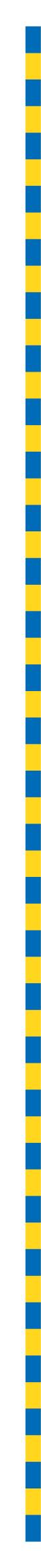 MINUTES OF PROCEEDINGSThe 4714 (Budget) meeting of the Brisbane City Council,held at City Hall, Brisbaneon Wednesday 14 June 2023at 11amPrepared by: Council and Committee Liaison OfficeGovernance, Council and Committee ServicesCity Administration and Governance TABLE OF CONTENTSPRESENT:The Right Honourable, the LORD MAYOR (Councillor Adrian SCHRINNER) – LNPThe Chair of Council, Councillor David McLACHLAN (Hamilton) – LNPOPENING OF MEETING:The Chair, Councillor David McLACHLAN, opened the meeting with prayer and acknowledged the traditional custodians, and then proceeded with the business set out in the Agenda.Chair:	I declare the meeting open. 	Are there any apologies? 	Councillor LANDERS.APOLOGY:717/2022-23An apology was submitted on behalf of Councillors Fiona HAMMOND and Angela OWEN, and they were granted leave of absence from the meeting on the motion of Councillor Sandy LANDERS seconded by Councillor Sarah HUTTON.Chair:	LORD MAYOR.SUBMISSION OF BUDGET ESTIMATES FOR THE FINANCIAL YEAR ENDING 30 JUNE 2024:FIRST DAY – Wednesday 14 June 2023RESOLUTION NO. 741/2022-23RECOMMENDATIONS:PRESENTATION AND SUBMISSION BYTHE RIGHT HONOURABLE THE LORD MAYORFOR THE APPROVAL OF AND ADOPTION BY THE COUNCILRESOLUTION OF RATES AND CHARGES 2023-24:Pursuant to the provisions of the City of Brisbane Act 2010 (the Act), the City of Brisbane Regulation 2012 (the Regulation), the Meetings Local Law 2001 and Council’s local laws, I present and submit to Council recommendations about the rates, charges and fees to be fixed for the financial year ending 30 June 2024, for adoption by Council.1.	DEFINITIONSIn this resolution, a term appearing in bold italic text is defined in the Dictionary at section 14, unless otherwise stated.2.	Land Use CodesUntil otherwise decided or amended, the Land Use Codes 2023-24 as set out in section 15.3 of this resolution constitute the land use codes for rating and charging purposes.3.	Averaging of Land ValuesCouncil must calculate the rates for land by using the rateable value of the land.In accordance with section 67 of the Regulation, Council will use the 3-year averaged value of the land for the purpose of deciding the rateable value of land for the financial year.The 3-year average value is calculated in accordance with section 69 of the Regulation with the 3-year averaging number for the financial year being 0.88.Note: For land with land use code 72, the rateable value will be discounted by 40% in accordance with section 50(2) of the Land Valuation Act 2010.4.	Differential General RatesSection 73(1) of the Regulation provides that Council may levy general rates that differ for different categories of rateable land in Brisbane (differential general rates).For the purpose of making and levying differential general rates for the financial year on all rateable land in the city, Council determines that:subject to section 4(c) of this resolution, there will be 136 different categories for rateable land in Brisbanethe rating categories and a description of each rating category is set out in the Differential General Rating Table, belowthe criteria used to determine which rating category applies to rateable land is specified in the rating description column of the Differential General Rating Table.Differential General Rating Table Land that is contained within one of the above categories (the “Original Category”) that has a parity factor assigned to it by this resolution is automatically placed into a separate differential rating category referable to the Original Category and that parity factor. The criteria for this new category are the same as the Original Category with the addition of the parity factor.The parity factor applicable to land is calculated by reference to Table ‘A’.Council, using the description specified in the Differential General Rating Table identifies the differential rating category in which each parcel of rateable land in the city is included.For the financial year the differential general rate is first calculated as set out opposite a category determined under sections 4(b) and 4(c) and specified in Table ‘B’ and made equally on the rateable value of all rateable land in the city included in that category.The result of section 4(f) will then be multiplied by the parity factor corresponding to the differential rating category determined under sections 4(b) and 4(c) and specified in Table ‘B’ to derive the differential general rates levied on rateable land.The parity factor referred to in sections 4(b) and 4(c) and specified in Table ‘B’ and which forms part of the calculation of differential general rates is determined by reference to the Bands described in Table ‘A’.Table ‘A’Table ‘B’Despite sections 4(f) and 4(g), the minimum differential general rate payable in respect of all rateable land in each category determined under sections 4(b) and 4(c) is that shown against its corresponding category in Table ‘B’ above with the exception of any land to which land use code 72 (Vacant Land) applies or which is otherwise exempt from minimum general rating under section 70(3) of the Regulation.Limitation of general rate increases:(i)	In the case of land included in differential rating categories 1 or 10 determined under the Differential General Rating Table:(A)	Despite sections 4(f) and 4(g) the amount to be levied by way of differential general rates for the financial year in respect of any land to which this subsection applies is not to be more than the amount of the differential general rates levied in respect of that land for the previous financial year increased by 7.50 percent.(B)	Subject to sections 4(j)(i)(C) and 4(j)(i)(D), section 4(j)(i)(A) applies to any land that at the commencement of the financial year is in differential rating category 1 or 10 of the Differential General Rating Table. (C)	To avoid any doubt, section 4(j)(i)(A) does not apply to any land that is not held in full private ownership.(D)	If ownership of any land is transferred on or after the commencement of the financial year, section 4(j)(i)(A) will cease to apply on and from the date such transfer takes effect except in the following instances:change of name on title as a result of marriage or change of name by deed poll ortransfer to, or inclusion of a spouse/de-facto/partner as a result of an amalgamation or separation of assets, or on the death of a spouse ortransmissions to surviving joint tenant or tenants on death of other joint tenant/s.(E)	In the case of land that becomes an owner-occupied residence, after the commencement of the financial year, section 4(j)(i)(A) applies from the first rating quarter of the next financial year following the approved application of the owner.(ii)	In the case of land that is, as at the date of this resolution, recorded in Council systems by reference to its common name, its location or its real property description as shown in the table at section 15.12 of this resolution:(A)	Despite sections 4(f) and 4(g) the amount to be levied by way of differential general rates for the financial year in respect of any land to which this subsection applies is not to be more than the amount of the differential general rates levied in respect of that land for the previous financial year increased by 20.00 percent.(B)	If ownership of any land to which this subsection applies is transferred on or after the commencement of the financial year, section 4(j)(ii)(A) will cease to apply on and from the date such transfer takes effect.(C)	In the case of land that is included in the table at section 15.12 of this resolution, after the commencement of the financial year, section 4(j)(ii)(A) applies from the first rating quarter of the next financial year following the inclusion of the land in the table.Land is eligible for inclusion in table 15.12 where the land is:(A)	eligible for a partial rebate of general rates and charges in accordance with section 12.2 or(B)	used for a religious, charitable, educational, trade union, industry association, community, sporting, arts and culture or club purpose or (C)	owned by a religious, charitable or not-for-profit organisation. If the amount of differential general rates determined under section 4(j)(i) or 4(j)(ii) is lower than the relevant differential rating category minimum determined under section 4(i) or 4(ii), the ratepayer must pay the minimum differential general rate applicable to the differential rating category.In the case of land included in differential rating categories 2b to 2k, 2m, 5b to 5z, 5ab to 5ad, 8a to 8j, 9a to 9d, 13a, 16b, 26, 27, 28, 29, 30, 31, 34a to 34f, 35 and 36 as determined under the Differential General Rating Table, a change in either the common name or the address of the rateable land will not affect the categorisation for the purpose of calculating differential general rates.5.	Exemptions from Rating5.1	Applying for an exemptionSection 95(2) of COBA provides that rates may be levied on rateable land, that is not exempted from rates. In addition to land that is exempted from rates under section 95(3)(a) to (f)(i) of COBA, Council may exempt land from rating by resolution for religious, charitable, educational or other public purposes.Council has determined that land that meets the criteria set out below is exempted from specified rates and charges provided that:the owner of the land makes an application to Council in the approved form for the exemption andCouncil approves that land as exempted from rates.Where Council has previously granted approval for land to be exempted from rates and the land undergoes redevelopment or refurbishment which results in the activities conducted on the land being temporarily suspended, Council may (at the discretion of the Chief Financial Officer) continue to exempt the land from rates provided that:there is an uninterrupted cycle from cessation of operations to construction and finally recommencement, of a duration not exceeding 18 months and(b)	the predominant use of the land after redevelopment or refurbishment remains unaltered, or if it does change, it complies with the criterion of another category of exemption and(c)	the ownership of the land does not change during the course of the redevelopment.If redevelopment or refurbishment works are not completed within 18 months, but there is evidence of a continuing process of redevelopment or refurbishment, the Chief Financial Officer may allow an extension to that period for a further period not exceeding six months.The Chief Financial Officer may, in their absolute discretion, determine whether or not particular land falls within any of the categories of exemption under this resolution.The Chief Financial Officer may request all reasonable information from the owner of the land to verify that the land meets the criteria of an exemption specified in this resolution.5.2	Public purposesCouncil resolves that land is exempted from rates if that land is:(a)	vested in, or placed under the management or control of, a person under an Act for a public purpose that is a recreational or sporting purpose and(b)	currently used for a public purpose that is a recreational or sporting purpose and(c)	open to the public at all reasonable hours, free of charge.For the avoidance of doubt, any land owned by a local government, other than Brisbane City Council, and used for a local government purpose, is deemed to be used for public purposes and is exempted from rates.5.3	Religious purposesCouncil resolves that land is exempted from rates if that land:is owned by a religious institution anddoes not exceed eight hectares in area andhas a predominant use of public worship andhas a building used either:entirely for public worship orfor public worship and educational purposes whether or not the land has other buildings on it that are used in conjunction with the place of public worship.5.4	Charitable purposesCouncil resolves that land is exempted from rates if that land:is owned by an organisation that:is registered as a charity with the Australian Charities and Not-for-profits Commission andhas charity tax concession endorsement from the Australian Taxation Office andhas the predominant use of the giving of a gift of food, drink, clothing, temporary emergency accommodation or money to the destitute and/or homeless.5.5	Educational purposesCouncil resolves that land is exempted from rates if that land:(a)	is owned by:a religious institution oran organisation that:(A)	is registered as a charity with the Australian Charities and Not-for-profits Commission with the subtype of entity mentioned in column 2 of item 2 of the table in section 25-5(5) of the Australian Charities and Not-for-profits Commission Act 2012 (Cth) and(B)	has charity tax concession endorsement with the Australian Taxation Office and(C)	has the charitable purpose of Advancing education and(b)	has buildings and purpose-built facilities used entirely as a school providing primary or secondary education ranging from Prep to Year 12 (including boarding schools), whether or not that land has other buildings on it that are used in conjunction with the school.For the purpose of this exemption, “used entirely as a school” means that the land has building/s constructed, or being constructed, upon it or sporting fields as evidenced by the provision of purpose-built facilities (for example football fields, running tracks, athletics facilities etc.) which are being actively used, or are intended to be actively used upon completion of construction, for the educational purposes of the school. Any such sporting facility must represent a majority use of the land if buildings do not exist upon the land.Land that incorporates a mixture of education and commercial activity may not be eligible for exemption.5.6	Higher Voluntary Conservation AgreementCouncil resolves that land is exempted from rates if:(a)	that land would, but for the fact that the land exceeds eight hectares in area, be eligible to be exempted under section 5.3 of this resolution and(b)	part of that land is subject to a Higher Voluntary Conservation Agreement with Council and(c)	the part of the land that is subject to a Higher Voluntary Conservation Agreement does not exceed eight hectares in area.5.7	Non-rateable land before 13 May 1992Council resolves that land is exempted from rates if that land:(a)	was non-rateable prior to 13 May 1992 for the purpose of levying of rates under the repealed City of Brisbane Act 1924 and(b)	has, since 13 May 1992:(i)	been continuously used for the same purpose for which it was used immediately prior to 13 May 1992 and(ii)	been in the same ownership as it was immediately prior to 13 May 1992 and(iii)	does not meet any of the criteria for any other exemption under this section and(iv)	does not meet the criteria for a concession set out in section 12.3 of this resolution and(v)	is used for public, religious, charitable or educational purposes and(vi)	is deemed appropriate by Council to be exempted from rates despite the fact that the land does not meet any of the criteria for one of the other exemptions under this section.6.	SPECIAL RATESCouncil has determined that a special rate will be made and levied for the financial year on the rateable value of rateable land identified in Table ‘C’ below, for or towards meeting the development and/or operational costs of the benefitted areas.Council considers that the land identified in Table ‘C’ below has, or will specifically benefit from, or has, or will have, special access to the services, facilities or activities supplied or provided by the benefitted area undertaken, or proposed to be undertaken, by or on behalf of Council.The overall plans (O.P) in section 15.1 of this resolution for the supply or provision of services, facilities or activities and the annual implementation plans (A.I.P) in section 15.2 of this resolution setting out the actions or processes that are to be carried out and referred to below for each benefitted area are adopted.Table ‘C’7	Separate Rates7.1	Environmental Management and Compliance Levy(a)	Council has determined that all rateable land in the city has benefitted from, or will benefit from:(i)	the protection and enhancement of the natural environment by activities undertaken by Council including:(A)	monitoring and enforcement of compliance by others with environmental and planning legislation(B)	managing of environmental programs and initiatives and(C)	remediation of environmental problems e.g. protection of air quality, waterways, sediment control, landfill issues and effluent discharge (the activities and facilities)(ii)	Council meeting its obligations under the Environmental Protection Act 1994.(b)	Council resolves that a separate rate be made and levied for the financial year on all land in the city towards the costs of the activities and facilities.(c)	Council considers that, it is appropriate that the separate rate shown in Table ‘D’, be made on the rateable value of all land in accordance with the differential general rating categories.(d)	The result of section 7.1(c) will be multiplied by the parity factor corresponding to the differential general rate category specified in section 4 and Table ‘B’ to derive the separate rates levied on individual rateable land.(e)	Despite section 7.1(c), the minimum differential separate rate payable in respect of all benefitted land as determined under section 7.1(a) is that shown against its corresponding category in Table ‘D’, with the exception of any land to which land use code 72 (Vacant Land) applies or which is otherwise exempt from minimum general rating under section 70(3) of the Regulation.Table ‘D’7.2	Bushland Preservation Levy – environment function(a)	Council has determined that all rateable land in the city has benefitted from or will benefit from:(i)	the acquisition and protection of natural bushland or other areas in the city and the provision of facilities for public access to those areas and(ii)	the protection of other natural bushland areas in the city whether privately owned or otherwise and (iii)	the preservation, restoration, rehabilitation, management and enhancement of the city’s environment undertaken or proposed to be undertaken by Council (the activities and facilities).(b)	Council resolves that a separate rate be made and levied for the financial year on all land in the city towards the costs of the activities and facilities, except land where the owner has entered into a Voluntary Conservation Agreement or a Land for Wildlife Agreement with Council over all or part of that land.(c)	Council considers that, it is appropriate that the separate rate shown in Table ‘E’, be made on the rateable value of all land in accordance with the differential general rating categories.(d)	The result of section 7.2(c) will then be multiplied by the parity factor corresponding to the differential general rate category specified in section 4 and Table ‘B’ to derive the separate rates levied on individual rateable land.(e)	Despite section 7.2(c), the minimum differential separate rate payable in respect of all benefitted land as determined under section 7.2(a) is that shown against its corresponding category in Table ‘E’ with the exception of any land to which land use code 72 (Vacant Land) applies or which is otherwise exempt from minimum general rating under section 70(3) of the Regulation.Table ‘E’8	Special Charges8.1	Rural Fire Services Levy(a)	Council considers that all rateable land in the part of the city coloured pink on maps “SC-1.1”, “SC-1.2” and “SC-1.3” in section 15.1 of this resolution, has or will specially benefit from, or has, or will have, special access to the service, facility or activity supplied or provided by the Rural Fire Services Levy undertaken (or proposed to be undertaken) by the respective rural fire brigades.(b)	The overall plans (OPC-1.1, OPC-1.2 and OPC-1.3) in section 15.1 of this resolution for the supply or provision of services, facilities or activities by the Rural Fire Services Levy and the associated annual implementation plans (AIPC-1.1, AIPC-1.2, AIPC-1.3) by the Rural Fire Brigade districts in section 15.2 of this resolution set out the actions or processes that are to be carried out are adopted.(c)	Council resolves that a special charge will be made and levied for the financial year on rateable land identified above for or towards meeting the costs of the development of fire services in rural areas to provide adequate protection.(d)	Council further resolves that the special charge:(i)	on all such rateable land shown on map “SC-1.1” will be $35.00.(ii)	on all such rateable land shown on map “SC-1.2” will be $30.00.(iii)	on all such rateable land shown on map “SC-1.3” will be $20.00.9.	Utility ChargesUnder COBA, Council may levy utility charges relating to the provision of waste management, including recycling.Additionally, under section 21 of the Health, Safety and Amenity Local Law 2021, Council may designate an area in which Council may conduct waste collection (a waste collection area). Council designates the city of Brisbane as defined by COBA as a waste collection area.Council resolves to levy a Waste Utility Charge for the financial year on all improved premises within the waste collection area in accordance with Table ‘F’.The Waste Utility Charge includes the ongoing provision of waste management services. Commercial Waste Utility Charges are to be levied for the financial year on all non-residential improved premises within the waste collection area in accordance with Table ‘F’. The Commercial Waste Utility Charge will be levied on a one-to-one basis with the base Waste Utility Charge. Any exemptions from or removals of Commercial Waste Utility Charges is at the discretion of Council.An extra Waste Utility Charge or an extra Commercial Waste Utility Charge may be levied at improved premises where either:(a)	more than the standard collection amount is required to be collected during the standard collection period for that ongoing service or(b)	more than one collection service is required during the standard collection period for that ongoing service.The terms “standard collection amount” and “standard collection period” are defined in Council’s Waste Management Technical Notes.In addition to the Waste Utility Charge on all improved premises, an Additional Waste Utility Charge may be levied on improved premises to include additional services provided by Council that are not included in a standard Waste Utility Charge. Additional Waste Utility Charges and relevant Service Establishment Fees are outlined in Table ‘F’. Currently, Council offers a Green Waste Recycling Service as an Additional Waste Utility Charge.The Moreton Island Waste Utility Charge is a separate charge levied due to the complexity and difficulty of service provision on Moreton Island. The standard Waste Utility Charge does not apply to improved premises located on Moreton Island.The supply of a particular collection service type such as Mobile Garbage Bins or Bulk Bins for any given improved premises is at the discretion of Council, based on the particulars of the location and improved premises in question. Council may make such determinations where required. Council’s Waste Management Technical Notes provide detail on how such discretion may be exercised.Table ‘F’Alteration of Waste Utility Charges(a)	Where a request for an alteration of the number of Waste Utility Charges represents a permanent change, the charges will be pro-rated for that period from the waste management service charges effective date. Where a request for an alteration is not going to be permanent, there will be a minimum period of 90 days when an alteration to the number of charges will be effective, even if the physical change is less than that.(b)	Where Waste Utility Charges are altered for reasons such as improved premises being erected, destroyed, removed or demolished during the financial year, these charges commence from the waste management service charges effective date.(c)	For an improved premises existing at the commencement of the financial year which has not been previously assessed, the estimated number of services will be a number determined by Council, and the Waste Utility Charges will be payable in respect of the whole of the financial year unless Council otherwise determines.(d)	Where an owner of improved premises can demonstrate that the number of services recorded for that improved premises is incorrect, the correct number will be substituted and the Waste Utility Charges will be adjusted accordingly for a period not exceeding 12-months or such time to be determined by Council.Withdrawal of Waste Utility Charges for unoccupied improved premises(a)	Council may temporarily withdraw the charging of Waste Utility Charges for any unoccupied improved premises provided that:(i)	the improved premises is completely unoccupied for a period of not less than two consecutive rating quarters (six months) and(ii)	the owner of the improved premises provides written and signed notification to Council that the improved premises is or will be unoccupied at least 30 days before the commencement of a rating quarter.(b)	Where the improved premises is anticipated to remain unoccupied for a subsequent period of not less than two rating quarters (another six months), a fresh written and signed notification must be provided to Council at least 30 days before the expiration of the prior period.(c)	The owner must notify Council in writing immediately upon the occupation of the improved premises, providing the date on which occupancy recommenced.(d)	Waste Utility Charges will continue to be applied to the quarterly rate accounts until the owner notifies Council that the improved premises is again occupied. Upon this notification a retrospective credit of Waste Utility Charges for the period the improved premises was unoccupied will be raised against the rate account and be offset against charges for the rating quarter following such notification.(e)	Calculation of any credit of Waste Utility Charges will only commence from the rating quarter following receipt of the owner’s notification or the commencement date of vacancy, whichever is the later.(f)	Waste Utility Charges will be automatically reinstated at the end of two rating quarters (six months) unless written and signed notification has been provided by the owner seeking a continuation of the suspension within the time specified in subparagraph (b) above. Notifications not received within the 30 days before the commencement of a rating quarter may not be processed for the ensuing rating quarter. In these cases, suspension of the Waste Utility Charge may commence from the subsequent rating quarter.(g)	Despite subparagraph (d) above, at the discretion of Council, charges may be retrospectively credited at the end of each rating quarter, (or such other interval as deemed appropriate) that the improved premises remains unoccupied beyond the initial two consecutive rating quarter periods.10	Fees and chargesPursuant to Council’s powers conferred by Queensland legislation and Council’s local laws, the fees, dues and general charges as set out in the “Schedule of Fees and Charges 2023-24” and the “Register of Cost-Recovery Fees 2023-24” are determined and adopted for the financial year. The fees and charges in this budget represent the fees and charges set by Council at the date of the Budget Resolution. Council may alter any of the fees and charges in this budget by resolution at any time during the financial year.11	Terms and ConditionsRates and charges paid by instalmentsSection 96 of the Regulation provides that all differential general rates, separate rates, separate charges, special rates, special charges and utility charges must be levied by a rate notice.In accordance with section 121 of the Regulation, Council may decide to allow ratepayers to pay rates or charges by instalments. Council resolves that all rates and charges will be payable by instalments for each rating quarter of the financial year.Adjustments in respect of rates and charges appearing on the rate notice may be made from the date of effect of any such change.Discount on differential general rates(a)	In accordance with section 122 of the Regulation, Council may decide to allow a discount for paying an instalment of rates or charges within the period for paying the instalment.(b)	Subject to section 11.2(c), Council resolves that for all land included in differential rating categories 1 or 10 determined under section 4(b), differential general rates, whether paid by quarterly instalment or otherwise for the financial year, will be reduced by a fixed amount of $60 per annum provided always that the entire amount due on the rates notice (excluding any general charges) has been paid before the end of the discount period.(c)	In the case where differential general rates are less than the discount determined under section 11.2(b) per annum, the differential general rates payable will be nil.(d)	The discount period is 30 days after the date of issue of the rates notice.Interest on overdue rates or chargesIf the full amount of a rate or charge is not paid to Council within 30 days after the date of issue of the rate notice, interest is payable on the overdue amount from the day the rates or charges become overdue.Interest is calculated at an annual rate of 11.64 percent (compounding daily).Goods and Services Tax (GST)Where GST is applicable, all rates, charges and/or fees that are subject to GST are deemed to be increased by the amount of any such GST.12	Concessions12.1	Pensioners partial rebate of rates and chargesIn accordance with Council’s Pensioners Partial Rebate of Rates and Charges Policy (the Pensioner Policy), pensioners may be eligible for one of the following rebates for the financial year. Pre-2016 Owner/Resident (Full Pension) RebateCouncil will apply a:(a)	40% rebate for Group 1 rates and charges as defined by the Pensioner Policy to a maximum of $1,202.00 per annum plus(b)	an additional 40% rebate of Group 1 rates and charges as defined by the Pensioner Policy to a maximum of $300.00 per annum plus(c)	100% rebate of Group 2 rates and charges as defined by the Pensioner Policy.Pre-2016 Owner/Resident (Part Pension) RebateCouncil will apply a:(a)	20% rebate for Group 1 rates and charges as defined by the Pensioner Policy to a maximum of $601.00 per annum plus(b)	an additional 20% rebate of Group 1 rates and charges as defined by the Pensioner Policy to a maximum of $150.00 per annum plus(c)	100% rebate of Group 2 rates and charges as defined by the Pensioner Policy.Full Pension RebateCouncil will apply a:(a)	40% rebate for Group 1 rates and charges as defined by the Pensioner Policy to a maximum of $1,202.00 per annum plus(b)	100% rebate of Group 2 rates and charges as defined by the Pensioner Policy.Part Pension RebateCouncil will apply a:(a)	20% rebate for Group 1 rates and charges as defined by the Pensioner Policy to a maximum of $601.00 per annum plus(b)	100% rebate of Group 2 rates and charges as defined by the Pensioner Policy.Retirement facilities and Relocatable home parks RebateRatepayers who reside at a Retirement facility or a Relocatable home park may be eligible for one of the rebates described above subject to the owner of the Retirement facility or Relocatable home park entering into an agreement with Council to ensure the benefit of the rebate is provided to residents who are approved to receive one of the rebates described above.12.2	Not-for-profit organisations partial rebate of general rates In accordance with Council’s Not-for-profit Organisations Partial Rebate of General Rates Policy, not-for-profit organisations may be eligible for a partial rebate of General rates (post application of rate capping) of 50%.12.3	Not-for-profit kindergartens partial rebate of rates and chargesIn accordance with Council’s Not-for-profit Kindergartens Partial Rebate of Rates and Charges Policy, not-for-profit kindergartens may be eligible for a 100% rebate of: (a)	General rates (post application of rate capping) and(b)	Separate rates and(c)	Special rates and charges.12.4	Not-for-profit Affordable Housing Providers partial rebate of General RatesIn accordance with Council’s Not-for-profit Affordable Housing Providers Partial Rebate of General Rates Policy, not-for-profit affordable housing providers may be eligible for a partial rebate of General rates (post application of rate capping) of 20%.13	Commonwealth LandsCharges to be made as per agreement from time to time with the occupiers of land owned by Commonwealth Government in accordance with any leasing arrangements between the Commonwealth Government and the occupier of the land.14	Dictionary15.	APPENDICESSpecial Rates and Charges – Overall PlansCouncil has determined that all rateable land in the part of the city coloured pink, orange or green on the map “SR-01” will benefit from:(a)	the provision of the works for, and/or works for access to and(b)	operational services including marketing, maintenance, cleaning, security and gardening forthe Queen Street Mall, undertaken or proposed to be undertaken by, or on behalf of Council (the works, service and activities).A special rate will be made and levied on the rateable value of the rateable land coloured pink, orange or green on the map “SR-01”, for or towards meeting the costs of the works, services and activities.The estimated cost of the works, service and activities for the financial year is estimated at $9,936,917.The estimated time of carrying out the overall plan is one-year, commencing 1 July 2023 and ending on 30 June 2024.Any unspent funds remaining at the end of the period may be transferred to a subsequent similar plan, if any.The special rate for the Queen Street Mall was first adopted by Resolution of Council at the Budget Meeting for the Financial Year 1982-83.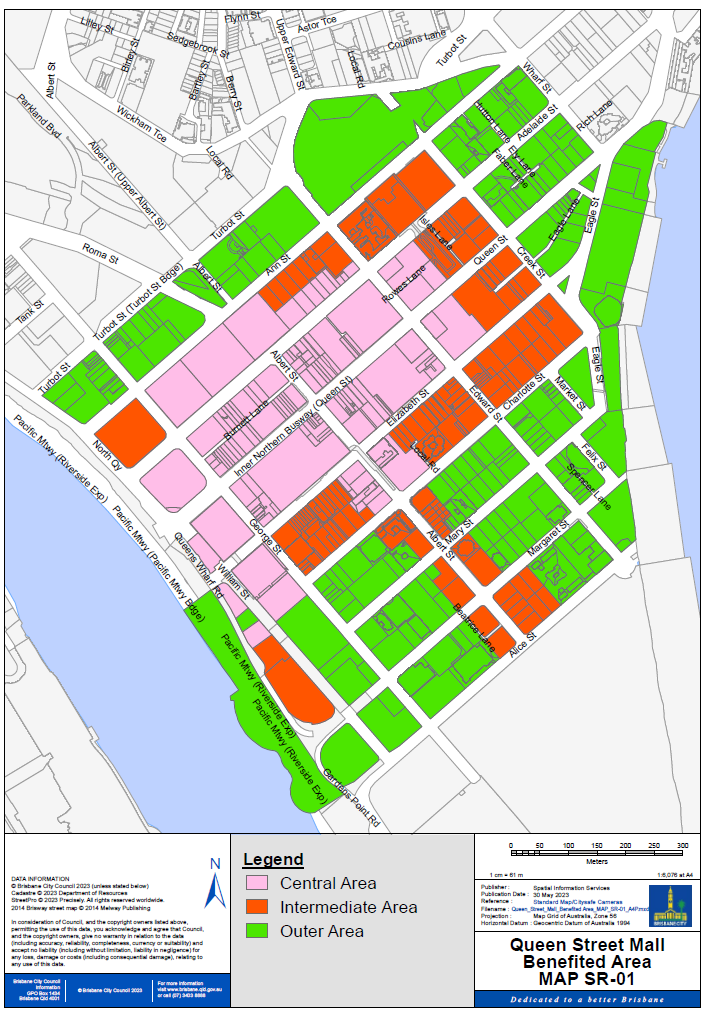 Council has determined that all rateable land in the part of the city coloured pink, orange or green on the map “SR-02” will benefit from:(a)	the provision of the works for, and/or works for access to and(b)	operational services including marketing, maintenance, cleaning, security and gardening forthe Chinatown and Valley Malls, undertaken or proposed to be undertaken by, or on behalf of Council (the works, service and activities).A special rate will be made and levied on the rateable value of the rateable land coloured pink, orange or green on the map “SR-02”, for or towards meeting the costs of the works, services and activities.The estimated cost of the works, service and activities for the financial year is estimated at $1,980,985.The estimated time for carrying out the overall plan is one-year, commencing 1 July 2023 and ending on 30 June 2024.Any unspent funds remaining at the end of the period may be transferred to a subsequent similar plan, if any.The special rate for the Chinatown/Valley Mall was first adopted by Resolution of Council at the Budget Meeting for the Financial Year 1986-87.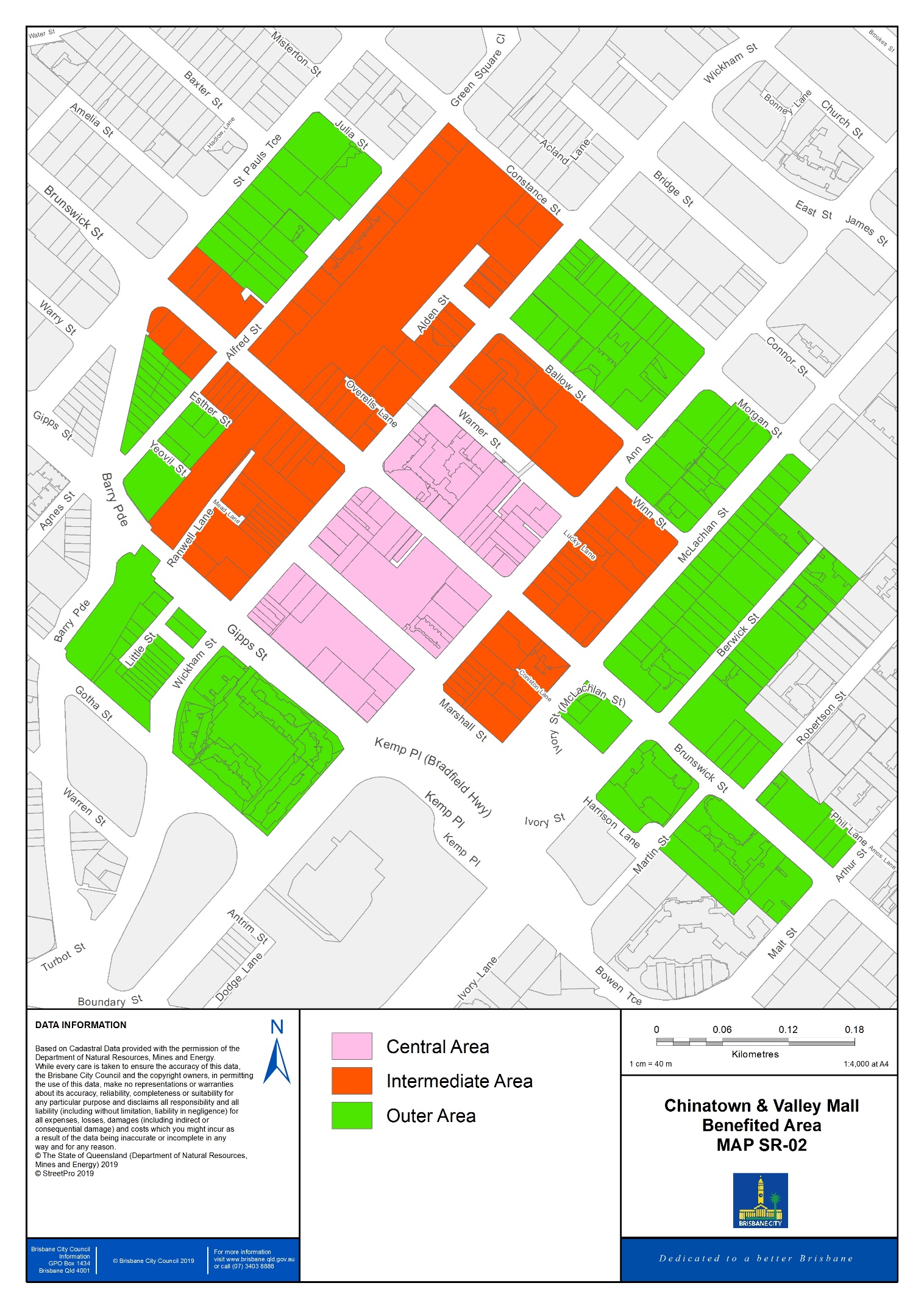 (Note: OP-3 to OP-13 not used)Council has determined that all rateable land used for non-residential purposes in the part of the city coloured pink on the map “SR-14” will benefit from funds to be used for coordination activities, marketing and communication strategies, including marketing and advertising campaigns, promotions and events, education, surveys, public relations and other business development activities undertaken or proposed to be undertaken by or on behalf of Council (the scheme). The object of the scheme is to provide a special benefit to the rateable land by promoting and encouraging business development.A special rate will be made and levied on the rateable value of the rateable land coloured pink on map “SR-14”, for meeting the costs of the scheme.The estimated cost of the scheme is $50,000 for the financial year.The estimated time of carrying out the overall plan is one-year, commencing 1 July 2023 and ending on 30 June 2024.The money received from the levy will be transferred to the Manly Harbour Village Chamber of Commerce Inc., which will expend the money in accordance with a funding agreement.The special rate for the Manly Living Village Development was first adopted by Resolution of Council at the Budget Meeting for the Financial Year 2011-12.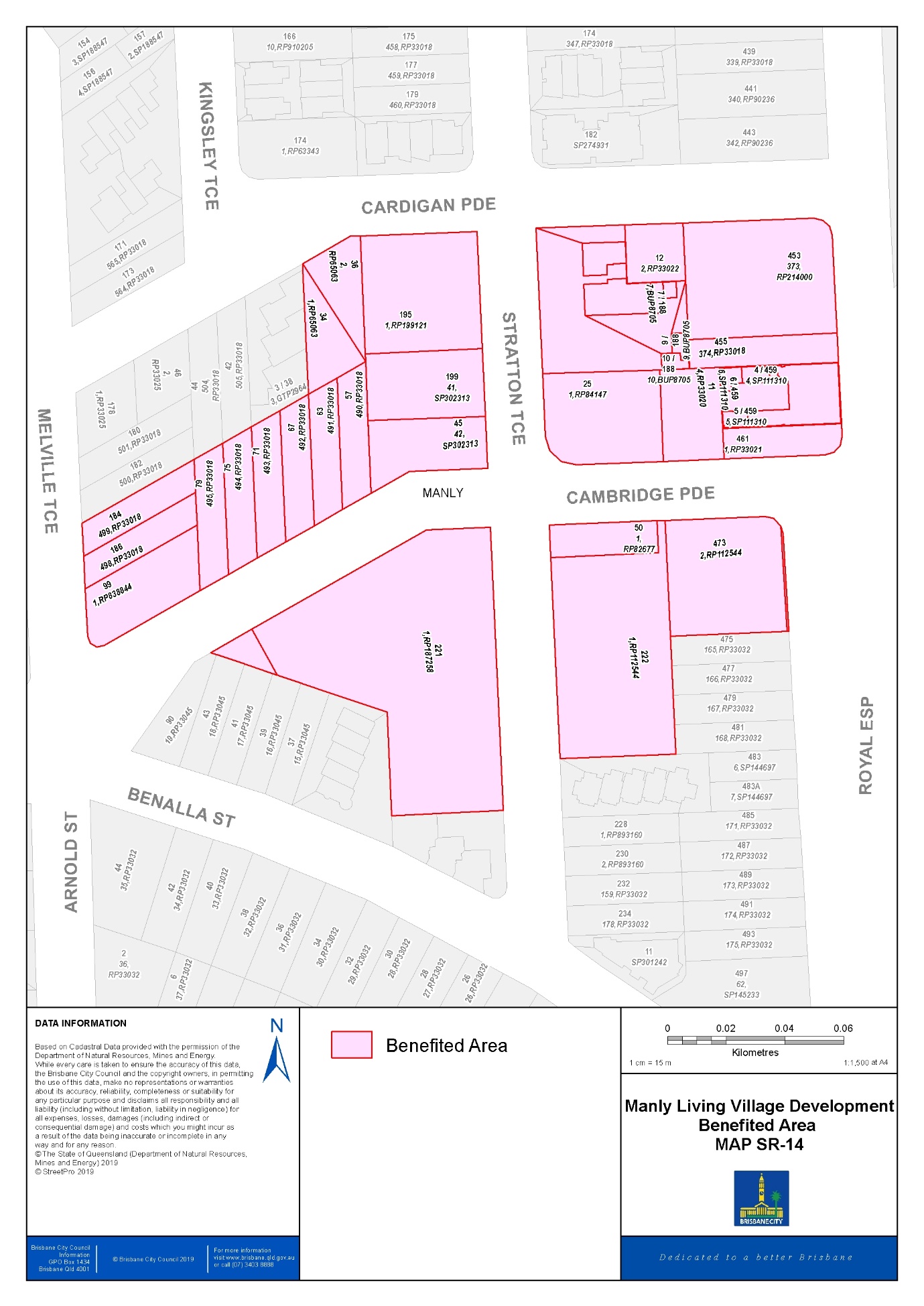 (Note: OP-15 to OP-29 not used)Council has determined that all rateable land in the part of the city coloured pink on the map “SR-30” will benefit from:(a)	the provision of improvements to the public street scape environments, including the provision of new footpaths, street trees, garden beds, public artwork, street furniture, pedestrian lighting and the like for and (b)	the management, cleaning, operating, promoting and developing of,the St Lucia Suburban Centre Improvement Project undertaken or proposed to be undertaken by, or on behalf of Council (the works, service or activities).A special rate will be made and levied on the rateable value of the rateable land marked pink on map “SR-30”, for or towards meeting the costs of the works, service or activities.The estimated cost of the works, service or activities was $2,500,000. The project will be funded by a special charge in the defined benefitted area covering approximately 15% of the cost ($375,000) with the remaining 85% funded from General Rates.The charge will be levied over a 10-year period commencing financial year 2014-15 and concluding on 30 June 2024. The works, service or activities were completed prior to the commencement of the levy.The special rate for the St Lucia Suburban Centre Improvement Project was first adopted by Resolution of Council at the Budget Meeting for the Financial Year 2014-15.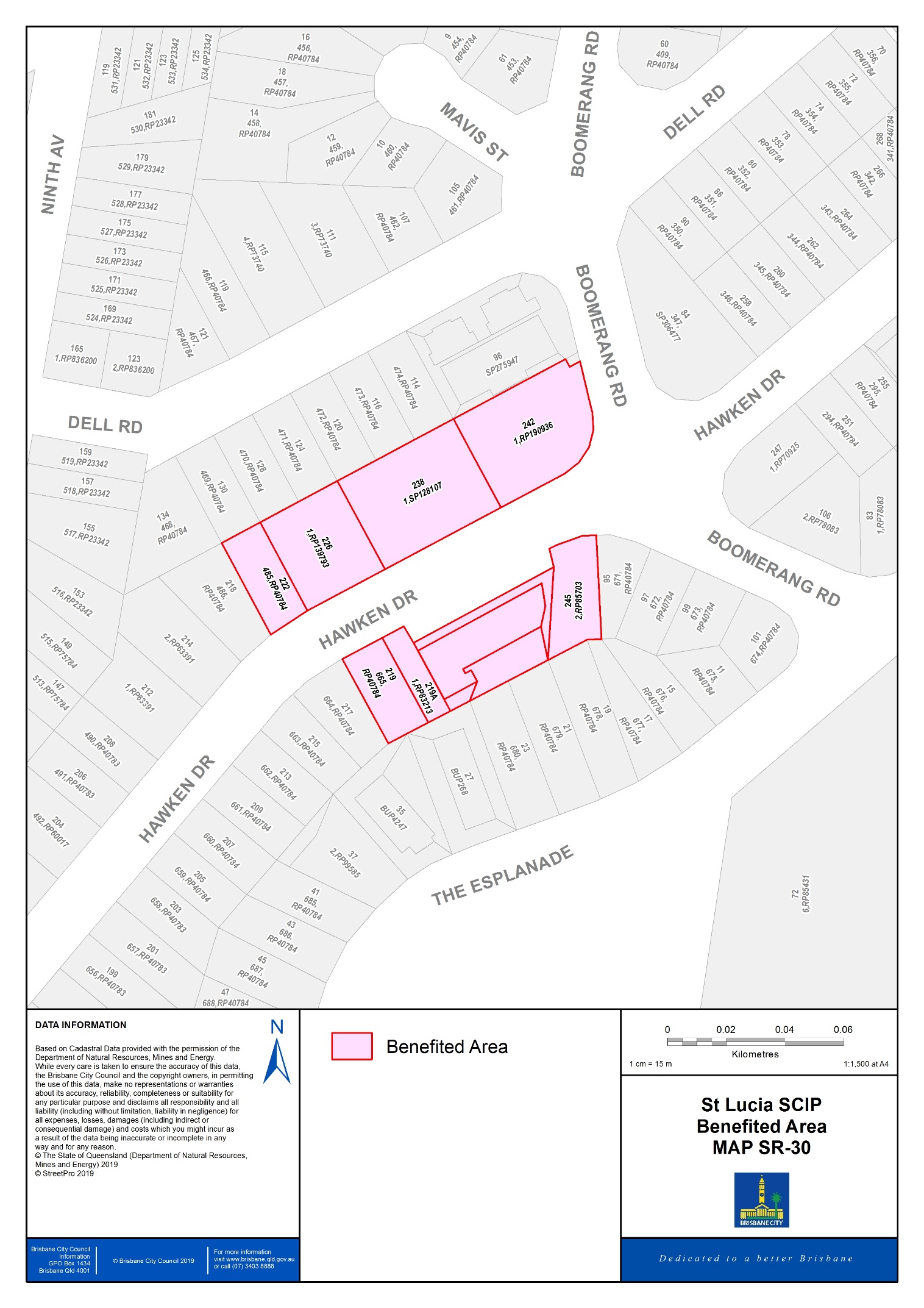 Council has determined that all rateable land in the part of the city coloured pink on the map “SR-31” will benefit from:(a)	the provision of improvements to the public street scape environments, including the provision of new footpaths, street trees, garden beds, public artwork, street furniture, pedestrian lighting and the like for and(b)	the management, cleaning, operating, promoting and developing of,the Kenmore Suburban Centre Improvement Project undertaken or proposed to be undertaken by, or on behalf of Council (the works, service or activities).A special rate will be made and levied on the rateable value of the rateable land marked pink on map “SR-31”, for or towards meeting the costs of the works, service or activities.The estimated cost of the works, service or activities was $3,000,000. The project will be funded by a special charge in the defined benefitted area covering approximately 25% of the cost ($750,000) with the remaining 75% funded from General Rates.The charge will be levied over a 10-year period commencing financial year 2015-16 and concluding on 30 June 2025. The works, service or activities were completed prior to the commencement of the levy.The special rate for the Kenmore Suburban Centre Improvement Project was first adopted by Resolution of Council at the Budget Meeting for the Financial Year 2015-16.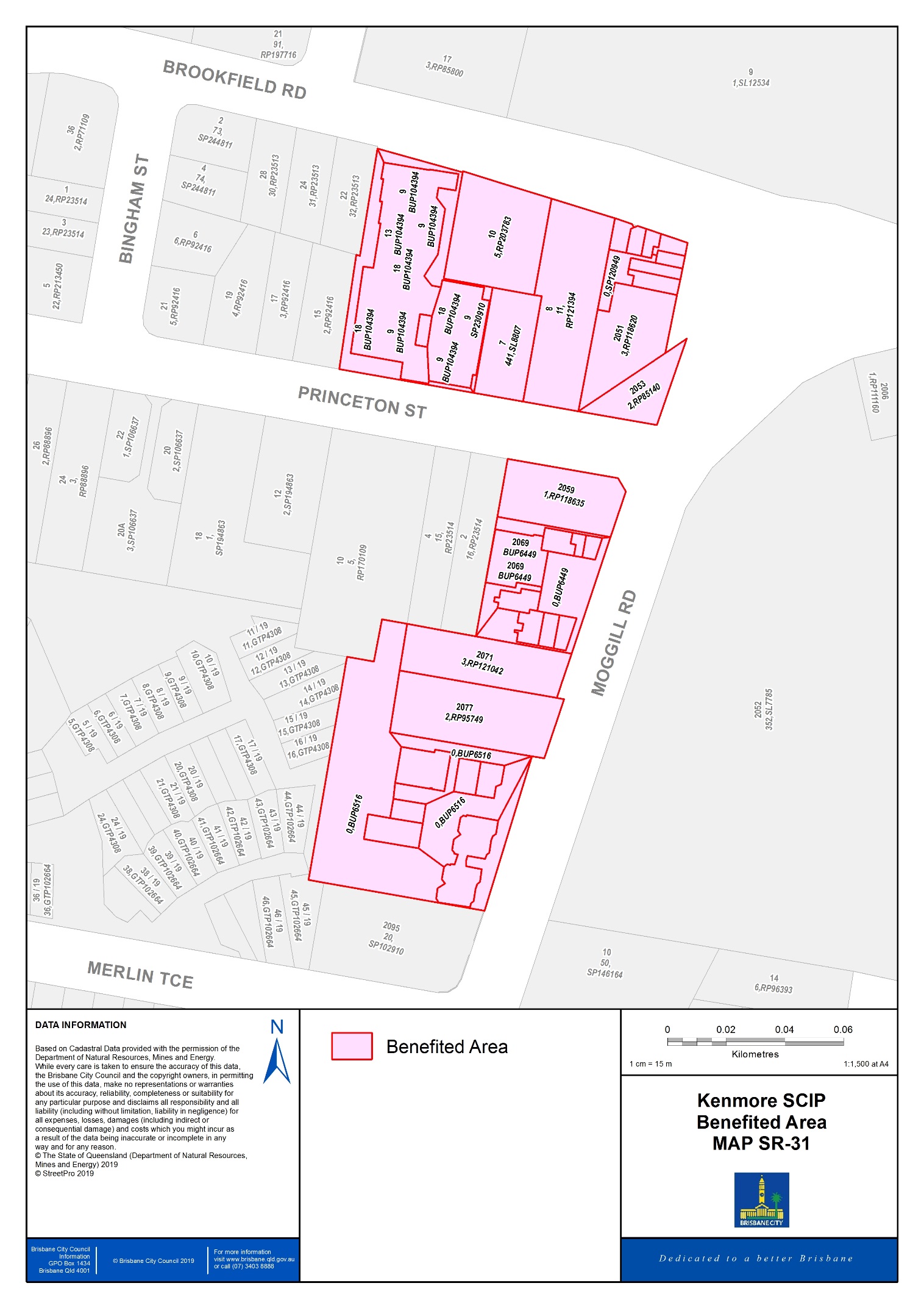 Council has determined that all rateable land in the part of the city coloured pink on the map “SR-32” will benefit from:(a)	the provision of improvements to the public street scape environments, including the provision of new footpaths, street trees, garden beds, public artwork, street furniture, pedestrian lighting and the like for and(b)	the management, cleaning, operating, promoting and developing of,the Cannon Hill Suburban Centre Improvement Project undertaken or proposed to be undertaken by, or on behalf of Council (the works, service or activities).A special rate will be made and levied on the rateable value of the rateable land marked pink on map “SR-32”, for or towards meeting the costs of the works, service or activities.The estimated cost of the works, service or activities was $2,500,000. The project will be funded by a special charge in the defined benefitted area covering approximately 10% of the cost ($250,000) with the remaining 90% funded from General Rates.The charge will be levied over a 10-year period commencing financial year 2015-16 and concluding on 30 June 2025. The works, service or activities were completed prior to the commencement of the levy.The special rate for the Cannon Hill Suburban Centre Improvement Project was first adopted by Resolution of Council at the Budget Meeting for the Financial Year 2015-16.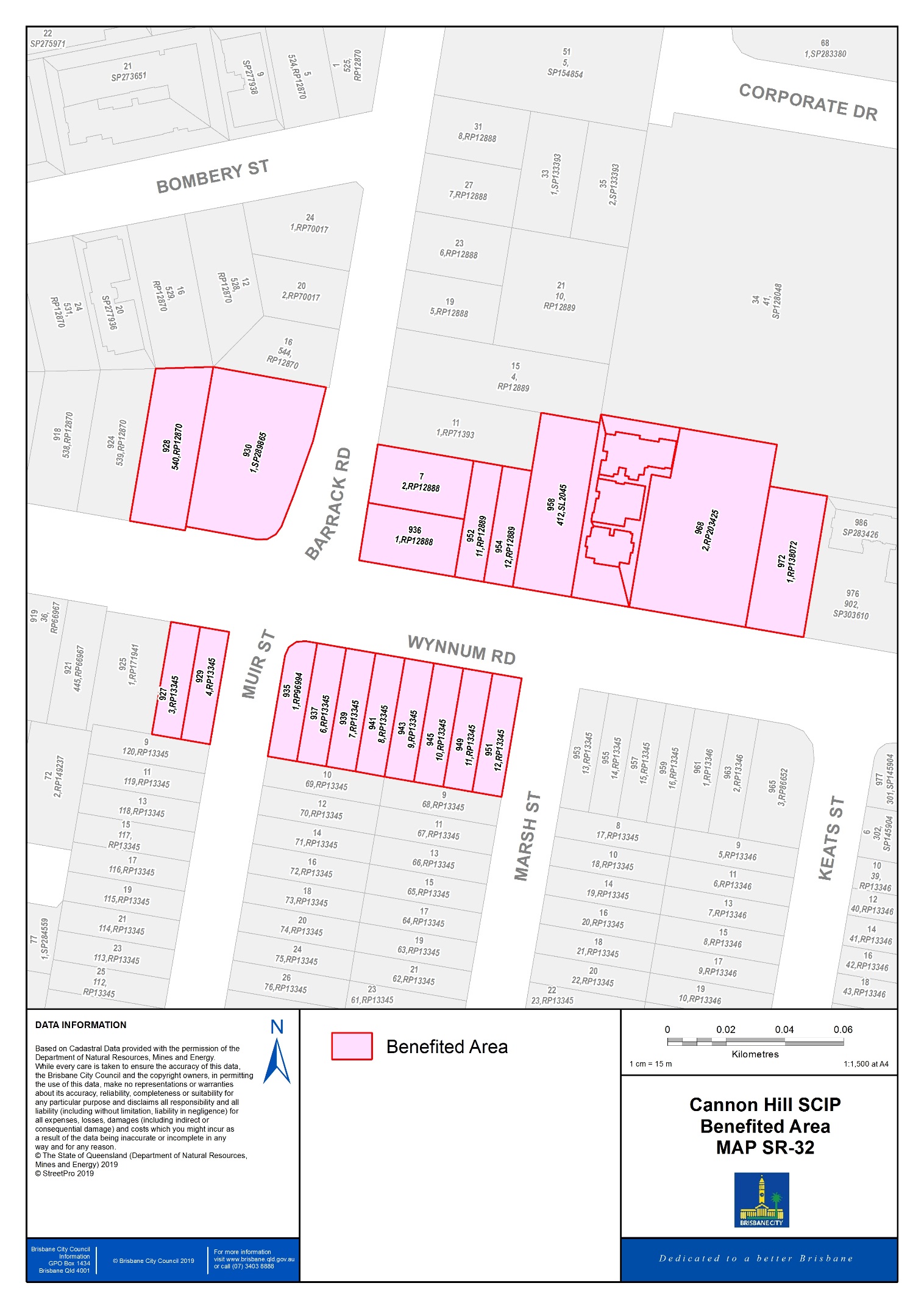 Council has determined that all rateable land in the part of the city coloured pink on the map “SR-33” will benefit from:(a)	the provision of improvements to the public street scape environments, including the provision of new footpaths, street trees, garden beds, public artwork, street furniture, pedestrian lighting and the like for and(b)	the management, cleaning, operating, promoting and developing of,the Graceville Suburban Centre Improvement Project undertaken or proposed to be undertaken by, or on behalf of Council (the works, service or activities).A special rate will be made and levied on the rateable value of the rateable land marked pink on map “SR-33”, for or towards meeting the costs of the works, service or activities.The estimated cost of the works, service or activities was $3,750,000. The project will be funded by a special charge in the defined benefitted area covering approximately 10% of the cost ($375,000) with the remaining 90% funded from General Rates.The charge will be levied over a 10-year period commencing financial year 2016-17 and concluding on 30 June 2026. The works, service or activities were completed prior to the commencement of the levy.The special rate for the Graceville Suburban Centre Improvement Project was first adopted by Resolution of Council at the Budget Meeting for the Financial Year 2016-17.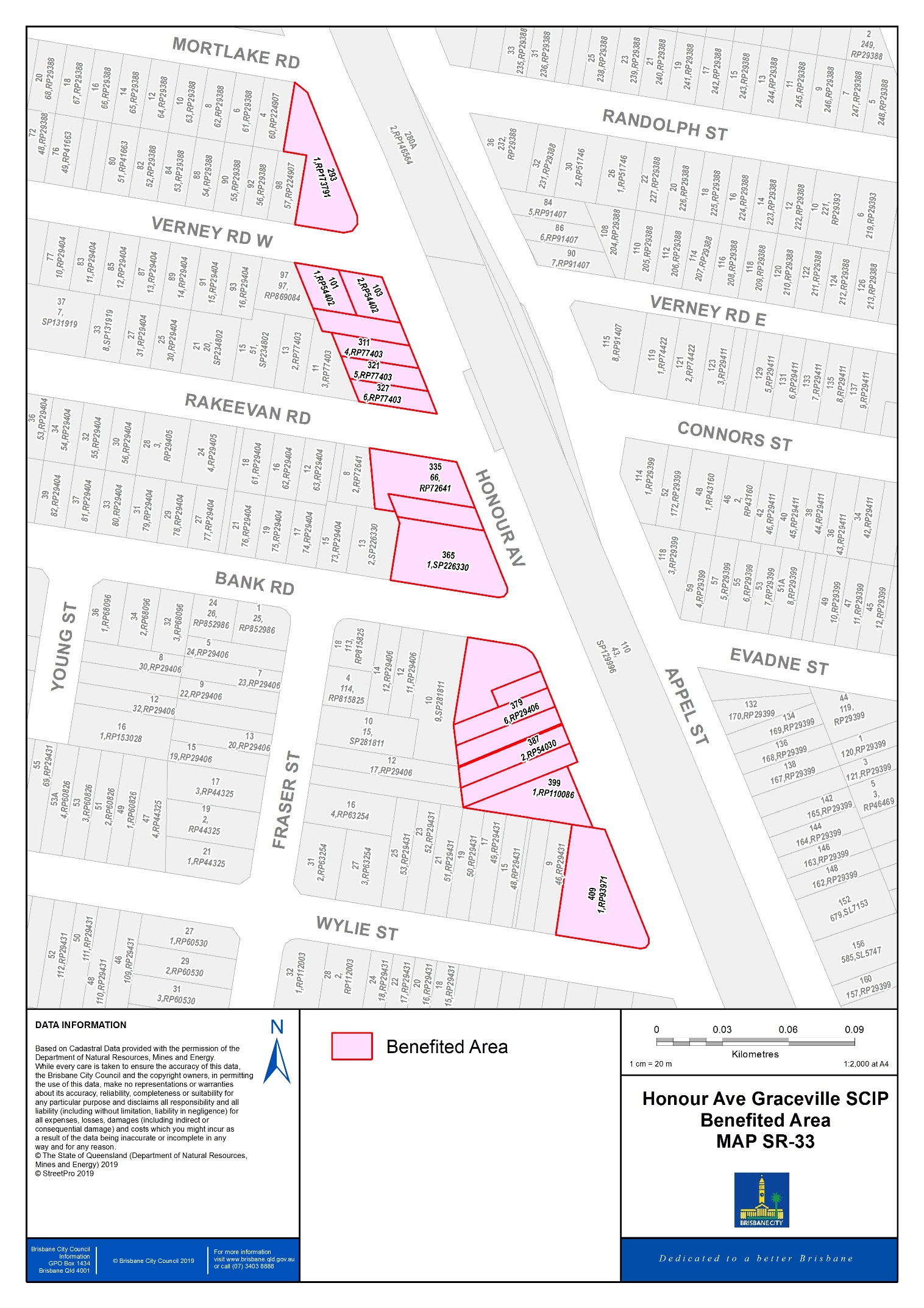 Council has determined that all rateable land in the part of the city coloured pink on the map “SR-34” will benefit from:(a)	the provision of improvements to the public street scape environments, including the provision of new footpaths, street trees, garden beds, public artwork, street furniture, pedestrian lighting and the like for and(b)	the management, cleaning, operating, promoting and developing of,the Alderley Suburban Centre Improvement Project undertaken or proposed to be undertaken by, or on behalf of Council (the works, service or activities).A special rate will be made and levied on the rateable value of the rateable land marked pink on map “SR-34”, for or towards meeting the costs of the works, service or activities.The estimated cost of the works, service or activities was $5,300,000. The project will be funded by a special charge in the defined benefitted area covering approximately 10% of the cost ($530,000) with the remaining 90% funded from General Rates.The charge will be levied over a 10-year period commencing financial year 2017-18 and concluding on 30 June 2027. The works, service or activities were completed prior to the commencement of the levy.The special rate for the Alderley Suburban Centre Improvement Project was first adopted by Resolution of Council at the Budget Meeting for the Financial Year 2017-18.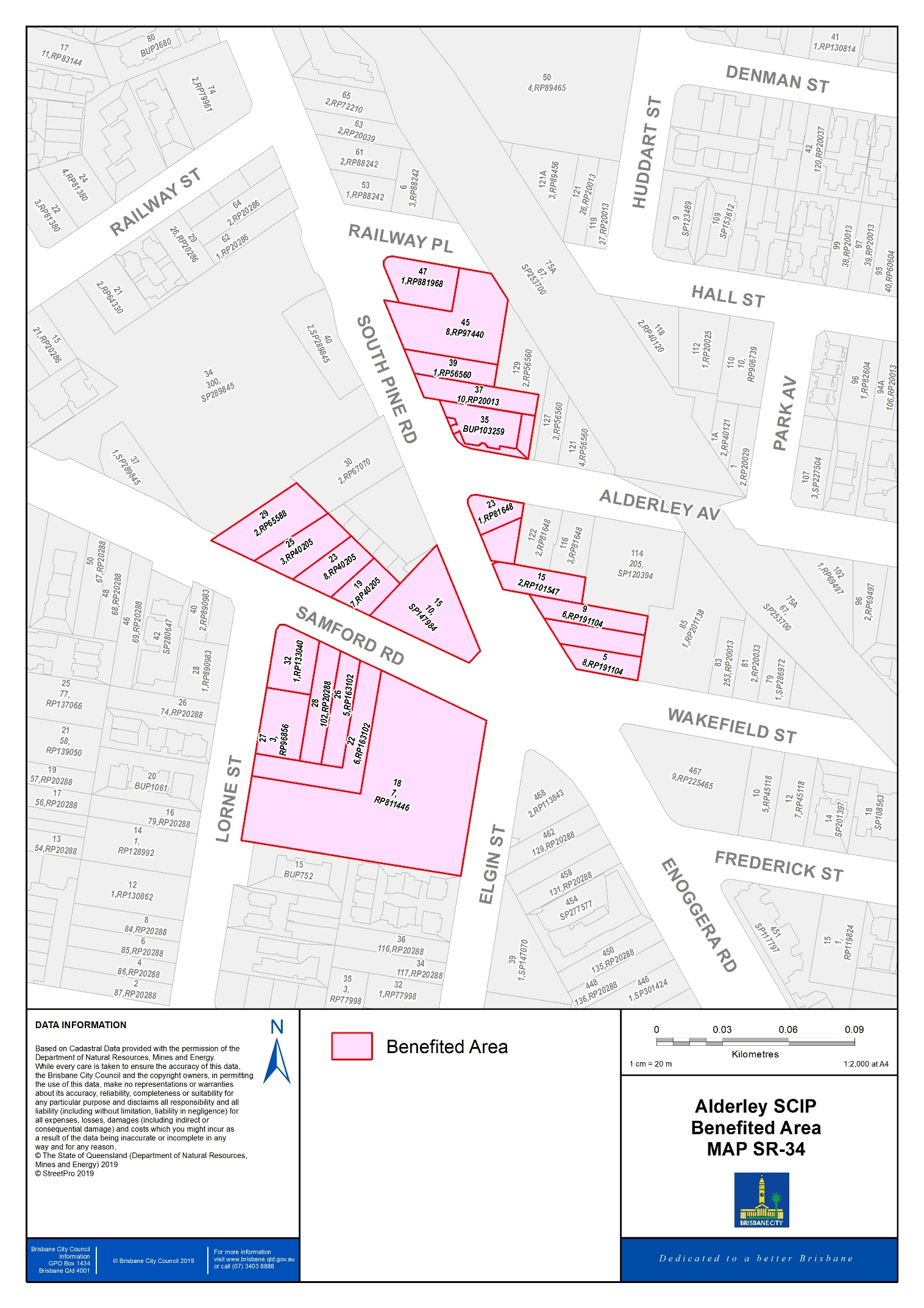 Council has determined that all rateable land in the part of the city coloured pink on the map “SC-1.1” may receive benefit from the provision of fire services by the Brookfield Rural Fire Brigade.A special charge will be made and levied for or towards meeting the costs of the development of fire services in the rural area to provide adequate protection.Council considers that, as in general the benefit to any particular land from the development of fire services in the area cannot be distinguished from the benefit to any other particular land in the area, it is appropriate that the special charge be made and levied equally on all land in the area.First adopted by Resolution of Council in the 1997-98 Financial Year, the Rural Fire Services Levy raised in the defined area will be contributed to the Brookfield Rural Fire Brigade. Council will review the necessity and the level of the charge on an annual basis upon request from the Rural Fire Brigade.The estimated time of carrying out the overall plan is one-year, commencing 1 July 2023 and ending on 30 June 2024 and the estimated cost is approximately $19,670 per annum.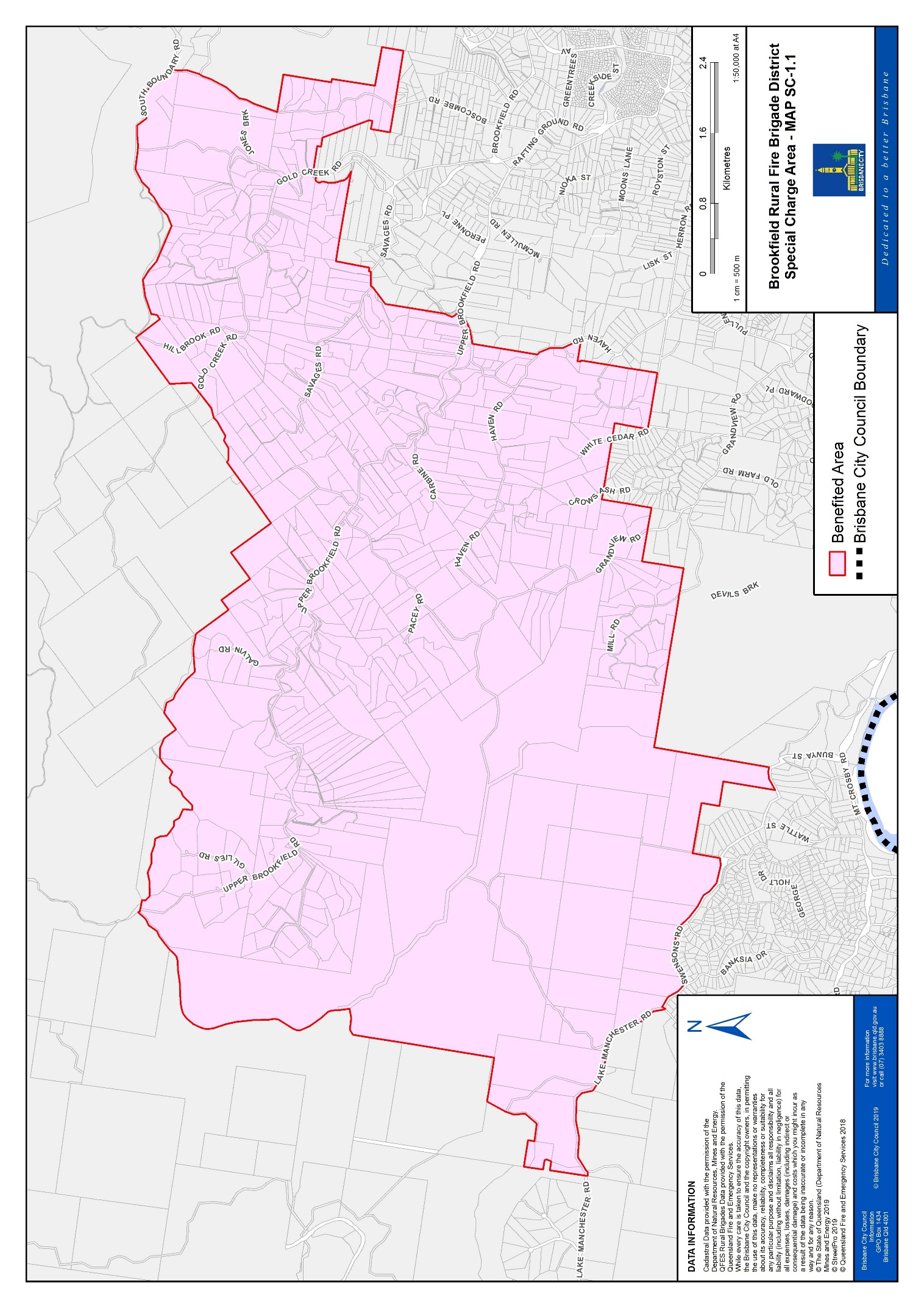 Council has determined that all rateable land in the part of the city coloured pink on the map “SC-1.2” may receive benefit from the provision of fire services by the Pine Mountain Rural Fire Brigade.A special charge will be made and levied for or towards meeting the costs of the development of fire services in the rural area to provide adequate protection.Council considers that, as in general the benefit to any particular land from the development of fire services in the area cannot be distinguished from the benefit to any other particular land in the area, it is appropriate that the special charge be made and levied equally on all land in the area.First adopted by resolution of Council in the 2000-01 Financial Year, the Rural Fire Services Levy raised in the defined area will be contributed to the Pine Mountain Rural Fire Brigade. Council will review the necessity and the level of the charge on an annual basis upon request from the Rural Fire Brigade.The estimated time of carrying out the overall plan is one-year, commencing 1 July 2023 and ending on 30 June 2024 and the estimated cost is approximately $1,650 per annum.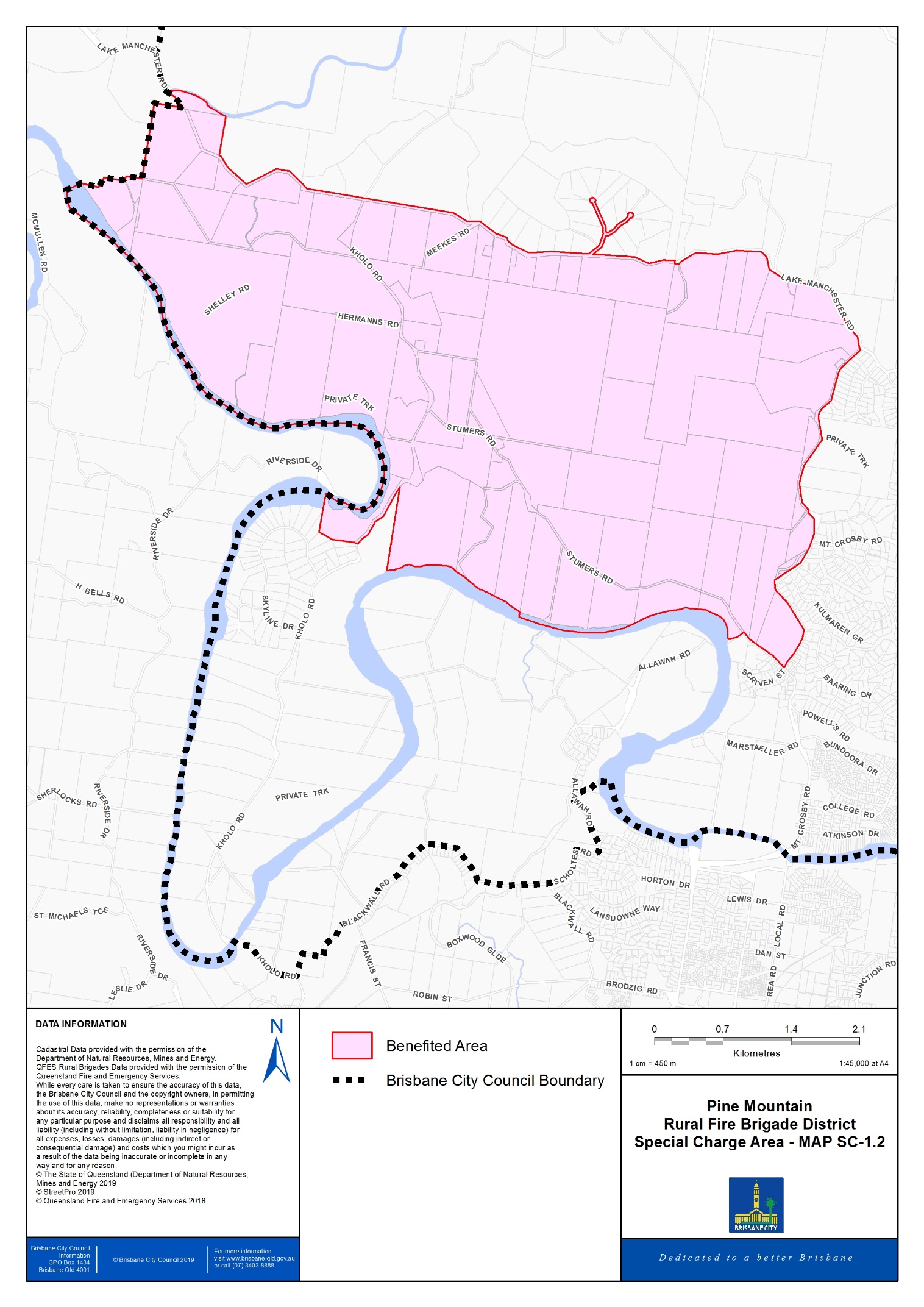 Council has determined that all rateable land in the part of the city coloured pink on the map “SC-1.3” may receive benefit from the provision of fire services by the Moreton Island Rural Fire Brigade.A special charge will be made and levied for or towards meeting the costs of the development of fire services in the rural area to provide adequate protection.Council considers that, as in general the benefit to any particular land from the development of fire services in the area cannot be distinguished from the benefit to any other particular land in the area, it is appropriate that the special charge be made and levied equally on all land in the area.First adopted by resolution of Council in the 2013-14 Financial Year, the Rural Fire Services Levy raised in the defined area will be contributed to the Moreton Island Rural Fire Brigade. Council will review the necessity and the level of the charge on an annual basis upon request from the Rural Fire Brigade.The estimated time of carrying out the overall plan is one-year, commencing 1 July 2023 and ending on 30 June 2024 and the estimated cost is approximately $6,140 per annum.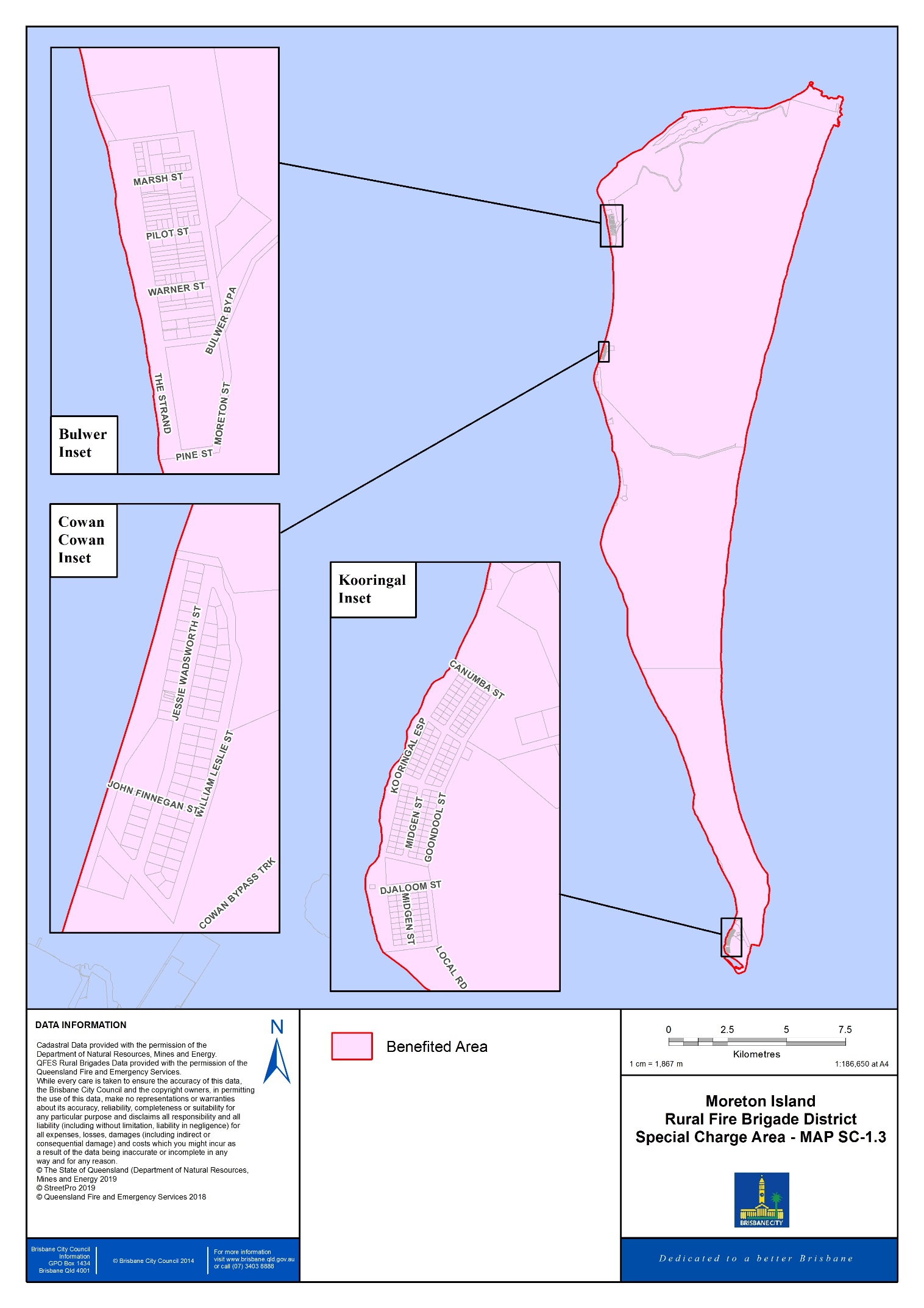 Special Rates and Charges – Annual Implementation PlansThis AIP-1 sets out the actions or processes that are to be carried out in the financial year for the scheme defined by the map labelled SR-01 as shown in the associated ‘Overall Plan’ OP-1.Council or its agents will deliver the services required to achieve the objects of the overall plan in the 2023-24 year. The actions and processes to be undertaken for the Queen Street Mall (“the Mall”) will include:(a)	the provision of the works for, and/or works for access to the Mall(b)	operational services including maintenance, cleaning, security and gardening of the Mall(c)	liaison, survey and education with the Mall’s businesses and(d)	marketing activities for the Mall.The funds, totalling $9,936,917 for the financial year, will be expended only on activities within the agreed activities described in OP-1 and this plan.This AIP-2 sets out the actions or processes that are to be carried out in the financial year for the scheme defined by the map labelled SR-02 as shown in the associated ‘Overall Plan’ OP-2.Council or its agents will deliver the services required to achieve the objects of the overall plan in the 2023-24 year. The actions and processes to be undertaken for the Valley/Chinatown Mall (“the Mall”) will include:(a)	the provision of the works for, and/or works for access to the Mall(b)	operational services including maintenance, cleaning, security and gardening of the Mall(c)	liaison, survey and education with the Mall’s businesses and(d)	marketing activities for the Mall.The funds, totalling $1,980,985 for the financial year, will be expended only on activities within the agreed activities described in OP-2 and this plan.(Note: AIP-3 to AIP-13 not used)This AIP-14 sets out the actions or processes that are to be carried out in the financial year for the scheme defined by the map labelled SR-14 as shown in the associated ‘Overall Plan’ OP-14.Council will contract with the Manly Harbour Village Chamber of Commerce Inc. (trading as Manly Chamber of Commerce Inc.) to deliver the services required to achieve the objects of the overall plan in the financial year. The actions and processes will include:(a)	the appointment of a precinct coordinator to carry out the plan’s actions and processes(b)	liaison, survey and education with precinct businesses(c)	marketing activities(d)	advertising(e)	public relations(f)	business development(g)	reporting and accountability obligations.The funds, totalling $50,000 for the financial year, will be collected from non-residential land which are:(a)	deemed to have benefitted from the agreed actions and processes and are located within the boundaries of the map labelled SR-14 as shown in the associated ‘Overall Plan’ and(b)	will be expended only on agreed activities defined in OP-14.Manly Chamber of Commerce Inc. will provide Council with a mid-year report as to details of expenditure of funds to that date and, within 12 weeks of the end of the financial year, audited financial accounts that include details of the activities funded by the scheme for the year. The Manly Chamber of Commerce Inc. will provide any additional written reports on agreed activities requested by Council within a reasonable time-frame.(Note: AIP-15 to AIP-29 not used)Suburban Centre Improvement Program (SCIP) projects deliver streetscape upgrades in consultation with the Brisbane community. These projects include the provision of new footpaths, street trees, garden beds, public artwork, street furniture, pedestrian lighting and the like.In 2013, a SCIP project was undertaken in St Lucia and the area deemed to have benefitted is defined by the map labelled SR-30 as shown in the associated ‘Overall Plan’ OP-30. The estimated cost of the works, service and activities was $2,500,000. The project is funded by a special charge in the defined benefitted area covering approximately 15% of the cost ($375,000) with the remaining 85% funded from General Rates.The benefitted area, total levy amount of $375,000 was agreed with owners in the defined benefitted area prior to the delivery of the SCIP. There is no interest charged or indexing of the total levy amount.Brisbane City Council funded the $2,500,000 up front cost of the project. The owners within the defined benefitted area are paying Council back through their rates and charges over the 10-year period, following the completion of construction of the SCIP.This implementation plan is in support of the recovery of the $375,000 over the 10-year period, which commenced in the financial year 2014-15 and concluding on 30 June 2024.Suburban Centre Improvement Program (SCIP) projects deliver streetscape upgrades in consultation with the Brisbane community. These projects include the provision of new footpaths, street trees, garden beds, public artwork, street furniture, pedestrian lighting and the like.In 2014, a SCIP project was undertaken in Kenmore and the area deemed to have benefitted is defined by the map labelled SR-31 as shown in the associated ‘Overall Plan’ OP-31. The estimated cost of the works, service and activities was $3,000,000. The project is funded by a special charge in the defined benefitted area covering approximately 25% of the cost ($750,000) with the remaining 75% funded from General Rates.The benefitted area, total levy amount of $750,000 was agreed with owners in the defined benefitted area prior to the delivery of the SCIP. There is no interest charged or indexing of the total levy amount.Brisbane City Council funded the $3,000,000 up front cost of the project. The owners within the defined benefitted area are paying back Council through their rates and charges over the 10-year period, following the completion of construction of the SCIP.This implementation plan is in support of the recovery of the $750,000 over the 10-year period, which commenced in the financial year 2015-16 and concluding on 30 June 2025.Suburban Centre Improvement Program (SCIP) project deliver streetscape upgrades in consultation with the Brisbane community. These projects include the provision of new footpaths, street trees, garden beds, public artwork, street furniture, pedestrian lighting and the like.In 2014, a SCIP project was undertaken in Cannon Hill and the area deemed to have benefitted is defined by the map labelled SR-32 as shown in the associated ‘Overall Plan’ OP-32. The estimated cost of the works, service and activities was $2,500,000. The project is funded by a special charge in the defined benefitted area covering approximately 10% of the cost ($250,000) with the remaining 90% funded from General Rates.The benefitted area, total levy amount of $250,000 was agreed with owners in the defined benefitted area prior to the delivery of the SCIP. There is no interest charged or indexing of the total levy amount.Brisbane City Council funded the $2,500,000 up front cost of the project. The owners within the defined benefitted area are paying back Council through their rates and charges over the 10-year period, following the completion of construction of the SCIP.This implementation plan is in support of the recovery of the $250,000 over the 10-year period, which commenced in the financial year 2015-16 and concluding on 30 June 2025.Suburban Centre Improvement Program (SCIP) projects deliver streetscape upgrades in consultation with the Brisbane community. These projects include the provision of new footpaths, street trees, garden beds, public artwork, street furniture, pedestrian lighting and the like.In 2015, a SCIP project was undertaken in Graceville and the area deemed to have benefitted is defined by the map labelled SR-33 as shown in the associated ‘Overall Plan’ OP-33. The estimated cost of the works, service and activities was $3,750,000. The project is funded by a special charge in the defined benefitted area covering approximately 10% of the cost ($375,000) with the remaining 90% funded from General Rates.The benefitted area, total levy amount of $375,000 was agreed with owners in the defined benefitted area prior to the delivery of the SCIP. There is no interest charged or indexing of the total levy amount.Brisbane City Council funded the $3,750,000 up front cost of the project. The owners within the defined benefitted area are paying back Council through their rates and charges over the 10-year period, following the completion of construction of the SCIP.This implementation plan is in support of the recovery of the $375,000 over the 10-year period, which commenced in the financial year 2016-17 and will conclude on 30 June 2026.Suburban Centre Improvement Program (SCIP) projects deliver streetscape upgrades in consultation with the Brisbane community. These projects include the provision of new footpaths, street trees, garden beds, public artwork, street furniture, pedestrian lighting and the like.In 2015, a SCIP project was undertaken in Alderley and the area deemed to have benefitted is defined by the map labelled SR-34 as shown in the associated ‘Overall Plan’ OP-34. The estimated cost of the works, service and activities was $5,300,000. The project is funded by a special charge in the defined benefitted area covering approximately 10% of the cost ($530,000) with the remaining 90% funded from General Rates.The benefitted area, total levy amount of $530,000 was agreed with owners in the defined benefitted area prior to the delivery of the SCIP. There is no interest charged or indexing of the total levy amount.Brisbane City Council funded the $5,300,000 up front cost of the project. The owners within the defined benefitted area are paying back Council through their rates and charges over the 10-year period, following the completion of construction of the SCIP.This implementation plan is in support of the recovery of the $530,000 over the 10-year period, which commenced in the financial year 2017-18 and will conclude on 30 June 2027.This AIPC-1.1 sets out the actions or processes that are to be carried out in the financial year for the scheme described in the Overall Plan OPC-1.1.Council will collect on behalf of the Brookfield Rural Fire Brigade a levy to deliver the services required to achieve the objects of the overall plan in the financial year.Each year the Brookfield Rural Fire Brigade will utilise the funds collected by Council to the benefit of the district by providing actions and processes such as:(a)	upgrading of plant and equipment(b)	liaison, survey and education with the precinct on fire safety and strategy(c)	expansion of services(d)	education.An annual levy of $35.00 for the financial year, will be collected from rateable land which are:(a)	deemed to have benefitted from the agreed actions and processes and(b)	located within the boundaries of the map labelled SC-1.1 as shown in the associated ‘Overall Plan’ and,will be expended only on agreed activities defined in OPC-1.1.This AIPC-1.2 sets out the actions or processes that are to be carried out in the financial year for the scheme described in the Overall Plan OPC-1.2.Council will collect on behalf of the Pine Mountain Rural Fire Brigade a levy to deliver the services required to achieve the objects of the overall plan in the financial year.Each year the Pine Mountain Rural Fire Brigade will utilise the funds collected by Council to the benefit of the district by providing actions and processes such as:(a)	upgrading of plant and equipment(b)	liaison, survey and education with the precinct on fire safety and strategy(c)	expansion of services(d)	education.An annual levy of $30.00 for the financial year, will be collected from rateable land which are:(a)	deemed to have benefitted from the agreed actions and processes and(b)	located within the boundaries of the map labelled SC-1.2 as shown in the associated ‘Overall Plan’ and,will be expended only on agreed activities defined in OPC-1.2.This AIPC-1.3 sets out the actions or processes that are to be carried out in the financial year for the scheme described in the Overall Plan OPC-1.3Council will collect on behalf of the Moreton Island Rural Fire Brigade a levy to deliver the services required to achieve the objects of the overall plan in the financial year.Each year the Moreton Island Rural Fire Brigade will utilise the funds collected by Council to the benefit of the district by providing actions and processes such as:(a)	upgrading of plant and equipment(b)	liaison, survey and education with the precinct on fire safety and strategy(c)	expansion of services(d)	education.An annual levy of $20.00 for the financial year, will be collected from rateable land which are:(a)	deemed to have benefitted from the agreed actions and processes and(b)	located within the boundaries of the map labelled SC-1.3 as shown in the associated ‘Overall Plan’ and, will be expended only on agreed activities defined in OPC-1.3.Land Use Codes 2023-24The land use code is part of Council’s land record and indicates the predominant use for which the land is utilised or adapted to be utilised by virtue of its structure, fixtures and fittings or particular improvements and is an indicator of the land specific rating criteria.The attribution of a land use code does not validate an unlawful or improper use of land. Council may review land uses of particular land to determine if they are permissible. Such a review may result in a notice to desist a particular activity.The primary land use code identifies the predominant use for which the land is utilised and is an indicator of the land’s specific rating category, while the secondary land use code applies where a lesser but not insignificant use is also conducted on the land.The description of each rating category is used to identify which differential rating category land will be placed in accordance with this resolution.In determining the predominant use, consideration will be given, but is not limited to, the visual, spatial and economic attributes of the land. Area is not the principal basis for determining the predominant use. The predominant use may be determined and applied during the construction phase of a structure and will be identified by its ultimate land use code followed by a secondary land use code of 01.Land Use Codes TableSecondary Land Use CodesCBD differential rating boundary map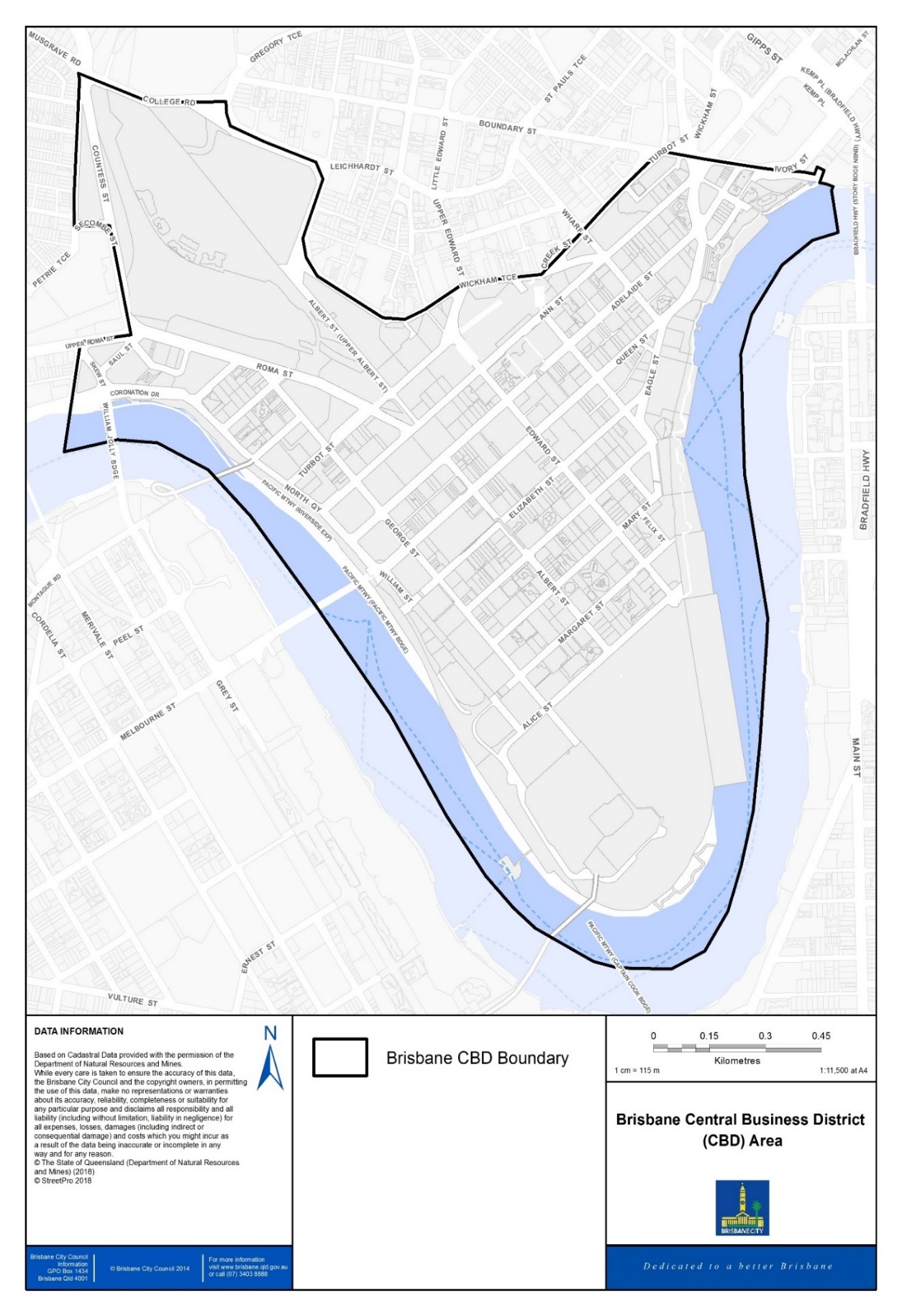 CBD Frame differential rating boundary map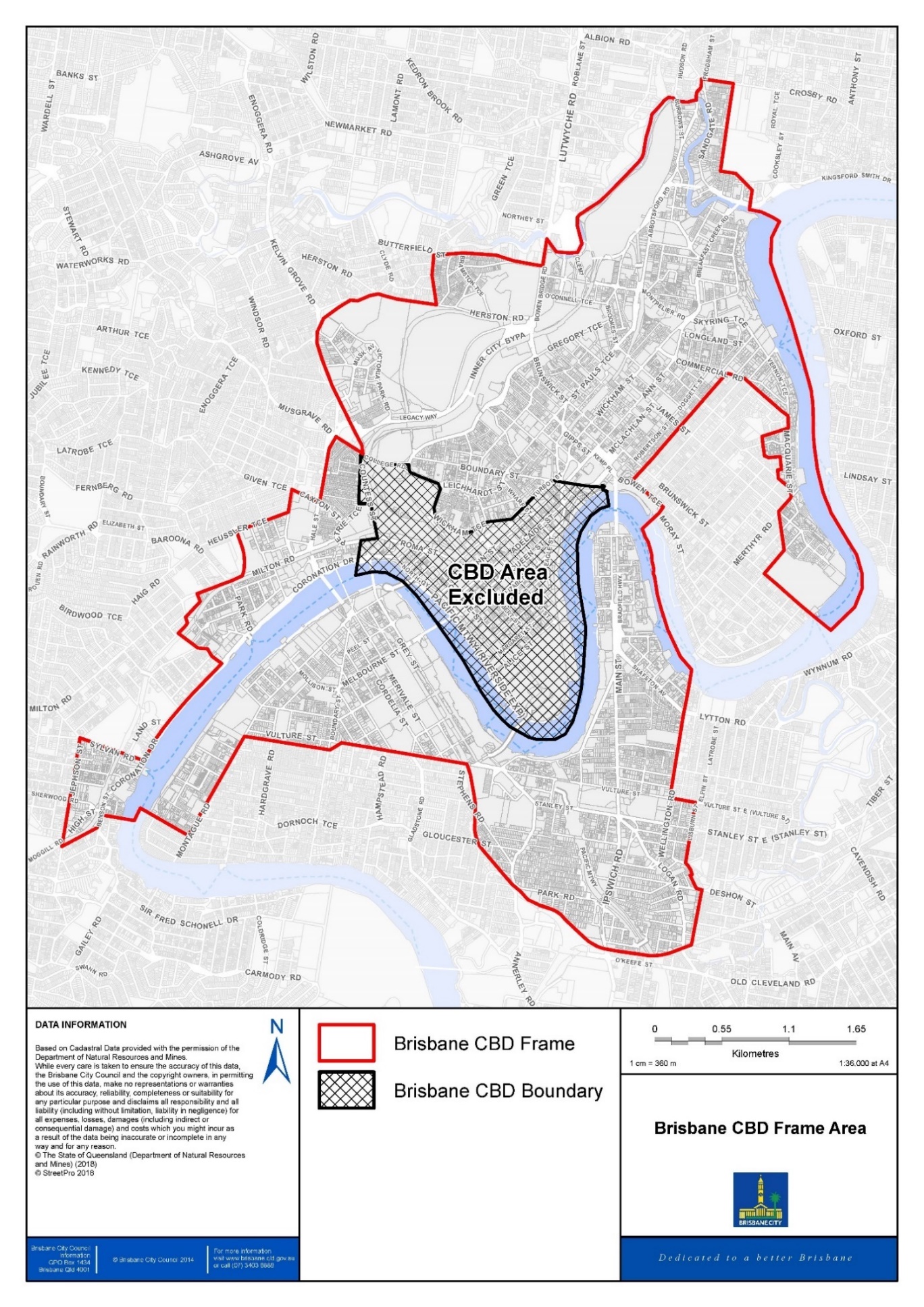 Determining residential categorisation for differential ratingThese criteria are used to determine whether a non-residential activity conducted on land also used for residential purposes is:(a)	allowable within the description of differential rating category 1 (Residential owner-occupied) or category 10 (CTS - Residential: Owner Occupied)(b)	of such a scale or nature as to categorise the land as being of a mixed residential nature and therefore to be included in differential rating category 7 (Non-owner occupied or mixed use) or category 14 (CTS – Residential: Non-owner Occupied or Mixed Use)(c)	of such a scale or nature that it is not allowable in differential rating category 1, 7, 10 or 14. In this case the land shall be deemed to be for non-residential purposes and categorised according to its non-residential activity.Any land falling within land use code 76 Transitory Accommodation is not permitted in differential rating categories 1, 7, 10 or 14.Criteria for determining categorisation for differential rating categories 5ac, 5ad, 5b, 5c, 5d, 5e, 5f, 5g, 5h, 5i, 5j, 5k, 5l, 5m, 5n, 5o, 5p, 5q, 5r, 5s, 5t, 5u, 5v, 5w, 5x, 5y and 5z from 1 July 2023Criteria for determining categorisation for differential rating categories 8a, 8b, 8c, 8d, 8e, 8f, 8g, 8h, 8i and 8j from 1 July 2023Criteria for determining categorisation for differential rating categories 9a, 9b, 9c, and 9d from 1 July 2023Criteria for determining categorisation for differential rating categories 2b, 2c, 2d, 2e, 2f, 2g, 2h, 2i, 2j, 2k and 2m from 1 July 2023Criteria for determining categorisation for differential rating categories 26, 27, 28, 29, 30 and 31 from 1 July 2023Criteria for determining application of section 4(j)(ii) from 1 July 2023Criteria for determining categorisation for differential rating categories 13a and 16b from 1 July 2023Criteria for determining categorisation for differential rating categories 34a, 34b, 34c, 34d, 34e, 34f and 35 from 1 July 2023Criteria for determining categorisation for differential rating category 36 from 1 July 2023Differential rating category 5ABAll rateable land in the part of the city coloured pink on the map 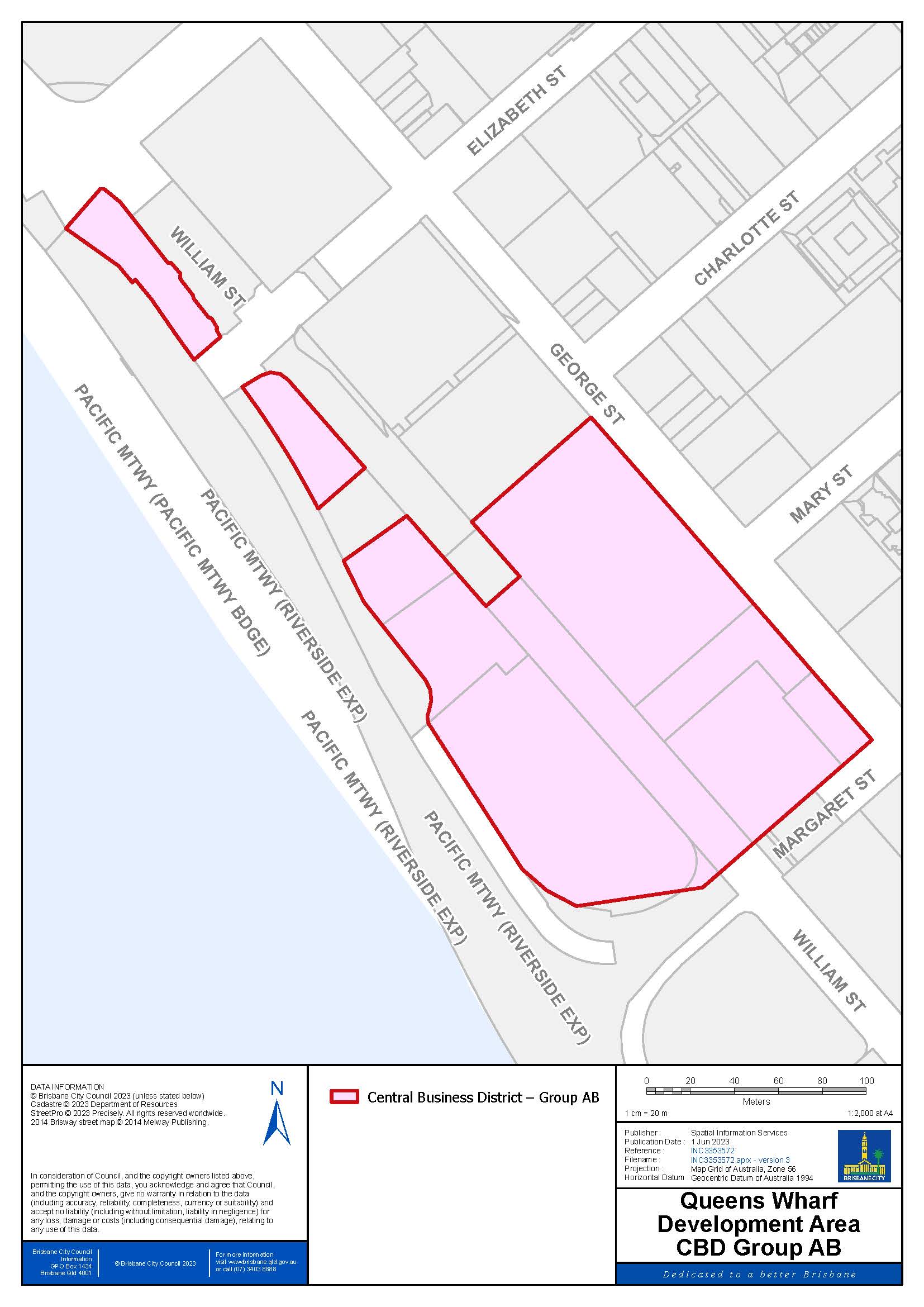 LORD MAYOR’S BUDGET SPEECH 2023-24:The Right Honourable, the LORD MAYOR (Councillor Adrian SCHRINNER) advised that a copy of each Budget Submission for the 2023-24 financial year had been placed in front of each Councillor and a full set of documents had been tabled. He delivered the following speech in support of the 2023-24 budget.LORD MAYOR:	Thank you. Mr Chair, I rise to present the 2023-24 budget to this Council and also to the almost 1.3 million residents of the beautiful City of Brisbane. Brisbane’s future is incredibly bright, we are a city on the move but we also face considerable challenges and pressures. People are flocking here in record numbers, we need more homes for people to live in, we need to ensure that people can safely and easily get around and we need to ensure that we have high-quality parks, greenspace and recreational facilities. Importantly, we need to ensure that we support residents at a time when cost pressures are mounting.	Against this backdrop, this budget comes at an important time in the city’s history. It’s a time at which, more than ever, stable and experienced leadership matters. Of course, it also mattered when Brisbane was in the grip of a pandemic. Our team quickly set about providing grants and slashing fees to households and businesses during the height of restrictions. The decisions we made in the pandemic helped thousands of businesses, residents, not-for-profit community clubs at a time of unprecedented upheaval, when many people saw their income vanish overnight. But together we got through it and we kept the budget strong despite the incredible cost pressures at that time. Stability and experience also mattered during the worst flood, the most costly flood to hit Brisbane in decades in February last year, causing damage to more than 23,000 homes and businesses.	Now following that freak three-day rain event, our team quickly began the enormous rebuilding and recovery effort. We cleared 75,000 tonnes of flood-damaged goods from the kerbside, we repaired 17,000 potholes and we’ve been fixing roads, bikeways and bridges and community facilities. As former Queensland Governor Chief Justice Paul de Jersey said in his flood review, and I quote, ‘Council’s approach has served the people of Brisbane very well’. Just like the pandemic, together we got through the flood and together we kept the budget strong and balanced.	Mr Chair, just like the stability and experience of this team mattered during the pandemic and the flood, it matters now. Brisbane’s incredible lifestyle and endless opportunities have made us the fastest growing capital city in Australia. We are growing at three times the rate of Sydney and twice the rate of Melbourne and this success story is certainly no accident. Our team’s strong commitment to ensuring Brisbane remains clean and green, a vibrant place to visit and a great place to live has made us an appealing destination to other Queenslanders, to other Australians and to people from right across the globe. TIME magazine’s recent decision to name us as one of the top 50 destinations in the world shows that there’s now a global buzz around Brisbane. No doubt being named the Host City for the 2032 Olympic and Paralympic Games helped.	But the challenge right now is to ensure one thing, that Brisbane does not become a victim of its own success. Housing is an issue right now right across Australia because of global supply chain problems, labour shortages and huge construction cost increases. However, the sudden and unpredicted population growth that we’ve seen post-COVID has ensured a large increase in owner-occupiers at the expense of rentals. This has exposed years of chronic underinvestment in social housing by the State Government and contributed to a spike in homelessness. Unfortunately, there is no silver bullet solution, but our Council is eager to play its part. That’s why we will continue to invest in the very successful Pathways out of Homelessness Program that I introduced in 2019.	We’ve already invested $4.3 million into this program and the additional $4.3 million over the coming few years will make a real impact. For many it will be a difference between life on the streets or a permanent home and most importantly, for so many it will mean the difference between hopelessness and hope for the future. But we’re not stopping there. I’ve been a very vocal advocate of the State Government stepping up and leading the opening of the idle Pinkenba quarantine facility. I want to thank every Councillor, including those Labor Councillors who supported our motion calling on the State Government to act on this issue. As I’ve said repeatedly, this facility isn’t perfect but it’s certainly better than sleeping in a car or a tent. This budget confirms our commitment of $1 million towards opening the Pinkenba quarantine facility.	Mr Chair, every indicator shows our city will continue to grow quickly and the experienced and stable team that I lead has responded with the Brisbane Sustainable Growth Strategy. Meanwhile, the destructive approach of Labor and the Greens has seen them opposing new homes and jumping on to every passing NIMBY (not in my backyard) bandwagon they can for cheap political points. Our neighbourhood plans are essential when it comes to the creation of new homes and while those opposite continue to come up with excuses about why these homes should not be built, in fact they’ve voted against more than 80% of all neighbourhood plans here since 2016. Mr Chair, it’s an appalling and an irresponsible approach and it’s a destructive approach which, if unchecked, could drive down supply and force up housing prices even further exponentially.	Instead of putting politics first, like Labor and the Greens have time and time again, we’ve always put our responsibilities to the people of Brisbane first. When it comes to planning for the future, we always try to strive to do the right thing. We strive to do the responsible thing, even if it is not always the easiest or most popular thing. That’s why we’re pushing ahead with our Sustainable Growth Strategy. At its heart, Mr Chair, this is an anti-sprawl strategy. We must strike the right balance to ensure that Brisbane can meet the huge demand for housing while preserving low-density areas, unique character areas and precious greenspace. We’re going for tall rather than urban sprawl and to achieve this our plan will allow greater building heights in South Brisbane’s Kurilpa precinct.Councillor interjecting.Chair:	Councillor JOHNSTON.LORD MAYOR:	In exchange, we expect highly sustainable buildings, great public realm and open space and housing diversity. We’re also ensuring that future growth happens primarily in areas with good access to public transport. This will help reduce congestion on our roads and ensure that Brisbane becomes even more sustainable in the future. This budget also confirms our continued commitment to housing diversity, with the implementation of our new incentive program for build-to-rent developments. By allowing infrastructure charges to be paid over time, the incentive will help the industry’s cash flow and help these projects get up and running sooner.	We will review the areas around Brisbane’s major centres at Carindale, Chermside, Garden City, Indooroopilly, Toombul and Toowong, to unlock more housing and create more jobs. As announced in last year’s budget, we’re identifying underutilised industrial and commercial land in our suburbs which can be used for a variety of different housing types. I can announce today that Toombul, Stones Corner and Yeronga will be progressed in the coming financial year through suburban renewal and we’ll work to—Councillor interjecting.Chair:	Councillor JOHNSTON. Councillor JOHNSTON, I will warn you.LORD MAYOR:	—and we’ll work with communities to identify even more ways to provide a diverse range of housing needs. I can also confirm that we will investigate opportunities where infrastructure charges can be waived when underutilised office buildings are converted into homes. While these conversions are not without their challenges, this is one way that we may be able to help increase housing supply in a lower cost and more affordable way. Our approach will help building a better Brisbane while preserving the lifestyle and greenspace that Brisbane residents love. That’s what an experienced and stable Council delivers, Mr Chair and that’s why experience matters.	Mr Chair, it doesn’t matter where you turn recently, we’re seeing cost of living increases everywhere. Just recently it was announced that Queensland power prices will increase by a whopping 21.5%, well above inflation. Our team recognises the cost crunch that’s occurring and we’re acting and that’s why this budget includes some fantastic initiatives that will benefit every single resident in Brisbane, regardless of where they live or their age. We’ve just launched our first smart library lockers in Holland Park and Carina and with four more funded in the budget, we’re rolling them out in Grange, Mitchelton, New Farm and Bracken Ridge and that’s just the beginning. But most importantly, it is a free service.	We’re also cutting the cost of holding events and festivals in Brisbane, as well as streamlining the approval and assessment process. Hundreds of organisers and community groups will benefit, as well as local small business. But just as critically, our residents will also benefit because this will keep much-loved community events and festivals throughout Brisbane thriving, while also enticing new ones to establish. Our city is Australia’s lifestyle capital. Whether it’s cut-price activities for kids, free concerts for seniors here in City Hall, we’re committed to ensuring that Brisbane has a great range of free and affordable events for all ages, abilities and interests. Mr Chair, with rising living costs causing bigger bills and eating into disposable income, there’s an impact on what residents can afford to do in their spare time. Fun often comes at a cost, particularly for families.	In response, we’re significantly reducing the cost of visiting Council’s 22 pools over summer. We’re calling it the $2 Summer Dips. Whether you like to relax by the poolside, do laps for fitness or take the kids to one of our many aquaparks, we’re making our pools more affordable this summer. With over 1.2 million visits to our pools last year, the number of residents who will benefit will be significant. In fact it’s something like 15,000 people a day that attend our pools during summer. For an adult this will drop the cost of a pool visit from $6.40 to just $2. For an eligible child the cost will drop from $4.75 to just $2 and for a family of four the cost will fall from $20.15 to just $8. For those keen on taking advantage of their local pool during the hot summer months, these savings, Mr Chair, are really going to add up.	Mr Chair, I recently joined Councillor Sarah HUTTON to visit the warehouse of Council’s long serving partner, SULO. They repair and distribute our red, yellow and green-top bins. This company is trialling using more recycled material in bin production. They’re using shampoo bottles, bottle caps and even old bins in the production of new bins. It’s a great example of our growing circular economy and this could lead to Brisbane bins being made completely of recycled material in the coming years. That would be an awesome outcome.	I can today reveal a new cost-of-living initiative which I’m hopeful will make these workers distributing bins even busier. From 1 July we will be slashing the cost of our green waste recycling service by more than 50%. It’s coming down from $93 to just $45, or less than $1 per week, Mr Chair. This will benefit the almost 140,000 Brisbane households who already have a green bin, but most importantly it will encourage even more people to take up that green waste recycling option and of course, in the meantime, help divert more waste from landfill. Our strategy of making green waste recycling bins even cheaper is also squarely aimed at helping Brisbane households gear up for a bigger roll—sorry, I’ll say that again. Our strategy of making green waste bins cheaper is also part of our strategy of gearing up for a bigger rollout of our food waste recycling program.	But importantly, Mr Chair, we guarantee—and I’ll say that again—we guarantee that while ever I am LORD MAYOR, we will continue to collect the red-top bin weekly. Weekly, not fortnightly like other councils are going to and that’s as long as I am LORD MAYOR, that is my commitment to the people of Brisbane. Now our plan is in stark contrast to Labor’s plan for waste. When they say—and they said it as recently as this morning—that they want to immediately go to a citywide food organics and garden waste organics collection service, this is what they mean. They will immediately cut the red-top bin to fortnightly and they will bring in a weekly green-top bin collection. That is the reality of what they are proposing. That is the reality, Mr Chair.Councillors interjecting.Chair:	Councillors. 	Councillor CASSIDY, I will warn you. Councillor CASSIDY, I will warn you.Councillor interjecting.Chair:	Councillor CASSIDY, please cease interjecting.LORD MAYOR:	Mr Chair, Councillor CASSIDY has said we should look to the example of other small councils. Well, that’s what those other small councils are doing. Those other small councils have cut the red-top bin collection to fortnightly and they’ve brought in a weekly green-top bin collection. That’s what they’ve done. But do you know what the community has said? No thanks, no thanks. The community backlash in those areas that have moved to these poorly planned food and organics—food and garden waste organics program speaks for itself. The community says no and we say no to a cut to the weekly red-top bin collection service. Now our decision in 2019 to rub out the $30 establishment fee has already led to a 30% increase in the number of green waste recycling bins during my time as LORD MAYOR, a 50% increase in that service.	That’s also resulted in a 60% increase in the tonnage of green waste that’s being collected and recycled. So, there are great things happening, there are great increases in green waste recycling and we want to supercharge it, Mr Chair. Cutting the cost of green bins in half will be a win for household budgets and a big win for the sustainability of Brisbane. Meanwhile, Labor wants to cut basic services in half. Their ham-fisted approach would see red-top bins festering in the hot subtropical summer Brisbane streets for a fortnight. Mums and dads across Brisbane, particularly those dealing with dirty nappies, say no. They say no to Labor’s plan to cut red-top bin collections in half. Mr Chair, our cost-of-living measures are targeted, they are affordable and they demonstrate why experience matters.	Mr Chair, Brisbane has already got the cheapest residential rates for owner-occupiers in South East Queensland and I can confirm that today that will remain the case. Over and above this, we’re also providing an unprecedented cost-of-living package, a relief package amounting to almost $80 million. This includes nearly $44 million in discounts and rebates to residents. Over 262,000 owner-occupier ratepayers, or around four out of five of every ratepayer will continue to benefit from our $60 on-time payment discount. Almost 40,000 pensioners will receive our pensioner rebate, the most generous rebate of any scheme in Queensland. These measures are increasingly important with the cost-of-living pressures on everyone.	In the last 12 months, the price of milk has increased by over 16%, insurance costs are up over eight per cent, food is up by over eight per cent, gas and other household fuels are up by 26%, State Government penalties and fines have been jacked up by 7.7%, electricity in Queensland has gone up by 15% to 20% and just in the past year the Reserve Bank has increased interest rates 12 times. Meanwhile, the latest Brisbane inflation figure is 7.4%, 7.4% inflation, the second highest capital city figure in the country. Now just on Monday this week, another large South East Queensland council, maybe the second largest council in Queensland and in Australia, announced that they’d be increasing their general rates by 6.5%. A second council to our north has increased rates by 5.9%. So, Mr Chair, how much extra will Brisbane residents be paying on their average general rates? 3.45%.Councillor interjecting.Chair:	Councillor JOHNSTON, please.LORD MAYOR:	That’s less than half the rate of inflation at the moment, less than half the rate of inflation and it works out to about $1.50 extra per week for the average Brisbane owner-occupier. For those who already have a green bin, the increase is even less than that with the halving of the green bin costs. In Brisbane you get more than you do in other council areas, but you pay less, Mr Chair. It also demonstrates that stable and experienced city leadership matters. Now I’m sure those opposite will complain bitterly regardless, but before they start tub-thumping about rates, I will remind them that our rate increase is in line with the increase to State Government charges. The Queensland Treasurer claimed that this was a cut in real terms, because it was less than inflation it was a cut. I won’t be so brazen as to do that.	However, it means that out of almost every single bill that the people of Brisbane have, their rate increase will be amongst the lowest of all of those bills. In fact this is the second year in a row, Mr Chair, that rate increases have been less than the rate of inflation. Our decision to keep rates at less than half of inflation, along with other measures like cutting the green waste recycling bin costs, capping pool fees, rates rebates, all form part of an $80 million cost-of-living relief package, Mr Chair. That’s $80 million straight into the hip pockets of Brisbane residents at a time when they need it the most. In contrast, the last Labor administration in City Hall produced no less than four rate increases of more than six per cent, something this Administration has never done and will never do.Councillors interjecting.Chair:	Councillor JOHNSTON. Councillor JOHNSTON, please, I will warn you.LORD MAYOR:	But interestingly, on all four occasions when Labor increased rates six per cent or more, what was the inflation rate at the time? Was it seven per cent? Was it 7.4%? In fact the highest rate increase in the City of Brisbane’s history was a Labor increase, 6.55%. What do you think inflation was at the time, Mr Chair? Can’t guess? 0.3%. 0.3%. Labor jacked up rates more than 21 times the rate of inflation in that year and they also did something similar on three other occasions. It’s because they’ve never been able to manage money.	It’s yet another reason, Mr Chair, that the people of Brisbane cannot afford the destructive Labor-Greens alliance that we see being formed here in the Chamber. My team understands that residents expect us to deliver them value-for-money, particularly when it comes to the basics like roads, rates and rubbish. Shockingly, Mr Chair, we know from what Labor and the Greens have said, on the record, they plan to slash investment in roads, they plan to recklessly drive up rates and they plan to cut back on rubbish collection services. So much for the three Rs, Mr Chair.	I want to ensure residents that we will continue to maintain our record of responsible financial management. In fact, it’s the years of strong financial management to this point that have put us into a stronger position going into this budget. It’s a position which has allowed us to keep rates down. This budget yet again, Mr Chair, is a balanced budget. We don’t spend more than we can afford, we only ever borrow to build things and we certainly don’t borrow to keep the lights on or to pay Council staff. This budget also keeps our finances on a strong footing, with net debt projected to be significantly less than projected just 12 months ago. In fact, a reduction of around $166 per capita in net debt. Incredibly, Labor borrowed more yet they built less infrastructure. They did so at a time when the city’s budget was much smaller and much less able to service that debt.	Mr Chair, I also want to assure residents on our unwavering commitment to the suburbs. Even though average residential rates will rise by less than half the rate of inflation, we’ll be delivering more than ever before in Brisbane’s suburbs. For a start, our investments in regular road resurfacing, drainage and footpaths are all increasing. From Brighton to Pallara, Wynnum to Lake Manchester, we are investing in the fastest growing capital city in the country because we’re committed to making Brisbane’s suburbs even better. Our CBD may be the heart of our city and the epicentre of Brisbane’s economy, but it is our suburbs that are the lifeblood and keep that blood pumping. That’s why we continue to invest in the parks, roads, paths, bikeways and community facilities that our suburbs need.	Councillors will remember that I gave a commitment to the people of Brisbane that we would invest at least 80% of the budget in the suburbs of Brisbane as opposed to the CBD. Last year it was 86%, this year we’re upping the ante, 87%. A further increase in investment in the suburbs at a time when it is desperately needed. At a time when people experience the growth of our city and the cost pressures of our city, the investment in the suburbs is going up. Over the next four years we’ll invest $3.8 billion into building a better Brisbane, with a $1.4 billion investment just next financial year alone. That’s better roads, better bridges, better bikeways, better transport, all designed to keep Brisbane moving. We’ll continue to deliver the Moggill Road corridor upgrade project, which is critical for our western suburbs. 	What we need now is for the State Government to step up and invest in the Kenmore roundabout upgrade, one at which $25 million mysteriously disappeared. We remain committed to delivering the Beams Road project. We’ve even stockpiled enough concrete pipes to stretch the length of 50 football fields, we’ve seen them, Councillor LANDERS, but unfortunately this project is now in question and is potentially facing delays because it’s one of the projects under review by the Federal Albanese Government. That review won’t be finalised until the end of this year, a more than six-month period of uncertainty and potential delay. It is bizarre that the Federal Government has chosen now, a time when the City of Brisbane is growing faster than any other capital, to suddenly put road projects in question.	To suddenly question much needed critical road and transport investment, but that’s exactly what the Federal Government has done. Now this budget confirms our money remains on the table and I urge Canberra to do the same thing so we can get on with it. Residents in Brisbane’s north, who endure some of the city’s worst traffic congestion, should rightly be angry at the Federal Government’s indecision.	Now I recently welcomed the State Government’s newfound interest in road and transport investment in the northside and in fact their interest in going underground. I think it’s a real shame that it took a campaign from this Administration to make them come to the table. Our study found that bulldozing bushland through the so-called North West Transport Corridor to make way for road and rail at surface was akin to environmental vandalism. We said no and we said that we believed future road and transport projects should be underground. Hopefully this will be part of the State Government’s agenda going forward and that their study will turn into action.	Mr Chair, our public and active transport network is absolutely critical to keeping Brisbane moving. The State Government recently boasted about how it was spending $300 million across Queensland over the next four years on active transport. Councillor MURPHY, $300 million across Queensland. Yet our Council is investing $550 million just here in Brisbane over the next four years, $250 million more than the State Government is spending across the entire State of Queensland, just here in Brisbane. The Breakfast Creek and Kangaroo Point (KP) green bridges are fast emerging and will be key parts of our new active transport network. Our record allocation of $41 million for footpaths this year includes $16.6 million towards a major suite of new and upgraded path construction projects. Mr Chair, when it comes to footpaths that’s more investment than ever before.	We’re also investing in our ferry network, with $35 million being spent on new and improved terminals, including the Dockside terminal which is currently under construction. A further $7 million is being invested on new double-decker CityCats which are loved by our residents and keenly adopted by visitors as well who want to see our city from a new perspective. I can also confirm today the exciting news that we will fund feasibility work into Brisbane’s very first electric ferry. It’s something we’re calling the EVCat. This work will assess the viability of a new battery-powered ferry vessel to be built in conjunction with River City Ferries and also Aus Ships, the company that makes our double-decker CityCats.	The proposed 15-metre prototype catamaran vessel is expected to carry more than 50 passengers. It will be larger than a KittyKat but slightly smaller than a CityCat. The primary role of the EVCat will be for cross-river services. We think that it will be perfect for the Bulimba to Teneriffe ferry service. If successful, we’ll investigate further opportunities to invest and introduce further low-emission ferry vessels. This is a really exciting development and yet another commitment to our environmental sustainability agenda.	We’re also planning to invest almost $150 million over the next four years on zero-emission buses. We’ve put forward a major joint funding proposal to Translink and we hope to be able to work with them to start building low-emission or zero-emission buses in the very near future. The local bus building industry has started the journey to gear up their production capacity and we hope that very soon they will be in a position to help supply a large number of buses for our future.	Our public transport system endured incredible shocks during the COVID pandemic and it’s still finding its way back to full capacity. It’s critical we make Brisbane’s public transport system and our network even better. It’s a more sustainable way to travel and it reduces congestion on our roads and that’s why over the next four years we’ll be investing a record $911 million into subsidising public transport services, with an additional $12 million for free seniors off-peak travel. We’ve also allocated our contribution to co-fund another specialised high-frequency service, the Gold CityGlider. Our money is on the table, a 50% contribution.	The Gold CityGlider will go from Northshore Hamilton through to Woolloongabba. It will travel via Bowen Hills and it will go past the new Waterfront Brisbane and Queen’s Wharf developments. Obviously, this route will service future Brisbane 2032 Olympic and Paralympic Games villages and venues, but more importantly it services some of the areas that are experiencing the most growth. But most of this growth, Mr Chair, is actually happening in State Government priority development areas, areas like Hamilton Northshore, The Gabba. These are areas where the State Government is deliberately increasing development and density and they need better transport.	We’re putting our money on the table. Now most bus services across Brisbane are funded with a 25% contribution from Council. This service, we’re putting 50% on the table. It is a good offer for the State Government, but most importantly this will be a good service for the people of Brisbane. All of this is on top of our existing turn-up-and-go fully-electric Brisbane Metro project, which will make commuting far more convenient and particularly during those peak times. The project, which is supported by all three levels of Government, is attracting national and international attention. I’ve lost count of the number of people who’ve asked me whether they can get a ticket on the Brisbane Metro’s inaugural journey and I know that Councillor MURPHY is getting those same questions too.	Mr Chair, Brisbane is recognised as a clean, green and sustainable destination and this hasn’t happened by chance. We are the largest carbon neutral government organisation in the nation. Now plenty of councils and governments across Australia rushed to declare a climate emergency in recent years, but only a handful of these organisations have actually taken the real and practical step to become carbon neutral and we are amongst the biggest and amongst the first. Now while others blow hot air, we’ve got a proud track record of taking real and practical environmental action. There is a stark difference between flying over Brisbane and flying over Sydney and Melbourne.	When you fly over Brisbane you see a beautiful, tree-covered, subtropical city, you see green everywhere. When you fly over Sydney and Melbourne you see concrete jungles, you see tiles, you see concrete, you see buildings. That difference is what makes Brisbane special, and we are committed to keeping and enhancing that difference with our investment in the environment. Brisbane’s network of extensive parks, 2,100 of them, and the thousands of hectares of bushland that have been purchased and protected are our city’s lungs. From the lush grounds of Mt Coot-tha Botanic Gardens to the roses of New Farm Park, to the tiniest pocket parks spread throughout our suburbs, they all play a role, Mr Chair. It’s important that we invest in them, not because they’re great places to play, but they are, but because they help improve Brisbane’s liveability.	Today we’re releasing the finalised Victoria Park / Barrambin Master Plan. This huge inner city greenspace represents a unique opportunity to deliver a lush destination that serves our city forever. One that residents regularly visit and also is a must-do for visitors to our city. What Expo 88 did for South Bank, the Brisbane 2032 Games can do for Victoria Bark / Barrambin. We’ve worked closely with the community and traditional custodians and the people of Brisbane overwhelmingly support our plans for Victoria Park. This master plan, the finalised master plan, means that we can now move from the planning phase into the delivery phase.	What people wanted to see at Victoria Park was the rewilding, the creation of an urban forest and that’s our blueprint. The release of this plan demonstrates that we are moving into that construction and planting phase, restoring the natural landscape, revitalising the park’s wetlands and waterholes, massively increasing tree cover and nature-based play spaces will be created, including a really unique treehouse. Not only will Victoria Park / Barrambin be a giant green playground for residents, our plan to create 60% canopy cover will increase the homes for wildlife and will improve urban cooling. Of course, Victoria Park will be home to two temporary venues, the equestrian cross-country and the BMX freestyle, during the Games.	But the master plan is a long-term vision to create a destination that will keep current and future generations coming back. That doesn’t mean we’re not getting on with the job now, however, Mr Chair. Almost every weekend Victoria Park now plays host to events and is visited by people keen to enjoy this beautiful open space. For parents, it’ll soon be time to pack the kids’ bikes as we start work on a great new pump track near Herston Road. After that will be the construction of the Spring Hill Common near Gregory Terrace. Our $141 million commitment to Victoria Park over the next four years is a big undertaking. However, at just 13% of our overall investment in parks and greenspace over that same period, the suburbs will continue to see the lion’s share of investment.	We’re also continuing to invest in buying and restoring important bushland, Mr Chair. It’s a program the Liberals proudly established and one that Labor shamefully opposed. We’ve recently purchased our 400th parcel of bushland in Brisbane and 400 parcels collectively means 4,400 hectares, the equivalent of 600 Suncorp Stadiums, have now been protected. We will continue this important program with a $30 million investment over the next four years. We’re also investing in new and improved parks for sport and recreation. The Murarrie and Nudgee district sports parks are both underway and will be enormous assets for the community when complete. This year we’ll be consulting with the local communities of Pallara, Upper Kedron and Ellen Grove on what they would like to see for their new sports parks.	In the next four years, $60 million is budgeted for new parks, Mr Chair, and $9 million for improving metropolitan and district parks, to help make our suburbs even better. We’ll be working in local communities on plans for the Brighton Foreshore, the Bedser Street Park, the Taringa Park Playground, Windsor Park, Glindemann Park, Ming-Shan Park and the Wynnum Wading Pool Park. Work is advancing on the transformation of the Archerfield Wetlands Park, from a former sewage treatment plant into a fantastic playground for people to enjoy. We’re also creating a concept for Kingfisher Creek in East Brisbane and Woolloongabba, which is the next project in the Norman Creek Master Plan. We’ll complete 12 upgrades to dog off-leash areas and we’ll install pickleball courts at four locations, pickleball. We’re also undertaking a significant program of works in the Sherwood Arboretum, ahead of its centenary in 2025. We’ll invest $3.8 million over the next two years—Councillors interjecting.Chair:	Councillor JOHNSTON, please. Councillor JOHNSTON.LORD MAYOR:	We’ll invest $3.8 million over the next two years in the Sherwood Arboretum, including a major upgrade to the fig tree playground. We’ll continue to roll out our policy to ensure every playground in Brisbane has shade through our Sun-safe suburban playgrounds program.	Mr Chair, on the topic of keeping Brisbane clean, green and sustainable, I have another very important announcement to make today. For some time, there’s been speculation about the future of the city’s two urban quarries, Mt Coot-tha and Pine Mountain Quarry. For over a century, the Mt Coot-tha Quarry has served Brisbane residents and still to this day supplies 96% of the asphalt aggregates for Brisbane’s roads. Quarrying is no longer undertaken at Pine Mountain, but instead it operates as a material recycling facility. Now while there’s still an important role for both quarries in the immediate future, we must now start planning for the future. We must now start planning for their rehabilitation and transformation. That’s why today I’m confirming I’ve allocated funding for a new visioning project for these two locations.	We can now explore and plan exciting opportunities to create fantastic greenspace and recreational opportunities that have the potential to become much loved destinations. Mt Coot-tha Quarry covers 26 hectares of land, Pine Mountain Quarry covers 30 hectares of land. To put that in perspective, that’s almost twice the size, each, of the South Bank Parklands. So, these are big sites and they have big opportunities. Some people have already suggested the Mt Coot-tha site could be transformed from a barren quarry into a world-class environmental precinct, similar to the Eden Project in Cornwall, the United Kingdom. I’m genuinely excited about this truly unique opportunity to imagine or reimagine and create two wonderful legacy assets for our city.	Mr Chair, our Council is committed to ensuring Brisbane continues to be the most small-business-friendly city in Australia. Being Australia’s largest local Council gives us enormous scope to achieve that. We serve the same number of people as Tasmania, the ACT and the Northern Territory combined, yet a whole-of-Brisbane approach is important. But it’s also a local approach that’s critical when it comes to supporting small business. Our investment in Village Precinct Projects (VPP) over the past four years is a testament to that. They have helped revitalise local shopping strips, enticed owners to open new businesses and to make these precincts more attractive to locals. We recently completed our 20th Village Precinct Project, the revitalisation of Lumley Street shopping strip in Upper Mt Gravatt was a fantastic success. Anyone who’s been to Cenzo’s Café lately will know the big difference our investment has made.	New art, murals, lighting, trees, footpath upgrades, and bespoke furniture have all added to the incredible street appeal. Shop owners like Wayne Lee from Sweet Crumbs patisserie in Ashgrove are also reporting the incredible impacts that these projects can make. As Wayne commented recently—and I quote—‘the widening of the footpath and the installation of seating and some screening—it’s a much more pleasant space for our customers to stay while enjoying the menu’. So I can reveal today that we’ll be expanding this program to incorporate a wider variety of public areas. The Better Suburbs places and spaces program will help restore and revitalise locations to make them more attractive for locals. The first four opportunities to have this work identified and undertaken is Indooroopilly, Nundah, Stafford and Salisbury. This program will not only focus on local shopping strips, but will also revitalise some of the fantastic places in our suburbs where people like to gather.	Mr Chair, our libraries, our sports clubs and other community facilities make great places for free and affordable fun. I’ve already mentioned the smart lockers that make our libraries accessible 24/7, but we’re also investing another $128 million over four years to maintain and enhance our libraries. This year we’ll complete the construction of the Everton Park Library, Councillor DAVIS. I can also reveal that we’re planning to deliver a brand new library, Councillor MACKAY, in Indooroopilly.	We’d like to see a new library together with a mixed-use development on surplus land from the Moggill Road corridor upgrade, using that land for a great community purpose. Our community facilities will be completed—sorry, other community facilities will be completed with the new Windsor Community Centre, Councillor WINES and also the Witton Barracks Park and community hub, again Councillor MACKAY.	Mr Chair, I also mentioned earlier our Council conducted Brisbane’s biggest ever clean-up following the devastating 2022 floods. Our motto was to build back better wherever possible, because that’s what residents expected to see. Today I can reveal a new $2.6 million program that will help community and sporting clubs right across Brisbane improve their resilience to flooding. Under the new Rebuild and Recover Flood Resilient Communities program, a range of work will be undertaken at 51 clubs, based on the recommendations of audits of their facilities.	These improvements will include raising essential services, such as electrical switchboards, power points, air conditioning compressors and hot water systems. From rugby league to croquet, cricket to netball, the clubs have tens of thousands of members that are all important community and local facilities. We can’t stop flooding but we can be better prepared and that’s exactly what this program will help deliver. I can also confirm that we’ll be delivering a new SES (State Emergency Services) depot at Bracken Ridge, Councillor LANDERS, on land owned by the State Government.	Mr Chair, last year I told this Chamber that the issue of housing affordability was the talk of weekend barbecues right across Australia and this certainly hasn’t changed. The reality is local governments don’t control all of the levers to immediately impact on housing affordability, but we have always been prepared to step up and act and do our part. Last year I introduced the new transitory accommodation rating category. This change meant that owners letting out their properties through short-term accommodation websites paid their fair share. Owners using homes for what is a commercial use should be expected to pay commercial rates.	It’s a simple principle and one that’s based on fairness. We wanted to discourage owners from taking properties out of the long-term rental market, while also recognising the higher regulatory costs of community complaints about short-term accommodation. This was a ground-breaking policy at the time it was announced and a reform that has generated interest from right across Australia. Councils right across Australia were looking at similar opportunities. In fact, not long after we announced this measure, the State Government revealed its own plan to better look at regulation of this fast-growing sector.	There are currently more than 750 properties in the transitory accommodation rating category and it has been a complex and time consuming task to identify those properties. Yet I also observed at the time that Council would be willing to go further, if required. Let’s face it, jurisdictions across the world are grappling with similar challenges. They’re debating the pros and cons of short-term accommodation. In France, for example, which will host the Olympic and Paralympic Games just next year, there is a fierce debate about providers like Airbnb. There are accusations that the short-term accommodation phenomena are worsening the country’s housing crisis.	There are claims the hollowing out of permanent residents from historic areas of the city is also impacting on business. There’s also already a cap on the number of days that owners can let their properties out and there are calls for local councils to have greater powers to police this sector. For a number of years now, councils in Queensland have also been asking for greater powers. Currently the State Government legislation has lagged well behind the pace of change in this industry. We’ve been trying to act, yet the State Government’s planning laws have left us with either one or both hands tied behind our back.	Today I’m announcing our plan to ensure that Brisbane doesn’t endure the same problems as Paris in the lead up to the Games in 2032. Firstly, we’ll be raising the surcharge on short-stay properties from 50%, announced last year, to 65% going forward. Secondly, we’ll be continuing to pursue those owners who are yet to comply, including using digital technology to detect them. Thirdly, I can announce today that we’re setting up a new Short-stay Accommodation Taskforce.	I have asked the Finance Chair, Councillor CUNNINGHAM, to chair this 12-month taskforce. The taskforce terms of reference will include liaising with Airbnb, Stayz, Booking.com and other industry players. The taskforce will also be consulting with homeowners and body corporates. I also want the Short-stay Accommodation Taskforce to look at rules elsewhere and recommend a best practice approach for the Brisbane market.	This may result in an introduction of a specific permit to be able to operate as a short-term accommodation provider. It may result in capping the number of days a property can be leased through online platforms. It could even result in a prohibition of short-stay accommodation in certain areas. Clearly, we’re going to have to work closely with the State Government and develop a shared path forward, but I am confident by working together we’ll get an approach that is broadly supported by our community. We need to strike the right balance between ensuring this second-tier accommodation sector can be available when required, while also limiting the impacts on other residents and the community.	Mr Chair, this budget is very much one that’s been built for the times we’re in. It’s being delivered in the aftermath of a global pandemic and an historic flood. The impacts of both of those challenges continue to linger. We’re also in the midst of a housing crisis and facing rampant construction cost increases. This budget recognises first and foremost that households are under enormous pressure. This budget also recognises that Brisbane is growing at an extraordinary rate and continued investment is needed to ensure we retain our liveability. On those challenges this budget delivers.	Despite huge cost pressures on our own operations, we’ve kept average residential owner-occupier rates to less than half the rate of inflation. This works out to be around $1.50 extra per week. That’s far less than other cost increases that people have incurred right across the economy and it still means Brisbane will retain the lowest minimum residential rates, even before most other councils have even introduced their budgets. For the rates they pay, our residents pay less and, Mr Chair, they get more.	Record investment in the suburbs to ensure our roads are resurfaced and our footpaths are repaired. Record investment in our transport network to tackle congestion and keep Brisbane moving. A vision for Brisbane’s long-term future, one that caters for growth but also maintains our fantastic lifestyle. This budget will be, importantly, a balanced budget, it will be a responsible budget. Other levels of government crow when they get a single budget surplus, not many, just one, a single budget surplus. We didn’t go into the red during the pandemic, we didn’t go into the red during the flood and we’re certainly not going into the red this year. That’s what a stable and experienced Council Administration delivers, Mr Chair.Councillors interjecting.Chair:	Councillor JOHNSTON.LORD MAYOR:	Mr Chair, our budgets are a culmination of teamwork, put together by a very dedicated and talented group of people, some who are in the Chamber today, some who are watching online and I want to particularly thank each and every one of them. I also want to thank the DEPUTY MAYOR, Councillor Krista ADAMS, the Finance Chair, Councillor Fiona CUNNINGHAM and also our Civic Cabinet Chairs and other Council colleagues. Their dedication to their communities is always the driving force about what we do and is the driving force for the budget as well.	I want to acknowledge the dedication and support of the Chief Executive Officer, Mr Colin Jensen; the Divisional Manager, Anne Lenz; Chief Financial Officer, Mark Russell; Sandra Bridgeman, Emma McCarthy and Elizabeth West, who have all worked tirelessly to help us get here today. I also want to thank the senior staff from my office, Cris, Steven, and Michael, as well as Dean from Councillor CUNNINGHAM’s office.	In summing up, Mr Chair, I want Brisbane residents to know this. This is a balanced budget, this is a responsible budget. This is a budget unashamedly focused on helping households with rising cost of living. This is a budget unashamedly focused on the suburbs and putting the suburbs first. This is a budget that delivers for Brisbane’s future. This is a budget that tackles traffic congestion, investing in our roads and transport and this is a budget that once again ensures that Brisbane residents pay less but they get more in return. They get better suburbs, better transport, better community facilities and a better future, Mr Chair. This is a budget that builds an even better Brisbane. I commend this budget to the Chamber.Chair:	LORD MAYOR.ADJOURNMENT:Chair:	This meeting is now adjourned until Friday.UPON RESUMPTION:SECOND DAY – Friday 16 June 2023PRESENT:The Right Honourable, the LORD MAYOR (Councillor Adrian SCHRINNER) – LNPThe Chair of Council, Councillor David McLACHLAN (Hamilton) – LNPAPOLOGIES:719/2022-23An apology was submitted on behalf of Councillor Fiona HAMMOND, and she was granted leave of absence from the meeting on the motion of Councillor Sandy LANDERS, seconded by Councillor Sarah HUTTON.THE LEADER OF THE OPPOSITION’S BUDGET RESPONSE:Councillor CASSIDY:	Thanks very much, Chair. Labor. Labor was a key theme of the LORD MAYOR’s budget speech and I can understand why. He’s a bit worried. The reason the LORD MAYOR is always looking over his shoulder is because the LNP are yesterday’s news in Brisbane.	The LORD MAYOR just blames and complains. He offers no vision for the future. Just in the last couple of weeks, he’s blamed the Federal Government, the State Government, COVID, the floods and Jim Soorley but mostly he seems quite obsessed with Labor and let’s take a look at that more closely.	In the LORD MAYOR’s almost hour-long speech, he mentioned footpaths just three times. He mentioned drainage just once. The LORD MAYOR uttered the word recycling nine times in his speech. It seems quite high, doesn’t it? He said environment just three times and climate twice. He referenced homelessness just two times in his speech but do you know what he didn’t mention even once? Walking, pedestrian, cycling and what’s truly really true to form, he couldn’t bring himself to say the word, reconciliation at all.	But the key theme of his speech clearly was us. Labor. That appeared all throughout that speech. Fourteen times in total from start to finish. I guess he had to fill the gaps where all the references to the LNP were missing because he couldn’t mention his own political party at all.	Now, he could spend all day talking about how out of touch the LNP are, how bereft of ideas and how truly scared they are of their own personal political futures but Brisbane is a progressive city. It’s a city thinking about the future. In the words of the great Australian philosopher, John Paul Young, Adrian SCHRINNER and the LNP are Yesterday’s Heroes.	We want to talk about the future. A lot of that, of course, will be informed by the past. Labor has a proud legacy of delivering for the city. In fact, many of the most iconic things about Brisbane were Labor achievements. CityCats, the Powerhouse, suburban libraries, bushland, the Inner City Bypass, household recycling, just to name a few. It would be remiss of me, of course, not to mention the Soorley administration’s amazing work towards reconciliation, including the ceremony in 1998 where the Keys to the City were handed to Herb Bligh, a local Aboriginal Elder.	This great legacy left by Labor in Council brings me to a very important point. Not just about the future of Brisbane but the future of our nation. The referendum we will all vote in later this year is about recognition and respect. We have a gift in this country in having two of the world’s oldest continuing living cultures. The Voice is not about politicians, it’s not about courts, it’s not about Canberra. Aboriginal and Torres Strait Islander people have been left out of the decision-making process for too long.	In 2019, I moved a motion calling on Council to support the Uluru Statement from the Heart. This statement and its deliberate approach to Voice, Treaty and truth was a gift to the Australian people. Less than a month ago, our team moved a motion calling on Brisbane City Council to reaffirm this support and to actively support a yes vote.	As the largest local government in the country, people pay attention to what we say and what we do here. Brisbane is a progressive and a modern city. It is a city that will have the eyes of the world on it as we approach the Brisbane 2032 Olympic and Paralympic Games. Unfortunately, Adrian SCHRINNER, along with every single LNP Councillor, let their true colours shine.	The LNP in Brisbane City Council had an opportunity to stand on the right side of history and they blew it. But, when the LNP goes low, we will go high. Our commitment to giving First Australians a voice runs deep and Labor Councillors will campaign for a yes vote.Councillors interjectingCouncillor CASSIDY:	Labor stands on the right side of history. Labor Councillors initiated Brisbane’s first domestic violence (DV) strategy. Labor Councillors initiated Brisbane’s first homelessness strategy. Labor Councillors insisted on the delivery of Council’s first ever reconciliation action plan. Labor Councillors fought for family-friendly hours and hybrid meetings. Labor Councillors have continued to call out inequality within the Council workforce. All the while, women have faced catcalling, insults and derogatory comments from the LNP in this place. It’s a disgrace but unfortunately, it’s what we have come to expect. 	But we have a positive vision for a Council that is focussed on service delivery in the suburbs. We have a vision for a Council that values secure and well-paid work. We are committed to a genuinely carbon-neutral Council that removes 100,000 tonnes of organic waste from landfill each and every year through additional waste services.	Labor values the contribution of the community and will empower them to have a meaningful say on how their neighbourhoods develop into the future. Labor has a proud track record of supporting community housing providers in Brisbane and we will renew that support. Brisbane is an amazing place full of amazing people who make our communities special.	I’m constantly in awe of people like Sammy Leone who established the Boss Boxing in Zillmere, giving young people a place to gather, learn self-discipline and get serious meaning in their lives. A small grant from the Deagon Ward community fund got them going and they’ve never looked back.	The Y at Cannon Hill brings true meaning to what it is to be a community centre. From seniors yoga to kid’s craft, the team at the Y bring people together. It’s also a hugely valued source of comfort and support for those doing it tough in the community through their Wellness Wednesdays where they provide food parcels, clothing, toiletries and Orange Sky Laundry is onsite. They have a range of community services come by too, they’re on the frontline making a difference every single day. These are the sort of people who make Brisbane amazing and they need our support.Councillors interjectingCouncillor CASSIDY:	Brisbane has always been a city of suburbs. Unique communities that collectively make our city special but in the midst of a cost-of-living crisis, they need all the help they can get. Labor recognises the need for financial support for rate payers this year. A rates freeze was possible. It’s all about priorities. We saw a $57 million blowout on the Victoria Park / Barrambin project announced this week. We saw $400 million added to the Metro and green bridges six months ago.	Under Labor, value-for-money projects will come first and that will deliver dividends to the rate payers through lower rates than the LNP could ever dream of. We know that support for average rate payers out in the suburbs doesn’t give an opportunity for glossy brochures and photo ops but it’s the right thing to do.	I was talking to a charity operating in Nundah recently who provides food for people doing it tough. They cook enough food to feed hundreds of people a week and they’re seeing more and more families come because they are now at the point of making the decision whether to pay bills or put food on the table for their family. That’s why it’s always galling to hear childish LNP Councillors call out, who cares? These people care very much about every single dollar.	Housing stress is at an all-time high in Brisbane. Rental vacancy rates are stubbornly stuck at one per cent or lower and the median house price is just below $800,000 now. Supply is key. As is the supply of specifically affordable housing as part of the mix. Labor has said nothing should be off the table when it comes to finding a solution. Options should include direct investment alongside housing providers, something that Brisbane City Council did in the past.	We should look at further support through infrastructure charge discounts and follow the lead of Morton Bay Council and give a 100% discount for a period of time. We should also look at zoning changes where appropriate. 	The LORD MAYOR gleefully said on 2 August last year, almost a year ago now, that he wanted to look at Sandgate as a trial site for affordable housing incentives. I wrote to the LORD MAYOR on 8 September last year with some ideas and some options and offered to work with him on this critical issue. Radio silence. A simple word has been the LORD MAYOR’s only plan to address housing stress in Brisbane. Pinkenba. Well what’s next? Unlike the LORD MAYOR, we can walk and chew gum at the same time. Labor will work across the city to find new solutions wherever they lay. Councillors interjectingCouncillor CASSIDY:	I’ve thought for a long time, the LNP aren’t really that serious about housing affordability. They use the issue for political gain but actions speak louder than words. The LNP fought tooth and nail against the delivery of tens of thousands of homes including hundreds of social and affordable homes across Brisbane from Hamilton to Carseldine and Fitzgibbon. 	If the LNP had their way, not one of those homes would ever have been built. They delayed the delivery of a housing and homelessness plan for Brisbane and have prioritised developers above the community every step of the way. Community housing providers are crying out for help and what do they get? Just crumbs.	Labor set up the Brisbane Housing Company. Labor values the dignity of a roof over your head. Labor will support the community housing sector because we always have and more, Labor values the dignity of work and understands the opportunities that having safe and secure work brings. We will undertake a root and branch review of all contracting practices in this Council and offer the people of Brisbane both the value for money they deserve and the workers of Brisbane the job security they deserve.Councillor interjectingCouncillor CASSIDY:	The silly state of affairs in Council where we now have external contractors to manage the many external contracts for basic work has to stop. A Council that is focussed on service delivery is one that is focussed on people, both residents and workers. We will rebuild the relationship between Council and its workforce. We will respect our workers and we won’t value people who join their union less than others like the LNP do.	Some of the workers that are shown the least respect by this LNP Council are our tremendous bus drivers. These frontline workers literally keep our city moving. In the month of May, there were 82 instances of verbal and physical abuse on our drivers. This is over 20 times a week in the last month. Drivers and their union have been crying out for full driver barriers for years and years and years but time and again, this has fallen on deaf ears of the LORD MAYOR and his LNP Council. Meeting after meeting where we raise bus driver safety, the LORD MAYOR treated this matter like a joke. He laughed in drivers’ faces.	Our Labor team worked with the RTBU (Rail, Tram and Bus Union) on petitions, on public rallies, at meetings, media appearances but the LORD MAYOR and the LNP refused to act. It’s now taken 100% Labor State Government funding to finally get some action in this space. With the first round of full driver barriers being retrofitted to keep our drivers safe.Councillor interjectingCouncillor CASSIDY:	The LORD MAYOR, as the Chair of the Transport Committee previously said, barriers would cost in excess of $200,000 per bus but now we know it’s $15,000. Councillor Ryan MURPHY said bus drivers didn’t want full barriers but now we’ve heard how overwhelmingly positive the consultation with drivers has been. 	Let’s not forget, this is the same Councillor who described bus drivers as having cosy jobs. When we raised the deplorable state of toilet facilities that bus drivers were forced to use, the LORD MAYOR and Councillor Ryan MURPHY laughed once again. They honestly think that the safety of our frontline workers is a joke. We don’t. Labor respects workers.	We should be delivering more basic services in-house and making more things here. Not just basic things like playgrounds but big things like buses. The LORD MAYOR was strangely confident that the people of Brisbane preferred his policy of buying from overseas instead of building them right here in Brisbane. How out of touch could you be?	I doorknocked residents in my ward but also in the Northgate and Marchant Ward recently, asking residents what they thought of the LORD MAYOR’s decision to send bus manufacturing jobs to China instead of Eagle Farm. Now, to say these people were ropable would be an understatement. I remember a young mum asking where the future jobs would be if this was kept up and there was an older gentleman who knew a thing or two about Brisbane’s bus building heritage and was dismayed.	I wonder when the LORD MAYOR last knocked on someone’s door and asked them what they thought. I wonder if he’s walked up to someone in the mall and asked that question? If the LORD MAYOR wants to do that right now, right now, I’m up for it. Let’s take the cameras out to the mall and do a straw poll. Do you support Labor’s plan to manufacture buses in Brisbane or the LNP’s plan to send those jobs to China? We can do it right now. I’d guess not. Service delivery in the suburbs is key to Labor’s approach. Basic suburban investment should be the core of Council’s work.Councillor interjectingCouncillor CASSIDY:	When you look through the threadbare Suburban Works Program, it’s pretty sad reading. Just 16 new footpaths, down from 18 last year. Just five new drainage projects in the suburbs and zero new stormwater projects. Less than 0.1% of this budget is allocated to suburban Congestion Busting Projects. One of the very few suburban projects that the LNP announced in the last couple of years, the Nudgee Recreation Reserve, is still in doubt.	Locals in the Northgate Ward have been left in the dark by Councillor Adam ALLAN and LORD MAYOR Adrian SCHRINNER. This project was announced, then it was gutted by the LNP, then re-announced by Councillor Adam ALLAN but the LNP had to be dragged, kicking and screaming, to include the basic park upgrades they had tried to cut. Today, it’s still not clear when or if they will ever be delivered.	Labor will change this. We will focus on the suburbs of Brisbane. We have already announced our suburban mobility plan which is a plan of action. This would see footpaths delivered in places like Pallara in the Calamvale Ward where I’ve visited and spoken with residents who are calling out for more basic infrastructure like footpaths and bus stops. Residents know that Councillor Angela OWEN and the LORD MAYOR have failed to invest in services to keep pace with development.	Labor will allocate an additional $5 million in funding annually for footpath repairs to fast track these critical jobs. Labor will also fund an additional $20 million of new footpaths each and every year in the capital budget. This will see almost 200 kilometres of new footpaths delivered in the suburbs of Brisbane over the next four years alone.	Now, unlike the LORD MAYOR who complains about how hard it is to build a footpath on a suburban street, Labor will just get on with the job. We will work with advocates, with peak bodies and local residents to make Brisbane more accessible and more inclusive. This goes for cycling and public transport in the suburbs, too. We will get on with the North Brisbane Bikeway. We will make Nudgee Road safe and we’ll invest in cycling infrastructure right across Brisbane rather than claim a single bridge costing hundreds of millions of dollars could be considered a plan for the suburbs.	There has been no meaningful growth in public transport funding for the suburbs of Brisbane. In fact, over successive years, services have been cut. Bus services are being cut and it takes years for simple bus shelters and new bus stops to be constructed. Ferry services have been cut and its impact on residents has been real. I know, again, those opposite, like to say, who cares? But tell that to Jack’s elderly mother from Norman Park. Jack said, ‘my elderly mother used it all the time and it has been awful to lose it’. So, there’s always a human side to your cuts, LORD MAYOR.	If you want to break the back of congestion in Brisbane, it has to be through public and active transport connecting our suburbs to the city. The sad fact is the Metro bus project will now probably exceed $2 billion, be delivered late and never live up to the hype or expectation, having just 60 buses to operate it. The amount of suburban bus infrastructure in services you could have delivered for $2 billion would have been transformational.	Labor will make suburban mobility in all its forms a priority. Labor will boost the drainage budget. It shouldn’t take years and years and years to get basic projects funded. Residents in Hemmant and Tingalpa and the Doboy Ward would agree. They’re extremely disappointed in the lack of investment in flood mitigation and suburban drainage. I know this because I’ve spoken to them.	Councillor Lisa ATWOOD and LORD MAYOR Adrian SCHRINNER have let these communities down but Labor won’t. In the wake of the February 2022 flood disaster, residents have been clear on their priorities. The single biggest priority for my residents this year was drainage. It’s clear from the LORD MAYOR’s budget, his priorities don’t align with them.	What would Brisbane be without our community and sporting clubs? Volunteers are asked to do more with less. We’re seeing a few things happen around Brisbane at the moment but they’re all pointing to a need for more Council support. Some organisations who rely on a smaller and often aging group of volunteers to deliver services are doing it tough but they’re still expected to maintain Council buildings. To pay insurance, pay the water, pay electricity. 	We’ve heard from community organisations that Council will be phasing out any support for water charges at Council-owned facilities from this budget on. This follows on from the LNP’s callous cuts to pensioner water emissions. This cruel cut will mean volunteer organisations will now need to dig deeper into their already small reserves just to keep the doors open. We also have sporting clubs that are growing rapidly and bursting at the seams, often in facilities that were built 50 years ago or more. 	The status quo isn’t working out in the community, we need to see change. I was talking to members of the Banyo RSL (Returned and Services League of Australia) recently and they asked why Brisbane City Council makes it so hard for them. They’ve seen the support that Moreton Bay Council offers their community groups. I agree, we can do better. 	Talking to the volunteers at the Sandgate Hawks Netball Club who train at Fitzgibbon at the Bill Brown Reserve, you immediately know how proud they are of their club and their players but when they ask this LNP Council where is the funding for expanding those courts to accommodate the incredibly growth in the sport, the answer is inevitably, the money is needed for the Metro.Councillors interjecting.Councillor CASSIDY:	The Zillmere Eagles were a leader in girls participation in AFL in Brisbane but, because there was no appropriate changerooms, they haven’t been able to support young women to play AFL at a Council-owned facility. Thankfully, the State Labor Government has come to the rescue there and is funding an upgrade at this Council-owned facility. 	The story is familiar, no matter where you go in Brisbane. Let’s head over to Stafford in the Marchant Ward where residents are still feeling deeply betrayed by this LNP Council. Their beloved Stafford Bowls Club which had been shut down by Council and left to rot for years was handed to the Brisbane Racing Club in a behind-closed-doors deal at the end of last year. Residents rose up to start a community campaign in the hope to save this once thriving local institution for the community. 	These local residents were then insulted by both the LORD MAYOR and local Councillor Fiona HAMMOND. Porkies, concoction, fake campaign. They were the phrases used by the LNP in response to almost 1,000 residents signing a petition to save their local bowls club. This goes to show that under LORD MAYOR Adrian SCHRINNER and the LNP, public-owned facilities are not safe.	Council is putting too much pressure on volunteers to deliver services in the community and don’t offer enough support. Worse still, are happy flogging off community facilities to private operators but Labor will change that. We will get the Council budget to focus on the community once again. 	Even though the LORD MAYOR wouldn’t mention climate change or the environment in his speech, I’ll spend some time on it. Brisbane’s Council is carbon neutral because overseas carbon credits are purchased. Our fingers are all collectively crossed that they’re legit but there’s no guarantee that they actually are. Labor’s plan to return the Bushland Acquisition Fund to purchasing bushland and our plan to remove 100,000 tonnes of organic waste from landfill each year will be the centrepiece of our path to make Brisbane a genuinely carbon-neutral city.	Under the LNP, just 18% of bushland funding levied from the rate payers of Brisbane is now used to purchase bushland. Maintenance work should be funded in the budget, bushland should be funded from the levy. It’s as simple as that. Under Labor, more precious bushland will be protected from the bulldozers and we will ban the misuse of this fund like we’ve seen under the LNP.	Residents in the eastern suburbs have raised serious concerns with this LNP Council’s attitude to wildlife protection. Councillor Fiona CUNNINGHAM and Councillor Krista ADAMS have opted to play political games instead of providing more funding to build critical infrastructure and they’ve shown they would rather spend your money, Brisbane, on signs with their faces on them than spend money protecting that bushland out there.	Labor’s plan to increase the weekly bin service to remove 100,000 tonnes of organic waste from landfill each year would be the most significant reduction in greenhouse gas emissions we have ever seen in Brisbane.Councillor interjectingCouncillor CASSIDY:	The LORD MAYOR is conservative. We all know that. He likes the status quo but I think what he doesn’t understand is that without action on climate change, the status quo itself is under threat. Simple scare campaigns don’t cut it anymore. People expect leadership and they expect value for money. Our plan for increased household waste services is the most direct way of getting that. My advice to the LORD MAYOR is stop looking over your shoulder and start looking forward. It’s time for a change in City Hall and it’s time for residents to be put first again. Councillor interjectingCouncillor CASSIDY:	The eyes of the world will be on Brisbane for the 2032 Olympic and Paralympic Games. Brisbane is crying out for progressive leadership rather than more blaming and complaining. Twenty years in power is a very long time. Time enough to welcome new ideas and a new approach. There is too much at stake for our city to keep going with this same old conservative way.	The experience people have of this 20-year-old LNP Council is increasingly a bad one. Paying more and getting less in the suburbs of Brisbane. Labor has a clear plan as we count down the days towards Brisbane 2032 and the years beyond. It’s a simple message. Labor in Council is all about the suburbs. All about service delivery and all about people. Putting downward pressure on rates, re-investing in the suburbs and investing in a permanent organic recycling program is just the start for us.	Auditing all external contracts to ensure value for money, stamping out rate payer funded political advertising and scrapping useless apps and information centres that no one visits is next. Working with other levels of government to deliver for residents rather than blaming and complaining is key. Employing tradespeople, apprentices and trainees and giving them secure and permanent work and making Brisbane City Council an employer of choice again.	Labor doesn’t need flashy photo opportunities or teams of spin doctors to outline our plans. Our clear list of priorities is simple. Real measures to relieve cost-of-living pressures, action to address the housing crisis and giving residents what they deserve. Services in the suburbs and value for money. This was the LORD MAYOR’s election budget and it’s clear what his priorities are. A very narrow approach to try to cling to power. 	Come March 2024, the choice couldn’t be clearer for Brisbane. Four more years of the LNP or a different, brighter future. I think I know which one Brisbane will choose and in closing, I want to say—thank a few people. My colleagues, of course. Here, Deputy Leader, Councillor Lucy COLLIER, Councillor Steve GRIFFITHS and Councillors STRUNK and WHITMEE. This is an exciting time for Councillors COLLIER and WHITMEE, it’s your first budget as we’re experiencing this. I certainly hope you come back to Council in August for the next session after we get through this next week.	Thank you all—to all the dedicated Council staff out in the field doing that hard work on getting projects costed, planned and built. All those staff that we deal with on a day-to-day basis, we really appreciate their work in Brisbane and under Labor, our commitment is, you’ll have plenty more work to do out in the suburbs of Brisbane. Of course, to my staff in City Hall, for your dedicated work and support for our team here. Tom, Kirsten, Jess and Daniel. There’s another week or so to go.	Lastly, to Councillor CUNNINGHAM. Congratulations. You are clearly moving up. The shift is on. We can all see that. We can see the moves to get you to sit in that Deputy Mayor’s chair. The new announcement for the taskforce on transforming the inner city buildings is clearly important work. In that it’s been given to you rather than DEPUTY MAYOR speaks volumes, I think and I think you’ll be a vast improvement as the new Deputy Mayor of Brisbane. Thank you very much.Chair:	Thank you, Councillor CASSIDY. 	I now call on the Civic Cabinet Chair of Finance and City Governance Committee, Councillor Fiona CUNNINGHAM to reply. 	Councillor CUNNINGHAM.REPLY BY THE CIVIC CABINET CHAIR OF THE FINANCE AND CITY GOVERNANCE COMMITTEE:Councillor CUNNINGHAM:	Well thank you, Mr Chair. It’s my great honour to stand here today to speak in support of LORD MAYOR Adrian SCHRINNER’s 2023-24 budget for Brisbane.Councillors interjectingCouncillor CUNNINGHAM:	A budget which responds to the challenges confronting our city now and a budget which supports a forward-looking agenda to protect our great Brisbane lifestyle and liveability as we grow. It is a balanced budget, Mr Chair.Councillors interjectingCouncillor CUNNINGHAM:	When I say balanced, I don’t just mean financially balanced which of course it is, it is balanced by providing real cost-of-living relief to residents when they need it while maintaining a strong financial position with reductions to forecast debt. It is balanced by providing support for the vulnerable and those experiencing homelessness while also laying the groundwork for sustainable housing growth and supply in the future.	It is balanced by delivering significant public and active transport infrastructure while also investing in huge numbers of congestion busting road projects, both big and small, in suburbs across Brisbane. It is balanced, Mr Chair, by having record spends on suburban services and upgrades while also planting the seeds for future projects which will secure Brisbane’s place as Australia’s lifestyle capital.Councillors interjectingCouncillor CUNNINGHAM:	Mr Chair, at the heart of this budget is our $80 million cost-of-living relief package. We know that our community is doing it tough. Brisbane has the second highest inflation rate in the country. Currently at 7.4%. The very real struggles of Brisbane households were front of mind in developing the budget. Residents expect their Council to plan and build the future of their city and suburbs but they don’t want Council to be adding to the cost-of-living burden. That’s why this budget provides real relief. 	By slashing the annual cost of a green waste recycling bin by 52%, we’re doing just that. This takes the cost down from over $93 a year to just $45. Now costing less than $1 a week. Nearly 140,000 households, representing nearly half the owners-occupied properties in Brisbane have a green bin. This discount will provide an incentive for even more residents to take it up. We’ve also announced a $2 Summer Dips policy. Again, more than halving the entry fees for nearly 15,000 people per day who use our pools over summer.Councillors interjectingCouncillor CUNNINGHAM:	At a time when everything is getting more expensive, this will provide a cheap family activity all summer long and benefit pool users of all ages. Mr Chair, we also continue to provide free off-peak transport for our seniors plus Queensland’s most generous pensioner rates concession scheme. These are the kinds of policies that are only possible through continued strong financial management. 	Mr Chair, it didn’t take long after the LORD MAYOR’s budget speech for the Leader of Opposition to start spinning mistruths and misrepresentations. Cherry-picked line items from the budget book were a favourite for Councillor CASSIDY, through you, with one of the most ridiculous claims being about our spend on suburban Congestion Busting Projects. 	As Councillor CASSIDY has stated, we do of course have a schedule of works in the budget called Congestion Busting Projects. Well spotted, Councillor CASSIDY. Gold star to you. It’s an investment as part of well over $200 million on congestion busting and road improvement projects across the suburbs of Brisbane.Councillors interjectingCouncillor CUNNINGHAM:	Councillor CASSIDY clearly missed some of the record investment in Congestion Busting Projects like the Fig Tree Pocket Kenmore Road intersection upgrade. The Cinnamon Road Centenary Motorway on-ramp at Jindalee and the Blunder Road and Wallaroo Way intersection upgrade at Forest Lake. Of course, these are just a few examples of the congestion-busting projects and investments in our suburbs road network which are not included under the line item cherry-picked by Councillor CASSIDY.	The biggest Council-led congestion-busting project being delivered right now is the investment being made at Moggill Road, which is a transformative, congestion-busting investment for the western suburbs. Of course, who could forget that this Council remains committed to delivering one of the biggest congestion-busting investments the northside has ever seen with the delivery of the Beams Road Upgrade stretching from Carseldine to Taigum in his own ward, Mr Chair.	If Councillor CASSIDY is so concerned about the delivery of road upgrades in Brisbane, perhaps his Federal Labor colleagues could stop playing games and immediately confirm their funding share for this project so that we can get on with delivering it. 	On that note, Mr Chair, I’d like to talk about something the Schrinner Council continues to do. That is, getting on with the job of delivering basic Council services in the suburbs. This budget confirms record investments in regular road surfacing and drainage projects. Eighty-seven per cent of the budget is being spent in the suburbs as part of the LORD MAYOR’s Suburbs First Guarantee.Councillors interjecting.Councillor CUNNINGHAM:	We’re committing to a new library at Indooroopilly as we get on with the construction—Councillors interjecting.Councillor CUNNINGHAM:	 —of the new Everton Park Library. We’ve also allocated funding for a new SES depot at Bracken Ridge. We’re building suburban sport parks with major projects underway at Nudgee and Murarrie and we’re planning for future projects at Pallara, Upper Kedron and Ellen Grove.	Mr Chair, the Schrinner Council is committed to delivering great infrastructure and services for every suburb in Brisbane. We have another record investment in footpaths this year with $41 million allocated in the central budget, Mr Chair. Now, this leads me to Labor’s self-described major policy announcement on the weekend. Their big idea for the future of our city is to spend another $25 million a year on footpaths.	We hear the Opposition talk about footpaths a lot, Mr Chair. We hear about this ridiculous notion that every street in Brisbane must have a footpath and that’s the top issue in our suburbs. Under Labor’s vision, Councillor CASSIDY’s coming to your local street with his concrete truck, whether you like it or not.Councillors interjecting.Councillor CUNNINGHAM:	He’ll rip out the grass, rip out the trees. It’s Councillor CASSIDY’s concrete paradise.Councillors interjecting.Councillor CUNNINGHAM:	Footpaths are important, Mr Chair, and that’s why we’re investing record amounts this year.Councillors interjecting.Councillor CUNNINGHAM:	You see, on this side of the Chamber—Councillors interjecting.Councillor CUNNINGHAM:	On this side of the Chamber, Mr Chair, we actually build and deliver footpaths.Councillors interjecting.Councillor CUNNINGHAM:	So as we know, every Councillor receives an annual allocation of nearly $600,000 to deliver priority projects in their ward, including things like new footpaths. This is on top of the $41 million we have allocated this year. So given footpaths is the number one issues that Labor Councillors seem to be talking about, given they discuss all the streets in Brisbane allegedly crying out for footpaths, Mr Chair, surely you would think that they must be allocating most of their money from their Suburban Enhancement Funds (SEF) towards footpath projects. Right?Councillors interjecting.Councillor CUNNINGHAM:	Well, let’s just have a look, Mr Chair. In the current financial year to date, Councillor CASSIDY has delivered just two footpath projects from his SEF.Councillors interjecting.Councillor CUNNINGHAM:	Last year, it was two. Doesn’t sound like a lot, Mr Chair, but let’s check a few more wards just to be sure. In Wynnum Manly Ward, there have been zero projects delivered this year.Councillors interjecting.Councillor CUNNINGHAM:	There was one last year.Councillors interjecting.Councillor CUNNINGHAM:	Councillor STRUNK has delivered just one project this year and none last year as well. What—Councillors interjecting.Councillor CUNNINGHAM:	What about Morningside Ward?Councillors interjecting.Councillor CUNNINGHAM:	How many SEF projects have been delivered by the former and new Deputy Labor Leader in the past two financial years?Councillors interjecting.Councillor CUNNINGHAM:	None. Councillors interjecting.Councillor CUNNINGHAM:	Not one. Zero. Councillor COLLIER said she was genuinely dismayed—Councillors interjecting.Councillor CUNNINGHAM:	—at what she claimed was a lack of footpath projects in the budget.Councillors interjecting.Chair:	Councillors, please. Councillor CUNNINGHAM:	Well through you, Mr Chair, I would say to Councillor COLLIER that in her first full year of having a SEF to allocate, I hope she does better on footpaths than her colleagues given their rhetoric on this subject.Councillors interjectingCouncillor CUNNINGHAM:	I’d be expecting every cent of the Morningside SEF to be spent on footpaths this year.Councillors interjecting.Councillor CUNNINGHAM:	Mr Chair, in the full 2021-22 financial year, LNP Councillors invested an average of over 50% more funding for footpath projects than Labor Councillors did from their SEF. That’s our record, Mr Chair. The Paralympics in 2032—Councillors interjecting.Chair:	Councillor JOHNSTON, please.Councillors interjecting.Councillor CUNNINGHAM:	The Paralympics in 2032, Mr Chair, are absolutely a catalytic opportunity for our city to be one of the most accessible in the world.Councillors interjectingCouncillor CUNNINGHAM:	We continue to make improvements to our city’s accessibility. It is built into pretty much every single project that we do but Labor’s exaggerations on this topic, their rank hypocrisy must be called out.	I also want to take the opportunity to call out mistruths on rates. Councillor CASSIDY claims that rates have gone up by 17% across five budgets since the LORD MAYOR took office. He is wrong, once again, Mr Chair. Not correct.Councillors interjecting.Councillor CUNNINGHAM:	He would do well to remember that over the same period that has informed those five budgets, inflation in Brisbane has increased by just a tick under 20%. Now—Councillors interjecting.Councillor CUNNINGHAM:	—across the LORD MAYOR’s five budgets, rate rises have been well below inflation and of course, this year, general rates for owner-occupied houses have increased by less than half—Councillors interjecting.Chair:	Councillor STRUNK.Councillor CUNNINGHAM:	—the rate of inflation.Councillors interjectingCouncillor CUNNINGHAM:	That, of course, is unlike the previous Labor administration’s four rate hikes over six per cent. In those four years, Mr Chair, on average, the inflation rate was just 1.4%. The combined inflation rate in those four years was less than inflation in this year alone. It is really, really quite remarkable.	Mr Chair, the decisions we have made on rates are responsible decisions in these times. Yes, we are mindful of the cost-of-living pressure on residents. That’s why Brisbane retains the cheapest rates in South East Queensland and why this budget provides further relief.	But Council too faces many significantly rising costs for ongoing services to residents in addition to the rising construction costs. Councillor CASSIDY’s proposed policy of a rates freeze in this environment is reckless. Combined with his footpaths policy, he’s created a $100 million black hole. Just across two policies. $100 million.	Now, Councils across the country, Mr Chair, levy just three per cent of all tax in Australia. With that three per cent, we have a number of services to provide. So if Councillor CASSIDY’s policy is to reduce this Council’s operating revenue in real terms, what services for residents is he going to cut, Mr Chair?Councillors interjecting.Councillor CUNNINGHAM:	I’ll tell you this much for free—Councillors interjecting.Councillor CUNNINGHAM:	His claims about axing a valued newsletter isn’t going to plug the black hole because it shows again that Labor can’t manage money.Councillors interjecting.Councillor CUNNINGHAM:	Ultimately, residents would pay the price for their mismanagement. Another continual fail—Councillors interjecting.Chair:	Councillors, please.Councillor CUNNINGHAM:	Mr Chair, another continual policy fail from the Opposition is FOGO (food organics and garden organics). They are clueless when it comes to the complexity of running a program like this in Brisbane.Councillors interjecting.Councillor CUNNINGHAM:	It is why our methodical staged approach is the right one. You can’t turn on a citywide food waste recycling program in Australia’s biggest Council overnight like Councillor CASSIDY continuously implies. The residents of Brisbane can’t trust Labor to manage our waste system because we know that like so many other Councils that have moved to full FOGO, that Labor will cut that red-top bin.Councillors interjecting.Councillor CUNNINGHAM:	Industry needs to be geared up for this change. Their ham-fisted approach will end in tears. Mr Chair, to housing now. Something which has rightly been at the centre of public policy discussion for some time, both nationally and locally. Last year, we announced that those renting out entire dwellings on platforms like Airbnb would pay higher rates. Over 750 properties have been identified so far and this year, we are further increasing the rate surcharge above what other non-owner occupiers pay from 50% to 65%.	While of course it is right that Council should send a price signal to encourage more homes to return to the long-term rental market, we know that short-stay accommodation is not going anywhere. We must strike the right balance between housing availability, economic and tourism benefits and residential amenity.	Short stays can create neighbourhood angst and complaints to Council as well as unrest in high-rise buildings where you have groups of owners with Airbnbs effectively battling it out against owner-occupiers. The current State legislation is very limiting in terms of Council’s ability to appropriately regulate and manage the sector and we know that there is more that can be achieved with the right policy settings.	The LORD MAYOR has asked me to chair a new Short-stay Accommodation Taskforce with 12 months to engage with property owners, bodies corporate, the likes of Airbnb and Stayz and peak bodies to ultimately come up with a better way forward in managing this issue for Brisbane residents. 	Mr Chair, through our Sustainable Growth Strategy released earlier this year, we provided a blueprint to ensure that Brisbane can meet demand for housing while preserving low-density areas, unique character and our precious greenspace. This can be achieved through a series of initiatives like what we have announced at Kurilpa in terms of building heights. A plan to go tall rather than continuing to add to South East Queensland’s endless suburban sprawl. Councillors interjecting.Councillor CUNNINGHAM:	We’ve seen the State Government approve plans for a new mega development in Caboolture West yet they balk at our plans for new homes in the most well-connected location in Queensland, if not the entire country. This is short-sighted political game playing, make no mistake. We also have our suburban renewal program where we will seek to expand our residential footprint by transitioning remnant industrial land into mixed use outcomes. If we want to improve housing availability, guess what? We need more homes. 	Councillor CASSIDY likes to talk a big game on housing, Mr Chair, and so do the Greens. But as soon as a proposal for more homes is put on the table, they retreat to NIMBYism. Then they say they aren’t NIMBYs. Then they read out 10 reasons why they say they support more homes, just not these particular homes.Councillors interjecting.Councillor CUNNINGHAM:	Mr Chair, that’s how you know they’re NIMBYs. Since 2016, Labor has opposed 16 out of 19—16 out of 19 neighbourhood plans that they have come to Chamber for adoption. That’s 84% of plans for new homes opposed by Labor. Councillors interjecting.Chair:	Councillor CASSIDY. Please.Councillor CUNNINGHAM:	Mr Chair, in less than a year, voters in Brisbane will be faced with a choice. It’s a clear choice between an experienced, balanced and reliable team with a plan and a destructive Labor-Green coalition. That is the choice. Instead of focussing on mud and bile, perhaps Councillor CASSIDY would be better served explaining to the people of Brisbane how a Labor-Green coalition will work.Councillors interjecting.Councillor CUNNINGHAM:	Everyone knows that’s Labor’s only path to power and they must be honest. How can they stand side-by-side—Councillors interjecting.Councillor CUNNINGHAM:	Side-by-side—Chair:	Silence, please.Councillors interjecting.Chair:	Councillors. Councillors. Councillors.Councillors interjecting.Councillor CUNNINGHAM:	Mr Chair, how can they stand side-by-side with a party who have put views and policies out there such as questioning the need for continued grass cutting in our suburbs?Councillors interjecting.Councillor CUNNINGHAM:	A party whose response to the need for more emergency housing is a how-to guide on break and enter and squatting. A party that opposes spending any money on projects which reduce road congestion. Residents will be asking these questions and Councillor CASSIDY is going to need to come up with some answers.Councillors interjecting.Councillor CUNNINGHAM:	Mr Chair, I want to talk for a moment about vision.Chair:	Excuse me, Councillor MASSEY. Councillor CUNNINGHAM:	Vision is something that people desperately seek from their elected leaders. Someone who can see beyond the gotcha moment. Beyond the cheap shot and the easy headline and actually articulate—Councillors interjecting.Councillor CUNNINGHAM:	—a long-term vision and put a plan in place to deliver it. Mr Chair, in LORD MAYOR Adrian SCHRINNER, our residents have a leader with vision.Councillors interjecting.Councillor CUNNINGHAM:	Because it was his vision that has seen the delivery of transformational green bridges and the Victoria Park project. It is his vision in this year’s budget which will see us begin to plan for the future of our urban quarries at Mt Coot-tha and at Pine Mountain Road. It is his vision, Mr Chair, that has seen Brisbane become a global leader in public transport electrification and sustainability. Whether it’s Brisbane Metro or our investigation into a new electronic ferry, the Schrinner Council delivers on the basics and our communities are the best in Australia.Councillors interjectingCouncillor CUNNINGHAM:	It’s why so many people are ditching Sydney and Melbourne and moving to Brisbane.Councillors interjecting.Councillor CUNNINGHAM:	People want a leader to provide a vision for a city and they have that in our LORD MAYOR. On the other hand, Councillor CASSIDY and his Labor team has no vision. No new ideas, no new plans. All he has is negativity and a $100 million black hole. Don’t forget that. Councillor CASSIDY had a chance to outline a positive vision for Brisbane but he didn’t. Mr Chair, he blew it. This is a tired and out of touch Opposition.Councillors interjecting.Councillor CUNNINGHAM:	Mr Chair, the Schrinner Council has been—Councillors interjecting.Chair:	Councillors, please.Councillor CUNNINGHAM:	The Schrinner Council has been agile and responsive to the challenges confronting Brisbane, Mr Chair. Our response—Councillors interjecting.Chair:	Councillor CASSIDY, please.Councillor CUNNINGHAM:	They think it’s funny. Our response to the pandemic, we moved quickly to support local business and our community with relief on fees, rents and licenses. Our on the ground response to last year’s flood was immediate with disaster response, community assistance, clean up and repair.Councillors interjecting.Chair:	Councillor GRIFFITHS.Councillors interjecting.Chair:	Councillor GRIFFITHS.Councillor CUNNINGHAM:	The Council—Councillors interjecting.Chair:	Councillor GRIFFITHS, I will warn you.Councillor CUNNINGHAM:	The Schrinner Council’s history of strong financial management has provided the ability for real cost-of-living relief this year in response to our inflation crisis. It is the Schrinner Council’s history of financial discipline that means when times are tough, we can be relied upon by the people of Brisbane. The strong financial management and continued financial discipline is reflected in our forward projections and demonstrates our continued financial sustainability. Only Team Schrinner can provide the united—united and experienced leadership required to manage Australia’s—Councillors interjecting.Chair:	Councillor JOHNSTON—Councillor CUNNINGHAM:	—largest—Chair:	—please.Councillor CUNNINGHAM:	Largest, $4.3 billion budget. Councillors interjecting.Councillor CUNNINGHAM:	Mr Chair, it takes a village to put together Council’s annual budget and there are many people who I want to acknowledge today. Firstly, to our LORD MAYOR, thank you for your leadership for our city and for our team. Thank you also to our DEPUTY MAYOR and to my other Civic Cabinet colleagues. To the CEO, Colin Jensen; Divisional Manager, Anne Lenz; and Chief Financial Officer, Mark Russell, thank you for your guidance and your support. To Sandra Bridgeman, Emma McCarthy and Elizabeth West and to the entire Corporate Finance team, thank you for your dedication and tireless efforts.	I’d also like to acknowledge some of the staff in the LORD MAYOR’s office, especially Michael and Steven and a very big thank you to Dean in my office. I’m proud to have been part of the development of this budget. Together, the Schrinner Council team looks forward to delivering on it and delivering for the people of Brisbane. Thank you, Mr Chair.Councillors interjectingChair:	Thank you, Councillor CUNNINGHAM. 	LORD MAYOR.ADJOURNMENT FOR PROGRAM INFORMATION SESSIONS:Chair:	The meeting now stands adjourned until 9am Wednesday 21 June 2023.The schedule for the information sessions was as follows:BUDGET INFORMATION SESSIONS – 2023-24UPON RESUMPTION:THIRD DAY – Wednesday 21 June 2023PRESENT:The Right Honourable, the LORD MAYOR (Councillor Adrian SCHRINNER) – LNPThe Chair of Council, Councillor David McLACHLAN (Hamilton) – LNPAPOLOGIES:Chair:	Are there any apologies?	No apologies, no apologies, thank you. RESUMPTION OF DEBATE ON THE 2023-24 BUDGET:The Chair then called on the Right Honourable, the LORD MAYOR (Councillor Adrian SCHRINNER), to move the motion for the consideration of the Budgeted Financial Statements.721/2022-23The LORD MAYOR subsequently moved, seconded by the DEPUTY MAYOR:That the:(1)	Resolution of Rates and Charges including all provisions and appendices as set out on pages 146 to 249(2) 	Budgeted Financial Statements as set out on pages 11 to 19 comprising of:(a) 	Summary of Recommendations(b) 	Statement of Income and Expenditure(c) 	Statement of Income and Expenditure – Businesses and Council Providers(d) 	Statement of Financial Position(e) 	Statement of Changes in Equity(f) 	Statement of Cash Flows(g) 	Summary of Recommendations – Long-term Financial Forecast(h) 	Statement of Financial Ratios(3) 	Revenue Statement and Revenue Policy as set out on pages 49 to 76(4) 	Schedule of Fees and Charges, the Register of Cost Recovery Fees and associated delegations to the Chief Executive Officerbe noted for later debate and adoption.” Upon being submitted to the Chamber, the motion was declared carried on the voices.PROGRAM PRESENTATIONNext, the Chair advised Councillors that the presentation of the various programs and businesses and Council providers would be in accordance with section 74 of the Meetings Local Law 2001. The Chair then called upon Councillor Ryan MURPHY to present the Transport for Brisbane Program.1.	TRANSPORT FOR BRISBANE PROGRAM:722/2022-23Councillor Ryan MURPHY, Civic Cabinet Chair of the Transport Committee moved, seconded by Councillor Angela OWEN, that for Transport for Brisbane Program, the Program Budgeted Financial Statement as set out on page 20 for the years 2023-24 through to 2026-27, and the Annual Operational Plan as set out on pages 83 to 87, and the allocations for the Operations and Project for the Service 1.2.1.2 Provide Ferry Services and Maintenance for the year 2027-28 through to 2030-31 as set out on page 77, so far as they relate to Program 1, be adopted.Chair: 	Councillor MURPHY.Councillor MURPHY:	Chair, just before I commence speaking to the substantive motion, I took two questions on notice during the budget information sessions. Firstly from Councillor COLLIER. She asked how much funding would be given to e-mobility operators and how much revenue Council receives. I can confirm that no funding is given to e-mobility operators. As I mentioned in this session, this revenue received by Council is commercial-in-confidence.	The contract containing Council’s revenue for the e-mobility contracts was taken to Council on 3 August 2021 as part of the May contracts and tendering report, I’ll table that now for her information.	Secondly, Councillor JOHNSTON asked how much funding we allocated to Adelaide Street Vision project. I can confirm that the 2023-24 budget contains $15.9 million for the Adelaide Street Vision project under Service 1.2.5.1 Brisbane Metro.	Chair, I rise to present the 2023-24 budget for Program 1, Transport for Brisbane. Chair, it was nearly 100 years ago that Brisbane City Council commenced its first bus service, which was Grange to William Street in the CBD. There was a real buzz around the town as the Daily Mail described in a 1925 article, with Brisbane making leaps and bounds economically and nearing a 250,000-population milestone.	Doubters believed, at the time, that buses would not cater for the pace of change that was coming about in the city. A similar pace of change is happening in our city right now, Chair. Council’s initial fleet in the 1920s consisted of just 11 buses and we now have almost 1,300. Back then, it was Council who had the foresight to take the city through a period of enormous change. Once again, Chair, Brisbane is on the verge of something very special. The Schrinner Council is proud to be the ones ushering in the next chapter of transport in Brisbane. With Brisbane Metro, we’ll continue our transport legacy and take it to the next level. Once again, quieting the doubters who lack the vision to take our city forward.With our Green Bridges Program, we’ll provide options for increasing the number of residents choosing to walk or ride, building a bridge that was envisaged back in the 1800s. We paved the way with our electric bus trials and we’ll do that again with our plans for a brand new, electric ferry. We’ll use innovative methods to expand our active transport infrastructure, connecting previous missing links and implementing separated bikeways.So, Mr Chair, I’m proud to say that this budget represents an $875 million investment in our transport network. It’s a budget that ensures we can connect Brisbane residents to the people and places they love today. While also keeping our sights firmly on the infrastructure and services we need into the future. Chair, in the coming year we will continue to deliver high-quality public transport through our bus and ferry networks. We’ll make it easier to travel efficiently and safely around Brisbane. We are the largest public transport operator in the State and one of the largest in the country.This budget reflects our ongoing commitment to providing safe, reliable and accessible travel options. Over $700 million will be invested in public transport infrastructure and services for our city in this budget. Of course our signature project in this regard is Brisbane Metro, which will modernise our public transport system, and dramatically increase the capacity of the busways.With Brisbane Metro we’ll be able to move an additional 30.4 million passengers on out busways every year, an increase of 30%. No other public transport project in the State comes close to providing a capacity increase of this size to their system. It is the most ambitious project ever undertaken by this Council but it is also our most important. Because population growth is coming, whether we like it or not.This year’s budget shows our continued progress on Brisbane Metro with over 10 active construction sites now spread across the city. But the year ahead will be the biggest for Brisbane Metro with the completion of several project components, including the Metro deport at Rochedale and the Cultural Centre station in South Brisbane.We’ll also start to see the first arrivals from the rest of our Brisbane Metro fleet, following successful testing of the pilot Metro. We’ll finalise Brisbane’s new bus network, following a highly successful and internationally acclaimed consultation period in late 2023. Chair, this Council significantly subsidises the cost of public transport for residents, well above that of any other council in the country. Bus patronage is now back to 85% of pre-COVID levels and as our city continues to grow, demand for public transport services will only increase. So in the 2023-24 financial year, Council will subsidise public transport by $175 million. But we will grow this subsidy to almost $250 million, a quarter of a billion dollars, over the budget forward estimates.Councillor interjecting.Councillor MURPHY:	In a budget where cost of living has been front of mind, our contribution to public transport also ensures the residents can get where they need to go, affordably. This budget, again, includes funding to make public transport travel free for seniors during the off-peak and includes operation of our personalised public transport service. As well as several free buses, the City Loop, the South Brisbane Loop and the Spring Hill Loop.	We’ll continue to fund our highly popular Maroon and Blue CityGliders. This budget also provides funding for the commencement of a new Glider service, the Gold CityGlider between Northshore Hamilton and Woolloongabba.	Chair, almost $150 million has been allocated over the next four years for the purchase of zero emissions buses for our fleet. We’ve been working behind the scenes with the State Government for some time to finalise an agreement on zero emissions buses. Although we are yet to receive funding or requirements from the State, this budget continues Council’s strong commitment to decarbonising our bus fleet. A commitment that began all the way back in 2016 with Brisbane Metro and one that continues to this day.	Chair, with the recovery of our ferry network now complete following the February 2022 floods. We’ve now returned to our program of new and upgraded ferry terminals. This financial year another $35 million investment will see works completed on a new terminal at Dockside and works commence at Mowbray Park.	Another $7 million will see two next generation CityCats delivered for our city, CityCats 28 and 29. They’ll be built at Murarrie by Aus Ships.Councillor interjecting.Councillor MURPHY:	As the LORD MAYOR announced last week. One of the most exciting new announcements in this budget is the EVCat. We, again, are partnered with our ferry operator, RiverCity Ferries and our CityCat builder, Aus Ships, to design an electric ferry for the Brisbane River. The proposed 15-metre catamaran vessel is expected to carry more than 50 passengers and is specifically designed for service on the Brisbane River. Primarily the Bulimba to Teneriffe route. The vessel will be a first for Brisbane, designed in Brisbane to service Brisbane residents.	Chair, we are dedicated to promoting active travel to transform Brisbane into a vibrant, healthy and environmentally friendly city. By enhancing the city’s network of pathways and bikeways we aim to provide convenient options for walking, cycling and e-mobility. We want people of all ages and all abilities to be able to move around our city safely and easily, no matter what mode they choose.	This year, we are spending $167 million on active transport across Brisbane. The State Government recently boasted about how it was spending $300 million across Queensland on active transport over the next four years. Yet our Council will invest $323 million over the next four years, just in Brisbane.	A reminder that in the Labor years, this Council spent a miserable $5 million annually on active transport.Councillor interjecting.Councillor MURPHY:	That’s right. Over the next four years, we will invest 27 times more on active transport than Labor ever did when they were in charge. This Council is trying to change the way people move around our city and we know that that requires a long and significant pipeline of investment to retrofit our existing network and that’s what this Council will deliver.	Part of this significant pipeline comes in the form of our Green Bridges Program. Which, this year we’ll spend $125 million on as we continue construction of the Kangaroo Point and Breakfast Creek Green Bridges. This year saw the first of many steel bridge spans installed at the Kangaroo Point Green Bridge. Which will eventually measure 470 metres from the City Botanic Gardens to Thornton Street. 	It is set to become an iconic destination with over-water restaurant and riverside café tenders now secured, it will provide one of the most unique dining experiences in the city. Not only will it be iconic, Mr Chair, but it will also become a source of time saving for residents and visitors travelling from the CBD to Kangaroo Point. Up to 30 minutes of time will be saved when walking and up to eight minutes when riding. Which is a massive time saving that only this Schrinner Council will deliver. As I mentioned the other week, Chair, the revenue from the restaurant will make this a bridge that pays for its own maintenance.	Heading north, the Breakfast Creek Green Bridge began construction in mid-2022, along with the Lores Bonney Riverwalk extension. Construction to date has seen significant progress in both the land and marine work sites, as well as offsite manufacturing facilities where the bridge’s arch is being fabricated. Now more than 50% complete, work is shifting to the riverwalk where deck works and concreting are underway for completion in 2024. The bridge will provide more opportunities of residents who are wanting to walk or ride around our city and will activate an underutilised part of the Brisbane River and create up to 140 jobs while under construction.	In addition to our Green Bridges Program, we’re also expanding the city’s active transport network. The Active Transport Infrastructure Fund will improve safety and parking on our network, as well as building projects like Bill Brown Reserve shared pathway, Joachim Street shared pathway, Wolverhampton Street Bridge and separated cycle lanes on Junction Road in Morningside, to name a few. It also includes funding to design CityLink Cycleway Stage 3. Funding to restart the North Brisbane Bikeway Stage 5 project with a new community consultation and design money for a bikeway connection on Prebble Street, underneath the Gateway Motorway to Bulimba Creek Bikeway in Rochedale. It’s all part of this Administration’s commitment to providing safe and efficient paths for those who are walking and riding.Chair, one of the most significant changes to transport in Brisbane has been the exponential growth of e-mobility since the LORD MAYOR introduced e-scooters to Brisbane in 2018. This year, Council surpassed 10 million e-mobility trips since the scheme began. With monthly ridership now reaching 300,000 trips and expected to continue growing. With nearly 4,000 devices across Brisbane, Council will continue its expansion of the scheme into the suburbs as more and more residents and visitors choose e-mobility to move around our city.Mr Chair, there are now 269 days until the next Council election and by now we should have been able to see Labor’s plan for anything in Brisbane. But with no Lord Mayoral candidate and only a handful of northside candidates to date, instead all we get are baseless, misinformed attacks and negativity.They have no plans for the future growth of our bus network. They have no plans for decarbonising our public transport fleet. They have no plans for major active transport infrastructure like the Green Bridges Program or any bikeway connections. But not to worry, they do have a so-called Mobility Plan and it looks an awful lot like this Schrinner Council’s Walkable Brisbane strategy, with none of the detail and with a measly commitment of $25 million. That’s only $16 million less than this team will spend on footpaths this year alone. Only $142 million less than what we’ll spend on active transport all together, this year alone.So, in the absence of a plan, Mr Chair. Let me foreshadow what we will hear from the Leader of the Opposition throughout this debate. He’ll say that the cost of Brisbane Metro has blown out over $1 billion to $2.2 billion. Never mind that these claims are based on made up numbers with no substance. He’ll say bus services have been cut in the suburbs, despite this Administration making the biggest ever investment in bus services and public transport and despite not being able to find a single bus user who has had their service cut.Councillor interjecting.Councillor MURPHY:	They’ll say we’re delivering no new buses. Knowing full well that we are awaiting clarity and funding from the State Government, not to mention the fact that 36 new Metros will be delivered by the end of 2024. They’ll say we’re not spending enough on active transport. At the same time they’ll say we’re spending too much on green bridges, some of the most critical active transport infrastructure to ever be delivered by this Council.	They’ll say this budget only funds construction of 16 new footpaths, even though this budget contains a record $41 million for footpaths. As we know from Councillor CUNNINGHAM, last week. Labor councils have a particularly embarrassing record when it comes to funding footpaths in their own wards, if they do at all, Mr Chair.Councillor interjecting.Councillor MURPHY:	Brisbane residents deserve better, Mr Chair. They deserve real leadership—Councillor interjecting.Councillor MURPHY:	—real vision and real outcomes. So, in March next year, I know Brisbane residents will stick with the leadership of LORD MAYOR Adrian SCHRINNER and this Administration. We’ll continue to deliver the core transport services the Brisbane residents need and love while also making changes for the future. Embracing emerging technologies to cater for growth and keeping our city clean and green.	There’s been a lot of talk about balancing this budget, Mr Chair, and Program 1 is no exception. It’s only this Schrinner Council who can balance a proud record of delivering for Brisbane residents in the past and one that has the experience and energy need to prepare Brisbane for its future.Councillor interjecting.Councillor MURPHY:	Before I finish, Mr Chair. Compiling the Program 1 budget is a big and complex task and many people have worked hard to achieve the outcomes I spoke about today. I’d like to thank, in particular, the Council officers. My thanks go to Samantha Abeydeera, the Transport for Brisbane head, Krysten Booth who’s acting as the Brisbane Infrastructure head and their budget teams. Especially Tania Orr, Adelaide Anderson, Sue Phillips and James Ashley. I’d also like to thank the Finance Chair and her team in Corporate Finance for their assistance. As well as all of the PLOs (Policy Liaison Officers) and the LORD MAYOR’s office. 	This has been a massive budget but a budget that sets us up for the very proud future that Brisbane is about it inherit.Councillors interjecting.Councillor MURPHY:	I commend Program 1 to the Chamber.Chair:	Further debate? 	Councillor CASSIDY.Councillor CASSIDY:	Thanks very much, Chair. I rise to speak on Program 1 this year. Councillor MURPHY was doing so well and just talking about the budget and supposedly what was the LNP’s plans going forward.Councillors interjecting.Councillor CASSIDY:	Until the end and then he got lost—lost in his way and went back to obsessing over Labor. Which you know speaks volumes about where—Councillor interjecting.Councillor CASSIDY:	—their worries are, where the LNP’s worries are. But the LNP certainly—and that was a good example of the delirium that the LNP have now entered into, Chair. They have a total lack of awareness of their surroundings these days and their perception of what is important is way off.	Just ahead of this year’s budget—and we heard Councillor MURPHY talk a little bit about this—he launched the Walkable Brisbane strategy. He said that that was aimed at enhancing the experience of walking in the city for residents and visitors.Councillor interjecting.Councillor CASSIDY:	There’s the key line in that opening sentence of Councillor MURPHY’s—Councillors interjecting.Councillor CASSIDY:	—it’s in the city. He went on to say that the strategy called for the retrofitting of shade, a more inclusive process for footpath construction. But not more funding. Not more funding for footpath construction.Councillor interjecting.Councillor CASSIDY:	But a more inclusive process, he said. Speed limits for shared paths and planting more trees. The strategy was very light on when it came to commitments to actually delivering a more walkable Brisbane though. Councillor MURPHY did say at the time when we questioned him, that—he said you’ll just have to wait and see what the LORD MAYOR has in store in his budget. He said that there would be a nice little surprise for Brisbane residents in the budget when it came to footpaths.	So we waited. We waited weeks, we waited weeks, for absolutely nothing. In fact there are less footpaths being delivered in the capital budget than there were last year, just 16.Councillor interjecting.Councillor CASSIDY:	That’s the surprise, it was a bad surprise but it was a surprise. The safer paths for seniors program’s been cut entirely as well and that’s seriously bad news for Brisbane’s residents. Brisbane is a city of 190 suburbs. Between them there are 6,000 streets without a footpath on them. Across those 190 suburbs there are over 2,200 broken and dangerous footpaths with just 24 of those with an expected completion date for a fix attached to them. So we know what happens when Council stops doing its job properly. We can see the devastating results first-hand. I know that the elderly lady who tripped and fell on Lascelles Street in Brighton, who cracked her cheekbone, damaged her teeth and then felt worried about leaving the house ever again, would have liked the LNP to focus more on basic footpath repairs.Councillor interjecting.Councillor CASSIDY:	By the way, after that fall, 50 separate locations on Lascelles Street had to be made safe. That’s, of course, still awaiting a reconstruction. I know the family of Maisie O’Connor who tripped on a Council footpath and died as a result of those injuries would have loved to see more funding for basic repairs from the LORD MAYOR. The day after Maisie passed away on that section of footpath, that was replaced.	So you can release all the glossy strategies you like, Councillor MURPHY. But you actually need to get on with the job. We wanted to see extra funding for the Walkable Brisbane strategy flow into the suburbs of Brisbane. But alas, the only money, the only money attached to that strategy in this year’s budget was for the inner city again. Councillor MURPHY confirmed in the information session that the only funding associated with the strategy was for the shade over Victoria Bridge, that’s it.	So this is after years, also on that—this is after years of the LNP saying they couldn’t deliver shade over the Victoria Bridge because it was all too hard.Councillors interjecting.Councillor CASSIDY:	It sounds a lot like bus driver barriers to me.Councillors interjecting.Councillor CASSIDY:	So after much fanfare, there you have it. The Walkable Brisbane strategy consists, this year, of shade on the Victoria Bridge. A noble addition to that but not very ambitious, if you ask me.	Labor’s plan for a genuinely walkable Brisbane is a bold plan that will see more suburban walking and cycling infrastructure built than the LNP.Councillors interjecting.Councillor CASSIDY:	Councillor CUNNINGHAM suggested with our plan to build more footpaths in the suburbs. Councillor CUNNINGHAM suggested the other day that you have to come in and cut down every single tree when you build footpaths. Maybe that’s the LNP way, I’m not sure. Maybe that’s what Councillor CUNNINGHAM does in her ward. She directs Council to cut down all the trees when she’s building footpaths. It’s not what happens in my ward.	You go for a drive down to Gillies Street, Zillmere, a street that’s been—people on that street have waited 50 years to see a footpath built. We delivered one of them under SEF this year and it goes around and through the trees.Councillors interjecting.Councillor CASSIDY:	An amazingly shaded walk through there. What an amazing concept, what an amazing concept. Unlike out in the Calamvale Ward, I think last year the entire asset budget was expended on a car park. No footpaths built out there.	So the LNP are just small-minded people, Chair. They’ve degenerated into simple name calling now. I guess their strategy of the big thinkers that the LORD MAYOR’s now stacking his office out with—just think if you just, you know, name call, that will get you over the line. 	Cycling infrastructure doesn’t fare much better under the LNP either. There are a few projects, mostly marginal LNP wards, funded this year under the active transport fund. But an interesting thing happens in the forward estimates, that funding disappears all together. Councillor interjecting.Councillor CASSIDY:	It’s just gone, it’s just gone. Councillor MURPHY’s explanation was that—it’s interesting—future projects would simply be based on election commitments. That’s what he said. That’s why there’s no funding attached, because—Councillors interjecting.Councillor CASSIDY:	—it’s not based on planning, it’s not based on preparation. It’s based—it’s not based on a priority list that Council keeps anywhere apparently, under the LNP. So that does confirm that they have an obsession with politics over policy.Councillor interjecting.Councillor CASSIDY:	Particularly when it comes to active transport. The North Brisbane Bikeway is to be consulted on again, we’re told, at a cost of hundreds of thousands of dollars. But we’ll have to wait and see what election commitments roll out from the LNP, if they are actually committed to the North Brisbane Bikeway. They’ve been very careful to only fund consultation this year. Not a commitment to actually build it.	We know that Councillor MURPHY is committed to spending bikeway funding on restaurants. He’s confirmed that again today. The restaurant and café on the Kangaroo Point bridge is a key part of the active transport plans of this LNP Council. Councillor MURPHY spent five minutes on the steak, the seafood and the picnic boxes that he and his LNP colleagues are extremely excited about, in the information sessions. But it did just take him five seconds to confirm that no new zebra crossings were being built this year as part of the Walkable Brisbane strategy.Councillors interjecting.Councillor CASSIDY:	Not one. So talk about priorities. So in a triumph of spin over substance we’ve seen the LNP parade around a cardboard cutout of a ferry, in the community that they actually cut a real ferry service from recently.Councillor interjecting.Councillor CASSIDY:	An absolute joke. There’s still no resolution to the $4 million dispute with Transdev on the rotten Cross River ferries. Just like everything else, they’ll turn up for a photo op but they won’t do the hard work.	Now the LNP’s magic pudding, the Metro, is supposed to be the answer to all of Brisbane’s congestion problems if you listen to the LNP. That’s if you listen to what they say instead of looking at what they actually do in terms of public transport. But I will believe that pigs can fly before I believe that a turn-up-and-go Metro service can operate not just along Brisbane’s busway network, but all the way to the airport, Chermside, Carindale and south beyond Eight Mile Plains—as according to Councillor MURPHY and the LORD MAYOR—with just the 60 Metro buses ordered from Switzerland. So, we now know that at its opening the Metro’s only going to have 36 of those buses delivered in time for an extremely soft opening in late 2024, which is obviously as we now know 12 months later than expected.	So, there is no wonder, Chair, that on so many measures Brisbane is the most congested city in Australia now. The only plan the LNP have for public transport now in Brisbane is those Metro buses, all 60 of them eventually, eventually down the track. For another year we now have zero buses being built for suburban routes. There are 24 buses being retired this year, which now means Brisbane’s suburban bus fleet is shrinking. Services are disappearing, residents are being left stranded and often stranded without adequate bus stops, like residents in Pallara for way too long. Residents in my ward have had to wait for over seven years for a new stop to be built so the 330 bus service could actually stop and collect people safely.	A decade ago, Brisbane’s buses carried 80 million passengers, 80 million passengers a decade ago, today that’s down to just 60 million passengers. In that time Brisbane’s population has grown by over 400,000 people, so where is the plan to get Brisbane moving again? I think the LNP are just hoping no one noticed they actually don’t really have a comprehensive plan. Bus drivers are on the front line every day. They interact with more people than just about any other Council employee, but for too long they weren’t valued highly enough by the LNP to have proper barriers to keep them safe. The State Government funding is rolling out to fit barriers, but where is Council’s commitment to its own employees? Where is Council’s funding? The whole saga of the bus driver barriers speaks volumes about the LNP’s commitment.	So under the LNP we have an unwalkable Brisbane, we have congested suburbs, we have less ferries, less ferry services, less buses, less bus services. Under the LNP Brisbane’s cycling strategy is a restaurant with a bridge under it. Under the LNP rates are up, suburban investment is down to fund Metro blowouts. Time is up for the LNP.Chair:	Councillor CASSIDY, your time has expired. 	Further speakers? 	Councillor ATWOOD.Councillor ATWOOD:	Thank you, Chair. Today I rise to speak about Program 1, Transport for Brisbane. As we heard from Councillor MURPHY, we are investing record amounts because we see the benefits, we see the need. We’re not just doing it for its feel-good ideologies; we see it as a necessity and we are putting our money where our mouth is. As the LORD MAYOR said in his budget speech last week, we are investing $250 million more over the next four years just here in Brisbane alone than the State Government is right across our State. That is phenomenal and I’m proud to be a part of this team. 	When I think about a world-class city, I think about cities such as London, Singapore, Vancouver, Tokyo and San Francisco and of course, our incredible city. Also Time magazine recognised that as well. But what do all of these cities have in common? Their incredible public transport options. In Singapore 58% of trips in the city are caught via public transport. In Vancouver it’s 50%.Councillors interjecting.Chair:	Councillors, please take conversations outside if you do want to talk while there’s a speaker.Councillor ATWOOD:	In London it’s 63% and in Tokyo it is a whopping 70%. While many of us have been to LA and enjoyed our visit, one thing that incredibly frustrated me was the horrible transport—sorry, public transport options. When catching a bus or a train, we may have felt scared for our lives. With only five per cent of residents in the Greater LA catching public transport, their city is at a gridlock every single day. When researching the best way to get around LA, time and time again I read the best way to get around LA was via a car. Los Angeles is so spread out across 500 square miles and while there is public transport options, its routes are limited compared to those found in other major cities.	So according to a local website, it said the best way to get around is via renting a car. There’s a dozen rental agencies at Los Angeles airport. Well, Mr Chair, on this side of the Chamber we recognise the need for good public transport, so our residents and visitors can get across our city. The exact same website I found about Los Angeles, it’s called travel.usnews, said the following about Brisbane: the best way to get around Brisbane is via public transport. Thanks to the combination of buses, ferries, trams and trains operated by Translink—Councillor interjecting.Councillor ATWOOD:	Well this is their website—the district and outer suburbs are easier to reach than—Councillors interjecting.Councillor ATWOOD:	You can even take a train from the Brisbane Airport to its central businesses district via the city’s Airtrain system. The airport is located about 11 miles north-east from downtown area. Or rely on your own two feet to get around the city. Brisbane’s compact size lends itself to biking and walking, especially along the many paths following the river’s winding curves. Only renting a car if you plan to drive to Brisbane’s outer regions like Moreton Bay or Redlands and you won’t need your own set of wheels, as the city has a reliable public transport system. US Travel, you’re not wrong. In this year’s budget we have delivered even more to improving our city. 	We’re investing more into our bus network, we’re investing more into our bikeways, we’re investing more into active school travel and more into our CityCats and other public transport means. We do all of this to provide options, but we acknowledge that our car trips are one of the highest carbon emissions from each household. Car travel accounts for around 11% of our average resident’s emissions, so we want to encourage residents to try and swap a car trip for alternative methods, such as walking to school, catching a bus or riding your bike. Avoiding car travel is one of the best ways we as a city can reduce emissions, plus we all know it leads to less congestion on our roads.	On this side of the Chamber we will always keep investing in our public transport while sticking to our core value of delivering a balanced budget that delivers for the people of Brisbane. One that delivers core public transport infrastructure and looks for new and exciting opportunities, such as our e-bikes, the EVCat and our double-decker CityCats with shade sails. Where else in the world do we have these opportunities like we do right here in our own Brisbane backyard? We are leading the charge and other cities have been looking to us as examples, with our scooters now being rolled out across other major cities and Vancouver looking at our Metro model. Councillor MURPHY, you are constantly thinking outside of the box and pushing our city to try new and exciting opportunities and our city is lucky to have you leading the charge and delivering these opportunities for the residents of Brisbane.	Now out in the Doboy Ward, this past financial year we saw an extension to the Minnippi bikeway from Wynnum Road to Creek Road. This bikeway is a huge win for my local residents and it is so busy and always really well used. Previously, locals to cross—to access the new golf course, the Minnippi bikeway and the Murarrie Recreation Reserve had to navigate some extremely busy entranceways in and out of the Cannon Hill shopping centre. So, this upgrade was warmly welcomed and it is so well used.	In this year’s budget we’re continuing that by upgrading footpaths around the area along Wynnum Road, Creek Road and around the Minnippi lake. This is a huge investment for our local parkrun and every resident that uses it, it’s always so busy and popular and was really warmly welcomed by Michael, the parkrun president. He was so excited to hear that we’re continuing the works down there. So, thank you, LORD MAYOR, for investing in Doboy Ward. I know my residents are excited and grateful for all of these opportunities happening in the eastern suburbs of Brisbane. I commend Program 1 to the Chamber.Chair:	Thank you. 	Further speakers? 	Councillor COLLIER.Councillor COLLIER:	Thanks, Chair. Well, I guess you know, this budget is all about priorities and honestly I’m a little bit shocked and confused after hearing the last couple of speakers, because we can start with them. Councillor MURPHY’s, I guess, big audition—we all know that he wants the LORD MAYOR’s job—was pretty uninspiring and I think he’s got some competition. I really do commend Councillor CUNNINGHAM’s upcoming work around the short-stay accommodation, so maybe something going on there between Councillor MURPHY, Councillor CUNNINGHAM. But what we do know is that we do have a vote for Lord Mayor MURPHY—Chair:	Councillor COLLIER, can I bring you back to the debate on this program please.Councillor COLLIER:	Yes, after listening to Councillor ATWOOD’s speech, we do know that’s one vote for future Lord Mayor MURPHY’s corner. Okay, well on this program we can talk about having a vision—Councillors interjecting.Councillor COLLIER:	We can talk about having a vision for this city, we can talk about having hopes and dreams and aspirations and I guess on the LNP side we like to spend five minutes talking about not Brisbane but LA. LA, that’s apparently the top priority of the LNP. But we know that the LNP only have one idea and that’s Metro. Councillor MURPHY talked a bit about what the vision—100 years ago what the bus network looked like. I think that when we look back in 100 years’ time on what’s happening now, we will all acknowledge the massive public policy failures of this LNP Administration. The failures to invest in accessible public transport. They’re putting all their eggs in the Metro basket really, they’re not investing in public transport in the suburbs.	They don’t listen to the commuters who live in Norman Park, in Morningside, out to the bayside as well. They laugh at them, they say there’s no issue. I genuinely—a few Councillors have pointed out that this is my first budget and they sort of do it in a condescending way, that I have no idea what I’m talking about. Because yes, it is entitled, but what I will say is that I come in here representing my community and the people of Brisbane. I’m not here to defend the poor public policy decisions of this Administration. So, you might laugh, the other side might laugh, this LNP Administration might laugh and say oh well, no one cares, no one cares, they’re making it up. That’s not true, the people of Brisbane are coming into my office every single day raising these issues, every single day. Labor’s commitment is that we will actually listen to them. Residents need to know that they’re getting value for their money.	We know that getting people back on public transport post-COVID is a challenge and on this side of the Chamber we truly believe that Council needs to do as much as humanly possible to make public transport as accessible as possible. So, to the LNP that looks like putting billions and billions of dollars into the Metro. Well why is it that the LNP think that close to $1 billion of cost blowouts is good value for ratepayers’ money? In my community it takes over 45 minutes to get into town on a normal work day. Is the solution the Metro? Absolutely not. Families across Brisbane are doing it tough. They laugh, they mock us on this side of the Chamber when we ask genuine, real questions about where their money is going. Where is it going? It’s going to billions of dollars of cost blowouts and that to me is disgraceful. 	Our public transport system and its workforce is something that absolutely should be highly valued by Council as an organisation. It’s not something that’s nice to have, in Brisbane it is, it is an essential way to get around our beautiful city and on that, employees deserve good pay and conditions. That includes facilities for bus drivers, that includes—sorry and also I will place on the record my absolute thanks and gratitude for their work to keep our city moving. You are absolutely valued by Labor, we absolutely listen to you. That’s to every person who works in our transport system. It is genuinely astonishing to hear Councillor MURPHY double down time and time again, oh, bus driver’s don’t want full barriers, well now that the State’s paying really funny that he’s changed his sort of mood on that, really funny, isn’t it? It’s not a joke, Councillor MURPHY.	On the topic of jokes, I just want to revisit again the Norman Park ferry. Yes, he’s laughing again, there he goes again. Councillor MURPHY laughing in the face of Norman Park residents. Again there’s no funding in this year’s budget for a Norman Park ferry service, there’s no funding in this year’s budget for a terminal upgrade. What a joke. It’s all on the Metro, absolutely right and Councillor MURPHY, you are the person who is responsible for overseeing the delivery of public transport in our communities. Last time I raised this issue you said no one cares. Today, through you, Chair, Councillor MURPHY says it’s a joke.	Over 600 people signed this petition, 600 local residents in Norman Park signed a petition to bring back a ferry service. Hundreds of residents turned up to that community meeting at the Norman Park Bowls Club. Was the LORD MAYOR there? He was invited. Nup, didn’t turn up. Was Councillor MURPHY there? He was invited. Did he turn up? No. I know this because I was there and I talked to these residents, I talk to these residents all the time and let me assure you, Councillor MURPHY, they want a service back.	I just also wanted to talk about the petition I raised. So, in response to the petition back in the day, it said while Council will not be reinstating the Norman Park ferry service, Council has committed to meeting with local residents in early 2021 to discuss the long-term future of the site. Consultation with the community will enable the development of a positive outcome going forward that considers the parkland and the heritage of this site. Well I drove past it today, can I just say still boarded up. So to the LNP, is that a positive outcome for the future of this site? It is years later and still no action, still no meeting with the residents, it’s disgraceful. Just more lies from this Administration. If you were actually genuine, Councillor MURPHY, about getting people on to public transport, you would have the spine to go and meet with these residents and work with them on a solution. Just have a conversation with them, they’re pretty reasonable.	Okay, now on to green bridges. Well, yep, it’s always good to hear the LNP talking up their massive Green Bridge Program. Again nothing for my community. People want it, they raise it every single day with me and you know I guess at the end of the day, when we’re talking about getting people on to public transport, getting people on to active transport, they need the infrastructure to support it. Residents in my community, they absolutely want to do this, but they can’t because there’s no green bridge east of the Story Bridge for residents in my community. It was genuinely, I would say funny, residents contacted me on the weekend, they were really dismayed to see Councillor MURPHY turn up in my ward, in my community, posing for a photo with a cardboard cutout of a ferry. He literally cut a ferry service and replaced it with a cardboard cutout. That is the message.Councillor MURPHY:	Point of order, Chair.Chair:	Point of order to you, Councillor MURPHY.Councillor MURPHY:	Claim to be misrepresented.Chair:	Noted.Councillor COLLIER:	Okay, well I mean you were seen there, so anyway, I don’t know how that’s misrepresentation. I honestly—Councillors interjecting.Councillor COLLIER:	Maybe he wasn’t there. Yes, could have been a cardboard cutout of him, I don’t know, I don’t know. On the topic, I guess I hear they make EVCats in China, so given Councillor MURPHY’s track record I genuinely, sincerely hope that this isn’t a stealthy move to offshore more manufacturing. You know—sorry, I’m just still stuck on the point of misrepresentation. I did tweet Councillor MURPHY and ask him to post the photo of him posing with the cardboard cutout, but he hasn’t done that yet so maybe he’ll—I don’t know, anyway. On active transport there’s a small sum of funding for Junction Road for segregated bicycle lanes. That’s a good start, I guess, but at the end of the day we do need to be listening to local bicycle users. There are so many missing links, not just in my community but right across the city, you know Lytton Road.	Again you think we make this up, you think that we just say this for the sake of it. These are people coming to us, we represent the community. We do not do a protection racket against an out of touch LNP Administration. We are on the community’s side. I honestly don’t know how Councillor MURPHY and this—what—sorry, I’ll start again. I honestly don’t know what Councillor MURPHY and this Administration stand for, because they carry on, no one cares, no one—it’s a joke, like mocking us. They’re mocking the residents of Brisbane. There’s no genuine action on addressing traffic congestion and getting people on to public transport, aside from the bendy bus in the city.Chair:	Thank you. 	Councillor MURPHY, your point of misrepresentation.Councillor MURPHY:	Yes, Chair. Councillor COLLIER claimed that I had a cardboard cutout ferry the other day in her ward. It was actually a 3D-printed ferry.Chair:	Thank you. 	Councillor HUANG.Councillors interjecting.Chair:	Councillor JOHNSTON. 	Councillor HUANG, you have the floor.Councillor HUANG:	Thank you, Mr Chair. I appreciate that the Councillors in this Chamber give respect to the people who’ve got the floor. So, Mr Chair, I rise to speak on Program 1 of the 2023-24 Schrinner Council budget on Transport for Brisbane. Actually it was fascinating to hear from Councillor COLLIER, I think she looks like a better candidate for Lord Mayoral—Labor Lord Mayoral candidate than Councillor CASSIDY. Yes, she probably is more fascinating and presentable and funnier in that way. I think she will attract better attention than—Councillors interjecting.Chair:	Councillor JOHNSTON, you are on a warning.Councillor HUANG:	Yes and also I’m sure she will be the union’s pick for this job rather than Councillor CASSIDY. Mr Chair, the Schrinner Council is committed and continues to grow Brisbane’s transport network and services to futureproof the growth of our city. Use of public transport reduces road congestion, contributes to the city’s environmental goals and makes travel around Brisbane more convenient and enjoyable. Mr Chair, Council is the most significant public transport provider in South East Queensland. We continue to invest in our buses and ferry fleets to cater for the growth, connecting people to employment, services and recreation activities in our city.	The Schrinner Council continues to make Brisbane’s public transport network frequent, reliable and safe, as well as enhancing our vision for a sustainable, liveable and prosperous city. In this year’s budget, there are a number of public transport services and initiatives to transform from conventional energy sources to sustainable sources. Mr Chair, let me start with the EVCat. It is one of my favourite, even I don’t have ferry services in my ward. Council will be partnering with the ferry operator, RiverCity Ferries, to undertake the trial of the first electric passenger ferry on the Brisbane River. Once constructed, it is envisaged the electric ferry will be trialled on a cross-river service. The vessel will be designed specifically for service on the Brisbane River and will be locally built.	The Schrinner Council is committed to cleaner, greener and more sustainable public transport. We led the way with Brisbane Metro in our trial of electric buses. With over 2.5 million trips taken on a CityCat or a KittyCat this financial year, we know it isn’t only Brisbane locals who love to catch a CityCat or ferry, but it is also a top attraction for visitors. With the 2032 Olympic and Paralympic Games on the horizon, we need to start considering ways to make our fleet more sustainable for everyone who travels in our city. The first step is to undertake a feasibility study. We are partnering with our ferry operator, RiverCity Ferries and local shipbuilder, Aus Ships to undertake the study and hopefully eventually the trial of the first electric passenger ferry on the Brisbane River. If successful, Council will progress commencement of construction and trials of the vessel.	The proposed vessel is a 15-metre catamaran with indoor and outdoor seating for 58 passengers, including 10 priority seats, as well as additional standing room for up to 22 and four wheelchair spaces. The proposed vessel has been designed specifically for service on the Brisbane River as a cross-river operation, but will have secondary use as a CityHopper. The detailed feasibility study will include a detailed due diligence, risk assessment, safety analysis and engineering feasibility report into the trial and testing of an e-ferry and confirm final project budget costings as a precursor to construction of the vessel. So, Mr Chair, even MacGregor Ward is nowhere near the river and I don’t particularly envy the waterfront lifestyle, but I’m still looking forward to seeing the delivery of this service and its role in providing our city a choice of public transport, using sustainable energy sources.	Mr Chair, how can I speak on transport for Brisbane without mentioning Brisbane Metro? The award-winning Brisbane Metro is Council’s most critical project, a project that is going to revolutionise our city’s transport network. The 21-kilometre service will connect 18 stations along dedicated busways between Eight Mile Plains and Roma Street and at the Royal Brisbane and Women’s Hospital and UQ (University of Queensland). A 19th station at Woolloongabba is currently being developed as part of the South East Queensland City Deal. Metro will introduce a fleet of 60 high-capacity electric Brisbane Metro vehicles and Brisbane Metro vehicles will integrate seamlessly into busway operations and share the busway with existing bus services as part of a better planned network.	Brisbane Metro will increase the capacity of the busway by about 30%, allowing us to move an extra 30.4 million passengers every year. Rather than hundreds of buses travelling to the city, many services will be linked with high-capacity and high-frequency Metro services running along dedicated busways, including 24 hours a day over the weekend. Brisbane Metro will be a key part of Brisbane’s greater transport network and link the city to the suburbs, with easy links between Metro bus and train services. Subject to approvals, the first fully-electric high-capacity Metro vehicles will commence operation from 2024.	A number of Metro infrastructures will have been achieved in 2022 and 2023, those include Adelaide Street tunnel portal construction, piling works, preparation activities and tunnel mining works. It has established a new worksite at North Quay, with construction and substation works for the Adelaide Street tunnel. Also Cultural Centre station upgrade works commenced with the establishment of temporary platforms. In South Brisbane urban road active transport and public transport upgrades continued and also we have implemented the free South Brisbane bus route to offset construction impacts in South Brisbane.	We have also commenced our piling works and other construction activities at King George Square station, so whenever we come to the city for a meeting you see those construction sites. Construction at Countess Street, Ernie’s Roundabout, as well as UQ Lakes and Dutton Park for the infrastructure and charging equipment infrastructure works is also in progress. Major construction commenced for Buranda busway station upgrade is also underway and design, development and survey works at Griffith University bus layover as well as investigation and planning assessment at Princess Alexandra Hospital station bus layover is also underway.	Of course, how can I mention the Metro without mentioning the Metro depot in Rochedale? We have completed the bulk earthworks with the commencement of building structural works and installation of inground services in the Rochedale Metro depot. We have also completed construction of a new busway access road and I look forward to seeing this in operation. We have also commenced our internal building work for the administration building Metro vehicle. I was there a couple of weeks ago at a site visit and it looks amazing and also there are lots of facilities, not only for the Metro fleet itself but also for the drivers who are going to use it. Also the pilot Metro testing and the commissioning program continue with the service reliability testing activities also undertaken along the busway.	So, what are we going to deliver in 2023-24? Well, there will be a completion of the Cultural Centre station upgrade and also South Brisbane urban road active transport and public transport upgrades will be completed as well. In Countess Street, Ernie’s Roundabout as well as UQ Lakes and Dutton Park infrastructure works and charging equipment will be completed and ready for use. Also at Griffith station—Griffith University station is also going to complete and I think that’s probably just outside my ward, but I also look forward to seeing that. Also commencement of King George Square station breakthrough works to connect to Adelaide Street tunnel and instalment of new platforms and screen doors will happen and we’ll see that very soon.	Brisbane Metro depot will continue to deliver inground services works and also the charging equipment installation and also testing and commissioning. We will also continue to deliver building and structural works, including fit-out works in the Metro depot. We will also continue works on School Road, including construction of a new roundabout which will connect Rochedale bus depot to Eight Mile Plains Metro station. Also completion of infrastructure and other building works, as well as landscaping and finishing works will make the new Rochedale Metro depot not only a depot for Brisbane Metro, but also it is going to have enormous education values for kids and also everyone from the surrounding area. I look forward to seeing the Metro vehicles to be applied on the new Metro station and also on the new busway.Chair:	Councillor HUANG, your time has expired.Councillor HUANG:	Thank you.Chair:	Further speakers? 	Councillor MASSEY.Councillor MASSEY:	Thank you, Chair. I mean where to begin, hey? Where do we start? Where do we start about Program 1? I might start at green bridges, which was actually a 2016 Greens initiative, that should be the first clue about how unimaginative this Council is since they announced it. Councillors interjecting.Chair:	Councillors, Councillors, order please. Allow the speaker to be heard in silence.Councillor GRIFFITHS:	Point of order.Councillor MASSEY:	Since the LORD MAYOR’s announcement of the—in 2019 of five green bridges, yes, as the jewel in sustainability for the city to make it cleaner and greener, where are we? I mean we don’t have one single bridge delivered. Pretty immediately the five bridges became four and now we have two bridges that are being built. We understand the floods that have happened, totally understand, get that, right? But even—and let it be noted in 2019 the LORD MAYOR stated that two-thirds of these bridges would be built through Council budget, okay? Yet we look into this budget and we can clearly see there are no plans for any other bridges. The Toowong-West End bridge—Councillors interjecting.Councillor MASSEY:	The St Lucia-West End bridge—Councillors interjecting.Councillor MASSEY:	—cut. Here we are in this budget, we can see it, you know. In estimates we are waiting for the Federal Australia fund to give more money, but we can see it right here because the LORD MAYOR stated two-thirds of the bridges, there aren’t—there ain’t, I’m going to say ain’t, there ain’t no budget for green bridges, future green bridges for this city, right? The jewel, what would turn the city into a sustainable city, promote active transport, completely gone. More than 50% of it completely gone. You know, it’s no wonder why when we’ve got such a major blowout on the Metro, I guess. Where is the money going? It’s all going to the Metro. So this clearly here is an Administration that makes these huge promises that doesn’t deliver on ideas that were actually other parties’, interesting that.	We talk about the active transport network, right? We talk about cycling. I mean across the city there are missing links, missing links. In my own ward, separated bikeways down Vulture Street, which is a dangerous route that holds—Councillor interjecting.Councillor MASSEY:	What’s that? Yes, what’s a separated bikeway? Which is a dangerous route that holds lots of traffic. The River Loop and Dornoch Terrace, separated bikeways on Stanley-Ipswich Road to Wellington. But these are just in my ward. Across this city there are missing links and not only missing links within really important transportation corridors, but as we talk—as I heard about talking about what an amazing place Brisbane is with all these walkable and cyclable areas, but there are missing links across all the riverwalks. Missing links all across the riverwalks that aren’t even highlighted in this budget, from Kangaroo Point to Mowbray Park, where’s that link? Even if we go across the city, Teneriffe to Newstead, where’s that link?	I want to then talk about ferries. It’s wonderful that the Dockside ferry is finally getting upgraded, finally. Of course there’s no confirmation if it will be a ferry that will have CityCats on it, right? Interestingly enough, if you go between New Farm and St Lucia, how many ferry stops do you think there are on the northside of the river? How many on the south? Well there’s seven, there’s seven on the northside of the river in that stretch and there are three CityCat stops on the southside in that same distance, right? Completely limiting in active movement of Kangaroo Point, Kurilpa Point and West End residents to go across the river, completely limiting to help them—remembering that we are constantly hearing how Kurilpa is the most connected public transport and active transport area. That’s why we are going with a TLIP.Councillor interjecting.Councillor MASSEY:	Sorry, apologies, TLPI (Temporary Local Planning Instrument), my apologies and it just keeps going. I’m going to highlight something here really important, because I think sometimes this LNP Administration thinks that new Councillors come in, yes, my first budget, that we’ll forget stuff. So the Victoria Street CityCat terminal was identified as a crucial piece of transport infrastructure in the South Brisbane Riverside neighbourhood plan, which came into effect in April 2011. Note this was after the 2011 floods. This is the same neighbourhood plan back then that up-zoned much of the West End peninsula for high-density development and accelerated a flurry of apartment constructions all along Montague Road.	Residents who bought this plan, who were told there would be a ferry, they were told by developers it was in the infrastructure plan of this Council. They said it was coming soon and now it’s 2023 and it’s completely disappeared, nowhere to be found. The nearest CityCat terminals to Victoria Street for the West End residents are across the river, interestingly enough. Nowhere to be found in this high-density neighbourhood that’s supposed to be incredibly well-connected and that’s about to go through a new—if the State Government approves, if—zoning development. So here we are, no delivery of the green bridges, no delivery of promises from the past, no delivery of active bikeways that would actually—real investment that would transport this city into active and public transport uses. Instead, here we are with everything in the Metro.	Any sort of consultation, Stage 5 bikeway, really careful stuff here, we’re at what, the third or fourth consultation now, even though people have been advocating for the cycleway since 2009, advocating for its safety. Yet here we are, no funding for it to actually be constructed, just another consultation, just another consultation. Then when we talk about this walkable strategy for the shading on Victoria Bridge, that’s the big surprise, the surprise is there’s no extra funding to actually deliver anything else within the walkable strategy, it’s just shading. When we talk about Program 1 and you hear this tired and out-of-date and unimaginative LNP Council talk about these incredible things, just remember it’s all going to the Metro, everything else is on hold. As the residents in my community know, they put promises and then they don’t deliver over and over again. Thank you, Chair.Chair:	Further debate? 	Councillor MACKAY.Councillor MACKAY:	Thanks, Chair. I rise to join the debate on Program 1. Today I stand before you to discuss an issue that lies at the heart of Brisbane City Council’s budget and that is public and active transport. Because transportation is not just about getting from A to B; it’s about shaping the future of our city and fostering a sense of community and ensuring a sustainable environment for generations to come. Let us begin by recognising the transformative power of green bridges. These remarkable structures symbolise connectivity, uniting different parts of our city and opening pathways to new possibilities.	Green bridges not only alleviate traffic congestion, but also promote healthier, more active lifestyles by providing safe spaces for pedestrians and cyclists. They are a testament to our commitment to creating an inclusive and accessible city for all and I’m thrilled that the Toowong to West End green bridge progresses in the form of confirming the landing point on the Toowong side—Councillors interjecting.Chair:	Councillor MASSEY, please.Councillor MACKAY:	As the Monarch Residences develop there we’ll see more work to make this bridge a reality. Moreover, we much acknowledge the significance of well-designed bikeways in our urban landscape by investing in dedicated cycling infrastructure, separate from cars. We empower individuals to embrace cycling as a viable mode of transport. This not only promotes physical wellbeing, but also gets people out of cars, which cuts congestion and contributes to a cleaner, greener Brisbane. It is through these investments that we build a more resilient and sustainable future. Last year I spoke about the progress of the Witton Road bikeway when we achieved investment for a concept design on this stretch. This year I’m pleased to see progress in this stretch and we’re going to work to get the final design completed, so that we can get the State to fund the construction using the bucket of money that has more than $100 million dedicated for exactly this purpose.	I’m just going to explain very quickly, Chair, that the State has a fund over the next four years with more than $100 million for local governments to get grant funding to build bikeways, $100 million. I look forward to working with Councillor MURPHY to progress options for this section of road from the other end of the Indooroopilly riverwalk towards Indooroopilly State High School. But we should not forget that this Council, the Schrinner Council, recently completed the design and construction of the Indooroopilly riverwalk, 700 metres of overwater riverwalk at more than $58 million. So when people come to me and say you’ve done nothing on the Lambert Road bikeway, I say apples and oranges, let’s compare how dangerous Radnor Street was before we had the riverwalk.	Let us not forget the CityCat, a beloved icon of Brisbane’s public transport system. The CityCat not only offers a convenient means of travel, but also a unique and scenic experience along the Brisbane River. By enhancing CityCat services and infrastructure we encourage more residents to choose this mode of transport, reducing congestion and emissions on our roads. It is a step towards a more interconnected and environmentally conscious city.	Speaking of environmentally conscious, it’s a vision of the future to read in the budget papers that this Council, the Schrinner Council, will be partnering with ferry operator RiverCity Ferries to undertake the trial of the first electric passenger ferry on the Brisbane River. Once constructed, it is envisaged that the electric ferry will be trialled on a cross-river service. This vessel will be designed specifically for service on the river and will be built locally. At this juncture, I’d just like to remind Councillors that it’s pronounced ferry not fairy, it gets very confusing. Now I understand that funding is—Councillors interjecting.Councillor MACKAY:	Don’t worry, I’m coming to you soon. I understand that funding is a critical aspect of these endeavours—Councillors interjecting.Chair:	Councillors, Councillors, please. 	Councillor MACKAY, you have the floor, please continue the debate.Councillor MACKAY:	Thanks, Chair. I understand that funding is a critical aspect of these endeavours, it is essential that the Brisbane City Council allocates the necessary resources to support public and active transport initiatives. By doing so, we ensure that our budget aligns with our vision of a vibrant and sustainable and inclusive city. Investing in these initiatives will not only yield immediate benefits, but also create long-term value for our communities. On the topic of the Metro, it’s interesting that former Councillor Sriranganathan was a supporter of the Metro, but from what I’m hearing from the current Greens Councillor, she doesn’t support, or they don’t support the Metro. They support some of the Metro but—Councillors interjecting.Councillor MACKAY:	The Greens, the Greens. So the Greens are split. I don’t understand their position now.Councillors interjecting.Chair:	Councillor MACKAY, can you come back to the Program please. 	Councillor MASSEY.Councillor MASSEY:	Point of order.Chair:	Point of order to you, Councillor MASSEY.Councillor MASSEY:	Claim to be misrepresented.Chair:	Okay, noted.Councillor MACKAY:	I’m just going to clarify from what I heard, that the Greens Councillor said that all the funding was going to the Metro, I think that was paraphrasing but close enough. All the funding’s going to the Metro and other things are missing out. Well we heard another Councillor talk about that and that’s the Morningside Councillor. I understand the Morningside Councillor was appointed and she may never get elected because we have a big, big opportunity in the Morningside Ward. That’s another Councillor who was saying that the Metro does nothing for the people in the Morningside Ward.	It’s almost as though the people of the Morningside Ward don’t travel to Adelaide Street and face that bus congestion, or travel to the Cultural Centre and face that bus congestion. Well, Morningside Councillor, I’ve got news for you, they do and the Metro is going to take away a lot of that congestion and make it a lot faster. I would have expected more from a spin doctor for the Queensland Health Minister who can get herself out of that. Former, didn’t save her. Anyway, I stand before you today to discuss an issue that holds importance—Councillors interjecting.Councillor MACKAY:	It’s very difficult to understand the interjections from the Morningside Councillor.Chair:	Councillor MACKAY, you have the floor, continue please.Councillor MACKAY:	I can’t even hear her with her crackly voice, it’s difficult. All I get is like—Councillors interjecting.Chair:	Councillor MACKAY, continue please.Councillor MACKAY:	Chair, I would like to continue, it’s just that the Morningside Councillor is just having some sort of dance over there.Chair:	Councillor, please continue.Councillor MACKAY:	I can’t concentrate. Councillors interjecting.Councillor MACKAY:	The bearded little man is having a go.Chair:	Councillor MACKAY, please.Councillor MACKAY:	Anyway, Councillor MURPHY and I have a matter that’s of great importance for the wellbeing of our young ones, it’s the delivery of footpaths around schools under the Safer Paths to School program. As we prioritise the development of sustainable and accessible transport options, we must not overlook the critical aspect of ensuring safe pedestrian routes for our children. Brisbane City Council recognises this responsibility—Councillor interjecting.Chair:	Councillor CASSIDY, please.Councillor MACKAY:	—and is steadfast in its commitment to creating an environment where students can travel to and from school without fear or compromise. Under the Safer Paths to School program, we are undertaking the vital task of delivering footpaths around schools and ensuring that students have safe and secure pathways to access their education. These footpaths, carefully planned and thoughtfully constructed, provide a haven for our pedestrians, shielding them from the hazards of the busy roads and encouraging active transportation. By investing in this program we demonstrate our unwavering dedication to the safety and wellbeing of our children. The benefits of these footpaths extend far beyond safety alone. They foster a sense of community, promoting social interaction and strengthening neighbourhood bonds. I commend the Councillors on this side of the Chamber who continue to roll out footpaths. With these safer footpaths—Councillor interjecting.Chair:	Councillors, please.Councillor MACKAY:	Not in Morningside.Councillor interjecting.Chair:	Councillors, I’ve given a general warning. I’ll go to the book pretty soon.Councillor MACKAY:	With these safer paths more families will be encouraged to choose active modes of transport, reducing traffic congestion and embracing healthier lifestyles. It’s through initiatives like Safer Paths to School program that we build a city that nurtures and protects our most valuable asset and that’s our children. I’d like to commend Councillor MURPHY, as I’m running out of time, for listening to the pleas of the Indooroopilly State High School students and P&C (parents and citizens) and delivering on our commitment for a Safer Paths to School along Ward Street from the entry of Indooroopilly State High School through to Essex Road.	In closing, let us acknowledge the power of public and active transport to shape the future of Brisbane. Through the construction of green bridges, the improvement of bikeway design and the enhancement of ferries, we pave the way for an even more connected, healthy and environmentally conscious city. I commend this Program.Chair:	Thank you. 	Councillor MASSEY, your point of misrepresentation.Councillor MASSEY:	Yes, the criticism of the Metro was the Administration and the blowout, not actually criticism of the actual project that it would deliver. It’s just been administered really bad with a $1 billion blowout.Chair:	Thank you. 	Further speakers? 	Councillor JOHNSTON.Councillor JOHNSTON:	Yes, thank you. I rise to speak on Program 1, Transport for Brisbane. I guess the most powerful message that this Administration can send to residents of Brisbane, to Council officers who may be listening and anybody following along, is the LORD MAYOR is missing in action. He’s not here. He hasn’t bothered to turn up for the Council debate today and that—Councillors interjecting.Chair:	Councillor HAMMOND.Councillor JOHNSTON:	— reflects the level of engagement that this LORD MAYOR has when it comes to delivering on public and active transport for the City of Brisbane. He could not be bothered to show up. Now the LORD MAYOR picks the date of the budget, he picks when it’s on, he picks how it’s run, but he can’t be bothered to be here to actually debate it. The biggest issue it shows is that this Administration likes to talk about public and active transport, but (1) not deliver it—and we’ll get to that—and (2) absolutely stuff up and botch the bits they do deliver. So let’s start with the problems about probably why the LORD MAYOR’s missing in action. When the LORD MAYOR was appointed LORD MAYOR, appointed—Councillor OWEN:	Point of order, Mr Chairman.Chair:	Point of order to you, Councillor OWEN.Councillor OWEN:	Point of order, Mr Chairman. In accordance with the Meetings Local Law, the debate on the budget must be on items contained within the budget. Could you please make a ruling.Chair:	Thank you.Councillors interjecting.Chair:	Hang on, I’ll respond to the point of order. 	Councillor OWEN, the debate has been fairly wide-ranging and a wide range of issues relating to transport issues. I’ll allow the debate to continue.Councillor JOHNSTON:	Thank you. I wonder why the LORD MAYOR’s missing in action. Could it be his single biggest achievement, as outlined by the Councillor for Indooroopilly, is there’s a landing point for one of his five green bridges which now suddenly is only two green bridges and the other three have been cut, cut. There’s no money for them, there’s no planning for them. We know that the fifth one got cut a few years ago because Councillor ADERMANN’s people went nuts, they wanted a road bridge. That got cut altogether, so they opened it up to everybody to say where do you want a green bridge? My community put in a bid, I know Councillor COLLIER’s area put in a bid, but they just cut that one. So the LORD MAYOR went from five to four and that was a couple of years ago.	But now we can see from this budget he’s down to two. One of them is over Breakfast Creek, it’s a footbridge to connect over Breakfast Creek and the other one is from Kangaroo Point. The only way he could get it up was to commercialise it, to whack restaurants on it. So I understand that’s why the LORD MAYOR’s not here, I wouldn’t show my face either if I had set my whole Lord Mayoralty up on delivering for public active transport with five new green bridges and I can only manage to get two out the gate and only then by whacking commercial ventures on them to make them happen. That’s embarrassing, that is embarrassing, but that’s our LORD MAYOR’s record on public and active transport.	But he has other records as well and I will just raise the botched part of what I mentioned earlier, the Metro. As far as I understand this now, because Councillor MURPHY did waffle around quite a fair bit in the information request, but the total cost of the Brisbane Metro is now up to around $2.1 billion. Of that, Council’s component is about $1.7 billion. This project started as a $944 million bus—sorry, light rail? I can’t remember now, it’s so—it just started as something, it just—you know. A Paris style—Councillors interjecting.Councillor JOHNSTON:	A Paris-style metro underground, that’s what it started at and it started out at $944 million. It’s now costing $2.1 billion and it’s not even delivering on the single biggest problem in the corridor that it has to address, which is the bus portal to Melbourne Street. They just squibbed it, they stuffed up, they started the project without the right approvals. It cost millions and millions of dollars in wasted money that they’d paid out to contractors who’d done design plans. This project has been botched over and over and over again and I understand why the LORD MAYOR is not here, he doesn’t want his fingerprints on it. But the public and active transport Chairman’s not here either, he couldn’t be bothered to sit through the debate on his own portfolio. 	So they’ve botched their two signature projects. One of them is the green bridges, two out of five is an epic fail and the Metro, which has more than doubled, more than doubled in cost and less is being delivered. That is this Administration’s record on public and active transport. But it gets better. You would think when you announce a strategy about walking that you might actually invite your peak walking group to the announcement, but no. This Administration invited the peak car lobby group to its announcement about a new walking strategy for Brisbane, a walking strategy that does not have any single deliverables in it, not one.	So for the last few years—and he’s getting better at it, but the last few years I’ve been asking Councillor MURPHY about zebra crossings in his portfolio. He goes no, no, no, I’m not responsibility for zebras, they’re not mine, they’re not my responsibility. But he does know about wombats, he did know there’s one wombat crossing being delivered in Kangaroo Point. So he’s responsible for wombats but not for zebras. I just thought everybody in Brisbane should know that he basically is not responsible for zebra crossings, but he is responsible for wombat crossings. That’s your public and active transport Chairperson for Brisbane, how proud the LNP must be.	There is not a single zebra crossing funded for delivery in this budget that he could point to, not one, not one. Do you think maybe in Brisbane that would be a good idea? I believe I’m getting one in Fairfield but only because the Cross River Rail team are going to deliver it on a Council road. Yes and that’s the only way I’ve been able to get improvements around our rail stations, on Council roads, is by pushing other levels of government to do Council’s job for it. It is embarrassing that the Chairperson responsible for public and active transport is fundamentally unable to deliver on something as simple as a zebra crossing.	Now when it comes to this budget there’s really very little in here for Tennyson Ward residents. There’ll be one footpath near Graceville State School, which I believe will be Guard Street, that’s pretty much it. We don’t get bikeways, haven’t had a bikeway in the 15 years I’ve been a Councillor, not a single bikeway spend anywhere in the Tennyson Ward, despite the River Loop running right through Tennyson Ward as well. I’m sorry, they put some signs up, they did put the signs up, didn’t they? Yes, those big flashy signs. They didn’t actually improve the infrastructure but they did put the signs up. So this Administration is failing to deliver for not only the city, through their own cuts and botched delivery, but they’re also failing to deliver locally. So I’ll be raising a few amendments in just a moment.	But I do just want to point to the childishness of the Transport Chairperson for Brisbane. Earlier today we heard Councillor COLLIER, who like her predecessor, Councillor Cook, has been trying to get the Norman Park ferry stop reinstated, right? I don’t know what kind of stunt the Chairperson actually did out in your way, but instead of addressing the issues he stood up and claimed a picture of a ferry he was waving around—Councillor interjecting.Councillor JOHNSTON:	Three, thank you—was waving around, was actually a 3D printout. This is the extent of the level of debate from the civic leaders of Brisbane. Not engagement on the issues, but some silly stunt and then using some sort of 3D printer to printout a cutout of a ferry to wave around for some sort of picture opportunity. How proud, how proud they must be. I think Councillor MURPHY must know he’s so far down the pecking order for the Deputy Mayoralty that these are the only things he’s got left, stunts. He’d be way behind Councillor ADAMS, who we know is on the way out, Councillor CUNNINGHAM, who we know is on the way up. Then I think probably he knows he’s behind Councillor LANDERS, Councillor DAVIS, Councillor MARX, Councillor HUTTON.Chair:	Back to the Program please, Councillor JOHNSTON.Councillor JOHNSTON:	He’s a long way down. So because of the LNP’s failure to invest in the critical needs of the Tennyson Ward community, I move the following amendment to Program 1.MOTION FOR AMENDMENT TO PROGRAM 1, TRANSPORT FOR BRISBANE:Chair:	Councillor JOHNSTON, to your amendment.Councillor JOHNSTON:	Yes, look, I will try and be brief, because this is the same as last year’s motion with a couple of extras and it’s the same as the year before that. Unfortunately the LNP in Tennyson Ward fails to invest locally in public and active transport. The projects that I’m raising today benefit a number of wards and I know that both Councillor GRIFFITHS and Councillor MASSEY are supporters of this, as Councillor Sriranganathan was when he was in the Chamber.DEPUTY MAYOR:	Point of order, Mr Chair.Chair:	Point of order to you, DEPUTY MAYOR.DEPUTY MAYOR:	Can I just ask a question about the amendment before us? Genuinely, it asks about taking money from Program 1 and putting it into Program 1, but it says pedestrian refuges and lights, which I believe is actually in Program 2, not Program 1. Can I just get a clarification on that?Councillor JOHNSTON:	No, it’s all in Program 1.Chair:	I believe this is all in Program 1, DEPUTY MAYOR. I believe the motion is competent.Councillor JOHNSTON:	Yes, thank you. I follow James Langham’s advice, so if you want to go down this route again I’ll just whip out the legal advice from the Chief Legal Officer. The issues before us today benefit a number of wards, just not—not just mine. So the first one, of course, is to put a green walk signal on the corner of Ekibin Road and Ipswich Road, Annerley. This is a dangerous, uncontrolled slip lane where pedestrians are at risk when heading to Annerley Junction and home from Annerley Junction. It is a key area that needs immediate safety upgrades with a green walk signal.	Now Council to date is saying it’s too hard to do it because of the alignment of the slip lane. That’s not an excuse. In Move Safe five years ago, residents spoke up and said how important this slip lane was. It’s critically important that this slip lane is fixed. It is actually on the Moorooka side of the boundary and I know this is something that Councillor GRIFFITHS has been pursuing as well and I know it’s something that he supports. We believe it is a critical safety improvement for pedestrians and cyclists and it is appalling that Council continues to ignore it.	The next one is a green walk signal on the corner of Annerley Road and Noble Street, Annerley. This is on the intersection or the border of my ward and The Gabba Ward. Council has undertaken some planning with respect to this improvement, but has failed to deliver any funding to undertake the intersection upgrade. Now I understand there is a broader intersection upgrade underway and that is an infrastructure issue, but the problem we have is for years now there is an uncontrolled slip lane, with no safe crossing point. The key issue that needs to be addressed is a—I’d be happy with a zebra here, but they will not put zebras in, so it has to be a green walk signal.	This intersection is right on the border of the new Dutton Park rail station and it is a critical public and active transport connection for people who live in the inner southside. The failure of this LNP Administration to put in safe pedestrian crossing points around the city, but particularly to encourage safe access to other modes of travel like rail, is appalling, they just don’t do it. So it is absolutely critical that the green walk signal goes in now. If Council wants to spend $3 million doing a giant intersection upgrade down the track, whenever that might be, good on them, but in the interim a green walk signal is needed.	I’m also asking for funding to be allocated to the pedestrian refuge on the corner of Park Road and Verney Road, East Graceville. I think this might be my sixth or seventh year of moving this amendment. This amendment dates back to before my time as a Councillor. It was requested when Jane Prentice was the Councillor for Walter Taylor Ward, so that is 16 years ago, a long time ago. The lady who lives on this corner, who watches the children being put at risk every year, is horrified that Council won’t fund it. I’ll have to tell her again that there is no funding in the budget for it. It is a simple refuge, it’s a really wide street, it leads down to Graceville State School, it’s 100 metres down the street. We desperately need a refuge here.	Zebra crossing on the corner of Appel Street and Verney Road, East Graceville, outside Graceville rail station. Again this was promised by Council traffic engineers when the State Government upgraded Graceville rail station and that’s maybe eight years ago now. They said they’d put the pedestrian crossing in after the rail station finished. Hasn’t happened. I know it’s on Council’s capital works list, it’s just not getting done. It needs to be done. Again, Appel Street is very wide in points. We can put a zebra crossing in here and we can create a much safer active transport point, not just for rail commuters, but the underpass under Graceville station is so critical for walkers just getting to the shops. It’s the key way our community crosses the rail line. There would be thousands of people who use this intersection and cross at this point and then go underneath Graceville rail station every single day.	We have Christ the King Primary School, we have Graceville State School, we have Milpera, we have all of these schools that use it. It is a no-brainer. We know—we’ll get to Councillor WINES when we get to Infrastructure, we know he thinks they’re easy to do, it’s just a little bit of signs and lines, a zebra crossing, it’s a little bit of paint. So what’s the problem, Council, if it’s just a little bit of paint and a little bit of signs and lines work, like the Infrastructure Chairman says, why can’t we get zebra crossings in Brisbane? Why does this Administration hate zebra crossings? They hate them. Last year they took one out in my area. It’s not good enough. I say bring back zebra crossing. I will support a Lord Mayor that brings them back all around the city. The reason pedestrians are at risk is because all pedestrian infrastructure has been forsaken for the car all over Brisbane. This Administration neglects pedestrians shockingly and it should not be happening.	Finally, I have got the zebra crossing outside Fairfield station, 119 Mildmay Street, Fairfield on the list. I do believe that Cross River Rail are doing it because Cross River Rail have told me that, not Brisbane City Council, not my own Council responsible for the street and the zebra crossing. They’ve not told me and it’s not in the Council budget, but the Cross River Rail team have indicated to me that there is a zebra crossing coming. So I would like—and of course he’s not here—the Chairperson responsible for this area couldn’t possibly explain why the State Government is doing Council’s work for them. But I will be grateful to see the zebra crossing go in and if the State Government does it, I will thank them.	I can see that the ramps are in outside the station and again, not only is this about a safe crossing point just to get to the station, but the overpass is what connects Annerley and Fairfield. Thousands of residents a day use this spot to cross the road to get from their homes to the rail station, to Fairfield Gardens shopping centre and out to the buses out the front at Fairfield. It is a no-brainer that Council puts a zebra crossing in here, it’s just a little bit of paint, it’s just a little bit of signs and lines. Council should be putting these things in without any kind of hesitation. I say to the General Manager, Transport Planning and Operations (TPO), who sat through Councillor WINES’s presentation about this, it’s a very, very simple thing. It’s just a little bit of paint and a little bit of signs and lines. 	Start getting zebra crossings in back around Brisbane. These are all critically essential pedestrian safety improvements in Tennyson Ward. I want to thank Councillor MASSEY and Councillor GRIFFITHS, who I know want to see these upgrades in their wards and know the benefits of pedestrian improvements and cyclists, because everybody benefits from these. I want to see these improvements undertaken as a matter of urgency. It’s not good enough that the LNP continues to neglect pedestrian safety improvements in Brisbane, but it’s not good enough they are ignoring them in Tennyson Ward.Chair:	Thank you. 	Councillor LANDERS.ADJOURNMENT:UPON RESUMPTION:At that time, 11.01am, the Deputy Chair, Councillor Steven TOOMEY, assumed the Chair.Deputy Chair:	Councillors, further debate on Councillor JOHNSTON’s motion. Is there any further speakers?Councillor GRIFFITHS:	Just yes, Mr Chair, I was just seeing whether anyone from the Administration wanted to speak in relation to this motion. I rise to support Councillor JOHNSTON’s motion. A well-made motion, Councillor JOHNSTON, once again, and disappointingly, the Administration looks like they’re not supporting it. Once again, residents of Brisbane miss out. From my perspective, this budget has failed to deliver the basics for the residents in the suburbs once again. Unfortunately, this motion demonstrates that critical infrastructure is being ignored by the LORD MAYOR and critical infrastructure in particular for pedestrians is being ignored. Certainly, there is one side of the intersection that has been done in relation to putting signalisations on and that’s on the corner of Ekibin Road and Ipswich Road at Annerley. I know that Braille House has approached both Councillor JOHNSTON and myself for the other side of the intersection to also be done, so hence that’s what this motion is about in terms of what we want to deliver on the corner of Ekibin and Ipswich Road. This is raised not only by Braille House but by residents constantly when Councillor JOHNSTON and I have mobile offices in the area. So, I’m disappointed that once again, this Administration, despite all the fine language about accessibility and walkability and every ability they want to say they support, they actually don’t and they haven’t. This is a clear demonstration of the years this Administration have been in power that they have not done anything in relation to the safety of this intersection. It’s not just the visually impaired who are affected, it’s the elderly, it’s the people who use Annerley Shopping Centre, it’s the parents and children from Junction Park State School and the parents and children from Mary Mac. So, they’re all impacted by the fact that this is not a safe intersection to cross. I support this motion because—and there are other areas in this motion that are outside my ward but I trust you, Councillor JOHNSTON, in terms of your assessment and I know how hard you work with your residents and the fact that this is reflected in your huge vote of 75%. Councillor interjecting.Councillor GRIFFITHS:	Just yes, Mr Chair, I was just seeing whether anyone from the Administration—74% of people support you and unfortunately, in this Council, that isn’t enough for this Administration to listen to or this LORD MAYOR to listen to. So, this motion should be supported. I hope the LNP comes on board and actually listens to Councillors who have been elected and who are representing their community well and actually gets on and delivers critical pedestrian infrastructure in the suburbs for our residents. Thank you.Deputy Chair:	Thank you, Councillor GRIFFITHS. 	Are there any further speakers to the motion? 	Councillor MASSEY.Councillor MASSEY:	Thank you, Chair.Deputy Chair:	My pleasure.Councillor MASSEY:	Sorry, Deputy Chair. I speak to support this motion. It is jarring to me in my first budget to sit here and hear that this motion has as a total been put up six or seven times. Clearly, this motion is Councillor JOHNSTON doing the best for her residents, advocating for them, advocating for their pedestrian safety, advocating for their general safety, and it is absolutely shocking that this is the sixth or seventh time parts of this motion have been put through. While there are parts of this motion that aren’t directly related to The Gabba residents, I trust that the Councillor that has put this motion forward is thinking again of the best for her residents, because that’s what we see here every week that we’re in Chambers, the representation for her residents. I will speak to the installation of the green walk signal. This is a pedestrian safety issue, full stop. We were talking about a key corridor for pedestrians from a new train station and a new high school. We’re talking about high volume here. We’re talking about a slip lane specifically that there’s nothing there. While we’ve seen some movements and designs that former Councillor Sriranganathan and including myself have had input in and also the Councillor for Tennyson—we’ve even suggested bike lanes, which have to be a part of a future design—we actually don’t know when there will be any funding for this. It could be like various projects in The Gabba that funding just disappears. We have designs but then funding never arrives. So, I think it’s incredibly important that we support this motion. There is no time frame for when this intersection will change. That’s an issue. It is a major pedestrian thoroughfare. This is an issue. Let’s support this motion and show that we are wanting the pedestrian safety of people from across the city. Let’s demonstrate that by supporting this motion. Thank you.Deputy Chair:	Thank you, Councillor MASSEY. 	Are there any further speakers?Councillor COLLIER:	Thanks, Chair. I guess I rise to speak in support of this motion. I think it talks to more broadly the LNP’s approach to listening to communities and what they need. I just thought I’d take a little trip down memory lane, given, what, this is the sixth time you’ve moved this motion? I thought I’d go back to an article in The Courier Mail on 1 August 2019 when the Councillor ATWOOD was appointed as the Councillor for Doboy Ward. When she was appointed, she said—and I quote—extending the CityCat network to Murarrie will not only service local residents and businesses but encourage residents to travel out to Murarrie Recreation Hub or visit Brisbane’s newest boutique brewery, BrewDog. I guess maybe it is both sides of this Chamber that the LORD MAYOR chooses not to listen to local residents because that was years and years and years ago. The Councillor was doing her job and I accredit her for it. She’s calling for better public transport options and yet again, the LORD MAYOR chooses to ignore what local communities want. So, I implore those on the other side of this Chamber to actually listen to communities, to actually listen to what they want, please. Deputy Chair:	Thank you, Councillor COLLIER. I will remind you and other Councillors not to speak until I actually give you the call, please. That’s okay, apology accepted. 	Are there any further speakers? I see no one rising. 	Councillor JOHNSTON, right of reply.Councillor JOHNSTON:	Thank you. Thank you for all those who may be listening and following up at Brisbane Square or Green Square or at home. Not a single LNP Councillor rose to speak to the amendment to the budget that I’ve put forward. The amendment to the budget that I put forward calls for $1 million to be spent across five projects out of a $500 million or half a billion dollar budget. Not asking for very much, really, when you think about it. Not only that, no one had the courtesy from the LNP to rise and speak to it. Neither the relevant Chairperson or any other Councillor. Ordinarily, they even just send out a backbencher to read out a set speech, so they’re not even bothering to do that anymore. It just shows how little care and attention there is from the LNP for pedestrian safety in this city. We know their own policy says they should be getting rid of slip lanes. They should be getting rid of slip lanes. They’re not doing that. They are not doing that and a great example of that is the cancelled Cracknell Road project. Cracknell Road and Ipswich Road. Good job there, Councillor McLACHLAN, when you were in charge. Just stood up and on a whim went, no, no, no, she’s complained about pedestrian changes and I’m cancelling the project. That’s how they treat pedestrian issues. They don’t deal with them when they do the major upgrades and then we’re left fighting for things like zebra crossings, wombat crossings, green walk signals. We know that this Chairperson, Councillor MURPHY, maybe he’s going to bring a cardboard cutout of a pedestrian out my way and bounce them across one of the main roads that needs fixing as a bit of a stunt, because that’s all he’s good for. Maybe at the end of the day, another pedestrian will be killed. I raise these issues because pedestrians have been killed in my area, Dr Geoff Copeland on Venner Road and two pedestrians up on Ipswich Road at Annerley. I do not want to see anybody else die because this Administration has failed to put in the necessary safety improvements for pedestrians and cyclists around Brisbane. We’re seeing too many cyclists die as well and again, just recently at Nudgee Road. I mean, the first time a cyclist died when I was the Councillor was Rebekka Meyer down at Stanley Street and I thought that was the most shocking thing that I had ever seen. To their credit, the LNP spent a lot of money putting in protected cycling lanes through that corridor and slowing it down but since then, every other death has been ignored, whether it’s a pedestrian or a cyclist. That’s different Chairpeople, different Lord Mayors, different—well, same LORD MAYOR, DEPUTY MAYOR—they’re ignoring the deaths and the serious injuries to pedestrians and cyclists and it’s not good enough. I will fight tooth and nail for my residents and where it benefits other wards I’m happy to support that as well. I thank Councillor GRIFFITHS for speaking up. He is right, Braille House have written to us—I think they wrote to the LORD MAYOR as well—calling on this dangerous slip lane at Ekibin Road to be addressed. We have a huge community of visually impaired people who live around Fairfield at Annerley. We have large residential living complex in Fairfield and we have Braille House up on Ipswich Road. They do not have a safe way to cross the road to get to Braille House. This is that intersection. It is astonishing to me that this Council claims it’s an inclusive city but won’t invest in the necessary pedestrian facilities to make it safe. It just won’t do it. They won’t even speak to it. They won’t even explain why it’s a no. They just stand up and say, no, no, no, no. Well, they don’t even stand up and say no, they vote no. They stand up and they vote no. I also want to acknowledge we have multiple schools, Junction Park State School, Mary Mac and Our Lady’s. We want to see children getting to school safely. Having controlled intersections for them to cross is critical. We have an active school transport program that works on behaviour change and when this program first started, it used to actually deliver on infrastructure upgrades too but then they cut the funding for that. So, we need to have this funding delivered so our children can get safely to school through Annerley Junction. It is such a dangerous place. Sixty-five thousand vehicles a day. A lot of trucks. It’s just—I don’t want to see anybody else killed and they will be without safe crossing points. I want to thank Councillor MASSEY for also supporting the changes for Annerley Road and Noble Street. Deputy Chair:	Councillor JOHNSTON, your time has expired.Councillor JOHNSTON:	Thank you. Vote for it, please.Deputy Chair:	We will now put the motion to the Chamber. The Deputy Chair put the motion for the amendment to Program 1, Transport for Brisbane, to the Chamber resulting in it being declared lost on the voices.Thereupon, Councillors Nicole JOHNSTON and Steve GRIFFITHS immediately rose and called for a division, which resulted in the motion being declared lost.The voting was as follows:AYES: 7 -	The Leader of the OPPOSITION, Councillor Jared CASSIDY, and Councillors Lucy COLLIER, Steve GRIFFITHS, Charles STRUNK, Sara WHITMEE, Trina MASSEY and Nicole JOHNSTON.NOES: 18 -	The Right Honourable, the LORD MAYOR, Councillor Adrian SCHRINNER, DEPUTY MAYOR, Councillor Krista ADAMS, and Councillors Greg ADERMANN, Adam ALLAN, Fiona CUNNINGHAM, Tracy DAVIS, Fiona HAMMOND, Vicki HOWARD, Steven HUANG, Sarah HUTTON, Sandy LANDERS, James MACKAY, Kim MARX, David McLACHLAN, Ryan MURPHY, Angela OWEN, Steven TOOMEY and Andrew WINES.Deputy Chair:	Councillors, we’ll now return back to the debate for Program 1. 	Councillor LANDERS. Councillor LANDERS:	Thank you, Chair, and I just rise to speak briefly on this Program. I just want to say also, apart from several footpaths that I am building throughout my ward with my SEF funding to assist with active travel, we have another large active travel project underway. I do suggest also—I’ll take this time to say to new Councillors that you can show some initiative and use your SEF funding for what it’s meant to be used for and in this budget you can actually build footpaths and what have you for your community. Listen to them and then progress them that way. I’m very excited about an active travel path currently underway that will be completed by the end of this year and it’s in the—it’s the Bill Brown Reserve pathway. During information sessions, we saw some images of what that will look like at Hidden World and it’s all very exciting. But also, this week along Telegraph Road, we have seen quite a bit of activity at the point where the little bridge is going over the culvert and it’s progressing rapidly and everyone is excitedly checking on it every day to see how far they’ve come. So, this new shared path will improve connectivity between Bracken Ridge and Fitzgibbon. Although Bill Brown Reserve is situated technically in Fitzgibbon on that side of Telegraph Road, both communities see it as a very well-loved recreational reserve and it continues to grow all the time and just keeps getting better. It is going to connect the Bill Brown netball courts and the Emily Seebohm Aquatic Centre where lots of people are going to be enjoying $2 visits to the swimming pool in summer. So, they’ll be able to get on their scooters, their bikes, they’ll be able to walk from Fitzgibbon along that pathway and go and have a swim. On the way back home, they’ll be able to stop at Hidden World and enjoy the fantastic playground we have there at Hidden World. I’ve actually spoken to a couple of locals who use the dog off-leash area in Fitzgibbon and they’re looking forward to actually making the dog off-leash area over at the other side, over at Bracken Ridge side, as a destination walk. So, they’ll walk their dog down and enjoy that dog off-leash area as well and meet their friends there. Very excited to see that image that was put up at the information session. It looks fantastic. This path is—this will be an 850-metre-long, three-metre-wide shared path and there will be an installation of six culverts along the project alignment to improve the drainage in the area. The construction of the bridge crossing over the waterway adjacent to Telegraph Road, as I said, is—that preparation is well underway and they are very busy at that section. There’s also going to be fencing installed along the shared path and LED lighting as well and wayfinding signage and line marking also. So, it’s not only going to connect the community in that respect, it will get people out of their cars. They won’t be driving around to Hidden World. They’ll go, hey, let’s all get on our bikes and our scooters and we’ll go that way. So, I think that’s a really positive outcome. The normal cyclists that have to duck down behind Sandgate Hawks will be able to go along Telegraph Road and straight across there and join up with the other. They won’t have to get off the road and go through suburbs, et cetera, so it’s a great connection for those regular bike users as well. It also will help improve access to businesses and amenities and, Chair, I’m doing so much in that area that this pathway is also going to benefit people because in Enbrook Park I’m also installing a MUGA (Multi Use Games Arena)—and that pathway comes out pretty much or pretty close to Enbrook Park as well, another popular park in my area, so they’ll be able to—again, I can imagine that a lot of the young people who love their basketball and love soccer—we’ve also got pickleball going in on that court, so you can put up a volleyball net as well. It’s just going to bring the two communities together. We love our Fitzgibbon bushland, which is kind of like the lungs of my community, it’s right in the middle of my suburbs and it’s fantastic bushland. We have a lot of people who enjoy walking through the Fitzgibbon bushland and this is going to give them another adventure, I suppose. I’m imaging that some Councillors will probably encourage people to come and use this path as well. Thank you, Fiona HAMMOND. So, it will become a destination path as well. I really want to thank Councillor MURPHY for this project and including it in the budget. I look forward to its completion at the end of the year. Thank you.Deputy Chair:	Thank you, Councillor LANDERS. 	Are there further speakers? 	Councillor STRUNK.Councillor STRUNK:	Yes, thank you, Deputy Chair. I rise to enter the debate on Program 1. I’d first like to say happy winter solstice to everyone in the Chamber. It’s very fortuitous that it’s probably a winter solstice because there’s a cold wind blowing across this budget. A very cold wind. You only have to look at Brisbane Metro. Brisbane Metro. Now, who would have thought the former member for The Gabba Ward, Councillor Sriranganathan—sorry, haven’t said that often enough yet, probably not going to get the chance now—who would have thought that when he entered the Chamber here in 2016 that—and of course that the Metro, which was bandied about as the gold roll project for Brisbane, right—he would have actually retired after almost two terms and it’s still not being delivered. Incredible. Just think about that. Just think about that. It just made me think—I was just thinking the other day how long this project’s taken. I wonder how long some other projects have taken. Now, if we have—Councillor MURPHY loves his history so let me—Councillors interjecting.Councillor STRUNK:	—throw a little bit of history into the mix. It took five years to build the Story Bridge. An incredible feat of engineering in those times. They didn’t have all the tools at their disposals that we have now when it comes to building things. What about—now it’ll take probably about nine years—guess what else took nine years to build? Guess what else took nine years to build? The Sydney Harbour Bridge. The Sydney Harbour Bridge. Much bigger scope of project than the Story Bridge was and it took nine years to build that and we still haven’t got a Metro and will it be delivered in nine years anyway? Councillors interjecting.Councillor STRUNK:	That’s it. Now, the one that really stood out to me because it’s in line with a train or whatever, a bus or a train or whatever follows a particular track, was the Transcontinental Railroad in the United States. Three thousand miles over two mountain ranges, hundreds of bridges, through tunnels. Guess how long it took? Five years. Five years and it was during the Civil War. Talk about—Councillors interjecting.Councillor STRUNK:	So, it’s incredible that this project has taken so long and has not delivered one—has delivered nothing for our residents in Brisbane. It’s off in the never-never and it honestly—and of course, we heard about what the budget is and what the budget was and where it’s gotten up to and all that so I won’t rehash that but it’s just amazing that we can honestly take on a project like this—it was a thought bubble from the previous Lord Mayor for an election—and then probably nine years later, maybe it’ll be delivered. Anyway, now of course there is going to be some impact in my ward in regards to some of the routes that are being looked at for the bus review and I just wanted to cover off on some of those. I’ve done this before but I’ve got one to add as well. So, if we have a look at adding a train connection, which I’ve been calling out for for a number of years, to go from the Inala Plaza up to the Richlands train station. The 112 is actually going to do that now, which is good, but guess what they did? They cut out six bus stops on about a half a dozen roads and just told the people that sorry, you’re going to have to walk 400 metres up to Poinsettia Street to catch the 122 as it’s going through. Now, some of these people have lived in Inala most of their adult lives, have raised their children and they’re retired now, especially in what we call the Stars Village, the Cosmic Village, which has those cosmic names. Anyway, so they were a bit stunned. Some of them said, oh, if we have to do it, we have to do it, but I just worry about their physical ability to do it, number 1, and they’re not getting any younger, and of course, some of those footpaths really do need some reconstruction going on. If that does come to pass and that’s what’s going to happen, we’re going to have to really have a really hard look at how they’re going to get from their homes down those streets up to Poinsettia Street. Now, the bus 110 will terminate at the PA (Princess Alexandra Hospital). Now, the 110 actually—it used to terminate—it would have terminated in the city a few stops on from, of course, the PA, but they’re going to have to get off one bus and get on another bus. Now, supposedly to save five minutes of travel. Honestly, I don’t think anyone in this Chamber likes to get off one bus onto another bus if you’re only going to save five minutes. It’s probably going to cost you more money because you’re using two different services, if you think about it. You’re using the old service, the old bus service, and of course, you’re using the Metro. So, I don’t know what work’s been done there and when I asked that question when we were given a briefing, they couldn’t answer that. It was really too far in advance to be able to answer that one. So, that’s the Metro and the impact it’s going to have on us. Now, I’ve been calling for another bus link to the Richlands train station as well from that part of Forest Lake that actually used to have one down at the villages of Centennial Way and Jubilee Crossing and Ellen Grove itself, the acreage of Ellen Grove. Sadly, the people are still going to have to go all the way to Goodna to get on a train to come all the way back. Yes, that was the workaround back some number of years ago with the previous review. So, that’s a little bit inconvenient, you would have thought, and so also of course a lot of people will drive to Goodna because the car parking is—it’s at a premium at all the stations, of course, because people do like travelling the train. They like travelling the train. Okay, if we move on to bus stops, as I said before, I’ve been bunging on about shelters, especially inbound bus stops, for years and years and years, or also to go up to shopping centres as well, because people can wait a fair amount of time in the sun, especially in the middle of Brisbane summer. The one, of course, in Joseph Banks, which has really got no trees anywhere near it and it’s out in the middle of a green patch just off the road, it’s had the accessibility improvements and all that. Got a lovely bench and no shelter. No shelter. Then further down the road, actually, we just have a J pole and no bench at all, which is heading out of the Forest Lake development down Crossacres Street where the new Woolworths is actually being built, which is really good. That’s really helpful. Anyway, another bus stop that some of my residents would love to actually see is at Highview Retirement Village, which is off High Street just down from the high school, and they’ve been calling for a bus stop there for years and years and years. The reason for it is because if they come out of the residence and then they’ve got to go up to the boulevard, it’s a pretty steep gradient to get up to the boulevard unless you’re in one of those electric wheelchairs. So, they’ve been calling out and honestly, there’s actually an indent already there for the bus so we don’t have to build anything, we just have to tell the bus to go there. Deviate a little bit off the route, and it’s not much of a deviation either, by the way, and it’s a one way so it’s safety as well. Cycling is a very important issue in my ward. We have a number of people from the bike that actually come and interact with us and are wanting to have more money allocated to match up or link up those other bikeways within the ward as well. Of course, there is no money in this budget for any of that this year, which is a shame because if we want people to get out of their cars and get onto a bike—Deputy Chair:	Thank you, Councillor STRUNK. Your time has expired. 	Are there any further speakers? 	Councillor McLACHLAN.Councillor McLACHLAN:	Oh, Mr Deputy Chair, thank you very much. I rise to speak on the Program 1, Transport for Brisbane, and to a couple of the items contained within this budget. I’d like to start, Mr Deputy Chair, by talking about 1.1.3.1, the Active Transport Infrastructure Fund and I’m very pleased to see this allocation. Councillor LANDERS has already talked to this one as well about the Hidden World playground, Bill Brown Reserve Bikeway project, which I’m looking forward to taking the grandkids to in the foreseeable future.But there are a couple of items here I wanted to talk to that are specific to my area, Mr Deputy Chair, that are noted here for delivery in the 2023-24 budget, noting that this project or this allocation is for some $26 million to undertake works or planning or consultation, which is greatly appreciated. In particular, the Moreton Bay Cycleway, Viola Place to Schneider Road, which has to overcome some difficulties to see its completion. The Council has had it planned for some time but I’m pleased to see the allocation for design and progress on this particular element to complete the Moreton Bay Bikeway, which is a critical element for getting across the river, over the bridge and from the southside to the northside. But I was also very pleased to see, Mr Deputy Chair, funding to restart the North Brisbane Bikeway Stage 5 project in Wooloowin with new community consultation to allow for the completion of this bikeway. Now, Mr Deputy Chair, it comes as no surprise to anyone in this Chamber that I’ve always advocated for the North Brisbane Bikeway to actually be constructed offroad and it remains, to my considerable regret, that I wasn’t able to convince the State Government to allocate the land that it has between Albion station and Wooloowin station for a long-abandoned roadway project, a corridor that they had reserved for construction of a motorway, for use instead as a bikeway. That would have delivered a fantastic outcome to connect through from Herston through Wooloowin and ultimately through to Chermside, which is the intent of the North Brisbane Bikeway. Instead, that land corridor has been—will be—and I guess this is a reasonable outcome from a State Government’s perspective, but the State Government did a deal back in 2018-19 with a developer to allocate that corridor instead of using it for transport purposes, for which it was purchased, to use it for housing construction and to make money out of the real estate that they hold along there. Not a—yes, so that’s the intent, that’s the announced intent, to use that land that could have been used for bikeway, instead to use it for the construction of multi-unit housing in partnership with their developer friends. So, that’s unfortunately the outcome there, which means that instead, the North Brisbane Bikeway is being delivered on roadway. So, that’s okay, we now have a project that was delivered by the State as far as Price Street, along Dickson Street on the road, much to—a lot of the locals don’t think it’s a great outcome. It causes considerable inconvenience but that’s where it is. The opportunity now with going out to community consultation is to look at what to do next, what to do next in consultation with the whole community, with the residents of Wooloowin, with the residents of Clayfield, to see what we can to complete this missing link. It was put on hold for completion of damaged projects after the flood, the money that may have been there was re-allocated to reconstruction of bikeway elements on the northside as a consequence of the flood, and I’m very pleased to see this allocation coming back now to get back to, to recommence the community consultation for where to next. Whilst I won’t be here to oversee that for much more than a few weeks, I’ll be very pleased to participate as a resident in making sure that we have an opportunity to see a great outcome here in consultation with our residents. Now, Mr Deputy Chair, there’s been a fair bit of discussion in relation to debate on this matter, on this item, about bikeway construction, separated bikeways, and you might recall, Mr Deputy Chair, my valedictory speech here a couple of weeks ago here. I mentioned the construction of the Lores Bonney Riverwalk along Kingsford Smith Drive (KSD), and what a great bit of infrastructure that was for cyclists and for pedestrians. A project that would not have been completed if Labor had been in place in City Hall because they went to two elections deadset opposed to it and said that we should cut it. Well, guess what? It is a great facility that is used and I was very pleased to see following my valedictory the Brisbane CBD BUG (Bicycle Users Group) Group came out—the Bicycle Users Group came out and said this—and I quote—with a photo of the counter that the cyclists and pedestrians go past on that bit of infrastructure, they said ‘safe, protected and direct cycling infrastructure is the key to getting people to get about via active transport. Without the Kingsford Smith Drive Bikeway, there is no way this many people would be walking and wheeling along KFSD (Kingsford Smith Drive). This will only increase when Brekky Creek Bridge becomes operational.’ Well, good on the Brisbane CBD BUG for recognising the critical importance of this bit of infrastructure. I applaud them turning their back on their political friends over there who opposed this infrastructure and recognising that this infrastructure is a critical element in the provision of separated bikeways for the safety of pedestrians and cyclists and this will only be enhanced, as they say, as we’ve said, when the new bridge across Breakfast Creek is completed, Mr Deputy Mayor. So, Mr Deputy Chair—I haven’t elevated you to Deputy Mayor yet, as worthy as that position may be at some time in the future—Mr Deputy Chair, I also wanted to talk about the element 1.2.2.2, the CityGlider. Now, you all know that the CityGlider is dear to my heart, having been there at the birth of the Blue CityGlider, and I continue to advocate for the completion or continuation of the provision of these sorts of services. I was very pleased to see the allocation for the Gold CityGlider, which would be a connection from Hamilton Northshore along Kingsford Smith Drive through the Bowen Hills and to Woolloongabba. Now, a couple of days ago, Mr Deputy Chair, I was out at Vaxxas, a new facility that’s been constructed within the Northshore Hamilton area for the provision of new ways of providing all sorts of medicines via skin contact rather than injection. A great outcome it is, I’ve got to say. There’s about 110 currently employees there and I was deep in conversation with the CEO and I said, what’s the one thing that we need to do to make this work better for you, and he said, a Gold CityGlider service would be a fantastic connection. He was aware of it, he knew that we’ve got it planned and that’s the one thing that would make that particular project and the overall Northshore Hamilton area work better, is the provision of decent public transport infrastructure. Indeed, the State Government’s economic development arm—EDQ, Economic Development Queensland, says so in their most recent master plan where they’re talking about 24,509 new residents ultimately living in Northshore Hamilton. They’ve said that the provision of all the infrastructure there within their area, 304 hectares, is contingent on the KSD project having been delivered, both for the provision of car transport and for truck transport and also for the provision of active transport outcomes as well. So, these are great outcomes that we’re seeing there and good to see that we’re planning for the future in both of these areas, both in terms of public and active transport and for particularly the provision of new CityGlider services. Thank you, Mr Deputy Chair.Deputy Chair:	Thank you, Councillor McLACHLAN. 	Are there further speakers? 	Councillor WHITMEE.Councillor WHITMEE:	Yes, thank you, Deputy Chair. So, in the past—this is my first budget. Sorry, I’m rising to talk on Program 1, Transport for Brisbane. So, this is my first budget. In the past week, I’ve heard some really interesting things in how those opposite are seeing this budget. I’ve heard a lot of talk about this is a budget for the suburbs. Must be the well and truly outer suburbs because I actually lost count on how many times Councillor ATWOOD referred to LA. It really does show that the LNP are lost on active transport. They don’t even know where we live. Councillors interjecting.Deputy Chair:	Councillors.Councillor WHITMEE:	I actually think when Lisa ATWOOD was appointed, she lived in yours.Deputy Chair:	Councillors. Councillors.Councillor WHITMEE:	I will take that interjection.Deputy Chair:	Hang on, Councillor WHITMEE. You don’t run this Chamber, I do. 	Councillors to my right and Councillors to my left, a Councillor is speaking. We’re going to exercise some silence here. 	Councillor WHITMEE, you’ve got the call.Councillor WHITMEE:	Yeah, thank you, I will take that injection because when Councillor ATWOOD was appointed to Doboy, she lived in Councillor MURPHY’s ward. Now, just to put some facts down about whether this budget supports the suburbs, if you were to catch a bus from Wynnum Plaza into the CBD and you wanted to be there in under an hour, it’ll take you three buses. If you want to take one, it’ll take you almost an hour and a half. That’s to get here by 9am and that’s only if you don’t get caught up in the horrendous peak hour traffic throughout—all along Wynnum Road or Cleveland Road, you name it. If you want to go from Edith Street in Wynnum to Westfield Carindale, it’s going to take you 55 minutes on a bus, which is a 14-minute car journey. If you want to get to Cavendish Road High School to Garden City by 9am, it’s going to take you 45 minutes by bus, which is a 12-minute car journey. If you want to get from Inala Plaza to Sunnybank Hills Shopping Centre, it’s going to take you an hour and 10 minutes and three buses and it’s a 14-minute drive. I don’t know who this LNP Council thinks they’re kidding. They do not support active and public transport. In fact, they’re cutting services. There are 24 buses getting retired. Are they getting replaced? No. Whose fault it is? Oh, it’s the Queensland State Government. It’s not like the LNP didn’t have time to plan or—Councillors interjecting.Deputy Chair:	Councillors. 	Councillor WHITMEE.Councillor WHITMEE:	It’s almost like this LNP Council doesn’t know how to plan or prioritise. This budget’s a joke. These outer suburbs are getting ignored and as an interjection that happened earlier, that it’s all in the Metro, that’s the big fix for public transport, the Metro doesn’t go to the bayside.DEPUTY MAYOR:	Thank you, Councillor WHITMEE. 	Further speakers? 	Councillor OWEN.Councillor OWEN:	Thank you, Mr Deputy Chair, and Mr Deputy Chair, I rise to speak in support of Program 1, Transport for Brisbane. Mr Deputy Chair, through you, some of the comments that we have heard today can be deemed to be tantamount to simplistic ignorance but also proves that some of the Councillors opposite are oblivious to the reality which occurs in some of our other wards. There’s been many spurious claims today which are lacking in foundation of fact and I’d just like to, through you, Mr Deputy Chair, clarify the truth on a number of matters. Now, in respect of bus services, I am very, very proud that this Administration has ensured that the 126 bus service now services the residents of Pallara and Heathwood as well as the 803 and the 804 bus services that support the Pallara State School. Now, the important fact as well is that there have been comments made about SEF funding and footpaths and I’m very, very proud of when we improved the Heathwood Park, through you, Mr Deputy Chair, that we included specifically footpaths that connected the disability parking in the car park to not only the playground equipment, the toilet facilities, but also provided pedestrian access for mothers with prams, people in wheelchairs and ambulances to the sports fields where we regularly hold outdoor cinema events and many sporting activities. So, this was an investment in footpaths that supplemented a car parking operation. Now, there have been others opposite that have carried on about priorities. Well, how do we spell hypocrisy? A-L-P. Because I can tell you now that the State Minister for Transport was not prioritising the safety of our bus drivers by not approving funding for the senior network officers until he was dragged kicking and screaming. Thank you to Neil Breen for his exposure of it all earlier this year. That resulted in $64 million being committed. Now, when others opposite have come from up on George Street and want to come in here and pontificate about priorities, they should take a very hard look at what’s been going on where they’ve come from, because when we talk about 45 minutes of congestion to get into town, well, let’s look at some of the congestion projects that the State Government have had massive blowouts and failed to deliver on. Well, we’ll start with Cross River Rail that has a $2.6 billion blowout, the Boundary Road Rail level crossing, Councillor HUANG, that’s had a $213 million blowout, the Centenary Bridge, a $54.5 million blowout. This is a reality check that those on the other side need to realise because these are the facts of the matter. Now, the reality also is, with our Metro, what is going to happen when the Metro buses come online is that there will be scores of buses that will be able to be re-allocated out into the outer suburbs and that is why we have been undertaking the bus network review in preparation for those Metro services coming online. The outer suburbs are being taken into account through that bus network review, through the work that the hardworking, diligent Council transport planners are undertaking at this point in time and have been for some time. So, those outer suburbs will benefit when the Metro comes online by having those many buses freed up to service them out in the suburbs. Now, there’s been other comments about zebra crossings as well. What we have to realise is that any of the zebra crossings that are up for consideration have to conform to the Manual of Uniform Traffic Control Devices and that requires—that State Government legislation requires Council officers to determine if it would meet a criteria. Zebra crossings are generally not supported because there are high level volumes of pedestrians that need to cross at those locations before they meet the criteria. So, it’s not as simple as saying, put in a zebra crossing. It has to be meet the State Government legislated—Councillor JOHNSTON:	Point of order.Councillor OWEN:	—Manual of Uniform Traffic Control Devices.Deputy Chair:	Just one moment, Councillor OWEN. 	Point of order, Councillor JOHNSTON—Councillor JOHNSTON:	Yes, Mr Deputy Chairman, I just seek your ruling on whether Councillor OWEN’s criticism of Councillor WINES is appropriate in this place. He is the one that said it’s just a little bit of paint and a few signs and lines.Deputy Chair:	Councillor JOHNSTON, while I am speaking, you do not speak. That is not an appropriate point of order. 	Councillor OWEN, you’ve got the call. Councillor OWEN, you have the call.Councillor OWEN:	Thank you, Mr Deputy Chair, for your support in ensuring the Chamber is silent. I would like to actually talk about some very positive parts of this Program, in particular 1.2.1.2, the free off-peak travel for seniors on our public transport network. Now, I know many of my seniors appreciate having this capacity to travel and in fact there were 140,000 plus free seniors trips that were taken on ferries in this last financial year so far and also, 2.8 million trips on buses. So, that is significant and that is where this Administration is cutting the cost of living for those seniors who need support so they can travel free in off-peak times. Now, through you, Mr Deputy Chair, there are three of the top 10 bus routes that traverse through my ward and I was just looking at some of the statistics earlier and residents in my ward are major public transport users. On those three services alone, there were 4,744,244 trips. Now, that is significant public transport use out in the suburbs. That is fact, that is verified and that is the truth. So, for those opposite claiming that the suburbs are not supported by this Administration, that is false. I would also like to turn to one of the projects in here, in this Program, that Councillor LANDERS referred to, and that’s 1.1.1.1, the Active School Travel. This is very important. It has been initiated and implemented at all of the schools within Calamvale Ward and can I say that just in looking at the review of two of the schools that have been on this program recently, one had a 15% travel behaviour change improvement and the other had a 21%. So, that is actually helping to reduce the congestion around our schools, which is extremely important. Many of my local schoolchildren are looking forward to the open space network corridor that will be going in in years to come through Pallara and will have major pedestrian and bikeway facilities to get them from one end of Pallara to the other. I know that these cycling skills that we have been engaging with the young children in the local schools is something that has certainly been activated but also, I would just like to acknowledge some of our Council staff who go out and conduct some of the skills open days for the cycling and I know Councillor ATWOOD has held one of these in her ward at the Murarrie Recreation Reserve, which had 143 children turn up to it. So, these are very active programs. They were very well supported. There were other comments made by those opposite about separation devices on our roads. I think the Councillors for The Gabba and the Morningside need to actually make themselves acquainted with the retrofitting of the bike separation devices trial that’s actually happening in their wards. For bikeways, we have undertaken a significant amount of work, particularly since we had the floods at the end of February 2022 and I know that Councillor HAMMOND and Councillor WINES have been very appreciative of the work that has been committed and undertaken by the Council officers on the Kedron Brook Bikeway. Now, these are works right across the city and in 2023-24, there are more to come. So, I think that this Program has a lot to offer—Deputy Chair:	Councillor OWEN.Councillor OWEN:	—the residents of Brisbane all over the city.Deputy Chair:	Your time has expired.Councillor OWEN:	Thank you.Deputy Chair:	Thank you. 	Councillor GRIFFITHS.Councillor GRIFFITHS:	Oh yes, thanks, Mr Chair. I rise to speak on Transport for Brisbane. There’s three issues in there to cover. The huge inner city spend, the failure of the Metro, but the biggest issue for me is footpaths. But first, to reply to the previous Councillor, it was interesting that she confirmed no footpaths were being built in Pallara Ward at the moment, so thank you for that. None, none, it’s apparently a car park. Car park, they’re getting a car park, not a footpath.Councillor OWEN:	Claim to—Councillors interjecting.Deputy Chair:	Point of order? Councillor OWEN, can you turn your mic on, please? It’s not on.Councillor OWEN:	Claim to be misrepresented.Deputy Chair:	Thank you. 	Councillor GRIFFITHS, you’ve got the call.Councillor GRIFFITHS:	Yes, thank you, Mr Chair. It was also interesting—I just note the Chair, in his opening address—and it’s nice he’s finally back in the Chamber—said that it would be difficult to find a resident who was affected by the cuts of the bus services across Brisbane. Can I tell you, you don’t know what you’re doing with your job. Here’s a petition of hundreds and hundreds of residents. Here’s more feedback from hundreds of residents. I can give you the names of hundreds of residents who can speak to you about the cuts your Administration is doing to the 110 service, the 115 service, the 116 service, the 117 service, the 122 service, the 126 service. So, you are out of touch in relation to—the other point that I would like to put on record—he said who cares? Wow. This is our Chairperson. Who cares? Wow. But the other person that I’m concerned isn’t in the room and it is his budget, so he should be here because he makes all the decisions, is the LORD MAYOR. Missing in action yet again from the Chamber when we’re raising important issues in relation to the residents of Brisbane. Missing. Gone. Gone walkabout. Maybe LA. Where is he this time? Greece? I don’t know, some Olympic junket? Anyway, let’s get back to Transport for Brisbane, the huge inner city spend. What we know is there’s been $0.9 billion blowout on the Metro. We know that for the inner city spend, they’re spending $67 million on Breakfast Creek Bridge. For the inner city spend, we know they’re also spending $200 million on Kangaroo Point Bridge. I understand the West End Bridge, if ever it gets a guernsey, will be another $200 million. All of those are called green bridges but none of them carry public transport. Not one. Not like the first green bridge built, and that was built by the Labor Party and that was the Eleanor Schonell Bridge. It carried public transport. It helped solve the transport issues of our city. Not with these bridges. Not with these bridges. Let’s go to the failure of the Metro. What we’re learning about this debacle of a project—debacle—no wonder you keep saying Metro, Metro, Metro, failure, failure, failure—it’s a 200-metre length tunnel. Two hundred metres for $1.9 billion. When I tell residents that, they’re shocked. In their head, they’ve got another picture. Wake up. Wake up, Brisbane, because you’re being conned. You’re being conned big time by a 200-metre tunnel in the inner city that’s worth $1.9 billion. We’re doing this at a time when our passenger numbers have dropped by how many? Twenty million people. Twenty million people, less people under the LNP are now using our buses. Well done, Mr Chair. I bet you have a lot to say about that. That’s not even to mention the sheer debacle at the Cultural Centre with the stop there. The sheer debacle. So, $1.9 billion and we still haven’t solved the debacle of the Cultural Centre. Where are services going to be cut for my residents? They’re going to be cut in Inala and Durack and Acacia Ridge and Rocklea and Moorooka and Salisbury. Cuts. There’s nothing laughable about that, Mr Chair. That is really bad service to the residents of Brisbane and to the suburbs of Brisbane. The obscene—I have to say the obscene obsession that we have with the inner city and pouring billions, pouring pockets of gold into that inner city area while we ignore the suburbs, is just insulting. But for me—oh, and an interesting thing to note with Home Street, which is going to lose its 116 service, is that we’ve just installed a new bus shelter there, which residents are furious about. We’re cutting the service, we’re cutting the route, but we’ve just put in a new bus shelter. Who’s the biggest loser in the room here? I wonder. Anyway, the biggest issue I still have with this Program—and I notice the LNP, the LORD MAYOR, DEPUTY MAYOR, all the Chairs stopped recording footpath lists. Do any of you record footpath lists? I do. I do, and I’ve got 104 footpaths waiting to be constructed. Here’s the list, 104. How many have you got? You know what? I spend half my SEF money every year building footpaths—half—and I can’t keep up with the number of requests I have for people in wheelchairs, let alone ordinary walking footpaths. So, the joke about putting scooters on our footpaths is even more ridiculous when we can’t even cater for people in wheelchairs. Interesting to note, Paris has just got rid of their scooters, their scooter operators. They took a vote of residents and the residents voted against it. Just interesting to note and see where we are in years to come. My biggest concern is footpaths. People are missing out. People are struggling. The Federal Government now has programs where they try and keep elderly people in their homes and we have a huge program that the Federal Government’s doing trying to keep people with disability in their homes. A lot of them are moving into my area because it’s not that affordable and those people are asking me, can we have a footpath down Industrial Street so that we can get to our workshop? Can we have a footpath so we can access the bus? Can we have a footpath so that I can get to the train? Can I have a footpath so I can use my pram? That’s what I’m hearing from my residents week in, week out. I don’t know what you’re doing. I don’t understand what other people are doing when you’re not building footpaths. I don’t get it. Even in the inner city the other night. I was in Oxley Lane. I couldn’t get a wheelchair, a family member in a wheelchair, up the ramp. The footpath was so broken and damaged. I don’t know if many of you push people in wheelchairs around. I don’t know, but I do all the time and it’s pathetic out there. To be patting yourself on the back saying, oh, 75% of footpaths are okay, is appalling. It should be 99%. Absolutely, 100%. So, I find this—I mark this as a failure. This is a failure for residents of Brisbane. It’s a talking up of yes, we’re doing a whole lot of glossy stuff but it fails. It fails my residents, it fails Brisbane, and it fails recreation, it fails our whole accessibility theme that we keep talking about, our plan, our walkability plan. It doesn’t work. It fails and if you want to come with me into the suburbs—and I was astounded to hear the Chairperson saying everything’s fine with footpaths, nothing’s a problem. Oh my Lord, you have no idea. Come for a drive with me and I’ll get you to meet people and you can talk to them about why their footpaths are in such shocking condition or why they don’t exist at all. I don’t understand why your ward officers aren’t getting these requests too because my ward office is getting them daily. So, this budget doesn’t answer the issue of accessibility. It doesn’t even come close. I’d say this Administration is so out of touch with what’s going on out there for real, everyday people, that you think $130 dinners at the Powerhouse is the way to go. It’s not how real people are living. Real people want to be able to use their wheelchair. Real people want to be able to get their pram up a street and not have to walk in a gutter. Look, from my perspective, I’d be ashamed of this budget. I’d be ashamed, Mr Chair, and Mr Chair, I’m happy to introduce you to these people. Happy to. So, if you want to come out and actually meet real people, don’t crack a joke, don’t bring a picture of footpaths out, meet real people who are affected by this issue, come out with the LORD MAYOR and I’ll get them all there and you can have a chat to them and you can tell them how wonderful the footpaths are. Because you are so out of touch it’s not funny. All I can say—Deputy Chair:	Councillor GRIFFITHS, your time has expired.Councillor GRIFFITHS:	—is I hope we can do a better job next time.Deputy Chair:	I’ll also remind you to direct comments to other Councillors in the room through the Chair, thank you. 	Are there any further speakers? 	Oh, sorry, misrepresentation, Councillor OWEN.Councillor OWEN:	Thank you, Mr Deputy Chair. Mr Deputy Chair, the Councillor opposite incorrectly reflected what I said because I clearly stated I had constructed footpaths at Heathwood Park to connect with the disability parking to the play equipment, to the park, the change rooms, toilets and also constructed ambulance access and pedestrian access for mothers with prams and people in wheelchairs to the sports fields. Thank you.Deputy Chair:	Thank you, Councillor OWEN. 	Further speakers? No one rising. 	Councillor MURPHY, can you please close debate?Councillor MURPHY:	Well, thank you, Chair, and thank you to all Councillors who rose to contribute to the debate on Program 1. Councillor MASSEY exclaimed at the start of her speech that she didn’t know where to start and I find that very relatable, Councillor MASSEY, because there’s so much to talk about in rebuttal, I don’t know where to start. So, let’s start where Councillor CASSIDY started off and he’s leaving the Chamber right now and that’s okay. Let’s talk about his comments on the Draft Walkable Brisbane strategy. It is exactly that. It’s s draft strategy, so we are seeking the community’s feedback to inform the final version. His main criticism of the strategy wasn’t anything substantial, it was that it was a strategy about the City of Brisbane. Well, last time I checked, we’re Councillors that represent the City of Brisbane, a city that encompasses 26 wards, 1.2 million people. It’s a Walkable Brisbane strategy for the City of Brisbane so I think Councillor CASSIDY needs to check the Council that he represents because that kind of criticism of the strategy is just ludicrous and childlike. Many of the items discussed in the strategy are covered by core funding within TPO, so other initiatives in the strategy, things like footpath construction, are currently funded through different programs. We’re so committed to walking in this city that it’s not funded out of a single program and in the budget, they are funded right across Council through a number of different programs. For example, there are road projects in Program 2 that support active transport improvements. There’s footpath construction and maintenance under Program 6. This year, we invested $35 million in building new and improved footpaths and next financial year we’ll spend $41 million on new and improved footpaths and this doesn’t even include projects, Chair, that they have criticised, like the Adelaide Street Vision, Chair, which you heard earlier adds another $16 million to our improvement for footpaths and walking infrastructure. Or the Green Bridges Program—again, footpaths and walking infrastructure, or the wider footpaths we’re delivering at the Cultural Centre, part of Brisbane Metro project which they’ve criticised. Councillor CASSIDY has called it the magic pudding. Guess what’s in the magic pudding, Mr Chair? More footpath and walking infrastructure for our city. We know footpaths and pathways are critical infrastructure and when it comes to walking, they need to be connected for it to be continuous, safe and convenient. Now, of course, we know Councillors receive an allocation through the SEF that can be used on construction of new footpaths, which is on top of our already massive expenditure on footpaths. Again, Chair, Councillor CASSIDY forgot that in the last Labor budget delivered in 2003-04, he’s forgotten their poor record on footpaths because at that time, just over half of Council’s footpaths were rated in very good condition under the Soorley administration. The Mayor who he so loved, comes in here all the time and tells us how good things were under Jim Soorley, but he never tells you what an appalling state our footpaths were in under Jim Soorley. So, don’t look at Labor’s criticism of our record from year to year, look at what they did when they were in charge and compare our record to theirs. Because since former Lord Mayor Graham Quirk was elected in 2011, Council has lifted the good condition of footpaths to over 70% and has decreased the number of footpaths in poor condition to under five per cent. So, to Councillor GRIFFITHS, who can’t hack it—because he was there under the Soorley administration, partially responsible for the appalling state of our footpaths—if he thinks it’s bad now, just imagine what it was like when he first got elected. It was appalling and he was in charge of the place. Councillor interjecting.Deputy Chair:	Just one moment, Councillor MURPHY. 	Councillor JOHNSTON, do not call out across the Chamber, please. You are on a warning. I will go to the red labels if I hear you call out again. Thank you. 	Councillor MURPHY, you’ve got the call.Councillor MURPHY:	Well, I take that interjection from Councillor JOHNSTON, Deputy Chair, because we had Councillor STRUNK talking about Forgan Smith and Story Bridge and the Trans-Siberian Railway, so he was going back pretty far. I’m only going back to the early thousands, Chair, so you can’t have it both ways. Look—Councillor STRUNK:	Point of order.Councillor MURPHY:	—the good news is—Deputy Chair:	Just one moment, Councillor MURPHY. 	Point of order to you, Councillor STRUNK.Councillor STRUNK:	Claim to be misrepresented.Deputy Chair:	Noted, thank you. 	Councillor MURPHY, you’ve got the call.Councillor MURPHY:	The good news is, Chair, that in the 2022-23 financial year, I’m very happy to announce that one Councillor delivered more footpaths with her Suburban Enhancement Fund than all Labor Councillors combined and that was Councillor HAMMOND. So, let’s give her a round of applause.	So, we have one Councillor that does that. Let’s have a look at—because Labor Councillors spend literally half of their time in Program 1, a very substantial Program, talking about footpaths, the vast majority of which aren’t even delivered out of Program 1, we know that. So, how many footpaths were delivered in Wynnum Manly Ward? None. Okay. How many were delivered in Morningside Ward? None. In Forest Lake, one. One footpath. In Councillor CASSIDY’s ward, one as well. Just 14% of his Suburban Enhancement Fund did he spend on footpaths, so it turns out Councillor CASSIDY—we don’t need Councillor CASSIDY or Labor’s mobility plan, all we need is Councillor HAMMOND, because Councillor HAMMOND is already spending more on footpaths than the entire Labor team in Council, and they try to criticise us on footpaths, Deputy Chair. What a joke.Councillor CASSIDY:	Point of order.Councillor MURPHY:	What a joke.Deputy Chair:	Point of order, Councillor CASSIDY.Councillor CASSIDY:	Claim to be misrepresented.Deputy Chair:	Noted, thank you. Councillor MURPHY:	Now, to Councillor COLLIER, Chair. Chair, I didn’t think it would be possible to miss Councillor Cook, but here we are. Here we are. Councillor COLLIER claims thousands of residents are backing her call for the Norman Park ferry to return. Well, I’m not sure who those residents are, Mr Chair, because less than one person was using the Norman Park ferry per crossing. Perhaps it was the residents who signed the petition that Councillor COLLIER mentioned? Well, wrong, because I know she wasn’t here at the time but the petition was only signed by a couple of hundred residents from Norman Park, not the thousands that she claimed. Well, I don’t have to table it because your previous Councillor tabled it, so why don’t you just talk to her, Councillor COLLIER? Now, on this side of the Chamber, we believe that public transport should benefit as many people as possible and what it shows us is that public transport—Deputy Chair:	Just one moment, Councillor MURPHY. 	Councillor COLLIER, I know you’re still shiny and new, but we do not call out like that across the Chamber. Please. Thank you. 	Councillor MURPHY, you’ve got the call.Councillor MURPHY:	So, let’s talk, Chair, about Labor’s plan for public transport in Australia’s fastest growing capital city. It is to reinstate the lowest patronised ferry service in Brisbane’s history. That is the sum total of their public transport plans that we know less than a year out from the quadrennial elections. Councillor COLLIER also said that I never met residents on this issue, which is another mistruth because she knows because she was at the Civic Cabinet in the Suburbs meeting where I was meeting with residents, but she didn’t have the guts to come up to me and talk about it, Chair.Councillors interjecting.Deputy Chair:	Just one moment—Councillor MURPHY:	So, I was meeting with residents then, okay. Good on you, Councillor COLLIER, you’re having a great start to your time in Council.Deputy Chair:	Councillor MURPHY.Councillor COLLIER:	Point of order, Chair.Deputy Chair:	Just one moment.Councillor COLLIER:	Point of order, Chair.Deputy Chair:	Before you raise a point of order, I just warned you about calling across the Chamber and you just disregarded the advice I had given you before. I will give you a warning. Now, to your point of order.Councillor COLLIER:	Claim to be misrepresented.Deputy Chair:	Noted. Thank you. That’s the proper way to do it. 	Councillor MURPHY, you’ve got the call.Councillor MURPHY:	I’m guessing, Chair, Councillor COLLIER isn’t a fan of our new electric ferry because I did see her acquaintance that was at the Bulimba ferry terminal on the weekend, Chair. She came and sat next to us like she was a CIA operative and was taking selfies of herself, which was—pretending—very clearly taking photos of us. So, the Labor members in Morningside Ward, Chair, they’re not sending their best. We know that. We also heard Councillor COLLIER say that Metro is only for the CBD and clearly, she knows nothing about the project because it extends all the way from the CBD into the outer suburbs, Chair. It’s literally in the project slogan. 	So, I look forward to Labor telling the residents in MacGregor Ward, Holland Park Ward, Coorparoo Ward, Paddington Ward, Walter Taylor Ward, that they don’t support the project and that Metro is only for the CBD because those residents are getting excited about the change that Metro will bring. As I said earlier, Chair, in my foreshadowing, I said that we would hear about the mystical billion-dollar blowout on Metro from Councillor CASSIDY and he repeated the lie again in the Chamber. We also heard that same line from Councillor MASSEY, so it turns out that the Labor-Green Alliance is off to a great start, Chair, and they are singing from the same hymn sheet on a number of points. Now, Councillor COLLIER also hinted at her residents’ need for a green bridge in the community and as the Councillor’s new in the Chamber, I will remind her that in 2021, after several years, the State Labor Government finally owned up to the report that they commissioned all the way back in 2015 to investigate an active transport bridge between Bulimba and Teneriffe. What did that report reveal, Councillor COLLIER? I’ll tell you. The bridge would need 30 metres clearance above the river, same height as the Story Bridge. It revealed that the bridge would cost over $200 million in 2015 dollars and that you would need to demolish the homes of a number of residents for an unfeasible, unrealistic and uneconomic bridge. Now, we know then that what the local Labor State Member did, Chair, was start to campaign for us to deliver it, deliver the government that her own State Government had already done a report into and given up on. So, I’m interested to see whether Councillor COLLIER will restart the same campaign to deliver that Bulimba to Teneriffe bridge, because we know it was a real stinker with local residents, a stinker with the Labor State Government, and I’m interested to see if that’s going to form part of their commitment going forward. Councillor MASSEY, on the other hand, also said there had been no delivery of green bridges. That is despite the fact that Kangaroo Point and Breakfast Creek green bridges—Councillor MASSEY:	Point of order.Councillor MURPHY:	—are well and truly underway.Deputy Chair:	Just one moment, Councillor MURPHY. 	Point of order, Councillor MASSEY?Councillor MASSEY:	Misrepresentation.Deputy Chair:	Noted. 	Councillor MURPHY, you’ve got the call.Councillor MURPHY:	Well, what we know, Chair, is that when Council tries to do difficult active transport projects in The Gabba Ward, like for example Dornoch Terrace, which Councillor Sriranganathan first supported and then when we went to the community, he then didn’t support it and he changed his mind and gave up, campaigned against Council. But when projects are popular, Chair—Deputy Chair:	Councillor MURPHY, your time has expired, I’m sorry.Councillor MURPHY:	—like the Kangaroo Point green bridge, they say it was their idea. Deputy Chair:	We will now move through the misrepresentations. 	Councillor STRUNK, you were first.Councillor STRUNK:	Yes, thank you, Deputy Chair. Councillor MURPHY said that I commented in regards to the Story Bridge and the Sydney Harbour Bridge and the Trans-Siberian Railway line, it was the Transcontinental Railway line, which is in a different continent. Maybe you were asleep—Deputy Chair:	Thank you.Councillor STRUNK:	—in geography that day.Deputy Chair:	Councillor STRUNK, thank you. Thank you. 	Councillor CASSIDY, your point of order, please.Councillor CASSIDY:	Thanks very much, Chair. Councillor MURPHY obviously isn’t a guy for details because—Deputy Chair:	To the point of order, Councillor CASSIDY.Councillor CASSIDY:	—he said I only built one footpath under my SEF in the current financial year. It’s actually two and it was 50% of that SEF funding. The second one was the Boondall Village Precinct Project because this Administration didn’t put enough money into that, so the officers came begging for SEF funding and I agreed.Deputy Chair:	Thank you. 	Councillor COLLIER, your misrepresentation, please.Councillor COLLIER:	Thanks, Chair. I just want to get the Chair’s attention back to the Civic Cabinet meeting held on 3 March 2021. I was there and if you think—respectfully through you, Chair, if you think Councillor MURPHY—Councillor interjecting.Deputy Chair:	One moment, Councillor WINES. 	I will remind you, you do have to be concise with your misrepresentations, Councillor COLLIER. Can you please—Councillor COLLIER:	Thank you. Sorry, I am new.Deputy Chair:	I know.Councillor COLLIER:	As you all like to remind me.Deputy Chair:	I know. Can we exercise the misrepresentation please and then move on to Councillor MASSEY, who is eagerly waiting to give us her misrepresentation.Councillor COLLIER:	So many. Through you, Chair, Councillor MURPHY, if you think that meeting with Norman Park residents, because you are compelled to at a Civic Cabinet meeting in the suburbs, it is actually meeting with them and talking to them—and by the way, your own petition response says—Deputy Chair:	No, no, no.Councillor WINES:	Point of order.Deputy Chair:	Councillor WINES, hang on. Councillor WINES, please resume your seat. 	Councillor COLLIER, to the misrepresentation. To the misrepresentation, please.Councillor COLLIER:	Yes. Your own petition response says you’ll meet with them to discuss the future of the site. You haven’t done that. You haven’t done that.Councillor WINES:	Point of order, Mr Chair.Deputy Chair:	Councillor WINES.Councillor WINES:	Can I ask for your consideration that the use of the misrepresentation device within the local law is being misused and that the use of it by many individuals this morning is clearly an act of disorder? Can you please ask them to use the rule the way it’s intended or can I ask you to consider using your discretion, because you actually have the power to refuse them all?Deputy Chair:	Thank you, Councillor WINES, for the reminder. 	Yes, Councillor COLLIER, they do have to be concise and if you look at your colleagues, they were rather quick in delivering their misrepresentation. 	Thank you, DEPUTY MAYOR. 	Councillor MASSEY, your misrepresentation, please.Councillor MASSEY:	Thanks, Chair. What I was saying is that there was nothing delivered four years later.Deputy Chair:	Thank you very much. 	As there’s no more debate, I’ll now put the motion, (1) that the Program Budgeted Financial Statement as set out on page 20 for the years 2023-24 through to years 2026-27, and (2) the Annual Operation Plan as set out on pages 83 and 87, and (3) the allocation for the operations and project for the service item 1.2.1.2, Provide Ferry Services and Maintenance for the years 2027-28 through to 2030-31 as set out on page 77, as far as they relate to Program 1.The Deputy Chair submitted to the Chamber the motion for the adoption of the Transport for Brisbane Program and it was declared carried on the voices.Thereupon, Councillors Ryan MURPHY and Angela OWEN, immediately rose and called for a division, which resulted in the motion being declared carried.The voting was as follows:AYES: 23 -	The Right Honourable DEPUTY MAYOR, Councillor Krista ADAMS, and Councillors Greg ADERMANN, Adam ALLAN, Lisa ATWOOD, Fiona CUNNINGHAM, Tracy DAVIS, Fiona HAMMOND, Vicki HOWARD, Steven HUANG, Sarah HUTTON, Sandy LANDERS, James MACKAY, Kim MARX, David McLACHLAN, Ryan MURPHY, Angela OWEN, Steven TOOMEY, Andrew WINES and the Leader of the OPPOSITION, Councillor Jared CASSIDY, and Councillors Lucy COLLIER, Steve GRIFFITHS, Charles STRUNK and Sara WHITMEE.ABSTENTIONS: 2 -	Councillors Trina MASSEY and Nicole JOHNSTON.The Deputy Chair then called upon Councillor Andrew WINES to present the Infrastructure for Brisbane Program.2.	INFRASTRUCTURE FOR BRISBANE PROGRAM:725/2022-23Councillor Andrew WINES, Civic Cabinet Chair of the Infrastructure Committee moved, seconded by Councillor Sarah HUTTON, that for the Infrastructure for Brisbane Program, the Program Budgeted Financial Statement as set out on page 21 for the years 2023-24 through to 2026-27, and the Annual Operational Plan as set out on pages 88 to 91, so far as they relate to Program 2, be adopted.Deputy Chair:	Councillor WINES, is there any debate?Councillor WINES:	Thank you, Mr Chair. I’ll begin by answering some Questions on Notice from our recent information sessions. In response to Councillor STRUNK’s question about the meterage of our resurfacing and reconstruction work, in the timeframe provided we were unable to provide the lineal outcome which he asked, but I can assure him volumetrically it will be 1.2 million square metres of pavement will be resurfaced or reconstructed in financial 2023-24, from a budgeted allocation of $103 million for this coming year. On the second question, signalisation on pedestrian crossings, there are a number of pedestrian crossings that will be signalised and given protected light movement. In the financial year 2023-24, Council expects to deliver 14 new or upgraded signalised pedestrian crossings at the following locations: Fig Tree Pocket Road, Kenmore Road, Fig Tree Pocket, two; Hamilton Road and Western Avenue, Chermside, two; Blunder Road and Wallaroo Way, Doolandella, two; Dandenong Sirocco Central, Jamboree Heights, Mt Ommaney, four; Kittyhawk Avenue and Inala Avenue, Inala, two; Logan Road and Deshon Street, two. In 2023-24 Council will also undertake planning and delivery activities to improve safety to further 32 pedestrian crossing locations, including at six Brisbane schools, to improve pedestrian safety treatments as these locations, which may include zebra crossings, if supported and required, pedestrian refuges and curb buildouts. So, Mr Chair, in respect to this year’s budget, the Program 2 area delivers in a citywide sense, a suburban sense and a local neighbourhood community sense. You’ll see it’s yet another record spend on our commitment to making sure that people get home sooner and safer on a safe and efficient road network. This Program principally focuses on two things: efficiency of the network and safe movement within that network. So, we will see significant expenditure on major projects that will address historic bottlenecks. This year we’ll see the principal work and the vast breaking of the back of the Moggill Road Corridor project, in particular the Indooroopilly Roundabout removal and replacement. It will see principal work commence on the Beams Road project, the Beams Road Corridor project, conditional to Federal support, which has disappointingly become under review but people will note in the budget that the revenue is reflected, so we remain optimistic that the feds will look upon that project favourably and we will be able to deliver that project. But more than that, more than that we’re delivering projects in outer suburbs like Beams Road for whole swathes of the city like the Moggill Road Corridor and the Indooroopilly Roundabout removal project, this year sees a renewed focus on making sure our road corridors work. So, if I can reflect upon a project that was completed last year, the Rochedale Priestdale intersection upgrade, this year, moving along Rochedale Road, we see the upgrade of the Rochedale Road Miles Platting Road intersection in this budget. Now, there will likely be criticism that this Council has neglected the suburbs and focuses solely on the city. Can I remind Councillors that the Rochedale Priestdale intersection—25% of it is actually in Logan, it’s that far away from the centre of the city. This is continuing work. We will also see significant work—while we remain in the outer south-east, there is significant work in preparation for what will be a brand new road for the Gardner Road construction, which is vital for the growing Rochedale community. Can I also reflect on important corridor works for Logan Road, important corridor works for Bowen Bridge, Lutwyche Road, and important corridor works for Countess Street, Kelvin Grove Road, and Enoggera Road, all of which will focus on operational matters to ensure that the function of those key intersections for both safety and efficiency for motorists, cyclists and pedestrians, will be a key focus going forward. So, as I say, we are focused on delivery of major projects, we are focused on planning for the future of those projects. This year we see a significant focus on planning and I think if Councillors were to reflect upon some of the allocations, we see major funding for those projects I discussed earlier to ensure that they are delivered, but also, a clear commitment to planning for the future and understanding that there is a cycle of work that is required. That we must have a design consultation phase, and I must concede that my view—and increasingly so—that the design and consultation phase should take longer so that the community is more engaged through those early phases and that when projects do come to fruition, the public is clearly involved, aware and supportive of what is being proposed. So, I think that—and that value is also reflected in this budget, that there is a clear determination that we’re going to make our corridors work better for the whole city, across the whole clock of the city. We’re also going to make sure that the planning, the design and the consultation of those includes residents on the way. I think that’s really important. Also, this Program area speaks to a lot of pedestrian safety improvements and a lot of the discussion I heard in the earlier Program area about safe travel to school, safe pedestrian crossings, a lot of that is reflected here. We had a lot of debate in the information session about zebra crossings in particular and I will say now as I said then, they are a function of community consultation, they’re a function of pedestrian feedback, they’re a function of things like the local access network improvements. They’re a feature of school zone upgrades and they’re a feature of minor traffic road density—I apologise sometimes if I use the bureaucratic language rather than a normal person’s language, but minor road traffic density projects which are also about pedestrian improvements in a lot of ways, which can—and this was the problem with some of the line of criticism—they can but we won’t know whether they will until consultation and planning occurs. In that way, I suppose, we are vulnerable to criticism because this is planning and consultation money, so we won’t know if a zebra crossing is delivered until we conclude the planning and consultation work. So, that is why sometimes the numbers around that can be fluid. To remain focused on—if I can take our focus to some pedestrian corridors, this year Council will commence the design and consultation work of the State-funded Montague Road corridor, which has been bouncing around that inner south community for some time. It’s really great to finally see the State pony up and pay us. Quite frankly, it has been something that they’ve struggled with. I don’t want to reflect that they have actually paid this invoice yet. I should make further investigations but we will be their contract deliverer. I want to make it clear in this place, the outcomes and the findings will be delivered by the State or they will be State funded. This is a State Government paid for, State Government-led project, so I want to say that early on. Can I also reflect that this Program area has a maintenance function of the more than 5,800 kilometres of roadway that goes all around our city? I want to take a moment to reflect, typically we would spend $90 million on road resurfacing. The present financial year, 2022-23, saw $101 million worth of funding towards road resurfacing. This coming financial year will see an increase to $103 million. Whether that will an increase in square meterage or lineal meterage of the delivery of the roadway may not necessarily be reflected in that figure because we are going to be doing larger streets and the flood reconstruction is a much more expensive and technically difficult delivery. So, I had the pleasure of going out to Beenleigh Road with Councillor MARX to see what was the first road we rebuilt as part of the flood rebuild and reconstruction work. It was huge. It went for kilometres and was four lanes wide and had to be constructed for—I want to say it was tens of thousands of vehicles would use that each day. So, that would be—and I think the reconstruction work was I think just for that road alone beyond $1 million. So, when we talk about the scale of road, when you reconstruct a road for flood resilience into the future, the cost is much more significant and so it doesn’t necessarily reflect that we get more square metres or more lineal metres because of the cost of the road. We’re also moving our focus to make sure that roads across the entire network are delivered. So, we had a focus on our suburban streets for a long time, but we also have to consider our industrial streets and our freight network also requires significant work as well. Now, while not as glamorous as some of our other work, it is still important to the enterprise of this city. So, while we talk about our work, I just wanted to take a moment to reflect on the plan and design the network in particular. It’s about keeping a fit-for-purpose traffic network which is what’s demanded in Australia’s fastest growing capital city, with nearly $20 million invested in this budget to prepare for our future network. Some of the highlights were some of the roads that I identified earlier, but it also is supported through our emerging lands projects, which again—just for clarity—sometimes people see a line item and think that there’s an attribution, the emerging land acquisition and unplanned works such as that are literally for things that fall out of the clear blue sky in preparation for work into the future that’s been identified. So, I think sometimes we have to just reflect on some of the more general line items that occur within our budget. But can I say, this is the year where we really—as I said earlier, we really hit the bulk of the work for our major projects to prepare for our next set of major projects, which is about, again, making our road network operate safely and efficiently, getting people home sooner and safer. Can I take a moment, though, to reflect on the substantial costs of some of our projects? So, for example, over the course of its life, the Moggill Road project will cost in excess of $150 million. Part of that—and a significant part of that—which is attributed in almost all the work we do—is work that cannot be seem. That is the replacement and upgrading of underground services. So, if I can just stay on Moggill Road for a moment and to reflect on the sorts of projects that are included within that that will increase the price of the project. As part of Moggill Road already, we have replaced 3.5 kilometres of communication cable, 2.5 kilometres of new and upgraded drainage, one kilometre of new sewer pipe, three kilometres of new water pipe, two kilometres of power cabling for Energex, and 2.2 kilometres of the intelligent traffic systems network. Part of that overpass will require the removal of 44,000 cubic metres of soil and the pouring of more than 9,000 cubic metres to create this roundabout removal and overpass. This will then serve that community that carries more than 80,000 vehicles per day. We will see—on the next level down, in the Suburban Works Program, $31 million spent this year with $14.5 million spent at the Fig Tree Pocket Kenmore Road intersection. Among other projects, we will also see on the northside a commitment to be able to deliver the Hamilton Road upgrade in Marchant Ward. Well, interesting interjection by Councillor HAMMOND, but yes, any support from the State Government to deliver an entry to their hospital would be greatly appreciated. One thing that we will continue to engage with Queensland Health to make sure that the access for their own staff is improved and they make a worthy contribution to the improvement of facilities for their own people. Can I make mention also at this point our ongoing commitment to the removal of open level crossings stands? We have a number of projects that we’re supporting. The one that we are the principal on is the Lindum crossing improvement. It is another project that sits in limbo as a result of the Federal Government’s review of their projects but it is one that we believe is the right thing to do. We had funding allocated and we await their support. This budget reflects both here and in the forwards our ongoing commitment to $40 million per open level crossing removal project, which will be in support of the Beams Road open level crossing removal and potential Boundary Road—I want to say Coopers Plains—Boundary Road, Coopers Plains open level crossing removal. Both of those projects will be significant State-funded projects.If the Councillors have any questions about how that reads in the book, we make milestone payments, we don’t make a singular $40 million payment to the State Government. We make milestone payments over time. Also, it’s been a really great opportunity for Council to be involved to ensure that our assets are properly considered as part of that Program. So, while there’s an item in here called Congestion Busting Projects, I must make a point to say that all of our projects are about congestion busting, but in particular, this congestion busting project will see increased work at Moggill Road at Taringa Parade, Indooroopilly, Beams Road and Handford Road is an early works of our Beams Road project, and of course, that Rochedale and Miles Platting Road.It’s about expanding the scope and effectiveness of our existing works and making sure that the whole network is—Deputy Chair:	Councillor WINES, your time has expired.Councillor WINES:	—safer and more efficient.Deputy Chair:	Councillor LANDERS.ADJOURNMENT:UPON RESUMPTION:Deputy Chair:	Councillors, just as a reminder, we’re on Program 2 and we are up to the Opposition side. Are there any further speakers on Program 2? 	Councillor GRIFFITHS.Councillor GRIFFITHS:	Yes, thank you, Mr Chair. Look, this once again is—the Infrastructure Program is once again a very disappointing story for local residents. We find that there’s been once again the LNP have no plans other than to blame the State and Federal Government for their poor delivery. We’ve seen that just recently with the LNP Administration trying to blame the State and Federal Government for the cuts for work that they’re reviewing. So there are no cuts, they’re reviewing whether projects should go ahead and I would expect that a new government would and should do that so that we actually ensure that what we’re delivering for people—for the residents of Brisbane is proper and correct.	In 2023, this year, we’ve seen only eight preliminary designs going ahead and seven detailed designs completed. So we’re seeing less work, we’re seeing less achieved under this Administration and Council is using land acquisition as a proactive measure for claiming it minimises its impact on residents and that obviously is not the case. There’s been a significant decrease in the Local Access Network Improvement program from 14 projects to three. I know for me there’s a number of projects that haven’t got off—just haven’t happened and this has been years and years and years of waiting for this LNP Administration to do something and they just haven’t delivered.	A perfect example of that is Ipswich and Waterton Street, Ipswich Road and Waterton Street, where a major intersection reconstruction has been required. Once again there’s been no work for that major intersection to go ahead. We once again, sadly enough, hear that the LNP blames the Federal Government for the delays on Beams Road. Wake up, wake up, it’s time for you to take responsibility for projects that you’re running. It’s time to deliver on projects that you’re running. Stop blaming everyone else.	Now unfortunately for me one of the biggest disappointments in this Infrastructure Program is the fact that they’ve missed the Coopers Plains crossing yet again. I’ve certainly been talking about that for the 20 years I’ve been here. We have movement from the State and Federal Government, but this LNP Council just nowhere to be seen. Not participating, not doing anything, not contributing any money and that’s reflected in this budget. When Campbell Newman first came to this Chamber he actually did two projects and he stood up with 52 rail crossing projects and he stood up and matched the State 50/50 on those projects, 50/50 Council and State.	But with this project, this important project about congestion on the southside, that deals with major congestion on the southside, this LNP Administration have gone walkabout, we haven’t seen them anywhere around. Similarly Coorparoo, no action on that major debacle that is the rail crossing on Cavendish Road. You’d expect—once again I hear the calling out it’s the State Government, it’s not us. It’s a Council road, it’s a Council road and it was good enough to do it—excuse me.Councillors interjecting.Deputy Chair:	Councillors.Councillor GRIFFITHS:	It was good enough for the LNP to do it over on the northside, it was good enough for them to do it on the northside and I remember Campbell—that was when we had an LNP Councillor in here actually interested in doing something. He’d come into the Chamber and go I’m going to do it, we’re going to deliver this, we’re going to cut through all the crap.Councillors interjecting.Councillor GRIFFITHS:	He’s not here, the DEPUTY MAYOR isn’t here, LORD MAYOR, in fact the Infrastructure Chair isn’t even here for his own program, but sadly that’s how business is done in Brisbane City Council at the moment. I remember he was feisty and he did push ahead, but he got those two projects done. I’m sure if Campbell Newman was here now, which I’m glad he isn’t, but if he was here now he’d actually be taking a lead on Coorparoo, he’d be taking a lead on Coopers Plains crossing, he’d be wanting to get them done. But all we hear is it’s not us, it’s them. Don’t blame us, don’t look here. What about thinking about the residents of Brisbane? What about actually delivering for the residents of Brisbane?	It’s a bit like the sad footpaths saga. We say we do a lot of footpaths but we don’t, we don’t really, or the Administration don’t really care about our non-delivery of footpaths. This project or this Infrastructure for Brisbane really misses the residents of Brisbane. It’s more focused on inner city projects, the inner city spend and forgetting about delivery of suburban projects for the residents of Brisbane. That’s reflected right through this Program, unfortunately it’s supported by this LNP Administration.Deputy Chair:	Thank you, Councillor GRIFFITHS. 	Councillor LANDERS.Councillor LANDERS:	Thank you, Chair. I’m very happy to rise and talk about the delivery of infrastructure to the suburbs and especially Bracken Ridge Ward in this Program, Chair. This budget will see the continuation of improved pedestrian access on Lacey Road at Carseldine, under 2.1.2.2, Local Access Network Improvements. The area around Lacey Road has seen growth in recent years and is home to many young families. On one side of Lacey Road we have Macaranga Park, which will continue to be upgraded with nature play and gym equipment and lighting in this budget, thank you, Councillor DAVIS and is a popular park for local Carseldine residents.	On the other side of Lacey Road is the Lacey Road Park, with basketball and a dog off-leash area, as well as pathways that lead through to residents on the Cowie Road side of Carseldine. Of course, Lacey Road has designated bus stops for commuters and is fast becoming a very busy road. The upgrades in this budget will see two pedestrian crossing points, traffic islands, turn lanes, visibility and traffic safety improvements and upgrades to road lighting. Of course, these works will enable safer travel for everyone using Lacey Road and encourage more active travel.	Moving now to Service 2.1.2.2, Improve Local Transport Networks and specifically the delivery of safety and amenity in local areas. I want to thank Councillor WINES for a project in another great part of my ward, Chair, Hutton Road in Aspley. It’s a great area. This part of Aspley lies between Zillmere Road and Robinson Road, with Aspley State High and Aspley Special School on one side and Aspley East State School and the Robinson Road shops on the other side. To the east is Gympie Road and another shopping precinct and to the west is Zillmere train station.	It’s a very leafy and older part of Aspley and the area is increasingly being used to avoid Gympie Road and Murphy Road by non-local residents. With many children walking in this area and the streets being narrow, we have worked to provide as many adaptations over time within the precinct and we have conducted extensive consultation with residents about traffic calming options and measures to moderate vehicle speeds and enhance safety in this local suburban precinct. This budget will further progress the design, the consultation and construction of the local area traffic management (LATM) in this Hutton Road area.	Chair, under Service 2.1.3.1, Roads Network Resurfacing, Bracken Ridge Ward will see works done in sections of Humrich Place and Taragon Street in Bald Hills, Beams Road in Carseldine, Murphy Road and Swanwick Street in Zillmere and Zillmere Road in Aspley. Chair, the service that I’m most excited about is 2.1.2.5, Better Roads for Brisbane. This service is designed to deliver significant upgrades to key urban locations to reduce congestion and improve road safety for all users. This service is delivered through funding partnerships with the Australian Government. 	Activities in this service include upgrading key locations in the urban road network, including improved and upgraded roads, connection and improved intersections, providing traffic solutions for some of the most congested locations in our city, transforming some of our suburbs’ oldest and most treacherous intersections, enhancing active transport opportunities and busting travel times. With the support and advocacy of my local Federal MP (Member of Parliament), Luke Howarth, this service has seen great outcomes for my ward over the last three years, with the delivery of Norris Road and Hoyland Street upgrades, the Dorville and Lacey Roads improvements and now in this budget the continuation—sorry, Roghan Road—the continuation of the Beams Road upgrade.	Funds have been allocated in the Better Roads for Brisbane program over coming budgets, Chair and until recently it was full steam ahead. The preliminary work of moving services along Beams Road have been done. The pipes required for drainage have been purchased and are stored along Telegraph Road at Fitzgibbon. We have gone to tender and are ready to commence construction. As this Chamber knows and it is proven it’s not just a vibe, disappointingly we are now in limbo on this project due to the Federal Government announcing a review of this project and others that will last 90 days and decide whether this project will proceed.Councillor interjecting.Councillor LANDERS:	It is a shame, I’ll take that interjection. It will not be until later this year that we will know whether this critical upgrade will go ahead. Despite what Councillor Cumming—sorry, GRIFFITHS says, trying to say that it is right for the Government to check on these former LNP Government projects, it is one of their own Ministers, the Member for Lilley, who in opposition was more than happy to espouse the virtues of this project. I’ve shown the Chamber before, there’s Councillor CASSIDY holding the brochure, the glossy brochure, giving their approval and saying we know this is going to deliver a great outcome for the community, less congestion and more jobs on the northside. Her own government is questioning her own opinion there and holding this project up.	The community is very excited about the upgrade, that will actually link up to and support the State Government’s Beams Road rail overpass, which I might add, Chair, I believe is also under review. The removal of this rail crossing has been long overdue and my community had hoped that following the removal of Telegraph Road and Geebung rail crossings by the LNP Government and yes, Campbell Newman, which I might add was done in only two years, that the Beams Road would be next.Councillor interjecting.Councillor LANDERS:	Two, that’s right, Councillor HAMMOND. Unfortunately, Chair, under this Labor government, no further removals have occurred in their eight years. So I cannot believe that this project has still not commenced and needs any kind of review when all three levels of government had been working together to get this project done. It is critical that the four-lane upgrade of Beams Road gets started as soon as possible. It is a major connector road and now has a new high school and the State Government Carseldine Village adding additional traffic and demands. It is a sore point for Labor every time I bring this up, as it reflects on their failure to deliver any infrastructure in the State. It is a sore point with my residents, Chair, because they have to navigate these roads every single day.	Your heart starts to race as you go down Carselgrove Avenue in Fitzgibbon, because you’re wondering how long am I going to be held up? How many trains are going to pass through on Beams Road? How long will it take me to get to work along this? It’s the same as on Linkfield Road, another failed State Government project, where Federal money was promised for years and even in their State budget just handed down, guess what, 2024, we still see no action even in their budget for this Linkfield Road overpass. They just can’t deliver. Here we are trying to deliver on Beams Road and we’re being held up by a Labor Federal Government.	The removal of the Dorville Road roundabout, where almost 30 accidents have been recorded, is vital to improving safety. The upgrade to traffic lights at the Dorville Road and Beams intersection will include pedestrian crossings. The upgrade of the Handford Road intersection in Councillor CASSIDY’s ward will provide dedicated turn lanes, as well as improve the safety and connectivity of this section of Beams Road. With other lights at key intersections and the installation of new shared paths throughout the corridor to improve connectivity for people, in particular for cyclists, this upgrade is a win for all residents within my ward and for neighbouring wards. I thank Councillor WINES and the infrastructure team for all the work they have done with consultation, planning and hope that the allocated budget can be progressed as soon as possible.Deputy Chair:	Thank you, Councillor LANDERS. 	Are there any further—	Councillor CASSIDY.Councillor CASSIDY:	Thanks, Deputy Chair, I rise to speak on Program 2, Infrastructure for Brisbane. It’s pretty understandable why Councillor Andrew WINES, the Chair of the Infrastructure Committee, appears to have checked out of doing any hard work in this Program and in Council. He doesn’t have much to do as the Chair of the Infrastructure Committee. When you look through the budget papers and the appendix of schedule of works, there’s not a lot for Councillor WINES to do there. Suburban investment is stagnant, it’s totally gutted in the forward estimates and of course we’ve heard of Councillor WINES and now Councillor LANDERS that it’s still somebody else’s fault. They just blame and complain, this LNP Administration.	They’ll also say, we had this in the Active Transport fund in Program 1, that future planning around projects is all contingent on election commitments. This money just disappears in the forward estimates because according to LNP Chairs, well all the parties haven’t made their commitment, so Council couldn’t possibly be doing forward planning around addressing suburban congestion. That’s no way to plan for a growing city, Deputy Chair. The network that the LNP are proudly championing today has less money in the budget for planning and design, as we’ve heard and the money completely disappears in those forward estimates. You can’t plan for a growing city by putting everything on hold in the lead up to an election, unless, unless politics is your main game and obviously for the LNP that’s what it is.	We have come to expect that with this LNP LORD MAYOR. More money has been allocated in this budget for the coordination of major inner city construction projects than anywhere else. Because for them there’s so much riding on those major inner city projects, it’s the LNP’s only legacy in this place. So when it comes to any real commitment to infrastructure in the suburbs though, I’m sure as we have heard from two of the Councillors and they’ll all have their talking points that are somebody else’s fault, they’ll blame the State Government and they’ll blame the Federal Government, that is certainly the flavour of the month for the LNP in this place at the moment.	It used to be—they never used to blame the Federal Government, of course, because the LORD MAYOR’s good friend, Scott Morrison, was in charge. He could just pick up the phone and say get the chequebook out quickly. When Julian Simmonds, we all remember a lot of those projects, when he was looking to be a bit in trouble when all the election materials had the LORD MAYOR—Councillor interjecting.Councillor CASSIDY:	It turns out he really was.Deputy Chair:	Councillor JOHNSTON.Councillor CASSIDY:	All the election material had the LORD MAYOR and the Federal Member on it, never Scott Morrison. But he was never far away, Scott Morrison, they picked up the phone, they said can we get some road project funding because the LNP Council’s run out of money for suburban road projects, so we’ll get some Federal money for those. Whether they were good or not remains to be seen, I’m sure we’ll figure that out pretty soon, whether they were genuinely good value for money projects through this review process.	But when it comes to building the transport network, sadly things don’t really get any better for Councillor WINES and the LORD MAYOR. True to form, the three projects, three projects that were funded in the 2022-23 budget that were supposed to be finished by the end of this financial year aren’t going to be and they’re going to cost more money into the future, so residents are really paying more and getting less in the suburbs of Brisbane. Councillor HUANG, Councillor HAMMOND, Councillor ATWOOD must be fairly disappointed that key projects in their wards, Gardner Road, Priestdale Road, the Underwood Road project, Hamilton Road, Western Avenue and the Lindum Road safety upgrade all remain in limbo for their communities because of the mismanagement of this LNP Administration.	The LNP is completely gutted the open level crossing contribution of $12 million this financial year, there’s no capital expenditure planned until 2024-25, so the LNP are going slow on open level crossing. So you can’t—they might say one thing in here, but they do something very differently when it comes to actual funding commitments. You can’t listen to what they say, you have to actually look at what they do. How lazy and short-sighted they have become, Deputy Chair. Councillor WINES couldn’t—and this is really basic, really, really basic one in the information sessions, couldn’t say how much road surfacing would be delivered. I know he got up earlier and answered a question on notice around the square meterage, but he couldn’t say how many—and this is really basic work, it is actually the bread and butter of his Committee, given how much they’ve gutted other projects in this Program. Road resurfacing and kerbing and channelling is really the bread and butter.	So it either comes down to poor planning on the LNP’s part or poor record keeping, I guess, perhaps in the Chair’s office. But it might be surprising to residents that the basic—one of the most basic core functions of Council is so far—this is road resurfacing—is so far from the LNP’s minds that they don’t really know what they’re planning to deliver this year. But when you do get to know them that’s all too familiar. I guess that’s one of the reasons why they pulled the schedule of works out of the budget itself, so they’re not accountable to those projects now, they’re just supporting documents. It really can’t be that hard to figure out though when you think about it, in terms of road resurfacing, because why the LNP don’t really know what they’re delivering, it’s easy to figure out why. Because when you’re contracting out so much of that work, they probably lose track a little bit.	They’ve now got contractors in to help manage all those external contracts as well. So I guess Councillor WINES had to pick up the phone and ring a few external contractors to contact another couple of external contractors to figure out how much basic work, how much basic work is going to be rolled out in the suburbs of Brisbane. The suburbs of Brisbane are absolutely choked with congestion and this budget is supposedly $4.3 billion this year. It was supposedly $4 billion last year, but we know hundreds of millions of dollars out of that budget is carried over into this one, which is padding out this budget from projects that were not delivered last year and are costing more now because of the delays.	But what are the LNP’s plans for the suburbs out of this $4.3 billion budget? Just four district projects funded, Illaweena Street is one of those. I can imagine residents would shudder when they hear the words Illaweena Street and LNP in the same sentence. We remember the last time that Councillor Angela OWEN shut down Illaweena Street for six months and had to take police to a P&C meeting at a local school because residents were that furious about this LNP’s mismanagement of that basic project. So hopefully it goes better this time.	There’s just nine local access network improvement projects and the biggest one by far on that list, by far, is a carryover from last year. It’s a project that was never even done last year that the LNP couldn’t get finished. There’s one single traffic calming project being constructed this year, apart from the two that were funded last year for construction that were never done. So they’ll claim they’re delivering three this year, two are from last year’s budget, never done, carried over to this year and only one funded in this year’s budget. So this lack of investment is absolutely appalling for the residents of Brisbane, Deputy Chair.	The Boondall LATM in my ward was funded for design and it was supported by local residents in the community years ago, but sits on this long never-never list of the LNP now. There’s barely $2 million being spent on suburban Congestion Busting Projects in this budget. I was a little generous when I used a previous figure a few days ago, where I said $2.5 million, because half a million dollars of that is a carry-over from last year. So it’s only $2 million in new money on suburban Congestion Busting Projects. They’re the sort of projects that can make a real difference to local communities, because they’re also about improving the safety at local intersections and road corridors as well. I know that list of unfunded projects is a mile long as well, awaiting funding.	Projects like the intersection of Loftus and Adams Street in Deagon have been sitting on that list for over a decade now, despite Council officers year after year after year saying this is a project that should get funded, needs to be funded, should be done. We are just awaiting funding in the LORD MAYOR’s budget. A decade goes by and no funding is allocated. Councillor CUNNINGHAM, a few days ago, tried to claim that a couple of road projects that she rattled off in her reply speech on Friday were proof that the LNP’s habitual underspending in the suburbs is nothing to worry about. Well I think residents aren’t as stupid as Councillor CUNNINGHAM thinks they are. The proof is in black and white in the budget papers before us today and people are living with that reality out in the suburbs of Brisbane. So after much fanfare from the LORD MAYOR a couple of meetings ago, the SAMs (speed awareness monitors) for Schools project has had its time in the sun, it’s been cut.	I guess that one, their explanation of that one will be that it was an election commitment from last time, it’s all done. They just go term to term to term based on election commitment to election commitment, no forward planning for the suburbs of Brisbane. Maintenance projects continue to be delayed, which means the funding is pushed out into forward years. It’s not responsible and it’s not sustainable. The Suburban Works Program is the hiding spot for all of this LNP Administration’s mistakes, missteps and miscalculations. But it’s in black and white, it’s there, we can see that there’s less money being spent on planning and design projects. Projects that were funded last year are not delivered and carried over to this year to pad out this budget, to make the LNP look a little bit better. But residents are fundamentally paying more and getting less in the suburbs of Brisbane.Deputy Chair:	Thank you, Councillor CASSIDY. 	Are there any further speakers? 	Councillor OWEN.Councillor OWEN:	Thank you, Mr Deputy Chair, I rise to speak in support of Program 2 today. Through you, Mr Deputy Chair, can I say to Councillor WINES on behalf of my local community a very big thank you to the Council officers who have been diligently working on Stage 1A, Stage 1B of the Ritchie Road-Wadeville Street corridor project. We recently turned on those traffic lights on 9 June and those traffic lights, particularly as they are in a high volume pinch point in also an area that is the lead into a school precinct, they are now operating so effectively that the traffic flows in the afternoon. I’ve had reports from people, they’re getting home 13 minutes earlier than they were the week prior to them being installed.	This is somebody who goes to the school every afternoon, leaves at the same time and has certainly checked in and said repeatedly, day after day, since the traffic lights have been installed that they are seeing a significant reduction in their travel time to get home with their children in the afternoon. That is part of what this Administration has been focused on, getting people home sooner and safer. To the program within the budget book in relation to the Ritchie Road corridor, 2.1.2.3, the Traffic Reduction Initiatives, now I know that we are going into Stage 2, there are multiple stages of that Ritchie Road-Wadeville Street corridor that we need to continue to progress.	Over the last couple of years, I did a check on the growth figures the other day and prior to the last election there were only 762 homes in Pallara, as of February this year, 2,442. So roughly 1,700 homes with a good few hundred that are underway at the moment and will be potentially occupied by Christmas. So looking forward to seeing more residents in by Christmas and welcoming them to the community, but that is why it is important that we do these sorts of projects. We have been planning and consulting with particularly this school and local constituents in relation to where those next stages are. I do note that even last week in the Council meeting, we approved the acquisition of some extra land to facilitate the widening of the corridor around the 129-139 area of Ritchie Road. So that’s in preparation for that next stage of the projects along that corridor.	In direct contrast to the comments from the other side of the Chamber, this side of the Chamber is getting on with the job. We are planning for the future, we are working on the basis of making sure that we are planning the proper road networks, but at the same time, these things need to go through an appropriate process. It takes time to get the permit approvals for the relocation of services by other service providers. In the Ritchie Road corridor we have significant constraints, such as the gas pipeline, the oil pipeline, the electricity services, the water services. So it’s not as simple as just saying let’s just put a road widening or let’s just put a road extension. 	Through you, Mr Deputy Chair, to Councillor WINES, a very, very big thank you for the patience and diligence that the officers working on these projects have undertaken. I know that they are just in the process of doing the design work and getting everything moving for the Illaweena Street car park that will be coming. They have done the preliminary work. I have had consultation with the school’s Executive Principal and the deputies and certainly the P&C. The P&C President this week was extremely excited to hear that that car park has been funded and it was certainly received well by the school principal that I spoke to that afternoon as well. So this is a way to move forward, it is a way that we are making the school environments and our local communities a lot safer.	But the important thing that we all need to remember is that we all traverse through many roads across the city. We travel through different wards to get to and from City Hall here, going about our daily business, visiting our friends and family, we are utilising so much of the city’s infrastructure. That is where projects like the Forest Lake Boulevard safety improvements that will be undertaken, there at Pacific Parade, so they are just within my ward, but they will also serve to help those residents living in the Forest Lake Ward predominantly as well that are traversing that area. Councillor STRUNK, I know, through you Mr Deputy Chair, you were very excited during the information sessions about the Blunder Road-Wallaroo Way intersection upgrade as well. When that was part of my ward in 2016, I had raised that—Councillors interjecting.Councillor OWEN:	I had raised that as a request back then, before it transferred and I am pleased—Councillors interjecting.Deputy Chair:	When you’re ready, Councillor OWEN.Councillor OWEN:	Thank you, Mr Deputy Chair. I had raised that as an issue on behalf of residents when it fell within my ward until 2016. I am pleased for my residents who drive along Blunder Road that their safety will be improved by those traffic lights at Wallaroo Way. That all the residents living in Wallaroo Way around Beccaria Park, where you see the beautiful murals that we did, that I worked with the Neighbourhood Watch to install on Blunder Road back then—and that is something that is so important. That those residents feel safe coming out of their estate on to that major road, being Blunder Road.	Obviously Blunder Road has a lot more traffic now since this Administration brought through the $55 million Blunder Road deviation and connected up with the $18 million Stapylton Road upgrade, which then went down to the Johnson Road and Stapylton Road intersection upgrade which was $18 million. Just on Johnson Road as well, I know it then crosses across to Councillor STRUNK’s ward again and that’s also being funded in this Program. This is about local corridors, road corridors that run north to south, east to west. I know Councillor MARX and I, through you Mr Deputy Chair, we’re very pleased to see that the resurfacing of Learoyd Road will be taking place in this financial year, because that is a major east-west corridor.	We are certainly keeping an eye on that corridor, it is getting extremely well utilised and the thousands of vehicles that go through there—and particularly our buses that go to the Willawong bus depot and also all of the vehicles that go to the waste transfer station. So that is so important that we do deal with that. Also I know, through you Mr Deputy Chair, that Councillor MARX and I will see a lot of reduction in traffic congestion at the Jackson Road-Hellawell Road intersection, where it comes out—and then it comes out on to Beaudesert Road opposite my ward, because a lot of my residents cut through that way to come home as well. So the more that we can look at on a citywide perspective, on a corridor-wide perspective to deal with this traffic congestion, the better off the residents will be.	Now I’m unsure as to why a previous speaker is having difficulties knowing what resurfacing is going to be undertaken, because it’s clearly spelled out in the budget book, but obviously there hasn’t been sufficient homework done in that regard to actually look at what is contained there. But I am certainly grateful for the significant investment in the road resurfacing that will be coming through within my ward. There are a number of projects that when we look at them across the city, we do find that they have been funded through what’s called the LRCI, the Local Roads and Community Infrastructure projects and that is—Councillors interjecting.Councillor OWEN:	I’ll take that interjection. Unfortunately Councillor WINES advises me it’s been cancelled for Brisbane City Council now, which is disappointing. But I can say that the LRCI projects that were delivered in my ward by the Council officers have been great. They have been well received by the community. The work and diligence that has been done has been extremely professional and exemplary and all of the officers that work in this program area are to be commended, because they have often a difficult job managing many different perspectives and constraints and they are to be commended for their hard work. Thank you, Mr Deputy Chair.Deputy Chair:	Thank you, Councillor OWEN. 	Are there any further—	Councillor MASSEY.Councillor MASSEY:	Thank you, Deputy Chair. I speak on Program 2, Infrastructure. Look, speakers before me have talked about how many projects within this Program are actually rolling over and that is a very clear issue here. Because what it is is about responsibility. Another thing that’s also clear is the transfer of responsibility from this LNP Administration to State Government or to Federal. This is something I noted earlier when I was speaking about the green bridges. I’m going to be quite specific about this transfer of responsibility, specifically around a few things that we’ll talk about—that I’ll talk about for my ward.	I guess the first one is about the Montague Road project, which let me say I am thankful that after a delay of a year that the State Government and Brisbane City Council have now come to an agreement, I believe, though the cheque might not be paid, to ensure that this project design—there’s $1 million here for design. What I will talk about is I was a little bit shocked when Councillor WINES, even though he said this project had been kicking around, couldn’t note that the project was highlighted in 2019 by a traffic and mobility study that was funded by State Government but implemented by Brisbane City Council, which actually rated the Montague Road as high level recommendations for corridor study.	I was also a little bit shocked when I asked in estimates if there had been any conversations or community studies that had been done before about the Montague Road corridor and the Chair of the Committee said no, I don’t believe there was, I do think Brisbane City Council has a start. However, I will note that Kurilpa Futures and the Queensland Ballet Thomas Dixon Centre, which is on Montague Road, a wonderful, wonderful addition to West End, partnered with each other to do a Montague Road project in 2020 to deliver community initiated process for this project. What they actually delivered from it was visioning around the corridor, about 800 residents were in conversation and they delivered a report called Visioning for 2035, the Montague Road Project.	I’m really happy to send this on for the Infrastructure Chair, since unfortunately they didn’t have knowledge of this information and the great work that was actually already happening within the community. That’s the thing that I want to talk too about, because the Chair made very clear that anything that came from the Montague Road study, right and the area it was would be funded by State Government, right? Which is interesting because last year, in October 2022, The Gabba Ward received a really detailed project design for congestion busting Montague Road and Mollison Street in West End. Again nowhere in the budget to be found.	There are other projects here for corridor modernisation, Boundary Street, West End; Vulture Street, West End and of course Montague Road is a long road, it’s on that multiple times. Not just from West End but all the way down to South Brisbane and Kurilpa. I found that really interesting that it seems to me that the Chair is suggesting that any funding for these projects, including the ones that Brisbane City Council designed, right, could possibly—all that responsibility would be transferred on to the State Government. When apparently this area that not only had incredibly high density increases from 2014 to now, right, is also the high area that this Council wants to triple, quadruple the population in. They are constantly saying that we—that this is the most connected area, when all these projects listed here are absolutely nowhere to be found in this infrastructure.	There are other projects, there’s traffic calming for Rogers and Kurilpa Street in West End, Princess Street in Kangaroo Point, Prospect Terrace, South Brisbane. A bevy of projects that people within the community have been asking for because it’s dangerous. There are schools, there’s high density population, there is increased traffic, there is a lack of separated bikeways, protected separated bikeways. So what we have here is very clearly to me—all this conversation about Montague Road and all this conversation about the fact that this is the most well-connected area and this is why it should be a part of high density, right, but here are all the projects designed by Council clearly stated by the Chair that won’t be funded by Council.	Look, when we were in the sitting the Chair said no clear plans for zebra crossings, okay? Okay, that’s weird, that’s a bit weird to me, but maybe it’s just my first time, so maybe I don’t know, no, it’s just a bit weird. I mentioned before, we talked earlier about the intersection of Cornwall and Annerley Road and we talked about that being a really important intersection. Nothing in there for that. I’m going to finish with one thing that wasn’t discussed though and I don’t think that many people have discussed it here, which is I want to talk about what happens when traffic calming is taken away, okay?	So location Gabba Hill, beautiful area, really tightly packed streets, really tightly packed area, already a danger for pedestrians, a danger for people in cars, a danger for cyclists. In 2022, much to the objection of the former Councillor Sriranganathan, the traffic calming was removed from Hawthorne Street and Meriton Street, right? Completely removed, and I’m saying again, this was to prioritise car movements, right? We objected as The Gabba office completely to it. Do you know what the result was? Since November 2022, one house has had five cars crash into its bedroom, crash into its bedroom, endangering their lives, five cars. Since I’ve been in The Gabba, they contacted our office, I have been in contact with Brisbane City Council to try to get this traffic calming back that you removed. Five cars, five cars, that person—you’re laughing? They’re watching, okay? They’re watching.Deputy Chair:	Thank you, Councillor MASSEY. 	Are there any further speakers? 	Councillor HUANG.Councillor HUANG:	Thank you, Mr Deputy Chair. I rise to speak on Program 2 of the LORD MAYOR’s budget, Infrastructure for Brisbane. Mr Deputy Chair, in this year’s budget the Schrinner Council continues to invest in vital infrastructure that is critical in futureproofing our city for the foreseeable growth that is about to come. Mr Deputy Chair, MacGregor Ward is one of the fastest growing areas in our city. I was going to say the fastest but Councillor OWEN always disputes me on that, so I say it is one of the fastest growing areas in our city. I would like to take this opportunity to thank the LORD MAYOR for his support in a number of key initiatives I put forward to plan for the future of MacGregor Ward.	I’d also like to thank Councillor WINES and Brisbane Infrastructure for laying the groundwork for these important infrastructure projects that will deliver a transport network that supports business, residents and visitors by enabling the safe, efficient and sustainable movement of people and freight and services. Mr Deputy Chair, there are a number of intersection improvements and corridor upgrades laid out in this budget and once completed will significantly improve the traffic flow, as well as safety for pedestrians, cyclists and motorists. The upgrades cover almost every suburb in MacGregor Ward. As I mentioned, MacGregor Ward is an important junction of Brisbane’s southside, with South East Freeway, Gateway Motorway, Logan Road, Kessels, Mt Gravatt Capalaba Roads intersect.	Whether you need to transport goods from the Port of Brisbane to the industrial estates in Salisbury or Acacia Ridge, or travel from Bracken Ridge to Gold Coast, you must drive past or through the MacGregor Ward. Mr Deputy Chair, the investments made by the LORD MAYOR and the Schrinner Council in this budget are vital in delivering safer and more efficient traffic for all road users. Mr Deputy Chair, earlier in the year I joined with the LORD MAYOR, the Mayor and Councillor Lisa Bradley of Logan City, Federal Member Ross Vasta and the Federal Treasurer, to officially activate the traffic lights on Rochedale Road and Priestdale Road intersection. That was a significant intersection upgrade on the border between Brisbane and Logan City.	This intersection has approximately 20,000 vehicles driving past on a daily basis and the majority of these are coming from Logan. The intersection provides an important safety upgrade for motorists and pedestrians, especially students, parents and teaching staff of the five schools surrounding this intersection. Mr Deputy Chair, this upgrade was jointly funded between Brisbane City Council, Logan City Council and the former Liberal Federal Government. The only party missing was the State Government, the Labor State Government. I hope the current Labor Federal Government will have the same forward vision in supporting important infrastructures like these in Brisbane and we shall make our voice heard in Canberra.	Mr Deputy Chair, in this budget the Council continue to invest in the Gardner Road extension in Rochedale. High urban and economic growth in Rochedale and surrounds is increasing pressure on the local transport network, especially the north-south roads. Major urban development is already underway and more scheduled to occur in the area. This will generate additional transport demands on the local transport network. Without the construction of the Gardner Road extension, congestion will increase to unacceptable levels, which will reduce liveability and impact on the marketability of new urban developments.	Mr Deputy Chair, as a growing suburb Rochedale also has a number of forward planning projects that will make the suburb even more attractive and accessible. Feasibility study and concept plan for Rochedale Road network planning will update road corridor plans in the Rochedale area to ensure the correct corridor footprints are identified for preservation and the correct road and bikeway infrastructure is provided to service the anticipated demand. We are also extending the left-hand lane from Rochedale Road into Miles Platting Road. This will help relieve the school traffic, especially during drop-off and pick-up times. This improvement will directly benefit Rochedale State School, as the intersection is located right in front of the school. But it also helps Redeemer Lutheran College, Rochedale State High School, St Peters Catholic College, as well as Rochedale South State School.	Mr Deputy Chair, intersection upgrades will also take place in Robertson, Eight Mile Plains and Upper Mt Gravatt. In Robertson, we will start construction to extend the right turn from Troughton Road on to Middle Street and provide a pedestrian refuge on the northern leg of the intersection. This intersection improvement is located on the boundary between MacGregor and Moorooka Wards. It is an extremely busy intersection, with a commercial complex on the MacGregor Ward side and QEII Hospital access on the Moorooka Ward side. I’m sure Councillor GRIFFITHS would appreciate this project, as this will bring as much safety and traffic improvements to the Moorooka Ward as to the MacGregor Ward.	I still can’t understand why Councillor GRIFFITHS is so obsessed with the State-owned Queensland Rail (QR) open level crossing in Coopers Plains. The Council is already putting $40 million on the table, as soon as the State is preparing to deliver their projects. $40 million is not a small amount and I just don’t understand it. But I think Councillor GRIFFITHS may get lucky and get his way this time, because what I heard locally is that the Labor Party is prepared to ditch the State Member for Toohey for someone more competent. I think Councillor GRIFFITHS may be one of their choice and I hope if Councillor GRIFFITHS is ever going to take that role, you can push the State to make it happen, make sure it is fully funded between the State and Federal and Brisbane City Council is putting $40 million on the table, waiting for you to take it.Councillor interjecting.Deputy Chair:	Councillor GRIFFITHS, please.Councillor HUANG:	Well, it is not a Council—does QR belong to Council? No, it’s called Queensland Rail, it’s not Brisbane Rail. Mr Chair, we will also start concept design and work out the estimated cost associated with Newnham Road and Dawson Road intersection upgrade. This LGIP (Local Government Infrastructure Plan) project will upgrade this intersection to reduce high congestion and high crash rate by providing a right-hand pocket in the northern leg so right-turners do not hold up southbound traffic on Newnham Road. The project involves significant property impacts. This project is a community priority.	Mr Deputy Chair, concept design with associated cost estimate for Underwood Road and Gaskell Street intersection traffic lights will also take place in the coming financial year. This is a project between MacGregor Ward and Runcorn Ward. I’m sure Councillor MARX also heard from her local residents about the need of this intersection. Installation of these traffic lights in this location will provide greater safety for traffic turning from Gaskell Street on to Underwood Road. Mr Deputy Chair, this is a budget with forward vision to cater for Brisbane’s future growth. I would like to conclude by once again thanking the LORD MAYOR for investing so much into our suburbs and thank Councillor WINES and Brisbane Infrastructure for their good work in delivering these projects. I commend the Program to the Chamber.Deputy Chair:	Thank you, Councillor HUANG. 	Further speakers? 	Councillor COLLIER.Councillor COLLIER:	Thanks, Deputy Chair. Do the LNP actually know that this is a pre-election budget? Because all this Program shows, Program 2, Infrastructure for Brisbane, is that the suburbs have been neglected once again and all the LNP’s plan, all the LNP’s plan for this program is to blame someone else. All of the speeches today on this side of the Chamber have been nothing short of utterly defensive and where is the LORD MAYOR? He’s not here, he’s not listening to the concerns of residents, not contributing. Is it that he’s either so embarrassed by the lack of funding in this Program and it’s absolutely abysmal, or I don’t know, is he just that out of touch with Brisbane residents that he doesn’t want to show up? So I don’t know.Councillors interjecting.Deputy Chair:	Councillors, Councillors, please. Councillors. 	Councillor COLLIER.Councillor COLLIER:	Locally in my community, in the Morningside Ward, the LNP have chosen to ignore the pleas of residents yet again. What’s not in the budget this year under this program is funding for the projects that matter most to local communities. Not just in my community of the Morningside Ward and there are so many that formed part of the budget submission, but right across Brisbane. It is right across Brisbane that the projects that matter the most to communities have not received any funding. It’s not because of anything other than the political choices of this out of touch LNP Administration. They choose, they make the choice when they put pen to paper, when drafting the budget and it’s the LORD MAYOR’s budget, he makes political choices that choose to ignore local communities.	They make a very small number—they make political decisions for an election year, just reminding everyone there is an election coming up and the residents of Brisbane will get to have their say. What this Program demonstrates is that there’s a very small, very small number of projects that are allocated. But meanwhile, on the other hand, there’s kind of this big, you know, political setup for prefabricated debates against—Deputy Chair:	Sorry, Councillor COLLIER, we are talking about Program 2?Councillor COLLIER:	Yes, yes we are.Deputy Chair:	Okay, it would be good—Councillor COLLIER:	On Program 2, on Program 2.Deputy Chair:	Yes, can you focus on Program 2 for me?Councillor COLLIER:	Yes.Deputy Chair:	Thank you.Councillor COLLIER:	Well, under Program 2 there are a very small number of local projects that have been funded under the Infrastructure for Brisbane Program. But on the other hand, there’s all this kind of weird setup for prefabricated political debates ahead of an election, whether that’s against the Labor State Government or now the Labor Federal Government. Because the residents of Queensland and Australia had their choice and they chose to turf out the Federal LNP Government. They think that that’s the big election-winning strategy. Well it says a lot about the LNP and their top political priorities demonstrated within this program. It’s all about picking fights, it’s all about picking fights with other levels of government. I seriously do not understand—Deputy Chair:	Sorry, Councillor COLLIER, I’m just struggling to understand. Can you please point to where in Program 2 it talks about fighting between levels of government?Councillor COLLIER:	Sure.Councillors interjecting.Deputy Chair:	I’m just wondering.Councillors interjecting.Deputy Chair:	Councillor CASSIDY, Councillor CASSIDY, this is a budget debate on Program 2. Not at one point has your colleague mentioned anything to do with Program 2 within her ward, not one.Councillors interjecting.Deputy Chair:	Well hasn’t mentioned anything within Program 2. Can we just draw it back to—Councillors interjecting.Deputy Chair:	Councillors, can we just draw it back to Program 2 please.Councillors interjecting.Councillor COLLIER:	Under Service 2.1—Councillor WINES:	Point of order, Mr Chair.Deputy Chair:	Just give me one second. 	Councillor CASSIDY, I consider you are displaying unsuitable meetings conduct in accordance with section 24.1 of the Meetings Local Law and I hereby request you cease arguing with me and refrain from exhibiting this conduct any further for the remainder of this meeting. 	Councillor COLLIER.Councillor WINES:	Sorry, point of order, Mr Chair.Deputy Chair:	Sorry, your point of order, Councillor WINES.Councillor WINES:	Just to assist the new Councillor, the administration of elections is in Program 8 and since her presentation is election-obsessed—Deputy Chair:	That’s not an appropriate point of order.Councillor WINES:	—can I ask her to refer her comments to Program 8?Deputy Chair:	It’s not an appropriate point of order, Councillor WINES. 	Councillor COLLIER, you have the call.Councillor COLLIER:	Thank you, Chair. Under Service 2.1.1.1, Plan and Design the Network, as well as under Service 2.1—Councillor interjecting.Deputy Chair:	Councillor HAMMOND. 	Sorry, Councillor COLLIER.Councillor COLLIER:	As well as under Service 2.1.2.1, Build the Transport Network, what it is, what we are seeing in the funding within these two programs is a piecemeal approach to delivering any sort of meaningful infrastructure and a failure to pre-plan any visionary projects. In fact what I have heard today from the Chair of the Infrastructure Committee is that they are so focused on looking back, they cannot look forward at all. They’re so obsessed with Labor they cannot help themselves. What you won’t hear—Councillor interjecting.Deputy Chair:	Councillor HAMMOND. 	Councillor COLLIER.Councillor COLLIER:	What you won’t hear any members on—sorry, any Councillors on the other side of the Chamber is three little letters, LNP. Their party, their home, the home of Peter Dutton, the home of Warren Entsch, not a good look there. The home of according to that side of the Chamber he who must not be named, the LNP’s legacy mayor, Campbell Newman. He would be quaking in his boots if he saw the state of the vision of this current Administration, bereft of ideas, no vision—Councillor MACKAY:	Point of order, Chair.Deputy Chair:	Point of order, Councillor MACKAY.Councillor MACKAY:	You’ve mentioned it a few times, can we just ask for a ruling on relevance please? It’s active disorder to disobey your direction.Deputy Chair:	Thank you, Councillor MACKAY. I do understand that Councillor COLLIER is new to this Chamber and as best—Councillors interjecting.Deputy Chair:	—as best, we are trying to educate the new Councillors in the ways of the budget. 	So can I draw you—Councillor COLLIER, can I draw you back to Program 2 again please?Councillor COLLIER:	Yes, Chair. So let’s talk about the details then. Let’s talk about Pashen Street intersection on Riding Road. Councillors interjecting.Deputy Chair:	Councillors. 	Councillor COLLIER, you’ve got the call.Councillor COLLIER:	Thank you, Deputy Chair. Councillor WINES, is this your legacy? Are you proud? Let’s talk about the details. How many accidents is it going to take? How many accidents is it going to take, through the Chair, for this LNP Administration to do something? These are people’s lives we are talking about. Will it take someone dying again? Is that the measure of when this Administration will actually act and do something? Time and time again my community cries out, they beg, they beg the LORD MAYOR, please LORD MAYOR, please LNP Administration, do something.	Every time we’re told there’s no money in the budget for that. Well how out of touch is that? When you spends billions on cost blowouts of all your vanity projects and jack up rates with nothing to show for it, that is priorities of this program, all wrong. It is rank hypocrisy of the LNP to think they’ve got it right when people literally stop me in the street and they say—and I quote—if only we could get the LORD MAYOR on board with upgrading Pashen Street intersection. That literally happened the other day. In my community we are seeing about $400,000 for an intersection upgrade on Macrossan Avenue, Bennetts Road and Crown Street in Norman Park. I welcome that, that’s fine, there’s so much more to do.	What about the projects that missed out around it? Jack Flynn Memorial Drive in Morningside, Bennetts Road roundabout, Lytton Road, Wynnum Road, all of these projects forgotten again by the LNP in this budget. I have a resident, he contacts my ward on a regular basis. He says he reports these directly to Council, by the way. There are accidents on Macrossan Avenue way up past the intersection that’s being upgraded. They happen about every six weeks, some are minor, some are pretty major. These residents actually asked the Council are you just waiting for someone to die before you do something? Is that the bar? That’s the bar apparently. It’s so—Councillors interjecting.Councillor COLLIER:	It’s not even the bar, it’s so wrong. The residents tell me there’s even a pedestrian island there and they won’t let their children use it because they see the signs flattened on numerous occasions. This is a resident whose partner and son has actually administered first aid, disabled car batteries after car accidents, they comfort people after car crashes and they’re vulnerable. So this is the big infrastructure program in Brisbane that the LNP are proud of.	Well on this side of the Chamber, we say it is absolutely not good enough. It’s not good enough that there’s just a couple of million for congestion busting projects. It’s not good enough that the SAMS for Schools program has no allocated capital funding. It’s great for a photo op apparently but no funding. I really, really, as a new Councillor, I really wanted to give this Administration the benefit of the doubt being new, I really did, genuinely.Councillors interjecting.Councillor COLLIER:	Big mistake, yes, because in this budget, on the paper, the true colours have been shown and it’s an absolute disregard for residents and communities right across the city. We are seeing cuts, cuts to the suburbs to pay for the inner city massive cost blowouts and that is all misguided priorities.Deputy Chair:	Thank you, Councillor COLLIER. 	Are there any further speakers? 	Councillor ATWOOD. How are you?Councillor ATWOOD:	I’m well, thank you, Chair.Deputy Chair:	You’ve got the call.Councillor ATWOOD:	Deputy Chair, my apologies.Deputy Chair:	That’s all right, I’ve been Deputy Mayor today as well, so I’m just—Councillor ATWOOD:	Well let’s go with that one.Deputy Chair:	—I’m taking it all on board.Councillor ATWOOD:	Today I rise to speak about Program 2, Infrastructure for Brisbane. Now while we just heard about the incredible benefits for residents and our visitors to have an incredibly well connected and reliable public transport system through Program 1, we are also committed to improving our city through a well-connected road and pedestrian network through Program 2. On this side of Mr Chamber—sorry, on this side of the Chamber, Mr Chair, we are all about providing options. In the Chamber here today we drove in our cars. We came from every corner of the city to represent our communities and its needs, whether that’s roads, safer paths to schools, new traffic lights, suburban corridor modernisations, bridges and the list goes on and on and on.	But this budget has projects that we all want and we all need and I want to thank the Chair for delivering year-on-year for the suburbs of Brisbane, by dedicating 87% of the budget to the suburbs of Brisbane. So like every other Councillor here, as soon as we received our budget books last Wednesday I flicked to the Suburban Works Program to see what infrastructure projects are going to be delivered in the Doboy Ward in this year’s budget. The big winner for Doboy Ward was the suburb of Hemmant. This year we will be installing a new set of traffic lights on the corner of Hemmant Tingalpa Road and Wynnum Road and through the Suburban Corridor Modernisation—Councillor interjecting.Councillor ATWOOD:	No, pretty far out in the suburbs. I’ll take that one. We’ll be upgrading Hemmant Tingalpa Road. The Suburban Corridor Modernisation project will deliver the infrastructure needed to enhance the safety for pedestrians and motorists along Hemmant Tingalpa Road. Last financial year the incredible Damian Soper from Brisbane City Council oversaw the initial works of planning and design. So this financial year we are ready to rock and roll with the $528,000 dedicated to deliver this project in Hemmant.Councillor interjecting.Councillor ATWOOD:	Thank you. The type of improvements that are identified as a priority through the community consultation we delivered last year include access and visibility improvements to all intersecting streets of Hemmant Tingalpa Road, especially Doughboy Parade, Oswald Street and Gross Avenue. ‘No stopping’ conditions to improve visibility, access and safety along the corridor. Construction of footpath sections to enhance pedestrian safety. Construction of pedestrian crossing facilities with a focus for better access to the Hemmant railway station. I can’t wait to share these latest plans with my community that will be delivered over the coming 12 months. I also can’t wait to share an update with residents about Hemmant Tingalpa Road and Wynnum Road traffic light upgrade.	Last financial year, Council undertook the planning and design aspect and this financial year we’ll be delivering this much needed signalised intersection upgrade to reduce congestion and improve active and public transport accessibility, particularly to nearly bus stops. Now, Chair, another project I wanted to speak about today was the Lindum open level crossing upgrade. It was going really well until the Federal Government stalled us.Councillors interjecting.Councillor ATWOOD:	Well it’s true, it’s true. I’m sorry, but it’s a fact. I also wanted to correct the record, through you Mr Chair. Before we heard Councillor CASSIDY mention that the funding wasn’t until 2024, well he must have skipped a whole lot before that because we’ve been very busy down there at Lindum. Over the past 12 months—sorry, two years, we’ve been completing land resumptions, we’ve already completed all of the investigation works. We are starting on the relocation of services, which have huge complications, there are major 600 millimetre water pipes going underneath the roads and gas pipelines connecting the Port of Brisbane through to Wynnum and our city. There are huge complications and we are working through those, Mr Deputy Chair.	But through you I’ll ask Councillor CASSIDY, how are we supposed to start construction without the Federal Government’s $20 million? It’s as simple as that. I’m trying to have faith in this process, I really am, but I’m still holding on to the slither of hope that the Federal Government will honour their commitment. I know how much passion we all have. The local State Member Joan Pease has talked about this project for many, many years and through you, Deputy Chair, I’m sure Councillor WHITMEE will continue Councillor Cumming’s support for this project. We have bipartisan support across all the levels of government, as we know how critical this project is for so many reasons.	In February 2020, an elderly lady died as a result of her wheelie walker getting stuck in the railway tracks. In February 2021, exactly one year later, a young 21-year-old student from Hong Kong passed away as she became stuck between the boom gates in her car. As local politicians, we are not the only ones saying how needed this project is for our community. The Australian Transport Safety Bureau identified the need for immediate improvements and recommends also long-term upgrades, which we are all trying to achieve. These tragedies are horrible and I don’t ever, ever, ever want to see another one in my community again. If the Federal Government honours its commitment we will start to deliver this upgrade in 2024 and then again in 2025, which is when it will be completed.	I cannot wait for this to happen, because this upgrade will include—it will realign the intersection currently as a Z-shape, which is horrible, and it will make it into a T-shape intersection. It will make it safer and easier for road users to travel through the area with improved sightlines and visibility. By installing traffic lights we will also increase the safety for pedestrians and for motorists. Removing the used—sorry, we’ll add in new concrete shared paths and footpaths on Lindum Road, North Road, Kianawah Road and Sibley Road to improve active transport connectivity and bike lanes along Kianawah Road and Lindum Road and install a new controlled and dedicated crossing facility at the open level. Upgrading the Lindum level crossing can’t happen soon enough. I haven’t had my mic on this entire time, my apologies.Deputy Chair:	No, it’s fine, it’s all right. It’s on.Councillor ATWOOD:	Okay, sorry. I want to thank our Brisbane City Council officers who are leading the charge and working on this incredible project for my residents and ensuring that we are delivering what they need. Our goal, Chair, on this side of the Chamber, for Brisbane through Program 2, is to develop and deliver a transport network that supports our businesses, our residents and our visitors by enabling safe and efficient and sustainable movement of people, freight and services. Mr Chair, I believe that this budget delivers on those goals and I recommend it to the Chamber.Deputy Chair:	Any further speakers? 	Councillor STRUNK.Councillor STRUNK:	Thank you, Deputy Chair. I rise to speak on Program 2, but let me commence my comments in this Program by reflecting on what Councillor OWEN said in regards to the inclusion of the Blunder Road and Wallaroo Way lighting upgrade, or lights upgrade along Blunder Road there. It’s very disappointing that Councillor OWEN had to get up and claim credit for something that clearly the residents of Doolandella have pioneered their advocacy for many, many, many years. When I first ran in 2016, the two top issues that they had for Doolandella was the intersection, which is dangerous and has become more and more dangerous over the years with the increase in traffic, and also the high-density developments that were happening in the Doolandella area which were not part of the neighbourhood plan. So they’ll be very disappointed when I tell them what occurred here today in regards to the Councillor claiming credit for something that they did not do.Councillor OWEN:	Point of order, Mr Deputy Chair.Deputy Chair:	Point of order, Councillor OWEN.Councillor OWEN:	Claim to be misrepresented.Deputy Chair:	Noted, thank you.Councillor STRUNK:	Now in the Q&A session the other day, in the committee, when it was announced by Councillor WINES that we had secured that funding for that upgrade, I let out a bit of a cheer, of course. I think other Councillors in the room would have known that obviously this was something that we’ve been working for very, very long to try to secure, right? I’m sure every Councillor here has one of those projects and when it comes to fruition there’s a lot of satisfaction. I’ll just leave my comments there and move on to another set of lights, which is also being undertaken this year as well, which is the Kittyhawk and Inala Avenue lights. Now this is probably stage 3 now of the Serviceton and Inala Avenue intersection, right in front of the shopping centre. 	This is the road, the Kittyhawk end of the shopping centre, which has just had—well there’s been no set of light. Up at Corsair on the other side there’s been a set of lights for a number of years, this is at the other end. This shopping centre is probably one of the busiest in my ward, has over 1,100 car parks and actually more than Mt Ommaney has, so the owner of the town plaza tells me, who own the DFO (Direct Factory Outlet) over at Jindalee. I didn’t know that until I was told. It’s a very busy intersection, as you can probably understand. Sadly the car park is so busy that it’s parked out by about nine o’clock, then of course everyone does the Parade. So it’s a really good piece of infrastructure that’s going to be put in this particular space, in that particular intersection and it’s really, really welcomed.	Now there is one that—there’s two actually others that we haven’t had funded fully. We’ve had scoping, we’ve had planning and that’s Azalea, Archerfield and of course Pine Road, which again was a commitment that I made to my community back in 2016. It’s an intersection that’s probably—well it’s a blackspot, has been for a number of years, has a lot of accidents in it. Luckily there hasn’t been—I think maybe one death, maybe one death over that period of time, but there are accidents there almost every week, right? Now most of the locals know how dangerous it is, so they do take a lot more care, but it’s an intersection that we did get some more money for this year, but I can’t work out, it looks like planning money again, right? I just can’t work it out, so maybe the Chair can cover off on that in his reply or follow-up.	The other set of lights at Poinsettia and Hydrangea Street, now there was money in the last year’s budget for that of about $900,000. It’s come off the budget, it’s not in the schedules anymore and I just don’t know where that $900,000 went. It’s a little bit too much for planning and scoping. It involves two sets of lights, one to be put in at Clipper and Poinsettia Street and then there’s another set that used to be part of the entry of the Richlands High School. It made sense to have it there then, but it doesn’t make any sense to have it now and they’re going to move that set of lights. So again maybe the Chair can cover off on that, let us know what’s actually happening.	Now there’s been a lot of work done right across—well probably on the northside of Brisbane, on the eastside of Brisbane, a bit on the southside, but there’s been very little work to improve the congestion busting and I’m talking about widening roads. Widening roads that actually have a verge that is big enough that you could. That the development allowed for that widening at some stage in the future. Woogaroo Street and Joseph Banks are the two that pop out, but also Pine Road as well is another one which is growing in numbers every year, because there’s a lot of development happening in those areas. But certainly Woogaroo Street and Joseph Banks, the developers allowed that space, or space was allowed for a widening. I think we really need to look at doing some of that work in the western suburbs, because we really have missed out, I believe we’ve missed out quite badly.	In regards to funding in regards to—okay, yes. I had a young lad who’s in an electric wheelchair who needs to get across Forest Lake Boulevard and for years he’s written to the LORD MAYOR, he’s written to a number of people to try and get a refuge across there, so he can safely get across to the bus stop so he can go off to school. Again no money has come through for that. I said that I would bring it up and try to resurrect it from the correspondence that I’m sure the LORD MAYOR gets a lot of every month. Because it’s something that won’t only just benefit this young child, right, or this student, but will benefit many people who live over in the Woods Village who want to get across the road to a bus stop and they really have to go through, across four lanes of traffic. So it’s important that we always look for those projects that really are going to benefit a few, but also benefit many as well at the same time.	Some of the others, the Chair actually covered over in the Q&A a lot of the rollovers that were actually happening right across Brisbane as well. It’s really sad to think that some of these projects, for whatever reason—and I know they do blame the State Government, blame the Federal Government, but you’ve got to somewhat take ownership of it as well and say listen, possibly could have done a little bit better here, but you know, we’re going to admit sometimes that you’ve done something that you should have done better. There’s nothing wrong with that, no one’s going to beat you up over it, at least I won’t anyway, but if you’re honest about it.	Because sometimes there is a very good reason, something wasn’t—you couldn’t foresee something that may happen in the future and it happens, like COVID, right? We accepted some of those COVID-funding issues back a few years ago now, a couple of years ago now. But I just want to make those comments and again cover off on the fact that we very well appreciated those upgrades for those lighting, light intersection, those traffic light intersections. A number of those are going to go a long way to making my ward a lot safer for the residents. Thank you, Chair.Deputy Chair:	Thank you, Councillor STRUNK. 	Further speakers? 	Sorry, point of order, Councillor OWEN.Councillor OWEN:	Thank you, Mr Deputy Chair. Just on the point of misrepresentation, I believe Councillor STRUNK may not have heard properly what I was saying. It was that when I had Doolandella in my area I made representations prior to 2016 when it left my ward, on behalf of the residents. I was pleased to see that it’s going ahead because it will make it safer for our joint communities and across the whole city. Thank you.Deputy Chair:	Thank you. 	Councillor HUTTON.Councillor HUTTON:	Thank you, Chair. Chair, I rise to speak in regards to Infrastructure for Brisbane, Program 2 and our team’s continued investment in our beloved city. As our city continues to grow at a rapid pace, investment in infrastructure is critical. Investment to ensure our youngest residents get to school safely, investment to make our city connected, flexible and sustainable for all residents and visitors alike and investment to make it easier for business to do business. We are committed to maintaining and improving Brisbane’s roads and transport network to enhance amenity, convenience, safety and reduce traffic congestion.	Our goal is to make it easier to get to work, access recreational activities, remain socially connected and transport goods and services efficiently. To achieve these goals we are implementing several key initiatives and activities under this Program. First and foremost, we are focused on delivering improvements around schools, ensuring students, families and teachers have safe and accessible options to travel to and from school. I’m delighted to see the implementation of a school zone on Curragundi Road between Wongaburra and Arrabri Avenue to improve the crossing point for our Jindalee State School students. The undulating hills of Jindalee make this crossing point quite tricky for drivers to navigate, so slowing this traffic down will make an enormous difference to the safety of our community.	While we are talking about improvements along Curragundi Road, it was fantastic to see it listed in this year’s budget for a suburban corridor modernisation. This Program will see enhancements that will benefit Jindalee State School and Centenary High. I want to put on record again, like Councillor ATWOOD, my great appreciation for Damian Soper, who has been able to use his engineering genius to establish a perfectly located crossing point for Centenary High. This will be transformational for our wonderful local high school which has 1,900 students, all of whom at three o’clock send Curragundi Road into a standstill as they simply cross the road without a crossing point. This Program of work will see the installation of various crossing points, not just along Curragundi Road but many of the intersecting streets that lead to transport and shopping precincts. Thank you so much, Chair.	I did note with interest Councillor CASSIDY, through you Chair, mentioned the SAMs programs are cancelled. I’m very happy to let you know that they are not. Councillor WINES has carefully provided me a list of SAM sites for this year, so are you ready? Rainworth State School, Centenary State High School, St Peters Lutheran College, Padua College, Aboriginal & Islander Independent Community School, Inala State School, Iona College, Nundah State School, Fig Tree Pocket State School, Northside Christian College, St. Dympna’s Parish School, Cavendish Road State High School, Redeemer Lutheran College, Petrie Terrace State School and I think—Redeemer Lutheran College. Councillors interjecting.Councillor HUTTON:	It doesn’t sound like it’s cancelled, no and I think, as you know, Chair, I think Councillor CASSIDY has a very interesting relationship with the truth. Mr Chair, it is only this side of the Chamber that are dedicated to maintaining the more than $12 billion worth of transport and road infrastructure, ensuring the longevity and quality of our city’s critical assets. Like the delivery of our road resurfacing program, which maintains over 5,800 kilometres of road in this network, in this budget we see a $100 million commitment to improving our road network. Obviously after the floods we lost hundreds of years of our road condition and this year we see continued investment in resurfacing. As Councillor WINES mentioned before, the rebuilding of these flooded roads costs substantially more, with the resilience improved at these locations.	Now, Mr Chair, I am delighted to see Barup Close, Middle Park; Congo Street, Westlake; Moffat Street, Oxley; Monier Road, Darra; Takora Street, Middle Park; Waterford Road, Ellen Grove and, drumroll, this is a good one, Wilruna Street at Wacol. Mr Chair, Christmas has come to the beautiful people of Wacol with the resurfacing through this major corridor for the businesses and residents alike, with particularly the Gailes Golf Club will be cheering. Our team are actively working on the major traffic improvement program, which aims to obviously improve safety and reduce congestion throughout the city. By delivering key infrastructure projects, we are constantly striving to enhance safety, efficiency and effectiveness for all road users. For my community, this budget will see the installation of traffic lights at Jamboree Heights, between Dandenong Road, Sirocco Street and Central Avenue. 	This investment will improve the traffic flows for residents living on either side of Dandenong Road and enhancing public and active transport accessibility, particularly for those who are wanting to travel to nearby schools on the west, including Jamboree Heights State School and Good News Lutheran College. These lights will also support a strip of shops along Sirocco Street to make it easier to pick up a Cold Rock ice cream, grab a ramen or a pizza, or even get your hearing done at the audio clinic. It is a real win and I want to say a huge thank you to the LORD MAYOR and the Chair for their investment in this project. This is just one of 20 intersections that are being delivered across this city in this budget. I did note, Chair, there has been one consistent winner in this Service 2.1.2.3. Who do you think it is? Go on, who do you think is the winner here?Councillors interjecting.Councillor HUTTON:	It is actually not Bracken Ridge, which is—I will take that. It is actually Councillor Charles STRUNK from the Forest Lake Ward, who has three major intersection upgrades at Doolandella, Inala and Forest Lake. So I do—I did listen with a lot of interest when Councillor STRUNK was saying that the west needs more investment, look, I’ll always take investment and I’m very happy to see that you’ve been the recipient of a lot of it. Now I’m sure that your community will be thrilled to see the Schrinner Council deliver these wonderful upgrades in your community.	As Councillor WINES shared, a large portion of this budget is allocated to future planning and consultation. Unashamedly our team are proud to focus on the future and engage with our communities, to ensure the best outcome for all of Brisbane. I’d like to add my thanks to the Chair again for the investment we are making in 2.1.2.2 at Sinnamon Road, Jindalee. This one is going to get the community so happy. Just to explain where this is, if you’re driving—if you’re in Jindalee and you want to travel to the city via Centenary Highway, you’ll drive on to Sinnamon Road with Jindalee 24/7 gym on your left-hand side and Jindalee Bowls Club on your right. At this location, turning from Sinnamon Road towards the motorway inbound, you queue back actually across the bike lane and block the entire intersection. So this piece of work will see this area designed to be widened to the north, including the culvert extension, which provides more storage for the queuing vehicles, making it both safer for cyclists and vehicles. I cannot wait to see the improvements at this location and I’m so grateful for it to be invested in this year’s budget.	We have an unwavering commitment to investing in critical infrastructure, Mr Chair and through this Program we continue to invest in sustainable growth and prosperity—to look after the sustainable growth and prosperity of our city. By prioritising the development improvements in our transport network, we are addressing historic bottlenecks and creating a safe, efficient and reliable network. With major projects and significant expenditure dedicated to tackling congestion and enhancing connectivity, the Schrinner Council is paving the way for a brighter future, where our city thrives on modern and well maintained infrastructure. Thank you, Mr Chair.Councillor JOHNSTON:	Point of order.Deputy Chair:	Thank you, Councillor HUTTON. 	Point of order, Councillor JOHNSTON.Councillor JOHNSTON:	Yes, just a procedural issue, Mr Deputy Chair. During the information sessions Councillor WINES was asked about where all the new traffic lights for Brisbane in the budget were going to be and he provided a partial answer to that question and took on notice that he would provide any green walk signals or other traffic lights. Councillor interjecting.Councillor JOHNSTON:	He has? Okay.Councillor interjecting.Deputy Chair:	You’re giving me that advice through the Chair, aren’t you, Councillor WINES?	Yes, yes, it was delivered at the beginning of Councillor WINES’ introduction speech, Councillor JOHNSTON. 	Further speakers? 	Councillor WHITMEE, welcome.Councillor WHITMEE:	Thank you, Deputy Chair. I rise to speak about Program 2, Infrastructure for Brisbane. I’d like to commend Councillor WINES for a very fancy and professional presentation.Councillors interjecting.Deputy Chair:	Sorry, Councillor WHITMEE, that is a first, that is a first.Councillor WHITMEE:	We saw some very significant upgrades to LNP wards. In fact the only part of this presentation that highlighted programs in Opposition wards bordered LNP wards. For example, as Councillor ATWOOD mentioned, was the Lindum rail crossing which borders both of our wards and yes, I will be continuing to follow in the footsteps of former Councillor Cumming’s fight to improve that crossing. But thinking about what was included in the presentation, I can’t help but ask what the LNP are so worried about. Now during the information sessions questions were asked about zebra crossings. The response that we received was, and I quote, aren’t they just a form of road marking? Just line marking, just a bit of paint.	In that case, why is it easier to pull teeth without painkillers than it is to get a pedestrian crossing in our wards? I have neighbourhoods who have been asking for pedestrian crossings for years and the response they always receive is there’s no money in the budget. If there truly is just line marking, just road marking, just a bit of paint, why are our communities still waiting? The budget is a brief—at a brief glance you would be forgiven for thinking that this is looking good in Program 2. Of course, spend more than two minutes looking at the bones and you will see that it’s all investigation, rollovers and budget blowouts that are all someone else’s fault.	All in all, this budget is full of delays, excuses and rollovers. In fact there are eight projects that are getting rolled over from last year, these include Gardener Road, Hamilton Road, Lindum Road, Beams Road, flood damage on Brisbane culverts, road-related flood damage, Brisbane Street, Toowong and Riverwalk. After this, one should be asking ourselves, how many we’ll be seeing on that list this time next year, but of course it’ll be someone else’s fault, not theirs.Deputy Chair:	Thank you, Councillor WHITMEE. 	Further speakers? 	Councillor LANDERS.Councillor LANDERS:	Point of order, Chair.Deputy Chair:	Point of order.ADJOURNMENT:UPON RESUMPTION:At that time, 3.37pm, the Chair, Councillor David McLACHLAN, resumed the Chair.Chair:	Thanks, Councillors. We’re continuing debate on Infrastructure for Brisbane. 	Are there further speakers? 	Councillor MACKAY.Councillor MACKAY:	Thank you, Chair. I rise to join the debate for Program 2. Today I stand before you to emphasise the significance of the Infrastructure section of Brisbane City Council because this division plays a pivotal role in ensuring the smooth functioning of our city, enhancing—oh, I’m struggling to read. 	Specifically I will highlight the essential work carried out in road maintenance, bridge maintenance, pedestrian access points and intersection upgrades. Let’s start with road maintenance. The roads we travel on every day are the lifelines of our city, connecting our neighbourhoods, facilitating commerce and enabling transportation.	Program 2 is responsible for the diligent upkeep and maintenance of these crucial arteries. By investing in our roads, Council enables smoother traffic flow, reduces congestion and enhances the overall efficiency of our transportation system. Of course, it aids in the provision of bike lanes.	I learnt something interesting in the information session and that is this. Not all roads in Brisbane are constructed equally. For instance, it is a lot easier to construct a cul-de-sac on a small local road. In contrast, an industrial road in Wacol, which takes a lot of trucks, is built to be stronger, more resilient and therefore it’s more expensive.	Moving on to bridge maintenance under program 2.1.3.1. The Walter Taylor Bridge is not only vital for transportation but also serves as an iconic landmark in our city. We recognise the significance of this bridge and our crews work tirelessly to maintain its structural integrity. Regular inspections, repairs and renovations are conducted to ensure their safety—its safety and longevity. By investing in the bridge maintenance in program 2.1.3.1, the Schrinner Council ensures that our city’s architectural marvel remains functional, safe and visually appealing.	Pedestrian access points are another crucial aspect of the Infrastructure section’s responsibilities. Creating safe and convenient pathways for pedestrians is essential for fostering an active and healthy community. This Council strives to develop a pedestrian-friendly infrastructure environment by constructing footpaths, installing accessible ramps and enhancing connectivity between neighbourhoods, parks and public amenities.	I note in program 2.1.2.4 under the Partnering for Safer Schools, safe schools travel infrastructure for Corinda High School, which is just across the river from my ward. This work includes a pedestrian crossing and road safety improvements at the intersection of Gray Avenue and Lynne Grove Avenue. Proposed works include the construction of pedestrian crossing improvements, curb ramps, footpath links, road lighting and visibility improvements to enhance safety for all users. Further—Councillor interjecting.Councillor MACKAY	It is a lot. Thank you, Councillor HUTTON. Further, I comment the P&F (parents and friends) of St Peters and the P&C of Fig Tree Pocket State School for their partnership with me to advocate for school safety. We’re getting speed awareness monitors for both of these schools to reduce vehicle speeds around students. 	Additionally, intersection upgrades play a pivotal role in optimising traffic flow, reducing accidents and enhancing the overall efficiency of our road network. Program 2 includes intersections that require improvement and implements innovative solutions to enhance safety and alleviate congestion. Upgrades may include traffic signal optimisation, lane expansions, roundabout construction or improved signage. By investing in intersection upgrades, this Council demonstrates its commitment to creating a safe and efficient transport network for all residents and visitors to our city.	Specifically, the Kenmore Road, Fig Tree Pocket, intersection is now well underway and I’m thrilled to have this legacy for the people of the western suburbs. I’ve lost count of the number of people who have reported near misses, actual crashes and even horrific stories of having to attend crashes at this intersection and provide first aid for crash victims. I thank the local residents for their patience as we complete this intersection upgrade.	I note with keen interest that program 2.1.2.3 Traffic Reduction Initiatives includes design and consultation for the provision of a right-turn lane on Lambert Road at Central Avenue in Indooroopilly and the development of a concept for an intersection upgrade at Sylvan, Croydon and Jephson Roads in Toowong. This could facilitate the provision of a separated two-way cycle path along the northern side of Silvan Road to fix the missing link—or supply the missing link in the south-west Veloway.	In neighbouring Paddington Ward, I note a project on Kelvin Grove Road will be designed to modify access and reduce delays. Of course, before I finish, I can’t let the Moggill Road corridor upgrade program go past. Of course we know that as the MRCUP and I have been onsite with Councillor WINES, the Chair for the Infrastructure, a number of times and it’s heartening to see the project progressing so rapidly. I’m excited to see details in that the project will allow vehicles to travel on that road by the end of this calendar year. Already people are getting excited and they’re seeing improvements in their travel times. They know how much safer it will be—Councillor interjecting.Councillor MACKAY:	Oh, I beg your pardon—this financial year. Thank you. How much safer it will be when this is complete. Even when we compare now with the temporary traffic lights to what it was only a few months ago with the old roundabout, we know it’s a lot safer.	In conclusion, all of us here today should recognise and appreciate the vital role played by Infrastructure in and of Brisbane City Council. This group’s dedication to road maintenance, bridge maintenance, pedestrian access and intersection upgrades helps create a safer, more efficient and more liveable cities for us all. I commend Program 2 to the Chamber.Chair:	Thank you. 	Further speakers? 	Councillor JOHNSTON.Councillor JOHNSTON:	Yes, thank you, Mr Chairman. I rise to speak on Program 2 and can I just start by saying that it’s incredibly disappointing to see year after year funding going into other wards that is just being ignored in Tennyson Ward. We haven’t had an intersection upgrade in Tennyson Ward, to my knowledge, since Corinda in 2010-11. That was a really necessary intersection upgrade there at the corner of Clewley Street and Oxley Road and it was a good outcome.	But since that time—and I wonder what else happened about then—the LNP have turned Tennyson Ward into the land that time forgot when it comes to traffic improvements. Except, of course, this obscene political game with the State Government about the Walter Taylor Bridge. Now, we know that the LORD MAYOR and the Councillor for Walter Taylor Ward are desperately keen to see a second bridge go in. Oh, yes, desperately keen to see it go in. 	The LORD MAYOR stood up in this place and he put out a glossy brochure. He said, there’s going to be a second bridge and he and the Councillor for Walter Taylor Ward are on a unity ticket to see thousands more cars come through our area. Well I’m not—I mean the Councillor for Walter Taylor Ward is actually repeatedly blowing raspberries at the moment, which I think is kind of offensive but, you know, as he turns his chair and turns his back, I mean I guess that’s just how he rolls in this place.Councillor interjecting.Councillor JOHNSTON:	It’s not appropriate and I don’t think you should ignore it, Mr Chairman, either.Chair:	To the Program.Councillor JOHNSTON:	Yes. Yes, yes, yes. But, the Councillor for Walter Taylor Ward and the LORD MAYOR want to build a second bridge and that’ll force—Councillor MACKAY:	Claim to be—oh, point of order.Chair:	Sorry. Yes, point of order to you, Councillor MACKAY.Councillor MACKAY:	Claim to be misrepresented.Chair:	Noted.Councillor JOHNSTON:	He didn’t speak about the bridge other than—well I think he’s—Chair:	The Councillor has spoken, Councillor JOHNSTON.Councillor JOHNSTON:	Yes, yes. Oh, okay, so he doesn’t support the LORD MAYOR? But that’s okay. We’ll get back to that but the LORD MAYOR has publicly stated there is going to be a bridge duplication and the Councillor for Walter Taylor supports his LORD MAYOR. We all know this. So—Chair:	Councillor JOHNSTON, to the Program, please.Councillor JOHNSTON:	Well indeed I am talking about the Program because the LORD MAYOR went out in my area and made a big deal about the duplication of the Walter Taylor Bridge. He put out a glossy brochure and Councillor WINES’ face was all over it. Had completely misleading information in it but the LORD MAYOR, Councillor WINES, you know, they’re out there singing the praises of this. Is there any money in here for that project? No. 	So again, not something I’ve been pushing. I’ve been here 15 years and you’ve never heard me once call for a duplication of the Walter Taylor Bridge. It’s just Councillor MACKAY and the LORD MAYOR who are doing this. They are pushing it. It is clearly being driven by the LNP and the LNP want to see more traffic running through the suburbs like Chelmer, Indooroopilly, Saint Lucia. That’s what the LORD MAYOR and Councillor—the Councillor for Walter Taylor want. I don’t. I don’t.	I want to see the safety issues in my ward fixed. I just want to give a little bit of background to some of the projects that got mentioned because it’s interesting, the LNP really—I mean they really don’t know what they’re talking about. So the first one I would like to mention is the project at Hyde Road and Eversley Terrace—Kingsley Parade, Yeronga. $154,000 Local Access Network Improvements.	Now, this is going to be ancient history to most of the new Councillors in the room but I thought I would share with you. In 2010-11, this project was listed in the budget. It was funded because this is an intersection where we’ve had multiple serious crashes. There’s a bend in the road where the street used to end but then a new estate was built in the 1880s and there was this dogleg built into the road. It is a visibility issue for the cross traffic across Hyde Road. So very rightly, it was something that residents raised with me when I first started and we actually got funding for it in the 2010-11 budget. 	But, of course, the floods hit in January 2011 and I was asked what to do about this project and I said, look, we need flood recovery. So the project was cut at that time for flood recovery, which was the right thing to do but at that time, I was promised it would be re-funded. Little did I know—Councillor interjecting.Councillor JOHNSTON:	—another flood later and 13 years on, the LNP finally funding some safety improvements for this dangerous intersection. How proud they must be. It’s taken 13 years to re-fund a project that you announced 13 years ago. I can see why they’re such a forward-looking Administration that really gets things done. So that’s the background to that project.	Now, the other one—the other one in my ward is some funding, $170,000, for Corinda State High School in Corinda. Now, it’s really interesting, isn’t it? The problem here isn’t pedestrian safety as much as the dangerous actions of drivers who are doing U-turns, parking where they shouldn’t park and it is incredibly dangerous intersection because of driver behaviour. What we need here is some sort of traffic calming to stop cars from doing illegal U-turns and to provide better traffic management around the front gate of Corinda State High School.	Yes, we need better pedestrian facilities. There is not a pedestrian crossing anywhere in these schools and I’ll be certainly calling for a zebra crossing in this area as well. I’m told—I’m glad Councillor MACKAY can read out the exact list of what’s being done here, no one’s bothered to talk to me about the plans and this project’s been on the list for many years. So I certainly will be pursuing this and the key objective here after multiple visits from Council transport engineers, the police, meetings with the school principal, is to stop the illegal behaviour of drivers in this location and to reclaim the space for safe pedestrian movements. I look forward to finding the solution to do that.	Beyond that, of course, there’s a little bit of money for resurfacing and I’ll just say this. There are eight streets being resurfaced in Tennyson Ward. Eight. Eight. Last year, I think we had about 15. So there’s been a massive, massive cut to the resurfacing budget in Tennyson Ward. Now, you’d think—and I’m surprised the DEPUTY MAYOR and the LORD MAYOR, who aren’t here, couldn’t be bothered to be here. Again. You’d think they would hop up and say, oh, but you got all that flood recovery money for road resurfacing. Well guess what? Even though 3,000 homes in my ward flooded, we did not get a single cent to resurface any flooded roads in Tennyson Ward after the 2022 floods. Not one cent.	Not only did we not get any money to do road recovery after the floods in the most flood damaged ward in the city, we haven’t got much money to do basic resurfacing. Now, the one project that is in here is Venner Road and it’s sadly taken a death to get Council to even bother to do resurfacing. Last year, there was investigation money and they couldn’t even bring forward the resurfacing then because it is in a horrific state. I’m surprised somebody else has not been killed. It’s full of potholes, it’s full of patches. It’s full of sunken bits. Cracks.	It is such a dangerous road and this LNP Administration have failed time and time again to undertake the improvements that are needed to fix Venner Road and the intersection of Venner Road, Ipswich Road and Waterton Street. Resurfacing is a minimal response to improving safety. We need better pedestrian crossing points and we need a properly controlled and fully-functional intersection. I’ll get to that in just a minute. So the money for resurfacing Venner Road is long, long, long overdue and if you look—talk to any of the residents in my area, they were so angry it wasn’t done last year or the year before. No one else should have to die on this road before Council takes action.	I heard Councillor COLLIER say, is that the new standard? Where someone has to die to get action. No, it’s not because people die on Council roads all the time and this LNP Administration ignores them. Ignores them. Where Dr Copland died four years ago now, this Council, you know what they did? They put some yellow lines on the corner. They won’t reduce the speed limit so it’s safer for pedestrians to cross, to give cars more time to slow down so that if there is an accident, it’s not as extreme. They won’t put in extra safe crossing points and they won’t fix the fundamental problem which is the lights at the top of Ipswich Road at—the top of Venner Street—Venner Road and Ipswich Road but we’ll get to that in a minute.	So this budget is simply what I would describe as the LNP’s heavenly pork barrel for their most marginal wards and you can see where those are because they’ve got the most money. Well I don’t think it’s good enough that Tennyson Ward residents are being neglected and I have an amendment to the budget.MOTION FOR AMENDMENT TO PROGRAM 2, INFRASTRUCTURE FOR BRISBANE:Chair:	Councillor JOHNSTON.Councillor JOHNSTON:	Yes, thank you, Mr Chairman. I rise to speak on the amendment that I’ve proposed. It essentially has three parts for three essential projects in Tennyson Ward. The first is a traffic calming project which is the first one I ever asked for. So it would be about 14-years old now and it relates to an area just off Sherwood Road near Sherwood State School in a street called Egmont Street and affects Hall Street, McCulla Street and Egmont Street. This is an area where we have a huge amount of rat running because of the dysfunctional nature of the intersection of Oxley Road and Sherwood Road, Sherwood.	It’s a very simple project. We need to install some traffic calming here to reduce rat running, to ensure vehicles stay away from the school area and to keep them on the district and arterial roads that are designed to carry through-traffic. It’s a very simple project. It—there hasn’t been a traffic calming project in Tennyson Ward since 2008 and that was Primrose Street in Sherwood and that was actually Councillor Prentice but it was delivered in my first year. 	So in 15 years, this Council has not delivered one traffic calming project in Tennyson Ward. In Devon Street in Annerley, they put in some red gateway crossings but that was it over there and it’s not in my ward anymore. Not a single traffic calming project in 15 years. Now, on any measure, that is neglect. That is inaction. That is failure. That is appalling behaviour by an LNP Administration that are drunk on their majority and forget that they govern for the whole city, not just their own wards where it’s pork, pork, pork, all the way.	So I don’t think the residents of Sherwood should miss out. I know that it—I mean Graham Quirk didn’t like traffic calming but it’s pretty clear that Adrian SCHRINNER—Councillor Adrian SCHRINNER hates it. Absolutely hates it. I mean I think there’s one new project, four carried over. It’s just gutted traffic calming in the city. I don’t think this LNP Administration believe it should be happening and it is appalling to me that simple safety improvements on local streets around the city are not getting the attention that they deserve. One of those is Egmont Street, Sherwood.	Secondly, the Graceville Fiveways is an extremely busy intersection at Oxley Road on the corner of Long Street in Graceville. It does not have turning arrows. It does not have turning lanes. It is completely dysfunctional in peak hour and it has been listed on the Council LGIP and then the PIP (Priority Infrastructure Plan) before that since I’ve been a Councillor so that’s 15 years. It is supposed to be delivered now.	Now, like every other PIP and LGIP project, I think the LNP will actually cut it. I don’t believe they’re actually going to deliver it. They cut all the stormwater drainage for Yeronga. They’ve cut bikeway projects, they’ve cut intersection upgrades. This poor, poor little essential—essential traffic upgrade at the intersection of Long Street and Oxley Road at Graceville at the Fiveways, is listed on the LGIP and yet there’s no planning, there’s no investment. 	It is an intersection project that needs to be done. We need to make sure that there are proper turning lanes. We need to make sure that there are dedicated indented lanes. Interestingly, despite the fact that Council have been buying back land or requiring setbacks for future widening of Oxley Road, this Council actually allowed a major donor to the LNP to build right up to the edge of the footpath. So they actually have created a major design—Councillors interjecting.Councillor JOHNSTON	Yes, they created a major design problem by allowing a development where everywhere else along the corridor, they’re requiring either a three or a five-metre setback. They did not require it of this LNP donor. So now we have a huge building on one of the corners that will make it even more complicated to deliver the necessary intersection upgrade. It cannot be ignored. It contributes to congestion. 	Now, we know that residents are really cranky about this. How do we know? Because overwhelmingly in the survey about the Walter Taylor Bridge that the LNP put out, residents said we want the intersections and the approaches to the bridge to be fixed. More people wanted those intersections and those problematic roads fixed than actually a new bridge but you wouldn’t know that because Councillor MACKAY and the LORD MAYOR are pushing ahead. They’ve set up a working party—Chair:	Point of order, Councillor MACKAY?Councillor MACKAY:	Point of order. Claim to be misrepresented.Chair:	Noted.Councillor JOHNSTON:	Councillor MACKAY and the LORD MAYOR are supportive of setting up a working party with the State Government. The LORD MAYOR wants to duplicate the Walter Taylor Bridge and I’d be really surprised if Councillor MACKAY is not supporting the LORD MAYOR. I’d be really surprised because he seems to be attached at the hip to the man. So I think it is very, very interesting that the LORD MAYOR and Councillor MACKAY want to duplicate the Walter Taylor Bridge. They did not take—Councillor MACKAY:	Point of order, Chair.Chair:	Point of order to you, Councillor MACKAY.Councillor MACKAY:	Claim to be misrepresented.Chair:	Noted.Councillor JOHNSTON:	Well I’m sure he’s written to the Lord—Dear LORD MAYOR, do not progress the Walter Taylor Bridge. That’d just kill that issue off, right? I’m not asking for it. Councillor MACKAY’s—Councillor MACKAY:	Point of order.Chair:	Point of order to you, Councillor—Councillor MACKAY:	Claim to be misrepresented.Chair:	Noted and that’s enough, Councillor MACKAY but Councillor JOHNSTON, can I bring you back to the debate on your amendment, please?Councillor JOHNSTON:	I am. I am. I am talking about why—Chair:	I’m not sure that’s true but anyway.Councillor JOHNSTON:	—people want to see this upgrade at Graceville because the intersections are a mess. They don’t want to see Councillor MACKAY and the LORD MAYOR pushing a bridge duplication, they want to see intersection upgrades like this at the Graceville Fiveways. 	Now, the third one is the most critical. Four years ago, Dr Geoff Copland, a pedestrian, was killed while standing on the side of Venner Road waiting to cross to go home to his wonderful family. It is appalling to me that Council has done nothing to address his death. The fundamental problem is the intersection of Ipswich Road, Waterton Street and Venner Road which does not have turning lanes and turning arrows on the side streets.	It is shocking to me that this Administration is fully aware of the problems here but has refused to invest in upgrading this intersection. Even when I talk about it, even when I talk about the importance of it and big solutions like putting a tunnel under Annerley Junction, do you know what the LNP and the CEO of Council do? They try and claim that I’m breaching confidentiality. Well it’s not confidential that there are massive problems with traffic in Annerley and Ipswich Road is the most neglected arterial road in Brisbane.	The State has only one section left of the Ipswich Motorway to upgrade and that actually is the section connecting to Moorooka. Then people are going to be coming on a pretty good standard of motorway and then they’re going to hit the Brisbane City Council third-world road, Ipswich Road. It is unacceptable that an intersection that carries maybe 80,000, 90,000 vehicles a day or more has no proper and safe turning lanes. It needs a major intersection upgrade just like the Graceville Fiveways. These have been my intersection priorities for as long as I can remember.	It is unacceptable that this Council refuses to progress them. Instead, the LORD MAYOR will spend hundreds of thousands of dollars on a folly like duplication of the Walter Taylor Bridge which he and Councillor MACKAY are pushing but they won’t spend any money on fixing intersections like this one at Graceville and the important intersection upgrade at Venner Road.	Now, I know Councillor GRIFFITHS agrees with me. He has now inherited the eastern side which is Waterton Street that used to be in Tennyson Ward. It’s a shame, I think, that the LNP have forgotten that they are supposed to govern for the whole city. I don’t want to see another person die and Councillor ATWOOD stood up and spoke about how one of her residents had—well not—I don’t even know if it is a resident but a young woman had died in her ward. Well Councillor ATWOOD, through you, Mr Chair, three people have died in this area in Annerley. Three. Two up at Annerley Junction and one here on Venner Road near Ipswich Road. This Council still has done nothing.	It was a fight to get them to reduce the speed limit. That took years. You’ve got no idea how much fight that took. Council didn’t do what we the community asked. It’s essential that these intersection upgrades and traffic calming are undertaken. If this LNP Administration refuses to invest in the necessary safety upgrades for our community then it is my obligation to bring these amendments to the budget through and to make sure that Tennyson Ward residents and all those people who pass through Tennyson Ward intersections are safe and have a standard of intersection safety that should be delivered in this city. The LNP’s not doing that.Chair:	Councillor JOHNSTON, your time has expired.	Councillor MACKAY, your points of misrepresentation. You had four, you said.Councillor MACKAY:	Thanks, Chair. There were multiple points of misrepresentation so I’ll roll them all up into one with your indulgence.Chair:	Sure.Councillor MACKAY:	Clearly the Tennyson Councillor has deliberately and knowingly mislead the Chamber. On seven occasions in her speech she stated that I’m supportive of a duplicated Walter Taylor Bridge and implied that I want to drive more traffic into Saint Lucia and Indooroopilly. Councillor interjecting.Councillor MACKAY:	Clearly these—see? It just continues—Chair:	Councillor MACKAY, get to your point of misrep, please.Councillor MACKAY:	—clearly these are spurious assertions with no basis in reality or evidence to point to that. Chair:	Thank you. 	Further debate on the amendment? 	Councillor GRIFFITHS.Councillor GRIFFITHS:	Yes, thanks, Mr Chairperson. I just rise in support of this particular amendment that’s been put forward to the Chamber. This motion that’s been put forward to the Chamber. In particular, the $2.5 million for the design and installation of the intersection—at the intersection of Venner, Waterton and Ipswich Roads, Annerley. 	Councillor JOHNSTON is right, this has been an intersection that is very congested. That carries 60,000 vehicles a day along Ipswich Road and that has a number of issues of safety, not only traffic safety, but pedestrian safety and also, as I spoke of earlier in the Chamber, issues of accessibility. I also spoke about a number of community groups earlier in the day who also use this intersection as well.	Councillor JOHNSTON is right on the money. She is consistent with her views and consistent with putting this forward. I certainly support her now that this—and I have supported her in the past in relation to this movement, but now that I represent the other side of the road, I certainly understand the issues going on here. Councillor JOHNSTON’s very committed to this issue and has certainly been working with me on it. 	This is in stark contrast—spending this $2.5 million is in stark contrast to the money that we’ve seen spent in the inner city and that’s $67 million on the Breakfast Creek bridge; $200 million on the Kangaroo Point bridge; $200 million on the West End bridge, $540,000 on—$540 million on Kingsford Smith Drive; $1.9 billion on the Metro; and $140 million on Victoria Park upgrade. So to say that we can’t find money for this intersection that is so dangerous and in the suburbs, when we are gold plating the inner city is just wrong and ridiculous and it just shows how unbalanced this LNP and this LORD MAYOR, even though he isn’t here, this LORD MAYOR and his budget is. Thank you, Mr Chair.Chair:	Further speakers on the amendment? Any further speakers? 	Councillor JOHNSTON.Councillor JOHNSTON:	Yes, thank you. For those at home, the LNP could not be bothered to stand up and speak to this amendment. They simply refuse to fund the necessary infrastructure upgrades for Tennyson Ward and then when they are put forward to be considered as part of the budget, they can’t even bring themselves to speak to them.	The Infrastructure Chairperson could not be bothered to stand up and speak. He made a joke of me raising issues in the information request—sorry, in the information sessions about intersection upgrades in Tennyson Ward. Oh, we don’t know when there’ll be funding for that. We don’t know. We don’t know. I mean, I don’t want anybody else to die. It’s as simple as that. I want to see funding invested in key intersection upgrades and these two intersection upgrades at the Graceville Fiveways and at Venner Road and Ipswich Road are absolutely critical intersection upgrades.	There is—there are two arterial roads in Brisbane that just have been neglected under this LNP Administration and that’s Ipswich Road and Oxley Road. Gympie Road has got everything that opens and shuts, it’s just—it’s obscene. It’s obscene and they can’t even be bothered to stand up and speak. So I just want to thank Councillor GRIFFITHS. I know since Moorooka Ward has moved further up and taken over the eastern side of Annerley, he’s dived into these issues and he’s very supportive. I know he hears from his community about the intersection upgrades that are necessary there every day as well. I know that his community want to see this done as much as mine do. I’ll keep fighting for it. 	I’ve said this many times and I haven’t done it for a little while. If you want to get rid of me—I don’t even think they want to get rid of me anymore. I don’t even think they’re bothering. but if they want to get rid of me, all they’ve got to do is fund a few things and I’ll feel like there’s some things that have been delivered for our community and I can safely go. 	But whilst ever this LNP Administration refuses to acknowledge the need to invest in critical infrastructure upgrades in Tennyson Ward—and I note the Infrastructure Chairman is happy to chat with his colleagues and have a laugh, he could not be bothered to stand up and speak in this debate about these important intersection upgrades in Annerley and Graceville. I mean his own marginal ward in Enoggera is probably getting everything that opens and shuts and you know, he probably goes, well I’m not even going to be here next year so why would I care about this? Well I care. I will be here and I will keep fighting for these intersection upgrades and for traffic calming. 	This LNP Administration have lost their way. They have forgotten about safety improvements in the suburbs. They have forgotten about investing in traffic calming and this budget shows it more clearly than absolutely anything. The failure to invest in traffic calming. These are critically important projects. I thank Councillor GRIFFITHS for supporting them and I urge all Councillors to vote for the amendment.Chair:	Thank you. 	We move to the vote on the amendment. The Chair put the motion for the amendment to Program 2, Infrastructure for Brisbane, to the Chamber resulting in it being declared lost on the voices.Thereupon, Councillors Nicole JOHNSTON and Steve GRIFFITHS immediately rose and called for a division, which resulted in the motion being declared lost.The voting was as follows:AYES: 7 -	The Leader of the OPPOSITION, Councillor Jared CASSIDY, and Councillors Lucy COLLIER, Steve GRIFFITHS, Charles STRUNK, Sara WHITMEE, Trina MASSEY and Nicole JOHNSTON.NOES: 18 -	The DEPUTY MAYOR, Councillor Krista ADAMS, and Councillors Greg ADERMANN, Adam ALLAN, Lisa ATWOOD, Fiona CUNNINGHAM, Tracy DAVIS, Fiona HAMMOND, Vicki HOWARD, Steven HUANG, Sarah HUTTON, Sandy LANDERS, James MACKAY, Kim MARX, David McLACHLAN, Ryan MURPHY, Angela OWEN, Steven TOOMEY and Andrew WINES.Chair:	Further speakers on item—on Program 2, please. 	Councillor CUNNINGHAM.Councillor CUNNINGHAM:	Yes, thanks, Mr Chair. I rise to speak on Program 2, Infrastructure for Brisbane. This is a Program which exemplifies the Administration’s commitment to our suburban road network, Mr Chair. Similar to the story in Program 1 where our buses are the backbone of the public transport network, our Council road network does the heavy lifting in suburban Brisbane.	So, Mr Chair, it is a good thing that it is our team that is on the Administration benches because unlike the Greens and even elements of the Labor Party, we don’t think that roads are a bad thing. We believe that upgrading roads to make it quicker and safer to get around our city is in fact a good thing. Getting to school drop-off, getting to work, taking the kids to sport on the weekend and running over to the shops, this is life in suburban Brisbane.	Overwhelmingly, Brisbane residents rely on their cars as part of their daily lives. We know that some take an ideological approach to the topic and say that every dollar spent on road upgrades is a mistake. That the only way to invest in transport is to spend on bikeways and public transport, but we believe that you can do both, Mr Chair.	We must invest in public and active transport and it’s something that this Administration is investing record amounts in, but we also need to spend money on our roads. Build new roads, repair roads and tackle congestion. Through this Program, the Schrinner Council is continuing to do just that because that’s what the residents of Brisbane expect and they need.	Investing in roads is vital to ensure that we protect our lifestyle as the city grows and in addition to reducing congestion, there are also important safety improvements that must be achieved. We have a number of local projects already underway in this Program and important works funded for delivery this year. Critically, we also have planning and design projects funded in the year ahead to ensure that we maintain that strong pipeline of shovel-ready road projects right across our suburbs. Because this shows our commitment to ongoing investment in roads in the years to come. 	Mr Chair, I’d like to talk about the local projects in Coorparoo Ward that will be delivered as part of the Infrastructure for Brisbane Program expenditure that we’re here to debate. This year under local area traffic management, construction will start on the Fifth Avenue precinct here at Coorparoo. This pocket of Coorparoo near Villanova College had become a bit of a rat run, especially during peak hours for drivers avoiding Old Cleveland Road.	I’m really proud to see this project come to fruition after last year’s detailed consultation and planning. You see, because, Mr Chair, this was one of the issues residents raised with me during doorknocking and my regular mobile offices. Now it’s being delivered for them.	I hope it provides the relief that they need from the speeding that we’ve seen at this location. Mr Chair, not far from Fifth Avenue, down Main Avenue, is Deshon Street which intersects with Logan Road at Woolloongabba. This spot is a growing area of the ward, just outside South City Square, an increasingly popular neighbourhood centre and, of course, a development which has provided much-needed housing for residents, notwithstanding, of course, the previous protests of Green activists.	Under Service 2.1.2.3, Major Traffic Improvements, the existing channelised, signalised intersection will be further enhanced to address safety matters. A fully controlled right turn will be constructed with an increased turn pocket to accommodate the forecasted increase in queue lengths for cars. It will deliver better accessibility for pedestrians as well with a decreased length of crossing on Deshon Street with kerb buildouts and the removal of staggered crossings on the southbound approach of Logan Road. There will also be a new mast arm installed to improve driver awareness of the intersection. 	Mr Chair, under the same service line, changes will happen at the intersection with Harries Road and Old Cleveland Road at Coorparoo to improve the safety of the slip lane there. This intersection has a high volume of pedestrians as well as vehicles. It will build on other improvements which have been made in the area including a speed limit reduction, a pedestrian crossing which improves the walkability of the whole area of Coorparoo Junction.	Mr Chair, to the O’Keefe Street roundabout. From where I sit, I can see the Green campaign machine kicking into gear on this issue. They have a pro forma email campaign generating outrage about the O’Keefe Street roundabout and the proposed housing and commercial buildings at the adjacent site. They’ve demanded that his housing project be refused by Council, but at the same time, compelling the people who are building the project to fix the roundabout. I’m not sure how you can simultaneously demand the project not proceed, but demand the same proponents also construct a roundabout, but there you go, I guess that’s Greens logic at work.Councillors interjecting.Councillor CUNNINGHAM:	They also think that you can deliver more housing while telling proponents that they need to spend more on the construction costs of the development than a road upgrade. Somehow, I don’t think that’s going to stack up financially and, of course, we all know what the NIMBY Greens want. They don’t actually want to see any more homes here in Brisbane.Councillors interjecting.Councillor CUNNINGHAM:	Ultimately, when work starts on a future road upgrade at this location it will be a significant and very complex project which will take time to complete. Under Service 2.1.2.3, work is continuing on the essential technical work and designs required to inform the reconfiguration of the intersections right near Hanlon Park / Bur’uda. 	The project will replace the existing roundabout with a higher capacity signalised intersection including signalised pedestrian crossings. It will also need to replace the existing aging bridge which crosses Norman Creek. This will ultimately improve safety, improve active transport accessibility and link in with the various nearby paths and, of course, the Veloway. I look forward to sharing these concept designs with local residents when they are finalised.	Mr Chair, this Program contains important investments to partner with schools to help with pedestrian movements through Service 2.1.2.4. At Coorparoo State School in nearby Halstead Street, funding has been set aside to assist students navigate this road which intersects with the busy Cavendish Road. Proposed works here include the construction of pedestrian crossing improvements, kerb ramps, footpath links, lighting and visibility enhancements.	Mr Chair, finally, I would like to talk about another big year ahead of road resurfacing in the Coorparoo Ward as part of a record spend we have citywide. I’m pleased to have secured over $3 million for local road resurfacing projects this year. It includes many well-used roads and streets including Martha Street and Samuel Street at Camp Hill, Chatsworth Road and Pembroke Road at Coorparoo, Didsbury Street and Hampton Street in East Brisbane, Headfort Street and Nicholson Street in Greenslopes, Flora Street and Gordon Street in Stones Corner, and Norman Street in Woolloongabba.	Mr Chair, this Administration continues to invest in our entire transport network to make getting around our suburbs and our city easier, quicker and safer for all residents. That’s right across our road, our public and active transport network. So congratulations to the LORD MAYOR and Councillor WINES for their continued attention and investment to making our roads better and safer for al road users. I look forward to working with Council officers and my community to continue to deliver these projects.Councillors interjecting.Chair:	Thank you. 	Further speakers in Program 2? Any further speakers?Councillor HAMMOND:	Yes, thank you.Chair:	Councillor HAMMOND.Councillor HAMMOND:	Thank you, Mr Chair. I rise to speak in support of Program 2, but I just want to correct a few things that were said earlier on. I know Councillor GRIFFITHS was saying how wonderful Campbell Newman was and he got paid 50% of the Ellis—sorry, the Robinson Road open level crossing and the Telegraph Road open level crossing, but I was at those public meetings and yes, the previous Lord Mayor, Campbell Newman, did put 50% up because they were in the top two most dangerous open level crossings in Queensland. Not just Brisbane, but in the South East. 	Yes, he put 50% up, but I was at a public meeting when the previous State Member, who was actually a true gentleman, a dying breed of the Australian Labor Party to have a true gentleman, Mr Neil Roberts, he was a wonderful man. Really was—and the current State Member for the area were at that public meeting. It’s the benefit of having a long memory and been around for a long time, they were actually against the open level crossings. They were against it.	Even though—I’ll talk about the Geebung one because that was in my ward—now it’s been passed over to the Deagon Ward—had been promised for over 100 years. Bit like the Redcliffe railway line, that took over 100 years to deliver as well, but they were against it. It was only because Premier Campbell Newman put the other 50% up so it was actually—Chair:	Councillor—Councillor HAMMOND:	—an LNP—Chair:	Councillor HAMMOND, if I can bring you back to the—to this—Councillor HAMMOND:	Just going on about what CASSIDY said—Chair:	Back to what’s before us in Program 2, please.Councillor HAMMOND:	So yes, Campbell Newman, thank you very much for delivering those two open level crossings because without the LNP, that would not have been done. So, then Councillor CASSIDY, oh my gosh, where do I start with this one? Hamilton Road and Western Avenue, he said there was a delay. Now, let me think. Hmm. Why is there a delay? 	There’s no delay really, but maybe if the Band-Aid busway didn’t blow out for over 100% and still going, because I see there’s more money in it. In their—in the State Government’s budget that they just came down. Maybe if that hadn’t blown out, maybe they would have helped with the lights on Hamilton Road for their hospital. But no. 	No, it took me 11 months to get a response from Minister Bailey to my request to have a meeting or to answer the question about the Hamilton Road lights which was identified in their 2006—2006, so that’s way before I was a Councillor—2006 when they did their development applications (DA) for the improvement—well-needed improvements for the Prince Charles Hospital. However, that was ignored. So, Mr Chair—Chair:	Councillor HAMMOND.Councillor HAMMOND:	I’m just going on. It is in the—Chair:	Councillor HAMMOND, to the Program before us, please.Councillor HAMMOND:	Yes, it is in the program in Program 2 where it talks about the Hamilton Road and Western Avenue lights. Councillor CASSIDY said there was a delay. Well maybe there wouldn’t have been a delay and still it’s not a delay if the State Member for Stafford had actually answered one of my requests—15 requests, for a meeting with him about this very, very important infrastructure upgrade.	So we actually had to change it. Thank you, Councillor WINES. We actually had to change it because the State Government were not interested in the safety improvement that this would actually bring to their staff. To their own staff. I’m not—maybe that’s why the State Member has put his head down and won’t answer any of the questions. I’m just wondering when the unions, the nurses’ unions will actually be knocking on his door saying, why did you guys not cooperate with Council?Councillor STRUNK:	Point of order.Councillor HAMMOND:	Why did you not cooperate?Chair:	Point of order to you, Councillor STRUNK.Councillor STRUNK:	Yes, Chair, I think the Councillor is drifting again. Chair:	Councillor—Councillor HAMMOND:	Western—Councillors interjecting.Councillor HAMMOND:	Hamilton Road, Western Avenue upgrade is in the budget. Chair:	Yes, Councillor HAMMOND you’re providing context—Councillor HAMMOND:	I know you could be a tad embarrassed about that—Chair:	Councillor HAMMOND. I understand you’re providing context, but if I can bring you back to the expenditures in this item before us, please.Councillor HAMMOND:	Yes, so the expenditures in the item for the Western and Hamilton Road intersection upgrade are going to be a great benefit to the residents of Marchant. For the people in Curwen, Western, Zenith and I have missed one out. Councillor interjecting.Councillor HAMMOND:	Kelso. Thank you. Is going to be a great benefit for those residents and, of course, that does back onto the area where Hummingbird House is where Weller on the Park is and Weller Gardens. So for all those residents and visitors, it will improve their safety. It’s just a shame that the State Government have neglected the safety of their staff and also their unions who have been fighting for this.	I was just looking at the Councillor for Tennyson for her 20-minute speech said that she got nothing in the budget. That’s all I heard. Everyone else got everything except for Councillor JOHNSTON.Councillor interjecting.Councillor HAMMOND:	She got nothing, but then you have a look at—and nothing happens in the suburbs, right? Nothing happens in the suburbs but you’d look at her newsletter and you would think the whole budget has been spent in the Tennyson Ward. There is a list long of projects that has been delivered for the Tennyson Ward. So I don’t believe—Councillor JOHNSTON:	Claim to be—oh, point of order.Chair:	Excuse me, Councillor HAMMOND, just wait. 	Please, everyone. 	Councillor JOHNSTON, your point of order.Councillor JOHNSTON:	Claim to be misrepresented.Chair:	Okay, noted.Councillor HAMMOND:	Okay, so I’d like to talk about the improvements that are happening around our Franciscans on the Hill. So we’ve got Mount Alvernia, St Anthony’s and I do believe one of the Councillors actually went to Mount Alvernia. Great school, Councillor JOHNSTON so that’s good to see you got a great education there—and for the Padua College.	So we’re actually doing some safety improvements around Wood Street and Broughton Avenue. That’s just behind the Padua area and, of course, we know that the Franciscans on the Hill did buy the old Stafford depot to increase their arts and sporting fields into that area. So it’s very much welcome. Also with new pedestrian improvements there, some new signs, lighting for the safety around the school and also some extra footpaths and everything and pram ramps and all those things to assist that school. If I can, if you’ll indulge me, St Anthony’s is back on the safer school—active travel and they’re a fantastic school. I’m sure they’re going to blitz it again this year. 	As for traffic management and traffic calming, Batten Street at Kedron, we’re going out and doing the consultation for Stage 2 for Batten Street. Now, for those of you who don’t know that area, it’s where the fabulous new Bradbury Park, which is opening on Saturday. It’s right in that area. Batten Street actually abuts Bradbury Park where we do have some traffic calming there at the moment, but it’s actually expanding into the further suburbs.	This was done a few years ago, but with the exciting new Bradbury Park that’s opening on Saturday, if I did not say that, is—it will change the traffic flow in that area so we are going back out to do some more consultation in that area for some traffic calming around that area.	We’re also looking at some traffic management down which borders three of us. Yourself, Mr Chair, and also Councillor WINES at McLennan Street. So we’re looking forward to that. The study and the plan went out to the area for the residents to have a look at and it was overwhelmingly supported. So for anyone in this room who has ever had to go out and do consultation for traffic management, you will know how rare that is. Sometimes you go out and you’ve got the intentions of doing traffic management and the residents come back with a resounding no, we don’t want it in our area. 	So I was delighted when the original plan went out for McLennan Street—thank you again, Councillor WINES for getting that funding—that came back with a resounding yes, come on, let’s go do some work here. So I look forward to the final designs to come out and to go out into the community with that one. It’s—again, it’s very much welcome.	So I know some people said—and I’m—you know, we always want more. I want more road resurfacing please, Councillor WINES. I’d love some more road resurfacing. I’d love some more kerb and channelling, but I’m very thankful for what I have received for Marchant Ward. Kerb and channelling for Bedford Street, Gordon Park, a gorgeous little street down there in Gordon Park, and Gilbert Road at Windsor, which of course runs into Councillor WINES area as well and runs along the beautiful Kedron Brook where we’ve got the dog off-leash and the bikeway there.	Road resurfacing, again I want more, but I got some pretty big streets here which I’m pretty happy with. So we got Bradshaw Street at Lutwyche, Gulawa Street at Chermside West, Kitchener Road at Kedron—most of you, hopefully, would know our beautiful Kitchener Road that—wait a sec, runs very close to the brand-new park at Bradbury Park. Thank you, very much. McLennan Street at Wooloowin, so McLennan Street actually has a few suburbs that are attached to it, but this is the Wooloowin side of McLennan Street that will be getting road resurfacing. Ringrose Street, Stafford Heights, Ringrose—Chair:	Councillor HAMMOND, your time has expired.Councillor HAMMOND:	Oh, shame.Councillors interjecting.Chair:	Councillor JOHNSTON. Misrepresentation.Councillor JOHNSTON:	Yes. Yes, thank you, Mr Chair. Councillor HAMMOND said that I said there was nothing in the budget for me in Tennyson Ward. Clearly that was just false as I did outline the projects that were in Tennyson Ward and explained why they were in there and why we needed more.Chair:	Thank you. 	Further speakers. 	Councillor TOOMEY?Councillor TOOMEY:	Thank you, Chair. I rise to also speak on Program 2 and, specifically, two line items, 2.1.3.1 and 2.1.2.2. The items under 2.1.3.1, I have to confess I have some emotional attachment to. They are Mirrabooka pedestrian bridge and the Nathan Avenue pedestrian bridge items in there. I know Councillor WINES and I and the LORD MAYOR, when the LORD MAYOR was the Infrastructure Chair, we spent some time out on Mirrabooka Road actually looking at the Mirrabooka bridge and I very cunningly stole the first vehicle across the road off Councillor WINES, but we are back. Councillor WINES, we are back at Mirrabooka Bridge again this year and we will be seeing a much-loved pedestrian bridge, this time receiving some much-loved attention.	To put it in a context, Chair, this particular bridge is on a running route and a cycle route along Enoggera Creek. This bridge is vital for the connection between a lot of the sporting clubs in that area, which is Norths Hockey, a very successful hockey club. GPS Rugby Club and also Valleys Cricket, which I know, Chair, you’re a massive fan of.Councillor interjecting.Councillor TOOMEY:	It is. It is a good sport. Those—this bridge is vital for the community connecting with these clubs and also there’s Marist College there as well and Mt St Michael’s if we want to stretch it a bit.Councillor interjecting.Councillor TOOMEY:	We—Oakleigh State School, yes. We could throw Ashgrove State School in to there as well, but it is a well-loved bridge and it is wonderful to see that there is some attention coming to this pedestrian bridge. I do recall, Chair, in February last year during the floods that bridge actually took quite a few hits and there was a yellow MG, I think, that actually got stuck on Mirrabooka bridge and then floated down the creek—Councillor interjecting.Councillor TOOMEY:	It is a waste of an MG, Councillor MACKAY. I’ll take that interjection. I’m a big fan of MGs, but it ended up behind BP service station. So that was a shame to see that happen, but irrespective of what happened in February, it is wonderful that this much-loved local asset is going to receive some attention and will continue to provide a connection, not only to all of our sporting areas, sporting clubs within the area, our schools and a lot of our bikeways as well.	The other bridge that I would like to mention is one that I will be sharing with Councillor Jenkinson. Jenkinson? Yes. Soon, which is on Nathan Avenue. Now, Chair, this bridge on Nathan Avenue is actually quite a vital pedestrian access route along the Ithaca Creek Bikeway. It connects parts of Ashgrove and Bardon to one of the best-loved rugby league clubs in the city and I’ll—I’m talking about Broncos. Talking about Broncos.Councillors interjecting.Councillor TOOMEY:	I am talking about Broncos. So this bridge is actually a vital connection for our communities to get to and from the club. So that is going to be well-received as well. Also within that area, Councillor WINES, I’m not sure if you know—through you, Chair, there is a lot of townhouses through there and that particular area provides a good connection through to the city. So that bridge is going to be—the upgrade of that bridge is going to be very, very well-received.	It’s also worth noting that we also have the Red Hill Bowls Club in that area as well. Now, Red Hill Bowls Club is one of the last bowls clubs within the inner north-west. Pretty much. They are doing really, really well and again, this bridge will provide a good connection to that much-loved local sporting community. 	So I look forward to seeing both these bridges being upgraded and coming into fruition through the course of the year. It’s going to connect our community—or continue to connect our community because as some Councillors in this Chamber may know, Ashgrove, Bardon and Red Hill are divided by creeks so we do rely on our bridge connections for connection to our families, friends, our sporting clubs and our schools. So I am really looking forward to seeing the delivery of these two key projects in my area.	The other one, Chair, is a project out at Upper Kedron which has a shady history. Shall we say that? Long, going back 2005, from memory. Mr Deputy—ah Mr Chair, under line item 2.1.2.2, there is some funding for the improvement of Minnie Street in Upper Kedron. Now, if the Chamber will indulge me, I do—I would like to take the Chamber through a little bit of a history lesson around why this project is being done.	I’m often asked by Year 6 students when I go and do talks, what—as the local Councillor, what do you lose sleep over? I lose sleep over Minnie Street. Minnie Street is a street that is segregated by State Government land and is a pinch point. The road is not fit-for-purpose of the movement of emergency vehicles through the area and in the State Government’s wisdom during the Ferny Grove-Upper Kedron neighbourhood plan at the 11th hour, the road was turned into a District road, but not only that, Mr Chair, the fire rating for the whole area was deleted from the neighbourhood plan.	So when we look at what happened to that area, the fire area within Upper Kedron was completely removed and deleted. We will recall, Mr Chair, there’s Councillors in this Chamber who will recall the speech that Councillor Bourke gave around the fire doesn’t stop at the fence. According to the State Government, it does. Councillor interjecting.Councillor TOOMEY:	It does. There’s a line there. It’s a line there. Thank you, Councillor HAMMOND. But not only that, when you actually look at some of the other work that we did, the flame lengths in that area can be up to 60 metres. Now, the average width of your road is, what’s it Councillor WINES? About 20-metres wide? The road corridor is about 20-metres wide.Chair:	Ten.Councillor interjecting.Councillor TOOMEY:	Seven? There’s no way. There is absolutely no way my community can get out of a firestorm in Upper Kedron.Councillors interjecting.Councillor TOOMEY:	To—Councillor interjecting.Councillor TOOMEY:	Sorry, Councillor HAMMOND, you’ve distracted me now. Taking that into consideration, I had bipartisan support. I approached the local State Member, Mark Furner, MP Minister. We sought his endorsement and support for the widening of Minnie Street. Now, Minnie Street—the widening of Minnie Street will provide for the access of fire services and emergency services into Upper Kedron. It will be part of the second connection. The second road connection to south of—Cedar Creek South.	There is currently only one way in and one way out of Upper Kedron. Surprisingly, the State Government recommended that the second connection should go where? South, into the fire zone. Where the fire lengths are in excess of 60 metres. So along with Minister Furner and myself, we have worked pretty hard to get this project up and going. This is a vital connection that will allow my community to escape in the case of a firestorm from the D’Aguilars, but also emergency services to get in and do the job that they’re meant to do.	A lot of the fire service personnel that I have spoken to since this was released are absolutely gobsmacked. Recently, I attended a fire briefing in Pullenvale Ward with Councillor ADERMANN and we saw the devastation that a firestorm can do. It is absolutely horrific. I do thoroughly support this Program 2 and I would like to table both maps and the Minister’s 11th hour conditions that have caused my community a lot of distress and a lot of concern over their safety and their ability to receive emergency services in a fire. Thank you, Chair.Chair:	Councillor TOOMEY. Thank you, your time has expired. 	Are there any further speakers? No one rising to their feet. 	Councillor WINES, right of reply.Councillor WINES:	Thank you, Mr Chair. Can I say what an honour it is to be concluding the debate today on Program 2 on this year’s annual budget. Can I thank all Councillors who participated. I know that Program 2 is one of the ones that affects all of us in some way and whether big or small, there is a way that we can help deliver for our communities. I just am really grateful for the way that people have engaged. 	Can I start on a happy note? Can I say how happy I am about Councillor HAMMOND’s feedback on McLennan Street? Because it was a feisty community in there, as you’d well know, Mr Chair. I have always believed—or I should say, I’ve recently come to learn that the Suburban Corridor Modernisation program or service line is an excellent way to address the sorts of concerns that those households had. It’s one that I am glad to see is rolling out to all parts of the city to make sure that issues through corridors about volume and driver behaviour can be addressed in a way that is typically supported even by—other Councillors have to take my word for this, pretty tough markers, I would have said, in that particular street.	I always find with Program 2 and the work we do here, I always think of the idea of the Red Queen from Alice in Wonderland where you have to run as hard as you can to stay in one place. In so many ways, that is what we have been about here in Program 2. People are coming here in numbers rarely seen. It’s a radical population growth. Twice as fast as Melbourne, three times as fast as Sydney. We have to have a road network that recognises that and manages that.	This is the way we do it and we do it in all levels, whether it be local or neighbourhood, suburban and district and then citywide projects. Each of them delivered here. They work so that we can have a safe and efficient road project—road system, I should say.	Now, can I just—I just have to reflect on some comments that were negative about this proposal and now, can I say the fundamental criticism, there were two. I’ll deal with the first one first which was, of course, that this is a city focussed and a city-centric focussed program area. Well, I will pull out—I have the opportunity now to talk about—I’m going to pick two wards at random, Mr Chair. They’re going to be the Labor Councillors who were on my Committee just happen to be the two that I’ve chosen and can I say that in—we’ll begin with Moorooka, right?	As a reflection of beyond the inner city. The Moorooka Ward will be getting an improved local traffic network—local access network improvement at Colebrook Avenue and Beaudesert Road which will include traffic islands, kerb ramps, footpath improvements and enhanced safety for pedestrians along Beaudesert Road with visibility and road safety enhancements. There will also be the completion of the Woodlea Street precinct local area traffic management and Councillor GRIFFITHS, can I just politely ask you to double check that your community does in fact want this?Councillors interjecting.Councillor WINES:	Happy to deliver it, but I just don’t need some things in my life. So if I can just ask you to double check that, it’d be really appreciated. Road Construction Minor Density, Beaudesert Road, Moorooka. Traffic Reduction Initiatives, Congestion Busting Projects, Troughton Road or Trot-On Road, excuse my pronunciation either way at Troughton; at Middle Street at Coopers Plains/Robertson. There’s also work for—well I suppose Junction Park State School, I guess—you could say that was inner city.	Now, there’s also—the Moorooka Ward also speaks to that point I was making earlier about some of the road restructuring that we had to do. Road reconstruction we had to do is quite expensive. So Boundary Road—Archerfield and Boundary Road, Rocklea, will each be road reconstruction projects, each in excess of $1 million. Then the reconstruction of Evans Road, Salisbury, will be in excess of $2 million. That’s just for Moorooka Ward. 	Let’s talk about Forest Lake Ward which Councillor HUTTON called the big winner and the truth is, this is the second year in a row where I think we’re delivering multiple sets of lights for Forest Lake Ward. So at Inala Avenue and Serviceton Road, Inala, there’s the instruction, install additional right-turn lane to Serviceton Avenue median as part of the Congestion Busting Projects. There is also the Archerfield Road, Azalea Street and Pine Road conclusion of the road network improvement design in anticipation of delivery in subsequent financial years.	There’s also the major traffic improvement intersections, Blunder Road, Wallaroo Way, Doolandella; Johnson Road, Forest Lake; Kittyhawk Avenue and Inala Avenue, Inala. It also includes the Boundary Road, Richlands, Darra road network resurfacing which is also a road resurfacing project in excess of $1 million.	Now, I use those two by example because the Labor Councillors here would have you believe that all projects are reserved for LNP Councillors, the majority Councillors and only those who are in inner city. Well I’d like Councillors to reflect on the fact that those two Councillors are being well-looked—serviced by this budget and that so are their communities. I just want people to reflect on the fact that the statements made by the Leader of the Opposition do not pan out even in their own wards.	There was an interesting competition of ideas because the Leader of the Opposition, Councillor CASSIDY, presented a view that this was all about the election and that somehow, all of this work was some sort of effort to prop up Councillors and then make the LORD MAYOR look better than the circumstances actually were. Then the Deputy Leader—well I presume she’s the Deputy Leader, she keeps sitting in that chair, so I presume the Deputy Leader, Councillor COLLIER, came in and said, don’t you guys know there’s an election on? You should have tried harder. You should have done—you should have made it more smoke and mirrors. It just shows you the insight of a media person from the State Government that it’s—Councillors interjecting.Councillor WINES:	It’s like, no, no, no, guys, no, reality doesn’t matter. There’s an election on. We’ve got to—Councillors interjecting.Councillor WINES:	Yes, we’ve got to just get through is clearly—we have—we have seen the truth, Mr Chair, and that’s—it’s been a long suspicion that that is how the State Labor Government conducts themselves and Councillor COLLIER has said the quiet part out loud in here when she says that really, what it’s all about is getting by. Well that is—I reject that wholly. This is about delivery to all points of the city. It’s about delivery of the major projects and while they are being delivered, we prepare for the next tranche of major projects. That is absolutely reflected in these documents.	In the foreseeable future, we will be completing Moggill Road. We will be continuing—we will then launch Gardner Road and we will be launching other projects in all parts of the city to address the increased population that continues to come not just to Brisbane, but to Greater Brisbane which will—although they don’t pay rates here, will affect our residents and our systems. 	So as I—there was—I must also reflect on some comments made by Councillor MASSEY that because the Council will be doing the report on Montague Road for the State, that obliges us to deliver that project for the State. That is not true.Councillor MASSEY:	Point of order.Chair:	Point of order to you, Councillor MASSEY.Councillor MASSEY:	Misrepresentation.Chair:	Claim of misrepresentation noted.Councillor WINES:	Well my recollection is pretty clear. I’d like to—I’ll be interested to hear what her interpretation of herself is—Chair:	Councillor MASSEY, yes, thank you. Councillor WINES:	—in that time.Chair:	Councillor WINES.Councillor WINES:	So when we are a contractor to the State. We will provide them the information they have sought. The findings of that, whether they are delivered or not, will be a decision for the State Government. It’s that simple, right? It’s that simple. 	There was also a theme that we were here blaming the Federal Government for our shortcomings. Well I wouldn’t describe it as that way. I would describe it as simply stating that when the Federal Government commits to funding a project and then threatens to withdraw funding from that project even when it is materially commenced such as Beams Road, even when tenders have been issued, like Beams Road, even when agreements have been made about the detailed design and even had the Federal Government agreed a funding arrangements, like at the Lindum crossing, then they withdraw and say we’ll think about it. That’s not pointing the blame anywhere other than where it belongs.Councillors interjecting.Councillor WINES	We are firmly of the view that we can deliver those projects so long as the Federal Government provides what was once 100% but will now be a portion of the funding. Recall that when we started down the Beams Road road, the Federal Government was funding 100%. I guarantee that is nowhere near the case at the moment. The same can be said for the Lindum crossing. That was meant to be a wholly-funded Federal project, now they’re going to get away with 50% funding and they’re trying to walk away from that.	Now, don’t for a second thing that this Council is anything but wholly committed to that and we do not understand why the Federal Government would try to walk away from these projects. You hear the criticism made that this is a city-focussed organisation and yet it’s the Federal Government and Minister Wells who is the one whose putting a red line through the Hanford Beams Road intersection upgrade. It is—it makes no sense. We remain optimistic that those two projects will be funded by the Federal Government because of how advanced they are, but there are no guarantees and they’ve made that very clear. 	Can I thank the LORD MAYOR for presenting this budget. Can I thank my team on Level 6. Can I thank all the officers who’ve gone into producing this work. Can I also recognise Councillor CUNNINGHAM and her team. The LORD MAYOR’s team. I commend Program 2 and this budget to the Chamber.Chair:	Councillor MASSEY, your point of misrepresentation.Councillor MASSEY:	Thank you, Chair.Chair:	Sorry, I’ll say that again because I wasn’t on mic—your point of misrepresentation, Councillor MASSEY.Councillor MASSEY:	Thank you, Chair. After the Montague Road projects, I actually mentioned the Montague Road project with the Mollison Street project which is a Brisbane City Council project that was designed, and I questioned whether Brisbane City Council would fund that too.Chair:	Thank you. Councillors, as there is no further debate, I’ll put the motion for (1) the Program Budgeted Financial Statement as set out on page 21 for the years 2023-24 through to 2026-27, and (2) the Annual Operational Plan as set out on pages 88 to 91 as far as they relate to Program 2. The Chair submitted to the Chamber the motion for the adoption of the Infrastructure for Brisbane Program and it was declared carried on the voices.Thereupon, the DEPUTY MAYOR and Councillor Sandy LANDERS immediately rose and called for a division, which resulted in the motion being declared carried.The voting was as follows:AYES: 23 -	The DEPUTY MAYOR, Councillor Krista ADAMS, and Councillors Greg ADERMANN, Adam ALLAN, Lisa ATWOOD, Fiona CUNNINGHAM, Tracy DAVIS, Fiona HAMMOND, Vicki HOWARD, Steven HUANG, Sarah HUTTON, Sandy LANDERS, James MACKAY, Kim MARX, David McLACHLAN, Ryan MURPHY, Angela OWEN, Steven TOOMEY, Andrew WINES, and the Leader of the OPPOSITION, Councillor Jared CASSIDY, and Councillors Lucy COLLIER, Steve GRIFFITHS, Charles STRUNK and Sara WHITMEE.ABSTENTIONS: 2 -	Councillors Trina MASSEY and Nicole JOHNSTON.Chair:	Councillors, I detect no great enthusiasm to start Program 3 this evening in the minute or so that we’ve got left. 	Councillor LANDERS, could you move—or DEPUTY MAYOR? Can you move a motion for an adjournment, please?ADJOURNMENT:Chair:	The meeting now stands adjourned until tomorrow, Thursday.UPON RESUMPTION:FOURTH DAY – Thursday 22 June 2023PRESENT:The Right Honourable, the LORD MAYOR (Councillor Adrian SCHRINNER) – LNPThe Chair of Council, Councillor David McLACHLAN (Hamilton) – LNPAPOLOGIES:Chair:	Are there any apologies? 	No apologies, thank you. RESUMPTION OF DEBATE ON THE 2023-24 BUDGET:The Chair then called upon Councillor Tracy DAVIS to present the Clean, Green and Sustainable City Program.3.	CLEAN, GREEN AND SUSTAINABLE CITY PROGRAM:730/2022-23Councillor Tracy DAVIS, Civic Cabinet Chair of the Environment, Parks and Sustainability, moved, seconded by Councillor James MACKAY, that for the Clean, Green and Sustainable City Program, the Program Budgeted Financial Statement as set out on page 22 for the years 2023-24 through to 2026-27, and the Annual Operational Plan as set out on pages 92 to 101, so far as they relate to Program 3, be adopted.Chair:	Councillor DAVIS.Councillor DAVIS:	Thank you, Mr Chair. It gives me great pleasure to present to the Chamber the annual budget for Program 3 on behalf of the LORD MAYOR and Councillor CUNNINGHAM. Because the Schrinner Council recognises the importance of preserving the things that contribute towards Brisbane’s enviable outdoor lifestyle and, in my opinion, much of what makes Brisbane the best city in the world, is reflected in the work that we do in Program 3. We manage and maintain more than 2,100 parks and 1,200 playgrounds along with our urban forest and conservation reserves and of course 4,000 kilometres of creeks and waterways.	We know that the people of Brisbane want to see a resilient, low-carbon city that cares for the natural environment and provides ever more to see and do. Whether it’s expanding our network of parks and natural reserves, rehabilitating natural habitat, improving the ecological health of our waterways or driving innovation to reduce our carbon footprint through this budget, the Schrinner Council delivers. Under LORD MAYOR Adrian SCHRINNER’s leadership we have a bold vision for the future of our city and environment, parks and sustainability are at the core of that vision.	Mr Chair, Brisbane, as I said, is home to thousands of parks and this continues to expand with more than 50 new parks added to our network since this LORD MAYOR came into office. This budget provides $230 million for significant park enhancements across the city, including new playgrounds, pathways, pump tracks, shelters and barbecues that will provide a diversity of recreational and leisure offerings for the community to enjoy.	In last year’s budget the LORD MAYOR announced the Sun-safe suburban playgrounds program. Queensland holds the unenviable mantle as the skin cancer capital of the world, but here in Brisbane we are doing our bit to make sure families can enjoy our parks while staying safe from the sun during the hottest times of the day. In 2022-23 we boosted the number of new shade sails to more than 50 and in 2023-24 we will deliver up to 70 new shade sails over Brisbane playgrounds.	In 2023-24 12 neighbourhood parks will receive significant upgrades, including Adam Smiddy Park in Milton, Edwards Park in Carindale, as well as Movilla Street Park in Ferny Grove and O’Callaghan Park in Zillmere. Facilities will be improved at a further 21 parks across the city, including new fitness equipment at Sandgate Second Lagoon Reserve, Powerhouse Park, Canterbury Park and D.M. Henderson Park.	We’re also responding to the need for open space in key sites identified in the LGIP, establishing new parks like Macaranga Crescent Park in Carseldine and at the old Red Cross site at Headfort Street in Greenslopes. As part of this work we will also upgrade and expand existing parks at Shaw Estate Park, Chelmer Recreation Reserve, Bedser Street Park and Taringa Playground Park. In supporting Brisbane’s growing pickleball community, we will be delivering four public pickleball courts at Greenways Esplanade Park, Finsbury Park, Sheriff Park and John Magee Park.	Mr Chair, as we gear up for the 2032 Olympic and Paralympic Games, we’re backing aspiring athletes with bigger and better sports parks, to support everything from local community football games to elite sporting competitions. Work continues to deliver new and improved infrastructure at Nudgee Recreation Reserve and at the Murarrie Recreation Reserve. At Nudgee Rec Reserve, remediation at the former landfill is now complete and this year will see the new clubhouse and six multipurpose sports fields being constructed. I know that Councillor ALLAN and his community are very excited at how well this project is progressing and are very much looking forward to the opening of the dog off-leash area and pump track, which as promised are on track for delivery later this year.	On the other side of town, the Brisbane International Cycle Park project is well underway. By 2024 Murarrie Rec Reserve will become Brisbane’s premier destination for all things on two wheels. New international standard criterium tracks, a 500-metre inline skating track and a multilevel clubhouse will be delivered to support Brisbane’s growing cycling community for years to come. There is also funding to progress planning works for three new and upgraded sports parks in our fastest growing regions, the brand new Pallara District Sports Park, Ellen Grove District Park and Honeyeater Street Park.	Mr Chair, in 2023-24 we will commence planning for what will be two truly unique additions to our parkland portfolio. As the LORD MAYOR announced, the two remaining quarries at Mt Coot-tha and Pine Mountain are soon to reach their end of operational life and there’s been plenty of speculation about what might come next for these sites. They’re fulfilling important functions still though, but we can start planning now for their rehabilitation and transformation. So over the next two years we’re committing $545,000 to work with the community to identify opportunities for future greenspace, recreation and environmental uses. There is so much potential here to create something world-class and uniquely Brisbane. This is an ambitious project but one that the Schrinner Council has the vision and experience to deliver.	Mr Chair, the Victoria Park plan was released one week ago yesterday and over the next four years $141 million is committed to deliver the first phase of the master plan. This is the gold-standard of park planning and the Victoria Park project has already been recognised internationally. Local governments from around the world have taken an interest in what we’re doing here. In fact yesterday representatives from the City of Phoenix in Arizona were in town and keen to be shown around the park and to hear from the project team.	We are entering an exciting phase of this transformative project with work soon to begin on the Spring Hill Common and the urban pump track in Herston. Victoria Park is fast becoming one of Brisbane’s favourite venues, with a 40% increase in park visitations since 2021. With the delivery of the master plan, Victoria Park will become Brisbane’s premier parkland destination for residents and will be a must-do for visitors to our city.	Mr Chair, this year six riverfront parks will receive brand new pontoons to replace those that were irreparably damaged during the 2022 floods. This budget will fund pontoon replacements at the Centenary Rowing Club, Riverhills Recreation Hub, Amazon Place Park, Jindalee Boat Ramp Park and Tinchi Tamba. Funding is also allocated to replace the pontoon at our third botanic garden, Sherwood Arboretum, as we prepare for their 100th anniversary celebrations in 2025. These pontoons are the very best in flood-resilient design and materials, they will also be Styrofoam-free, reducing the risk of polluting our waterways.	Mr Chair, as well as investing in the resilience of public assets, we will continue to fund Brisbane Sustainability Agency (BSA) to deliver the award-winning flood resilience suburbs program, to help residents, businesses and community groups prepare for and recover from flood events. This financial year BSA will deliver resilient retrofit works at 52 community clubs across the city, whether it’s raising power points or using more resilient building materials, this investment will help local sporting community and charitable organisations to build back better and get back into their premises more quickly after a flood event.	Of course, BSA will continue the delivery of the Oxley Creek Transformation, which in 2023-24 includes the delivery of the Archerfield Wetlands District Park, which will offer new facilities for the Oxley Creek Catchment Association, a multipurpose community space, an adventure play space with waterplay and a bush foods garden.	Mr Chair, building resilience against both floods and droughts starts in caring for our creeks and good management of our waterways. We will continue our rolling program of waterway health monitoring and rehabilitation works, including revegetation, bank stabilisation, instream habitat rehabilitation and water quality improvements. These works will be delivered in strategic locations across the city, including Ekibin Creek, Wolston Creek, Stable Swamp Creek, Enoggera Creek and the Kedron Brook.	Vegetation management activities will be undertaken at a further 49 sites and works will be undertaken to improve the condition of our gullies in over 200 locations across the city. Following the delivery of the award-winning Hanlon Park rejuvenation project, we will deliver the next stage of the Norman Creek master plan at Kingfisher Creek, including the completion of a concept plan and commencement of detailed design.	Mr Chair, we will continue our investment in drainage, with over $109 million to improve and enhance our extensive drainage network. Following the 2022 floods, we completed the inspection of 8,078 gulley traps and the cleaning of 312 impacted gullies. We inspected and we cleaned 363 kilometres of impacted enclosed drainage and rodded and jetted 25 kilometres of stormwater main. In 2023-24 drainage construction and resilient works will be delivered in Greenslopes, Brighton, Gaythorne, Ashgrove, Hendra, Hamilton, Seventeen Mile Rocks, Darra, Stafford, Nundah, Bardon, Red Hill, Chelmer, The Gap, New Farm, Fortitude Valley and Taringa.	This year we will be commencing the upgrade of riverine backflow devices, with the latest technology like water level sensors to provide real-time flood data during events. Automation technology will also be delivered at two devices to allow them to be opened and closed remotely, improving their effectiveness and allowing them to be operated more safely.	Mr Chair, Brisbane is Australia’s greenest and most biodiverse capital city and the Schrinner Council continues to value, protect and restore our natural environment. In 2023 we reached a significant milestone with the acquisition of the 400th parcel under our Bushland Acquisition Program. Wherever possible, we look for opportunities to expand and consolidate significant natural areas such as Karawatha Forest, Brisbane Koala Bushlands, Deagon Wetlands and Tinchi Tamba Wetlands, of course, includes part of Mt Coot-tha Reserve, Toohey Forest and Belmont Hill Reserves.	But Mr Chair, the quality of habitat is just as important as quantity. Land acquired under this Program is maintained to keep it in good ecological health through the Wipe Out Weeds program. This program will be delivered in more than 60 locations across our natural assets estate and the Environmental Offsets Program which will restore more than 60 hectares of habitat across our managed bushland.	Mr Chair, the Schrinner Council recognises the importance of healthy and connected habitat across our city’s urban forest, not just in our managed reserves. Through the Greener Suburbs projects we focus on planting garden beds along major city roads and commercial areas to increase shade cover, improve amenity and connect habitat across suburban streets. In this budget funding is provided for major tree planting in Ashgrove, New Farm, East Brisbane, Carindale and Toowong, as well as six community street tree plantings in Banyo, Bridgeman Downs, Wynnum, Kedron, Richlands and Wishart. In the last financial year we planted more than 1,200 trees and 13,000 ground-cover shrubs across the city and we can expect to see even more delivered this year.	Mr Chair, this budget affirms the Schrinner Council’s commitment to carbon neutrality and emissions reduction. Where those on the other side of the Chamber just talk about the climate emergency, here in Brisbane we have been taking real and practical action for many years. Since 2016-17 we have maintained our certification as Australia’s largest carbon neutral government organisation and in that time we have reduced our carbon footprint by seven per cent and counting. We proudly purchase 100% renewable energy for all Council facilities in street lights and we’re investing in generating our own.	In 2023-24 we will deliver the new 1,100 kilowatts solar system at the Rochedale Metro depot, which as you know, Mr Chair, is Brisbane’s largest solar project and will be equivalent to taking 550 cars off the road each year. We will also deliver a 7.1 kilowatts system at the new Everton Park Library and LED light upgrades at the Toowong and Sherwood bus depots, as well as Lutwyche Road and Albion Road as part of our major roads and streets light project.	Mr Chair, we committed to a minimum 30% emissions reduction by 2032 and net zero by 2050, but we know that to get there we have to work with industry and the market to find practical and economic solutions to the challenges of climate change. In 2023-24 we will begin exploring new and exciting opportunities to contribute to the climate solution through emerging markets like blue carbon, biodiversity and nutrient trading. Through this work we hope to make Brisbane a premier destination for investment in innovation and green technology, harnessing our potential as a climate leader.	Mr Chair, in the last three years it has been challenging. We’ve had a pandemic, a flood and now an inflationary crisis. Despite this, we continue to work to make Brisbane even better tomorrow than it is today and this budget is testament to that. We can only deliver budgets like these with careful financial management and the ratepayers and the residents of Brisbane know that they can rely on the Schrinner Council to responsibly manage Australia’s largest local government. From Carseldine to Calamvale, from Manly to Murarrie, or Archerfield to Aspley, the Schrinner Council invests in our suburbs and the investments in Program 3 makes Brisbane a better place to live now and into the future. I commend Program 3 budget to the Chamber. Chair:	Thank you, Councillor DAVIS. 	Is there further debate? 	Councillor CASSIDY.Councillor CASSIDY:	Thanks very much, Chair. I rise to speak on Program 3. The LNP this year are spending more depreciating stormwater assets than they are investing in them. Just think about that for a second, that’s incredible. They’re spending more depreciating stormwater assets than investing in them. In the year ahead, over $48 million of the $71 million drainage budget is being expended on depreciation of stormwater and drainage assets. That leaves barely $23 million for actual investment in repairing, renewing and investing in suburban stormwater drainage.	I think Councillor DAVIS is totally out of her depth in this job and the LORD MAYOR clearly really just doesn’t care about suburban drainage investment. Doesn’t care about footpaths, doesn’t care about drainage. If you go back five years, Chair, and look at the budget, you’d see that there was in 2018 $9 million allocated for enclosed drainage maintenance. This year it’s only $10 million. You’d think other costs might have risen more than $1 million over the last five years. Five years ago there was $7.5 million allocated for open drainage maintenance and this year it’s just $8 million, only an increase of $500,000. So in real terms, when you take inflation into account, in real terms there’s been a significant drop in the funding allocated for basic drainage works across Brisbane’s suburbs. That is totally undeniable.	Brisbane residents were stunned by the effects of the 2022 flood disaster. It highlighted the need for a thorough look at how Council manages flooding and manages the flow of water in the suburbs of Brisbane. I surveyed residents about their concerns with drainage and I also surveyed residents separately about what their priorities were for the LORD MAYOR’s budget. These hundreds of detailed responses were all sent to the LORD MAYOR, Adrian SCHRINNER. The number one issue for residents in my ward was drainage. Thousands of residents signed petitions calling for more investment in suburban drainage, but that’s all falling on deaf ears with the LNP in charge.	I wonder whether Councillor DAVIS actually knows the details of what she’s been told to say by the LORD MAYOR’s office. I can’t believe she had the gall last week to say there were 200 drainage projects this year, when she should know that maintenance being carried out this year will be less than five years ago. There’ll be less maintenance this year than there was five years ago, because funding has not kept pace with inflation. Funding this year and in the forwards for both the provision of flood information online and FloodWise information systems has been slashed. Less is being spent on maintaining and enhancing flood models, which is also ludicrous. A quick reminder for the LNP, if you fail to plan you’re planning to fail. 	We see another $4 million this year being spent buying carbon credits to keep the organisation carbon neutral. We’ll also see this year, Chair, 100,000 tonnes of organic waste dumped into landfill each year, this year and each year under the LNP’s watch. That’s something that Councillor MARX said two weeks ago she was proud of, that’s what she said in this place. So let’s hope that these carbon credits though this year at least, at least bought on a market that aren’t exposed as selling dodgy carbon credits leading to largescale deforestation like they were last year. Let’s hope they’ve learned something about that. If the LNP was actually serious about being a carbon neutral city, then they would divert 100,000 tonnes of organic waste from landfill each year, Chair, through additional organic bin services like Labor is committed to.	We see the trend of cannibalising the bushland levy funding for basic maintenance continue in this budget. So people see that levy on the bottom of their rates, we know that we pay that each and every quarter, but I don’t think people realise that Council’s only using 18% of that levy, 18% of that levy to actually purchase bushland. Things are so dire in Councillor DAVIS’ portfolio now that critical bushland, like out at 415 Beckett Road, Bridgeman Downs in the Mountains to Mangroves Corridor, in her own community, are left to be developed while silly little blocks with Cocos palms on them in the DEPUTY MAYOR’s ward, still with palms on them, are purchased for so-called koala habitat without due process. All the while, Councillor DAVIS, wallabies are dying by the dozen in your ward at the moment.	In my ward there is a project underway on the Shorncliffe Escarpment which is 100% funded by the Federal Government. The DEPUTY MAYOR joked, I think it was two weeks ago, in here that the project better not need any more funding from the Federal Government. That’s pretty telling, isn’t it, that Council still, Council still can’t find money for critical suburban projects that are 100% a Council responsibility like that. 	There’s a funding line item in this budget for something called cliff remediation in the budget. I’d hoped that might extend the project on the Shorncliffe Escarpment, given how critical it is, given how much erosion is occurring there now. But we find out all that money is being spent at the Howard Smith Wharves and on the Kangaroo Point Cliffs. So 100% of that funding is being spent in the inner city. So to the team, to that hardworking team in NEWS (Natural Environment, Water and Sustainability) branch who’ve been poring over the Shorncliffe Escarpment project, hoping to be able to deliver further works on this project, I have to say I’m sorry, the LNP Council and Adrian SCHNINNER, the LORD MAYOR, couldn’t find a single cent for you for this project.	When you look at park upgrades funded in this budget, it’s a pretty sad state of affairs. There’s the odd new park and playground projects funded here and there in marginal LNP wards, but in a $4.3 billion budget it’s extremely underwhelming and not very ambitious. We found out this year that the contribution from CBIC (City of Brisbane Investment Corporation) to Council has dropped significantly. Two years ago the LORD MAYOR was crowing about this $20 million contribution from CBIC that was going to this new green—what did he call it? A green future fund. He said every year there’d be $20 million put into a green future fund for park upgrades in the suburbs of Brisbane, every year. 	Last year that dropped to $15 million, $15 million, so he dropped $5 million last year and we thought okay, things must be going bad. Boy, are they going back this year. That contribution has dropped to $8.6 million this year and the LORD MAYOR’s stopped talking about the green future fund, he won’t even mention it anymore. That’s absolutely incredible, so there’s no mention of that green future fund whatsoever. Most projects, most pet projects of this LORD MAYOR, they sort of just peter out and then they disappear altogether and the LNP pretend they never happened at all. We know that the rent this year that Council pays to CBIC will be more than we get back as a dividend. For those who are watching along at home, Council this year is paying more in rent to itself than it’s getting back as a dividend to spend on park projects. How incredible. The mega—Councillors interjecting.Councillor CASSIDY:	That’s right, but of course all the LNP friends on the board, they’ll still continue to get paid, yes. Now the mega-park project that is sucking suburban park funding dry, Victoria Park / Barrambin. That has blown out by a whopping $57 million this year, but it’s delivering less. According to the LNP it’s delivering less than originally advertised. It sounds like the Metro, doesn’t it? You pay more but you get less. Last year it was costing $84 million, this year it’s jumped to $141 million but with less infrastructure, fewer buildings, they’re planting trees, $141 million worth of trees now. The long list—Councillors interjecting.Councillor CASSIDY:	The most expensive landscaping in the world, I suspect. The long list of broken and dangerous playground equipment is eyewatering, Chair. The long list of playgrounds that need total replacement is incredible and with population growth in Brisbane beyond expectation now, investing in new parks and playgrounds should be at record levels. But looking at this budget, it’s nowhere near even keeping up. The LORD MAYOR’s now increased the SEF funding by $20,000 this year, but he now expects—and this is his own words—expects Councillors to fund footpath repairs, as well as footpath construction, new playgrounds, invest in community facilities and also in road projects out of—Councillors interjecting.Councillor CASSIDY:	Everything that he’s not doing, everything that he’s not doing, that he’s cut from the budget, he says—he just says fund it out of SEF, but he only increased it by $20,000, to just a measly $580,000. That hasn’t even kept pace with inflation, so we as Councillors are now expected to deliver more with a hell of a lot less, Chair. So it’s no wonder people in the suburbs feel like they’re paying more and getting less from this LNP Administration.	I understand the LNP’s attraction to projects like Victoria Park as opposed to fixing playgrounds. It gets the LORD MAYOR on TV and into brochures, but it fails the value for money question every time. Fixing the Einbunpin Lagoon in Sandgate is a straightforward value for money project. The plans have been done; we just need the funding from the LORD MAYOR. It’s an iconic suburban asset for our city and yet the LNP simply don’t care about it.	It would be 2.5% of the budget for Victoria Park Barrambin or less than 10% of the cost blowout. It has significant history as the site of the largest permanent camp in modern day Brisbane before colonisation and played an important role in post-colonial development too. You’d think the LNP would care a little bit more about Brisbane’s history than they do. But this Program is delivering less funding for drainage than it was five years ago, seeing suburban park projects miss out because of massive cost overruns in the inner city. It’s a fail for the LNP.Chair:	Councillor CASSIDY, your time has expired. 	Further debate? 	Councillor HAMMOND.Councillor HAMMOND:	Thank you, Mr Chair. I rise to speak in support of Program 3, but I will start off with it’s interesting I heard Councillor CASSIDY say yesterday that they don’t play the person, they don’t do personal attacks. But all I heard in that ramble of a speech was him attack two female Councillors on this side, Councillor DAVIS and the DEPUTY MAYOR. So you can say you don’t do personal attacks, but five, probably six minutes of that 10-minute speech was personally attacking two female Councillors on this side.Chair:	Councillor HAMMOND, to the Program please.Councillor HAMMOND:	The Bushland Acquisition is a great program that was started by Sallyanne Atkinson, where we have purchased hundreds and hundreds and hundreds of hectares of bushland at risk through this project. Also the Bushland Acquisition is there to maintain those hundreds and hundreds and hundreds and hundreds and hundreds of hectares that we have purchased. I think in a four-year period we purchased over 780 hectares of bushland at risk, including one in Councillor DAVIS’ area that the State Labor Government refused to sell to Council and we had to purchase it back because BlueCare wasn’t going to continue with their development. So BlueCare actually made a loss out of that land. If the State Government had actually sold it to us when we asked for it in 2006, we wouldn’t have had to purchase it back through the Bushland Acquisition in Councillor DAVIS’ area, which is truly part of Mountains to Mangroves.	In Marchant Ward, the best ward in the city, I’m pleased to say that Keith Payne Park, which is in Stafford, Keith Payne Park, we’re getting a new toilet upgrade there which is very much needed. It’s got one of the old-style toilets. Unfortunately I won’t be sad to see it go because it does have a pretty sad history on that particular place, so I’m very, very grateful, Councillor DAVIS, that that is getting replaced to the newer style toilet block in that area. Frederick Annand Park in Chermside West is probably the cutest little suburban park there in Chermside West, where we put a toilet block in last year through the SEF funding and where there’s an old bridge that goes across, so we’re getting the redesign done on that. It is at end of life; it’s very well used. It’s only a small little narrow bridge, but I’m sure the residents of Chermside West will actually enjoy that upgrade.	Marchant Park, can you get any better than Marchant Park? Named after the wonderful George Marchant who actually gifted this land to our beautiful city and is the home of Warehouse Cricket, where they’ve got 10 cricket fields. The biggest, I would say, in Australia in one place and beautifully maintained. We’ve got money for the stage 3 entry upgrade and the significance of this we’re fixing up, again through our SEF funding, the entry there with extra money from Councillor DAVIS’ area in Program 3. It’s actually got a memorial because that’s where our soldiers trained for the Boer War, the First World War and the Second World War. The residents and the historical society will be very happy to see that going forward.	Some drainage, which is very much needed at Theodore Street, Stafford, which will take some of the pressure off the State Government’s network, because that water goes on to Gympie Road where they’re neglecting—sorry, Stafford Road where they’re neglecting and goes under and actually floods those shops. Because the State Government don’t actually know that Stafford Road’s theirs, they keep on telling residents it’s Council. No, it’s not; it’s State. So thank you very much because that will take some of the pressure and help our State member a little bit by helping some of the issues that are happening on Stafford Road there, so I very welcome that upgrade.	Somerset Creek, we’re getting some work done there for vegetation management. A lot of you probably won’t know this but Somerset Creek used to go all the way through—used to go through Bradbury Park, the iconic Bradbury Park which is opening on Saturday. Somerset Creek used to go all the way through there and some of the old-timers tell me they actually used to swim in there through that creek. Unfortunately it was filled many, many, many, many years ago by previous governments. However, we do have—where it still exists we have money there to do some restoration work. Also some work on Zillmere waterholes, which kind of borders a few of us Councillors on this side and actually Councillor CASSIDY will get some benefit out of that as well.	The suburban enhancement, all I heard was he doesn’t like spending his Suburban Enhancement Fund. That’s what I heard over there, because we know he doesn’t deliver footpaths with it. We know he’s whinging about park upgrades.Chair:	Councillor HAMMOND, can I remind you to refer to Councillors by their title please, under 55(2) of the Meetings Local Law.Councillor HAMMOND:	Councillor CASSIDY, we know he doesn’t like spending the money, because he only delivered one footpath. We know he doesn’t—two, sorry, he admitted to two. We do realise that he doesn’t like spending on his parks through that fund, because he’d rather neglect the Deagon Ward so he can turn around and say that the LORD MAYOR, Adrian SCHRINNER, did not give him any money for this area, when in fact he’s got $581,000 that he can spend on his park upgrades if he wants to. But we know he doesn’t like spending that money on his parks, because he’d rather blame the LORD MAYOR for not delivering for the Deagon Ward when it’s in fact he himself that doesn’t deliver for his own ward and would rather sit there and whinge and whine instead of actually doing his job and delivering for his area.Councillors interjecting.Chair:	Councillor HAMMOND, to the item before us please.Councillor HAMMOND:	I’m very proud of this—Councillors interjecting.Chair:	Councillors, please. To the Program area please.Councillor HAMMOND:	I’m very proud of this portfolio because we are the cleanest, greenest Council in Australia and it was—Councillors interjecting.Chair:	Councillor COLLIER.Councillor HAMMOND:	So we are cleanest, greenest Council in Australia and I’m very, very proud of the fact that we are a Council that purchase a lot of bushland, maintain the bushland, improve our parks and spend and delivered the iconic park at Bradbury Park. I’m very excited, everyone’s welcome to come down, listen to Aussie, Aussie, Aussie on the weekend for this iconic park at Bradbury Park. Thank you, Councillor DAVIS.Chair:	Thank you. 	Further debate? 	Councillor GRIFFITHS.Councillor GRIFFITHS:	Yes, thank you, Mr Chair. Hasn’t it been interesting this morning, the speeches we’ve heard, the misrepresentations we’ve heard, the dribble, the dribble.Councillors interjecting.Councillor GRIFFITHS:	That’s just from Councillor CASSIDY, says the LORD MAYOR. Thank you, LORD MAYOR, for that interjection.Councillors interjecting.Chair:	Councillors, Councillors, please. 	Councillor GRIFFITHS, you have the floor, please take it.Councillor GRIFFITHS:	Welcome, LORD MAYOR. Look, we have a few little chestnuts in this Program but to understand the crafting that’s gone into this budget by the LORD MAYOR and the LNP, you have to understand this. This is the pendulum; this is the filter by which all decisions have been made. This is what the LNP, the LORD MAYOR and the Finance Chair have been looking at when they’ve been drafting this budget. This is what most of the public and most of the staff do not know and do not understand in terms of the whimsical creation that is this budget. On this document we have five LNP seats under five per cent and we have 10 LNP seats under 10%. I’ll building my—Chair:	Councillor GRIFFITHS, can I bring you back to the Program area please? I don’t believe there’s a pendulum shown in the budget book or in Program 3.Councillor GRIFFITHS:	I’m just explaining the pendulum.Councillors interjecting.Councillor GRIFFITHS:	I’ll come back to the—I’m coming back, just let me finish this point. This graph—Chair:	No, Councillor GRIFFITHS, I’m asking you to come back to the Program that’s before us please.Councillors interjecting.Councillor GRIFFITHS:	I’m coming back. We’ve seen it anyway, but this graph is about saving these seats and this budget is about saving these seats. We’ve got 20 years of this LNP Government, it’s been a long 20 years. They’re very tired, they have no ideas, they’re desperate to stop debate and we say that constantly. They’re desperate, the most desperate thing, the most desperate thing—Councillors interjecting.Chair:	Councillor CUNNINGHAM, please.Councillor GRIFFITHS:	The most desperate thing is to cling on to power, all that power, we’ve got to hold that power. So all the seats that I just showed you could go on a swing, could go. In fact we just saw federally a swing of 5.7%, which was—Chair:	Councillor GRIFFITHS, I’ve given you a fair amount of indulgence to make some political comments. I’m asking you to actually come back to debate on Program 3.Councillor GRIFFITHS:	I am, I am, I am and my point is—and we know it and they know it, my point is that this budget has been written to take that into account. Let’s give some examples to this, the bushland buyback. I’ve obviously hit a chord there with the Finance Chair going off. The bushland buyback. We still know that after 20 years in power, the LNP still haven’t reached their own target of buying bushland, their own target set by themselves, which was 40% bushland cover. They haven’t reached that. We still see there are expectations that we—Councillors interjecting.Councillor GRIFFITHS:	—we still spend money on buying houses that have no bushland, but the LNP in this Chamber do not buyback motions to buyback land that keeps the bushland. Bridgeman Downs, Carina Heights are two examples from our last meeting. Interestingly and I found this fascinating, the subtropical boulevard program, a magnificent program, I actually thought wow, the LNP are on to something here. Something grand where we do the boulevards of our main roads out, not with tree cover but with gardens as well and we extend them out from the city into the suburbs. That’s beautiful, it was actually happening on Ipswich Road, then the program was cut by the LORD MAYOR.	I had eight officers turn up to my office, eight. We’ve actually only been allowed to talk to one officer but eight turned up for one meeting to tell me this program had been cut along Ipswich Road. Do you know the reason why it had been cut? It had been cut for the Olympics. The money had to be diverted to tree planting for the Olympics in the inner city, that’s why it was cut. Shocking, shocking, shocking. I can’t believe it. I even took the Chair for a drive down there, showed her the situation. Unfortunately that resulted in nothing. But what it did tell me is that this Administration don’t give a damn about those suburbs. They give a damn about winning those wards.	I’d like to see that program restored immediately, restore it, finish it, like you committed to do. It was going to be from Kangaroo Point out to the end of the magic mile at Moorooka but no, it got cut. It went through three wards and through The Gabba, it went through a whole lot of suburbs, went through Councillor JOHNSTON’s ward and then went through my ward. No, just stopped it, bang, dead, lifeless. Anyway, have a think about that LORD MAYOR because people, residents drive along that road. Not people coming to see a 10-day Olympics; residents, they’re the ones that we should be thinking about.	What about flooding? Now this is an interesting one, this is really interesting, because the LORD MAYOR and his LNP team just a couple of weeks ago wouldn’t support putting more money into buyback. We know the State and Federal Government have stepped up and they’ve filled that space and in my own ward 60 homes have been bought back, 60 homes in the future, those residents won’t be affected by flooding. Fantastic, that’s a progressive—that’s the right thing to do. That is the right thing to do, get people out of those floodways. But this Administration, will they participate in it? No, it’s actually charging $5 million for us to do the work for the State and Federal Government. It’s not even inputting that; it’s charging the State and Federal Government to do that.	Then another interesting story down at Rocklea way was about Stable Swamp Creek. I haven’t been able to get it cleaned for—cleared for eight or 10 years. We have residents get very agitated, very angry, turned up to a public meeting, we had 50 of them. They have been told the LORD MAYOR would be there, come and see them. Of course when the LORD MAYOR’s going to be there, I was going to be there with the residents. But no, turns out he was in Egypt or Paris or America, he was anywhere else but dealing with the residents of Rocklea. The end result though and I have to say one of his staff members did come out and one of his staff members did listen and we have got the funding for that now.Councillors interjecting.Councillor GRIFFITHS:	What’s my problem? What’s my problem? You shouldn’t have to do that; you shouldn’t have to do that. You shouldn’t have to have a public meeting—Councillors interjecting.Chair:	Councillors, Councillors. 	LORD MAYOR, please. LORD MAYOR, please. 	Leader of the Opposition, please. 	Please, both of you.Councillor GRIFFITHS:	What’s my problem? My problem is you should be listening in the Chamber. You should be representing people here. It shouldn’t be that they have to go through this issue. They’re still waiting on action on Archerfield Canal, LORD MAYOR, so maybe now that I’ve raised that with you, you can say well I’ll fix that problem. Anyway, I’ll leave that with you, LORD MAYOR. Let’s get to the big one, the big one is the huge inner city spend. Once again we’re seeing not $50 million, not $60 million or $70 million, not even $80 million or $90 million; we’re seeing $140 million being spent on an inner city park yet again. That’s why our own local parks miss out. I know I didn’t get any parks to be repaired this year, none. Usually can count on one park being done up because it’s aged or whatever, none. I’m just shocked, in fact I couldn’t get any park projects that I—maybe a few teensy little ones.Councillors interjecting.Councillor GRIFFITHS:	Yes, it’s the SEF funding. Trying to get the balance between the SEF, I’ve got all these people with disabilities who need all these wheelchair accessible footpaths built, 104 footpaths I’ve got on my list. Then the LORD MAYOR’s saying that’s enough, you go and build your footpaths.Councillors interjecting.Councillor GRIFFITHS:	That’s right and then on the other side I’ve got all these people demanding—and I’ve got a huge ward. It’s so big they’ve got three big Bunnings in it. That gives you an idea of how big my ward is, I’ve got three Bunnings in it. I’ve got, I think, 100 parks in my ward in that large area and there’s not enough money to go round to repair all those parks. We’ve found $140 million for the inner city. Look, that’s the gold star, that’s where all the money goes.Councillors interjecting.Councillor GRIFFITHS:	Of course it’s enough. No way. It doesn’t even come close, doesn’t even come close. Especially when you don’t fund community facilities, like I was at Moorooka Bowls Club yesterday and they were telling me about some more of their problems that they’ve got down there. Because we gave them—we, we, Brisbane City Council gave them a facility that wasn’t repaired, that wasn’t upgraded. I told them yesterday—Chair:	Councillor GRIFFITHS, your time has expired. 	Further speakers? 	Councillor HOWARD.Councillor HOWARD:	Thank you, Mr Chair. I rise to speak on Program 3. But we will not be lectured by Councillor GRIFFITHS about not funding things in Labor seats. Councillor GRIFFITHS has the safest seat on that side and we hear about teeny-weeny little ones, teeny, teeny-little ones, good Lord, has he not read the budget book? $20 million to upgrade the Archerfield Wetlands. Mr Chair, for goodness sake, I just can’t believe what comes from the other side sometimes. I am a positive person, so through you Mr Chair, I’ve had my little rant and I’d like the others to stop ranting, read the book, know what they’re getting, be grateful and to go out and represent their—Councillors interjecting.Chair:	Councillors. 	Councillor COLLIER, please.Councillor HOWARD:	Councillor COLLIER’s new, she doesn’t know that she shouldn’t sing out while somebody else is speaking. It would be nice if he would—if she would—it would be nice if Councillor COLLIER would extend the same respect that is given to her. So Mr Chair, through—Councillors interjecting.Chair:	Yes, Councillor HOWARD, please. 	Continue please, Councillor HOWARD.Councillor HOWARD:	Thank you, Mr Chair. So through you Mr Chair, I would like to place on the record my thanks to Councillor DAVIS, Councillor CUNNINGHAM and the LORD MAYOR for all their hard work in delivering yet again Brisbane’s cleanest and greenest budget. This is a balanced budget, this is a responsible budget, this is a budget that puts our suburbs first and a budget that delivers for Brisbane’s future. Mr Chair, I do find it difficult when I am continually interrupted. Could you please address that?Chair:	Councillors, please, allow the speaker to be heard in silence.Councillor interjecting.Chair:	Councillor WHITMEE, please. 	Councillor HOWARD.Councillor HOWARD:	Thank you, Mr Chair. This budget is not only delivering a cleaner and greener Brisbane, it’s creating a more resilient city for future generations by investing more than $280 million in flood resilience planning and delivery next financial year along through service 3.4.3.1. The work carried out through this service line is crucial to informing everything Council is going—is doing to build a more flood resilient city, including the all-important community engagement work carried out by our City Resilience team and making sure that Council’s FloodWise and Flood Information Online systems remain up-to-date and accessible to all. These have proven to be incredibly valuable tools, with more than $1 million FloodWise property report downloads and more than three million visits to Council’s flood information website in just the last financial year alone.	Yet another reason why I am proud to be part of the Schrinner Council responsible for establishing these services. Chair, these are just some of the ways the Schrinner Council is building a more flood-resilient Brisbane through Program 3. Our drainage construction and resilience project is just another example of how this budget delivers on the Schrinner Council’s suburbs first guarantee, with more than $16 million in funding allocated to deliver works in 16 suburbs, including Darra, Chelmer, Greenslopes, Nundah, Stafford and Bardon, just to name a few. Again, Mr Chair, despite the continuous rhetoric of those opposite, the budget is all about our suburbs.	We’re investing more than $173 million in the 2023-24 to continue our vital work in building a more flood resilient city through the Flood Resilient Suburbs project. In response to the 2022 flood review and Flood Resilient Action Plan, Council built on the success of the Flood Resilient Homes Program pilot in 2022-23 to offer these services to businesses, apartments and community facilities. I’m certainly pleased to see this vital work continuing next financial year, which will include our apartment building resilience services for flood-affected apartment complexes with basements, something which has proven to be especially valuable to Central Ward. We said we were going to build back better wherever possible, because that’s what residents expect and that’s what we’re doing.	The Flood Resilient Suburbs project also includes $2.6 million resilience boost for community clubs through the new Rebuild and Recover Flood Resilient Communities program, announced by the LORD MAYOR recently. Our clubs are critical to help build better communities and helping our clubs become more resilient means that they’ll be able to bounce back faster, at much lower cost in the event of another flood. We’ve already invested half a million dollars to help clubs understand how to be more resilient following the devastating 2022 flood and this additional investment will take that program to the next phase.	The $2.6 million will deliver flood resilience works for 51 community clubs across Brisbane, including things such as raising essential services like electrical switchboards, power points, air conditioning compressors and hot water systems. Mr Chair, despite the constant claims from those opposite, this budget also continues to invest millions of dollars each year in delivering stormwater infrastructure, including more than $12 million in dedicated funding through service 3.4.3.1 alone. I’m pleased to see more than $1.6 million allocated to deliver stormwater infrastructure for East Street and Wickham Street in this project. This is the lowest point in the Valley and anything we can do to help this major commercial area of this city to win is a win in my book. 	Whether it’s Happy Boy, Merlo, Wittner shoes or the whole James Street precinct, which contributes so much to our local community and our economy, we need that commercial hub of the Valley to be protected as much as we can. Similarly, the Alliston and Brunswick Street system affects large parts of lower New Farm, areas significantly impacted through riverine flooding in 2011 and 2022.	So it is welcome news for New Farm residents to see $2.5 million allocated in this budget for works to continue on stormwater infrastructure for Alliston Road and more than $700,000 to continue works on rehabilitating stormwater drainage in Brunswick Street. We’ve said before, we can’t stop flooding in this subtropical city of ours, but we will always ensure that we’re investing and delivering the work that’s needed to make sure that we have the best possible stormwater systems to minimise the impact of flooding wherever possible.	I’m also pleased to see funding allocated to the continuation of works to rehabilitate stormwater infrastructure in Adelaide Street and North Quay in the city, backflow automation for the creek and Margaret Street backflow devices and the rehabilitation of stormwater drainage in Bowman Lane, New Farm. Again, Mr Chair, despite the continued claims by those opposite, Central Ward is not the only beneficiary of funding as part of Council’s stormwater drainage rehabilitation program, with millions allocated to deliver works across Brisbane, including Highgate Hill, Wilston, East Brisbane, West End, Milton, Kelvin Grove, Paddington and Sandgate.	We’re also investing more than $800,000 to deliver improvements to park amenities in Stafford, Mansfield, Coorparoo, Wynnum and this also includes funding to upgrade and vandal-proof facilities at Cathedral Square. I’m also pleased to see $135,000 allocated to upgrade fitness equipment and install a shade sail at the Powerhouse Park in New Farm. Of course true to the Schrinner Council’s better suburbs guarantee, this is only one of the many parks receiving upgrades next financial year, with a total of more than $3.8 million allocated to upgrading facilities in parks in more than 18 suburbs.	But of course, Mr Chair, whilst that may sound like a lot, that is just a snapshot of the Schrinner Council’s investment in creating a cleaner, greener and more sustainable city. Our investment in Brisbane’s parks and greenspaces continues, with more than $90 million allocated to park development and enhancement through service 3.3.3.1 in 2023-24. That’s more than $90 million being invested in Brisbane’s parks over the period of one year. We’re very pleased to see $734,000 allocated for the continuation of works to rehabilitate the pond in the City Botanic Gardens, which will also deliver a more sustainable outcome for the city by reducing the use of potable water. I was overjoyed to once again be part of the annual rose prune at New Farm Park and we know just how important those are to our people.	So at last but certainly not least, Mr Chair, is the Schrinner Council’s $141 million commitment to Victoria Park over the next four years. It’s a big undertaking but one that only this Schrinner Council is equipped to deliver for the residents of Brisbane, something that wouldn’t be possible without our team’s years of strong financial management. Our years of strong financial management is precisely why this budget is even possible. The reason why we’ve been able to keep rates as low as possible whilst continuing to deliver landmark projects for Brisbane like Victoria Park. Again, Mr Chair, I thank Councillor DAVIS and the LORD MAYOR for their leadership and commitment—Chair:	Thank you, Councillor HOWARD—Councillor HOWARD:	—to create a cleaner and greener Brisbane.Chair:	—your time has expired, thank you. 	Further debate? 	Councillor MASSEY.Councillor MASSEY:	Thank you, Chair. A net zero Brisbane City Council, let’s talk about that. Let’s talk about carbon offsetting. Let’s talk about carbon offsets, you know maybe this year the Council’s using not a dodgy provider of offsets. But see the issue with offsets is they allow emissions to continue.Councillor OWEN:	Point of order, Mr Chair.Chair:	Point of order to you, Councillor OWEN.Councillor OWEN:	Thank you, Mr Chair. Just in regards to the Meetings Local Law, the carbon offsets are not specifically noted in the budget and could I ask you to bring the Councillor back for relevance please?Councillor MASSEY:	Chair, they were mentioned by the Chair of this Committee.Chair:	Hang on, Councillor MASSEY, thank you. I do believe carbon offsets are mentioned in the budget, Councillor OWEN, so I’ll allow the debate to continue, but I point out to you that the Program is initiated by Council officers, so when you’re making those comments you’re reflecting on the work of Council officers.Councillor MASSEY:	I’ll continue.Councillors interjecting.Councillor MASSEY:	Directed by LORD MAYOR through this budget. Because they allowed emissions to continue, that means worsening global heating, threatening not only our forests and our natural ecosystem including the ones in Brisbane, you know that thing we talk about, our natural rainforest environment. Carbon neutral status is a façade because it keeps enabling us to pollute. So instead of doing things like encouraging walking and cycling, which we had debated yesterday and we—you know in the delay of the green bridges, in the missing links across the city for cycling networks, or how unsafe it is for cycling, lack of shade in the city. Instead of maybe—you know here’s an idea, retrofitting the building offices in the city that are about 35% to 40% vacant. Here we are saying that we are carbon neutral and that we are celebrating that in eight years we’ve only reduced our carbon footprint by seven per cent. Seven per cent. Cool?	I’m going to talk to again—because Councillor—through you Chair, Councillor HOWARD mentioned the $90 million investment in parks, in new parks and new facilities. I’m going to talk specifically about The Gabba for a second. Here again Gabba residents aren’t surprised the Kurilpa Peninsula tall promises, particularly in relation to influx of development and population, noting that that Kurilpa precinct has had 9,000 new dwellings and has 6,000 more and this is since 2010. Here again we see no delivery, $90 million and yet the 1.8 hectares of parkland in the LGIP for the Kurilpa precinct is again nowhere to be found. It’s there, set for delivery, 2021 to 2026 across three sites, the Visy glass centre and the Palmer site and one unspecified site.	These greenspaces are nowhere in sight except as repackaged promises in the TLPI for Kurilpa precinct, completed repackaged. We know that these will just delay them, even though these parks have been in the LGIP since 2014. I mean this is outrageous, right? These new parks are supposed to be there. We talk about—the Chair of this Committee started by talking about how we are maintaining and enhancing our outdoor lifestyle and yet here again residents in The Gabba, particularly the Kurilpa precinct, are once again forgotten, forgotten. These are not only the things that have been forgotten in the precinct. Davies Park district park, upgrades of $1 million-plus due for 2016 to 2021, which was two years ago. Orleigh Park, another district park, upgrades of up to $1 million, 2021 to 2016 for delivery. Where?	We see a decrease in the flood online information from last year and we see it decreasing from $166,000 to next year projected $126,000, to the year after and the year after $80,000 just. We know this city is going to flood and flood and flood and flood. I’m going to turn to now, you know, a special interest of mine, Barrambin / Victoria Park. I remember pretty clearly in 2016 when former Councillor Sriranganathan was laughed out of here when he suggested after newly taking The Gabba how golf courses should have gardens in 2016. I think he was panned by many people, it was radical then, golf courses and gardens and here we are with a new unwilding. how quickly what is once perceived radical can be changed and see positive.	I know that the residents of Spring Hill and the area around Barrambin, Herston, et cetera, are really thankful that the Council finally listened to some consultation. But they still have concerns, you see and I know them because I’ve got a four-page letter from multiple action groups. Because we’ve been doorknocking a lot in Paddington, I’ve got a lot of information from residents. So you know, let’s talk about this, let’s still talk about the fact that this master plan is so unclear that people are asking for footprints of the build park administration. They’re asking what’s going on with this education hub, how big is it going to be? There’s parking still, they’re going is it going to be free? They’re talking about the parkway loop, they think it’s too invasive, it’s too big.	They ask about the fact—what’s going on with the driving range, with the lease on there, right? Apparently could be for events of up to 20,000 people, right? Is that—I’m hearing this. They’re asking about York’s Hollow, it’s heritage listed. There’s an Indigenous First Nations history here, a deep one that we should be highlighting more and more and more. What is the restoration of the area and how will that heritage listed be affected? How much of the budget is put to it, of that $141 million? They’re asking about secondary uses, about the commercialisation of the space and they’re asking for more diversity.	So here we are talking about this and yet I am still getting emails from residents’ action groups and hearing from hundreds of people in that area. This Program, if you look at it from outside you can see why the LNP Council will take a lot of pride in this, but as I mentioned and as other Opposition Councillors have mentioned, what it misses out—especially in The Gabba and especially in this area, that’s being touted as one of the most important areas for high-density development and how it’s got enough parks and yet here we see again no delivery, none. So yes, Program 3, it’s an interesting thing where The Gabba residents miss out again and where the greenwashing continues.Chair:	Thank you, Councillor MASSEY. 	Further speakers? 	Councillor TOOMEY.Councillor TOOMEY:	Thank you, Chair. I rise to speak on Program 3 as well this morning and I would like to start off with some really good stuff that’s coming to The Gap Ward. As I mentioned yesterday, my community is one separated by creeks, but under this Program, Program 3, we are seeing vegetation management within Ithaca Creek and within Kedron Brook, which are going to benefit not only the residents but also the biodiversity of the area. Mr Chair, one of the things that this city can be proud of is its biodiversity and it’s one thing that we take very, very seriously.	My community and also Councillor WINES’ are in the unique opportunity of being suburbs that have the closest native—sorry, closest native wild population of koalas to any CBD on the mainland. We have koalas within four kilometres of the CBD and that’s something that both Councillor WINES and myself are very, very proud of. So any of the vegetation management and the support for our habitat groups, all 27 of them in my ward, I would like to extend my thanks to Councillor DAVIS for that and her team. It’s one of the things that we are very, very proud of, in fact we are so proud of our vegetation in my ward that it became part of our neighbourhood planning. Our most significant feature of our ward was our trees and that became a distinctive character that came through the neighbourhood planning process.	Mr Chair, Program 3 also is delivering sports fields for Upper Kedron. We are seeing one of the largest sports—or open areas, sports fields in my ward, which is 6.5 hectares, being identified as a district sports park. There is funding within Program 3 here to continue that investigation, to ensure that we have space not only for our future cricketers and our future soccer players and our future hockey players, but also those other sports that are going to be very, very important as we move closer to 2032 and the Olympics. It’s one thing that this Administration is taking very, very seriously, is looking at and supporting our future athletes all across our city and it’s one thing that I am very, very proud to support.	Mr Chair, back in February last year we all remember the devastating floods and one of the most distinctive dare I say signature dog parks of our city was impacted by those floods at Paten Park. It was the first park across the city where we brought the beach to the suburbs for our dogs. Remember when we did the trial and the dogs loved going to beach? We thought well how can we take—how can we bring the beach to the suburbs?Councillors interjecting.Councillor TOOMEY:	It was, it was. So we actually ended up building our first beach in the middle of a suburb at Paten Park and unfortunately with all the water that ran through that park as overland flow, that whole area was impacted. I want to thank the officers that actually did as much as they could at the time to get that area up and running. However, we have got some funding within Program 3 this year to continue that refurbishment. I actually recall the day that we opened that park and the LORD MAYOR was there.	I think—and correct me if I’m wrong, LORD MAYOR—I think his jaw dropped at how good this dog park was. It was a park that was designed not only for our four legged friends, but also for the residents. So we created walking tracks and we created different textures underfoot for the dogs, so depending on where they were in the park, they were either in bark, they’re in broadleaf grass, thin leaf grass, there was sand. It was really, really well done and it’s a credit to our officers that actually came up with that design, it was absolutely fantastic.	Mr Chair, one of the other things that we’re seeing happen in Program 3 that’s going to happen for The Gap Ward is an introduction for the MUGA, the Multi Use Games Arena that we will see go in at Alfred and Lucina Best Park. Now I’m actually really quite proud of what the officers have come up with here—this is reusing an old tennis court and netball court, so we are recycling this space. Not only that, we’re also introducing road learning sense track for the kids.Councillor interjecting.Councillor TOOMEY:	Thank you, Councillor HAMMOND, yes, they are great. They’ve got the give way signs and the stop signs and the little roundabouts, so it’s a skills track is what I’m trying to say, it’s a skills track. Not only that, we’re also extending—there’s a small BMX track there where you can actually start to develop your BMX skills and we’re extending that a little bit by the nature of the way that the kids have used it. We’ve gone down there, identified how they’ve used that BMX track and then started to build those elements where they’re not using it and pulling that into that track. So it’s going to be a fantastic space and I really want to pay a lot of credit to the officers that came up with that design. It is hands-on one of the best ones that I have seen. It’s no Bradbury Park that’s opening this Saturday—Councillor interjecting.Councillor TOOMEY:	Iconic Bradbury Park, thank you, Councillor HAMMOND. That is opening this Saturday, isn’t it? This Saturday at 10 o’clock, thank you. But it’ll go close, it’ll go close, so I really want to thank the officers for that. Mr Chair, yesterday I spoke of a bad decision that was made by the State Government when it came to the Ferny Grove-Upper Kedron neighbourhood plan with respect to restricting egress for residents in the circumstances where there is a fire. Again today I bring to the Chamber another bad decision by a former LORD MAYOR that we are now rectifying and that is the Naroo-Devonhill Street drainage duplication program. It was a long time ago, let’s say that, but we’re taking advantage of some house resumptions to actually rectify this problem.	We will see the duplication of a tributary that was buried during the development of The Gap and then houses were built over the top of it, so we’re actually going to duplicate that whole stormwater network. That will benefit dozens of homes, dozens and dozens of homes. The tributary actually runs off Mt Coot-tha and then down into Enoggera Creek and it’s all the water that comes off Mt Coot-tha that goes into the stormwater network and then flows into Enoggera Creek. At the time—and we’re talking the 1960s—that tributary was piped and buried.	Like a lot of things that were done at that time around my area in Ashgrove, The Gap, Bardon, a lot of those little tributaries that were important to the ecosystem, to the creek catchment areas that were around that time, they were piped, buried, built over. Sometimes, in some cases they just filled them full of rubbish and then just buried them. But we are seeing this duplication here, which is going to benefit residents in Naroo, Devonhill, Madeira and a few other streets through that whole area. It’s one of those projects that has been a long time coming. It was in the planning, it was put in the planning stages back when Campbell Newman was Lord Mayor and it’s this Administration that’s taking advantage of a couple of house acquisitions that we’ve made, to make sure that this duplication can get through.	It’s one of the more important projects in the ward, along with the one that I spoke of yesterday regarding the straightening of the road for emergency services and residents to get out of Upper Kedron in the case of a bushfire. So I’m very, very proud that we are actually facilitating this project and that this project will be one of the most important projects specifically for the suburb of The Gap. Because we know that with the growth, it’s very important that we actually provide the infrastructure that we need within the areas that require them at the time. I’d like to just—sorry, just one, I’d like to extend my thanks to Councillor DAVIS, her team and the LORD MAYOR for providing the funding for these projects and specifically for the Devonhill-Naroo stormwater duplication project. Thank you.Chair:	Thank you, Councillor TOOMEY.Councillor TOOMEY:	Thank you, Mr Chair.Chair:	Further speakers? 	Councillor STRUNK.Councillor STRUNK:	Thank you, Chair. Listen, I rise to speak on Program 3 and as I looked through Program 3 when I was writing my notes in preparation for this debate, it occurred to me that there is—right through the whole Program there are a lot of missed opportunities, many, many missed opportunities. We only have to kick off with this carbon credit status. When we purchased this year $7.3 million to be spent in this area—and we’ve talked about this before, because it’s work that we should be doing ourselves.	We should be doing more about tree planting, we should be doing more about solar on our own buildings, right? We should be doing FOGO. But not this LNP Administration, it’s no-go FOGO. Anyway, I know our esteemed Councillor from The Gabba Ward talked about carbon credits and it’s quite right when she says that just because you buy carbon credits, right, doesn’t mean—the emissions still happen here in Brisbane, right? So we should do the work ourselves, we are big enough and have a big enough budget to make sure that we minimise and go to true neutral carbon, right? It is doable.	Okay, the Green Heart Fair, now it comes under this Program and we do, I think, maybe one, maybe two a year, right? It’s something that’s a good educational tool for our residents. Another missed opportunity here because really this side of the Chamber and I know a lot of people—a lot of the Councillors on the other side really would love to have this in our wards at least once a year. It’s all about education, isn’t it? If we can educate the residents in what they can do to minimise their imprint or footprint in this area of carbon and greenhouse gases, we would go a long way to work down that carbon credit spend that we are doing. Unbelievable.	Okay, to increase the funding for flood gauges and warning gauges. Now we’ve been doing some work in this area over a number of budgets, but really it’s something that is a no-brainer when you think about it. If floods are going to happen, God forbid, but anyway, if floods are going to happen more and more regularly and impact the city, this river city, as the LORD MAYOR keeps reminding us, this is a floodplain, then we’ve got to do more about rolling out these gauges and warning devices, right? 	Again a missed opportunity by not ramping that up. Do you know, Logan City has a dashboard which actually allows residents to go on to a website to have a look at those flooded creeks, creeks and roads, usually the bridge over the creek floods. They can actually have a look before they leave home to see whether or not they’re going to not be able to get to where they need to go. I mean that’s just one thing that the Logan City Council is doing more and more of and I’m sure there are a lot of other councils that are doing that work that I’m not aware of, right? But again we’ve got a $4.3 billion budget and if you have a look at the budget of Logan compared to ours, why are they doing more than we are? Another missed opportunity.	Now I’m going to move on to maintaining lake systems in parks. Now we reduced the budget this year, not by a lot, by about $100,000 and the forward estimates don’t look too bad, but I think we can’t take our foot off the pedal here when it comes to maintaining the lakes in our parks. I know there are quite a lot of lakes, not huge lakes, not like the Forest Lake lake, right around Brisbane. We’ve done a terrific job, spending about $2 million bringing that lake back to a reasonable environmental level. They finished that work last year and there’s still some remedial work needing to be done, but we’ve proven with the help of Griffith University and some great Council staff members and Council officers, I should say. They’ve done some terrific work doing it environmentally friendly.	Not with chemicals, which I know some lakes, private lakes are sometimes maintained by, but these were done ecologically, sustainable and this is what the lake of Forest Lake has been undertaking for the last two years. Now we need to really maintain that level of quality water, quality water and of course just the look of the lake itself. I know there’s a lake over in Parkinson, actually a couple of my friends live near and it gets maintained fairly well over there as well. But I know the lagoon out in Deagon really needs this sort of restoration work. Again if we don’t do what we have and we don’t maintain what we have, then again it’s a missed opportunity. It’s a missed opportunity to look after the environment, because the environment is—with climate change happening is a big issue for most—many residents across Brisbane, if not the majority of residents across Brisbane.	If we move on to the Victoria Park, now $141 million, I know other Councillors have made—have talked about this eyewatering amount of money and in the blowout from last year to this year. It’s really interesting, the design or the master plan or the draft master plan that came through with the budget papers, to have a look at a park that—what jumped out at me was a driving range in a park which doesn’t have a golf course. I thought well, there are driving ranges around that aren’t part of golf courses and that’s true, but it just didn’t make sense. We moved the golf course out because supposedly that was going to happen we moved it because people weren’t playing golf very much anymore. The memberships were dropping and so we decided to repurpose that park to a different park and spend all this money.	So the driving range was a little bit curious, but $141 million over four years. If we could just have half that we would be able to probably upgrade every park—almost every park that needed to be done right across Brisbane, right across Brisbane. Again missed opportunities. We’ve got all this money, I assume that it’s all been funded, the $141 million, we’ve got all this money available and we’re going to put it into one space, we’re going to put it into one space, which is quite amazing. I love the quote that LORD MAYOR has said, only this LORD MAYOR would take a—make a farcical statement about what Expo 88 did for South Bank, the Brisbane 2032 Olympics is going to do for Victoria Park.	What a statement, honestly, comparing Victoria Park to South Bank, are you kidding me? I spent eight—six months at South Bank during Expo and I’ll tell you what, it was accessible, visible, accessible, close to—everything was just there, right? You can’t say that about Victoria Park, especially the parking issues that they’re going to have, I’m sure. If they want to do some big events us there, certainly the parking is going to be an issue having looked at the master plan. But anyway, again I’ll just reiterate where I started. There are a lot of missed opportunities, so many right across all the Programs, but I thought I’d just point some of those out during my comments here on this particular Program. Thanks, Chair.Chair:	Thanks, Councillor STRUNK. 	Further speakers? 	Councillor OWEN.Councillor OWEN:	Thank you, Mr Chair and could I start by saying that it is my pleasure to rise in support of Program 3 and thank you, through you Mr Chair, to Councillor DAVIS and her team for the significant work that they do in this Program area. I would like to just refer to outcome 3.1, Sustainable and Resilient Communities. This is very important right across our city and even though my ward is fairly resilient and not as impacted as other wards in the floods, it is important that we do support the other wards that are severely impacted, particularly when we had the 2022 floods, it was very different to what we had in 2011.	Now in speaking about resilience, we also have to look at resilience for our generational resilience. I would like to just acknowledge the LORD MAYOR’s Young Environmental Leadership Network that is contained within this outcome area, because over 70 students from 28 schools undertook this in the last financial year and we are now expanding it in the 2023 Program, with more than 100 students from 30 schools. Now the best way to build resilience, to build sustainability, is to engage with that younger generation and that is what this Young Environmental Leadership Network is doing. It is actually engaging with those younger students, getting that perspective, but also giving them the skills, knowledge and tools to take that forward.	Part of the process that we are also doing that through is through our environmental centres. Through you Mr Chair, to Councillor DAVIS, is it my great pleasure to have the Karawatha Forest Discovery Centre in my ward of Calamvale Ward. I know that the staff there engage in so many different ways with so many residents and so many different schools. Their bush kindy—I’ve actually gone there for the bush kindies and also for some of the workshops that they have. Things like the beeswax wraps that they do, just little things like that where we are reducing the waste footprint through environmental usage and workshops that are practical and also functional. So I do say thank you to the many visitors. I think there’s been over 150,000 visitors to our environment centres, 10,000 students taking part in the nature-based lessons and 20,000 residents actually taking part in these visitor service programs, so that is absolutely wonderful.	The other thing that I would like to acknowledge as well is the shade sails program over our playgrounds. I know that I’ve had a number come in through my ward and they have been very well received. I think, through you Mr Chair, to Councillor DAVIS, the number across the city was about 51 in this last financial year. Of course, they’re going forward and I would like to say that the shade sails in Doulton Street Park over my new junior ninja course, that is absolutely phenomenal, because it is in a prime location where young people that want to engage in that play have been able to do so and make sure that they could do that in a sun-safe way. I’m sure that there are many Councillors right across the city that are appreciative of that shade sail program.	Just following on from the Sustainable and Resilient Community outcome of 3.1, I would like to actually mention that when, as Councillors, we have an area that is a major growth area and you’ve got people coming from interstate, one of the key tools that they are now using—and this is something that this side of the Council Chamber have been focused on for many years, is providing the flood awareness maps and FloodWise Property Reports. Now many years ago all of that information was not transparent, it was not accessible, and it was hidden from people buying into areas.	Now it is accessible by Council’s website, there is the new portal so that residents buying into a new area or moving from interstate or overseas are able to actually log on and learn about any potential flood impacts on their property. That is a valuable tool, particularly when in my ward I have two major creek tributaries, the Blunder Creek and also the Oxley Creek and that is the question that many people have. So, to all of the officers who have worked significantly hard in the background, they often don’t get acknowledged for that back of housework that takes a lot of time, a lot of effort, a lot of research, investigation and a lot of modelling. So, to all of those officers, thank you for your hard work, because I know it does benefit many people out there. It is probably one of those hidden services that Council delivers—Councillor MURPHY:	Point of order, Chair. Will Councillor OWEN take a question?Chair:	Councillor OWEN, would you take a question from the Councillor?Councillor OWEN:	Certainly, Mr Chair, I’m happy to take a question from Councillor MURPHY.Councillor MURPHY:	Councillor OWEN, what was Labor’s approach to flood risk in our city and informing people about the flood risk in our city? Can you just remind us?Councillor OWEN:	Thank you for the question, through you, Mr Chair. They didn’t inform the residents—they didn’t allow the residents to have the access. The Labor Party, when they were in Administration, let the people of Brisbane down in a big, big way, because they denied them the access to that information. They hid it behind closed doors and did not let them find out. This Administration, the Schrinner Council, is committed to making sure that property owners have the access to the information that they need, and that information is updated. I seem to recall from my many years in this Chamber that there was a big Courier-Mail exposé on the former Lord Mayor Jim Soorley hiding this information from the people of Brisbane. So that is why this side of the Chamber has been focused on making sure residents know.	I just want to go back as well in regards to maintaining lakes. Thank you, there were just a few interruptions, Mr Chair. Just maintaining lakes, before I advocated for the funding for the Forest Lake stormwater basin to have funding committed to it, and also Lakewood Estate, there was nothing in the previous Administration’s budgets when we took office in 2008. It was zero, zilch, nada, nothing. When I was first elected in 2008, Forest Lake had like a green carpet over the top of that water body there. I am pleased to say that today Councillor STRUNK has continued on the hard work that I have put in for many years and has continued that to make sure that it is appealing to local residents. I appreciate his acknowledgement of how Lakewood Estate is well maintained in my ward as well, because that has been a significant amount of work that must continue year in, year out.	Through you Mr Chair, I would just like to say that my community is certainly looking forward to the Pallara district sports fields. There have been numerous emails coming through to my ward office, they’re saying how soon can we get this? Because they know through my communications that we have acquired that last block. So we are now in the planning phases for the indoor sports facility, for the outdoor sports fields, for relevant car parking. That is going to be a great asset for all of those local residents.	I would also like to say this Program commits in a number of ways to not only the pedestrian, recreational, open space corridors, but we are also combining it with necessary drainage and stormwater management through the Pallara open space network corridor. That will be a great asset also for many of my local residents. So we have in many respects, through the bushlands as well, a great amount of work that’s been done in the bushland management. We will be getting an upgrade to Ming-Shan Park in Calamvale. We’re looking to finalise some upgrades of playgrounds to Dunvegan Street and Stretton Wetland Reserve and Lakewood Avenue Park. So, thank you to all of the officers that have put this together, you are doing a great job and my community certainly appreciates the work that has been and will continue to be done in the area of Program 3. I commend this Program to the Chamber.Chair:	Thank you, Councillor OWEN. 	Councillor LANDERS.ADJOURNMENT:UPON RESUMPTION:Chair:	Thank you Councillors. Further speakers on Program 3? 	Councillor WHITMEE.Councillor WHITMEE:	Thank you, Chair. I rise to stand—to talk on Program 3, Clean, Green and Sustainable. There was some very clear choices made when creating Program 3’s budget. The LNP could’ve used this Program to show us that they genuinely did want to put the suburbs first. That they cared more about what’s best for our residents and making their lives richer than they did about investing even more in the inner five kilometres.	They made an active decision to not do that. They made the active decision to greenwash and pork barrel. The LNP could have chosen to listen to the people of the Wynnum Manly Ward about what they’ve been asking for, for decades. But instead decided to, once again, ignore them. Once again there’s no funding to upgrade the iconic Wading Pool in Wynnum Manly. The Wading Pool is not only loved by locals but throughout South East Queensland. This is a heritage listed icon for our city, something we should be able to be proud of. This is something that people throughout our city know of and have childhood memories that they can cherish. Former Councillor Peter Cumming campaigned consistently on this topic to have this Council—oh, I’m sorry, Chair, it’s really difficult to concentrate with all the interruptions.Chair:	Okay, keep going, Councillor WHITMEE.Councillor WHITMEE:	Cheers. Campaigned consistently on this topic to have this Council show that they genuinely do care for the suburbs and was ignored. Just like every year, once again they have shown they just don’t give a damn. 	There is no funding to fix or upgrade the drainage issues in Lota, which directly cause flooding, spreads bacteria and grows algae. There is no funding for conservation reserves management programs in any of the reserves within the ward that I represent. In fact, of the seven projects listed in the suburban works, two are continuing from last year and they represent 57% of the total investment, 43% of the investment towards Wynnum Manly is new projects.	Once again, the LNP have decided to ignore the suburbs and direct their funding to their precious Victoria Park. The LNP continues to not care about the outer suburbs and with each program they make that all the more clear.Chair:	Oh, okay, further speakers?Councillor ADERMANN:	Sorry, Chair.Chair:	Councillor ADERMANN.Councillor ADERMANN:	Yes, thank you, Chair. I rise to speak in the budget debate, Program 3, Clean, Green and Sustainable City. Chair, as the representative of the ward with the largest amount of greenspace in Brisbane, and that’s often the subject of a debate between Councillors OWEN, MURPHY, TOOMEY and myself. This Program—well and the DEPUTY MAYOR as well—this Program is very important to me. 	Earlier this month I opened a local community forum with the theme, people reconnecting with nature. It was an opportunity for me to outline what the Schrinner Council is doing to encourage that. Chair, I’m proud to be part of an Administration that believes in a green and sustainable Brisbane now and for future generations and is matching its words with actions.	In my community alone, we have more than 150 parks and reserves for people to enjoy. About one third of them have playground equipment and recreational amenities for our enjoyment. A key part of our clean and green strategy is the Bushland Acquisition Program, which was introduced in the 1990s—and I’ll reiterate the point—by former Lord Mayor Sallyanne Atkinson.	Eleven of the 20 properties acquired through this Program, at a total cost of more than $350 million, are in my ward. I’ve spent a considerable amount of time travelling with Council officers to appreciate and understand their unique environmental value and been part of discussions about how they can be utilised and enjoyed.	These are areas where residents can enjoy, knowing that they’re protected for future generations. With each, Council consults about what facilities they would like to be included in these reserves. But they will be to complement nature, not to detract from it.	The Anstead bush reserve is a case in point. I love how the Moggill Historical Society undertakes public walks to the old Sugars’ Quarry to understand where much of the rock used to build our early roads came from. I love how the Pullen Pullen Catchments Group has identified a threatened species at the reserve, the Collared delma, aka the legless lizard, and are working with Council and involving the community to protect their very delicate habitat, to ensure its future survival.	I was at Kholo recently as part of the local catchment’s group World Environment Day event and was impressed with the number of local residents who turned out to celebrate the day. 	Then there’s Mt Coot-tha, whether it’s the Botanical Gardens, which is up there with South Bank in terms of popular tourist destinations in Brisbane, or it’s many play and recreational areas, Mt Coot-tha is truly a jewel in this city’s crown. Getting the balance right there remains one of our most important challenges. I know some groups would like our spaces retained only for walking and natural recreation. While others advocate for more areas to be opened up for other activities. We want as many people as possible to be able to enjoy these spaces for a variety of reasons, while also ensuring our natural environment is not damaged or loved to death.I’ve walked the tracks where volunteers have been working after heavy rains have caused damage and have been impressed with how the repairs were being done so as to work with, and not ride roughshod over the environment. There are many ways of people of all ages to reconnect with nature and that’s by becoming involved with their local creek and catchment groups. All four of the groups in my ward play an important role in regenerating, enhancing and improving local riparian corridors.Their tree planting sessions are helping to restore the stability of our creek banks and health of our waterways. I enjoy joining with these groups from time to time, knowing that we are making a difference. More than two million trees have been planted across Brisbane in the past decade and that’s something that we collectively can be very proud of. That puts us not only on target but a huge chance of exceeding the restoration of the 40% of Brisbane natural habitat goal by 2030.Chair, turning to the 2023-24 budget, service 3.3.1.1, Conservation Reserves Management. This is a rolling Program of works that provides planning, rehabilitation, restoration works and infrastructure for the effective management of Council owned or managed natural area parks, including lands purchased through the Bushland Preservation Levy. This work is vital for the health of our reserves and includes fire preparedness and management to protect residents and wildlife within our city.This year, Council will develop a signage plan for Kholo Bushland Reserve, Shelley Road Park and Changing Mountain Bushland including the installation of entry, wayfinding, regulatory and interpretive signage. Council will also install heavy gates and almost 1,200 meters of fencing along the road and river frontages of Marstaeller Road Reserve, Mt Crosby to separate the reserve from private properties. At Mt Coot-tha Council will construct a firebreak to provide improved access and asset protection near the lookout.But, Chair, I’m leaving the best until last and that’s under Service 3.3.3.2, Park Asset Management and Renewal, memorial and heritage assets restoration. This Program rehabilitates and upgrades the city’s memorials and sites of cultural heritage significance within Council parks. Including the rehabilitation of heritage assets, memorials and cultural artefacts and artworks.Chair, by way of a background, during the 1974 flood, the Australian Defence Force dispatched an amphibious vehicle to deliver supplies to stranded families in Bellbowrie and evacuate residents to safety. Tragically, Corporal Neville Hourigan and Captain Ian Kerr were killed when a metal boat hook arced an overhead powerline near where the Bellbowrie Community Church now stands.Last year the Moggill Historical Society approached me about creating a memorial at Booker Place Park near the existing ANZAC memorial, to honour the 50th anniversary of their death, next year.Councillor interjecting.Chair:	Councillor JOHNSTON. 	Please continue.Councillor ADERMANN:	Planning of how the memorial will look has commenced and I’m working with them and Council officers in bringing this to fruition. Chair, I’m pleased that our Administration has recognised the significance of this project and has agreed to fund it. I look forward to 28 January 2024, exactly 50 years on from that tragedy, to seeing the LORD MAYOR unveil this important local memorial at Bellbowrie.	In closing I’d like to acknowledge the role the Chair, Councillor DAVIS, is playing in the Schrinner Council’s clean, green and sustainable vision. Her passion is there for all to see and her assistance on a range of issues in my ward over the past 12 months has been appreciated. Thank you.Chair:	Thank you. 	Further speakers? 	Councillor JOHNSTON.Councillor JOHNSTON:	Yes, I rise to speak on Program 3, the Clean, Green and Sustainable City budget. Firstly, can I start by saying I think Councillor GRIFFITHS let the cat out of the bag earlier today. My office for, I don’t know, the whole time I’ve been here has produced a pendulum, which I circulate to a few people. I gather Councillor GRIFFITHS shared it with the Chamber this morning and he is spot on in what he says. That the funding allocated in Program 3.Councillor OWEN:	Point of order, Mr Chair.Chair:	Point of order to you, Councillor OWEN.Councillor OWEN:	Thank you, Mr Chair. In accordance with the Meeting Local Laws, that is not part of the budget program.Chair:	Yes.Councillor OWEN:	So can the Councillor please be brought back to relevance.Chair:	Yes, thank you, Councillor OWEN. I uphold the point of order. 	Councillor JOHNSTON, I made the same observation to Councillor GRIFFITHS when he did this earlier and I’m going to say the same to you. There’s no pendulum in Program 3 and I ask you to stick to debate about Program 3.Councillor JOHNSTON:	Well, we’re going to have an excellent day to the LNP, I’ll say now. Because I’ll do it all afternoon to you. So the issue is, of course, that funding in Program 3 is allocated to the most marginal seats. That’s clear in this budget before us today.Councillor interjecting.Councillor JOHNSTON:	2.23?Councillor interjecting.Councillor JOHNSTON:	Oh, oh, yes, of course. Yes, 2.23, yes. Yes, yes, yes, the biggest swing against anybody, Councillor OWEN, 13% I think, or just over 13%. But anyway, so it is clear that the way in which the LNP goes about funding in the budget is very much dependent on how marginal you are and whether you’re in an LNP ward. I just want to thank Councillor GRIFFITHS for putting that on the record this morning because there is a direct correlation. I think Councillor HOWARD also knows this and I now understand why she’s so cranky, having caught up with some non-budget related correspondence. But I do want to raise a few things here in this budget. Now there are some things in this budget for Tennyson Ward and I’m going to run through those. So just so Councillor HAMMOND’s aware, I’m speaking on what’s in the budget. But of course, there are a lot of things that are necessary in my ward that are simply not funded and we’ll get to that at the end.Firstly, there are four line items, four, in the budget for Tennyson Ward for parks-related activities. Two of those are a carry over, two of them. The first being the Gordon Thomson oval rehabilitation. For eight years the oval has been shut, no one has been able to play sport on the oval because it undulates, it’s got potholes, it’s got divots, it is in such bad condition. Council shut it down and a sporting field in my ward can’t be used because it is in such bad condition, eight long years. So they didn’t get the project started last year, even though there are detailed plans, they’ve had them for years, they just haven’t been able to get it done. This is the sorry tale of the LNP. They claim to be good financial managers but they’re not. They have absolutely gutted the operational parts of Brisbane City Council, they’ve put NEWS in charge of everything who do not have the capacity to understand what is necessary to be done. They have completely neutered—Councillor OWEN:	Point or order, Mr Chairman.Chair:	Point of order to you, Councillor OWEN.Councillor OWEN:	Mr Chairman, the Councillor is referring to Council officers, claiming that they do not know what’s needed to be done. That is reflecting in a derogatory way on Council officers and I ask you to rule, please.Chair:	Councillor OWEN, I don’t believe Councillor JOHNSTON mentioned Council officers. So—and this is a fairly robust political debate. I’ll allow the debate to continue.Councillor JOHNSTON:	Yes, say it again. NEWS does not have the capacity to understand what needs to be done. They don’t have on-the-ground officers, they don’t have a contact with Councillors. They refuse to speak to Councillors. You cannot get a briefing from NEWS other than if it is up through the Chair, they won’t respond to you. These are the people that the LNP empowered. They don’t want to speak to Councillors, they don’t want to speak to residents. They then ask Councillor MARX’s area to deliver badly scoped and badly planned projects that have had no consultation with the local community. That is not good practice. It’s not. This has been done by the LNP, through their restructures that they have ticked off on. Everyone can see how bad it is, everyone.Princess Street Park, oh, this one’s a good one. So hello Adrian, who is now in a very senior position in this Council. This project was listed about 12 years ago. It’s to replace an ancient barbecue and put a shelter in a park. It was listed probably 12 years ago for $57,000 and last year it did not get delivered. One barbecue and one shelter at Princess Street Park, Fairfield and this Council—9,000 people working over there—could not get a shelter and a barbecue in.Now the officers were telling there wasn’t enough money for the barbecue and the shelter. But low and behold, the project didn’t get done, it’s back in the budget this year and you guessed it, for less money, for $48,000. So if they couldn’t do the barbecue and the shelter last year, how is it they’re going to do it this year for less money?Now, I asked Councillor DAVIS a question about this at a Council meeting a week and a half ago and she hasn’t had the courtesy to get back to me. Fair enough, she’s got a few more weeks until she does, officially. But one would have thought that maybe she would have got back to me to say I’m so sorry, Councillor, that barbecue and that shelter that you’ve been waiting—your community in Fairfield’s been waiting for, for 12 years—it’s on the way. But no, I don’t think it’s going to get done this year either.So they’re the carry overs. Two of the four projects are carry overs. The other one is the Benarrawa Reserve, Corinda, $141,000. That, I believe, is for a pathway. Not that anybody’s told me but that’s what I’ve been asking for there, for again over a decade. So, a pathway to the kids going to Corinda State High School, who have to walk through the park, can actually get there safely. I mean it’s not a big ask, that one.Then Yeronga Memorial Park, $202,000, I believe that will be for the project to fix the retaining wall along Ipswich Road. So it’s not actually to fix up any of the heritage components of the park facilitates, I think this is the money that they didn’t put in the budget last year, after putting the planning money in two years ago. They didn’t then deliver the project. So I suspect—and Councillor DAVIS can hop up and tell me I’m, wrong—but I think the $202,000 is simply to fix, fix the retaining wall out on Ipswich Road. That’s what we’ve got. Councillor interjecting.Councillor JOHNSTON:	Yes. Then I think Council will point to, well you’ve got a lot of money for the Sherwood Arboretum. Sure, great. That’s money that you haven’t spent over the last few years because that project is not going well either. I appreciate there are good intentions down there, but it is not going well. Council has built a giant road through the Arboretum. It did so without connecting the road to the playground or to the shelter area. I mean it’s great for the vehicles that drive in the park but it’s not great for the people who want to get to the park facilities.	Then, of course, this year, Council is supposed to be delivering on the nature play area under the big fig but that’s what Council was supposed to deliver last year and weren’t able to do so. I saw some preliminary plans last year but that still hasn’t progressed.	Then there’s the signage project. That one of my residents rang my office yesterday to say there are four big trucks and 20 men standing around doing nothing. Apparently, they were putting in some of the directional signs yesterday. No signs for the Indigenous Peoples, who have been waiting for years for an interpretive sign. Which this Council promised it would do but has still not delivered.	So, as one resident said to me, Nicole, Blind Freddy can see where the toilets are, but you can’t see where the sorry place is. So that’s really a bit of an epic fail I think. Sure, the money is necessary down there for the Sherwood Arboretum. But it’s not being spent where it’s needed.	The bombed out shelter that’s probably 40 or 50 years old needs to be replaced. I was in Rocks Riverside Park recently and I could not believe the amount of money that’s been spent there. The Sherwood Arboretum is a heritage listed place. So there’s no money to my knowledge going on upgrading the shelters that are 40 or 50 years old. There’s no money going on upgrading the toilets that look like they’re from a third world country. There’s no money, to my knowledge, going to fix the drainage that is draining the Kauri Pines. This is one of the biggest issues that FOSA (Friends of Sherwood Arboretum) have raised for years and years and years and there’s no money going into fix the drainage. So the money for the Sherwood Arboretum is great. But it also needs to be spent where it is needed and all three of those things are urgently needed there. 	Now there’s no money for a bunch of other things in my ward. No new playgrounds, no money for weedings, no money for tree plantings, no money for pathway lightings, no money for car park upgrades. No money for—can’t quite read that—but lots of other things. There’s about 10 other things. Waterway corridors, park facility upgrades, green suburbs funding and I’m about to run out of time so I’m going to get on to drainage.Of course this Council has underfunded drainage and they are increasingly conflating drainage and new drainage in their same funding. So I want to move the following amendment. MOTION FOR AMENDMENT TO PROGRAM 3, CLEAN, GREEN AND SUSTAINABLE CITY:Councillor JOHNSTON:	Yes, thank you, I’ll just get this timer to reset. Yes. Thank you. 	Yes, so I have added a couple of local projects this year. For new Councillors, because there’s quite a few of them here, I normally move motions about the backflow valves and drainage, but I’ve added some things. Because the way I find out about what’s happening in this Council is by doing file requests. People come to me and Council will say well that’s on the capital works list. Then I go and look at the files and I look at how long people have been waiting for things to be done.	So today, of course, I do want to talk about drainage and why the drainage budget needs amendment in Program 3. Firstly, I will point out, there is one project for Tennyson Ward which is a drainage project through the back of Chelmer and Graceville. In an area that experiences heavy localised flooding. There’s a pipe upgrade being delivered this year.	That’s good but that’s one of dozens of projects in my ward that are waiting funding. I think it’s been on the capital list—I’d say over a decade. Thing is, before the 2011 floods, the problem arose and Council did some initial pipeworks and then listed the rest of that project. It’s taken all of this time for it to be funded.	In this same area the pipes were so old that when Council did its inspection after the 2022 floods, they found that the pipes in this area were cracked and broken. So that meant—I don’t think Council would have funded this, other than they found that they were broken and damaged when they did the review after the 2022 floods.	So, they’ve been forced to spend this drainage money in my ward. But there are many, many, many other projects that are waiting for funding. We know that there was a review done after the 2011 floods and that there were 51 locations around Brisbane that were listed for backflow valves. Council’s done about 16 of those and there’s still about 35, I think it is, left to do. Including multiple areas in my ward at Fairfield, Yeronga, Tennyson, Chelmer—I think that’s it.	We know because for years now the LNP have stood up and said we’re not doing it; we’re not funding them. They’ve taken them off the LGIP list, they refused to fund them in the budget. Even though they are identified as helping people deal with flood impacts, this Administration refuses to do them.	Paul de Jersey indicated that Council should continue to do them in its budget. But this Administration won’t. What this Administration is doing is pandering to its business mates, the people who donate to them. They are putting in backflow valves and undertaking flood recovery to help businesses. Businesses that have insurance, businesses that are directly located in flooded areas because they’re not suitable for homes.	Meanwhile, Council will not support residents who live in areas approved for residential development by Brisbane City Council, over many years, in full knowledge that these areas flood. These are the wrong priorities. How is it that you put businesses ahead of residents when it comes to providing greater flood immunity for them. That is the wrong priority.	The next one relates to the Yeronga open stormwater drainage outlet in Leyshon Park and Fehlberg Park, Yeronga. Now I just will mention this—there was a petition that came through recently and this Council basically said no, we’re not going to prioritise funding to fix this open drain. It’s in terrible shape, it’s really old, it gets clogged up, Council doesn’t clean it properly.	In digging into it—like, it’s every week there’s a resident saying clean the drain out, clean the drain out. It would be the most requested issue coming into my ward. It’s been on the capital list for over a decade waiting for an upgrade. Residents have seen the amount of money spent at Hanlon Park in—I think that’s Stones Corner, right? Part of the Norman Creek catchment—and the re-establishment of a natural waterway there.	Now that’s what they’d like to see, a natural waterway corridor re-established at that location. But if not, we need at least a constructed stormwater drainage upgrade. Either way, I don’t mind, I just want to see some progress. So, this Council ignored hundreds of residents who petitioned a few months ago and this funding will provide money to upgrade that open stormwater drain, as requested by those residents. I will most certainly be letting all of the residents in the retirement village, who are the ones every week that ask me about this, know what the outcome for this motion is.	The next one, $4 million for a stormwater drainage upgrade in Yeerongpilly between Yeronga Memorial Park and Moolabin Creek. I have several houses that flood in heavy rain in South Street, Yeerongpilly. Council is aware of this and will do nothing. I’ve asked for these houses to be added to Council’s funding program for Flood Resilient Homes, that’s probably been cut actually, I haven’t seen anything about that. Council refuses, Council refuses to add them to the list for Council’s flood resilient funding.	So here’s two homes that flood every time there is heavy rain. They didn’t flood in the flood, they didn’t flood in 2022, well localised flooding. But that area doesn’t flood because of the creek. Yet Council won’t do anything to help them. Meanwhile, Council has done a drainage review and the drainage review shows very clearly that there are dangerous faults at the northern end of the drainage catchment, in Yeronga Memorial Park near the swimming pool, that should be urgently fixed. That’s what Council’s drainage report says and it says that the pipe network under Yeerongpilly is inadequate and that is what is contributing to the localised flooding for these residents. I hope, I hope next time they flood, they sue Council. Because—I really hope they seek legal advice and they do. Because it is clear Council is aware of these problems and refuses to take action. The $4 million allocated today would undertake those repairs to assist Yeerongpilly residents.Finally, $600,000 for the gully pit and stormwater pipe connection in Lilly Street, Sherwood. This is a small project, but it’s been on the waiting list for about seven years now. There is no kerb and channel and there is no gully pit in Lilly Street, Sherwood at the northern end. This is the section between Sherwood Road and the dead end.I had a resident build a new house and moved in and he said where do I connect my stormwater to, Nicole? I said well, connect to the gully pit. No, there’s no gully pits, Nicole. All right well you’ve got to go underground, ask your neighbours and you’re going to have to connect to the nearest pipe on the main road, you know a block over. Well that’s a bit ridiculous, how come I don’t have a stormwater drain running through my area? I said look, in these older suburbs, Council just doesn’t invest in upgrading stormwater.Councillor interjecting.Councillor JOHNSTON:	So we went about listing it for a capital upgrade, we’re still waiting. I say to the resident, who knows exactly who he is, I am trying for you. It’s been in my budget submission every year since to try and get a gully pit and a stormwater pipe for these residents. So that water in their street can drain away.	Now there is some localised flooding there where he is because there is no gully pit. The water just pools there and it has to wait until it evaporates. It just doesn’t drain away. So you know, we’re living in 2023 in a modern country. We really should have proper stormwater drainage for residents. Now I just—with my last minute—So I just want to say the LNP last year, I think, absolutely misled residents about how much money there was for stormwater drainage in this budget. There was some ridiculous amount, I think, given on radio of $140 million. $100 million of that was simply to clean out the drains that were blocked because of the floods. That’s it and they’re still doing that. In my area they still haven’t fixed up the drain at Logan Avenue, which had collapsed and was just full of weeds and mud and completely blocked. We’re still waiting for that project to be done. They’ve just fixed the drains at Chelmer that had collapsed and were cracked. They’re still doing this work. They haven’t fixed Cactoblastis Corner and yes, they’re going to put some money into fixing the river wall that literally collapse in Brisbane River. But they’re not going to fix the park or the playgrounds.	The lack of investment in the necessary things we need in this city is astonishing and I am astonished that last year Councillor ADERMANN asked for some money for a memorial and he gets it this year.Councillor interjecting.Councillor JOHNSTON:	Like this, that was—Councillor interjecting.Councillor JOHNSTON:	—that’s—yes, that’s what I was shocked about. Meanwhile, over a decade residents are waiting for stormwater drainage in my area, or upgrades, or gully pits and they can’t get it. Yet Councillor ADERMANN gets a memorial project like that. Chair:	Thank you. Councillor JOHNSTON your time has expired. 	Any further speakers on the amendment? No further speakers on the amendment. 	We now move to the vote on this amendment. The Chair put the motion for the amendment to Program 3, Clean, Green and Sustainable City, to the Chamber resulting in it being declared lost on the voices.Thereupon, Councillors Nicole JOHNSTON and Trina MASSEY immediately rose and called for a division, which resulted in the motion being declared lost.The voting was as follows:AYES: 1 -	Councillor Nicole JOHNSTON.NOES: 16 -	The DEPUTY MAYOR, Councillor Krista ADAMS, and Councillors Greg ADERMANN, Adam ALLAN, Lisa ATWOOD, Fiona CUNNINGHAM, Tracy DAVIS, Fiona HAMMOND, Vicki HOWARD, Steven HUANG, Sarah HUTTON, Sandy LANDERS, James MACKAY, Kim MARX, David McLACHLAN, Angela OWEN and Steven TOOMEY.ABSTENTIONS: 6 -	The Leader of the OPPOSITION, Councillor Jared CASSIDY, and Councillors Lucy COLLIER, Steve GRIFFITHS, Charles STRUNK, Sara WHITMEE and Trina MASSEY. Chair:	We continue debate on Program 3. 	Councillor MACKAY.Councillor MACKAY:	Thank you, Chair. I rise to speak on Program 3. Chair, this Council does so much to reduce emissions.Councillor interjecting.Chair:	Councillor CASSIDY, please. 	Oh okay, Councillor GRIFFITHS, my apologies Councillor—Councillor GRIFFITHS.Councillors interjecting.Councillor MACKAY:	Councillor STRUNK’s laughing at me, Chair. Because—Chair:	Oh, I’ll go down the line. Councillor STRUNK, okay.Councillors interjecting.Chair:	Councillor MACKAY start again, please.Councillor MACKAY:	Chair, this Council does so much to reduce emissions. Oh, he didn’t laugh this time, Chair. For what we do not reduce we offset. That is why the Schrinner Council purchases only renewable energy and accredited carbon offsets to negate direct and indirect greenhouse emissions.Councillors interjecting.Chair:	Councillors, please. 	Councillor MASSEY.Councillor MACKAY:	Through the Australian Government’s Climate Active initiative, Brisbane City Council has offset nearly two million tonnes of carbon emissions.Councillor interjecting.Councillor MACKAY:	Two million tonnes. So, if we only offset carbon emissions by planting trees, we would need to plant 10,800,000 trees, clearly that is not realistic. Now we heard from the Green’s Councillor before who said, to quote, carbon offsets are a façade. Well that had been proven to be entirely incorrect. Not by me, not by the Chair, Councillor DAVIS, but the independent Federal review that just handed down its findings.Councillor interjecting.Chair:	Councillor MASSEY.Councillor MACKAY:	I say to the Greens, get on board, get on board. Carbon offsetting is a way for organisations to cancel out carbon emissions that they are not able—Chair:	Councillor MASSEY, I will warn you.Councillor MACKAY:	The Greens do not support our practical environmentalism over here. They just don’t. It’s just nothing’s ever good enough, is it, Chair? Anyway, carbon offsetting is a way for organisations to cancel out carbon emissions that they are not able to completely eliminate by investing in projects that reduce or remove greenhouse gasses from the atmosphere. It is an internationally recognised way for organisations to manage the carbon emissions that cannot be eliminated entirely and become carbon neutral.	Now there are numerous different projects generating offsets in Australia and around the world. Under our certification, Council is required to use offsets that result in genuine emissions reduction. When we purchase Australian Carbon Credit Units, also known as ACCUs, the benefits go directly to Australian communities and our environment. 	Council purchases independently verified carbon offsets to negate the residual emissions from its operations after emissions reduction initiatives have been taken into account. Chair, do not forget that we have an operating landfill that produces a lot of carbon emissions.Councillor interjecting.Councillor MACKAY:	However, our Program is literally so big that we’re oversize for just the Australian market. The Schrinner Council always gives preference to projects that also support a wider social, economic and environmental benefit. The Schrinner Council’s commitment to sustainability is evident in its proactive approach towards renewable energy and the widespread adoption of solar systems.	Recognising the importance of transitioning to clean and renewable energy sources, the Schrinner Council has implemented various initiatives to harness the power of the sun by rolling out solar systems across bus depot buildings, community facilities and libraries. We are not only reducing our carbon footprint but also setting an example for residents and businesses to embrace sustainable practices.	Now the installation of solar panels helps generate our clean electricity, reduces the reliance on traditional energy sources and it lowers greenhouse gas emissions. By actively promoting the use of renewable energy, our Council is driving the shift towards a greener and more sustainable future of our city and inspiring others to follow suit.	With regards to drainage, the Schrinner Council’s suburban drainage program stands as a testament to our proactive and comprehensive approach in addressing drainage challenges across the city. At this point, Chair, through you, I need to address some of the earlier speakers’ points.	First, I feel sorry for Councillor GRIFFITHS, I really like this guy, but I feel sorry for him. On one hand he’s a fierce advocate for his area, and he gets to celebrate the amazing Oxley Creek Transformation project.Councillor interjecting.Councillor MACKAY:	Which is an incredible wilding project in his area and he is in a very, very safe Labor seat. This Schrinner Council, this LNP Council has pumped millions of dollars into his safe Labor seat. On the other hand, he has been here for 20 years and although he’s bursting with talent and energy, he’s been usurped for the Deputy Leadership by the temporary Councillor for Morningside. Councillors interjecting.Councillor MACKAY:	Who’s just entered this place. There’s no reward for effort on that side of the Chamber, shame, shame, shame.	However, Councillor GRIFFITHS must be happy that this Council is delivering for his area though. How’s the $20 million for the Archerfield Wetlands? That’s pretty amazing for a safe Labor seat. Councillors interjecting.Councillor MACKAY:	Council GRIFFITHS mentioned in his speech that this is a tired, 20-year-old Administration. Well, Chair, there’s only one person in this Chamber who’s been here for 20 years.Councillor interjecting.Councillor MACKAY:	Talk about tired. Councillor interjecting.Councillor MACKAY:	You’re not tired, are you, Councillor GRIFFITHS?Councillors interjecting.Councillor MACKAY:	Well the Schrinner Council has the energy, the ideas and the ability to continue delivering for our suburbs.Councillor interjecting.Councillor MACKAY:	Recognising the importance of effective stormwater management, this Council has implemented a robust Program to enhance suburban drainage infrastructure. Our Program includes a range of initiatives such as the construction and maintenance of drainage systems, which does include cleaning out the drainage systems as spoken about by the Tennyson Councillor, the installation of flood mitigation measures and implementation of water-sensitive urban design principles.	By investing in these initiatives, the Council aims to minimise the risk of flooding, reduce property damage and improve the overall resilience of Brisbane suburbs during heavy rainfall events and flooding.	The Program also emphasises community engagement and education, empowering residents to understand the significance of drainage systems and take necessary precautions to protect their properties. Through the suburban drainage program, this Council is committed to creating a safer, more resilient neighbourhood and ensuring the wellbeing of our residents and residences, even in the face of challenging weather conditions. I commend Program 3 to the Chamber.Councillors interjecting.Chair:	Thank you, Councillor MACKAY. 	Further speakers? Any further speakers? 	Councillor—DEPUTY MAYOR.DEPUTY MAYOR:	Thank you, Mr Chair, and I rise to speak on Program 3 today. In particular the exciting announcement by the LORD MAYOR on our vision for what we are doing with our two quarries in the near future. They are coming towards their end of life and rather than waiting for this to happen, we are getting the ball rolling in planning for the future with $545,000 over the next two years, to start talking to the community and experts in this space as well.	I’m sure you’re excited about the project, Councillor MACKAY, Councillor ADERMANN as well on that side of the city. Mt Coot-tha right there on your doorstep, there’s lots of people excited about the project including a certain political party who’s so excited about it, they’ve already claimed credit for it. But that’s okay.	There is no plans at the moment to actually close the quarries at Pine Mountain or Mt Coot-tha. But we must start planning for their rehabilitation and ultimate transformation as well. The landform established through the extractive uses of these sites creates potential for outdoor recreation, revegetation, habitat restoration and adventure tourism as well.	As the Council plans for the ultimate closure of these two significant quarries, this project will really focus on exploring potential opportunities for the future of these assets as part of our city’s open space network. 	Now it was very clearly said in the Off-Road Cycling Strategy, that we released over the last couple of years, that Pine Mountain Road did have the opportunity for mountain biking as well. As a large 23-hectare site, there’s some fantastic opportunity with already significant hardstand and quite a contoured site, to allow the mountain biking to happen in this area that I know my local residents and residents on the southside are so keen to enjoy. But possibly not through our very important remnant habitat through Toohey Forest and Whites Hill Reserve.	So this is really a once in a lifetime opportunity and we don’t have to start from scratch. At Mt Coot-tha, for example, the LORD MAYOR has referenced the Eden Project in Cornwall, which I think is very, very exciting. That was a landmark project which involved terraforming a 160-year-old clay pit into a landmark environmental precinct. Complete with educational centres and biomes accommodating unique ecosystems from around the world. So it’s a sort of tropical botanical gardens in the middle of Cornwall, which, if you’ve been there, is not a particularly tropical area.	But it is also an enormous tourism attracter for people to come and visit that environmental centre and of course for the local schools and kids to do trips there and learn about the education as well. I’m not saying that’s exactly what we’re going to do with our quarries. But it’s something that’s been done very successfully that we can learn from as well.	Whereas at Pine Mountain Road, for example, we can look at destination riding trails like Derby in Tasmania which totally converted their entire economy and ecosystem in a city that was really struggling to keep young people in town. To keep people and businesses open. As Tasmania’s population, at that time, was lowering. They bought in professional trial riders—trail makers into Derby—and it’s now a very successful driving—thriving economy with a tourism that’s attracted from around the world, purely for the mountain biking as well.	So just one of the options that we could look at as we begin this task of changing the face of Mt Coot-tha and Whites Hill. Because there is so much potential for these sites as well. It’s only early days but I’m looking forward to working with the community on planning for the transition and delivering such an historic environmental project as well.Councillors interjecting.DEPUTY MAYOR:	Also, within the Holland Park Ward, I have to thank Councillor DAVIS and the LORD MAYOR for the vegetation management and work that we’ll be getting through Carina Heights creeks that we have through there as well, the continuing conservation reserves management through Mt Gravatt and Carina Heights. There is a continual program there of weed management around the Shire Road section. Obviously, we’ve got a lot of connectivity to do on Whites Hill and in particular this year, the replacement of the bridge is required to meet new standards in weights of fire vehicles.	Because as we’ve heard very clearly, this summer is definitely about fires, not floods. We definitely need to have a look at making sure that our firies can get into Whites Hill if—goodness forbid that ever happened—as well.	In our metropolitan and district parks, I’m very proud to see the money for some consultation to happen in Glindemann Park, in Holland Park. This is a very beloved park in my local area and the one thing I’ve learned a lot—particularly after our fantastic skate plaza that we’ve delivered in Tarragindi at Shaftesbury, which is actually very, very, very popular. Even though initially residents didn’t really know what they were getting. Is that there is also a dearth of playground area for those that are a little bit older than our four to 10-year-olds. So the tweenies, probably more like our eight to 17-year-olds. Recently they took it on themselves to use some of the fantastic mulch that we dropped off for our habitat group to make BMX tracks and jumps. Which I don’t think the environmental group know—well I do know the environmental group wasn’t very happy about. But it’s just kids wanting to get out there and be active. So we do have a very tired, small skate bowl in Glindemann Park and an old exercise pad that I think would be a great opportunity. Nothing as big as a pump track but to talk with the community about what the kids would like to see around. Some hardstand that would allow some jumps and some tricks and multi-wheeling course is what I’m calling it at the moment, because BMX, e-scooters—scooters, skateboards and anything in between as well. So we can talk to the community about this year and have a look at what design we could deliver in future years as well.Of course, it is about the suburbs in Program 3, not the inner city, considering what we’ve heard from the other side. There is plenty of refurbishments I have to say thank you for in my area. The Shaftesbury Street Park, that I know Councillor GRIFFITHS will know as a former area of his, is much beloved and very, very overused. Returfing of that will be very welcome. Particularly if there is a little bit of rain, our little fur babies don’t like getting muddy feet. I think our fur parents don’t like having to wash them off when they get very middy feet as well. So we’re going to combat the dirt and dust in this area with some turf and continue maintain our larger parks around White Hills Reserve and C.B. Mott as well.I do have to just make a comment around something that Councillor MASSEY said earlier. That there is only one hectare of park within the Kurilpa TLPI that is being delivered for the community. That is absolutely not correct—Councillor MASSEY:	Point of order.DEPUTY MAYOR:	—when we talk about the TLPI.Chair:	Are you raising a point of order?Councillor MASSEY:	Oh, sorry, mischaracterisation.Chair:	So you’re claiming misrepresentation?Councillor MASSEY:	Misrepresentation, sorry.Chair:	Okay, thank you, noted.DEPUTY MAYOR:	Well, I heard that there was a complaint that there wasn’t enough park and the one thing that the TLPI definitely delivers is the opportunity for significant more hectares of park within Program 3 in trunk infrastructure.	On the Visy site alone we would expect two hectares back. On the Parmalat site one hectare, on the Hanson site, half a hectare. Which gives us three and a half hectares in total. If we can realise the fantastic opportunity the Kurilpa TLPI is, that is on top of the public realm that the applicants would have to deliver and maintain themselves. On top of the one per cent public art, which is I think a fantastic addition in this area but not in this Program, so we can talk about that later was well.	This is a fantastic Program, it goes to the heart of what team Schrinner has been from the days that it was team Newman, Can-do Campbell through team Quirk and team Schrinner. Clean, green and sustainable, more to see and do, making our suburbs liveable, making sure there are parks that are accessible to all. Whether you’re there with your twins in a pram, as I used to be, or you are there with your grandkids, which hopefully will be a little while off for me but probably closer than the kids in the prams—and everything in between. Whether you’re in a wheelchair or walker. Or you just have a broken leg and you’re on crutches for a little while, which I may have experienced recently as well.	Our parks, our footpaths, our areas, our greenspaces and open spaces around the city are second bar none in Australia. We have the most biodiverse city in Australia, and we are the cleanest and greenest on this continent and I recommend the Program to the Chamber.Councillors interjecting.Chair:	Thank you. 	Councillor MASSEY, your point of misrepresentation.Councillor MASSEY:	Thank you. I said that there is 1.8 hectares of parks that is already in the Local Government Infrastructure Plan. That is including—if you want me to be clear, yes.Chair:	Just clear up where you believe you’ve been misrepresented.Councillor MASSEY:	Well I was told—the statement was that there was one hectare is what I said.Chair:	Okay, so—Councillor MASSEY:	But there’s already 1.8 hectares—Chair:	Thank you.Councillor MASSEY:	—as I stated.Chair:	Thank you. 	Further speakers. 	Councillor ATWOOD.Councillor ATWOOD:	Thank you, Chair. I rise today to speak about Program 3. A cleaner, greener and sustainable city and Brisbane is just that. Don’t take my word for it, let’s look at some of the facts.	In 2022—sorry in 2022, Brisbane has officially inducted into the United Nations Sustainable Development Goals city program.Councillors interjecting.Councillor ATWOOD:	We were awarded the silver certificate by the UN Habitat Sustainable Development Goals city program. Councillors interjecting.Councillor ATWOOD:	It’s an incredible achievement for our city. We’re Australia’s largest carbon neutral organisation since 2017. The only organisation in Australia to receive—to have this carbon neutral status with a landfill site and bus fleet.	Council’s buildings, facilities and streetlights are 100% powered by renewable energy since 2020. Council won the stormwater national award for excellence for the Hanlon Park / Bur’uda waterway upgrade in March 2023.Councillors interjecting.Councillor ATWOOD:	Thank you to the foresight of Sallyanne Atkinson—Councillor interjecting.Councillor ATWOOD:	—some 30 years ago she introduced the buybacks, 38% of Brisbane is now covered by natural habitat and our goal is to get to 40% by 2031. But, Chair, we are absolutely smashing that goal. Last financial year alone, we purchased 84 hectares of significant bushland through this Program, including in my area of Carina and I’m really grateful for the officers and the Chair for this.	Last year as well we were recognised through the Global Destination Sustainability Agency for making significant gains in reducing our carbon footprint. We are kicking goals and we’re not just being recognised as Australia’s cleanest and greenest capital city by accident. Under this LORD MAYOR and our team, his policies are making a huge difference to this city’s carbon footprint. Including the Brisbane Metro will save 50,000 tonnes of emission over the following 20 years. Investment in our green bridges will reduce vehicle trips and facilitate active transport solutions. Our landfill site in Rochedale makes us energy, it produces a whopping 46,000 megawatt hours of energy using methane collected from the site.The new green building incentive supports and encourages developers for greener buildings and we’re seeing a huge uptake on this program. We’re continuing to help residents reduce their household and green waste. Including this year’s green waste recycling scheme, as we’re cutting the cost of the green bin by half. In the LORD MAYOR’s words, these initiatives don’t just enhance our city’s lifestyles, they have real environmental benefits and we’re making a huge change. Councillor interjecting.Councillor ATWOOD:	Now let’s talk about the best ward in Brisbane, Doboy. Councillor interjecting.Councillor ATWOOD:	We have a lot going out in the ‘burbs, approximately 87% of the budget actually. But Murarrie is my big winner out of Program 3 with the Colmslie Beach Reserve and Murarrie Recreation Reserve currently underway with huge upgrades. But through you, Chair, when I receive a $20 million upgrade, I don’t complain and rattle the tin like those opposite. I scream from the rooftops how grateful I am to the Chair and the LORD MAYOR. Councillor interjecting.Councillor ATWOOD:	Because there are plenty of Councillors in this room that got nowhere close to that. So thank you.But let’s get back to positive vibes. Colmslie Beach Reserve is looking incredible. Pinchy the crab and Squirts the inquisitive octopus—and you’ve got to be careful because they’ll squirt you if you don’t move quick enough—arrived a few weeks ago and I can’t wait to see inside the submarine. This new play element is life-size—for the kids, not me. But they’ll be able to play inside the submarine with its interactive control panel and snorkel. The park is loved by so many in our community for its unique design and play elements. So I can’t wait for it to open in August.I just wanted to take a moment to thank a few instrumental people for this project. Darryl Mills is one of Council’s amazing landscape architects. He designed the original playground over 20 years ago when it was transformed from an old meatworks site to the playground we all know and love.Andrew Ensbey. I know every Council officer—sorry, every Councillor who has had the pleasure of working with him love his love for our playgrounds. Councillors interjecting.Councillor ATWOOD:	He has such an incredible, creative, imaginary play mindset. So thank you Andrew. I actually saw him earlier today and thanked him. He mentioned Councillor HAMMOND that he is loving all your Bradbury shoutouts.Councillors interjecting.Councillor ATWOOD:	Oh, I’m not sure.Councillors interjecting.Councillor ATWOOD:	Saturday 10am, noted. We will be there.Councillors interjecting.Councillor ATWOOD:	I also wanted to thank the artist, the sculptor David White. He also was our original artist from 20 years ago. Our City Projects Office had put out a survey to our community with four different concepts and funny enough David White was chosen. So it’s an incredible outcome to see David White back on site adding four new sculptures to Colmslie Beach Reserve. But like I said, I can’t wait for it to open next month, in August—oh, sorry, two months. August, anyways. We’re going to have a huge party to celebrate.	Now to the Brisbane International Cycle Park project at the Murarrie Recreation Reserve. It is well underway with the recent demolition of the old clubhouse. The LORD MAYOR and I were on site recently with the Balmoral Cycling Club Presidency and a number of their club members. I can’t even express how excited and grateful they were for these upgrades. The opportunities for future Olympians is tenfold because of this new, closed circuit criterium and clubhouse.	We’re also integrating a new 500-metre, inline speed skating track—into the track. That’s also going to have huge benefits for other wheeled sports and has a dual purpose also for a junior cycling track. This cycling park will be the best of its kind in South East Queensland and I know BEDA are keen to attract cycling opportunities, which will bring more experiences for our local residents and tourist opportunities for our businesses as well.	We’re also upgrading Summit Street Park in Belmont, Porter’s Paddock Park in Tingalpa and through the Suburban Enhanced Fund we’ll upgrade a number of other playgrounds, footpaths and I’m really excited to get those underway this financial year. We’re also upgrading local waterways. We’re enhancing the Cannon Hill Bush Reserve that now sees thousands of walkers through it through the bikeway that was installed last year. 	But Program 3 strives to maintain Council’s carbon neutral status. We buy back land that preserves habitat and wildlife corridors. We improve the health of Brisbane’s waterways. We deliver parks and improve our greenspaces. We provide well-shaded streets and much, much more. Chair, I believe this budget has delivered that and much, much more and I can recommend it to the Chamber.Councillors interjecting.Chair:	Thank you, Councillor ATWOOD. 	Are there any further speakers? No further speakers. 	Councillor DAVIS, please close the debate.Councillor DAVIS:	Oh well thank you, Mr Chair. Can I start by acknowledging Councillors for their participation in the debate. It was unfortunate that not all of these contributions were made in good faith. As we’ve heard, Mr Chair, the Clean, Green and Sustainable Program covers a range of initiatives, from flood management to the improvement of our urban parks. What has been demonstrated is that we are committed to maintaining a sustainable and resilient city. Which is key to Brisbane’s liveability now and into future generations. Some of the commentary during the debate from those opposite, were made around carbon. What it clearly demonstrated is that they were all about talking about carbon and about climate change. But really don’t understand it and certainly don’t understand it in the context of the largest local government organisation in Australia.So there are a few new Councillors here in the Chamber. So for their benefit I’d like to correct the record about our carbon neutrality. Carbon offsetting is recognised by the State Government, by the Federal Government, Councillor MASSEY, by the United Nations, as the most responsible action that we can take to negate emissions which are unavoidable. It’s also recognised by other local governments, like the Greens-dominated Yarra City Council, and the Labor-run Adelaide City Council, who also buy offsets to remain carbon neutral.Mr Chair, it’s really important that the Chamber acknowledges and recognises that the offsets that we invest in must always be able to demonstrate additional environmental and social co-benefits beyond the carbon abatement. Climate change is a global problem and it requires global solutions, and the projects that we invest in overseas provide renewable energy, clean water and green economy jobs in developing nations. We have a very ambitious target to reduce our carbon footprint by a minimum of 30% by 2032 and achieve net zero by 2050. This is something that the Schrinner Council has the dedication and the experience to deliver.Mr Chair, Councillor CASSIDY made some outlandish assertions about the Program through the budget. Perhaps it’s because—well, it can’t be because he has an interest in the environment, because he left the Environment, Parks and Sustainability Committee, but nonetheless, they still need addressing. Firstly, drainage. Drainage continues to be a priority of this Administration and we are very proud of the record in investing in a high level of funding in drainage. There has been no reduction at all in our delivery of drainage works. So, Councillor CASSIDY’s comments show that he has a complete lack of understanding about how delivering drainage solutions for a city the size of Brisbane actually works or, for that matter, how to read a budget. I don’t think he understands the difference between investment and depreciation, as the LORD MAYOR said in his budget speech. Our investment in drainage across the city is worth $109 million and it remains $109 million. That’s not including depreciation, Mr Chair. There is an amount, though, in the budget of $48 million for depreciation, but it does not impact on that $109 million that we’ve spoken about and announced.Of course, I need to address the absurd claims made by Councillor CASSIDY regarding Victoria Park. There is more money in the forward estimates because, as time marches on, Chair, we now have an additional year in the forward estimates. That’s how budgets work. We had a three-year scope from when Victoria Park was announced, and now we’re in four-year. The amount has not blown out. It simply reflects the additional year in the forward estimates. With regards to Shorncliffe, if I could just correct the record there, Councillor CASSIDY has chosen to completely ignore that Council is investing money. Not Federal money, there is a co-contribution, of course, and that’s $2.5 million in the geotechnical works, which is quite independent of the Federal Government. We’re also doing some work regarding the staircase.Councillor GRIFFITHS, well, that was an interesting contribution, but at least he bothers to turn up and has stayed on the EPS (Environment, Parks and Sustainability) Committee but has similarly made some bizarre claims. He referred to target 40, which we are in fact well on track to achieve. We’re already at 38.9% habitat cover over Brisbane’s mainland. If we had counted Moreton Island, Mr Chair, we would already have reached our 40% well and truly, but we had an ambitious target that it would be mainland Brisbane, and we are doing great work in closing in on that 40%.I do think it was quite egregious of him when he said that there’s no investments in parks in his ward, and Councillor HOWARD is correct, as a number of other Council colleagues, because Councillor GRIFFITHS is getting Brisbane’s second biggest new park project after Victoria Park in the Archerfield Wetlands district park. I am very pleased to confirm that we will absolutely be delivering rehabilitation improvement works at Stable Swamp Creek in Fauna Parade Park in Moorooka Ward, unlike his assertion. It was disappointing to see Councillor GRIFFITHS putting words into the mouths of our officers. He made some claims that they told him that the Greener Suburbs project has been cut. Well, I’m pleased to confirm that, in 23-24, we will deliver major tree planting works in Ashgrove, New Farm, East Brisbane, Carindale, and Toowong. I also mentioned during my opening contribution about the tree planting events in some of the other suburbs. I know that these are always a great hit, and it wasn’t so long ago, I think Councillor GRIFFITHS got into the Chamber and waxed lyrical about the event that was held over the weekend, that weekend in his ward.Councillor MASSEY, so Councillor MASSEY also spent a bit of her time talking about matters which really don’t sit in my Program. They sit in Program 4 and 7, and perhaps you might like to raise them there, Councillor MASSEY, but I would like to thank you for your support of the Victoria Park project. I’m not quite sure what we had as a vision is sticking some additional plantings on a golf course, but clearly, that’s what you think we are delivering with the Vic Park master plan. Perhaps you might like to read it, have a look at it. It’s a fantastic document. It also has a more reduced document that shows all of the support, 78% of people very supportive of the Victoria Park master plan, and we will continue to deliver that.What was disappointing to hear you talk about, though, Councillor MASSEY, was—or inferred that we were not doing enough work in acknowledging the history of the park, particularly—Chair:	Councillor DAVIS, can I ask you to pause just for a moment and turn your microphone off?Councillor interjecting.Chair:	Councillor MASSEY, eating in the Chamber is not permitted. I’ll draw that to your attention. I have allowed people to bring in coffee cups with closed lids, but not food. Thank you. 	Thank you, Councillor DAVIS.Councillor DAVIS:	Is that working now, Mr Chair?Chair:	Thanks.Councillor DAVIS:	Lovely. Thank you. Again, to the point that Councillor MASSEY asserted that somehow, we were not working and honouring the traditional custodians of Victoria Park, they have been on this journey with us from the get-go and we will continue to work with the traditional custodians as we move forward with the master plan.Mr Chair, I’d like to thank Councillor STRUNK for his enthusiasm regarding the Green Heart Fairs. Those that came to the Green Heart Fair in the last month will know that it was fantastic at Victoria Park. It was even bigger and better than it was last year, 15,000 last year, nearly 20,000 this year. So, to put on an event like the Green Heart Fair at Victoria Park costs about $338,000. Whilst I note your enthusiasm, Councillor STRUNK, that would mean to host one in every ward at least once a year would be at least $9 million, so I’m not quite sure where you would like to cut the other—I’m not quite sure where you’d like to cut the funding for other community outreach projects.Councillor interjecting.Councillor DAVIS:	No, Councillor STRUNK—Chair:	Councillor STRUNK, please.Councillor DAVIS:	—you said it would be nice to have one in every ward at least once a year, but the good news is, though, Councillor STRUNK, is that we have been trialling this year some Green Heart pop-ups in some of our larger communities’ shopping centres. They have been quite successful, and we will continue that trial this year with, I think, another three or four sites.Councillor WHITMEE, now, I know you’re new so you might have missed the fact that there is in fact funding in the budget for the Wynnum Wading Pool park project, and I’m also able to confirm that, in fact, funding under the Conservation Reserves Management has funding to deliver the Wipeout Weeds Program in Lota, as well as continuing water quality monitoring. So, if you need some assistance to help you with the budget, I’d be happy to talk to you.Now, Councillor JOHNSTON, that’s always an interesting contribution. Well, I’m running out of time and I need to thank a few people. Can I thank David Chick, Brad Wilson, Dave Henry, Kate Weise—Chair:	Councillor DAVIS.Councillor DAVIS:	—Elizabeth Sisson, Lachlan Carkeet and all of my staff.Chair:	Councillor DAVIS, your time has expired.Councillor DAVIS:	Thank you very much.Chair:	Thank you. Councillors, I’ll now put the motion for (1), the Program Budgeted Financial Statement as set out on page 22 for the years 2023-24 through to 2026-27, and to the Annual Operational Plan as set out on pages 92 to 101, so far as they related to Program 3.The Chair submitted to the Chamber the motion for the adoption of the Clean, Green and Sustainable City Program and it was declared carried on the voices.Thereupon, the DEPUTY MAYOR and Councillor Sandy LANDERS, immediately rose and called for a division, which resulted in the motion being declared carried.The voting was as follows:AYES: 22 -	The DEPUTY MAYOR, Councillor Krista ADAMS, and Councillors Greg ADERMANN, Adam ALLAN, Lisa ATWOOD, Fiona CUNNINGHAM, Tracy DAVIS, Fiona HAMMOND, Vicki HOWARD, Steven HUANG, Sarah HUTTON, Sandy LANDERS, Kim MARX, David McLACHLAN, Angela OWEN, Steven TOOMEY, Andrew WINES, and the Leader of the OPPOSITION, Councillor Jared CASSIDY, and Councillors Lucy COLLIER, Steve GRIFFITHS, Charles STRUNK, Sara WHITMEE and Nicole JOHNSTON.ABSTENTIONS: 1 -	Councillor Trina MASSEY.The Chair then called upon Councillor Adam ALLAN to present the Future Brisbane Program.4.	FUTURE BRISBANE PROGRAM:733/2022-23Councillor Adam ALLAN, Civic Cabinet Chair of the City Planning and Suburban Renewal Committee, moved, seconded by Councillor Fiona HAMMOND, that for the Future Brisbane Program, the Program Budgeted Financial Statement as set out on page 23 for the years 2023-24 through to 2026-27, and the Annual Operational Plan as set out on pages 102 to 105, so far as they relate to Program 4, be adopted.Chair:	Councillor ALLAN.Councillor ALLAN:	Well, thank you, Mr Chair. As I and others have said time and again in this Chamber, Brisbane is booming and is Australia’s fastest growing capital city. Brisbane has significant momentum that is driving strong population growth and economic activity. This growth over recent years has given rise to a number of planning challenges. Between August 2020 and August 2021, Brisbane welcomed more than 35,000 new residents from interstate and internationally. It is our subtropical climate, enviable lifestyle, clean and green credentials, and endless opportunities that have made Brisbane a vibrant destination to visit and a great place to live. We are committed to preserving Brisbane’s unique charm and rich, natural environment, while catering for the ongoing rapid growth that is expected to continue for many years to come. The benefits of growth are many. However, it is not without its challenges. That is why this Program, Future Brisbane, will continue to guide the sustainable growth of our city in a planned and measured way. Housing supply continues to be a challenge right across Australia, and Brisbane is no exception. It is exacerbated by global supply chain problems, labour shortages, rising interest rates, and significant construction cost increases. It is a complex challenge and there is no simple solution. We know every level of government has a role to play and any policy settings and initiatives proposed need to be implemented in partnership with other levels of government and industry. The reality is that local governments like Brisbane don’t control many of the critical levers that impact on housing supply and availability, such as construction costs and the economic environment. However, what we can do is we can facilitate latent housing supply and diversity through city planning, development approvals, and assisting providers of housing supply and services. The State’s ShapingSEQ plan sets a target of providing 15 years of planned dwelling supply, and Brisbane currently meets this target. Additionally, Brisbane has nine years of supply of uncompleted, multi-dwelling approvals where the State minimum is four years. These targets were set by the State in 2017, and do not recognise the current capacity in Council’s City Plan as a result of our recent neighbourhood plans. These have facilitated the opportunity for more and varied housing supply across the city, while week in, week out, the other side of the Chamber shamelessly and irresponsibly opposes our neighbourhood planning program and other planning initiatives, this Administration is still able to provide the opportunity for the housing the residents of Brisbane are seeking.Mr Chair, just two weeks ago, we saw Labor yet again vote against another neighbourhood plan at Bridgeman Downs. Councillor CASSIDY says he is a man of the suburbs, a community champion, yet he only supported two of the previous 19 neighbourhood plans. Two, Mr Chair. That equates to supporting the delivery of 3,000 dwellings out of a potential 34,000. As for Councillor MASSEY, while she has only been in the Chamber a short time, her rap sheet already reads that she has not supported upwards of 14,000 new dwellings. Despite their rhetoric, it is clear the Labor-Greens alliance are not supporters of housing and their decisions in this place are all the evidence that you need. Despite this, the Schrinner Council continues to get on with the job. Over the past financial year, we have been working to shape land use planning in the city to enhance economic development and increase the supply of housing with targeted, strategic projects. We have released two strategies, Brisbane: Our Productive City and Brisbane’s Sustainable Growth Strategy, to guide how we plan for population and employment growth across the city. Our Industrial City strategy set out three planning approaches which are adapting, transitioning, and renewing, to ensure we continue to not only sustain and optimise industrial land, but we also look to enable active industrial precincts to advance, renew, and evolve. As part of this approach, we identified 70 hectares across 14 sites that we believe could be transitioned from the current industrial zoned land, land that does not have long-term value for optimal industrial purposes, into precincts that could see suburban and urban renewal. We have seen the success of this approach within inner city industrial areas, such as South Brisbane, Woolloongabba, Newstead, and Teneriffe, where these areas were transformed into some of the most sought-after places to live in Brisbane. Our suburban renewal precincts will focus on detailed planning for smaller, underutilised or strategically located suburban areas to deliver plans aimed at achieving on-the-ground outcomes more quickly. With respect to implementation, we acknowledge the role the traditional planning approaches have played. Methods such as neighbourhood plans and the subsequent City Plan amendment process have served the city well. However, they do take between two and four years to complete. We need quicker and more responsive ways to amend our planning scheme to reflect the dynamic environment in which we are operating. As such, Council is investigating ways to streamline the statutory amendment process to support the implementation of precinct plans. A key component for any shortened process includes targeted research, collaboration and community engagement, and this will be based on smaller-scale areas. We expect this to accelerate the planning process.Mr Chair, this upcoming financial year, we will continue to investigate and implement the proven model in selected parts of Brisbane. The LORD MAYOR mentioned several locations where investigations and opportunities are already progressing, including Stones Corner, Yeronga and Toombul, and there are others. Council will continue to work with owners and other stakeholders through proponent-led proposals, as well as to provide clear direction and strategic planning advice through other Council-led precinct planning projects. With the current housing challenge, the need to look at expanding the residential footprint of Brisbane into areas that may not have been considered previously is more relevant than ever. As such, the delivery of suburban renewal is a key priority in Brisbane’s Suburban Growth Strategy, our housing and homelessness strategy.Another key priority from our housing strategy is to facilitate the construction of build-to-rent accommodation in appropriate locations, supported by a new incentive program. We have seen that build-to-rent can offer a housing solution that is convenient and lifestyle driven. In terms of location, access to public transport and amenities while also giving certainty around tenure and the operating rental environment. However, the financial impact associated with recovering upfront construction costs when developing new residential housing for Brisbane can be significant and can act as a deterrent in delivering managed rental accommodation direct to market. Infrastructure charges and the timing of those costs are one of the upfront costs which building and construction firms need to account for as part of costing their projects. That is why, under the new initiative, eligible developments will be able to defer and pay their infrastructure charges via instalments over five years where they meet certain conditions. Another initiative from our housing strategy that we will progress in this upcoming financial year is the review of our major centres at Carindale, Chermside, Indooroopilly, Garden City, Toombul and Toowong. This review will focus on the current function, form and performance of these centres. Mr Chair, we will also know these centres are strategically located with integrated transport and community infrastructure already established. As such, these sites present opportunities for residential development, as well as rejuvenation to improve social and economic activities, including retail, office, lifestyle and other uses.Mr Chair, these initiatives cannot occur without integrated land use and infrastructure planning that meets local needs and citywide objectives, and the Program 4 will continue to update our City Plan so that it is modern, robust and responsive to the current environment, and in turn, will ensure our planning scheme provides the foundation for sustainable growth, economic development and housing supply across the city. As such, within the 2023-24 financial year, we will continue our rolling program of City Plan amendments that respond to the emerging policy trends, new legislation, and community and industry feedback. This is in addition to the amendment packages K, L, the qualified State interest amendment, and the draft Nathan-Salisbury-Moorooka neighbourhood plan. These are currently with the State for review. While there are guidelines for when the State Government should provide their response to Council, a response on these four amendment packages has not been received to date. This in turn directly impacts on the timeliness of Council’s ability to undertake community consultation, but it also impacts on our ability to implement any proposed changes under these amendments. Although Brisbane is governed by the Planning Act, which is administered by the State Government, Council has and will continue to advocate for good planning outcomes in the interests of Brisbane and the South East Queensland region. As Queensland’s capital city, we continue to actively contribute to the review of the State Government’s Shaping South East Queensland Plan, which will shape policy actions and primary economic growth for the region. ShapingSEQ was last released in 2017, and as such, we certainly welcome the State’s announcement that their review will be completed this year. It is critical that this document and the targets within it are a review to give local governments, industry and the community certainty about how the region’s population and economy will grow. This information, specifically the predicted population targets, is essential in understanding the infrastructure required to service the city’s growth and support development needs now and into the future.In 2023, Council drafted the Local Government Infrastructure Plan and long-term infrastructure plan amendments as part of Council’s five-year review to guide future infrastructure investment and delivery by Council and the development industry. The draft LGIP represents over 1,000 future projects up to 2036, worth more than $3.5 billion. In 2023-24, Council will finalise these amendments for adoption to ensure that the compliant infrastructure planning and charging framework is maintained. Mr Chair, the Future Brisbane Program also looks to enhance Brisbane’s liveability by continuing to facilitate high quality, sustainable urban design and renewal to foster inclusive, vibrant, liveable communities and prosperous local economies for all. Accordingly, we will continue with Village Precinct Projects at Park Road, Milton; Rosalie Village, Paddington; and Aminya Street, Mansfield. As the LORD MAYOR announced last week, we are replacing and enhancing this program with a new program, the Better Suburbs places and spaces program will take a holistic design approach, creating neighbourhood places that connect people with culture and nature in a local context. The program will help restore and revitalise locations to make them more attractive for locals.Public art, we will continue to support our public art program across the city. Council maintains a public art collection of over 200 artworks. This includes our outdoor gallery projects. We will also be continuing our Artforce Brisbane program, which allows local artists to paint original works on traffic signal boxes across the city. Additionally, events such as Botanica which celebrate our city’s creativity will have continued funding, and Botanica in particular has welcomed more than 300,000 visitors and displayed over 50 artworks by more than 100 artists since 2018.Mr Chair, Design Brisbane will continue to be a key focus for us and Council has a vision for the city to be a design-led city. We have a number of guides and tools that we have developed under the design rating scheme, and we have recently released the Brisbane Green Factor tool to help deliver greener and more sustainable development.Mr Chair, just as I move on, the development services team are continuing with their Future Development Services Enablement project, which will allow them to continue to be a high-quality development services team and better support our customer base. The team has been—is very well regarded by the industry and continues to offer a high-quality service and advice to support the housing and commercial needs of the city.	Now, Mr Chair, in conclusion, I’d just like to wrap up by acknowledging the work of the team who’ve supported Program 4, Dr John Cowie, Christian Duffy, also David Chick who heads up as the Divisional Manager, Peter Harwood, and other officers who have contributed to the process. Mr Chair, I do think that this is a terrific Program. I hope that the Opposition, though they have tended to oppose neighbourhood plans and other planning initiatives over their time in here, I do hope—Chair:	Thank you.Councillor ALLAN:	—that they will support this Program.Councillor interjecting.Chair:	Thank you, Councillor ALLAN. Your time has expired. 	Further speakers? 	Councillor COLLIER.Councillor COLLIER:	Thank you, Chair. I rise to speak on Program 4, Future Brisbane. In last year’s budget, Councillor ALLAN, the Planning Chair, said when talking about providing housing, he said, all levels of government have a responsibility to pull their weight, take charge of their acknowledged responsibilities and use the specific levers available to them. It may surprise those on the other side of the Chamber, but I agree with you, Councillor ALLAN. I do. I believe—and on this side of the Chamber, we believe—that a stable home can not only change your life, it can save your life. I agree that Council, despite what is said in this Chamber when it suits and what the Administration say time and time again, I believe that Council has an important and critical role to play when it comes to guiding the way that the city grows. Unfortunately, what we know within Program 4, it was already proved that the way that the LNP treat development, it’s their own political plaything when it comes to forward planning, when it comes to planning for future growth in this Program, Program 4. There’s less focus on future planning and good outcomes for communities, genuinely good outcomes for communities, and just more focus on fighting—you guessed it—other Labor levels of government. This Program should be a critical one treated with the importance that it deserves, but under the LNP, the devil is in the detail.Neighbourhood plans, well, I was surprised to hear in the information sessions that, under the LNP, neighbourhood plans are gone. They’re done. There are no new neighbourhood plans, in fact, planned for in this budget. We heard that straight from the Chair. Neighbourhood plans in their true form, in their true form, are supposed to be community guided in their creation. They are supposed to be community guided, but under this Administration for too long, they’re simply overruled, disregarded. Time and time again, the LNP just keep ignoring residents, true to form, in the favour of property developers. I guess, at the end of the day, when you’re constantly overruling and overriding these neighbourhood plans, maybe the LNP have just simply realised they need to be honest with residents, and that is that they won’t listen to it, anyway.Councillor interjecting.Councillor COLLIER:	Yes, just don’t pretend. Instead, all of the eggs are in the precinct plan basket, all of them. I guess, for me, the worrying thing about these precinct plans is that, from what we see in early indications, they have little to no regard as to what the community says, and they pivot to that completely developer-led approach. They tip the scales in the favour of developers over residents and the community. In Morningside, in my ward, I understand that work is underway for the Colmslie precinct plan. There’s plenty happening in my community. This is an important industrial hub, as part of Australia’s trade coast. It’s a critical supply chain corridor, but it is changing and it is growing. I really do think that residents need to have their say on this precinct. It runs from Bulimba right down to Murarrie. I’m waiting with bated breath for the release of the draft precinct plan. I’ve been urging residents to anticipate it and have their say once it’s out. I will say, though, on the topic of community consultation, under the LNP, community consultation for the Colmslie precinct plan looks like a couple of info sessions on a weekday in a location that’s completely inaccessible by public transport. What the—Councillor interjecting.Councillor COLLIER:	That’s it. I’ll just add that there are very important organisations in this corridor that will be affected by this precinct plan, like Foodbank, like FareShare, many others, and they’re important organisations. I know that all sides of politics can genuinely appreciate the work that they do, especially in these really difficult times. In times like these, I couldn’t appreciate their work more, so I support them. Under this precinct plan, the Colmslie precinct plan, under the draft consultation—so, to investigate things like new marine operations and tourism related activities on the Brisbane River, improving the road network that caters for heavy vehicles, passenger vehicles, public and active transport, improving access to public parks and facilities, and provide for future infrastructure requirements. I want to see more public transport so that volunteers from charity organisations don’t have to spend three hours getting to and from their shift. I want to see dangerous intersections on Lytton Road upgraded and I won’t list them all because there’s too many. We have been absolutely begging for these upgrades for years and years. Under the Colmslie precinct plan, I sincerely do hope that Council will listen to the feedback of the residents in this draft plan. They will finally maybe, maybe—I don’t know, it remains to be seen—recognise the future needs of my community, because despite what the LNP demonstrate time and time again, you can’t do development without thinking about what the community needs. You can’t do it without thinking about community amenities and on community amenities and infrastructure, we heard in the information sessions that Council are budgeting for less revenue from infrastructure charges. That means, in the midst of a housing crisis, they know that there will be less homes being delivered. So, what are you doing about it? What is the Administration doing about it? What is the LNP doing about it? Nothing. Nothing at all. A Labor Administration would renew our support of community housing providers and work with them to deliver more affordable housing stock across the city. We would investigate all planning options, including infrastructure charge discounts and rates discounts for community housing providers, and zoning changes where appropriate. Of course, we would ensure that future development is aligned with appropriate infrastructure, services and other amenities. These are real. These are real changes. They’re meaningful changes. They’re ones that could be made in this Program. If we make these changes, we could enable more housing. We could enable more good community outcomes. That is what Council could do today under this Program. It’s not happening.On Village Precinct Projects, they’re gone again under the LNP Administration, and you kind of have to wonder why. Why is that the case? Maybe they finally saw the light and figured out that only allocating a teeny, tiny amount of money wouldn’t bring all that much dividend for local residents, local stakeholders. I know that Councillors on both sides of this Chamber have had to top up their projects with their SEF funding, so that’s money that’s being taken away from projects like park upgrades, like supporting community facilities, like investing in footpaths and being put into top-up projects, being delivered as part of Council’s core business. That’s where the priority is, apparently.In summing up, this Program as a whole is filled with an opportunity, but it’s wasted. It’s wasted under this tired LNP Administration. It’s an Administration with its priorities all wrong.Chair:	Thank you. 	Further speakers? 	Councillor HAMMOND.Councillor HAMMOND:	Thank you, Mr Chair. I rise to support Program 4, and I will correct a couple of things that the new Councillor from Morningside actually said and educate her a little bit about neighbourhood plans. As I was getting a cup of coffee, I heard the caucus meeting that was happening, with a few of the Councillors saying they were just going to rubbish this Program, and rubbish with misinformation is certainly what they did.So, neighbourhood plans. I don’t know why they keep on saying they want neighbourhood plans because they vote against them, anyway. They’ve only—I don’t even think the Leader of the Opposition actually supported his own neighbourhood plan that he desperately wanted out there in Sandgate, which is a real shame because we are going through a housing crisis. As a mother of five—my husband and I have five children together—it’s devastating out there for our youth.Councillors interjecting.Councillor HAMMOND:	Where are they going to find housing? Labor don’t want housing. To say that we don’t support community, like Brisbane Housing Company, we do. Out in Marchant Ward, there’s two that have actually been approved out in the Chermside area. Marchant Ward has a lot of community housing. Neighbourhood plans are driven by the South East Regional Plan that the State Government dictates to all councils in the south-east. Councillors interjecting.Councillor HAMMOND:	I’m just going to give a little bit of a history lesson for the Councillor, the new Councillor as she keeps on telling us because she doesn’t know the rules, but the new Councillor for Morningside. Gosh, I miss Kara Cook. Did I actually say that out loud? I think I did.Councillors interjecting.Councillor HAMMOND:	Chermside neighbourhood plan—Marchant Ward has had two neighbourhood plans. The Chermside neighbourhood plan started in 2007. It is a very slow, cloggy process. We had some great community people—Councillor JOHNSTON:	Point of order.Chair:	Point of order to you, Councillor JOHNSTON.Councillor JOHNSTON:	Just picking up on your ruling about relevance to the budget, the 2007 Chermside neighbourhood plan is not in this budget, and perhaps you could draw the Councillor back to the budget before us.Chair:	Thank you, Councillor JOHNSTON. 	Councillor HAMMOND, if I can bring you back to the Program before us and the specific items that are mentioned here in the budget, thank you.Councillor HAMMOND:	Well, neighbourhood planning and planning for our city is certainly part of Program 4, so I’m just saying, we don’t do consultation. That’s what the Councillor from Morningside said. We don’t do consultation. It went out to our community several times, several times. It started in 2007 before I was a Councillor—Councillor JOHNSTON:	Point of order.Chair:	—then it ended—Councillor JOHNSTON:	Point of order.Chair:	Point of order to you, Councillor JOHNSTON.Councillor JOHNSTON:	Again, this is your ruling today, Mr Chairman. A neighbourhood plan from 2007 is not in the budget. Neighbourhood planning is not in the budget, and I would ask you—Councillor interjecting.Councillor JOHNSTON:	—to apply the ruling you made to me earlier today about relevance to Councillor HAMMOND.Chair:	Councillor WINES, please. Thank you. 	Your point is still relevance. 	Councillor HAMMOND, if I can draw you back to what is talked about in the book, which is planning for neighbourhoods.Councillor HAMMOND:	Okay, it was—Chermside is in the budget. It is one of the growth areas that the Chair actually spoke about in his opening speech, but I will be quick with that because the plans go to the State Government to actually check. They direct Council to do the changes. We do the changes, it goes back to them to check, tick and flick, change whatever they want and go back to consultation. The Chermside neighbourhood plan was held up for four years before it could grow under—Councillor interjecting.Councillor JOHNSTON:	Point of order.Councillor HAMMOND:	Councillor Lucas was the one—Councillor JOHNSTON:	Point of order.Chair:	Point of order to you, Councillor JOHNSTON.Councillor JOHNSTON:	Mr Chairman, you ruled me out of order on relevance earlier today and you set the standard to say we had to speak about what’s in the budget.Chair:	Councillor—Councillor WINES.Councillor JOHNSTON:	The Chermside neighbourhood plan from 2007 and the four years of consultation and Paul Lucas are not in the budget—Chair:	Councillor—Councillor JOHNSTON:	—and I would ask you to apply your ruling equally—Chair:	Councillor JOHNSTON, I’ll judge—Councillor JOHNSTON:	—to me and others.Chair:	—each point of order on its merits. 	Councillor HAMMOND, if I can bring you back to the matter that’s before us in this budget book, please.Councillor HAMMOND:	I was just correcting the record from the Councillor for Morningside—Chair:	Thank you, Councillor HAMMOND.Councillor HAMMOND:	—about how neighbourhood plans work. We need more housing in our beautiful city. Why would you not want to live here? I was born and bred—I’m one of the lucky ones who was born and bred in Brisbane, but where do our youth go? We need mixed housing and planning is so important. We need mixed areas where people can—from the lower-end market to the higher-end market. I’m delighted that we’re doing build-to-rent, because unfortunately, I’m not sure if Neil’s and my five kids will actually be able to buy in our city. So, build-to-rent is a very important option for people in our city. Also, having building for dignity, as well. Social housing is so important. I’m a strong believer that any single person could end up needing social housing tomorrow. My poster girl for that is my aunt. She lived in a multimillion-dollar place on Sydney Harbour. Where is she now? She’s in social housing. Anyone could need social housing, and we know there’s only been a one per cent increase in social housing from the State Government across Queensland, across Queensland. We know the vacancy rates around there, but I really do love the new architects that are doing some beautiful Buildings that Breathe programs. I want some out in Marchant Ward, if anyone’s listening, because they’re beautiful outcomes. Architecture is so important, similar to the beautiful—when there’s a dream, like Bradbury Park, and a wonderful local Brisbane architect made it into reality. Can I say, the opening is on Saturday at 10am for everyone to have a look at this beautiful architecture that came through?Again, mixed development, future growth is dictated by the State of where we have to go. Planning, I agree—oh my goodness, I cannot believe I’m going to say this, I believe—with the Councillor on Morningside that we do need to plan for the infrastructure. Look at the growth that’s happening in Moreton Shire right at the moment, all the way up to the Sunshine Coast. We need those roads. We need those roads to come on and have the infrastructure for those people who are going further and further north to commute into our beautiful city, because as we know, there’s about 80% of the people who live in Moreton Shire actually work in Brisbane. That could be in your area, Councillor LANDERS. That could be in Marchant Ward. It could be even in Doboy Ward that they come across and work in our beautiful city. So, we do need the infrastructure to complement. That’s why our neighbourhood plans identify new parklands, like the Vera Canale Park there in Lutwyche. That came out of the neighbourhood plan that was there. The Terry Hampson Reserve is also part of the neighbourhood plan that came through for our Chermside area. For those new—because I know there’s some newbies over there that keep on telling us they don’t know the rules, but for those newbies, Terry Hampson was the most amazing local Councillor in the Marchant—Councillor JOHNSTON:	Point of order.Chair:	Point of order to you, Councillor JOHNSTON.Councillor JOHNSTON:	Again, Mr Chairman, Councillor HAMMOND is now defying your rulings. I don’t know who this person is, but he’s definitely not a Member of Parliament or a Councillor.Councillor interjecting Chair:	Councillor HAMMOND, please. Councillor JOHNSTON:	She’s still talking about a neighbourhood plan from 2007 when she wasn’t even the Councillor.Chair:	Thank you, Councillor—Councillor JOHNSTON:	Relevance, Mr Chairman.Chair:	Thank you. Thank you, Councillor JOHNSTON.Councillor JOHNSTON:	They’re your rules.Chair:	You have made your point. 	Councillor HAMMOND, if I can bring you back to the Program that’s before us, please—Councillor HAMMOND:	Planning is about—yes, thank you.Chair:	—and the specific—and not go back into history, please.Councillor HAMMOND:	Planning is about looking at parklands, about roads, about the growth not just in Brisbane, because we do projects on the borders of Moreton Shire and Logan and all those other areas. Terry Hampson was the previous Labor Councillor for the Marchant Ward and they rightly named a park after him.Councillor interjecting.Councillor HAMMOND:	So, he was Marchant Ward. We have to plan. As the Chair said, there was 35,000 people coming into our city. We need social housing. We need mixed housing options for people. We do need higher density, or else we’re going to keep on going out and out and out further, just for—and we can’t keep on going into our rural areas for expanding, because that costs infrastructure, for public transport, facilities, all those things. One of the last family farms in my family just got sold for housing. We can’t keep on going out. We unfortunately have to go up. Parkland is very important for that. Again, in closing, build-to-rent is something that’s very dear to my heart. I know most of us in here have got children. Some don’t have children yet or plan not to have children, but you will know if you do, it’s your choice, but you would know that our children need a place to live. They may not be able to afford it in our beautiful city. We can’t shut the borders to stop people from coming in. So, planning in this city has to be taken seriously.Councillor interjecting.Councillor HAMMOND:	They think this whole budget process is a joke over there.Chair:	Councillor HAMMOND, please.Councillor HAMMOND:	Planning is important. I want to see more Build to Breathe. I want to see more build-to-rent. I’m very supportive of Program 4. Thank you.Chair:	Councillor LANDERS.ADJOURNMENT:UPON RESUMPTION:At that time, 1.45pm, the Deputy Chair, Councillor Steven TOOMEY, assumed the Chair.Deputy Chair:	Thank you. Thank you, Councillors. We’ll continue with the debate on Program 4 and we’re over to the Opposition side. 	Councillor CASSIDY. Councillor CASSIDY:	Thanks, Deputy Chair. I note that this meeting has started 10 minutes late, so we’ve lost 10 minutes of debate for this session. I rise to speak on Program 4, Future Brisbane. It was an interesting contribution. I’ll come to some of the things that Councillor ALLAN said about the changes that are happening in the Future Brisbane Program this year. Interesting contribution from Councillor HAMMOND, who spent most of her contribution with personal attacks on this side of the Chamber, most of that contribution, which was interesting coming from the Councillor who rails against personal attacks, of course. The two things that I—Councillor interjecting.Deputy Chair:	Councillor HAMMOND. Councillor interjecting.Deputy Chair:	Councillor COLLIER.Councillor CASSIDY:	What I most took from—Councillor HOWARD:	Point of order, Mr Chair.Deputy Chair:	Point of order, Councillor HOWARD.Councillor HOWARD:	Mr Chair, I just wonder if you have a ruling on the fact that Councillor CASSIDY said we started 10 minutes late. My understanding was it was 15 minutes or an hour from when we left the Chamber.Deputy Chair:	Thank you. Thank you, Councillor HOWARD. I was going to address—Councillor CASSIDY:	It was an hour 10.Deputy Chair:	I was going to address Councillor CASSIDY’s comments towards the end, but as all Councillors know, the time is taken from when the last Councillor leaves the Chamber. Councillor interjecting.	It was not, Councillor CASSIDY, and if you’d like to argue with me again, I’m quite happy to issue you another warning. 	You’ve got the call, sir.Councillor CASSIDY:	So, what I got from Councillor HAMMOND’s contribution as a Deputy Chair of this Committee—and the Councillor has been here for 16 years, I think, in this place—is that Councillor HAMMOND doesn’t understand how the LNP’s neighbourhood planning process worked at all, and doesn’t seem to understand that that’s now gone, that it was the—it’s not a Labor Council that’s got rid of neighbourhood planning. It’s the LNP who have got rid of neighbourhood planning in this Program. It was a Council Administration in the 1960s that brought in the first town plan for Brisbane. Before that, it was largely unplanned growth. A town plan was brought in in the 1960s. Clem Jones was the Lord Mayor.Councillor interjecting.Deputy Chair:	Just—sorry, Councillor CASSIDY. 	Councillor HAMMOND, one more outburst and I will issue you with a warning. Are we clear? Thank you. 	Councillor CASSIDY, you’ve got the call.Councillor CASSIDY:	Thanks, Deputy Chair. So, since that time, since the 1960s, Councils, whether it’s been Labor Administrations, Liberal Administrations, LNP Administrations, have—Councillor HAMMOND:	Point of order.Deputy Chair:	Point of order, Councillor HAMMOND.Councillor HAMMOND:	Relevance. Councillor JOHNSTON stood up and said that we couldn’t go back in history. He’s going back to the 1960s.Deputy Chair:	Councillor HAMMOND, that’s not a point of order. 	Councillor CASSIDY, you’ve got the call.Councillor CASSIDY:	Thanks very much, Deputy Chair. So, successive Councils have progressed city plans, so town plans and the city plans brought planning amendments, have maintained the currency of a city plan. It’s an important core function of a Council. Well, it was until this year. It was until this year. We found out what is going on now when it comes to Future Brisbane and when it comes to planning development in Brisbane. It should now be called Wait and See Brisbane, Wait and See Brisbane, I guess. So, one of the biggest debates we’ve had in this Chamber in recent years about planning was the TLPI that we had through here a couple of weeks ago. A lot of wild claims from the LNP were thrown around then. The DEPUTY MAYOR said it was so urgent that that TLPI was passed that we couldn’t wait for a planning scheme amendment. She later admitted that it would be years before any developments would be progressed there, and the TLPI itself in Kurilpa was more of an encouragement for landowners to sell their land to developers to encourage development. The LNP had time to consult with the Property Council, but not with local residents in that instance, but we were assured, we were assured at the time that consultation would occur in a planning scheme amendment to come this year. That’s what we were told. In this budget, planning scheme amendments would progress. Well, Councillor ALLAN clearly didn’t get the memo because in the information sessions, he confirmed that the LNP had no intention of progressing a planning scheme amendment in Kurilpa.Councillor interjecting.Councillor CASSIDY:	They had no intention of progressing a planning scheme amendment this year. He said that they were just going to await the outcome of the TLPI. So, they sent it up to the State Government. They were doing nothing. They were doing no consultation, not starting that process, not progressing a planning scheme amendment at all, probably because they were actually never really interested in it, I guess, Councillor MASSEY. Councillor ALLAN also confirmed that no other planning scheme amendments would be progressed for the so-called precincts that were mentioned by the LORD MAYOR in his budget speech. He mentioned two there. There have been others that have been mentioned, but he mentioned Toombul and Stones Corner in his speech. Councillor ALLAN said there was a big, long list, there were a lot more precincts that they were looking at, couldn’t give us the list, wouldn’t give us the list, couldn’t confirm where they all are. We do know the LORD MAYOR’s talking about Toombul and Stones Corner, so you go, fair enough. We should see a planning scheme amendment rollout for those precincts, because neighbourhood planning has gone. There’s no more fine-grained planning when it comes to that, but here’s the kicker. He said that Council was just going to wait for landowners and developers to approach Council with the proposal, and then Council would, I presume, bring in a TLPI based on what the developer is proposing. That’s what the precinct planning is now. So, Council’s not doing any proactive planning whatsoever when it comes to these aforementioned precincts. Again, it’s developer-led planning, not community-led planning. Just on build-to-rent, Councillor HAMMOND talked about build-to-rent in that strange, around-the-world speech. I hate to burst Councillor HAMMOND’s bubble, but there’s a lot less build-to-rent applications currently under assessment now than there were 12 months ago under this LNP Administration, and there’s no proactive planning process around encouraging those to occur in precincts, unfortunately. So, neighbourhood planning has been totally abandoned, as we know now, the LNP’s so-called award-winning neighbourhood planning process. It’s bittersweet for us, I guess, because we know the terrible community outcomes that can come as a result of the LNP’s butchering of neighbourhood planning, but at least there was a process, I guess, that was attached to planning changes, to the planning scheme changes. The replacement for the neighbourhood plans now is this precinct planning which we’ve heard about, which is developer-led. Council just sits back, waits for a developer to approach them. They whack a TLPI on a property or a group of properties to enable that development. So planning now, according to Councillor Adam ALLAN and the LNP, is being led by a TLPI process with no consultative process attached to that whatsoever.Councillor interjecting.Councillor CASSIDY:	The Administration—it is a real shame. It wasn’t perfect, but there was actually, at least, an opportunity. There was an opportunity for people to at least have some form of say. It’s definitely gone out the window with the LNP now. We know the LNP are planning for slower dwelling growth in this coming year than they did last year. There’s a $75 million reduction in the forecast developer contributions coming to Council, because there’s an expectation of less housing being delivered here in Brisbane. It’s not something the LNP talk about much. We certainly didn’t hear that from Councillor HAMMOND, who said she wanted to see lots more development, but didn’t actually have a plan about how that would be delivered here in Brisbane. The LNP have claimed for a long time that they didn’t need a housing strategy. They said they had the City Plan, they had neighbourhood plans, not anymore. They had the industrial strategy, then they had their growth strategy, which is supposedly a housing plan. We heard also, as well, that the TLPI a couple of weeks ago was the answer to that, but the dirty little secret is well and truly out now, that in the middle of a housing crisis, the LNP are planning for less housing to be delivered. We’re seeing more affordable housing projects delivered in neighbouring Councils over at Redcliffe in the Moreton Bay Council—it’s not a shire—a development by a community housing provider over there, which is the first of its kind to have 100% reduction in its infrastructure charges, which has now led to a policy of the Moreton Bay Council in responding to the housing crisis to waive infrastructure charges and development fees for community housing providers in that Council. We should be doing that here in Brisbane, as well. It’ll be two years since the February 2022 flood before any planning amendments are brought to Council to change development practices. That’s been confirmed, as well. That process of amending City Plan and doing reviews is being stretched out longer and longer. We assume that the LNP are undertaking reviews and mapping and building practices over the last year that would progress those amendments, but apparently not. According to Councillor ALLAN, apparently not. That’s still to happen. Twelve months ago, Councillor ALLAN said the practices of using fill to raise the floor height of buildings instead of requiring houses to be built on stumps would be looked at. Twelve months ago, he said that would be looked at. He has confirmed that has not happened. That is not the case. Village Precinct Projects are gone. These projects replaced the old SCIP, (Suburban Centre Improvement Program), which were established under a Labor Administration. Those SCIPs were comprehensive. Communities that did get one of those full-blown SCIPs are still reaping the benefits of that investment today, that investment from the 1990s and 2000s, are still seeing that investment deliver for their communities. The Village Precinct Projects, which replaced that program, was smaller, less ambitious, but they have also now all but disappeared. They’ve been replaced with something that’s got a new name on it. We know that the VPP program was underfunded in its delivery, because Councillors had to dip into SEF funding to complete those projects promised under the VPP. The magic SEF funding was supposed to—the $580,000—Councillors interjecting.Councillor CASSIDY:	Apparently, it’s unlimited. Apparently, it’s unlimited because it’s supposed to fund absolutely everything that a Councillor needs to deliver for their community, according to the LNP. I had to do that at Boondall and I know Councillor HUANG had to do that as well. Every time the LNP replaced one program with another that’s got a different name, it’s worse. It delivers less. It’s a worse outcome for the community. So, we’ve now seen them abandon neighbourhood planning. They’ve abandoned planning itself entirely with this precinct planning based on TLPIs. The LNP are winding back suburban enhancements with SCIPs and VPPs gone, and the LNP are planning for less housing to be delivered this year and still can’t bring themselves to give community housing providers the support they need. This is a fail for the LNP.Deputy Chair:	Thank you, Councillor CASSIDY. 	Further speakers? 	Councillor HUANG.Councillor HUANG:	Thank you, Mr Chair. I rise to speak on Program 4 of the Lord Mayor’s 2023-24 budget on Future Brisbane. Mr Chair, Program 4, Future Brisbane, is the Program that is about how we can guide the sustainable growth of Brisbane, including the renewal of precincts and neighbourhoods. These are excellent and quality developments, supported by efficient infrastructure and the preservation of the city’s unique character and heritage. Brisbane is the Host City for the 2032 Olympic and Paralympic Games and is the fastest-growing region in Australia. We must continue to change and adapt to the demands of a modern city. Mr Chair, the essence of city planning is putting the right zoning in the right place so the city will have a sustainable, healthy and balanced growth. That is why we’ve adopted neighbourhood plans to complement the growing needs of our city, so we can adapt more quickly to the changing needs of the city. Let me take Eight Mile Plains Gateway neighbourhood plan, for example. Mr Chair, Eight Mile Plains is a suburb with diverse religious representation. Whether it’s the Bosnian mosque, Korean gospel church, or the Chinese Taoist temple, this is a shining example of a multifaith community in our city. Eight Mile Plains is also a significant high-tech and improvement hub for our city. The Brisbane Technology Park (BTP) is right at the centre of Eight Mile Plains, alongside with RACQ (Royal Automobile Club of Queensland) head office, conveniently located on the other side of Logan Road. Eight Mile Plains is home to a transport junction where the Gateway Motorway, South East Freeway, and Logan Road intersect, not to mention the two Metro stations included in this neighbourhood plan. Eight Mile Plains has been identified by Brisbane City Council as one of our city’s new global precincts, with all the advantages I just mentioned. Eight Mile Plains is definitely a precinct that we need to plan well, and I’m sure it will continue to play a key role in the future growth of our city. The neighbourhood plan is aimed at providing framework for the continuous prosperity of Eight Mile Plains and emphasising its advantages as both a central transport location, an economic hub, and a multicultural community. The draft amendment to this neighbourhood plan will achieve a number of key planning outcomes. Firstly, it will allow for housing to be developed in a range of scales and densities, and focuses increased density near schools, services, employment, and public transport infrastructure. The existing low-density residential housing is retained across the balance of the neighbourhood plan area. It will provide housing choices close to the future Rochedale busway station and existing employment through various residential zones on Levington Road, Underwood Road, Millers Road and Logan Road. It will also support the growth of the Brisbane Technology Park by increasing the allowable building heights to six storeys around the border of the precinct and up to eight storeys in the centre of the precinct, whilst encouraging high-quality urban design. It will also continue to support the ongoing evolution of the BTP by changing the zones from specialised centre, which is major education and research zone precinct, to a specialised centre that includes mixed industry and business zone precinct, which will support office, research and technology, light industry and service industry uses that currently make a significant contribution to the local economy and employment. It will also allow for other non-sensitive uses that generally operate during the day and night, including bar, function facility, and theatre. It will also provide community uses, education establishment, which includes technical institute and university, but not its accommodation. It will also provide function facility, healthcare service, indoor sports and recreation, and food and drink outlet uses who will provide a range of recreation and culture opportunities for residents, workers and businesses. Actually, I remember a little story. Some years ago, I was approached by a church. They came to me and said they wanted to purchase an office in Brisbane Technology Park to use as a church for their church services. I just suggested they should probably do an e-church in there, rather than actually having people attending the church on a Sunday.Anyway, this neighbourhood plan also encourages development to improve local streetscapes by providing landscaping, shade trees and wider footpaths in key locations, so there is a more comfortable pedestrian environment, particularly between the Brisbane Technology Park and the existing Eight Mile Plains busway station. It will continue to support the operation of the existing Eight Mile Plains busway station and surrounding users, and the future Brisbane Metro depot in School Road by changing these sites from open space to special purpose, which is transport infrastructure zone. Although I believe the money should be better spent on fixing the QEII Hospital, but this neighbourhood plan also supports the newly proposed Satellite Hospital at 59-65 Levington Road by rezoning the site from emerging community to community facilities, which is a healthcare purposes zone.Councillor interjecting.Councillor HUANG:	Yes, you should. It supports the ongoing operation of established places of worship situated on Logan Road, Millers Road and Underwood Road, but be clear, not Brisbane Technology Park. It also protects 14 additional trees under the significant landscape tree overlay. Mr Chair, Eight Mile Plains Gateway neighbourhood plan is the best example of a balanced and forward-looking vision to develop our city. You must carefully examine and prepare to make sure the people of Brisbane will continue to enjoy the enviable lifestyle we deserve. In contrast to our approach to develop our neighbourhoods in a balanced and sustainable way, the changes to secondary dwellings and rooming accommodation by the State Government demonstrated a kneejerk response to the housing crisis that was partly contributed by this Labor Government by demonising the local housing providers. Despite a devastating history of the tragic house fire in Logan that claimed 11 lives, the State Government still insisted on their planning amendment on secondary dwellings which was announced on Friday 23 September 2022 and effective Monday 26 September 2022, with no prior consultation with Council, and the changes to the residential definitions to remove the limitation on the number of households in a dwelling, and in turn, Council’s ability to limit the number of people in a household or dwelling house and secondary dwelling. As such, people living in a secondary dwelling do not need to be part of the same household as the people in the primary dwelling. Mr Chair, we put limitations on the number of unrelated persons allowed to live under one roof for a reason. According to the studies, when there is a fire, a household with more than five unrelated people living under one roof has a high risk of casualty, and that is why we make such a limit. The kneejerk decision by the State Government in making these changes will exponentially increase the risk. The State also made further changes on 1 December 2022 on the planning amendment room and accommodation, which now allows for small-scale room and accommodation uses do not require planning approval, which is also called a material change of use approval from the local government in lower-density residential zones. Mr Chair, these changes brought by the State Government are to cover for their incompetence and lack of plan to address the housing crisis. As I said previously, if anything like the Logan house fire happened again, the blood is on this State Government’s hands.Mr Chair, I would also like to touch on Lumley Street Village Precinct Project, which is something I’m very proud of. It was something that was launched back on 31 January 2022 and it was just recently completed in May this year. It has creative placemaking elements with catenary lighting and nature-themed footpath painting was delivered to showcase the unique character of the Lumley Street precinct. The initial project, our budget was $600,000 and increased to $716,000 with the additional budget, secured through partnership funding from myself, from my ward SEF fund. Can I tell the Councillors on the other side, probably except Councillor Jared CASSIDY, if you want to get something done in your ward, please use your SEF funds? I can’t see why you can’t deliver your footpath and other things. I remember when I once heard from the former Lord Mayor Graham Quirk. He told me when he was in Opposition, he used to get $300,000 a year. That’s all he gets in his ward. He still managed to deliver for the residents and get himself re-elected for 35 years. So yes, if the Opposition wants to get anything done, help yourself. God helps those who help themselves. Also, part of funding came from PPI (Program Planning and Integration) schedule 977 for kerb and channel replacement. As part of stage one engagement, the public was invited to provide feedback on the opportunities for the centre, including questions regarding level of support for unique seats and seating area, new pavement, creative lighting and feature shade trees. The survey responses show a high level of support for these elements and an overall high level of support for the project.Deputy Chair:	Councillor HUANG, your time has expired.Councillor HUANG:	Thank you.Deputy Chair:	Further speakers? 	Councillor JOHNSTON.Councillor JOHNSTON:	Thank you. Yes, just waiting for this to reset. Thank you. Thank you, Mr Deputy Chair. I rise to speak on Program 4. I would like to start by saying that, you know, there are a number of Planning Chairpeople in this LNP Council who, over the years, have absolutely brought in some of the most appalling changes to the planning scheme that I’ve ever seen to City Plan. That includes the DEPUTY MAYOR, Krista ADAMS, that includes Councillor Julian Simmonds, who’s not here, and there are many others. Councillor Adam ALLAN is taking a different approach, though. He’s just killing off all neighbourhood planning. He’s just killed it. I don’t support neighbourhood plans, particularly one that came through my area, because it did not reflect community expectations. Hundreds of people wrote submissions and Council didn’t change a thing. 	So, the idea from the Deputy Planning Chair that this Council listens to communities is just shocking, but it’s okay because Councillor Adam ALLAN, the current Planning Chair, has just killed off any kind of community involvement in planning in our suburbs. During the budget, the LORD MAYOR announced this precinct planning process that would be underway, and he outlined three areas, Councillor CASSIDY. You’ve mentioned two, and the third one was in my ward at Yeronga, but we’ll get to that in a moment. When asked a question about this in the information requests, Councillor ALLAN said—and Councillor CASSIDY has got it spot on—he said, it’s a developer-led process. It is—let me say that again. So, communities aren’t relevant because it is a developer-led process, and he went on to say that we will work with owners if they want to bring forward proposals, but they may want to do DAs, and then it’ll just be consultation through the normal DA process. Right, okay. As bad as neighbourhood planning was, there was a process. There is no longer a process. Developers are getting free range. We know how and why this is happening. Behind closed doors, there is a secretive, well-funded, developer-led board full of ex-political mates called the Better Suburbs Board. For the past two years, nearly two years, they have been meeting secretly with representatives of Councillor ALLAN, if not himself, with senior Planning Chairpeople from Council, and they have been making decisions behind closed doors.DEPUTY MAYOR:	Point of order, Mr Chair.Deputy Chair:	Point of order, DEPUTY MAYOR.DEPUTY MAYOR:	I believe the Councillor is impugning motive on an advisory board in Council, and I ask your advice on whether she needs to withdraw those comments.Deputy Chair:	I take your comments onboard, DEPUTY MAYOR. Thank you. 	Are you talking about the group as a collective? I’d just check your language towards them, please, Councillor.Councillor JOHNSTON:	Okay. It’s a secretive board set up of political and developer mates. That’s who it is. Guess who? Does anybody want to guess? One of the LORD MAYOR’s best political mates, Gary Hardgrave, failed former Federal Member, and more, and more. This is a secretive board that does not provide any accountability to the people of Brisbane. There are no public reports produced. They are directing officers to change how planning is happening in our city behind closed doors.DEPUTY MAYOR:	Point of order.Deputy Chair:	Just one moment, DEPUTY MAYOR. 	Councillor JOHNSTON, can I remind you that there is no privilege in this place?DEPUTY MAYOR:	That’s right.Councillor interjecting.Deputy Chair:	Not necessary, Councillor MURPHY, thank you.Councillors interjecting.Deputy Chair:	Councillor JOHNSTON, there’s no reason for you to step into this space while I’m dealing with Councillor MURPHY, right? We’re dealing with what you’ve said at the moment. There is no privilege in this place, you understand that? 	Okay, DEPUTY MAYOR, your point of order.DEPUTY MAYOR:	Point of order, Mr Chair. She’s either impugning motive or Councillor JOHNSTON—I think we agreed, Councillor, you may not have been here when ‘she’ was acceptable. Councillor JOHNSTON is either impugning motive or it’s not a secretive board because apparently, she knows what’s going on, or she’s making it up. Which one?Deputy Chair:	Councillor JOHNSTON, just be mindful of what you’re saying, please, in this place. You have the call.Councillor JOHNSTON:	I’ve done the file requests, Mr Deputy Chair, but they have been deemed secret. I’m not allowed to publish them, and I wish I could publish the minutes that I have read. I know what this board is doing and the DEPUTY MAYOR wants to hide it. She wants to stop me from speaking today. This Better Suburbs Board of ex-political Liberal Party mates and developers and property professionals are making planning decisions for this city. They are doing it.DEPUTY MAYOR:	Point of order, Mr Chair.Deputy Chair:	Point of order, DEPUTY MAYOR.DEPUTY MAYOR:	I know it’s not a point of order that she’s wrong, but she’s impugning motive and I ask her to stop casting aspersions on an advisory board of Council. It is inappropriate and an act of disorder in this place.Deputy Chair:	Thank you, DEPUTY MAYOR. 	Councillor JOHNSTON, would you care to withdraw your previous statements?Councillors interjecting.Deputy Chair:	Can you turn your microphone on, please?Councillor JOHNSTON:	Look, this is a board funded in this budget. I’m speaking to the budget.Deputy Chair:	It’s what you’re saying. It is what you are—Councillor JOHNSTON:	May I continue?Deputy Chair:	Yes, just one moment. It’s what you’re saying about the board themselves, so you are impugning motive of that board.Councillor JOHNSTON:	Well, Mr Chairman, impugning motive would be—Deputy Chair:	Deputy Chairman. Deputy Chairman, Councillor JOHNSTON.Councillor JOHNSTON:	Deputy Chairman, impugning motive would be if I said the board was doing this to help their developer mates. I’m not saying that. I’m saying that this is a secretive board. This is a board that is giving directions to officers. This is a board that has no transparency to the public. This is a board that is being paid hundreds of thousands of dollars a year in meeting fees. Nothing comes up to this place. There is no transparency about their decision-making. I am one of two Councillors, to my knowledge, that’s gone and done the file requests and knows what they’re doing. We know in my area, for example, that one developer has been pushing Council to rezone his industrial property in Yeronga, and on the basis of presentations to this secretive Better Suburbs Board, this Council has now removed the industrial zoning, has now decided there’s going to be a precinct plan that will be developer-led.DEPUTY MAYOR:	Point of order, Mr Chair.Councillors interjecting.Deputy Chair:	Point of order, DEPUTY MAYOR.DEPUTY MAYOR:	There is no privilege in this place and these are outrageous mistruths and I ask Councillor JOHNSTON to stop impugning motive on Council officers who are dedicated town planners who make their own decisions.Deputy Chair:	Thank you, DEPUTY MAYOR. 	Councillor JOHNSTON, can I ask you to withdraw your comments, please?Councillor JOHNSTON:	No. This is all true. I’m sorry, am I supposed to stop talking about what’s in the budget?Deputy Chair:	No, no, no, no. I mean, you have the right to say whatever—Councillor JOHNSTON:	Thank you.Councillor interjecting. Deputy Chair:	Just one moment, please, Councillors. 	You have the right to say whatever you wish in this place. However, you do understand the consequences if you do so.Councillor interjecting.Deputy Chair:	Okay, you have the call. You have the call.Councillor JOHNSTON:	Not only was I on the money before I started, I now know I’m spot on the mark because of what the DEPUTY MAYOR is doing. I don’t think it is acceptable that a secret board of ex-political mates of the LORD MAYOR’s and developers and property professionals should be making decisions about how and where planning happens in our city. That is wrong. That is what is going on behind the scenes in this city at the moment. We know from what Councillor ALLAN has said that neighbourhood planning is dead. There is no more neighbourhood planning, none. Instead, there is this wonky process that he can’t even properly explain where developers will bring forward proposals if they get together and they talk about it, and if not, there’ll just be a DA. So, that will override the planning scheme. I don’t even know legally what status a precinct plan would have within the City Plan hierarchy. Are there just going to be more TLPIs like in Kurilpa where 90 storeys is forced on—forced on a community with no consultation? If you want to try that, Mr Deputy Chairman, if the LNP want to try that in Yeronga West, bring it on. My name is at the top of that pendulum you don’t like. It’ll blow the roof off that when I tell them what you’re doing in Yeronga West. You want to bring—the LORD MAYOR wants to bring his version of tall out to the suburbs, middle-ring suburbs in Yeronga. He wants to bring tall out there, he’s going to have a fight on his hands. Our community values its amenity. Our community for years has been lobbying to have a say in how planning happens in our suburbs, and they’re not getting it under this LNP. We know, we know—Steve, Councillor GRIFFITHS, how many years have we been asking for a SCIP in Annerley? Then they change it to a Village Precinct Project, and we’ve immediately petitioned to get a Village Precinct Project. There’s been 20 of these things over the years, nothing for Annerley, nothing. That is a community crying out for a little bit of attention to footpaths, paths, lighting, artwork, just some new bins, you name it, but no. There’s no money. Again, three of the four projects being funded are in LNP wards. There is barely any focus being put onto flood planning. Apparently, the Planning Chairperson will be working on a recommendation about high-rise buildings retrofitting their basements. Gee, I wonder how he’s going to do that, right? Is he going to say, oh please, just move your electricity to the body corporate? Are they going to do it because he says please? No. Is he going to send out Councillor MARX’s compliance officers, who you ask them 12 times to make sure a footpath is clear and they issue warnings? No. I mean, this Administration got us in this mess with their dodgy City Plan in 2014, and they keep saying they’re trying to fix it, and all they’re doing is making it worse and worse and worse. This Administration has failed this community and this city on development. We know that there is no real money for—there are three pages in this budget, just three whole pages in a budget of hundreds, dedicated to planning. There is no money for the Brisbane Housing Corporation to do anything useful. There is no money for social housing. There is no focus on consultation with our local community. Every community is at risk by what Councillor ADAMS describes as a quicker process of fast-tracking precinct plans, a quicker process and fast-tracking precinct plans. Well, I don’t think this Administration is getting it right. There needs to be a focus on green development planning initiatives. That’s where the focus should be.Deputy Chair:	Thank you, Councillor JOHNSTON. 	Further speakers?Councillor interjecting.Deputy Chair:	Councillor MACKAY. Councillor MACKAY:	Did you just say oh no when I stood up, Councillor GRIFFITHS? Come on, I thought we were mates.Councillor interjecting.Councillor MACKAY:	Chair, I rise to join the debate on Program 4, and I’m not going to mention Councillor GRIFFITHS in this speech.Councillor interjecting.Councillor MACKAY:	All right, I will, I will. Today, I stand—Councillors interjecting.Deputy Chair:	Councillors, bit of shush, please.Councillor MACKAY:	No, I like Councillor GRIFFITHS.Deputy Chair:	Let Councillor MACKAY get his speech out.Councillor MACKAY:	Today, I stand before you to discuss an important aspect of Brisbane’s future, and that’s our Future Brisbane strategy. As a city, we recognise the incredible potential that lies within our neighbourhoods, and one such neighbourhood that truly deserves our attention is Toowong. Situated just five Ks west of the Brisbane CBD, it provides exciting opportunities for housing development as we’re seeing at the moment. Already, we’ve witnessed some great examples of worthy housing proposals in this vibrant suburb. These examples serve as a testament to the untapped potential of Toowong, and in its ability to accommodate our growing population. I’m proud to say that this Council fully acknowledges this potential and remains deeply committed to fostering sustainable growth and urban design in this area.Under the guidance of the Future Brisbane Program, we’ve made significant strides in charting the path of our city’s sustainable growth. Council’s independent assessors are committed to approving quality developments. Through stringent planning and collaboration with stakeholders, we have created an environment conducive to the city’s growth, ensuring that future developments meet the highest standards of quality and sustainability. I look forward to seeing how the precinct planning works out and I’m excited to see the potential with housing diversity, including build-to-rent options, and also the great Monarch Residences where the green bridge will land, and, hopefully, the Aviary precinct forges ahead on the old Woolworths site.Our strategies further reinforce our commitment to providing well-planned and sustainable housing options. These strategies emphasise the importance of creating liveable communities while also ensuring that our city remains economically vibrant and environmentally responsible. By implementing such strategies, we demonstrate our dedication to striking a balance between growth and sustainability, benefitting both current and future generations of Brisbane residents. Toowong, as a neighbourhood, has already undergone a remarkable transformation through concerted efforts in quality suburban renewal. This transformation has bred new life into the area, resulting in a thriving and vibrant community. It stands as an example of our commitment to providing essential housing for students, workers and other residents alike. I’m proud to highlight that Toowong’s proximity to prestigious institutions like the University of Queensland, the Regatta, and the RE (Royal Exchange), excellent public and active transport options, a wide range of local amenities, restaurants, et cetera, make it an ideal location for people seeking housing opportunities. Future Brisbane is a testament to Councillor ALLAN’s unwavering commitment to sustainable growth and urban design. Through the Future Brisbane Program, the Schrinner Council has laid a strong foundation for responsible development. These recent strategies—correction, the recent strategy, focused on a productive city with sustainable growth, has further solidified our dedication to creating liveable communities. Toowong represents a prime example of our efforts in quality suburban renewal, providing housing opportunities for our diverse range of residents. The key, of course, is to ensure that we get top quality housing to enhance our local area.Deputy Chair:	Thank you, Councillor. 	Further speakers? 	Councillor MASSEY.Councillor MASSEY:	Thank you, Deputy Chair. Council is committed to working with community, industry and other levels of government. Council remains focused on delivering positive planning decisions by building community understanding. Council will continue to work with residents and businesses to deliver integrated land use and infrastructure planning that meets local needs. Yes? These are all statements in Future Brisbane, the Program which I speak to. These are all statements, and yet the experience of the Kurilpa Peninsula residents in relation to the Inner City Strategy and the subsequent TLPI is completely different.I have a sneaking suspicion that the future experience of most residents across Brisbane, specifically in prioritised precincts will be similar, so get ready Toowong, Indooroopilly, Stones Corner, Albion, Newstead. I’ve talked over the past two days about the infrastructure and planned deliveries that were undelivered by this Council as the Kurilpa precinct population has grown and continues to grow. Let me just repeat again. This area has provided 9,000 new dwellings since 2010, and has approved 6,000 dwellings in the pipeline, and yet the infrastructure and the facilities are missing. Victoria Street Ferry, gone. KP Green Bridge, unfinished. The Toowong-West End bridge on the shelf, and today I mentioned the 1.8 hectares of greenspace within the Local Government Infrastructure Plan, in there since 2014 for delivery in 2021-26, nowhere to be found. This might be a good time to talk about the community facility and library extension that’s also been in the local government plan for this area to deliver on the growth that already exists. That’s nowhere to be planned. Instead, they’re packaged in the Kurilpa precinct TPLI.Councillor interjecting.Councillor MASSEY:	TLPI, thank you. Thank you. Talk about irresponsible and unsustainable. I mean, they’re not delivered. Instead, they’re repackaged and dangled like a cherry for a TLPI that has no community consultation. We know now there’s no future plans for community consultation. When I thought about speaking to this debate, these are the things that I wrote. The TLPI that’s been submitted is an abuse of power, and it undermines a planning system that is far from perfect, but does not—but at least requires a degree of community engagement. Now, we know there will be no community engagement. It does look like this TLPI will set the dangerous precedent for people across the city, because it will override neighbourhood planning processes and existing neighbourhood plans altogether. If this TLPI—Kurilpa is an example, future planning will continue to offer insufficient greenspace, will continue to provide for new community facilities that are simple reannouncements. We also know that there will be no work on the social infrastructure that’s needed, for example, for educational facilities. That will increase catchment pressures across schools across the city, specifically in my ward for West End State School, Brisbane State High, East Brisbane State School while it exists—I’m still fighting, I’m the only one—Councillor interjecting.Councillor MASSEY:	—and Dutton Park State School. Yes, thank you, and Dutton Park. Interjection noted, thank you. This is all without community consultation. Remember my quotes at the start? You know who did get consulted? Developers. So, if you’ll indulge me, Chair, I’m going to do a little bit of sharing because I want to talk to some of Councillor HAMMOND’s points. I actually grew up in Stafford, after we immigrated here. My family, their friends, my neighbourhood friends, they all still live there. I grew up with friends in that whole area, and some of them were in housing in Stafford, Stafford Heights, Aspley, et cetera.Councillor interjecting.Councillor MASSEY:	Sorry? Yes, yes.Deputy Chair:	Councillor HAMMOND.Councillor MASSEY:	They were in Council housing, right? Public housing, right?Councillor interjecting.Councillor MASSEY:	No, we’ll get there. We’ll get—can we get there?Councillor interjecting.Deputy Chair:	Councillors, please. 	Councillor MASSEY, you’ve got the call.Councillor MASSEY:	Right, so that’s the first thing. They’re in public housing, right? I grew up with them. The second thing is, to what Councillor HAMMOND said, you know, let’s not just think of your children or the children in this Chamber. Let’s think of the children that are currently homeless that I see every week that we feed, that we provide connection to organisations for support, sanitary problems—Councillor HAMMOND:	Point of order.Deputy Chair:	Point of order, Councillor HAMMOND.Councillor HAMMOND:	Claim to be misrepresented.Deputy Chair:	Noted. 	Councillor MASSEY, you’ve got the call.Councillor MASSEY:	Yes. Let’s think of them, because not a single development in—Councillor interjecting.Councillor MASSEY:	—the Kurilpa precinct—Deputy Chair:	Councillor HAMMOND.Councillor MASSEY:	—will provide them a single home. I call for direct investment in public Council. We could do that. I’m talking a million, 100 million every year or more to provide and build housing, either through the Brisbane Housing Company, through projects like Common Ground or trusted social housing companies. I ask this Council to act and incentivise the renting out of vacant homes that could be done through a vacancy levy. I talked today about repurposing abandoned central business district offices to create housing. We could do all of that. This Council found $140 million for a park. Imagine if it cared as much for homeless rough sleepers and people struggling on the cusp of homelessness, choosing to miss out on meals, not see doctors, as they care for upgrading a park. Today, we have an LNP Administration aligned to developers to provide one thing, the one-trick pony, privatised housing supply, whose benchmarks, if you look at the Kurilpa precinct, won’t even provide for long-term affordable housing, anything over five years. The build-to-rent plan has no rental caps, noting that rent has increased in this past year by 12.3%. The residents of Brisbane know this now. They are feeling the hurt. They are watching as they are completely forgotten by this LNP Administration. Homeowners stripped of consultation about how their communities and neighbourhoods grow. Renters ignored and given no relief, as developers make hundreds and hundreds of millions of dollars, and this Council simply complies. Thank you, Deputy Chair.Deputy Chair:	Thank you, Councillor MASSEY. 	Further speakers? 	DEPUTY MAYOR.DEPUTY MAYOR:	Thank you, Mr Deputy Chair. I rise to—Deputy Chair:	Oh, sorry, just one moment before I start. 	Councillor HAMMOND, your misrepresentation.Councillor HAMMOND:	I think I did speak about everyone in the community, not just the people in this room. I am concerned about the housing availability in this whole city, so it’s not just about people in this room.Deputy Chair:	Thank you. 	DEPUTY MAYOR.DEPUTY MAYOR:	Thank you, Mr Deputy Chair. Look, I rise to speak on Program 4 and it is a very important Program in the scheme of things, when we are in a housing crisis, and where we know on this side of Chamber that increasing supply decreases demand. I’ll say it again. Increasing supply decreases demand. What we see from the other side of the Chamber is no, no, no, no, no on supply. Yes, yes, yes in handing discounts out for infrastructure. I think I heard Councillor CASSIDY say no infrastructure charges for developers, but that might have been a slip of the tongue as well. What I would like to say—through you, Mr Chair—to Councillor MASSEY is, when it comes to the TLPI, TLPI in Kurilpa, the outcome for higher density—Councillor interjecting.DEPUTY MAYOR:	—one kilometre—this is childish, is what I hear. This is childish. They say we laugh about DA, but we are childish when we put the truth on the table. The truth is, we do not consult with developers. We have a very good team—Councillors interjecting.Deputy Chair:	Councillors.DEPUTY MAYOR:	I heard it three times from the other side of the Chamber, and I am just going to correct the record and say, we have a very good team of experienced, advanced town planners in Council who worked their hardest to get the TLPI in Kurilpa correct, which gets us the infrastructure that we need, which gets us the density that we need that is directed by the South East Queensland Regional Plan. As of about a month’s time—through you, Mr Chair—I expect a lot higher targets. Councillor ALLAN, is that not what we heard at the brief the other day? Much higher targets from the State Government. When they can give us a legislative way to control affordable housing, we will do it.I’m not doing the blame game. We would love it, but our Planning Act is a subset of the South East Queensland Regional Plan. There is no blame in this, Councillor MASSEY, who is a new Councillor as they keep explaining themselves. It is the truth. There is no legislative planning for short-stay accommodation, for build-to-rent, for affordable housing, and they wouldn’t even support 30% of public housing on Woolloongabba. So, if you want to talk about lack of community consultation, talk about the State Government. Kurilpa TLPI has been done in emergency crisis where we need housing and we need it to come on fast. It will now be followed, if it is approved, by a total—full amendment, which has multiple—as Councillor HAMMOND said from her experience and my experience through neighbourhood plans, major amendments have at least two full community consultations. I ask Councillor MASSEY—through you, Mr Chair—to ask the State Government how Woolloongabba’s going to go. How is this going to go in Woolloongabba? No consultation on Woolloongabba. How will the PDA (Priority Development Areas) on Hamilton Northshore go? That didn’t go very well. Is it Community consultation? No. Albion, when it comes? No, nothing. No community consultation. We do community consultation and we’ll be out on the ground for PDA that community consultation before or after we get the approval for the TLPI, because I don’t expect we’re going to get it, so we’ll be out there doing it, anyway, but that’s how we do it, through neighbourhood planning, through talking to the community. We also collect infrastructure charges which are capped by the State Government, but we collect infrastructure charges and put a lot of money into it to make sure we then get the infrastructure we need. PDAs without the community consultation, no capped infrastructure charges, but I can assure you, not one cent comes back to Council. So, this is the level of government that delivers for the community, and this is the Program that delivers the housing the city needs. Unfortunately, those on the other side are too blinded by their petty politics to see it.Deputy Chair:	Thank you, DEPUTY MAYOR. 	Councillor STRUNK.Councillor STRUNK:	Thank you, Deputy Chair. Deputy Chair, I rise to speak on this Program, Program 4. I just wanted to—when I was reading through Program 4, I was distracted a little bit. So, I wonder which spaghetti western movie actually best characterises this particular Program. I came up with High Plains Drifter. That didn’t make sense. A Fistful of Dollars? A little bit closer. A Few Dollars More? A little bit closer, but the one I settled on was The Good, the Bad and the Ugly.Councillors interjecting.Councillor STRUNK:	Now, I don’t mean—I don’t mean—Deputy Chair:	Councillor STRUNK.Councillor STRUNK:	I don’t mean—Deputy Chair:	Just one moment, please, Councillors. 	Councillor STRUNK, can I remind you that this is about Program 4 and not a movie review? Councillors interjecting.Deputy Chair:	Can we go back to Program 4, please?Councillor STRUNK:	Yes. I was talking about what characterised this.Deputy Chair:	Oh, my apologies. My apologies.Councillor STRUNK:	Okay.Deputy Chair:	Sorry, I thought we’d entered into a movie review.Councillor STRUNK:	When I used that word ugly, I wasn’t talking about your dial.Councillor WHITMEE:	Point of order, Chair.Deputy Chair:	Point of order, Councillor WHITMEE.Councillor WHITMEE:	Can we get a ruling on the constant interjections that we’ve been pulled up on all day?Councillors interjecting.Deputy Chair:	Not—Councillors. Not an appropriate point of order. 	Councillor STRUNK, you have the call.Councillor STRUNK:	Thank you. No, I was talking about the ugly bit being alarming and disagreeable, basically, and that’s what actually ugly means in the context I’m talking about. So, if we have a look at the good first, right—and there is a bit of good, I’m not saying that there’s not—if I have a look at Botanica, which no one’s actually mentioned, I don’t think, in any of their speeches today. A great program that happens once a year here, that many thousands of people actually like to participate in. I think it’s a bit of a—I know we spend a lot of money doing it, but it’s about $700,000, something like that, but it’s a really great event and I think it should be talked about a bit more. The other thing, too, is engaging in collaboration with community on key planning processes. Now, I know recently in my ward, I’ve had a number of groups that have had successful consultations with Council officers. I’d like just to mention a couple of those. Certainly, the Lions Soccer Club who’s developing a master plan for their site as well as, potentially, for some land on the northern side of their site for a sporting precinct, which I know they’ve been very happy with the consultation that Council officers have offered them and given them. Also, the Oxley Golf Club is another one that they are doing a master plan on. This is planning for the city, for the future, because they’re looking at the Olympics, right? Also, just recently in Waterford Road, which I know is not part of this Program, but it’s planning for a sport and rec precinct there, as well. So, there is some good. Now, in regards to the bad, let me just be—I suppose the neighbourhood plans—and I’ll only mention that once, but the precincts now which are being replaced by those, it’s a bit of a worry. I never had any of the other since I’ve been Councillor. There were a few that were put into place prior to me coming to this place with Milton Dick as the Councillor before me. It’s really a shame that those plans were not adhered to. I wasn’t in the Chair, I suppose, for more than about a month, and I had a delegation from Doolandella. They came in and saw me and said, listen, they’re not following the plan. They’re not following the plan. The excuse was, well, because we let one high-density or, sorry, low-density development happen, we just have to allow it everywhere now within this particular suburb, which they were really, really upset about, and it’s just continued on and on and on.The other issue, of course, is in regards to Urban Utilities. We’re not really planning for—especially one area of my ward which is Ellen Grove—the acreage version of Ellen Grove. There has been no planning in regards to the utilities that are going to be needed to support it, whether it be stormwater, whether it be sewage, as well. Sewage is the big issue. We’re never going to be able to develop that green site until Council gets together with Urban Utilities in a planning way and actually decides to do something about it, because unfortunately, at the moment, with the development applications going through in this area, they’re having to actually—each individual house has a pump that pumps up to the Forest Lake infrastructure up at Woogaroo Street. Each one of those household owners has to maintain that pump working or their sewage is not going to go anywhere, and they’ve got to do that year after year, decade after decade. Now, this is really poor planning, right? I know one of them, even though it’s only three years old, one of them has had a problem already with the pumping to the—up the road to Woogaroo Street. That’s because there is no trunk infrastructure in this area at all. It’s an old acreage area, but it’s within 18 km of Brisbane. My goodness, we could put hundreds and hundreds of really nice homes in there and really do something about increasing the capacity for residential living in this area, but we’re just not doing the planning, which is really a shame.Now, in regards to the ugly, right, it’s a bit of a word, but really, we really just don’t do much in the way of coordination for development in this city with an architectural vision at all. I recently took a trip on one of the CityCat’s up the Brisbane River. I did it a few years ago, as well, and I just wanted to have a look to see what sort of development has happened along the river. Honestly, there hasn’t been a lot of improvement, I must admit. There has been some new buildings along there, but honestly, you can really tell when they get it right, when they get the architecture right, and it really is an engaging building and it really looks great. Then, at the same time, you can tell when they just don’t get it right, and it was all about producing a building at a cost that maximised the bottom line. We don’t want this city to be a second-class city. We want the city to be a first-class city.I’ll just mention also, in regards to the latest of liveable cities in the world, which came out today, actually, by the EIU (Economist Intelligence Unit) Global Liveability Index, and number one was in Austria, was Vienna. It’s a beautiful town, I suppose. I’ve never been there myself. Number two was in Copenhagen, but Melbourne was three and Sydney was four. Brisbane was nowhere near those numbers at all. So, our liveability index has really dropped, I believe. We really need—you know, if we’re going to host the Olympics, we need this city to be the best that it can be. Good planning and then having a plan that you stick to, and not just let the developers decide what this city is going to look like.Now, we do have a lot of presentations that come through the Committee, and I must admit, most of those presentations for those particular buildings are top-notch. They really do look good. I’d live in them. They’re very attractive and, for the most part, they have the amenities that you need in a new building. Sadly, of course, I’ve always brought up the issue of solar, water harvesting, EV (electric vehicle) charging, and a lot of that is not being conditioned for these buildings. I’m told that, of course, you can’t do that. Well, yes, you can. There is a process you can go through to condition those issues, and I think it’s about time we look to the future. This is what this is all about, this Program, looking to the future. Sadly, it’s only four pages. The context in the book is four pages long, which is really nothing. I mean, there’s a lot of good stuff in there and there is some stuff that I don’t like, either, but that’s another debate. I just think that we really need to knuckle down and get the development right. I think if we’re looking towards that 2032, to be proud of the city that we live in today—Deputy Chair:	Councillor STRUNK, your time has expired.Councillor STRUNK:	Thank you, Chair.Deputy Chair:	Thank you. 	Further debate? I see no one standing. 	Councillor ALLAN, can you please close debate?Councillor ALLAN:	Thank you, Mr Chair, and I thank Councillors in the Chamber for their contribution to the debate on Program 4, Future Brisbane. As everybody in this Chamber would be aware, this particular Program has been developed in an environment that is very challenging for our city. We have in many regards been a victim of our own success. Population growth in this city has been extraordinarily rapid and the demand on housing and infrastructure is at an all-time high. Now, the challenge around housing is such that, while we have years and years of latent housing supply available to build new houses, and certainly, the sort of volumes we need to support the need that exists in the city, the reality is that the environment is not good for those seeking to build new homes. Now, whether that’s standalone homes or low-medium or medium-density apartments, the market is very, very tough. What we’re doing is making sure that we can be as agile and responsive as possible to ensure that we can do what we possibly can within the remit we have to facilitate additional housing in this city. While I was generally positive about some of the feedback that we received during the debate today, I did however want to specifically touch on some comments. Just with respect to the comments Councillor COLLIER made regarding housing, new to the Chamber and so, not surprisingly, some of the comments were a little bit misguided. During the information session, she came into here making much about the need for housing, but during the information session, not once did she ask about housing stock, housing supply or what we were doing to provide housing.Councillor interjecting.Councillor ALLAN:	She asked a lot of questions about things like P&E (Planning and Environment) Court activity and how we were going with our appeals, but nothing on housing supply or stock. So, very much focused on non-housing issues, and I found that somewhat extraordinary. Now, the—Councillor COLLIER:	Point of order, Chair.Deputy Chair:	Point of order, Councillor COLLIER.Councillor COLLIER:	Claim to be misrepresented.Deputy Chair:	Noted. Thank you. 	Councillor ALLAN.Councillor ALLAN:	Now, she has incorrectly come into the Chamber here and said neighbourhood plans are scrapped. Now, while we have no plans in the next 12 months to start a new neighbourhood plan, they are not off the table permanently. Rather, what we are doing is we’re recognising the challenges of this city and we’re focusing on other mechanisms, including precinct planning, to be more responsive and agile to reflect the situation that currently exists. At any rate, I’m not so sure that Councillor COLLIER or her colleagues are wedded to neighbourhood plans, given they rarely support them. Two out of the last 19. I think that’s enough evidence in terms of what they think about neighbourhood planning. So, Councillor COLLIER stated that Labor would support community housing—Councillor interjecting.Councillor ALLAN:	—providers and work with the—Deputy Chair:	Sorry, just one moment, Councillor ALLAN. 	Councillor COLLIER, I have warned you. Councillor COLLIER, I consider that you are displaying unsuitable meeting conduct and, in accordance with section 21(4) of the Meetings Local Law 2001, I hereby request that you cease calling out across the Chamber and refrain from exhibiting this conduct for the rest of the meeting. Thank you. 	Councillor ALLAN, you’ve got the call.Councillor ALLAN:	Thank you, Mr Chair. Councillor COLLIER suggested that we should provide community housing providers with infrastructure charges and rates discounts, as well as zoning changes where appropriate. Well, Councillor COLLIER, I know she’s new, but we already do this. We already provide community housing providers with application discounts, rates discounts, infrastructure charges discounts. We work very closely and collaboratively when they bring applications to Council, so we are already committed to supporting that sector. Now, as both I and Councillor HAMMOND said, Labor continue to vote against neighbourhood plans, many of which include expanding opportunities for low-medium residential and medium-density residential. These are all located near high-frequency transport and amenity. It’s the kind of zoning that community housing providers desperately need, so we are providing that. This notion that we’re not supporting them is inaccurate. I’d also note that Councillor COLLIER has perhaps not a good perspective on neighbourhood planning and the amount of community consultation that takes place. Just a little bit of a walk down memory lane, the Eight Miles Plain neighbourhood plan had three rounds of consultation. The Sandgate neighbourhood plan, three rounds of consultation. The Bridgeman Downs neighbourhood plan, three rounds of consultation. The Nathan-Salisbury-Moorooka neighbourhood plan, already two rounds and more to go. So, this sort of notion that we aren’t consulting is inaccurate. Now, the other point that Councillor COLLIER criticised was the Colmslie precinct plan and consultation on this industrial precinct. If the Councillor had bothered to read the briefings or even look at the website, she would know that we have undertaken the first round of consultation to inform the drafting of the precinct plan. In coming weeks, we will undertake more community consultation on this draft precinct plan.Councillor interjecting.Councillor ALLAN:	It’s funny that Councillor COLLIER talks about overruling community consultation, because that very thing happened in her ward. At Colmslie, the community wanted renewal and more uses there, and what happened? The Labor State Government whacked a TLPI on the precinct, a two-year TLPI, which has recently been renewed with no consultation. Interestingly enough, Councillor COLLIER did not mention that TLPI when she was regaling against the Colmslie precinct plan. Councillor COLLIER also made much of infrastructure charges and the likelihood they would be less this coming year. Well, Councillor COLLIER, you should be aware that infrastructure charges are capped by the State Government, and we spend way more on infrastructure than we ever collect. Councillor COLLIER made much of Program 4 and enabling housing, or it didn’t enable housing, yet they constantly oppose neighbourhood plans. You can’t have it both ways. Mr Chair, moving on to some points that Councillor CASSIDY made on build-to-rent, he stated that there are less build-to-rent under assessment now than there was 12 months ago. Well, I can categorically state that is not the case. In the last financial year, we have approved nine development applications for a combined total of 1,522 new dwellings. Currently, there are a further five development applications under assessment and, if approved, will provide another 2,189 new dwellings.Mr Chair, I’m not a mathematician, but it’s clear that build-to-rent developments are coming in. They are increasing. We have a lot more interest in them, and this notion that they’re somehow receding is totally false. I’d also note that Councillor CASSIDY misled the Chamber on the actions taken following the February 2022 flood event. In the past year, we have taken the following actions. We’ve developed a new factsheet on services’ location in basements and other retrofit options for existing buildings, aimed to raise awareness of best practice planning and building design and resilient development, generally. We’ve included a new standard advice condition on relevant decision notices for applications in flood-affected areas. We’ve created a new online enquiry form. This was created for residents to receive general planning advice about rebuilding or repairing their flood-affected properties. We’ve waived development assessment fees for affected property owners, and we are finalising the all-inclusive review of the City Plan. If necessary, we’ll progress a schedule of proposed amendments.To the points that Councillor JOHNSTON made, one really—Councillor CASSIDY:	Point of order, Deputy Chair.Deputy Chair:	Point of order, Councillor CASSIDY.Councillor CASSIDY:	Claim to be misrepresented.Deputy Chair:	Noted. Thank you.Councillor ALLAN:	Just to the point that Councillor JOHNSTON made, the BSI (Better Suburbs Initiative) Board is an advisory board. It is not a decision-making function, and I can’t be any clearer on that. Now, to Councillor MASSEY’s comments, maybe she wasn’t listening when the LORD MAYOR did his budget speech last Wednesday, but she made much of potentially using disused commercial buildings for residential. Well, during the LORD MAYOR’s budget speech, he raised exactly that point, that we would be investigating the opportunity to use some disused commercial buildings for residential uses and, where appropriate, we would consider incentivising.So, back to the budget speech, Councillor MASSEY. Now, in the context of social housing, social housing is a State Government responsibility. We will do everything we can to support it through our normal city planning mechanisms, and it’s interesting to note that, just in recent times, we’ve seen the Federal Government and state and territories working together to come up with a new social and affordable housing funding program. So, it’s clear that the Federal and State Government recognise this is their responsibility. It’s not a local government responsibility, but we will continue to support the sector in whatever way we can. Thank you, Mr Chair.Deputy Chair:	Thank you, Councillor ALLAN. 	Councillor COLLIER, your misrepresentation, please.Councillor COLLIER:	Yes, thanks, Deputy Chair. Councillor ALLAN said I didn’t ask questions about housing supply in the information sessions. Myself and my Labor colleagues asked multiple questions on infrastructure charges, which is directly related to supply, and as the Chair, I am quite frankly astonished—Deputy Chair:	Thank you. Thank you.Councillor COLLIER:	—that he cannot make that connection.Deputy Chair:	Thank you, Councillor COLLIER, and I remind you that there should be no debate in misrepresentations. 	Councillor CASSIDY, your misrepresentation, please.Councillor CASSIDY:	Thanks very much, Chair. What I talked about in my contribution today, in terms of reviews post the February 2022 flood disaster, Councillor ALLAN confirmed that Council still hadn’t reviewed, as I said, still—Councillor interjecting.Councillor CASSIDY:	That I—Councillor interjecting.Councillor CASSIDY:	That I—that confirmed that Council still hasn’t undertaken any review about the use of fill and building practices.Deputy Chair:	Just hang on one second. 	Councillor WINES, no calling out across the Chamber. 	Councillor COLLIER, you’ve already got a warning. You’re going to get another one. 	Councillor CASSIDY, you’ve got the call.Councillor CASSIDY:	I’ve finished my point of misrepresentation.Deputy Chair:	Thank you. Thank you.Councillor CASSIDY:	If you’re going to warn Councillor COLLIER, you should warn Councillor WINES. He’s been displaying an awful lot of disorderly meeting conduct today.Councillor interjecting.Deputy Chair:	Councillor CASSIDY—Councillor interjecting.Deputy Chair:	No, hang on. I’m chairing this meeting. Councillor CASSIDY, your opinion will be asked for when I ask for it and you raise a proper point of order. In the meantime, Councillor COLLIER has been interjecting quite prolifically over the past few days. Councillor WINES is well behind her on that front—Councillor interjecting.Deputy Chair:	—and you’re not that far either behind, Councillor JOHNSTON.	Right, we will move on. 	As there is no further debate, I’ll now put the motion for Program 4, (1), that the Program Budgeted Financial Statement as set out on page 23 for years 2023-24 through to years 2026-27, and (2), the Annual Operational Plan as set out on pages 102 to 105, as far as they relate to Program 4. The Deputy Chair submitted to the Chamber the motion for the adoption of the Future Brisbane Program and it was declared carried on the voices.Thereupon, the DEPUTY MAYOR and Councillor Sandy LANDERS, immediately rose and called for a division, which resulted in the motion being declared carried.The voting was as follows:AYES: 22 -	The Right Honourable, the LORD MAYOR, Councillor Adrian SCHRINNER, DEPUTY MAYOR, Councillor Krista ADAMS, and Councillors Greg ADERMANN, Adam ALLAN, Lisa ATWOOD, Fiona CUNNINGHAM, Tracy DAVIS, Fiona HAMMOND, Vicki HOWARD, Steven HUANG, Sarah HUTTON, Sandy LANDERS, James MACKAY, Kim MARX, Angela OWEN, Steven TOOMEY, Andrew WINES, and the Leader of the OPPOSITION, Councillor Jared CASSIDY, and Councillors Lucy COLLIER, Steve GRIFFITHS, Charles STRUNK and Sara WHITMEE.NOES: 2 -		Councillors Trina MASSEY and Nicole JOHNSTON.The Deputy Chair then called upon Councillor Vicki HOWARD to present the Lifestyle and Community Services Program.5.	LIFESTYLE AND COMMUNITY SERVICES PROGRAM:735/2022-23Councillor Vicky HOWARD, Civic Cabinet Chair of the Community, Arts and Nighttime Economy Committee, moved, seconded by Councillor Sandy LANDERS, that, for the Lifestyle and Community Services Program, the Program Budgeted Financial Statement as set out on page 24 for the years 2023-24 through to 2026-27, and the Annual Operational Plan as set out on pages 106 to 122, and the allocation for the Operations for the Service 5.5.3.1 Cultural Facilities Management for the year 2027-28 as set out on page 78, so far as they relate to Program 5, be adopted.Deputy Chair:	Councillor HOWARD, you have the call.Councillor HOWARD:	Thank you, Mr Deputy Chair. Before I come to the substantive debate, I want to address some questions from Monday’s information session. Now, I know that some Councillors in this Chamber, it was their first budget so they may not be aware that Program 5 differs from the other programs in that a significant proportion of our funding is delivered via funding agreements which are commercial-in-confidence. As per the advice provided during the information session, commercial-in-confidence information cannot be shared in a public forum. The Divisional Manager has provided all requested commercial-in-confidence information to respective Councillors, and I remind Councillors that this information is not—Councillor interjecting.Deputy Chair:	Councillor JOHNSTON.Councillor JOHNSTON:	Point of order, Mr Chair.Deputy Chair:	Point of order, Councillor JOHNSTON.Councillor JOHNSTON:	I refer you to the Meetings Local Law. Councillor HOWARD is required to provide us with a full list of the festival funding that was requested in the Council budget sessions. I spoke to Ms Tobias and asked for the ones in my ward, but I am still expecting a full list as per my question to Councillor HOWARD in the information sessions, and she is required to provide that information to us during the debate today.Deputy Chair:	Councillor HOWARD, you’ve got the call.Councillor HOWARD:	Thank you, Mr Deputy Chair. The Divisional Manager has provided all requested commercial-in-confidence—Councillor JOHNSTON:	Point of order, Mr Chair.Deputy Chair:	Point of order, Councillor JOHNSTON.Councillor JOHNSTON:	I have not been provided with the list. Councillor COLLIER, have you been provided with the list? You have? I have not been provided with the full list of all of the festivals funded, and I am the one that asked the question and I would like the information, please.Deputy Chair:	I’m sure that Councillor HOWARD will follow that up for you. 	Councillor HOWARD, you’ve got the call.Councillor HOWARD:	Mr Deputy Chair, if I can make a statement, the Divisional Manager has informed me that Councillor JOHNSTON has received that information.Councillor interjecting.Councillor HOWARD:	The Divisional Manager has provided all requested commercial-in-confidence information—Councillor JOHNSTON:	Point of order.Councillor HOWARD:	—to respective—Deputy Chair:	Just one moment, Councillor HOWARD. 	Point of order, Councillor JOHNSTON.Councillor JOHNSTON:	Yes, I did not ask the Divisional Manager for the full list of funding. I asked Councillor HOWARD in the information sessions. Ms Tobias provided—Deputy Chair:	Councillor JOHNSTON.Councillor JOHNSTON:	—the local information, so Councillor HOWARD is reading out what she’s been given, but that’s not what the Divisional Manager was asked for because I’d asked Councillor HOWARD for the material in the information requests.Deputy Chair:	Councillor JOHNSTON, I don’t—Councillor JOHNSTON:	She’s required to provide it.Deputy Chair:	I do not understand what the difference is, how you— Councillor JOHNSTON:	She hasn’t answered the question.Deputy Chair:	Do not speak while I’m speaking.Councillor JOHNSTON:	Well, you’re saying you don’t understand. I’m trying to explain.Deputy Chair:	Well, you don’t interrupt me because I haven’t finished my sentence.Councillor JOHNSTON:	Well, am I allowed to finish mine?Deputy Chair:	No, you’re not. I have the precedence of the Chair. Councillor HOWARD informed you that it had been supplied, irrespective of whether the information comes from Councillor HOWARD or the Divisional Manager. You have the information you’ve been told.Councillor JOHNSTON:	No, I don’t have the information.Deputy Chair:	Thank you.Councillor JOHNSTON:	This is my point.Deputy Chair:	Okay.Councillor JOHNSTON:	I do not have the information. This is my whole point.Deputy Chair:	It’s noted. Okay, thank you.Councillor JOHNSTON:	Yes. No, Mr Chairman, I apologise. I have been given the full list. Thank you.Deputy Chair:	Thank you, Councillor JOHNSTON, for the apology. 	Councillor HOWARD, I’m sure you’ll accept Councillor JOHNSTON’s apology.Councillor HOWARD:	I’m pleased to hear Councillor JOHNSTON apologise to the Divisional Manager, who was very efficient and provided all requested commercial-in-confidence information to the respective Councillors, and I remind Councillors that this information is not approved for public release due to the confidentiality clauses within the funding agreements and/or contracts.Now, to the item at hand. It is a pleasure to introduce the 2023-24—Deputy Chair:	Sorry, can we have a little bit of shush, please?Councillors interjecting.Deputy Chair:	That means, can we be quiet? 	Councillor HOWARD, you’ve got the call.Councillor HOWARD:	This budget demonstrates why stable, experienced city leadership matters, and this budget debate demonstrates why residents can trust this Schrinner Council and not the destructive Labor-Greens alliance. Those opposite may refuse to admit it, but the truth is plain for all to see. In Brisbane, you get more than other Councils deliver and you pay less. Out of every bill that Brisbane residents receive or extra costs they incur, be it groceries or power, one of the lowest increases will be their rates. Even though average residential rates will rise by less than half the inflation rate, the Schrinner Council is still delivering record investment in Brisbane’s suburbs. This budget invests more than $4.7 million in festivals and events right across the city in 2023-24, as well as our landmark cultural organisations that contribute so significantly to Brisbane’s thriving creative sector. This includes funding for 150 suburban community and multicultural festivals, continued funding for our signature city festivals, including in the Queensland Music Festival (QMF), Brisbane Writers Festival and, of course, what would Brisbane be without the iconic Brisbane Festival? I’d like to thank Louise Bezzina and Charlie Cush for their continued leadership in delivering Brisbane’s favourite festival, and I can’t wait to see what they have planned for this September.Deputy Chair, funding for our cultural organisations continues with the new addition to the 2023-24 budget, with the Australasian Dance Collective now set to receive ongoing funding through this Program. Australasian Dance Collective does incredible work with so many different parts of our community, whether they be reigniting a love of dance for our seniors, bringing the joy of performance art to our little ones, or bringing it to the floor at the Brisbane Festival. This funding will ensure they can continue to deliver that important work and help them grow their programs into the future. We’ve also cut the cost of holding events and festivals, with the LORD MAYOR recently announcing an overhaul of Council’s permit fees to make it easier and cheaper for events of all sizes to take place in Brisbane.The Councillor for The Gabba Ward refused to support this policy when it came through the Chamber earlier this month, which is really disappointing, given the rhetoric given by Councillor MASSEY during the budget debate. It just goes to show, Chair, the destructive Greens just can’t be trusted. Only the Schrinner Council can be trusted to deliver a better Brisbane.Councillors interjecting.Councillor HOWARD:	Our city is Australia’s lifestyle capital, and whether it’s cut-price activities for kids or free concerts, we’re committed to ensuring Brisbane has a great range of free and affordable events for all ages, abilities and interests. That’s why this budget continues funding for much-loved programs like Bands in Parks, BrisAsia Festival, the Lord Mayor’s City Hall Concerts, Lord Mayor’s Seniors Cabaret and our Seniors Suburban Concerts. We’re also continuing our strong track record of investing into our city’s sporting, recreational and community organisations. We deeply recognise the valuable work our not-for-profit organisations play in providing opportunities for residents to be active, healthy and socially connected within their community. Not-for-profit organisations act as pillars in their communities, providing critical services that include the social and economic outcomes of Brisbane residents. Through this sensible and balanced budget, we are committing over $6 million towards sporting and recreational organisational development to ensure our community organisations can keep delivering the great work that they do. Our Active and Healthy team will also support the delivery of the Resilient Clubs Support Program. We know that programs like these make a huge difference to community and sporting clubs, and we will continue to assist these groups to be strong, sustainable and deliver ongoing benefits to their local communities. As a part of this commitment to our city’s communities, we are investing more than $175 million in our community organisations and facilities over the next three years. That includes record investment in our Community Facility Improvement Program with more than $70 million allocated to creating better facilities for Brisbane’s community organisations over the next three financial years. A significant amount of this funding will go towards ensuring our sporting and community organisations rebuild, recover and become more resilient after the devastating impact of the 2022 floods. Works under this Program include everything from the delivery of significant sports field renovations through to the complete rebuild of community facilities. Mr Deputy Chair, we will ensure that each project we deliver for our community clubs and lessees will be done in the most accessible way possible, meaning that we can deliver even more accessibility upgrades across our community facilities network, but that is only a snapshot of the Schrinner Council’s continued investment in our community organisations and facilities. We’re continuing the delivery of our valued grants program, with more than $3 million allocated next financial year for the Lord Mayor’s Better Suburbs Grants program, which has benefitted more than 160 community organisations to date, including Metro Arts, who have received funding to upgrade their facility with a new wet area, lighting, security doors, air conditioning and signage to support local artists in Norman Park; Everton Park Bowls and Community Club, who are using these funds to install a retractable shade cover over their synthetic greens in Everton Park; and the Indooroopilly Canoe Club, to undertake planning and design works to better improve their community facility, and that’s just to name a few. This is, of course, in addition to all the other wonderful grant programs delivered through Program 5, many of which were established by this Schrinner Council and will continue long into the future, thanks to the many years of strong financial management, Programs like our Creative Sparks grants, the Lord Mayor’s Creative Fellowships, our Historical Organisation Assistance Program, Seniors Celebration Donations, Lord Mayor’s Community Fund, Housing Support Program and, of course, the landmark Pathways out of Homelessness Grant Program, one of the first initiatives delivered by LORD MAYOR Adrian SCHRINNER in his first year as LORD MAYOR, and now by all accounts the gold standard in grant programs to help our most vulnerable residents. We’ve already invested over $3 million into this program, and the additional $3 million over the coming few years will make a real impact. For many, it will be the difference between a life on the streets or a permanent home, but that is only one example of how this Schrinner Council is leading the way in making sure every possible action is being taken to get people off the streets and into homes. It took more than 280 days, thousands of signatures, and a tidal wave of support from our community, but we finally got the State Government to step up and commit to opening the brand-new and unused Pinkenba facility as a temporary emergency accommodation. This budget confirms our commitment to invest $1 million towards helping the State Government get Pinkenba open and operational.We know that times are tough, with the cost of living increasing everywhere you turn, and that’s why this budget includes some fantastic initiatives that will benefit every resident in Brisbane, regardless of where they live or what age they are. Our network of libraries, our incredible community assets adored by residents across Brisbane and their ability to borrow books and a great range of other resources for free, has become an increasingly valuable service with living costs on the rise. Our new smart library lockers are taking libraries 24/7, making sure that even more people can access our fantastic library service. The first two were launched on Monday in Carina and Holland Park, and they’ve hit the ground running, with 45 holds already placed this week. This is just one way the Schrinner Council is working to deliver a better Brisbane, a stark contrast to Labor, Mr Deputy Chair, who spent their time demolishing libraries. The Schrinner Council has and always will continue to invest in the future of our libraries because we know how important they are for our communities, for the development of our little ones and for the lifelong learning and enjoyment that reading brings to people of all ages. Funding continues on the delivery of the new Everton Park Library, with work on track to be completed by the end of this year, and for the doors to open in the New Year. Our outreach programs will continue to deliver the many free programs that make our library service not only the biggest, but also one of the most accessible and inclusive public libraries in the nation, with funding allocated for our audiobook postal service, our home library service, our summer reading program, our English conversation groups, our pop-up library, our human library, the Next Chapter social group, and our Gold Star and Little Star reading programs, with support from the State Library of Queensland’s First 5 Forever program.That’s not all, Mr Deputy Chair. With the cost of living going up, a lot of people have less money to spend on family fun, and that’s why we’re making sure residents pay less and get more in Brisbane. We’re slashing summer pool prices across Council’s 22 pools, with the Schrinner Council’s $2 Summer Dips. Whether you’re a regular lap swimmer or a family that loves taking the kids for a dip on those hot summer days, slashing pool prices will help residents have fun, stay active and save. For an adult, the cost will drop from up to $6.40 to just $2. For an eligible child, the cost will drop from $4.75 to $2, and for a family of four, the cost will fall from up to $20.15 to $8. They may sound like small numbers, Mr Deputy Chair, but these savings are really going to add up for those keen on taking advantage of their local pool this summer.Mr Deputy Chair, this budget ensures that residents, community organisations and visitors alike will continue to have access to modern and welcoming community facilities, local library services, and opportunities to experience Brisbane’s rich culture and lifestyle. To all the officers responsible for delivering this Program, I commend you for your commitment to our community and the city. You truly are dedicated to a better Brisbane. You live and breathe our Council motto, and we see the impact of your work in every corner of our city. You make a real difference to the lives of thousands of residents that call Brisbane home, and on behalf of the Schrinner Council, I thank you.Chair, it would be remiss of me not to particularly mention our Public Space Liaison Officers (PSLOs). These guys have been doing it really, really tough over the last year, and I just want to send a big thank you to them on behalf of everyone in this Chamber, because I know that we truly appreciate the work they do and we know how demanding that can be. So it really is something that I think needs extra mention this year to all of the wonderful Council officers that work with us.Mr Deputy Chair, I’d also like to thank Councillor CUNNINGHAM and the LORD MAYOR for their leadership and commitment in delivering yet another balanced budget that goes above and beyond in delivering for every suburb in Brisbane, for every family and for all communities. This is a budget that ensures Brisbane’s residents pay less than other Councils, but get more, more to see and do, better suburbs, better community facilities, and a better future. I commend Program 5 to the Chamber.Deputy Chair:	Thank you, Councillor HOWARD. 	Are there any further speakers? 	Councillor GRIFFITHS.Councillor GRIFFITHS:	Thank you, Mr Chair. I thought we were breaking for afternoon tea.Deputy Chair:	Councillor GRIFFITHS, you’ve got the call.Councillor GRIFFITHS:	Okay, thank you. I rise to speak on Lifestyle and Community Services. I believe this is a really good Program with lots of opportunities for our city, but I do disagree with the way it’s funded, particularly the way we are doing community development in this city, the many lost opportunities with that role that used to be a big part of our city, but now has dwindled under the LNP. I also disagree, particularly in this Program, with how we deal with sport and recreation, and community-based, leased facilities. For such a wealthy city, we are falling well behind what other Councils, other local Councils in this are doing, the innovation in this area. We’re falling behind because we’re spending a lot of money on the inner city. Can I say now that my—I’ve been on Councillor HOWARD’s Committee for a while and I find Councillor HOWARD very passionate. I do respect her for her work and service, as that of her officers. So, Councillor HOWARD, I know how much work you’ve put into your particular role, but I do have to say, and I have to say it’s with a but, it has been impacted or the role has been impacted by 20 years of this LNP Council. It’s certainly been impacted, I believe, by the strategy that we’re seeing with this budget for the 10 LNP Councillors that this Administration is seeking to protect or seeking to hold their seats. I spoke about that earlier, so I won’t revise that here. Let’s look at some examples. Libraries. Now, we hear the LNP and we heard the tired line before, oh, Labor knocked down the libraries. Labor knocked down Acacia Ridge Library because they were building the Sunnybank Library, a bigger library. That’s why. One was knocked down because a bigger one was being built in the adjoining suburb. So, if you use your logic, are you getting rid of and closing the Indooroopilly Library because you’re going to build a new library? Does that not count, with your logic? Can we close this tired, petty debate that you’ve been having about libraries? Because they’re not true. They’re not true. It’s a half-truth. If you want that, well, then you’re closing Indooroopilly Library and that’s a really bad thing. You’re taking it away from somewhere where it’s really convenient for residents now and putting it in a location that’s inaccessible and inconvenient for residents. Once again, sadly—and I think this is probably one of the saddest things I’ve seen in this Chamber—is that poor people out at Pallara are missing out on a library yet again, yet again. It’s been, I think, 15 years. I’ve certainly called for the library down there when I represented those people, but yet again, with an LNP Councillor, a senior LNP Councillor, can’t get a library service out there for those residents. They should have it because what we heard from Councillor HOWARD is libraries are an incredible community asset. She later went on to say, with living expenses on the rise, they’re very important. I agree with you, Councillor HOWARD. It’s a shame that the Councillor out there in Pallara can’t do her job and can’t deliver a library for those people out there. I’m sure there’ll be other candidates who will promise a library out there for those residents, and so there should be.For me, I’m really upset about Annerley Library. It’s been represented by Labor and Liberal Councillors and an independent Councillor over the last 20 years, and that poor little library has had no upgrade in that time, 20 years of LNP Government and no upgrade of that library. It’s a forgotten library. In fact, we should have a list of forgotten libraries in Brisbane because Bulimba’s a forgotten library, Kurilpa is a forgotten library. I couldn’t believe Kurilpa the other day when I went past that. Kurilpa is a very sad, forgotten library. You start looking at those libraries and you realise how inaccessible they are for so many people, and yet this Administration says, we’re leading to the Paralympics, but we can’t make our facilities accessible. We don’t even have that as a goal. Yes, so Annerley Library misses out again, Councillor JOHNSTON, we’ll just be out there again, ensuring people know that Annerley Library has been forgotten by this Administration.Now, homelessness, and this is another disappointing thing for me because I have been having more and more people come into my office, talking about people who are homeless, living rough on the streets, needing assistance, particularly in my area, older women. I know we’ve got organisations that do good work in the area. In fact, we had one at Annerley until recently, it was cut by the LORD MAYOR and his team. Their funding got cut. They were doing great work, they were doing work with tiny homes. They’re a really innovative organisation, so a shoutout to the Annerley Baptist Church, but this LORD MAYOR is not interested in you. This LORD MAYOR doesn’t think you’re using the funding right, that’s why it was cut. They were doing a great job. They were doing really good work, and I’m just really disappointed that that opportunity has been lost for our city, as well. I will pick up on—there was congratulations for the public space and the homelessness officers. I’d like to also say, I’d like to congratulate our hoarding and squalor officers, as well, for the work they do. Now, that was something I raised years ago and the Administration picked up on it, and I’m really pleased they did.I’d like to throw into the mix and I was talking to one of the Chairpersons today, I actually think the opportunity now or the need now, certainly in my electorate, is that we need to extend or look at the roles of these people, but particularly in relation to mental illness, because the number of people living out in the community now who have mental illnesses that are quite active, we need some assistance at a professional level, at a government-to-government level. I’m not saying we do all the work, but there is a big need for us to step into that role of liaising with other levels of government, so that we’re looking after the safety of, I’d say, my staff or your staff in your offices, other Council staff and neighbours, as well, so that we ensure that there are better responses. Once again, I think we should be leading the way on that and showing other Councils what can be done with that, but we aren’t in that space yet. Festivals and events, unfortunately, this Program I see was cut a little bit. How disappointing is that? How disappointing is that? Moreso, it’s not transparent where the funding’s going or how it’s going, and how much each ward’s funding has been increased, which I find difficult. More and more, I’m finding that amazing SEF fund has to substitute the work that we get from grants funding to these Programs, so that we can even put on a basic festival. Because in my area, these festivals haven’t risen for years, but Council costs, despite what I hear in here, have risen dramatically. Finally, the thing for me is the way we ignore or the way we treat or dish off the great volunteers in our city who do remarkable work with our 600 community-leased facilities. Those community facilities, many in my ward, are below par. They are below standard. It’s not because those volunteers don’t work hard. It’s not because they don’t give blood, sweat and tears. It’s because we give them dud buildings, and then we say, we’re responsible for land and you’re responsible for the building, like we did with the Moorooka Bowls Club. We gave it back to the community and then said, now find the million dollars you need to fix it. I think that’s the same for Stafford Bowls Club.Councillor interjecting.Councillor GRIFFITHS:	The East Brisbane Bowls Club has obviously gone. They’re facilities that are community facilities that should go on into the future. Someone before us had the vision to create those facilities for our city. We should be handing them on in better condition, but at the moment, we’re just closing them or selling them off or bartering them off or building a high rise on it. Any number of things we’re doing other than funding them and saving them and having staff in there so that they work well. Certainly, what I see is that the funding model we have now is hit and miss, patch up. It’s actually not about making our facilities great. It’s not about making our facilities all accessible by 2032. It’s a sad story of, yes, we do some, we do others, we do a little bit here, a little bit there, but we’re actually not interested in the grand vision. Once again, what I’d say is we need to lead the way there.Deputy Chair:	Councillor GRIFFITHS, your time has expired.Councillor GRIFFITHS:	Thank you.Deputy Chair:	Councillor LANDERS.ADJOURNMENT:UPON RESUMPTION:Deputy Chair:	Thank you, Councillors. We’re up to Program 5 and the speaker’s to my right. 	Councillor MACKAY.Councillor MACKAY:	It says I’m at four minutes. Oh, thanks. All right, I rise to join the debate on Program 5 and specifically the project occurring at the Witton Barracks in Indooroopilly. This is not the first time I have spoken about this incredible project and I’m thrilled to share some great news with you today, Chair. As you know, we’re investing time, effort and resources into transforming the old World War II cell blocks at Indooroopilly’s Witton Barracks into a fantastic community hub that celebrates art and history. Councillor HOWARD and I are thrilled with the progress of this great community facility. Now, picture this. Those once forgotten cell blocks that stood as a reminder of the past are getting a new lease on life. The Schrinner Council has recognised the value of preserving our history while creating a space that brings people together. Our Council officers are out there right now, working their magic, turning a heritage listed but crusty, old army barracks into a leading outlet for art and history. So, what exactly can we expect from this exciting project? Well, the transformed cell blocks could house a vibrant array of artistic expression and captivating historical narratives. It’ll be a hub that encapsulates the soul of our community and provides a space for creativity. Just imagine stepping inside those refurbished walls and being greeted by stunning art galleries. We’ll have the opportunity to admire the works of both established and up and coming artists, all under one roof. The walls will come alive with breathtaking paintings, sculptures and installations that reflect the diverse artistic talents of our city. Well, that’s a possibility. Let’s hope that’s how we see it in the end result. But that’s not all. The community hub could also feature interactive exhibits that take us on a journey through time. Wouldn’t that be great? You’ll have the chance to immerse yourself in the stories of those who lived through World War II. Just imagine walking into a recreated wartime bunker because they are, actually, some of them, in pristine wartime condition. It’s an experience that will transport us back in time and provide a deeper understanding of the history of that facility. Here’s the best part: this community hub will be open for everyone. It’ll be a place where families can gather, where friends can explore and where people from all walks of life can come together. It’s about fostering a sense of connection and pride in our shared heritage. I can’t help but feel a sense of gratitude for the LORD MAYOR’s vision, Councillor HOWARD’s input and the energy of our Council officers. The Schrinner Council’s investment in transforming these old cell blocks into a thriving hub for art and history is a testament to our commitment to the community. Everyone involved understands that preserving our past and promoting cultural expression is vital to the fabric of our city and will be so important for that location. So, get ready. The day those cell blocks open their doors as our new community hub is going to be nothing short of incredible. It will be an opportunity for us to come together to celebrate our heritage and to embrace the beauty of art and history all in one place. We’re on the brink of something special here, so let’s embrace this exciting journey and make our city’s art and history shine even brighter. Further, I want to briefly mention what could be the best announcement I’ve heard for Walter Taylor since I started as the Councillor four years ago. Last week, the LORD MAYOR announced that Indooroopilly will be getting a new library, to be built on the remnant land where the Moggill Road corridor upgrade program is currently underway. It was pointed out to me that Council pays hundreds of thousands of dollars in rent for the current Indooroopilly Library. Makes a lot more sense to me to put that money into a new library which will make it possibly Brisbane’s best with more facilities, better accessibility and possibly community meeting rooms and more. What a legacy. I can’t wait to visit the new library for events like the Gold Star Reading Club that I’m sure most Councillors are participating in right now. Finally, I want to thank Councillor HOWARD and her staff for helping me and our community groups and clubs through difficult times recently. This includes the flood recovery and the development of master plans for local clubs seeking to plan for the future. I make particular reference to the Indooroopilly Canoe Club, which has been flooded on multiple occasions over the roof. Your advice, Councillor HOWARD, and help over the past year or so has been invaluable. I commend the Program to the Chamber.Deputy Chair:	Thank you, Councillor MACKAY. 	Further speakers on Program 5. 	Councillor WHITMEE.Councillor WHITMEE:	Thank you, Deputy Chair. I rise to speak on Program 5, Lifestyle and Community Services. Now, when I first joined Council I was particularly excited to join this Committee because like you, Councillor HOWARD, I am—through you, Deputy Chair, sorry—I am particularly passionate about the library services that we have in our communities and the festivals and events that make Brisbane the city it is today. We wouldn’t be one without them. Now, I’ve mentioned a lot in the past couple of days that this was my first budget, but what I found absolutely astounding about all of the information sessions I attended was the conduct displayed at this information session. Now, we all know that it’s on brand for LNP to stifle debate and this information session was well and truly on brand, taking upwards of five minutes to read from a preamble only to end with this.Councillor OWEN:	Point of order, Mr Chair.Deputy Chair:	Point of order, Councillor OWEN:Councillor OWEN:	In accordance with the Meetings Local Law, this debate is for debating items within the Program, not for a rehash of the circumstances of the information session.Deputy Chair:	Thank you.Councillor WHITMEE:	My next thing was going to be on—Deputy Chair:	Thank you, Councillor OWEN.Councillor WHITMEE:	—what’s in here.Deputy Chair:	Please continue, Councillor WHITMEE.Councillor WHITMEE:	Yes. Only to end with, it’s commercial-in-confidence, which she then repeatedly stated that she would not table, despite being obligated to do so. Now, going through this budget, is there any real wonder why four people who were in that information session left with more questions than we came in with? There is less money in this budget for festivals and events, despite an increase in the cost of running those events. There’s no funding for a Reconciliation Action Plan (RAP). There is also no money in this budget for a new library in Pallara, after, what, 15 years of asking for one? There is, however, an additional $10 million for a new library in Everton Park. This budget is a farce. This budget leaves behind our communities and for a Council that seems to be spending every other statement on professing how great it’s going to be to have Brisbane on display in 2032, they’re not doing anything to deserve that light. Deputy Chair:	Thank you, Councillor WHITMEE. 	Councillor LANDERS.Councillor LANDERS:	Well, okay. Chair, I rise to contribute on the debate and wish to thank Councillor HOWARD for her ongoing commitment and delivery to this Program. I have so much to talk about. I’m going to thank all the Council officers now who contribute to this Program because it is fantastic and it has made and does make Brisbane even better. I want to say that I have already had great feedback and anticipation from my community about the smart lockers for the Bracken Ridge Library that will be delivered under 5.2.1.5, Library Systems and Technology. Can I say, Chair, how important this service also is in supporting the provision, the maintenance and the development of essential library systems and technology to facilitate efficient and effective library operations and optimal customer use and experience. From providing ongoing public internet services and free Wi-Fi to ensuring reliable systems which facilitate member services across public interfaces, including lending, access to the online library catalogue, online collection and resources, and the BNE Library app, and maintaining the public internet customer booking service and notification. It is fantastic that this service will now go a step further by providing our residents with the ability to access their online loans after hours. The 24/7 lockers allow library members to pick up their items placed on hold at a time that suits them. We know that not everyone has time to get to the library during those hours, so we’re making sure no one misses out on our fantastic collection. Our network of libraries are incredible community assets. They’re adored by residents across Bracken Ridge Ward and all of Brisbane and the ability to borrow books and a great range of other resources for free has become an increasingly valuable service with living costs on the rise. So, just like the lockers you’ve seen from Australia Post and Amazon, our new library lockers will provide 24/7 access for busy residents to pick up books when it’s most convenient for them. It’s as simple as placing your favourite item on hold and then collecting it from the library locker. You don’t have to stop at one. Even better, you can place up to 20 holds at a time, including books, DVDs, audio books, magazines and CDs. Our new 24/7 library lockers are a fantastic way to give residents more opportunities to utilise an important community service and I commend our libraries team on developing this sure to be much-loved initiative. Now, on local festivals. Council has a long and proud history of supporting a multitude of community festivals and events across the city. Suburban community and multicultural festivals across Brisbane contribute to the 2031 citywide aspiration, Our vibrant, creative city. Brisbane’s small to medium community festivals and arts and cultural groups highlight and celebrate local cultures and history and connect people and their stories, music, art and food. Festivals contribute strongly to our city’s quality of life and they create more to see and do for the residents of Brisbane. Small local festivals bring the community together. They celebrate local stories, they build a sense of identity and they support an inclusive approach to Brisbane’s diverse communities. Our city’s multicultural festivals focus on celebrating Brisbane’s cultural diversity, contributing to our position as a vibrant and creative, friendly and inclusive city and through experiences such as these festivals, our residents can celebrate, respect and welcome diversity and the richness it brings to the Brisbane culture and lifestyle. Chair, in my area of Brisbane, the Bracken Ridge Lions run a Backyard Bonanza, or BYB as we now call it, and they run this in conjunction with their monthly train day. It has become a well-loved community festival and it was very much missed by people during COVID with people constantly asking me, when will it return? I’m actually very excited that we will see even more community groups joining this day to showcase what they do. We have the Bramble Bay Women’s Shed, which has just started operating now out of the PM Village at Bald Hills and at the recent launch and open day, they expressed how excited they are to be able to hold a stall at Backyard Bonanza and showcase to our community what they do. Of course, there are wonderful performances by local students and youth bands and I’m also hoping we will have a special guest appearance by a very talented young local who grew up in my ward and continues to live there now with her husband but I’m not going to spoil the surprise and say who that is. We also have the Zillmere Festival. It’s a wonderful celebration of multiculturalism and all our community come together to support this wonderful day, as well as the local group that supports at Jabiru, the Zillmere PCYC (Police-Citizens Youth Club) and Zillmere Community Centre also, and of course, our school students and local groups. In my community in 4017, we also have an incredible Chamber of Commerce and they come together, Chair, the Sandgate and Bayside Chamber of Commerce, to put together the Jingle on the Bay and Sandgate Bluewater Festival. Of course, the Jingle on the Bay is obvious, at Christmas time it gets us into the spirit. The Bluewater Festival, which is held at Shorncliffe Pier, is held in conjunction with the annual Brisbane to Gladstone Yacht Race, where residents, including myself since a young child, have gathered to watch the start of the race. This festival has grown to be one of our best events and it is held on Good Friday with markets, music, entertainment, rides and fantastic food. It celebrates our local community groups and businesses. Of course, there is the Einbunpin Festival coming up very soon. Sandgate and Bracken Ridge Action Group brings our community together for this annual Einbunpin Festival at Sandgate Lagoon with stalls, entertaining performances by locals, as well as games and activities. Brisbane City Council has proudly supported this event since 1992 and continues to enable so many wonderful festivals and events on the northside in the suburbs of Brisbane. Chair, I also want to acknowledge another great Program under 5.4.1.4 and that is Homeless Connect. Council’s Homeless Connect events assist people experiencing or at risk of homelessness. Each event provides access to vital services and necessities that most of us take for granted, such as warm clothing and comfortable bedding, as well as assistance with housing, health and employment services. Several key services are provided at the event, including but not limited to health services, including general practice, dental, podiatry, optometry and immunisation services, accommodation support, employment services, professional legal support, personal care services including haircuts, physiotherapy, massages, clothing, food, toiletries and linen, activities and entertainment, including music and art workshops. Homeless Connect not only benefits people who are in need, it encourages businesses and individuals to join together to provide support and organisations within the sector to connect with each other. I’ve had the privilege of attending this outreach day several times with the LORD MAYOR and the Chair and also fellow Councillors and of course, many other community groups are supporting this Program and helping to provide support but I want to acknowledge some very special people from my community. Of course, the residents, who donate items to the office leading up to the day but Syl Johns and Rod Chiapello who have been—they’re leading members in my community—Chiapello, yes—and they’ve been turning up to every event since its inception.Councillor interjecting.Councillor LANDERS:	That’s right. Always there with smiling faces and very generous and kind spirit. Of course, we had some new volunteers this year, including the 2023 LMYAC (Lord Mayor Youth Advisory Council) students who came along to assist wherever help was needed. Can I just extend a huge thank you to all our Council officers involved in planning up to and on this day? I know some Council officers who come in—Deputy Chair:	Councillor LANDERS, your time has expired.Councillor LANDERS:	—on their days off. Thank you.Deputy Chair:	Councillor CASSIDY.Councillor CASSIDY:	Thanks, Deputy Chair. I rise to speak on Program 5, Lifestyle and Community Services. Major festivals and events are the lifeblood of this city and the suburbs and while the LNP made a big announcement, the LORD MAYOR made a big announcement about permits before he handed his budget down, what he didn’t say in his speech or when he was talking about those permit charges was that there was actually going to be less money in this year’s budget for festivals and events. There’s a cut in funding for festivals and events this year.Councillor interjecting.Councillor CASSIDY:	Not only are community groups and organisations struggling to operate their events and find volunteers—it’s tough out there—the LNP are now putting less money into the signature city events and suburban community and multicultural festivals. Councillor LANDERS talked about a couple of those, some of them are in my ward. She got some of the dates and names of those festivals wrong, but I appreciate her support of those festivals there. The Einbunpin Festival, which has occurred since 1991 in my community, receives—I think it’s a third of the funding of Backyard Bonanza that Councillor LANDERS talked about, despite being a much bigger and more expensive festival to put on, so it’s an interesting choice there by the LORD MAYOR. The budget is, of course, entirely the responsibility of the LORD MAYOR. We know that, he is required to deliver a budget and these are the priorities and values of this LORD MAYOR before us today in these papers. He makes the decisions where the money goes and what he wants to spend it on or what he doesn’t want to spend it on, of course. The most curious response that came out of those information sessions, which there were quite a few, as we’ve heard, about the lack of information and how difficult it was—it might have been easier to draw blood from a stone than getting some information. But one that was definitely confirmed, as Councillor WHITMEE has already said, is there is no money for a library in Pallara. No investment in that community once again. Once again, on Councillor OWEN’s watch. So, obviously Councillor OWEN’s not as good a negotiator with the LORD MAYOR as Councillor DAVIS is. The new Everton Park Library is getting another $10 million in capital funding, another $10 million in capital funding, which is on top of the $6 million that was in last year’s budget. Perhaps they’ve cut Councillor OWEN loose, I don’t know. McDowall certainly not as marginal as Calamvale, the old two per center over there. In another quite strange admission in the information sessions, we learned that the library CCTV rolling replacement Program apparently isn’t needed anymore and funding for that’s been moved to Program 8, but we know in Program 8 the CCTV money is all for the CBD and nothing for the suburbs. So, it’s just a sneaky way of cutting funding for that project. Going back to values, we’ve given the LORD MAYOR and his LNP team here opportunities, even as recently as just a couple of meetings ago, to stand on the right side of history and re-affirm this Council’s support for the Uluru Statement from the Heart and a yes vote in the upcoming Voice referendum. We know how that all ended up. We must refer back to the fact that a year ago, Council didn’t even have a Reconciliation Action Plan. There was expenditure last year for a RAP that spent—at the time—forwards in the estimates right up to 2025-26 and in another absolutely shameful and disgraceful example of this LNP Administration’s complete lack of understanding or recognition of First Nations people in Brisbane, funding for the newly rebranded Reconciliation Action Plan 2022-24 completely disappears after this financial year. Completely disappears. A plan like that and as important as that should not be set and forget and it wasn’t supposed to be. We were told that it would continue to evolve. We were told that when it was handed down. It lives and it changes and reflects what’s happening in the broader sense. Once again, this LNP Administration got that totally wrong. Another key project in the Program is homelessness. We know that the LORD MAYOR has one plan, it’s one single word is Pinkenba. So, yes, rightfully there’s $1 million in there in that budget but it is a shame that there’s less money for Homeless Connect. We just heard Councillor LANDERS spend a fair bit of time talking about Homeless Connect. There’s less money in the budget this year for it. It’s there in black and white. So, apparently, though, that’s funding over two years, it’s the exception in the entire budget. The only one where they go, well, that’s over two years, which seems strange for that particular line item. LNP Councillors in marginal wards must be thanking their lucky stars. There’s a little bit of money to save them in the community facilities planning and development item. Enoggera Ward and Walter Taylor Ward gets a little bit of funding as pre-election sweeteners but I know from bitter experience over the last couple of years what that funding means for community. So, I’ve been through the process for two sports precinct planning exercises and those Council officers that work in that space, they do fantastic work. They work with our lessees, our sporting clubs, with peak sporting bodies. They’re fantastic, I love the work they do. We get these amazing comprehensive plans developed which detail the kinds of upgrades that are needed at lease sites and the public space around them and how the public interacts with lease sites and then what happens, once we get these precinct plans delivered? Nothing. Nothing. Nothing happens. They sit there and gather dust because the LORD MAYOR won’t spend any money upgrading community facilities. O’Callaghan Park sports precinct plan has sat there for three years now. Not one single item that was identified specifically as a Council responsibility—so access, lights, road access, car parking that was specifically a Council responsibility—nothing has been funded, let alone lease site investment, investment in our community facilities. The only funding we’ve seen to date there is State Government funding at the Zillmere Eagles for new female facilities change rooms there. No Council funding, State Government funding, that’s right. The Deagon Sports Precinct Plan landed in my inbox today. It looks fantastic. We just need about $10 million to deliver the outcomes that are needed there for rapidly growing—that’s right, the LORD MAYOR will probably turn around and say, just fund it out of SEF. He’ll probably just say, just fund it—everything else has to be funded out of SEF, of course. But without genuine investment from Council and without a LORD MAYOR that actually cares about the community and actually has an eye to the suburbs of Brisbane, that plan will gather dust just like dozens of others. There are dozens of sporting precinct plans that are gathering dust now. All those lessees, all those communities went through that process, were promised a lot by the LNP in good faith and nothing’s been delivered. We know there’s no funding for expanding the netball courts at Bill Brown Reserve this year as well. Councillor LANDERS talked for five minutes about library lockers. Important, we support that, they’re a great initiative. She spoke for five minutes about library lockers when there’s a really critical issue in her own ward at Fitzgibbon, the Bill Brown Reserve, where netball courts that are Council facilities there are bursting at the seams. The clubs that are there are having to cannibalise each other’s time there. It’s a Commonwealth sport. I know they’re pushing very hard to become an Olympic sport, they would dearly love that. I wrote to the LORD MAYOR seeking funding for this upgrade in the Bracken Ridge Ward and I wrote to Councillor LANDERS as well imploring her to do so as well, to advocate to the LORD MAYOR for more funding for her ward. I’m not sure whether she did or not, she never replied to me. We also know the future of the Stafford Bowls Club is now sealed. Councillor HAMMOND was particularly proud over the last few months that this once-thriving community hub will now be a money-making enterprise for the Brisbane Racing Club. It’s a sad day for residents in the Marchant Ward when community facilities are gifted to multimillion dollar enterprises instead of that community itself. Investing in the community is the Olympic legacy we want to see. The LNP think Victoria Park’s enough—we don’t. We think it should be a genuinely suburban legacy for the Olympics. Less is being spent across the board as well on lease management while more is being spent at City Hall. Talk about your priorities there. Our community and sporting organisations are the lifeblood of our communities no matter where we are in Brisbane. Too many of them are struggling and closing the doors. We’ve heard some examples from Councillor GRIFFITHS earlier. They’re expected to maintain those Council-owned facilities as publicly owned facilities, insure them, pay the electricity, pay the water bills, and also, on top of all that, deliver those vital services to the community. Council expects them to do all of that with such little support with next to no funding at all. So, it’s all well and good for LNP Councillors to go out to these lease sites and their community groups and get photos, pat their community groups on the back and say, good job in providing meals to community members who are vulnerable, good job in opening the doors to this community centre that’s a lease site and operating DV services. Good job, pat on the back, but we’re not going to give you any money for facilities upgrades. You’re on your own. That’s right. That’s the LNP way. So, there’s a lot of talk, a lot of talk, but very little action. I think, Chair, what the LNP should do is to stop the flashy announcements and photo opportunities at major events and just get on with their real job of delivering for the suburbs of Brisbane.Deputy Chair:	Thank you, Councillor CASSIDY. 	Are there further speakers? 	Councillor OWEN.Councillor OWEN:	I’ll just wait for it to reset. Thank you, Mr Deputy Chair, and Mr Deputy Chair, I’ll take that last comment from the other side first and basically start with this side of the Chamber, the Schrinner Council, is delivering for the community and particularly through this Program, Program 5. This is where we are planning for the future Pallara sports fields which will benefit the community to ensure that we have the sports fields and we have the indoor sports facility that will support those sports that we have a crying need for facilities across the southside of our city. There will be support for volleyball, there will be support for badminton, there will be support for soccer, there will potentially be extra support for netball. These are the processes that we have been going through with the residents, undertaking the consultation, confirming with the residents the sports that they would like to see. Now, this Schrinner Council has undertaken the acquisition of acres upon acres upon acres of land, which has taken time, which has taken negotiation and that has been finalised. That was only recently that we acquired the last block. You cannot undertake a proper planning process until you have appropriately acquired all the land necessary. So, this side of the Chamber has invested in the community. This side of the Chamber, the Schrinner Council, recognises the importance of community support in our communities. This side of the Chamber, the Schrinner Council, is delivering on those facilities. You can’t build facilities if you don’t own the land and that is what this side of the Chamber has done. The Schrinner Council has ensured the acquisition of the land. So, in regards to those sports fields, I am looking forward to working further with the Council officers and I know that even this week, I have had more excitement with emails from residents because they are continuously engaging and making sure that they’re part of that process, part of where we go forward, because they have already been engaged with me for many, many, many rounds of consultation that’s already gone out. Now, through you, Mr Deputy Chair, I just really would like to focus on one thing that I believe is a real strength within this Program, but it has not been mentioned yet. This is in Service 5.4.1.2 and it is the swimming lessons and safety messages for CALD (culturally and linguistically diverse) communities. Now, many of the people who come from overseas countries that are landlocked have not been anywhere near a beach and many of the children in particular have not been anywhere near a pool. These swimming lessons in our State of Queensland are absolutely crucial and the fact that we provide these programs, these swim and water safety programs, is so important because if it saves the life of a child because they have learned to swim, it is a great outcome. I do commend the Council officers who work in this program area because it is a very, very important program. I would also just like to acknowledge some very wonderful volunteers in our city and reflect on Service 5.4.2.1, and that is the Brisbane Greeters. Now, we all know how our wonderful Brisbane Greeters volunteer their time and I have certainly some residents who are Brisbane Greeters and who I regularly see and they love what they do. They love sharing our city, they love being part of our Brisbane team and I would just like to use this opportunity, through you, Mr Deputy Chair, to say a very big thank you on behalf of all of us for all of that volunteering that the Brisbane Greeters actually do. Another aspect of this Program area I would like to mention is Service 5.4.2.2 and that is our Lord Mayor’s Community Fund and the fact that each of us as Councillors has an opportunity to support non-profit organisations within our ward and community groups to make sure that they have the support that they need and to take a little bit of the stress of fundraising off those volunteers who give so much of their time. They don’t need that additional stress of trying to find where every single dollar has to come from. So, when we can make it easier for them, it is great that we can do so. So, I’ve talked quite a bit about the investment in our facilities and I know that down the track, once we build the indoor sports facility at the Pallara sports fields, that we will have a multi-use facility. So, there will be the opportunities for some of our multicultural groups to actually hold events there, which will assist them in not having to look for other venues that are considerably more expensive. Now, the other aspect that I would like to talk about now that I’m diverging into the multicultural communities is particularly about engaging with those culturally and linguistically diverse communities. Given that my ward is the most multiculturally diverse ward in the entire city with the most number of cultures living there, having culturally appropriate documentation to provide to the community is vital. So, whether it is our works notifications, like we have done recently in Stage 1A and 1B of the Ritchie Road, Wadeville Street project, whether it is our multicultural language documents that we put out for disaster management, communicating in multiple languages is something that is so important. But in respect of this Program, making sure that our people from multicultural backgrounds and our refugees are welcomed to our Brisbane family is important and I know that when many of the refugees come to the welcome to refugees ceremonies, they actually do feel that sense that they are part of our Brisbane family, which is very, very powerful. Onto the multicultural festivals and the many diverse festivals that are spread right across our city. Whether it’s the Backyard Bonanza in Bracken Ridge, whether it’s the Great Aussie Pool Party in Calamvale, Councillor HOWARD—through you, Mr Chair—there are so many that are held in Central Ward because it is our CBD and our centre point of our city, but I know that the Diwali Indian Festival of Lights is always a big one here in King George Square as well as things like our St Patrick’s Day Parade. I can remember the first of the Brisbane Billycart Championships out in Chandler Ward and also over in Coorparoo, now, I know that a lot of the multicultural communities go to the Coorparoo Secondary College. Through you, Mr Chair to Councillor CUNNINGHAM—and that you do support them as well by attending many of their events, but you also have picked up on those pool parties. They had one at Langlands and that’s a great day. Whether it’s the Sandgate Bluewater Festival out in Deagon, Spooktacular Saturday out in Doboy—I know Councillor ATWOOD has great fun with that—and I think Councillor WINES loves to have his Mitchelton Carols in the Park as well as his Blackwood Street Halloween Festival. I think we’re all familiar with that one. We’ve got the Children’s Moon Festival and the Parkinson Multicultural Dragonboat Festival in Forest Lake, we’ve got so many—we’ve got Holi Festival in Jamboree, we’ve got the Multicap Christmas Carols in McGregor, Lanham Park May Fair, the Briz Chilli Fest at Halloween in Moorooka, the Nundah Village Street Festival in Northgate and—Deputy Chair:	Councillor OWEN, your time has expired. Councillor OWEN:	Thank you.Deputy Chair:	Further speakers. 	Councillor COLLIER.Councillor COLLIER:	Thank you, Chair, and just to talk to Program 5, Lifestyle and Community Services. It is hard to speak in incredible detail about projects in this Program in the suburbs and about what’s in it because of the lack of detail. During the information sessions, unfortunately we weren’t able to be provided with a lot of information on each of these Programs and to be frank, that’s a little disappointing. Councillor HOWARD says she is a positive person and I believe that. I also would like to try and be positive but it is a bit hard to when I don’t actually have any great detail of what’s in the Program. At that time, 4.24pm, the Chair, Councillor David McLACHLAN, resumed the Chair.Councillor COLLIER:	Anyway, in the information sessions, repeated requests—excuse me—repeated requests for detail were continually shut down and these weren’t necessarily for commercial-in-confidence ones. We were asking for details on programs that are really important to our local communities, programs like library upgrades, programs like community facility upgrades, programs like aquatic facility upgrades. We want to know. We want to know, we want to be able to inform our communities. They have a right to know about where their money is being spent. What we were able to find out through this process was overall there’s less funding for local community festivals and events. Less funding for these events that make up the social fabric of what makes our communities in the suburbs special. There’s no funding in the forwards for the Reconciliation Action Plan, and I know Councillor CASSIDY spoke in detail about that and I also express my deep disappointment on that. There’s no more money for meaningful support for our community groups who are doing it tough. I am sorry but it is really hard to be positive about that. What this Program, Program 5, doesn’t have is a genuine commitment to ensuring Brisbane is truly inclusive and progressive. So, what a Labor administration would do on the flip side is reflect that. We will go out and campaign for a yes vote in the upcoming referendum. We will provide more support for community groups to help ease pressures and to ensure that they stay viable. I absolutely acknowledge the hundreds of community groups who make up the Morningside Ward. You are all amazing. I absolutely couldn’t name you all. I will name one, though, and I will acknowledge—Chair:	Councillor MACKAY, please. 	Councillor COLLIER.Councillor COLLIER:	Thank you. Thank you, Chair. I will acknowledge one, though, and that is the Bulimba Community Centre. The scope of what they are doing at the Bulimba Community Centre is incredible. I could not be prouder to have these people in my community. The impact is they have the Sing Sing Sing, which is Brisbane’s dementia choir. I went to their end-of-term concert on Tuesday, every time I go and visit this group, I leave deeply affected and I know that it makes a real impact to people who are living with dementia and their carers. It is just amazing. The Bulimba Community Centre is also home to the rehearsal space for the Brisbane Pride Choir. I don’t need to go into great detail but they are doing just incredible things. The Bulimba Community Centre is also home to Little Kickers, community sport, We Make Music, the What We Make Design Market, so there is just a huge amount of things. Glad Rags Markets—I can’t name every single thing that goes on here. What I do know is that community facilities and community organisations like these need Council support. You know what else a Labor administration would do in this Program? We would deliver continued meaningful support and advocacy for homelessness services and more investment into affordable housing supply. It kind of does beggar belief that the LNP could come in here and spruik their election policy about pools when in this Program $12.5 million projected for pool refurbishment was cut down to a mere $3.6 million. Let’s just repeat it. That’s $12.5 million that was there cut down now to $3.6 million. You would think that by encouraging more people to come and visit our aquatic facilities, you’d invest more. You’d invest more, not millions and millions less, when you’re encouraging people to come and visit these facilities. I welcome Councillor HOWARD’s comments on the additional funding for metro arts at the substation in Norman Park. I recently had an incredible opportunity to see the MAVA (Metro Arts Visual Arts) Pathfinder Artist in Residence there and well, these artists have just been creating incredible pieces. I say to all artists across our city, you are valued and you are welcomed. We acknowledge you. I also particularly want to acknowledge in this Program the groups who do important work in our cemeteries. The Friends of Balmoral Cemetery are amazing people. They are so dedicated and I sincerely hope that Council will support you and all that you do in this year’s budget. I will do everything that I can to support you. I’m sad to see that Bulimba Library has missed out yet again on an upgrade. My family and I, we love this library, just as many, many residents in the Morningside Ward do, and can I say, I absolutely adore and recognise the very hardworking library staff. The residents of Morningside Ward and the staff deserve funding for an upgrade. They do. It should be an accessible space. I want to acknowledge all of those who are in Council community lease facilities in the Morningside Ward and right across the city. In this Program there’s funding for the amazing Morningside Panthers. I am very happy to see this. This project is going to deliver a new clubhouse and change rooms and it all kicked off actually with a commitment from the Federal Labor Government to make it possible. The Panthers, what an incredible community club. There is so much more to be done to support this growing club, a club that has amazing women’s participation, experiencing growth from young players joining unlike ever before. Can I just say, I am a Sider for life. I am also very proud that Sporting Wheelies will soon call the Morningside Ward home at the former Balmoral Bowls Club site. This will be an excellent addition to my local community and absolutely highlights the utter need—it is a need, it is a necessity—of Council to act and make sure that communities are genuinely inclusive and accessible. It’s hard to say in detail what is in this Program but again, I sincerely hope that these two facilities—and there are many more—get the support that they truly deserve.Chair:	Thanks, Councillor COLLIER. 	Further debate? 	Sorry, Councillor MASSEY.Councillor MASSEY:	Thank you, Chair. I rise to speak on Program 5. Firstly, I’d like to speak on item 5.1.1.1, so these are festivals and community events. We see here that—and let me reiterate again, really hard to get information, really, really hard to get information. Yes, I will take that interjection—unpleasant. So, signature festivals in this budget will get $2.753 million. From what we did find out, there’s about 1.6 million in attendance. That’s between three festivals. Suburban community and multicultural festivals, $1.574 million. That’s for—if my memory serves me right—about 150 small to medium festivals with an attendance of 1.7 million. Please don’t get me wrong, Lou and Charlie, they do a great job at the Brisbane Festival. We’re yet to see what QMF (Queensland Music Festival) will do but I wish you all the best of luck. Brisbane Writers Festival grows and grows and grows and so I wish Melissa and her team the best of luck in the future because they’re doing incredible work. But you know who else does incredible work? Community festivals and multicultural festivals, local festivals and the volunteers and the people that work in the groups to support, produce and deliver these festivals, who we can tell, through the numbers, actually get more in attendance than signature festivals. They get funded about $1.2 million less. I mean, I think that’s a missed opportunity. The work that community members and community groups that put on local festivals is tireless and while they might get reduced fees and some streamlined approval process, it doesn’t go far enough. There should be no fees and there should certainly be no cuts to funding in that area. The funding support within this budget doesn’t meet the subsequent needs to deliver local festivals and events or to grow them in their delivery. When local festivals don’t get enough important funding at the grassroots level from us, these events often die out. We’ve seen this, specifically with Home Festival at Raymond Park, and I hope that we don’t see this at the Kurilpa Derby and the Beggars Banquet, which brings thousands of residents together to celebrate, enjoy and share a meal. I do thank the Chair for funding this festival this year as I will continue to do. But we know expenses for the delivery of festivals and events, small, medium or otherwise, have rapidly increased and we shouldn’t be cutting funding and we certainly should go further and further to enable these events to happen. The reason why isn’t just because I think arts is cool. I do, obviously, I’ve had a career in it. The thing though is that for many artists and arts organisations I speak to, it’s still a famine. I believe Council has a bigger role to play in the creation and delivery of art. The independent creation of art from music, theatre, dance, visual and much, much more. I’m talking about new works and the creation and development of them, which is so critical to this city if it’s going to be a cultural capital, which is what I want. I think we should all want that. I want more for them, more than this budget delivers. I want the arts to be a priority. The funding should be five times more than what it is right now. Last week, I learnt—and this is how important the arts is—last week in the sitting I learnt that the Fortitude Valley is one of the largest contributions to economic development in the city through its night-time economy. The Valley would not exist without the arts, specifically music, and we all know this because when it’s time to go, the music stops. That’s what will happen if we don’t fund the arts appropriately, especially at the grassroots level. The DEPUTY MAYOR has talked about how they are 100% behind the delivery of the Olympics and the Paralympic Games in 2032. The thing is, we also have a cultural delivery and without deep and true investment, we won’t be able to make this a reality. Signature festivals, local festivals are so important as a stepping stone and showcasing local talent and art creation and in this budget, when you compare it to a $4.3 billion budget, it’s not even close to a tenth of a per cent. I want to talk next about homelessness. I want to thank the PLOs who I met and have worked with—PSLOs? Truly the front face of the work that Brisbane City Council does on the ground with the current housing and rental crisis. You do amazing work and I thank you. As the rental and housing affordability crisis increases, clearly the investment in this area must increase. Community services struggle with on-ground delivery support in many—and I know this because The Gabba office does have to step in sometimes to provide the support in this space. $1.3 million for homelessness and affordable housing and a little over $1 million for Pathways out of Homelessness is not enough to deal with the dramatic and very real increase to rough sleeping and homelessness. It’s not enough, especially if this Council has no ambition other than to increase privatised housing stock. Homelessness, affordable housing, including hoarding and spoiler reduction initiatives—Homeless Connect, homelessness affordable housing as a budget line, Pathways out of Homelessness, Pinkenba, a total of $3.90 million. That’s it. In the crisis that we’re in. Look, relative to The Gabba, sporting upgrades to Davies Park for the football fields, they turn away hundreds of kids because they don’t have the efficient facilities. Missed out, I’m sorry. Kurilpa Library remains neglected, the community centre and West End Library extension, nowhere to be seen. Budgets tell a story. It’s not the speeches, it’s not what they say out loud, it’s what they put in the numbers and if you look in Program 5, it makes it clear what’s actually funded and what they actually think is important. Thank you, Chair.Chair:	Thank you. 	Further speakers. 	Councillor ADERMANN.Councillor ADERMANN:	Yes, thank you, Chair. I rise to speak in the debate on Program 5, Lifestyle and Community Services. In doing so, I want to acknowledge the role of the Chair and her assistance and that of her officers in the branch who have provided their support for a number of projects in my ward during the past 12 months. I look forward to continue to working with them in delivering services that enhance the lifestyle of residents in the western suburbs. One such project is the Kenmore Community Centre at Brookfield Road, listed in outcome 5.5.1.1 Community Facilities Planning and Development. Chair, I’ve spoken about this project before in the Chamber and next year, we will see shovels in the ground to provide improved facilities for the three tenants that share that site, they being Men’s Shed West, eWaste Connection, and the Kenmore Bridge Club. Under this Program, the bulk of this funding was secured by the previous Federal Member for Ryan, Julian Simmonds, under the Community Development Grants Program, and I thank him for his tireless efforts on this project while in that role. Council has signed a deed of agreement with the Federal Government and as part of that process, we undertook consultation with the three groups earlier this year to determine their priorities for inclusion in the submission to the Feds. Council is in the process of appointing a project manager who will liaise with all three groups in the development of a final design plan for that site. It’s hoped to have the design completed by the end of this year. Chair, I turn to Service 5.1.1.1, Festivals and Events. I see that Councillor for The Gabba has left the ward. I’m surprised she didn’t mention—sorry, for The Gabba—didn’t mention Paniyiri, which is a fantastic event, one that is near to my heart, given my wife is Greek, but it is a great event and I’m just so pleased that Council does support it. Under this Program, the Brookfield Bush Christmas, the Brookfield Show, the Kenmore Community Carols and the Mt Coot-tha Songwriters Festival will all be supported by the Schrinner Council in 2023-24. Let’s have a look at each of these. The Brookfield Show—it’s otherwise known as the best little country show in Brisbane and I—it is—and I congratulate President Dan Petrie and his committee for delivering yet another successful Brookfield Show last month. Unlike last year, the show was blessed with perfect weather and more than 30,000 people attended and enjoyed the variety of offerings and entertainment. It was also great to have the LORD MAYOR on hand to open the show on the Saturday night and I know his family always look forward to coming out for this event. The next event is the Brookfield Bush Christmas, which is always a wonderful local community celebration in early December. No community in my ward celebrates like Brookfield and this event is one of many that is held there and it just proves that point. Chair, the Kenmore Community Carols is an occasion that brings together churches of all denominations in my community together for a special celebration leading up to Christmas. There could be no better local resident to oversee this event than my friend and confidante, the former Councillor for the Pullenvale Ward, Margaret de Wit. Despite having retired from Council seven years ago, Margaret’s passion to serve her community remains strong. Her tenacity and well-known attention to detail ensures this is one of the local community events in my ward that is definitely worthy of our support. Chair, we have two other events which are held at Mt Coot-tha, the Songwriters Festival and Opera in the Gardens, which is organised by the combined Rotary Clubs in the western suburbs, and supports the great work of Drug ARM (Awareness, Rehabilitation and Management) in our community. It was a pleasure a couple of months ago to represent the Schrinner Council to attend and open Opera in the Gardens. In one word: wow. The opera talent in this city is amazing and the generosity of local residents in digging deep for Drug ARM is to be commended. Chair, turning to Outcome 5.3 Active and Healthy Community. I’m fortunate that one of the 22 Council pools in Brisbane is located at Bellbowrie in my ward. I know that since it was announced, my residents are excited about the cost of the living relief measure announced by the LORD MAYOR that will see the cost of entering the Bellbowrie Pool reduced to $2 this coming summer. Finally, I turn to the wonderful volunteers, which is managed by Councillor HOWARD and her Connected Communities team. Each year, a number of residents volunteer their time to help promote the many features and attractions of our city and I know Councillor OWEN touched on the Brisbane Greeters earlier and whether it is the Greeters or the guides of our Botanic Gardens, these volunteers passionately and proudly sell Brisbane to our many visitors and local residents. The bottom line is that business and the city generally benefit from an increased number of people wanting to visit and learn more about Brisbane. It was a pleasure to represent Council at Mt Coot-tha recently to thank those who volunteer as guides at both of the city’s Botanic Gardens. Chair, there are 80 guides in total with 35 of them serving as front-of-house ambassadors at the Mt Coot-tha Visitor Information Centre, and there will be 12 more coming on board next month. So, in summing up, thank you again, Chair—that’s Chair HOWARD—and to your team for your guidance and your assistance in helping improve the lifestyle for residents in the Pullenvale Ward and the western suburbs. Thank you. Chair:	Thank you. 	Is there any further debate? 	Councillor STRUNK.Councillor STRUNK:	Oh, thank you, Chair. Listen, I rise to speak on a number of items within this Program that has a direct and indirect connection to my ward. The first one I’d like to talk about, of course, is the only Brisbane City Council-owned art gallery in the suburb of Inala, which has been going for the last 20 years, actually. It’s a great community asset that actually really facilitates a lot of Programs out of the gallery and really has not been supported by this Council in any substantive way. Council officers have been great in regards to trying to help out the new different management groups that have come and gone. We’ve had some City Legal stuff in regards to incursions on—well, shall we say one of the traders which is right next to the gallery that actually leaves his truck parked in front of the gallery, his forklift not far and of course, crates and everything covering up the gallery along the side. Now, we’ve been working with City Legal but it still has not been resolved. I have spoken to the Chair, Councillor HOWARD, about this and it’s still an outstanding issue. Luckily enough at the moment they’re undergoing a little refurbishment internally and so it’s not as much of an issue right at the moment, but as soon as that refurbishment has been undertaken and they reopen, I hope that City Legal will have sorted out this issue. Now, this has been going on for some time and I’m talking well over 12 months. More like probably 18 months. Now, moving on, a lot of groups would love to start festivals and kick off festivals but there isn’t any small event festival money available to any of these groups. Because you’ve got to kick it off small and then you build it up over the years, I suppose, and then you build up your sponsorship, whether it be from Brisbane City Council and/or other areas of private money. But you need that seed money and we’re really not offering that seed money in these grants that the Council puts out. I know Logan City Council does offer some small grants money as well, or not as well, but do offer small grants money. I think it’s a program that we should develop within this Council because I think it would really help to kick off some of these new festivals because I looked after the Foresight Festival for seven years and it was really hard to sustain that without any substantive regular-type money. We did it for seven years with the developer initially but in the end, it’s really hard to sustain it unless you actually have that regular yearly income from sponsorships because things just cost more and more every year. Now, also I’ve had a number of my residents who would love to see an extension into more—evening extension into the Christmas parties. The Lord Mayor’s Christmas parties. Because there’s never enough tickets for the program for everyone to come out and enjoy that part of the year that we all love to do. So, I said that I would bring it up during the debate that we should have a look at extending the program so that more people could take advantage of it as well. Now, let’s see. Moving on to movies in the park. Well, every year there seems to be money in the budget for movies in the park but never seems to be any money in the movies in the park for my ward and a number of other wards as well, except LNP wards. I think it’s about time that the LORD MAYOR is a bit fair about this movies in the park and give maybe one to every ward. At least one to every ward. Now, I have asked this before in previous debates, previous years, because it is a great program. We’ve got the venues in Forest Lake but to pay for it out of either the Ward Fund or some of the other money that is made available, which has been reduced over the last few years, it probably costs around about—between $2,500 to $4,000 to hold one of these events, which are very well-accepted by the community. But I just think it should be a fair distribution of money in this particular budget to those wards. Now, I don’t think there’s—it could have been in the schedule, the breakdown of where they’re actually going to happen, but anyway, there obviously is not enough for all wards to participate in that. I think the LORD MAYOR should have a look at that in the future. 	Homeless Connect event. Again, a great event happening out at the RNA Showgrounds. A lot of services out there for people that are really doing it tough. But once a year? Once a year is not enough, really, especially with the situation we have now within the city here. I would suggest that probably four times a year. I know my community’s up for more and more donations for food and other things, toiletries and things like that. As soon as they put out a call for the Homeless Connect event, they’re there, especially the Vietnamese community. They’re just so giving, just so giving. But they’re not the only community and I think we’ve just got to give people that opportunity to contribute to the less fortunate in the city that are growing in numbers, especially with the housing situation at the moment. Just can’t build enough. All right, moving on to the last item here. Just have to pick up on this, social event —No, I think I’ll leave my comments there. I think these other comments that I was going to make have been covered off by people on this side of the Chamber and I don’t want to necessarily repeat and just give another Councillor an opportunity to make some comments. Thank you, Chair.Chair:	Thank you. 	Is there anybody else who wants to contribute? 	Councillor JOHNSTON.Councillor JOHNSTON:	Yes, thank you, Mr Chair. She’s just going to have to suck it up, isn’t she? So, I rise to speak on Program 5, the community and lifestyle committee report. I, too, would like to start by saying how disappointing the information sessions were. The budget has been so radically altered last year and this year that there is a distinct lack of transparency in the way the figures are actually reported now. There are large core allocations and not a lot of line items to explain where the funding is going. So, the information sessions are more important than ever to find out what’s happening around the city and where the money’s going. Because we are expected to vote in a few minutes on the allocation of funding in this Council budget but unfortunately, for two hours Councillor HOWARD flat out refused to answer questions. She waffled on for up to 10 minutes, repeated herself over and over again and just generally failed to engage in a good faith way with the three new Councillors. When I came in, they were very upset about what was going on. There were three new Councillors. Councillor interjecting.Councillor JOHNSTON:	Yes, disappointed. Yes, thank you, Councillor COLLIER. So, Councillor WHITMEE, Councillor COLLIER and Councillor MASSEY. They in good faith were asking questions and Councillor HOWARD was just not answering and refusing to answer. When I got there, she refused to answer my questions as well. Now, I suspect I know why she doesn’t want to answer my questions, and I’ll say something about that in just a moment, but when you come to information sessions, you would think you’d be proud to tell everybody where the funding for our local community groups, libraries, facilities and services actually is. So, why was the Chair not doing that? I think that’s a really good question. Why was she so frustrated and angry at us for asking questions about how Council’s money would be spent?Councillor HOWARD:	Point of order, Mr Chair.Chair:	Point of order to you, Councillor HOWARD.Councillor HOWARD:	Claim misrepresentation.Chair:	Okay, noted. Councillor JOHNSTON:	Oh, frustrated and angry, ladies? Does that sound about—she looked like she was going to lean over and would have liked to punch me in the face, I thought at one point, but honestly, she was frustrated and angry. That’s my observation. Very, very angry about having to answer questions.Councillor HOWARD:	Point of order.Chair:	Point of order to you, Councillor HOWARD.Councillor HOWARD:	Claim to be misrepresented.Chair:	Noted.Councillor JOHNSTON:	We were there. Lots of people saw it. Yes. So, I think I’ve got some idea of why the LNP’s pretty cranky about that and it’s interesting the LORD MAYOR’s in the Chamber. First time I think I’ve spotted him all day, so he’s snuck in for a minute. Councillor interjecting.Councillor JOHNSTON:	Yes, yes, oh, he speaks as well. Let’s talk about sneakiness. A number of Councillors have stood up today and talked about the community festivals in their wards. I’ll use Councillor LANDERS’ language that there is a long and proud history in the LNP of funding community festivals. Yes, there is a long and proud history of the LNP funding community festivals.Councillor LANDERS:	Claim to be misrepresented.Chair:	Excuse me, Councillor LANDERS, you need to take a point of order first.Councillor LANDERS:	Point of order, Chair.Chair:	Point of order, yes.Councillor LANDERS:	My apologies. Claim to be misrepresented.Councillor JOHNSTON:	Anyway, so the LNP doesn’t have a long and proud history of community festivals. That’s actually my point, that’s what I’m going to say, so Councillor LANDERS, if you think you’ve been misrepresented, wait for this. For the past several years, I have been asking for funding for community festivals in my ward and they’ve not been getting it, for years and years and years. The only festival that ever got money was the Sherwood Community Festival and I happened to put the LORD MAYOR on the spot at a public meeting and got $5,000 more out of him a few years ago now, maybe about five years ago. But for the longest time, this LNP Administration refused to fund the Oxley Festival, refused to fund Junction Fest, refused to fund the carols at Fairfield and more. After the budget—I think it’s two years ago now, three years ago now—oh, three minutes to go, thank you, yes, I’ll definitely use all of that—Councillor HOWARD gave some information about how she said festivals were run in this city and how they were funded. Now, it turns out this was a big fat lie. I’m not saying Councillor HOWARD—Councillor HOWARD:	Point of order, Mr Chair.Councillor JOHNSTON:	—has lied.Chair:	Excuse me. 	Yes, Councillor HOWARD?Councillor HOWARD:	Claim to be misrepresented.Chair:	Noted.Councillor JOHNSTON:	I’m not saying Councillor HOWARD lied, I am saying the information she gave the Council Chamber was false. It was wrong. It was a lie. I knew it was wrong—Councillor HOWARD:	Point of order, Mr Chair.Chair:	Point of order, Councillor HOWARD.Councillor HOWARD:	Claim to be misrepresented yet again.Chair:	Thank you.Councillor JOHNSTON:	I knew it was wrong because I had all the documents, I’d done the file requests and I referred it all to the Queensland Audit Office. Now, the Queensland Audit Office has been investigating for the past two years and they conducted what I think is a very small audit of the festivals. They audited six of the festivals that Councillor LANDERS is so proud of. Six of them. They found there was no documentation for any of the festivals. None. So, over the last few years, the LNP festivals that have been added to this list were done so without any documentation at all. Now, that’s six of them. Now, we were told that it was all done properly, it was all done above board. The Queensland Audit Office has found it was not and guess what else has happened in that two years that I have absolutely put the blowtorch on the financial management and pork-barrelling of this LNP Administration? Three festivals in my ward get funded. Oxley last year for the first time, after running for what, since Milton was the Councillor, Junction Fest finally and they’ve been dudded on the amount now I know how much, it’s outrageous that a school carols gets more money than a major community festival in Annerley, and the Fairfield Family Christian Church carols at Fairfield. The only reason I reckon I’ve got that money is because the Queensland Audit Office made adverse findings. Now, did the LORD MAYOR come clean and say, look, I’m so sorry, we didn’t do this properly? No, he slipped it into a speech a few weeks ago. One line. One line. Chair:	Councillor JOHNSTON. I now have to interrupt you.Councillor JOHNSTON:	Oh, I had so much more to go, too.Chair:	I now have to interrupt you. As you know, under section 74(6) of the Meetings Local Law, we have reached the end of the period allowed for debate but before I move for the moving of the motions for the budget, I’ll take the points of misrepresentation. 	Councillor HOWARD first.Councillor HOWARD:	Thank you, Mr Chair, and I’ll be very brief. On two occasions, the Councillor for Tennyson said I was frustrated and angry. That is untrue. She also insinuated that there was untruths told and that is not true either.Chair:	Thank you. 	Councillor LANDERS?Councillor LANDERS:	Thank you, Chair, and I said Brisbane City Council has a long and proud history of supporting community festivals and also, Councillor JOHNSTON claimed that I had seven festivals, I only have Backyard Bonanza physically in my ward and the others are in Councillor CASSIDY’s.Councillor JOHNSTON:	Point of order.Chair:	Point of order to you.Councillor JOHNSTON:	Claim to be misrepresented.Chair:	Take it now.Councillor JOHNSTON:	Thank you. I didn’t mention how many festivals Councillor LANDERS had in her ward at all. That’s just wrong, flat out wrong.EXPIRATION OF PERIOD FOR DEBATE OF BUDGET PROGRAMS (5PM)At that point, the Chair advised as the time had reached 5pm, the period allowed for debate of budget programs had expired.Chair:	Under the provisions of section 74(6) of the Meetings Local Law on the expiration of the period allowed for debate on the budget Programs, I shall now put the motions to the meeting for the adoption of the following without further amendment or debate:	(a) every budget Program not yet debated; and	(b) every budget Program debated but not yet voted upon; and	(c) every budget Program partially debated and voted upon.	I’ll now put the motion for the adoption of Program number 5, the Lifestyle and Community Services Program. The Chair submitted to the Chamber the motion for the adoption of the Lifestyle and Community Services Program and it was declared carried on the voices.Thereupon, the DEPUTY MAYOR and Councillor Sandy LANDERS, immediately rose and called for a division, which resulted in the motion being declared carried.The voting was as follows:AYES: 24 -	The Right Honourable, the LORD MAYOR, Councillor Adrian SCHRINNER, DEPUTY MAYOR, Councillor Krista ADAMS, and Councillors Greg ADERMANN, Adam ALLAN, Lisa ATWOOD, Fiona CUNNINGHAM, Tracy DAVIS, Fiona HAMMOND, Vicki HOWARD, Steven HUANG, Sarah HUTTON, Sandy LANDERS, James MACKAY, Kim MARX, David McLACHLAN, Ryan MURPHY, Angela OWEN, Steven TOOMEY, Andrew WINES, and the Leader of the OPPOSITION, Councillor Jared CASSIDY, and Councillors Lucy COLLIER, Steve GRIFFITHS, Charles STRUNK and Sara WHITMEE.ABSTENTIONS: 2 -	Councillors Trina MASSEY and Nicole JOHNSTON.6.	CITY STANDARDS, COMMUNITY HEALTH AND SAFETY PROGRAM:Chair:	I’ll now put the motion for the adoption of Program number 6, City Standards and Community Health and Safety. 737/2022-23The Chair submitted to the Chamber the motion for the adoption of the City Standards, Community Health andSafety Program and it was declared carried on the voices.Thereupon, the DEPUTY MAYOR and Councillor Sandy LANDERS, immediately rose and called for a division, which resulted in the motion being declared carried.The voting was as follows:AYES: 24 -	The Right Honourable, the LORD MAYOR, Councillor Adrian SCHRINNER, DEPUTY MAYOR, Councillor Krista ADAMS, and Councillors Greg ADERMANN, Adam ALLAN, Lisa ATWOOD, Fiona CUNNINGHAM, Tracy DAVIS, Fiona HAMMOND, Vicki HOWARD, Steven HUANG, Sarah HUTTON, Sandy LANDERS, James MACKAY, Kim MARX, David McLACHLAN, Ryan MURPHY, Angela OWEN, Steven TOOMEY, Andrew WINES, and the Leader of the OPPOSITION, Councillor Jared CASSIDY, and Councillors Lucy COLLIER, Steve GRIFFITHS, Charles STRUNK and Sara WHITMEE.ABSTENTIONS: 2 -	Councillors Trina MASSEY and Nicole JOHNSTON.7.	ECONOMIC DEVELOPMENT PROGRAM:Chair:	I’ll now put the motion for the adoption of Program number 7, the Economic Development Program. 738/2022-23The Chair submitted to the Chamber the motion for the adoption of the Economic Development Program and it was declared carried on the voices.Thereupon, the DEPUTY MAYOR and Councillor Sandy LANDERS, immediately rose and called for a division, which resulted in the motion being declared carried.The voting was as follows:AYES: 24 -	The Right Honourable, the LORD MAYOR, Councillor Adrian SCHRINNER, DEPUTY MAYOR, Councillor Krista ADAMS, and Councillors Greg ADERMANN, Adam ALLAN, Lisa ATWOOD, Fiona CUNNINGHAM, Tracy DAVIS, Fiona HAMMOND, Vicki HOWARD, Steven HUANG, Sarah HUTTON, Sandy LANDERS, James MACKAY, Kim MARX, David McLACHLAN, Ryan MURPHY, Angela OWEN, Steven TOOMEY, Andrew WINES, and the Leader of the OPPOSITION, Councillor Jared CASSIDY, and Councillors Lucy COLLIER, Steve GRIFFITHS, Charles STRUNK and Sara WHITMEE.ABSTENTIONS: 2 -	Councillors Trina MASSEY and Nicole JOHNSTON.8.	CITY GOVERNANCE PROGRAM:Chair:	I’ll now put the motion for the adoption of Program number 8, City Governance. 739/2022-23The Chair submitted to the Chamber the motion for the adoption of the City Governance Program and it was declared carried on the voices.Thereupon, the DEPUTY MAYOR and Councillor Sandy LANDERS, immediately rose and called for a division, which resulted in the motion being declared carried.The voting was as follows:AYES: 24 -	The Right Honourable, the LORD MAYOR, Councillor Adrian SCHRINNER, DEPUTY MAYOR, Councillor Krista ADAMS, and Councillors Greg ADERMANN, Adam ALLAN, Lisa ATWOOD, Fiona CUNNINGHAM, Tracy DAVIS, Fiona HAMMOND, Vicki HOWARD, Steven HUANG, Sarah HUTTON, Sandy LANDERS, James MACKAY, Kim MARX, David McLACHLAN, Ryan MURPHY, Angela OWEN, Steven TOOMEY, Andrew WINES, and the Leader of the OPPOSITION, Councillor Jared CASSIDY, and Councillors Lucy COLLIER, Steve GRIFFITHS, Charles STRUNK and Sara WHITMEE.ABSTENTIONS: 2 -	Councillors Trina MASSEY and Nicole JOHNSTON.BUSINESSES AND COUNCIL PROVIDERS:Chair:	One more order of business. I now put the motion for the adoption of Businesses and Council providers. 740/2022-23The Chair submitted to the Chamber the motion for the adoption of the Businesses and Council Providers and it was declared carried on the voices.Thereupon, the DEPUTY MAYOR and Councillor Sandy LANDERS, immediately rose and called for a division, which resulted in the motion being declared carried.The voting was as follows:AYES: 24 -	The Right Honourable, the LORD MAYOR, Councillor Adrian SCHRINNER, DEPUTY MAYOR, Councillor Krista ADAMS, and Councillors Greg ADERMANN, Adam ALLAN, Lisa ATWOOD, Fiona CUNNINGHAM, Tracy DAVIS, Fiona HAMMOND, Vicki HOWARD, Steven HUANG, Sarah HUTTON, Sandy LANDERS, James MACKAY, Kim MARX, David McLACHLAN, Ryan MURPHY, Angela OWEN, Steven TOOMEY, Andrew WINES, and the Leader of the OPPOSITION, Councillor Jared CASSIDY, and Councillors Lucy COLLIER, Steve GRIFFITHS, Charles STRUNK and Sara WHITMEE.ABSTENTIONS: 2 -	Councillors Trina MASSEY and Nicole JOHNSTON.ADOPTION OF THE BUDGET FOR FINANCIAL YEAR 2023-24:File No. 134/135/1164/940741/2022-23The LORD MAYOR, moved, seconded by the DEPUTY MAYOR, that—Council resolve to:(1)	adopt all recommendations in the Resolution of Rates and Charges 2023-24, including all provisions and appendices as set out on pages 146 to 249 of the Annual Plan and Budget document.(2) 	adopt the Annual Budget and Annual Operational Plan contained in the 2023-24 Annual Plan and Budget document comprising:(a) 	the Budgeted Financial Statements, as set out on pages 11 to 19 including the:(i) 	Summary of Recommendations(ii) 	Statement of Income and Expenditure(iii) 	Statement of Income and Expenditure – Businesses and Council Providers(iv) 	Statement of Financial Position(v) 	Statement of Changes in Equity(vi) 	Statement of Cash Flows(vii) 	Summary of Recommendations – Long-Term Financial Forecast(viii) 	Statement of Financial Ratios(b) 	the adopted Program Budgeted Financial Statements for Programs 1 to 8(c) 	the adopted Businesses and Council Providers Budgeted Financial Statement and Budgeted Statements of Income and Expenditure(d) 	the Revenue Statement and Revenue Policy as set out on pages 49 to 76(e)	 the adopted allocations for long-term contracts(f) 	the adopted Annual Operational Plan for Programs 1 to 8 and Annual Performance Plans for the Businesses and Council Providers(g) 	the rates and charges as set out in the Resolution of Rates and Charges 2023-24(h) 	the Fees and Charges as specified in the document entitled Schedule of Fees and Charges including all provisions and appendices(i) 	the Cost-Recovery Fees as specified in the document entitled Register of Cost Recovery Fees including all provisions and appendices(3) 	delegate to the Chief Executive Officer all of its powers under section 242 of the City of Brisbane Act 2010:(a) 	to waive, refund, discount or remit any and all fees and charges set out in the Schedule of Fees and Charges and any fees and charges set by way of delegated power (as recorded in the Register of Delegations) on the conditions set out in the General Conditions of Delegation, and otherwise in accordance with the notes contained within the Schedule of Fees and Charges.(b)	to set any fees and charges not otherwise set out in the Schedule of Fees and Charges on the conditions set out in the General Conditions of Delegation.Chair:	LORD MAYOR, is there any debate?LORD MAYOR:	Thank you, Mr Chair. Yes, there is. I wanted to start with some thank yous so that I don’t run out of time at the end and make sure that I get these on the record. First of all, to my colleagues who are closely involved in the budget process, DEPUTY MAYOR Krista ADAMS, Councillor CUNNINGHAM, the Chair of Finance and City Governance, the Civic Cabinet Chair, all of my colleagues, the members of the LNP team, the Schrinner Council team. To the CEO, Colin Jensen, Divisional Manager, Anne Lenz, CFO, Mark Russell, who’s sitting on the hard benches up there and eagerly anticipating the approval of the budget, to Sandra Bridgeman, Emma McCarthy, Elizabeth West. Also to Chris, Steven, Michael and Dean, who provided the support from my office and Councillor CUNNINGHAM’s office, and everyone that’s been involved in compiling what is a really important budget at an important time in the city’s history. As I said last Wednesday, Brisbane’s future is incredibly bright, and every day we’re seeing people coming here from other parts of Australia and other parts of the world. They’re voting with their feet because it’s a great place to live, and because Brisbane’s future is bright. They know it, and they are voting with their feet. That provides challenges and also opportunities. It provides opportunities in terms of the economic growth of our city, opportunities in terms of the jobs that are available, opportunities for future generations and our young people, but it also provides challenges at the same time because the pace of that growth is incredibly fast. It’s a figure I use often, but it is one that is really important to stress. We’re growing three-times faster than Sydney and two-times faster than Melbourne, and that is significant because the whole of Australia is growing quite rapidly at the moment. In the last 12 months, there have been almost half a million people coming to the country from overseas to live here. That’s the highest immigration level that we’ve seen in a long time and, obviously, there’s catch-up that has to occur after the pandemic closures that we saw. So, as we’re growing domestically and people are coming here from other states of Australia and territories, people are also coming from overseas, as well, to live here and to seek the opportunities. Right now is the time to be, as a Council, investing in better roads, better parks, better transport, better facilities, better services, and making sure that we can accommodate those people and keep Brisbane as the liveable and wonderful city that it is. This budget delivers that. This budget funds the things that need to be delivered as our population grows, but what this budget also does is it’s really conscious of the cost-of-living pressures on people at the moment. We know that is so important. It’s important all the time, but it’s particularly important now. It’s important because we know that, of the many bills that arrive in people’s letterbox, whether it’s electricity or whether it’s their grocery shopping bill that they get at the checkout, there’s cost pressures on everything, even something as simple as the groceries going up significantly. Electricity, in particular, going up massively, more than 20% and, for some people, even more than that. These pressures are real and these pressures are here right now. The most important thing we can do as a Council is to help reduce that pressure. So, while inflation in Brisbane is 7.4% and simply keeping pace with the cost pressures on us as an organisation would require us to deliver an inflation rate increase, we decided not to do that. We decided to really keep the pressure down on households so that, of all the bills they receive, the one that’s probably increasing the least is their rates bill. Their electricity bill, even their water bill, everything else is going up significantly higher than the 3.43% average residential general rates we’ll be increasing over the next 12 months. We’ve worked hard to get that because we’re conscious of those cost pressures. We also have a package amounting to $80 million in support for residents, and whether that is the rebates and discounts that we provide to a range of different ratepayers, particularly pensioners, or whether it is initiatives like the discounted green bin offering, discounted pool visitation, the free seniors off-peak travel, and keeping rates and charges down, all of that amounts to an $80 million cost-of-living relief package. That is significant. That is—if you look at measures that we’ve used in the past, including during the pandemic, this is really right up there in terms of the scale of cost-of-relief measures that are being provided, and that’s because it’s needed. We’ve had to work hard to get the balance right between delivery and also keeping costs down, and I think we’ve walked that line very carefully, very deliberately, but we’ve also been able to do that because last year and the year before and the year before, we kept the budget balanced. I do remember Councillor CASSIDY ridiculing me when I talked about the importance of delivering a balanced budget. He thought it was quite a novel thing that you would deliver a balanced budget. I know it’s novel for the Labor Party, it’s definitely novel, but we don’t have the rivers of gold running in from coal revenue in the coal-fired budget that they have up in George Street. We don’t have that. We have a revenue stream that, when it increases or if it increases, it only increases by small amounts. It increases by those small percentages. It doesn’t magically have billions of extra dollars appearing in the budget because commodity prices are up. So, even though property prices in Brisbane over the last few years have gone up something like 30-50%, rates have gone up for the last two years less than inflation, less than inflation. So, property prices, 30-50%. Rates, less than inflation. That is because we’ve very deliberately kept them low. There’s also a number of important new and exciting things in this budget which we’re going to be rolling out to deliver. There’s the incredible investment in better transport of $1.9 billion, the suburban investment of $3.7 billion. There is the new EVCat study and feasibility work that we’re doing for an electrified cross-river ferry. The new Gold CityGlider has been funded. Our portion of it has been funded and, as I mentioned on Wednesday, that’s a 50% contribution towards a service. We’re hoping and praying for the other 50% from the State Government, but given that usually, they fund 75% of services, that is a really good deal that we’re putting on the table and it’s one that is needed. We are cutting the cost of green bins in half to increase further the rollout of green waste recycling. We have released the Victoria Park Master Plan, the final version of that after extensive consultation, and now we’re funding the delivery of those early stages of Victoria Park to make sure that it can be a wonderful asset for the community. Even with that delivery, it’s a fraction of what we spend on parks right across the city. In fact, the $141 million that will be invested into Victoria Park represents only 13% of park expenditure over that period of time, 13%, so a small fraction of what we’re investing in parks right across the city. Councillors on the northside know that it is parks right across the suburbs that are getting it because very soon, Bradbury Park will be opening.Councillors interjecting.LORD MAYOR:	Very soon. Very soon, Bradbury Park will be opening, and each time we deliver a new major playground upgrade or park upgrade, it lifts the bar even higher. This one is going to be impressive. I’ve seen some of the images during construction and it is exciting, but that’s just one of so many projects we’re funding. Councillor CUNNINGHAM will be chairing the Short-stay Accommodation Taskforce to make sure we can appropriately manage and regulate this growing sector to manage the different needs of the city and to make sure we manage the impacts on residents, as well. We will see. Money allocated towards the visioning for the future of Mt Coot-tha and Pine Mountain Quarry, really exciting opportunities for the city to create new legacies for the city. We’re planning for a new Indooroopilly Library. We’re cutting the cost of summer dips at the pool to $2. We have slashed event fees. This is all on top of the record investment out in the suburbs on basic things like roads, parks, footpaths, more money than ever before for footpaths, and you can see that happening. What we will always do is put the needs of residents first. We’ll put the needs of residents first. We have done this in everything that we’ve done in the budget, because we know that in the end, they are passionate about Brisbane like we are. They are passionate about their suburbs like we are. They have helped us to make sure that we can respond to their needs as a community. It is an exciting time for Brisbane. This is the right budget for the right time.Chair:	LORD MAYOR, your time has expired.742/2022-23At that point, the LORD MAYOR was granted an extension of time on the motion of the DEPUTY MAYOR, seconded by Councillor Sandy LANDERS.Chair:	LORD MAYOR.LORD MAYOR:	If you insist, DEPUTY MAYOR. 	Now, when it comes to the discussion that we’ve heard, both last Wednesday and over the last couple of days, it’s been quite fascinating because there’s been a lot of false and misleading claims bandying around from Opposition Councillors. Let’s go to one of their biggest ones, one of the bigger porkies that have been put out there, the claim that somehow, the suburbs are missing out. Now, it’s interesting because every Opposition in the history of Brisbane City Council has always said the same thing. They’ve always said it.Councillor interjecting.LORD MAYOR:	I was never in Opposition and I don’t plan on going there—Councillor interjecting.LORD MAYOR:	—but they’ve always said it. I thought, well, let’s actually put this theory to the test. Are the suburbs missing out? I got the budget team to do the work, to do the work, and it was actually—Councillors interjecting. Chair:	Councillors, please.LORD MAYOR:	Councillor CASSIDY’s idea of real people is going to the Labour Day march and talking to his union mates, talking to his potential preselectors for whatever job he’s running for next. We actually talk to real people every day, and they know—Councillor interjecting.LORD MAYOR:	—and they know—Chair:	Councillor CASSIDY, please.LORD MAYOR:	—that we invest more than ever before in the suburbs, they know it, but the budget team went through, they burnt the midnight oil, and they confirmed 87% of all budget expenditure is in the suburbs of Brisbane rather than the city. Eighty-seven per cent. That’s actually up from last year, so the current financial year, which is just coming to an end, it was 86%. So it’s an increase further over that massive investment in the suburbs. Now, Labor Councillors, Opposition Councillors, like to make false claims about rate increases, as well. It was interesting because they came up with a figure on supposedly what rates had increased while I had been LORD MAYOR. Now, first of all, they got the figure wrong, which won’t surprise you, but what they conveniently forgot to do was to tally up what inflation had been over the last five years, so inflation—Chair:	LORD MAYOR, I’m sorry, I’m going to have to interrupt you. Apparently, the livestream has dropped out, so under Meetings Local Law, I have to seek an adjournment to allow the livestream to be reconnected. 	DEPUTY MAYOR, can you ask for an adjournment for 10 minutes while we seek resolution of this?ADJOURNMENT:UPON RESUMPTION:Chair:	Councillors, we appear to be good to go. So my apologies for that, this is the provision under 24(1) of the Meetings Local Law, we’re obliged that audio and video recordings of the meeting must be made. So we’ve now resolved the technical issues that prevented that from happening. 	LORD MAYOR, you were mid-stream.Councillors interjecting.LORD MAYOR:	I wouldn’t say it that way. I was pointing out that despite the claims of suburban neglect, 87% of all funding from the budget is going into the suburbs of Brisbane, rather than the city.Councillors interjecting.LORD MAYOR:	I was also pointing out the false claims that have been made about rates. There was a figure that Labor put out about what the rate increase had been over five years, supposedly. They got that wrong but they neglected to point out the inflation rate. Over the five years, inflation has been 19%.Councillors interjecting.LORD MAYOR:	Have rates increased more or less than that?Councillors interjecting.LORD MAYOR:	Less, you’re right, significantly less. So not just this year, not just last year but over that consolidated five-year period, the increase in rates has been significantly less than the increase in inflation, significantly less. So these are the facts.	But we know that in Brisbane ratepayers already pay less than other Council areas. What have we learnt in recent days about what other Councils are doing with their rates?Councillors interjecting.LORD MAYOR:	We know one of them is putting up rates by 6.5%, another one 5.78%, another one just today 5.5% and another one 4.45%. Not one council in South East Queensland has so far released a rate outcome that is lower than the Brisbane rate outcome. We are already the lowest in South East Queensland. So other councils move further and further ahead in terms of rate increases and we’ve kept it low. We will continue to do so because it’s the right thing to do.Councillor interjecting.LORD MAYOR:	The other thing that Labor Councillors have continued to say is that there have been somehow some kind of cuts to services in the suburbs. They’ve falsely claimed this again and again. Yet this is the same group of people who want to cut the most basic of Council services, the red-top bin collection.Councillors interjecting.LORD MAYOR:	They want to cut that from weekly to fortnightly and replace it with a weekly green-top bin.Councillors interjecting.LORD MAYOR:	This is what they are proposing. So when they talk about cuts, they would know, they would know. We’ll all get a tiny little bin like that and it will be collected fortnightly.Councillors interjecting.LORD MAYOR:	This is Labor’s bin and that will be collected fortnightly. Forget about the nappies and the prawns. Our plan, as an alternative, is to reduce the cost of the green-top bin to bring more people into that system. To recycle more green waste.Councillor interjecting.LORD MAYOR:	That’s on top of the 60% increase in volume that we have already achieved, while I’ve been LORD MAYOR, in green waste recycling. So green waste recycling is up 60% during my time as LORD MAYOR and we want to supercharge that. We want to supercharge it by bringing down the cost by half, or more than half, of the green-top bin collection. We’re keeping the green-top bin fortnightly, we’re keeping the red-top bin weekly. That is our commitment to the people of Brisbane.	Labor and Green Councillors talk repeatedly about the need for more housing. Yet, at the same time, at every opportunity continue to oppose housing. When they have the choice, when they have the decision to make, they either vote against it or they go behind the bars. They’ve done that for almost 90% of neighbourhood plans and just a couple of weeks ago they did that for 10,000 new homes in Kurilpa.	We are trying to provide more housing supply. We are trying to diligently meet the State Government’s housing targets. We are trying to do the right thing by the people of Brisbane. Yet, Opposition Councillors have become the biggest NIMBYs that our city has ever seen. That is harming the people of Brisbane, that is harming housing affordability.	Now there are just so many other examples of where Opposition Councillors have been making inaccurate and misleading claims. But the good news, Mr Chair, is that nobody, apart from Councillor COLLIER, is really buying it.Councillor interjecting.LORD MAYOR:	Councillor COLLIER is getting all excited every time Councillor CASSIDY speaks. I know it must be nice for Councillor CASSIDY to have an audience and someone who’s excited about what he says.Councillors interjecting.LORD MAYOR:	But no one is buying it. No one is buying the mistruths that Labor are peddling. That’s the reality. Because in the end people know that we care about Brisbane. We care about the suburbs.Councillors interjecting.LORD MAYOR:	We will look after their interests while ever we are in Administration. We will work hard day, and night, to make sure that we are doing the right thing for the people of Brisbane. Councillor CASSIDY and Co. have fallen into the trap, Mr Chair, of believing their own spin.Councillors interjecting.LORD MAYOR:	They don’t just put out the spin, they actually believe it.Councillors interjecting.LORD MAYOR:	Councillor COLLIER especially believes it. It is sad to see because it is just no real reflection on reality. Councillor CASSIDY and Co. may be hitting all the right talking points. But really what we are seeing is an audition for something else. We are seeing an audition for another level of government. Maybe a State seat of Sandgate.Councillor interjecting.LORD MAYOR:	But we are seeing something that is focused on the next progression in a political career. For us, this is what we do, we live and breathe the people of Brisbane. We live and breathe this city, we love it.Councillor interjecting.LORD MAYOR:	Councillor CASSIDY and Co. live and breathe politics. They are only interested in political angles and they’re only interested in their own political future. I wish Councillor CASSIDY all the best. I think he would make an acceptable Member for Sandgate. I know that that is what he probably desires. But in the end, the people of Brisbane deserve an Opposition that projects an alternative plan. Councillors interjecting.LORD MAYOR:	Now this is the budget where they had the opportunity to do that. It’s the last budget of the term. Our plan is really clear, it is crystal clear. Their plan—they hold up a one pager and they call it a visionary and bold and ambitious plan. Their plan is a plan to cut basic services like the red-top bin. This is what we are dealing with. So this is what you get, Mr Chair, with a tired and out-of-touch, 20-year Opposition.Councillors interjecting.LORD MAYOR:	You get an Opposition with no ideas. An Opposition with no plans and only interested in what political step they’re going to take next. That is sad but, as the saying goes, when your opponents are busy making mistakes, don’t interrupt them. So that’s the approach I will be taking and I know my team will be taking. 	The reality is this is the right budget. A carefully crafted budget for the times that we are in. it’s a budget that invests in the right things. It’s a budget that puts more money into transport, more money into roads, more money into parks, more money into greenspace, more money into facilities. It also helps people facing cost-of-living pressures.	Mr Chair, I commend this budget to the Chamber.Councillors interjecting.Chair:	Is there further debate? 	Councillor CASSIDY.Councillor CASSIDY:	Oh, thanks very much, Chair. I think the LORD MAYOR’s forgetting that the only Councillors who are trying to leave his stinking—I mean sinking ship—was Councillor OWEN. Who sought to be the Federal Member for Moreton.Councillors interjecting.Councillor CASSIDY:	Wasn’t—no crossover in electorates whatsoever. Then it was Councillor HUANG who devastated, devastated the LNP primary vote in Moreton. Just to historic lows, historic lows. Then there was Councillor WINES who—Councillors interjecting.Councillor CASSIDY:	—sought to become a senator. He sought to become a senator.Councillors interjecting.Councillor CASSIDY:	Then I think Councillor WINES.Chair:	Councillors—Councillors interjecting.Chair:	Councillors, please.Councillor CASSIDY:	I think Councillor WINES came fifth or sixth in the LNP ballot to become the senator.Councillors interjecting.Chair:	Councillor WINES. Councillor WINES, enough. 	Councillor WINES, enough. 	Councillor CASSIDY.Councillor CASSIDY:	Thanks very much, Chair. Interesting reaction. You know when the LORD MAYOR spends—he did spend a bit of time in the first 10 minutes reflecting on the budget debate. I’m not sure how he could have. I’m sure—because he wasn’t here. It’s nice if you can get a 10-hour trip on a US warship.Councillor interjecting.Councillor CASSIDY:	It’s good for some, good for some but yes, some of us come in here and debate the budget. The LORD MAYOR was missing in action.Councillor interjecting.Chair:	Councillor WINES.Councillors interjecting.Councillor CASSIDY:	He might have had a couple, yes. But the budget, you know the LORD MAYOR delivered it at least, he didn’t contribute to any debate whatsoever. But the budget itself is a statement of the LORD MAYOR’s priorities and visions for Brisbane and his LNP—his loyal LNP team who toe the party line each and every step of the way. They’ve talked a lot recently about champagne and lobsters and caviar and oysters.Councillors interjecting.Councillor CASSIDY:	They’ve talked a lot about their inner city projects, Councillor MURPHY’s talked about his pet restaurant with a bridge going underneath it.Councillors interjecting.Councillor CASSIDY:	They talk a lot about the inner city. They talk a lot about the inner—Chair:	Councillor MURPHY.Councillor CASSIDY:	—they talk a lot about the inner city, Chair, and their inner city projects. But they never get up and advocate for the suburbs.Councillors interjecting.Councillor CASSIDY:	They never get up and advocate for the suburbs. They’re happy to accept the crumbs that the LORD MAYOR gives them.Councillors interjecting.Councillor CASSIDY:	They say yes, thank you, sir. Can I have some more crumbs sir? But they don’t get in here and advocate—Councillor interjecting.Councillor CASSIDY:	—and rattle the cages. There’s no passion, there’s no ambition. These LNP Councillors have no ambition for their communities in seeking funding from the LORD MAYOR. There’s no ambition, there’s no real vision from this LORD MAYOR, it’s just politics. We heard that, he talked about us, talked about Labor, talked about Councillor COLLIER—Councillor interjecting.Councillor CASSIDY:	—talked about us, talked about me, talked about Labor. Like there’s just this sort of vicious cycle the LORD MAYOR’s in. I know his office has been shopping around this sort of story about my political future. There’s only been one journalist stupid enough to actually—to pick it up. But don’t worry, we know that your office is shopping that around. We know that your office is shopping that around. But maybe just spend—LORD MAYOR, spend a bit more time investing in the suburbs than trying to protect your own—Councillors interjecting.Councillor CASSIDY:	—you’re trying to protect your own political future and we might actually have some good outcomes in the suburbs of Brisbane. Might be some good outcomes—Councillors interjecting.Chair:	Councillor—Councillor MURPHY I will warn you.Councillor CASSIDY:	Oh, they sound worried, Chair. They sound a bit rattled and worried, I think.Councillors interjecting.Chair:	Oh, Councillor—Councillors interjecting.Chair:	Please, please, order. Councillors, please.Councillor CASSIDY:	Councillor MURPHY is the—he’s the greatest example, yes, of a Councillor that’s—the greatest representative of the born to rule LNP mentality.Councillors interjecting.Councillor CASSIDY:	He sits there, he’s done it now. But he sits there, Chair, and he interjects and he says to other Councillors, no one cares about them or what they’re saying. He says they’ve got this massive majority.Councillors interjecting.Councillor CASSIDY:	He thinks the LNP are untouchable. There’s just 5,500 votes between an LNP majority in this Chamber and a Labor majority.Councillor interjecting.Councillor CASSIDY:	All you’ve got to do is look at that pendulum and you understand how really worried they must be. LNP Councillor after LNP Councillor who just toes the LNP party line here in Brisbane are seeing over successive elections now, Chair, their primary votes erode.Councillors interjecting.Councillor CASSIDY:	We’ve got an election—massive erosion in their primary votes. We now know that the LNP, as a political party, is on the nose. The LORD MAYOR, it was very telling. LORD MAYOR accidentally let slip before he said before. He said oh my LNP team—oh, I mean the Schrinner team, not the LNP, please—Councillors interjecting.Councillor CASSIDY:	—please nobody—nobody mention the dirty, dirty word that is the LNP. Nobody mention that. Councillors interjecting.Councillor CASSIDY:	Yes, because it’s a dirty word, you’re on the way out, yes.Councillors interjecting.Councillor CASSIDY:	Yes, you’re on the way out, don’t worry. We’re coming for you all. The LNP is lazy and they’re tired.Councillors interjecting.Chair:	Councillors, please. 	Councillor CASSIDY five minutes in, let’s get to the budget, hey.Councillor CASSIDY:	Oh, thanks very much, Chair. So the LNP think that a housing policy is two words. You know I might have been a bit unfair when I said one previously. But the two words are Pinkenba and Kurilpa.Councillor interjecting.Councillor CASSIDY:	That’s the sum total now of their housing and homelessness policy here in Brisbane. The LNP Councillors just absolutely tow the party line and pretend it’s great. We know that from debate over the last few days. They don’t call out the massive discrepancy in funding between the suburbs and the inner city. They just don’t, they never do. Though actually, it’s quite strange, you get Councillor ADERMANN who’s way out in the sticks get up and say how fantastic the Metro is going to be. Councillor OWEN waxes lyrical about how fantastic the Metro is, she gets no library in Pallara.Councillors interjecting.Councillor CASSIDY:	None of those LNP Councillors have come in and fought for their communities, not one of them. We didn’t have Councillor OWEN call out the LORD MAYOR for a lack of library in her community. Councillor LANDERS didn’t come in and call out the LORD MAYOR for a lack of funding for new netball facilitates in her ward.Councillors interjecting.Councillor CASSIDY:	Councillor HAMMOND didn’t come in—Councillor HAMMOND didn’t come in and demand that the LORD MAYOR not flog off the Stafford Bowls Club.Councillors interjecting.Councillor CASSIDY:	Actually, she’s pretty proud about that one, actually. She was involved, she was involved. Councillor—Councillors interjecting.Chair:	Councillors, please.Councillors interjecting.Chair:	Councillor MURPHY, please.Councillor CASSIDY:	No, they don’t get warnings, they don’t get warnings, yes. LNP don’t get warnings. Councillor ATWOOD didn’t call out the LORD MAYOR for a lack of investment in drainage funding for her Hemmant community. We didn’t see any of that happen in here. We just saw LNP Councillor after LNP Councillor come in here and toe the party line. Read the script, read the script. That’s all they did. They were told that they had to say certain things and they did. They’re very pliant, they’re very pliant, they’re very pliant. They say thanks, ask no questions.We’ve spent the last two days calling out this Administration—Councillor interjecting.Councillor CASSIDY:	—on their lack of investment in not just our communities but in communities that are supposedly represented by LNP Councillors. The LORD MAYOR didn’t bother to show up for most of the debate. But it’s pretty clear that the budget really is all about the inner five kilometres, the DEPUTY MAYOR’s favourite bit of the city. The inner five kilometres, she said that was her job recently.	But the billion-dollar blowout on projects in those inner five kilometres is costing the suburbs.Councillor interjecting.Councillor CASSIDY:	A suburban Olympic legacy would actually be good. Not a legacy of less investment in the suburbs, more money going into the inner city and what crumbs do get invested in the suburbs, we see that carried over and carried over and carried over year after year after year. Labor would put downward pressure on rates for residents in Brisbane by getting back to the basics. By focusing Council on service delivery in the suburbs of Brisbane and addressing the housing crisis.	The LORD MAYOR reckons that rates don’t go up very much. Well, in the Bracken Ridge Ward, in Carseldine, people are copping a 6.45% rate increase. Chermside West in the Marchant Ward, 7.13%. In Nundah in the Northgate Ward, 6.62%, over in Karawatha 5.97%. Councillors interjecting.Councillor CASSIDY:	Holland Park—in Tarragindi it’s going up 7.59%.Councillors interjecting.Councillor CASSIDY:	More than the cap, more than the cap. In Enoggera and Alderley 5.9%, Doboy, Manly West is going up 6.41%. Well, let’s remember in this budget we’re seeing 16 new footpaths being built, more spent this year on the Living in Brisbane newsletter than the Pathways out of Homelessness Program.Councillors interjecting.Councillor CASSIDY:	A cut in SEF funding in real terms, less being delivered through SEF funding. Less being delivered in the drainage budget than there was five years ago. No new stormwater projects, just $2 million on suburban congestion-busting projects. But we see at the same time Metro budget going up, bridge budget going up, Victoria Park budget going up, advertising budget going up, up, up. So there’s a direct correlation there, Chair. There is a direct correlation between people paying more rates in the suburbs, inner city projects’ budgets are being padded out while they’re getting less in service delivery. They’re getting less in service delivery. It’s clearer than ever that under this LNP Administration that residents are paying more and getting less. I say bring on March 2024, you’re all going to get a very, very rude shock.Councillors interjecting.Chair:	Thank you. 	Further debate? Any further debate? 	Councillor JOHNSTON.Councillor JOHNSTON:	Right, no one else? I rise to speak on the budget as a whole. I’d like to start just with a few things and they’re things I say pretty much every time. But I think this is a good time to reflect on what’s happened over the course of the budget. 	Firstly, the LORD MAYOR has been conspicuous through his absence in this budget. I think that indicates just how seriously he treats what’s going on in the city at the moment. It’s just he’s absent, he’s absent from the field. The LORD MAYOR is tired, he is out of touch. He has become completely captured, like the LNP has, by the Council bureaucracy and corporation.	He’s delegated away powers, he—it’s not going in the right direction and this is my very strong feeling and it’s—this feeling has increased. Over the last decade I’ve thought it’s just been bad decision making. But they’re actually steering the Titanic into the iceberg, that’s what’s going on. 	This Council treats the organisation like a management consultancy not a community service organisation. Council officers now don’t actually do things, they manage projects. If they’re absent a contractor will be out there doing work and no one will be supervising. I mean I came across one just the other day. This is a repair project in Corinda in a heritage-listed park. I saw what was happening, I thought that doesn’t look right to me. So I get on to the—I don’t know the—whatever his title is but Ric, he’s a lovely man. Get on to—Councillor interjecting.Councillor JOHNSTON:	—yes, yes, yes, thank you—and say well can you just check? Where’s the project manager, is someone supervising? Ric gets back to me, he says no, he’s on leave. I’ll go and check. I’m like oh god. I mean this is a heritage-listed park. If they get it wrong—and it is wrong, a bin’s in the wrong spot and a bunch of other things. But the fundamental issue here is the LORD MAYOR—and it’s this LORD MAYOR. I mean these things maybe were there under Graham Quirk but I don’t think he ruffled things too much. But it is Adrian SCHRINNER, it is a reflection of his term as LORD MAYOR that this Council now acts more like a corporation, an unfeeling corporation, than it does a community service organisation. I don’t think that is right. Brisbane City is not a corporation, it’s a community and we have an obligation to serve that community, to support that community, to act in the best interests of that community.	This LORD MAYOR and the LNP Councillors are not doing that, they have failed to do that. It’s a complete failure of leadership, strategy, vision. I mean here we are trotting out a Metro that we’re going to be forced to stay here until whatever time tonight for more budget blowouts—Councillor interjecting.Councillor JOHNSTON:	—on a project that has gone so badly because it was badly scoped, badly designed. That all stemmed from a bad idea, rushed by the LNP. That’s where the LNP are.	So I don’t think that they are acting in the best interests of the people of Brisbane and I don’t support the direction that they are taking Brisbane in. I’ve said this several times so far this year. I will do everything in my power at this election to encourage people to vote against the LORD MAYOR. I don’t care who the other candidates are, it will be an anyone and anyone but Adrian campaign in my ward in Tennyson—Councillors interjecting.Councillor JOHNSTON:	—and—and—and not only that, the LORD MAYOR has promised to go tall in Yeronga West and I suspect those residents are going to send him a very clear message.Councillor interjecting.Councillor JOHNSTON:	So there’s a couple of other things I want to put on the record here today just very briefly. Firstly, I just wanted to finish off on that community and lifestyle issue I raised earlier. It is appalling that the LNP have been caught handing out funding without any accountability. That is a matter that I will now pursue with the CCC (Crime and Corruption Commission). I think what has happened has been disgusting. So for years they have funded their own ward projects with no documentation. They’ve refused to fund mine, they’ve refused to fund other Councillors’. It turns out all along they were pork-barrelling in their own areas, it’s not good enough. It’s not good enough.	Now I want to just talk very briefly and the environment. The greenwashing that the LORD MAYOR is undertaking is not good enough. We need proper green planning guidelines in this city. That means not party terraces on rooftops but water reticulation and collection systems. It needs solar panels, it needs battery storage. We need all of these things to happen. Not just on buildings that are slightly outside the scope in Kurilpa. But we need it everywhere.	We need to make sure that mature trees are protected on private property. We also need to make sure that land that is allocated for residential purposes is not overturned by unelected Council officers and converted into commercial premises without approval. Or rural sites that are zoned as high biological significance with koala habitat on them are then converted into houses.	I mean the housing crisis that the LNP seem to be oblivious to, is their own Council is getting rid of good land zoned for residential purposes and converting it into other uses. It then allows land that is not appropriate for development—like land that floods in Hyde Road or like the vulnerable bushland in Carinda—to be converted to residential uses. This is the wrong priority, the wrong priority. City planning is gone. There’s no planning left any more, Councillor ALLAN said it’s all developer-led, it’s all at their discretion. That is the wrong direction, that is the wrong priority. Rates. In the 15 years that I’ve been a Councillor there’s never not been a rates increase. Every single year. The LORD MAYOR claims that he keeps rates down. Well we know that’s not true, 7.5% year after year after year. The residents who are copping these rate rises know, it is not good enough. There is a lack of fairness and transparency in the way this LNP Administration are conducting the business of this Council. In my view it is absolutely hurting the people of Brisbane. There are parts of this city that are neglected. Council officers openly tell me it is unfair what the LNP are doing out in Tennyson Ward to my residents. I’ve got car parks that you can—have got potholes in them that have been on the waiting list for years. You can’t get a traffic calming scheme and there’s only like two happening around the whole city. You just can’t get basics done. The LORD MAYOR says you’ve got to be an engineer before you can get a road resurfaced. Well the residents of Oxley—sorry, the Oxley Road suburbs—are going to send him a pretty clear message shortly about how bad they think Oxley Road is too.It is not good enough that this LNP Administration is pork-barrelling in their own wards openly, overtly. I mean Councillor ADERMANN stands up and he says, oh, last year I needed a little heritage project for my ward. Oh, look, I’ve got some sort of heritage place thing. There’s a heritage listed retaining wall in a 120-year-old park that’s about to fall into an arterial road and Council can’t even do it. They’re giving you money. This money’s been carried over from when it couldn’t be done two years ago. I mean where on earth are the priorities?Now Councillor HOWARD will stand up and say it’s not me, I just work on the officers’ views. But we know that this LNP Administration use this budget as a political way to fund their most marginal seats.Councillor interjecting.Councillor JOHNSTON:	We can see how desperate they are to save the Councillor for Walter Taylor Ward. Let me finish by saying moving the Indooroopilly library to a stranded piece of land on a major intersection, out of the biggest shopping centre in the district, is the stupidest idea that I have ever, ever, ever, ever come across. Shopping town is a hub for residents. It’s accessible, it’s easy to get to.Councillors interjecting.Councillor JOHNSTON:	It’s a—public transport is right there. Everybody can do their shopping, go to the library, do their services. Yet this is the brains trust of the LNP. They think getting grid of the library in Indooroopilly shopping town and building million-dollar, stranded assets in the middle of a main road intersection is a good idea. Well guess what, I think the Greens are going to win in Walter Taylor without even blinking.Councillor interjecting.Councillor JOHNSTON:	Without even blinking. Between the LORD MAYOR and James MACKAY’s unity ticket to duplicate the Walter Taylor Bridge and building a library in the middle of a major intersection. I cannot think of two more ridiculous policies that are going to harm the community in Indooroopilly and the surrounding suburbs.Councillor interjecting.Councillor JOHNSTON:	I cannot think of anything that will be worse. Maybe Councillor CUNNINGHAM, she’s next on the list. She’s abandoned her community all together.Chair:	Councillor JOHNSTON your time has expired. 	Are there further speakers? 	Councillor MASSEY.Councillor MASSEY:	Chair, thank you. What have we found out from this budget? Green bridges started at five—five and went down to four, now they’re kind of at two. None have been delivered.Councillor interjecting.Councillor MASSEY:	You know and that’s a—you know and that’s a key delivery, right? I mean the credential of this Council being a green, clean, sustainable Council is dependent on this.Councillors interjecting.Councillor MASSEY:	The Metro, blown out, a lack of investment in active transportation and new cycleways with lots of missing links. Parks and recs, especially for The Gabba, no deliverables. The focus on Victoria Park, you know this is telling. This is very telling. The switches in Victoria Park to accommodate a lot of community consultation and the changes that they want because of their concern for over commercialisation and the wilding of it. Which, you know.	Then we’ve got Future Brisbane. Where we learnt that the Temporary Local Planning Instrument for Kurilpa Precinct is the future of everyone in Brisbane, right? That’s—you know that’s where we’re at with this budget. Then of course in that—in that we find out specifically that the privatisation of homes like the use of privatised supply is the only thing that this Council can do. Developers first, developers first, developers first.Councillors interjecting.Chair:	Councillors, please.Councillor MASSEY:	You know the LORD MAYOR talks about—you know speaks to the residents. But I think this LORD MAYOR is out of touch. I think this LORD MAYOR and the LNP Councillors have grown tired.Councillor interjecting.Councillor MASSEY:	They’ve grown a bit arrogant. You can see when it like kind of hits because they get a little bit rowdier, they get a little bit snappy back-ier. We’ve found that it hit quite a bit yesterday. Because it’s been a bit quiet today.	What I find interesting, that I haven’t talked to about at all, about this budget is how much money is going into Paddington, Walter Taylor, Coorparoo, Holland Park—Councillor interjecting.Councillor MASSEY:	—The Gap, Doboy, Wynnum Manly.Councillor interjecting.Councillor MASSEY:	Right, I’m—Councillors interjecting.Councillor MASSEY:	Chair, Chair.Chair:	Councillor MACKAY, please.Councillor MASSEY:	Chair, suburbs under five per cent.Councillor interjecting.Chair:	Councillors, please.Councillor MASSEY:	This is a budget, a budget about a worried LNP that know their numbers are going down. That have absolutely no vision and have no understanding—Councillor interjecting.Councillor MASSEY:	—what the residents of Brisbane—normal, everyday people—are experiencing, right? No idea of what they need. We’re seeing it play out here and that’s cool because there is an election soon. I can’t wait for it and I cannot wait to continue campaigning across all those seats. I can’t wait for it. Because Brisbane, you do have a choice and it doesn’t have to be this. It doesn’t have to be this.Councillor interjecting.Chair:	Any further debate? Any further debate? 	LORD MAYOR do you wish to close the vote? No. 	I now put the motion. The Chair submitted the motion for the adoption of the 2023-24 Budget to the Chamber and it was declared carried on the voices.Thereupon, the DEPUTY MAYOR and Councillor Sandy LANDERS, immediately rose and called for a division, which resulted in the motion being declared carried.The voting was as follows:AYES: 19 -	The Right Honourable, the LORD MAYOR, Councillor Adrian SCHRINNER, DEPUTY MAYOR, Councillor Krista ADAMS, and Councillors Greg ADERMANN, Adam ALLAN, Lisa ATWOOD, Fiona CUNNINGHAM, Tracy DAVIS, Fiona HAMMOND, Vicki HOWARD, Steven HUANG, Sarah HUTTON, Sandy LANDERS, James MACKAY, Kim MARX, David McLACHLAN, Ryan MURPHY, Angela OWEN, Steven TOOMEY and Andrew WINES.NOES: 6 -	The Leader of the OPPOSITION, Councillor Jared CASSIDY, and Councillors Lucy COLLIER, Steve GRIFFITHS, Charles STRUNK, Sara WHITMEE and Trina MASSEY.ABSTENTIONS: 1 -	Councillor Nicole JOHNSTON. Chair:	As that concludes the presentation and consideration of the 2023-24 Annual Plan and Budget, I declare this meeting closed.RISING OF COUNCIL:		6.10pmPRESENTED:								   and CONFIRMED							CHAIRCouncil officers in attendance:Colin Jensen (Chief Executive Officer)Victor Tan (Council and Committee Coordinator)Dorian Maruda (A/Senior Council and Committee Officer)Katie Edgley (Council and Committee Officer)Ashley Bailey (A/Council and Committee Officer)Courtney Randall (A/Council and Committee Officer)Billy Peers (Personal Support Officer to the Lord Mayor and Council Orderly)Page NumberSUBMISSION OF BUDGET ESTIMATES FOR THE FINANCIAL YEAR ENDING 30 JUNE 2024 (INCLUDING THE RESOLUTION OF RATES AND CHARGES 2023-24)2LORD MAYOR’S BUDGET SPEECH 2023-24109THE LEADER OF THE OPPOSITION’S BUDGET RESPONSE121REPLY BY THE CIVIC CABINET CHAIR OF THE FINANCE AND CITY GOVERNANCE COMMITTEE128PROGRAMS:PROGRAMS:Transport for Brisbane138Infrastructure for Brisbane178Clean, Green and Sustainable City223Future Brisbane261Lifestyle and Community Services288City Standards, Community Health and Safety312Economic Development312City Governance313BUSINESSES AND COUNCIL PROVIDERS:(Transport for Brisbane, City Projects Office, City Standards, Civil Construction and Maintenance Operations, Public Space Operations, Waste and Resource Recovery Services, Brisbane City Cemeteries, City Parking, Golf Courses, Riverstage and Asset Portfolio Management)313ADOPTION OF BUDGET314LNP Councillors (and Wards) ALP Councillors (and Wards)Krista ADAMS (Holland Park) (Deputy Mayor)Greg ADERMANN (Pullenvale)Adam ALLAN (Northgate)Lisa ATWOOD (Doboy)Fiona CUNNINGHAM (Coorparoo)Tracy DAVIS (McDowall)Vicki HOWARD (Central) Steven HUANG (MacGregor)Sarah HUTTON (Jamboree)Sandy LANDERS (Bracken Ridge)James MACKAY (Walter Taylor) Kim MARX (Runcorn)Peter MATIC (Paddington)Ryan MURPHY (Chandler)Angela OWEN (Calamvale)Steven TOOMEY (The Gap) (Deputy Chair of Council)Andrew WINES (Enoggera)Jared CASSIDY (Deagon) (The Leader of the Opposition)Lucy COLLIER (Morningside) (Deputy Leader of the Opposition)Steve GRIFFITHS (Moorooka)Charles STRUNK (Forest Lake)Sara WHITMEE (Wynnum Manly)Krista ADAMS (Holland Park) (Deputy Mayor)Greg ADERMANN (Pullenvale)Adam ALLAN (Northgate)Lisa ATWOOD (Doboy)Fiona CUNNINGHAM (Coorparoo)Tracy DAVIS (McDowall)Vicki HOWARD (Central) Steven HUANG (MacGregor)Sarah HUTTON (Jamboree)Sandy LANDERS (Bracken Ridge)James MACKAY (Walter Taylor) Kim MARX (Runcorn)Peter MATIC (Paddington)Ryan MURPHY (Chandler)Angela OWEN (Calamvale)Steven TOOMEY (The Gap) (Deputy Chair of Council)Andrew WINES (Enoggera)Queensland Greens Councillor (and Ward)Trina MASSEY (The Gabba)Krista ADAMS (Holland Park) (Deputy Mayor)Greg ADERMANN (Pullenvale)Adam ALLAN (Northgate)Lisa ATWOOD (Doboy)Fiona CUNNINGHAM (Coorparoo)Tracy DAVIS (McDowall)Vicki HOWARD (Central) Steven HUANG (MacGregor)Sarah HUTTON (Jamboree)Sandy LANDERS (Bracken Ridge)James MACKAY (Walter Taylor) Kim MARX (Runcorn)Peter MATIC (Paddington)Ryan MURPHY (Chandler)Angela OWEN (Calamvale)Steven TOOMEY (The Gap) (Deputy Chair of Council)Andrew WINES (Enoggera)Independent Councillor (and Ward)Nicole JOHNSTON (Tennyson)Rating categoryRating description1.	Residential – Owner OccupiedThis category will only apply where:a)	the land is used solely as an owner-occupied residence ORb)	the:i)	land is used for the purpose described in land use code 01 vacant urban land or land use code 06 uninhabitable building/structure/improvements andii)	sole purpose for which the land is presently used is vacant land andiii)	land:A)	is wholly contained within a zone or combination of zones defined under Part 6 of City Plan 2014 as:Conservation zoneEnvironmental management zoneRural zoneRural residential zonewhere coexisting with another zone or code contained within rating description, Open space zoneEmerging community zoneLow density residential zoneCharacter residential zoneLow-medium density residential zoneMedium density residential zoneHigh density residential zone ORB)	is contained within the Moreton Island settlements neighbourhood plan defined under Part 7 of City Plan 2014 and as shown on the Moreton Island settlements neighbourhood plan map in schedule 2 of City Plan 2014, other than that contained within the resort area of the Tangalooma precinct orC)	has been purchased by an individual for the sole purpose of being an owner-occupied residence following the re-configuration of allotments (this will apply and continue until such time as the land is reclassified as residential).The following land is specifically included in this category:i)	land that would otherwise meet the description set out in paragraph a) above, but where the owner is incapable of occupancy due to ill or frail health and is domiciled in a care facility, provided such land remains unoccupied by any other person/s ORii)	land subject to a special disability trust, occupied by a deemed vulnerable owner.2a.	Commercial/Non-Residential – Group AThis category will apply: a)	where the land:i)	is used, or has the potential predominant use by virtue of its improvements or the activities conducted upon the land to be used for non-residential purposes andii)	is located outside of the boundaries of the CBD and the CBD Frame andiii)	is used for the purpose described in one of the following land use codes:andiv)	has not been recorded in Council’s systems by reference to its common name, its location or its real property description in any table at section 15 of this resolution ORb)	where the land:i)	is used, or has the potential predominant use by virtue of its improvements or the activities conducted upon the land to be used for build to rent andii)	consists of dwellings that are under construction and have not reached practical completion.Vacant land outside of the CBD or the CBD Frame falls within this differential rating category where that land does not meet the description for differential rating category 1.This category also includes land that would be used for residential purposes except that:i)	the activities conducted on the land exceed the allowable limits of non-residential activity in ‘Column 2’ and ‘Column 3’ of the table at section 15.6 of this resolution orii)	the land includes non-residential improvements regardless of whether that non-residential improvement is presently used.2b. 	Commercial/Non-Residential – Group BThis category will apply where the land:a)	meets the description of differential rating category 2a, with the exception of paragraph a)iv) andb)	has been recorded in Council’s systems by reference to its common name, its location or its real property description and identified as Group B in the table at section 15.10 of this resolution as at the date this resolution is adopted.2c. 	Commercial/Non-Residential – Group CThis category will apply where the land:a)	meets the description of differential rating category 2a, with the exception of paragraph a)iv) andb)	has been recorded in Council’s systems by reference to its common name, its location or its real property description and identified as Group C in the table at section 15.10 of this resolution as at the date this resolution is adopted.2d. 	Commercial/Non-Residential – Group DThis category will apply where the land:a)	meets the description of differential rating category 2a, with the exception of paragraph a)iv) andb)	has been recorded in Council’s systems by reference to its common name, its location or its real property description and identified as Group D in the table at section 15.10 of this resolution as at the date this resolution is adopted.2e. 	Commercial/Non-Residential – Group EThis category will apply where the land:a)	meets the description of differential rating category 2a, with the exception of paragraph a)iv) andb)	has been recorded in Council’s systems by reference to its common name, its location or its real property description and identified as Group E in the table at section 15.10 of this resolution as at the date this resolution is adopted.2f. 	Commercial/Non-Residential – Group FThis category will apply where the land:a)	meets the description of differential rating category 2a, with the exception of paragraph a)iv) andb)	has been recorded in Council’s systems by reference to its common name, its location or its real property description and identified as Group F in the table at section 15.10 of this resolution as at the date this resolution is adopted.2g. 	Commercial/Non-Residential – Group GThis category will apply where the land:a)	meets the description of differential rating category 2a, with the exception of paragraph a)iv) andb)	has been recorded in Council’s systems by reference to its common name, its location or its real property description and identified as Group G in the table at section 15.10 of this resolution as at the date this resolution is adopted.2h. 	Commercial/Non-Residential – Group HThis category will apply where the land:a)	meets the description of differential rating category 2a, with the exception of paragraph a)iv) andb)	has been recorded in Council’s systems by reference to its common name, its location or its real property description and identified as Group H in the table at section 15.10 of this resolution as at the date this resolution is adopted.2i. 	Commercial/Non-Residential – Group IThis category will apply where the land:a)	meets the description of differential rating category 2a, with the exception of paragraph a)iv) andb)	has been recorded in Council’s systems by reference to its common name, its location or its real property description and identified as Group I in the table at section 15.10 of this resolution as at the date this resolution is adopted.2j. 	Commercial/Non-Residential – Group JThis category will apply where the land:a)	meets the description of differential rating category 2a, with the exception of paragraph a)iv) andb)	has been recorded in Council’s systems by reference to its common name, its location or its real property description and identified as Group J in the table at section 15.10 of this resolution as at the date this resolution is adopted.2k. 	Commercial/Non-Residential – Group KThis category will apply where the land:a)	meets the description of differential rating category 2a, with the exception of paragraph a)iv) andb)	has been recorded in Council’s systems by reference to its common name, its location or its real property description and identified as Group K in the table at section 15.10 of this resolution as at the date this resolution is adopted.2l. 	Commercial/Non-Residential – Group LThis category will apply where the land:is used, or has the potential predominant use by virtue of its improvements or the activities conducted upon the land of being used for non-residential purposes andis located outside of the boundaries of the CBD or the CBD Frame andis used for the purpose described in one of the following land use codes:i)	22 car parkii)	29 transport terminaliii)	30 fuel stationiv)	31 fuel depotsv)	37 noxious/offensive/extractive industryvi)	73 restaurant/fast food outlet (drive-through) andd)	has not been recorded in Council’s systems by reference to its common name, its location or its real property description as shown in any table at section 15 of this resolution.2m. 	Commercial/Non-Residential – Group MThis category will apply where the land:a)	meets the description of differential rating category 2a, with the exception of paragraph a)iv) andb)	has been recorded in Council’s systems by reference to its common name, its location or its real property description and identified as Group M in the table at section 15.10 of this resolution as at the date this resolution is adopted.3. 	RuralThis category will apply where the land is:used, or has the potential predominant use by virtue of its improvements or the activities conducted upon the land of being used for non-residential purposes andused for the purpose described in one or more of the following land use codes:i)	62 wholesale production nurseryii)	64 agriculture – livestock productioniii)	65 agriculture – crop productioniv)	74 turf farmsv)	86 racing stables.4a. 	Multi-Residential – single dwelling with one additional dwellingThis category will apply where the land:a)	consists of one dwelling plus one secondary dwelling ANDb)	is used for the purpose described in land use code 03 multiple dwelling.4b. 	Multi-Residential – more than two dwellings or living unitsThis category will apply where:the land:i)	consists of more than two dwellings ANDii)	is used for the purpose described in land use code 03 multiple dwelling ORb)	the land is used for the purpose described in one or more of the following land use codes:i)	07 boarding house/rooming unitsii)	49 caravan parkiii)	53 re-locatable home parkiv)	60 retirement facilities.5a. 	Central Business District – Group AThis category will apply where:the land:meets the description of differential rating category 2a or 2l, with the exception of paragraph a)iv) of differential rating category 2a and paragraph d) of differential rating category 2l ANDis located within the boundary of the CBD ANDhas an average rateable value less than $5,000,000 ORthe land:is used for the purpose described in land use code 14 shop(s) - main retail ANDhas an average rateable value less than $5,000,000.5aa. 	Central Business District – Group AAThis category will apply where:the land:meets the description of differential rating category 2a or 2l, with the exception of paragraph a)iv) of differential rating category 2a and paragraph d) of differential rating category 2l ANDis located within the boundary of the CBD ANDhas an average rateable value equal to or greater than $5,000,000 ORthe land:is used for the purpose described in land use code 14 shop(s) – main retail ANDhas an average rateable value equal to or greater than $5,000,000 ANDdoes not meet the rating description for differential rating categories 5ab, 5ac, 5ad and 5b to 5z.5ab. 	Central Business District – Group ABThis category will apply where the land:a)	meets the description of differential rating category 5a, with the exception of paragraph a)iii) ANDb)	is located within the boundary line shown on the map at section 15.16 of this resolution as at the date this resolution is adopted.5ac. 	Central Business District – Group AC Public CarparksThis category will apply where the land:a)	is used for the purpose described in land use code 22 carpark ANDb)	is open to the public as a public carpark ANDc)	meets the description of differential rating category 5a, with the exception of paragraph a)iii) ANDd)	is recorded in Council’s systems by reference to its common name, its location or its real property description and identified as Group AC in the table at section 15.7 of this resolution as at the date this resolution is adopted.5ad. 	Central Business District – Group ADThis category will apply where the land:a)	meets the description of differential rating category 5a, with the exception of paragraph a)iii) ANDb)	is recorded in Council’s systems by reference to its common name, its location or its real property description and identified as Group AD in the table at section 15.7 of this resolution as at the date this resolution is adopted.5b. 	Central Business District – Group BThis category will apply where the land:meets the description of differential rating category 5a, with the exception of paragraph a)iii) andis recorded in Council’s systems by reference to its common name, its location or its real property description and identified as Group B in the table at section 15.7 of this resolution as at the date this resolution is adopted. 5c. 	Central Business District – Group CThis category will apply where the land:meets the description of differential rating category 5a, with the exception of paragraph a)iii) andis recorded in Council’s systems by reference to its common name, its location or its real property description and identified as Group C in the table at section 15.7 of this resolution as at the date this resolution is adopted. 5d. 	Central Business District – Group DThis category will apply where the land:meets the description of differential rating category 5a, with the exception of paragraph a)iii) andis recorded in Council’s systems by reference to its common name, its location or its real property description and identified as Group D in the table at section 15.7 of this resolution as at the date this resolution is adopted. 5e. 	Central Business District – Group EThis category will apply where the land:meets the description of differential rating category 5a, with the exception of paragraph a)iii) andis recorded in Council’s systems by reference to its common name, its location or its real property description and identified as Group E in the table at section 15.7 of this resolution as at the date this resolution is adopted. 5f. 	Central Business District – Group FThis category will apply where the land:meets the description of differential rating category 5a, with the exception of paragraph a)iii) andis recorded in Council’s systems by reference to its common name, its location or its real property description and identified as Group F in the table at section 15.7 of this resolution as at the date this resolution is adopted. 5g. 	Central Business District – Group GThis category will apply where the land:meets the description of differential rating category 5a, with the exception of paragraph a)iii) andis recorded in Council’s systems by reference to its common name, its location or its real property description and identified as Group G in the table at section 15.7 of this resolution as at the date this resolution is adopted. 5h. 	Central Business District – Group HThis category will apply where the land:meets the description of differential rating category 5a, with the exception of paragraph a)iii) andis recorded in Council’s systems by reference to its common name, its location or its real property description and identified as Group H in the table at section 15.7 of this resolution as at the date this resolution is adopted. 5i. 	Central Business District – Group IThis category will apply where the land:meets the description of differential rating category 5a, with the exception of paragraph a)iii) andis recorded in Council’s systems by reference to its common name, its location or its real property description and identified as Group I in the table at section 15.7 of this resolution as at the date this resolution is adopted. 5j. 	Central Business District – Group JThis category will apply where the land:meets the description of differential rating category 5a, with the exception of paragraph a)iii) andis recorded in Council’s systems by reference to its common name, its location or its real property description and identified as Group J in the table at section 15.7 of this resolution as at the date this resolution is adopted. 5k. 	Central Business District – Group KThis category will apply where the land:meets the description of differential rating category 5a, with the exception of paragraph a)iii) andis recorded in Council systems by reference to its common name, its location or its real property description and identified as Group K in the table at section 15.7 of this resolution as at the date this resolution is adopted. 5l. 	Central Business District – Group LThis category will apply where the land:meets the description of differential rating category 5a, with the exception of paragraph a)iii) andis recorded in Council’s systems by reference to its common name, its location or its real property description and identified as Group L in the table at section 15.7 of this resolution as at the date this resolution is adopted. 5m. 	Central Business District – Group MThis category will apply where the land:meets the description of differential rating category 5a, with the exception of paragraph a)iii) andis recorded in Council’s systems by reference to its common name, its location or its real property description and identified as Group M in the table at section 15.7 of this resolution as at the date this resolution is adopted. 5n. 	Central Business District – Group NThis category will apply where the land:meets the description of differential rating category 5a, with the exception of paragraph a)iii) andis recorded in Council’s systems by reference to its common name, its location or its real property description and identified as Group N in the table at section 15.7 of this resolution as at the date this resolution is adopted. 5o. 	Central Business District – Group OThis category will apply where the land:meets the description of differential rating category 5a, with the exception of paragraph a)iii) andis recorded in Council’s systems by reference to its common name, its location or its real property description and identified as Group O in the table at section 15.7 of this resolution as at the date this resolution is adopted. 5p. 	Central Business District – Group PThis category will apply where the land:meets the description of differential rating category 5a, with the exception of paragraph a)iii) andis recorded in Council’s systems by reference to its common name, its location or its real property description and identified as Group P in the table at section 15.7 of this resolution as at the date this resolution is adopted. 5q. 	Central Business District – Group QThis category will apply where the land:meets the description of differential rating category 5a, with the exception of paragraph a)iii) andis recorded in Council’s systems by reference to its common name, its location or its real property description and identified as Group Q in the table at section 15.7 of this resolution as at the date this resolution is adopted. 5r. 	Central Business District – Group RThis category will apply where the land:meets the description of differential rating category 5a, with the exception of paragraph a)iii) andis recorded in Council’s systems by reference to its common name, its location or its real property description and identified as Group R in the table at section 15.7 of this resolution as at the date this resolution is adopted. 5s. 	Central Business District – Group SThis category will apply where the land:meets the description of differential rating category 5a, with the exception of paragraph a)iii) andis recorded in Council’s systems by reference to its common name, its location or its real property description and identified as Group S in the table at section 15.7 of this resolution as at the date this resolution is adopted. 5t. 	Central Business District – Group TThis category will apply where the land:meets the description of differential rating category 5a, with the exception of paragraph a)iii) andis recorded in Council’s systems by reference to its common name, its location or its real property description and identified as Group T in the table at section 15.7 of this resolution as at the date this resolution is adopted. 5u. 	Central Business District – Group UThis category will apply where the land:meets the description of differential rating category 5a, with the exception of paragraph a)iii) andis recorded in Council’s systems by reference to its common name, its location or its real property description and identified as Group U in the table at section 15.7 of this resolution as at the date this resolution is adopted. 5v. 	Central Business District – Group VThis category will apply where the land:meets the description of differential rating category 5a, with the exception of paragraph a)iii) andis recorded in Council’s systems by reference to its common name, its location or its real property description and identified as Group V in the table at section 15.7 of this resolution as at the date this resolution is adopted. 5w. 	Central Business District – Group WThis category will apply where the land:meets the description of differential rating category 5a, with the exception of paragraph a)iii) andis recorded in Council’s systems by reference to its common name, its location or its real property description and identified as Group W in the table at section 15.7 of this resolution as at the date this resolution is adopted. 5x. 	Central Business District – Group XThis category will apply where the land:meets the description of differential rating category 5a, with the exception of paragraph a)iii) andis recorded in Council’s systems by reference to its common name, its location or its real property description and identified as Group X in the table at section 15.7 of this resolution as at the date this resolution is adopted. 5y. 	Central Business District – Group YThis category will apply where the land:meets the description of differential rating category 5a, with the exception of paragraph a)iii) andis recorded in Council’s systems by reference to its common name, its location or its real property description and identified as Group Y in the table at section 15.7 of this resolution as at the date this resolution is adopted. 5z. 	Central Business District – Group ZThis category will apply where the land:meets the description of differential rating category 5a, with the exception of paragraph a)iii) andis recorded in Council’s systems by reference to its common name, its location or its real property description and identified as Group Z in the table at section 15.7 of this resolution as at the date this resolution is adopted. 6. 	OtherThis category will apply only where the land does not fall within any other differential rating category described in this Differential General Rating Table.7. 	Residential: Non-owner occupied or Mixed UseThis category will apply where:a)	the land is used, or has the potential predominant use by virtue of any improvements or the activities conducted on the land, to be used as a non-owner occupied residence ORb)	the land is used, or has the potential predominant use by virtue of any improvements or the activities conducted on the land to be used as a mixed use residence ORc)	the land:i)	meets the description of paragraph c) of differential rating category 1 ANDii)	is used for the purpose described in land use code 72 vacant land (valuation discounted for subdivided land).8a. 	Large Regional Shopping Centre – Group AThis category will apply where the land is used as a large regional shopping centre and is recorded in Council’s systems by reference to its common name, its location or its real property description and identified as Group A in the table at section 15.8 of this resolution as at the date this resolution is adopted.8b. 	Large Regional Shopping Centre – Group BThis category will apply where the land is used as a large regional shopping centre and is recorded in Council’s systems by reference to its common name, its location or its real property description and identified as Group B in the table at section 15.8 of this resolution as at the date this resolution is adopted.8c. 	Large Regional Shopping Centre – Group CThis category will apply where the land is used as a large regional shopping centre and is recorded in Council’s systems by reference to its common name, its location or its real property description and identified as Group C in the table at section 15.8 of this resolution as at the date this resolution is adopted.8d. 	Large Regional Shopping Centre – Group DThis category will apply where the land is used as a large regional shopping centre and is recorded in Council’s systems by reference to its common name, its location or its real property description and identified as Group D in the table at section 15.8 of this resolution as at the date this resolution is adopted.8e. 	Large Regional Shopping Centre – Group EThis category will apply where the land is used as a large regional shopping centre and is recorded in Council’s systems by reference to its common name, its location or its real property description and identified as Group E in the table at section 15.8 of this resolution as at the date this resolution is adopted.8f. 	Large Regional Shopping Centre – Group FThis category will apply where the land is used as a large regional shopping centre and is recorded in Council’s systems by reference to its common name, its location or its real property description and identified as Group F in the table at section 15.8 of this resolution as at the date this resolution is adopted.8g. 	Large Regional Shopping Centre – Group GThis category will apply where the land is used as a large regional shopping centre and is recorded in Council’s systems by reference to its common name, its location or its real property description and identified as Group G in the table at section 15.8 of this resolution as at the date this resolution is adopted.8h. 	Large Regional Shopping Centre – Group HThis category will apply where the land is used as a large regional shopping centre and is recorded in Council’s systems by reference to its common name, its location or its real property description and identified as Group H in the table at section 15.8 of this resolution as at the date this resolution is adopted.8i. 	Large Regional Shopping Centre – Group IThis category will apply where the land is used as a large regional shopping centre and is recorded in Council’s systems by reference to its common name, its location or its real property description and identified as Group I in the table at section 15.8 of this resolution as at the date this resolution is adopted.8j. 	Large Regional Shopping Centre – Group JThis category will apply where the land is used as a large regional shopping centre and is recorded in Council’s systems by reference to its common name, its location or its real property description and identified as Group J in the table at section 15.8 of this resolution as at the date this resolution is adopted.9a. 	Major Regional Shopping Centre – Group AThis category will apply where the land is used as a major shopping centre and is recorded in Council’s systems by reference to its common name, its location or its real property description and identified as Group A in the table at section 15.9 of this resolution as at the date this resolution is adopted.9b. 	Major Regional Shopping Centre – Group BThis category will apply where the land is used as a major shopping centre and is recorded in Council’s systems by reference to its common name, its location or its real property description and identified as Group B in the table at section 15.9 of this resolution as at the date this resolution is adopted.9c. 	Major Regional Shopping Centre – Group CThis category will apply where the land is used as a major shopping centre and is recorded in Council’s systems by reference to its common name, its location or its real property description and identified as Group C in the table at section 15.9 of this resolution as at the date this resolution is adopted.9d. 	Major Regional Shopping Centre – Group DThis category will apply where the land is used as a major shopping centre and is recorded in Council’s systems by reference to its common name, its location or its real property description and identified as Group D in the table at section 15.9 of this resolution as at the date this resolution is adopted.10. 	CTS – Residential: Owner-occupied	(subject to Section 4(c))This category will only apply:where the land is:i)	used solely as an owner-occupied residence ANDii)	part of a community titles scheme ORwhere the land:i)	meets the description of paragraph c) of differential rating category 1 ANDii)	is part of a community titles scheme.11a. 	CTS – Commercial/Non-Residential – Group A	(subject to Section 4(c))This category will apply where:a)	the land is:i)	used, or has the potential predominant use by virtue of its improvements or the activities conducted upon the land to be used for non-residential purposes andii)	located outside of the boundaries of the CBD or the CBD Frame andiii)	part of a community titles scheme ANDiv)	used for one or more of the purposes described in the following land use codes:ORb)	the land:i)	is used, or has the potential predominant use by virtue of its improvements or the activities conducted upon the land to be used for build to rent andii)	is part of a community titles scheme ANDiii)	consists of dwellings that are under construction and have not reached practical completion.This category also includes land located outside the boundaries of the CBD or the CBD Frame that would be used for residential purposes except that:i)	the activities conducted on the land exceed the allowable limits of non-residential activity in ‘Column 2’ and ‘Column 3’ of the table at section 15.6 of this resolution orii)	the land includes non-residential improvements regardless of whether that non-residential improvement is presently used.Note: Vacant land falls within this differential rating category where that land forms a lot within a community titles scheme and it does not meet the description of differential rating category 10.11b. 	CTS – Commercial/Non-Residential – Group B	(subject to Section 4(c))This category will apply where the land:a)	meets the description of differential rating category 2l ANDb)	is part of a community titles scheme.12a. 	CTS – Multi-Residential – single dwelling plus one additional dwelling	(subject to Section 4(c))This category will apply where the land:a)	meets the description of differential rating category 4a ANDb)	is part of community titles scheme.12b. 	CTS – Multi-Residential – more than two dwellings or living units	(subject to Section 4(c))This category will apply where the land:meets the description of differential rating category 4b ANDb)	is part of a community titles scheme.13. 	CTS – Central Business District	(subject to Section 4(c))This category will apply where the land:meets the description of differential rating category 11a (with the exception of paragraph a)ii)) or 11b andis located within the boundaries of the CBD andis part of a community titles scheme.13a. 	CTS – Central Business District Public Carpark	(subject to Section 4(c))This category will apply where the land is:a)	used for the purpose described in land use code 22 car park ANDb)	open to the public as a public carpark ANDc)	located within the boundaries of the CBD ANDd)	part of a community titles scheme ANDe)	recorded in Council’s systems by reference to its common name, its location or its real property description and identified as Group 13A in the table at section 15.13 of this resolution as at the date this resolution is adopted.14. 	CTS – Residential: Non-owner occupied or Mixed Use	(subject to Section 4(c))This category will apply where:a)	the land is:i)	used, or has the potential predominant use by virtue of its improvements or the activities conducted upon the land of being used as a non-owner occupied residence ANDii)	part of a community titles scheme ORb)	the land is:i)	used, or has the potential predominant use by virtue of its improvements or the activities conducted upon the land to be used as a mixed residence andii)	part of a community titles scheme.15. 	CTS – Minor Lot	(subject to Section 4(c))This category will apply where the land:is used, or has the potential predominant use by virtue of its improvements or the activities conducted upon the land to be used for non-residential purposes andis part of a community title scheme ANDdoes not meet the description of differential rating category 13a or 16b ANDis being used for, or is capable of being used for, a car parking space, storage cupboard, storage unit, advertising hoarding or other similar purpose.16. 	CBD Frame Commercial/Non-ResidentialThis category will apply where the land:a)	meets the description of differential rating category 2a or 2l, with the exception of paragraph a)iv) of differential rating category 2a and paragraph d) of differential rating category 2l andb)	is located completely within the boundary line of the CBD Frame.16b. 	CBD Frame Public CarparksThis category will apply where the land is:a)	used for the purpose described in land use code 22 carpark ANDb)	open to the public as a public carpark ANDc)	located completely within the boundary line of the CBD Frame ANDd)	recorded in Council’s systems by reference to its common name, its location or its real property description and identified as Group 16B in the table at section 15.13 of this resolution as at the date this resolution is adopted.17. 	CTS – CBD Frame Commercial/Non-Residential 	(subject to Section 4(c))This category will apply where the land:meets the description of differential rating category 11a (with the exception of paragraph a)ii)) or 11b andis located completely within the boundary line of the CBD Frame.21a. 	Drive-In Shopping Centre < 20,000m² and < $2,000,000 ARVThe category will apply where the land:is used, or has the potential predominant use by virtue of its improvements or the activities conducted upon the land to be used for non-residential purposes andhas a gross land area less than 20,000m² ANDhas an average rateable value less than $2,000,000 ANDis used for the purpose described in land use code 16 drive-in shopping centres.21b. 	Drive-In Shopping Centre < 20,000m² and $2,000,000 to $3,999,999 ARVThe category will apply where the land:is used, or has the potential predominant use by virtue of its improvements or the activities conducted upon the land to be used for non-residential purposes andhas a gross land area less than 20,000m² ANDhas an average rateable value from $2,000,000 to $3,999,999 ANDis used for the purpose described in land use code 16 drive-in shopping centres.21c. 	Drive-In Shopping Centre < 20,000m² and $4,000,000 to $5,999,999 ARVThe category will apply where the land:is used, or has the potential predominant use by virtue of its improvements or the activities conducted upon the land to be used for non-residential purposes andhas a gross land area less than 20,000m² ANDhas an average rateable value from $4,000,000 to $5,999,999 ANDis used for the purpose described in land use code 16 drive-in shopping centres.21d. 	Drive-In Shopping Centre < 20,000m² and equal to or > $6,000,000 ARVThe category will apply where the land:is used, or has the potential predominant use by virtue of its improvements or the activities conducted upon the land to be used for non-residential purposes andhas a gross land area less than 20,000m² ANDhas an average rateable value equal to or greater than $6,000,000 ANDis used for the purpose described in land use code 16 drive-in shopping centres.21e. 	Drive-In Shopping Centre 20,000m² to 25,000m² and < $10,000,000 ARVThe category will apply where the land:is used, or has the potential predominant use by virtue of its improvements or the activities conducted upon the land to be used for non-residential purposes andb)	has a gross land area of 20,000m² to 25,000m2 ANDc)	has an average rateable value less than $10,000,000 ANDd)	is used for the purpose described in land use code 16 drive-in shopping centres.21f. 	Drive-In Shopping Centre 20,000m² to 25,000m² and equal to or > $10,000,000 ARVThe category will apply where the land:a)	is used, or has the potential predominant use by virtue of its improvements or the activities conducted upon the land to be used for non-residential purposes andb)	has a gross land area of 20,000m² to 25,000m2 ANDc)	has an average rateable value equal to or greater than $10,000,000 ANDd)	is used for the purpose described in land use code 16 drive-in shopping centres.21g. 	Drive-In Shopping Centre 25,001m² to 50,000m² and < $10,000,000 ARVThe category will apply where the land:a)	is used, or has the potential predominant use by virtue of its improvements or the activities conducted upon the land to be used for non-residential purposes andb)	has a gross land area of 25,001m² to 50,000m2 ANDc)	has an average rateable value less than $10,000,000 ANDd)	is used for the purpose described in land use code 16 drive-in shopping centres.21h. 	Drive-In Shopping Centre 25,001m² to 50,000m² and equal to or > $10,000,000 ARVThe category will apply where the land:a)	is used, or has the potential predominant use by virtue of its improvements or the activities conducted upon the land to be used for non-residential purposes andb)	has a gross land area of 25,001m² to 50,000m2 ANDc)	has an average rateable value equal to or greater than $10,000,000 ANDd)	is used for the purpose described in land use code 16 drive-in shopping centres.21i. 	Drive-In Shopping Centre > 50,000m² The category will apply where the land:a)	is used, or has the potential predominant use by virtue of its improvements or the activities conducted upon the land to be used for non-residential purposes andb)	has a gross land area of greater than 50,000m2 ANDc)	is used for the purpose described in land use code 16 drive-in shopping centres.22a. 	Retail Warehouse < 7,500m² and < $1,600,000 ARVThe category will apply where the land:a)	is used, or has the potential predominant use by virtue of its improvements or the activities conducted upon the land to be used for non-residential purposes andb)	has a gross land area of less than 7,500m² ANDc)	has an average rateable value less than $1,600,000 ANDd)	is used for the purpose described in land use code 23 retail warehouse. 22b. 	Retail Warehouse < 7,500m² and $1,600,000 to $4,500,000 ARVThe category will apply where the land:a)	is used, or has the potential predominant use by virtue of its improvements or the activities conducted upon the land to be used for non-residential purposes andb)	has a gross land area of less than 7,500m² ANDc)	has an average rateable value of $1,600,000 to $4,500,000 ANDd)	is used for the purpose described in land use code 23 retail warehouse.22c. 	Retail Warehouse < 7,500m² and > $4,500,000 ARVThe category will apply where the land:a)	is used, or has the potential predominant use by virtue of its improvements or the activities conducted upon the land to be used for non-residential purposes andb)	has a gross land area of less than 7,500m2 ANDc)	has an average rateable value greater than $4,500,000 ANDd)	is used for the purpose described in land use code 23 retail warehouse.22d. 	Retail Warehouse 7,500m² to 20,000 m² and < $4,200,000 ARVThe category will apply where the land:a)	is used, or has the potential predominant use by virtue of its improvements or the activities conducted upon the land to be used for non-residential purposes andb)	has a gross land area of 7,500m2 to 20,000m2 ANDc)	has an average rateable value less than $4,200,000 ANDd)	is used for the purpose described in land use code 23 retail warehouse.22e. 	Retail Warehouse 7,500m² to 20,000m² and $4,200,000 to $10,000,000 ARVThe category will apply where the land:a)	is used, or has the potential predominant use by virtue of its improvements or the activities conducted upon the land to be used for non-residential purposes andb)	has a gross land area of 7,500m2 to 20,000m2 ANDc)	has an average rateable value of $4,200,000 to $10,000,000 ANDd)	is used for the purpose described in land use code 23 retail warehouse.22f. 	Retail Warehouse 7,500m² to 20,000m² and > $10,000,000 ARVThe category will apply where the land:a)	is used, or has the potential predominant use by virtue of its improvements or the activities conducted upon the land to be used for non-residential purposes andb)	has a gross land area of 7,500m2 to 20,000m2 ANDc)	has an average rateable value greater than $10,000,000 ANDd)	is used for the purpose described in land use code 23 retail warehouse.22g. 	Retail Warehouse 20,001m² to 40,000m² and < $8,000,000 ARVThe category will apply where the land:a)	is used, or has the potential predominant use by virtue of its improvements or the activities conducted upon the land to be used for non-residential purposes andb)	has a gross land area of 20,001m2 to 40,000m2 ANDc)	has an average rateable value less than $8,000,000 ANDd)	is used for the purpose described in land use code 23 retail warehouse.22h. 	Retail Warehouse 20,001m² to 40,000m² and equal to or > $8,000,000 ARVThe category will apply where the land:a)	is used, or has the potential predominant use by virtue of its improvements or the activities conducted upon the land to be used for non-residential purposes andb)	has a gross land area of 20,001m2 to 40,000m2 ANDc)	has an average rateable value equal to or greater than $8,000,000 ANDd)	is used for the purpose described in land use code 23 retail warehouse.22i. 	Retail Warehouse 40,001m² to 80,000m²The category will apply where the land:a)	is used, or has the potential predominant use by virtue of its improvements or the activities conducted upon the land to be used for non-residential purposes andb)	has a gross land area of 40,001m2 to 80,000m2 ANDc)	is used for the purpose described in land use code 23 retail warehouse.22j. 	Retail Warehouse > 80,000m²The category will apply where the land:a)	is used, or has the potential predominant use by virtue of its improvements or the activities conducted upon the land to be used for non-residential purposes andb)	has a gross land area greater than 80,000m2 ANDc)	is used for the purpose described in land use code 23 retail warehouse.23. 	Transitory AccommodationThis category will apply where the land is used for a transitory accommodation purpose.24. 	CTS – Transitory Accommodation	(subject to Section 4(c))This category will apply where the land is:a)	used for a transitory accommodation purpose andb)	part of a community titles scheme.25. 	CTS – Commercial Single Accommodation Unit	(subject to Section 4(c))This category will apply where the land consists of a single accommodation unit that:a)	operates as part of an Accommodation Hotel/Motel as described in land use code 77 ANDb)	is part of a community titles scheme.26. 	Reduced Rate 1This category will apply where the land is:a)	used, or has the potential predominant use by virtue of its improvements or the activities conducted upon the land to be used for non-residential purposes ANDb)	recorded in Council’s systems by reference to its common name, its location or its real property description as shown in the table at section 15.11 of this resolution.27. 	Reduced Rate 2This category will apply where the land is:a)	used, or has the potential predominant use by virtue of its improvements or the activities conducted upon the land to be used for non-residential purposes ANDb)	recorded in Council’s systems by reference to its common name, its location or its real property description as shown in the table at section 15.11 of this resolution.28. 	Reduced Rate 3This category will apply where the land is:a)	used, or has the potential predominant use by virtue of its improvements or the activities conducted upon the land to be used for non-residential purposes ANDb)	recorded in Council’s systems by reference to its common name, its location or its real property description as shown in the table at section 15.11 of this resolution.29. 	CTS Reduced Rate 1	(subject to Section 4(c))This category will apply where the land is:a)	used, or has the potential predominant use by virtue of its improvements or the activities conducted upon the land to be used for non-residential purposes ANDb)	part of a community titles scheme ANDc)	recorded in Council’s systems by reference to its common name, its location or its real property description as shown in the table at section 15.11 of this resolution.30. 	CTS Reduced Rate 2	(subject to Section 4(c))This category will apply where the land is:a)	used, or has the potential predominant use by virtue of its improvements or the activities conducted upon the land to be used for non-residential purposes ANDb)	part of a community titles scheme ANDc)	recorded in Council’s systems by reference to its common name, its location or its real property description as shown in the table at section 15.11 of this resolution.31. 	CTS Reduced Rate 3	(subject to Section 4(c))This category will apply where the land is:a)	used, or has the potential predominant use by virtue of its improvements or the activities conducted upon the land to be used for non-residential purposes ANDb)	part of a community titles scheme ANDc)	recorded in Council’s systems by reference to its common name, its location or its real property description as shown in the table at section 15.11 of this resolution.32a. 	Build to rent – 50 to 100 dwellingsThis category will apply where:a)	the land is used, or has the potential predominant use by virtue of its improvements or the activities conducted upon the land to be used for build to rent andb)	the land consists of 50 to 100 dwellings ANDc)	construction of the dwellings on the land has reached practical completion.32b. 	Build to rent – 101 to 150 dwellingsThis category will apply where:a)	the land is used, or has the potential predominant use by virtue of its improvements or the activities conducted upon the land to be used for build to rent andb)	the land consists of 101 to 150 dwellings ANDc)	construction of the dwellings on the land has reached practical completion.32c. 	Build to rent – 151 to 200 dwellingsThis category will apply where:a)	the land is used, or has the potential predominant use by virtue of its improvements or the activities conducted upon the land to be used for build to rent andb)	the land consists of 151 to 200 dwellings ANDc)	construction of the dwellings on the land has reached practical completion.32d. 	Build to rent – 201 to 225 dwellingsThis category will apply where:a)	the land is used, or has the potential predominant use by virtue of its improvements or the activities conducted upon the land to be used for build to rent andb)	the land consists of 201 to 225 dwellings ANDc)	construction of the dwellings on the land has reached practical completion.32e. 	Build to rent – 226 to 250 dwellingsThis category will apply where:a)	the land is used, or has the potential predominant use by virtue of its improvements or the activities conducted upon the land to be used for build to rent andb)	the land consists of 226 to 250 dwellings ANDc)	construction of the dwellings on the land has reached practical completion.32f. 	Build to rent – 251 to 275 dwellingsThis category will apply where:a)	the land is used, or has the potential predominant use by virtue of its improvements or the activities conducted upon the land to be used for build to rent andb)	the land consists of 251 to 275 dwellings ANDc)	construction of the dwellings on the land has reached practical completion.32g. 	Build to rent – 276 to 300 dwellingsThis category will apply where:a)	the land is used, or has the potential predominant use by virtue of its improvements or the activities conducted upon the land to be used for build to rent andb)	the land consists of 276 to 300 dwellings ANDc)	construction of the dwellings on the land has reached practical completion.32h. 	Build to rent – 301 to 325 dwellingsThis category will apply where:a)	the land is used, or has the potential predominant use by virtue of its improvements or the activities conducted upon the land to be used for build to rent andb)	the land consists of 301 to 325 dwellings ANDc)	construction of the dwellings on the land has reached practical completion.32i. 	Build to rent – 326 to 350 dwellingsThis category will apply where:a)	the land is used, or has the potential predominant use by virtue of its improvements or the activities conducted upon the land to be used for build to rent andb)	the land consists of 326 to 350 dwellings ANDc)	construction of the dwellings on the land has reached practical completion.32j. 	Build to rent – 351 to 375 dwellingsThis category will apply where:a)	the land is used, or has the potential predominant use by virtue of its improvements or the activities conducted upon the land to be used for build to rent andb)	the land consists of 351 to 375 dwellings ANDc)	construction of the dwellings on the land has reached practical completion.32k. 	Build to rent – 376 to 400 dwellingsThis category will apply where:a)	the land is used, or has the potential predominant use by virtue of its improvements or the activities conducted upon the land to be used for build to rent andb)	the land consists of 376 to 400 dwellings ANDc)	construction of the dwellings on the land has reached practical completion.32l. 	Build to rent – 401 to 425 dwellingsThis category will apply where:a)	the land is used, or has the potential predominant use by virtue of its improvements or the activities conducted upon the land to be used for build to rent andb)	the land consists of 401 to 425 dwellings ANDc)	construction of the dwellings on the land has reached practical completion.32m. 	Build to rent – 426 to 450 dwellingsThis category will apply where:a)	the land is used, or has the potential predominant use by virtue of its improvements or the activities conducted upon the land to be used for build to rent andb)	the land consists of 426 to 450 dwellings ANDc)	construction of the dwellings on the land has reached practical completion.32n. 	Built to rent – 451 to 475 dwellingsThis category will apply where:a)	the land is used, or has the potential predominant use by virtue of its improvements or the activities conducted upon the land to be used for build to rent andb)	the land consists of 451 to 475 dwellings ANDc)	construction of the dwellings on the land has reached practical completion.32o. 	Build to rent – 476 to 500 dwellingsThis category will apply where:a)	the land is used, or has the potential predominant use by virtue of its improvements or the activities conducted upon the land to be used for build to rent andb)	the land consists of 476 to 500 dwellings ANDc)	construction of the dwellings on the land has reached practical completion.32p. 	Build to rent – 501 to 525 dwellingsThis category will apply where:a)	the land is used, or has the potential predominant use by virtue of its improvements or the activities conducted upon the land to be used for build to rent andb)	the land consists of 501 to 525 dwellings ANDc)	construction of the dwellings on the land has reached practical completion.32q. 	Build to rent – 526 to 550 dwellingsThis category will apply where:a)	the land is used, or has the potential predominant use by virtue of its improvements or the activities conducted upon the land to be used for build to rent andb)	the land consists of 526 to 550 dwellings ANDc)	construction of the dwellings on the land has reached practical completion.32r. 	Build to rent – 551 to 575 dwellingsThis category will apply where:a)	the land is used, or has the potential predominant use by virtue of its improvements or the activities conducted upon the land to be used for build to rent andb)	the land consists of 551 to 575 dwellings ANDc)	construction of the dwellings on the land has reached practical completion.32s. 	Build to rent – 576 to 600 dwellingsThis category will apply where:a)	the land is used, or has the potential predominant use by virtue of its improvements or the activities conducted upon the land to be used for build to rent andb)	the land consists of 576 to 600 dwellings ANDc)	construction of the dwellings on the land has reached practical completion.32t. 	Build to rent – 601 to 625 dwellingsThis category will apply where:a)	the land is used, or has the potential predominant use by virtue of its improvements or the activities conducted upon the land to be used for build to rent andb)	the land consists of 601 to 625 dwellings ANDc)	construction of the dwellings on the land has reached practical completion.32u. 	Build to rent – 626 to 650 dwellingsThis category will apply where:a)	the land is used, or has the potential predominant use by virtue of its improvements or the activities conducted upon the land to be used for build to rent andb)	the land consists of 626 to 650 dwellings ANDc)	construction of the dwellings on the land has reached practical completion.32v. 	Build to rent – 651 to 675 dwellings This category will apply where:a)	the land is used, or has the potential predominant use by virtue of its improvements or the activities conducted upon the land to be used for build to rent andb)	the land consists of 651 to 675 dwellings ANDc)	construction of the dwellings on the land has reached practical completion.32w. 	Build to rent – 676 dwellings to 700This category will apply where:a)	the land is used, or has the potential predominant use by virtue of its improvements or the activities conducted upon the land to be used for build to rent andb)	the land consists of 676 to 700 dwellings ANDc)	construction of the dwellings on the land has reached practical completion.32x. 	Build to rent – more than 700 dwellingsThis category will apply where:a)	the land is used, or has the potential predominant use by virtue of its improvements or the activities conducted upon the land to be used for build to rent andb)	the land consists of more than 700 dwellings ANDc)	construction of the dwellings on the land has reached practical completion.33. 	CTS Build to rent 	(subject to Section 4(c))This category will apply where:a)	the land is used, or has the potential predominant use by virtue of its improvements or the activities conducted upon the land to be used for build to rent ANDb)	the land is part of a community titles scheme ANDc)	construction of the dwellings on the land has reached practical completion.34a. 	Student Accommodation – Group AThis category will apply where the land:a)	consists of one or more living units or dwellings andb)	is used, or has the potential predominant use by virtue of its improvements or the activities conducted upon the land to be used for student accommodation ANDc)	is recorded in Council’s systems by reference to its common name, its location or its real property description and identified as Group A in the table at section 15.14 of this resolution as at the date this resolution is adopted.34b. 	Student Accommodation – Group BThis category will apply where the land:a)	consists of one or more living units or dwellings andb)	is used, or has the potential predominant use by virtue of its improvements or the activities conducted upon the land to be used for student accommodation ANDc)	is recorded in Council’s systems by reference to its common name, its location or its real property description and identified as Group B in the table at section 15.14 of this resolution as at the date this resolution is adopted.34c. 	Student Accommodation – Group CThis category will apply where the land:a)	consists of one or more living units or dwellings andb)	is used, or has the potential predominant use by virtue of its improvements or the activities conducted upon the land to be used for student accommodation ANDc)	is recorded in Council’s systems by reference to its common name, its location or its real property description and identified as Group C in the table at section 15.14 of this resolution as at the date this resolution is adopted.34d. 	Student Accommodation – Group DThis category will apply where the land:a)	consists of one or more living units or dwellings andb)	is used, or has the potential predominant use by virtue of its improvements or the activities conducted upon the land to be used for student accommodation ANDc)	is recorded in Council’s systems by reference to its common name, its location or its real property description and identified as Group D in the table at section 15.14 of this resolution as at the date this resolution is adopted.34e. 	Student Accommodation – Group EThis category will apply where the land:a)	consists of one or more living units or dwellings andb)	is used, or has the potential predominant use by virtue of its improvements or the activities conducted upon the land to be used for student accommodation ANDc)	is recorded in Council’s systems by reference to its common name, its location or its real property description and identified as Group E in the table at section 15.14 of this resolution as at the date this resolution is adopted.34f. 	Student Accommodation – Group FThis category will apply where the land:a)	consists of one or more living units or dwellings andb)	is used, or has the potential predominant use by virtue of its improvements or the activities conducted upon the land to be used for student accommodation ANDc)	is recorded in Council’s systems by reference to its common name, its location or its real property description and identified as Group F in the table at section 15.14 of this resolution as at the date this resolution is adopted.35. 	CTS – Student Accommodation 	(subject to Section 4(c))This category will apply where the land:a)	consists of one or more living units or dwellings andb)	is used, or has the potential predominant use by virtue of its improvements or the activities conducted upon the land to be used for student accommodation ANDc)	is part of a community titles scheme ANDd)	is recorded in Council’s systems by reference to its common name, its location or its real property description as shown in the table at section 15.14 of this resolution.36. 	Kurilpa IndustrialThis category will apply where the land is:a)	is used, or has the potential predominant use by virtue of its improvements or the activities conducted upon the land to be used for non-residential purposes ANDb)	is recorded in Council’s systems by reference to its common name, its location or its real property description as shown in the table at section 15.15 of this resolution.BandFactor 1Factor 2Afor each dollar of rateable value of the land upon which a community titles scheme is constructed up to and including $2,250,0000.000000.0000PlusBfor each dollar of rateable value of the land upon which a community titles scheme is constructed from $2,250,001 up to and including $6,000,0000.007600.0000PlusCfor each dollar of rateable value of the land upon which a community titles scheme is constructed from $6,000,001 up to and including $10,000,0000.009700.0000PlusDfor each dollar of rateable value of the land upon which a community titles scheme is constructed in excess of $10,000,0000.002250.0000Plusfor each dollar of rateable value apportioned to each lot within a community titles scheme by reference to its interest schedule lot entitlement under a community management statement1.00001.0000The parity factor referred to in Table ‘B’ is calculated to be the sum of factor 1 divided by the sum of factor 2.Where the parity factor determined above exceeds 5, the parity factor is deemed to be 5.The parity factor referred to in Table ‘B’ is calculated to be the sum of factor 1 divided by the sum of factor 2.Where the parity factor determined above exceeds 5, the parity factor is deemed to be 5.The parity factor referred to in Table ‘B’ is calculated to be the sum of factor 1 divided by the sum of factor 2.Where the parity factor determined above exceeds 5, the parity factor is deemed to be 5.The parity factor referred to in Table ‘B’ is calculated to be the sum of factor 1 divided by the sum of factor 2.Where the parity factor determined above exceeds 5, the parity factor is deemed to be 5.The parity factor referred to in Table ‘B’ is calculated to be the sum of factor 1 divided by the sum of factor 2.Where the parity factor determined above exceeds 5, the parity factor is deemed to be 5.CategoryDescriptionDifferential general rate (cents in the dollar)Minimum Differential general rate Parity factor1Residential: Owner Occupied0.2406847.12 1.00002aCommercial/Non-Residential – Group A0.85501,811.68 1.00002bCommercial/Non-Residential – Group B0.906282,208.32 1.00002cCommercial/Non-Residential – Group C0.9062142,217.88 1.00002dCommercial/Non-Residential – Group D0.45751,811.52 1.00002eCommercial/Non-Residential – Group E0.9062170,408.44 1.00002fCommercial/Non-Residential – Group F0.906284,631.28 1.00002gCommercial/Non-Residential – Group G0.9062167,126.76 1.00002hCommercial/Non-Residential – Group H0.9062217,242.60 1.00002iCommercial/Non-Residential – Group I0.779836,275.92 1.00002jCommercial/Non-Residential – Group J0.9062123,191.08 1.00002kCommercial/Non-Residential – Group K0.90629,905.52 1.00002lCommercial/Non-Residential – Group L0.93391,810.84 1.00002mCommercial/Non-Residential – Group M0.824053,667.48 1.00003Rural0.2828764.08 1.00004aMulti-Residential – single dwelling with one additional dwelling0.32651,128.20 1.00004bMulti-Residential more than 2 dwellings or living units0.45941,128.20 1.00005aCentral Business District – Group A1.40942,340.28 1.00005aaCentral Business District – Group AA1.416070,439.84 1.00005abCentral Business District – Group AB3.30002,340.28 1.00005acCentral Business District – Group AC Public Carpark1.55162,340.28 1.00005adCentral Business District – Group AD1.99441,442,486.16 1.00005bCentral Business District – Group B1.2474274,791.08 1.00005cCentral Business District – Group C1.3170299,714.32 1.00005dCentral Business District – Group D1.3170374,714.80 1.00005eCentral Business District – Group E1.3242452,721.08 1.00005fCentral Business District – Group F1.4160524,753.32 1.00005gCentral Business District – Group G1.6686599,428.64 1.00005hCentral Business District – Group H1.4814674,011.64 1.00005iCentral Business District – Group I1.2204374,714.80 1.00005jCentral Business District – Group J1.3728899,316.80 1.00005kCentral Business District – Group K1.5600610,364.08 1.00005lCentral Business District – Group L1.2000452,721.08 1.00005mCentral Business District – Group M1.77421,685,490.00 1.00005nCentral Business District – Group N1.4706352,062.72 1.00005oCentral Business District – Group O1.99441,735,128.00 1.00005pCentral Business District – Group P2.05002,104,839.00 1.00005qCentral Business District – Group Q2.36742,521,300.28 1.00005rCentral Business District – Group R1.6998748,416.44 1.00005sCentral Business District – Group S1.4406179,234.44 1.00005tCentral Business District – Group T1.6998916,906.44 1.00005uCentral Business District – Group U1.2318320,264.04 1.00005vCentral Business District – Group V1.4544622,508.00 1.00005wCentral Business District – Group W1.4136129,804.40 1.00005xCentral Business District – Group X1.4406235,043.96 1.00005yCentral Business District – Group Y1.4406208,212.44 1.00005zCentral Business District – Group Z1.4406151,329.68 1.00006Other0.85501,811.68 1.00007Residential: Non-owner Occupied or Mixed Use0.32651,128.20 1.00008aLarge Regional Shopping Centre – Group A1.2900278,100.00 1.00008bLarge Regional Shopping Centre – Group B1.5054255,122.76 1.00008cLarge Regional Shopping Centre – Group C1.6998203,940.00 1.00008dLarge Regional Shopping Centre – Group D1.6128231,155.72 1.00008eLarge Regional Shopping Centre – Group E1.6962222,480.00 1.00008fLarge Regional Shopping Centre – Group F1.7200436,720.00 1.00008gLarge Regional Shopping Centre – Group G1.8030477,662.52 1.00008hLarge Regional Shopping Centre – Group H2.0778524,888.00 1.00008iLarge Regional Shopping Centre – Group I2.0190773,393.04 1.00008jLarge Regional Shopping Centre – Group J1.5588657,140.00 1.00009aMajor Regional Shopping Centre – Group A1.91401,358,662.72 1.00009bMajor Regional Shopping Centre – Group B1.77721,574,775.24 1.00009cMajor Regional Shopping Centre – Group C1.81081,864,830.48 1.00009dMajor Regional Shopping Centre – Group D1.69442,004,815.72 1.000010CTS – Residential: Owner Occupied0.2787879.88 Refer Table ‘A’11aCTS – Commercial/Non-Residential – Group A0.92861,772.36 Refer Table ‘A’11bCTS – Commercial/Non-Residential – Group B1.10491,805.60 Refer Table ‘A’12aCTS – Multi-Residential single dwelling with one additional dwelling0.33901,171.84 Refer Table ‘A’12bCTS – Multi-Residential more than 2 dwellings or living units0.58691,171.84 Refer Table ‘A’13CTS – Central Business District1.28412,315.56 Refer Table ‘A’13aCTS – Central Business District Public Carparks1.55162,315.56 Refer Table ‘A’14CTS – Residential: Non-owner Occupied or Mixed Use0.33901,171.84 Refer Table ‘A’15CTS – Minor Lot1.1546892.24 Refer Table ‘A’16CBD Frame Commercial/Non-Residential0.91341,976.48 1.000016bCBD Frame Public Carparks1.15451,976.48 1.000017CTS – CBD Frame Commercial/ Non-Residential0.94881,947.72 Refer Table ‘A’21aDrive-In Shopping Centre < 20,000m² and < $2,000,000 ARV1.074611,589.48 1.000021bDrive-In Shopping Centre < 20,000m² and $2,000,000 to $3,999,999 ARV1.074621,379.64 1.000021cDrive-In Shopping Centre < 20,000m² and $4,000,000 to $5,999,999 ARV1.074642,759.28 1.000021dDrive-In Shopping Centre < 20,000m² and equal to or > $6,000,000 ARV1.074664,138.92 1.000021eDrive-In Shopping Centre 20,000m² to 25,000m² and < $10,000,000 ARV1.197633,356.36 1.000021fDrive-In Shopping Centre 20,000m² to 25,000m² and equal to or > $10,000,000 ARV1.1976125,086.32 1.000021gDrive-In Shopping Centre 25,001m² to 50,000m² and < $10,000,000 ARV1.197667,904.00 1.000021hDrive-In Shopping Centre 25,001m² to 50,000m² and equal to or > $10,000,000 ARV1.1976125,086.32 1.000021iDrive-In Shopping Centre > 50,000m²1.2234158,266.16 1.000022aRetail Warehouse < 7,500m² and < $1,600,000 ARV0.97083,620.60 1.000022bRetail Warehouse < 7,500m² and $1,600,000 to $4,500,000 ARV0.970815,447.72 1.000022cRetail Warehouse < 7,500m² and > $4,500,000 ARV0.970841,967.08 1.000022dRetail Warehouse 7,500m² to 20,000m² and < $4,200,000 ARV1.004422,912.52 1.000022eRetail Warehouse 7,500m² to 20,000m² and $4,200,000 to $10,000,000 ARV1.004441,967.08 1.000022fRetail Warehouse 7,500m² to 20,000m² and > $10,000,000 ARV1.0044139,890.16 1.000022gRetail Warehouse 20,001m² to 40,000m² and < $8,000,000 ARV1.076446,041.36 1.000022hRetail Warehouse 20,001m² to 40,000m² and equal to or > $8,000,000 ARV1.076488,870.48 1.000022iRetail Warehouse 40,001m² to 80,000m² 1.0764115,078.56 1.000022jRetail Warehouse > 80,000m²1.100034,278.40 1.000023Transitory Accommodation0.53871,861.52 1.000024CTS – Transitory Accommodation0.53871,861.52 Refer Table ‘A’25CTS – Commercial Single Accommodation Unit0.53871,861.52 Refer Table ‘A’26Reduced Rate 10.12831,811.68 1.000027Reduced Rate 20.25651,811.68 1.000028Reduced Rate 30.42751,811.68 1.000029CTS – Reduced Rate 10.10681,811.52 Refer Table ‘A’30CTS – Reduced Rate 20.27861,811.52 Refer Table ‘A’31CTS – Reduced Rate 30.46431,811.52 Refer Table ‘A’32aBuild to rent – 50 to 100 dwellings0.459489,059.84 1.000032bBuild to rent – 101 to 150 dwellings0.4594147,651.84 1.000032cBuild to rent – 151 to 200 dwellings0.4594206,243.84 1.000032dBuild to rent – 201 to 225 dwellings0.4594250,187.84 1.000032eBuild to rent – 226 to 250 dwellings0.4594279,483.84 1.000032fBuild to rent – 251 to 275 dwellings0.4594308,779.84 1.000032gBuild to rent – 276 to 300 dwellings0.4594338,075.84 1.000032hBuild to rent – 301 to 325 dwellings0.4594367,371.84 1.000032iBuild to rent – 326 to 350 dwellings0.4594396,667.84 1.000032jBuild to rent – 351 to 375 dwellings0.4594425,963.84 1.000032kBuild to rent – 376 to 400 dwellings0.4594455,259.84 1.000032lBuild to rent – 401 to 425 dwellings0.4594484,555.84 1.000032mBuild to rent – 426 to 450 dwellings0.4594513,851.84 1.000032nBuild to rent – 451 to 475 dwellings0.4594543,147.84 1.000032oBuild to rent – 476 to 500 dwellings0.4594572,443.84 1.000032pBuild to rent – 501 to 525 dwellings0.4594601,739.84 1.000032qBuild to rent – 526 to 550 dwellings0.4594631,035.84 1.000032rBuild to rent – 551 to 575 dwellings0.4594660,331.84 1.000032sBuild to rent – 576 to 600 dwellings0.4594689,627.84 1.000032tBuild to rent – 601 to 625 dwellings0.4594718,923.84 1.000032uBuild to rent – 626 to 650 dwellings0.4594748,219.84 1.000032vBuild to rent – 651 to 675 dwellings0.4594777,515.84 1.000032wBuild to rent – 676 to 700 dwellings0.4594806,811.84 1.000032xBuild to rent – more than 700 dwellings0.4594835,521.92 1.000033CTS – Build to rent0.586989,059.84 Refer Table ‘A’34aStudent Accommodation – Group A1.056638,400.00 1.000034bStudent Accommodation – Group B1.156687,667.00 1.000034cStudent Accommodation – Group C1.256696,150.00 1.000034dStudent Accommodation – Group D1.3500141,750.00 1.000034eStudent Accommodation – Group E1.4500190,916.67 1.000034fStudent Accommodation – Group F1.6000288,000.00 1.000035CTS – Student Accommodation1.600038,400.00 Refer Table ‘A’36Kurilpa Industrial1.04002,272.96 1.0000Benefitted AreaCriteriaO.PA.I.PRegionResidential rate (cents in the dollar)Non-Residential rate (cents in the dollar)Queen Street MallAll rateable land in the regions of the city coloured pink, orange and green on map SR-01 in section 15.1OP-1AIP-1Central (Pink)0.11000.5480Queen Street MallAll rateable land in the regions of the city coloured pink, orange and green on map SR-01 in section 15.1OP-1AIP-1Intermediate (Orange)0.04160.2066Queen Street MallAll rateable land in the regions of the city coloured pink, orange and green on map SR-01 in section 15.1OP-1AIP-1Outer (Green)0.01160.0576Chinatown and Valley MallsAll rateable land in the regions of the city coloured pink, orange and green on map SR-02 in section 15.1OP-2AIP-2Central (Pink)0.28401.4199Chinatown and Valley MallsAll rateable land in the regions of the city coloured pink, orange and green on map SR-02 in section 15.1OP-2AIP-2Intermediate (Orange)0.06440.3217Chinatown and Valley MallsAll rateable land in the regions of the city coloured pink, orange and green on map SR-02 in section 15.1OP-2AIP-2Outer (Green)0.01720.0850Manly Living Village Development LevyAll non-residential purposes, rateable land, in the region of the city coloured pink on map SR-14 in section 15.1OP-14AIP-14AllN/A0.1642St Lucia Suburban Centre Improvement ProjectAll rateable land in the region of the city coloured pink on map SR-30 in section 15.1OP-30AIP-30All0.08240.4112Kenmore Suburban Centre Improvement ProjectAll rateable land in the region of the city coloured pink on map SR-31 in section 15.1OP-31AIP-31All0.11160.5568Cannon Hill Suburban Centre Improvement ProjectAll rateable land in the region of the city coloured pink on map SR-32 in section 15.1OP-32AIP-32All0.04640.2315Graceville Suburban Centre Improvement ProjectAll rateable land in the region of the city coloured pink on map SR-33 in section 15.1OP-33AIP-33All0.05880.2920Alderley Suburban Centre Improvement ProjectAll rateable land in the region of the city coloured pink on map SR-34 in section 15.1OP-34AIP-34All0.07400.3681CategoryDescriptionDifferential separate rate (cents in the dollar)Minimum Differential separate rate1Residential: Owner Occupied0.011942.44 2aCommercial/Non-Residential – Group A0.042390.64 2bCommercial/Non-Residential – Group B0.04534,110.56 2cCommercial/Non-Residential – Group C0.04537,111.00 2dCommercial/Non-Residential – Group D0.022690.68 2eCommercial/Non-Residential – Group E0.04538,520.48 2fCommercial/Non-Residential – Group F0.04534,231.68 2gCommercial/Non-Residential – Group G0.04538,356.48 2hCommercial/Non-Residential – Group H0.045310,862.28 2iCommercial/Non-Residential – Group I0.03881,800.28 2jCommercial/Non-Residential – Group J0.04536,159.64 2kCommercial/Non-Residential – Group K0.0453495.36 2lCommercial/Non-Residential – Group L0.046290.64 2mCommercial/Non-Residential – Group M0.04092,662.40 3Rural0.013938.28 4aMulti-Residential – single dwelling with one additional dwelling0.016156.52 4bMulti-Residential more than 2 dwellings or living units0.022656.52 5aCentral Business District – Group A0.0702117.08 5aaCentral Business District – Group AA0.07083,522.04 5abCentral Business District – Group AB0.1651117.08 5acCentral Business District – Group AC Public Carpark0.0776117.00 5adCentral Business District – Group AD0.099772,124.32 5bCentral Business District – Group B0.062413,739.60 5cCentral Business District – Group C0.066014,985.72 5dCentral Business District – Group D0.066618,735.76 5eCentral Business District – Group E0.066622,636.08 5fCentral Business District – Group F0.070826,237.72 5gCentral Business District – Group G0.084029,971.44 5hCentral Business District – Group H0.075033,700.64 5iCentral Business District – Group I0.061818,735.76 5jCentral Business District – Group J0.069044,965.88 5kCentral Business District – Group K0.078030,518.28 5lCentral Business District – Group L0.060622,636.08 5mCentral Business District – Group M0.089484,274.52 5nCentral Business District – Group N0.073217,603.16 5oCentral Business District – Group O0.100886,756.44 5pCentral Business District – Group P0.1026105,242.00 5qCentral Business District – Group Q0.1188126,065.04 5rCentral Business District – Group R0.085237,420.84 5sCentral Business District – Group S0.07268,961.76 5tCentral Business District – Group T0.085845,845.36 5uCentral Business District – Group U0.061816,013.24 5vCentral Business District – Group V0.073231,125.44 5wCentral Business District – Group W0.07086,490.24 5xCentral Business District – Group X0.072611,752.24 5yCentral Business District – Group Y0.072010,410.64 5zCentral Business District – Group Z0.07267,566.52 6Other0.042390.64 7Residential: Non-owner Occupied or Mixed Use0.016156.52 8aLarge Regional Shopping Centre – Group A0.064813,905.00 8bLarge Regional Shopping Centre – Group B0.075612,756.20 8cLarge Regional Shopping Centre – Group C0.085210,197.00 8dLarge Regional Shopping Centre – Group D0.081011,557.80 8eLarge Regional Shopping Centre – Group E0.085211,124.00 8fLarge Regional Shopping Centre – Group F0.086421,836.00 8gLarge Regional Shopping Centre – Group G0.090623,883.16 8hLarge Regional Shopping Centre – Group H0.104426,244.40 8iLarge Regional Shopping Centre – Group I0.101438,669.68 8jLarge Regional Shopping Centre – Group J0.078032,857.00 9aMajor Regional Shopping Centre – Group A0.096067,933.16 9bMajor Regional Shopping Centre – Group B0.089478,738.88 9cMajor Regional Shopping Centre – Group C0.091293,241.60 9dMajor Regional Shopping Centre – Group D0.0852100,240.92 10CTS – Residential: Owner occupied0.013944.08 11aCTS – Commercial/Non-Residential – Group A0.047388.64 11bCTS – Commercial/Non-Residential – Group B0.054990.36 12aCTS – Multi-Residential single dwelling with one additional dwelling0.013758.68 12bCTS – Multi-Residential more than 2 dwellings or living units0.028858.68 13CTS – Central Business District0.0641115.88 13aCTS – Central Business District Public Carparks0.0776115.88 14CTS – Residential: Non-owner Occupied or Mixed Use0.013758.68 15CTS – Minor Lot0.056144.76 16CBD Frame Commercial/ Non-Residential0.049598.96 16bCBD Frame Public Carparks0.057898.96 17CTS – CBD Frame Commercial/ Non-Residential0.052397.52 21aDrive-In Shopping Centre < 20,000m² and < $2,000,000 ARV0.0540579.48 21bDrive-In Shopping Centre < 20,000m² and $2,000,000 to $3,999,999 ARV0.05401,069.04 21cDrive-In Shopping Centre < 20,000m² and $4,000,000 to $5,999,999 ARV0.05402,138.00 21dDrive-In Shopping Centre < 20,000m² and equal to or > $6,000,000 ARV0.05403,207.00 21eDrive-In Shopping Centre 20,000m² to 25,000m² and < $10,000,000 ARV0.06001,667.84 21fDrive-In Shopping Centre 20,000m² to 25,000m² and equal to or > $10,000,000 ARV0.06006,254.36 21gDrive-In Shopping Centre 25,001m² to 50,000m² and < $10,000,000 ARV0.06003,395.24 21hDrive-In Shopping Centre 25,001m² to 50,000m² and equal to or > $10,000,000 ARV0.06006,254.36 21iDrive-In Shopping Centre > 50,000m²0.06127,913.36 22aRetail Warehouse < 7,500m² and < $1,600,000 ARV0.0492181.04 22bRetail Warehouse < 7,500m² and $1,600,000 to $4,500,000 ARV0.0492772.44 22cRetail Warehouse < 7,500m² and > $4,500,000 ARV0.04922,098.36 22dRetail Warehouse 7,500m² to 20,000m² and < $4,200,000 ARV0.05101,145.68 22eRetail Warehouse 7,500m² to 20,000m² and $4,200,000 to $10,000,000 ARV0.05102,098.36 22fRetail Warehouse 7,500m² to 20,000m² and > $10,000,000 ARV0.05106,994.56 22gRetail Warehouse 20,001m² to 40,000m² and < $8,000,000 ARV0.05402,302.12 22hRetail Warehouse 20,001m² to 40,000m² and equal to or > $8,000,000 ARV0.05404,443.56 22iRetail Warehouse 40,001m² to 80,000m² 0.05405,753.96 22jRetail Warehouse > 80,000m²0.05521,713.92 23Transitory Accommodation0.026693.24 24CTS – Transitory Accommodation0.026693.24 25CTS – Commercial Single Accommodation Unit0.026693.24 26Reduced Rate 10.006390.64 27Reduced Rate 20.012790.64 28Reduced Rate 30.021290.64 29CTS – Reduced Rate 10.005490.68 30CTS – Reduced Rate 20.014290.68 31CTS – Reduced Rate 30.023790.68 32aBuild to rent – 50 to 100 dwellings0.02264,453.00 32bBuild to rent – 101 to 150 dwellings0.02267,382.60 32cBuild to rent – 151 to 200 dwellings0.022610,312.20 32dBuild to rent – 201 to 225 dwellings0.022612,509.40 32eBuild to rent – 226 to 250 dwellings0.022613,974.20 32fBuild to rent – 251 to 275 dwellings0.022615,439.00 32gBuild to rent – 276 to 300 dwellings0.022616,903.80 32hBuild to rent – 301 to 325 dwellings0.022618,368.60 32iBuild to rent – 326 to 350 dwellings0.022619,833.40 32jBuild to rent – 351 to 375 dwellings0.022621,298.20 32kBuild to rent – 376 to 400 dwellings0.022622,763.00 32lBuild to rent – 401 to 425 dwellings0.022624,227.80 32mBuild to rent – 426 to 450 dwellings0.022625,692.60 32nBuild to rent – 451 to 475 dwellings0.022627,157.40 32oBuild to rent – 476 to 500 dwellings0.022628,622.20 32pBuild to rent – 501 to 525 dwellings0.022630,087.00 32qBuild to rent – 526 to 550 dwellings0.022631,551.80 32rBuild to rent – 551 to 575 dwellings0.022633,016.60 32sBuild to rent – 576 to 600 dwellings0.022634,481.40 32tBuild to rent – 601 to 625 dwellings0.022635,946.20 32uBuild to rent – 626 to 650 dwellings0.022637,411.00 32vBuild to rent – 651 to 675 dwellings0.022638,875.80 32wBuild to rent – 676 to 700 dwellings0.022640,340.60 32xBuild to rent – more than 700 dwellings0.022641,776.12 33CTS – Build to rent0.02884,453.00 34aStudent Accommodation – Group A0.05281,920.00 34bStudent Accommodation – Group B0.05784,383.36 34cStudent Accommodation – Group C0.06284,807.52 34dStudent Accommodation – Group D0.06757,087.52 34eStudent Accommodation – Group E0.07259,545.84 34fStudent Accommodation – Group F0.080014,400.00 35CTS – Student Accommodation0.08001,920.00 36Kurilpa Industrial0.0400CategoryDescriptionDifferential separate rate (cents in the dollar)Minimum Differential separate rate 1Residential: Owner Occupied0.008529.72 2aCommercial/Non-Residential – Group A0.030063.48 2bCommercial/Non-Residential – Group B0.03172,877.40 2cCommercial/Non-Residential – Group C0.03174,977.76 2dCommercial/Non-Residential – Group D0.016063.52 2eCommercial/Non-Residential – Group E0.03175,964.40 2fCommercial/Non-Residential – Group F0.03172,962.20 2gCommercial/Non-Residential – Group G0.03175,849.52 2hCommercial/Non-Residential – Group H0.03177,603.60 2iCommercial/Non-Residential – Group I0.02691,258.24 2jCommercial/Non-Residential – Group J0.03174,311.80 2kCommercial/Non-Residential – Group K0.0317346.76 2lCommercial/Non-Residential – Group L0.032663.48 2mCommercial/Non-Residential – Group M0.02881,878.56 3Rural0.010026.84 4aMulti-Residential – single dwelling with one additional dwelling0.011339.52 4bMulti-Residential more than 2 dwellings or living units0.016039.52 5aCentral Business District – Group A0.049281.96 5aaCentral Business District – Group AA0.04982,465.44 5abCentral Business District – Group AB0.115681.96 5acCentral Business District – Group AC Public Carpark0.054381.92 5adCentral Business District – Group AD0.069850,487.00 5bCentral Business District – Group B0.04389,617.76 5cCentral Business District – Group C0.046210,490.04 5dCentral Business District – Group D0.046213,115.04 5eCentral Business District – Group E0.046815,845.28 5fCentral Business District – Group F0.049818,366.40 5gCentral Business District – Group G0.058820,980.04 5hCentral Business District – Group H0.052223,590.44 5iCentral Business District – Group I0.043213,115.04 5jCentral Business District – Group J0.048631,476.12 5kCentral Business District – Group K0.051021,362.80 5lCentral Business District – Group L0.042015,845.24 5mCentral Business District – Group M0.062458,992.16 5nCentral Business District – Group N0.052212,322.24 5oCentral Business District – Group O0.071460,729.52 5pCentral Business District – Group P0.072073,669.40 5qCentral Business District – Group Q0.083488,245.56 5rCentral Business District – Group R0.060026,194.60 5sCentral Business District – Group S0.05106,273.24 5tCentral Business District – Group T0.060032,091.76 5uCentral Business District – Group U0.043811,209.28 5vCentral Business District – Group V0.051021,787.80 5wCentral Business District – Group W0.04984,543.20 5xCentral Business District – Group X0.05108,226.60 5yCentral Business District – Group Y0.05107,287.48 5zCentral Business District – Group Z0.05105,296.60 6Other0.030063.48 7Residential: Non-owner Occupied or Mixed Use0.011339.52 8aLarge Regional Shopping Centre – Group A0.04569,733.52 8bLarge Regional Shopping Centre – Group B0.05288,929.32 8cLarge Regional Shopping Centre – Group C0.06007,137.92 8dLarge Regional Shopping Centre – Group D0.05708,090.52 8eLarge Regional Shopping Centre – Group E0.05947,786.80 8fLarge Regional Shopping Centre – Group F0.060215,285.20 8gLarge Regional Shopping Centre – Group G0.063616,718.24 8hLarge Regional Shopping Centre – Group H0.073218,371.08 8iLarge Regional Shopping Centre – Group I0.070827,068.80 8jLarge Regional Shopping Centre – Group J0.055222,999.92 9aMajor Regional Shopping Centre – Group A0.067247,553.24 9bMajor Regional Shopping Centre – Group B0.062455,117.16 9cMajor Regional Shopping Centre – Group C0.063665,269.12 9dMajor Regional Shopping Centre – Group D0.059470,168.60 10CTS – Residential: Owner Occupied0.009830.88 11aCTS – Commercial/Non-Residential – Group A0.032562.12 11bCTS – Commercial/Non-Residential – Group B0.038763.28 12aCTS – Multi-Residential single dwelling with one additional dwelling0.011041.08 12bCTS – Multi-Residential more than 2 dwellings or living units0.020741.08 13CTS – Central Business District0.044981.16 13aCTS – Central Business District Public Carparks0.054481.16 14CTS – Residential: Non-owner Occupied or Mixed Use0.011041.08 15CTS – Minor Lot0.040431.28 16CBD Frame Commercial/Non-Residential0.034769.28 16bCBD Frame Public Carparks0.040569.28 17CTS – CBD Frame Commercial/Non-Residential0.037068.20 21aDrive-In Shopping Centre < 20,000m² and < $2,000,000 ARV0.0378405.68 21bDrive-In Shopping Centre < 20,000m² and $2,000,000 to $3,999,999 ARV0.0378748.32 21cDrive-In Shopping Centre < 20,000m² and $4,000,000 to $5,999,999 ARV0.03781,496.60 21dDrive-In Shopping Centre < 20,000m² and equal to or > $6,000,000 ARV0.03782,244.88 21eDrive-In Shopping Centre 20,000m² to 25,000m² and < $10,000,000 ARV0.04201,167.52 21fDrive-In Shopping Centre 20,000m² to 25,000m² and equal to or > $10,000,000 ARV0.04204,378.04 21gDrive-In Shopping Centre 25,001m² to 50,000m² and < $10,000,000 ARV0.04202,376.68 21hDrive-In Shopping Centre 25,001m² to 50,000m² and equal to or > $10,000,000 ARV0.04204,378.04 21iDrive-In Shopping Centre > 50,000m²0.04325,539.36 22aRetail Warehouse < 7,500m² and < $1,600,000 ARV0.0348126.76 22bRetail Warehouse < 7,500m² and $1,600,000 to $4,500,000 ARV0.0348540.72 22cRetail Warehouse < 7,500m² and > $4,500,000 ARV0.03481,468.88 22dRetail Warehouse 7,500m² to 20,000m² and <  $4,200,000 ARV0.0354801.96 22eRetail Warehouse 7,500m² to 20,000m² and $4,200,000 to $10,000,000 ARV0.03541,468.88 22fRetail Warehouse 7,500m² to 20,000m² and > $10,000,000 ARV0.03544,896.20 22gRetail Warehouse 20,001m² to 40,000m² and < $8,000,000 ARV0.03781,611.48 22hRetail Warehouse 20,001m² to 40,000m² and equal to or > $8,000,000 ARV0.03783,110.48 22iRetail Warehouse 40,001m² to 80,000m² 0.03784,027.76 22jRetail Warehouse > 80,000m²0.03861,199.76 23Transitory Accommodation0.018665.20 24CTS – Transitory Accommodation0.018665.20 25CTS – Commercial Single Accommodation Unit0.018665.20 26Reduced Rate 10.004563.48 27Reduced Rate 20.009063.48 28Reduced Rate 30.015063.48 29CTS – Reduced Rate 10.003763.52 30CTS – Reduced Rate 20.009863.52 31CTS – Reduced Rate 30.016363.52 32aBuild to rent – 50 to 100 dwellings0.01603,117.12 32bBuild to rent – 101 to 150 dwellings0.01605,167.84 32cBuild to rent – 151 to 200 dwellings0.01607,218.56 32dBuild to rent – 201 to 225 dwellings0.01608,756.60 32eBuild to rent – 226 to 250 dwellings0.01609,781.96 32fBuild to rent – 251 to 275 dwellings0.016010,807.32 32gBuild to rent – 276 to 300 dwellings0.016011,832.68 32hBuild to rent – 301 to 325 dwellings0.016012,858.04 32iBuild to rent – 326 to 350 dwellings0.016013,883.40 32jBuild to rent – 351 to 375 dwellings0.016014,908.76 32kBuild to rent – 376 to 400 dwellings0.016015,934.12 32lBuild to rent – 401 to 425 dwellings0.016016,959.48 32mBuild to rent – 426 to 450 dwellings0.016017,984.84 32nBuild to rent – 451 to 475 dwellings0.016019,010.20 32oBuild to rent – 476 to 500 dwellings0.016020,035.56 32pBuild to rent – 501 to 525 dwellings0.016021,060.92 32qBuild to rent – 526 to 550 dwellings0.016022,086.28 32rBuild to rent – 551 to 575 dwellings0.016023,111.64 32sBuild to rent – 576 to 600 dwellings0.016024,137.00 32tBuild to rent – 601 to 625 dwellings0.016025,162.36 32uBuild to rent – 626 to 650 dwellings0.016026,187.72 32vBuild to rent – 651 to 675 dwellings0.016027,213.08 32wBuild to rent – 676 to 700 dwellings0.016028,238.44 32xBuild to rent – more than 700 dwellings0.016029,243.28 33CTS – Build to rent0.02073,117.12 34aStudent Accommodation – Group A0.03701,344.00 34bStudent Accommodation – Group B0.04053,068.36 34cStudent Accommodation – Group C0.04403,365.24 34dStudent Accommodation – Group D0.04724,961.24 34eStudent Accommodation – Group E0.05076,682.08 34fStudent Accommodation – Group F0.056010,080.00 35CTS – Student Accommodation0.05601,344.00 36Kurilpa Industrial0.040079.68 Service CategoryCharge per ServiceStandard Waste Utility ChargesWaste Utility Charge$408.80Extra Waste Utility Charge$408.80Moreton Island Waste Utility Charge$518.28Commercial Waste Utility Charge$74.56Extra Commercial Waste Utility Charge$74.56Additional Waste Utility Charges Additional Waste Utility Charge – Green Waste Recycling Service$45.00accommodation unitmeans a room or set of rooms that:(a)	are not self-contained and(b)	cater for the needs of short staying guests.average rateable valuemeans the value of the land averaged over three financial years.build to rentmeans a large-scale development containing 50 or more dwellings held in single ownership and professionally managed for use as rental housing.CBDmeans the area as shown on the CBD Differential Rating Boundary Map in section 15.4 of this resolution.CBD Framemeans the area as shown on the CBD Frame Differential Rating Boundary Map in section 15.5 of this resolution, but excludes the CBD.COBAmeans the City of Brisbane Act 2010.community titles schememeans a community management statement recording scheme land that is registered in accordance with the Body Corporate and Community Management Act 1997.dwellingmeans any building or structure, or part of a building or structure, that is self-contained and used, or capable of being used for the purpose of a place of residence of one household.financial yearmeans the financial year commencing on 1 July 2023 and ending on 30 June 2024.family memberincludes a person who is a spouse (including a de facto partner and a civil partner), child, parent or parent-in-law, grandparent, grandchild or sibling.family occupied secondary dwellingmeans a secondary dwelling that has a gross floor area not exceeding 80m2 that is used:(a)	for the care and shelter of an aged or infirm family member of the owner or an occupier or(b)	only by the owner or an occupier.improved premisesmeans land that comprises, or upon which is constructed a building, buildings or other improvement. It does not include land upon which the sole improvement is an outbuilding or other minor structure not designed or used for human habitation or occupation.land use codesmeans those land use codes approved by Brisbane City Council as set out in the table at section 15.13 of this resolution.living unitmeans a room or set of rooms that:(a)	are not self-contained and(b)	are not the main place of residence of an owner and(c)	are provided for the exclusive use of the occupier as the occupier’s main place of residence.local government purposesmeans activities conducted by a local government for the provision of services, administration, management, development, welfare, benefit or enjoyment to its residents.mixed use residencemeans land containing a dwelling from which an owner or an occupier conducts a non-residential or commercial activity, and that activity exceeds the conditions set out in column 2 and conforms to but does not exceed the conditions set out in column 3 of the table at section 15.6 of this resolution.This does not include land that falls within the definition of owner-occupied residence or non-owner occupied residence.multiple dwellingmeans land that contains more than one dwelling, either detached, semi-detached or integrated, whether for use by the same family or by unrelated occupants.Multiple dwelling does not include:(a)	land that is used as:(i)	an owner occupied residence or(ii)	a non-owner occupied residence or(iii)	a mixed use residence or(b)	land that is used for the purpose described in land use code 07 (boarding house/rooming units)(c)	land that is used for the purpose described in land use code 43 (accommodation hotel/motel) or land use code 77 (commercial single accommodation unit).non-owner occupied residencemeans a dwelling that is the main place of residence of a person that:(a)	conforms to but does not exceed the conditions set out in column 3 of the table at section 15.6 of this resolution.(b)	is not an owner occupied residence(c)	may include a family occupied secondary dwelling(d)	does not contain non-residential improvements.The definition:(a)	includes vacant display homes, provided that they are not being used as a sales or site office.(b)	does not include land used for a transitory accommodation purpose.non-residential improvementsmeans any improvements of a business, commercial or industrial nature.non-residential or commercial activitiesincludes the use of the land by the owner or occupier to work from home, where such activity exceeds and does not comply with the conditions set out in column 3 of the table shown in section 15.6 of this resolution.non-residential purposemeans not used for residential purposes, including for example, used for shops, offices, restaurants, cafés, business, commercial, agricultural or industrial purposes.For the purposes of this resolution, land will be deemed to be used for non-residential purposes if the land is not used as:(a)	an owner occupied residence or(b)	a non-owner occupied residence or (c)	a mixed use residence.For differential rating categorisation purposes, land is determined to be used for non-residential purposes where, in the opinion of Council, one or more of the attributes indicate a level of non-residential or commercial activity which distinguishes the land from being used solely for residential purpose.occupiermeans a person, other than the owner of the land, who reasonably appears to be the occupier of land whether pursuant to a registered lease, rental agreement or arrangement or not.ownermeans:the registered proprietor of the land ora resident life tenant, nominated as such by the terms of a will or Family/Supreme Court Order, and having been specifically given responsibility for payment of all rates and charges ora resident lessee of an Auction Perpetual Lease or a Workers Home Perpetual Lease, the terms of any such lease must provide for the lessee to be responsible for the payment of rates and charges and the lessee must be granted title to the land in fee simple at the conclusion of the lease or a resident under a special disability trust.owner-occupied multi-residencemeans land which by its physical attributes would otherwise constitute a multiple dwelling but:is held in private ownership andcomprises no more than two dwellings, where one dwelling is used as an owner-occupied residence and the other dwelling is occupied by the owner or a family member of the owner andis not subject to a residential tenancy agreement between the owner and the family member occupying the second dwelling.In the case of multiple owners, each dwelling may be occupied by an owner of the land.Land will only meet this definition if the owner makes a written application to Council and Council approves that application on the basis that the land meets the definition of an owner-occupied multi-residence.owner-occupied residencemeans a dwelling that is the main place of residence of at least one person who constitutes the owner and conforms to but does not exceed the conditions set out in column 2 of the table at section 15.6 of this resolution and:(a)	includes land that:(i)	also contains a family occupied secondary dwelling or(ii)	is used as an owner-occupied multi-residential or (iii)	would otherwise be the owner’s main place of residence but the owner is incapable of occupancy due to ill or frail health and is domiciled in a care facility, provided that the dwelling remains unoccupied by any other person.(b)	excludes land that:(i)	contains non-residential improvements(ii)	is not held in private ownership (whether in full or part)(iii)	is used for transitory accommodation purposes(iv)	is vacant, whether permanently or temporarily (for more than 120 days of the financial year), including for the purpose of renovation or redevelopment, except where the land:(A)	being renovated or redeveloped remains the main place of residence of at least one person who constitutes the owner and the owner does not own any other land that the owner is claiming is their main place of residence or(B)	is vacant for a period longer than 120 consecutive days of the financial year due to the owner’s absence on an extended holiday, provided that the land remains completely vacant for the entire period of the owner’s absence.In establishing whether land is the main place of residence of at least one person who constitutes the owner, Council may consider the owner’s declared address for electoral, taxation, government social security or national health registration purposes, or any other form of evidence deemed acceptable by Council.practical completionmeans:(a)	the day practical completion of the work is achieved, as worked out under a contract or(b)	if a contract does not provide for the day practical completion of the work is achieved or reached—the day the work is completed:(i)	in compliance with the contract, including all plans and specifications for the work and all statutory requirements applying to the work; and(ii)	without any defects or omissions, other than minor defects or minor omissions that will not unreasonably affect the intended use of the work.predominant use means the single use, or in the case of multiple uses the main use, for which in the opinion of Council the land is being used or could potentially be used by virtue of improvements or activities conducted upon the land. Council may form this opinion by examination of the visual, spatial and economic attributes of the land and/or where appropriate, the assessment criteria contained within the table at section 15.6 of this resolution.private ownershipmeans land owned by one or more individuals but excludes land owned (in full or part) by a corporation, trust, incorporated association, or any other entity other than an individual. Land that is occupied by a life tenant as their main place of residence where the life tenant is responsible for the payment of all rates and charges will be deemed to be held in private ownership, even if the land is owned by a corporation, trust, incorporated association or other entity other than an individual provided that the owner holds the land for the benefit of the life tenant in accordance with the terms of a will.public worshipmeans:(a)	worship:(i)	that is conducted within the concept of “open doors” so that members of the public who are not regular congregation members of the particular religious institution may, without impediment or condition, gain access to and participate in such worship alongside the regular congregation members and(ii)	to which members of the public are actively invited to attend by means of signage which:(A)	is located at the main public entrance to the land(B)	is clearly legible from outside the boundaries of the land and(C)	includes an unambiguous and open invitation to members of the public to worship and(D)	includes a statement as to relevant worship times or a reference to a website of the religious institution which contains a statement as to relevant worship times or a telephone number to ring and(iii)	that is not pre-conditioned upon advance notice of any description and(iv)	that is not pre-conditioned upon the recommendation or approval of another congregation member or by the completion of any precursory instruction or induction or(b)	worship that is not:(i)	conducted within the concept of “open doors” provided that the religious institution:(A)	is able to establish that worship is not being conducted within the concept of “open doors” for the sole purpose of protecting the safety of its congregation from a real and credible threat and(B)	has provided supporting evidence, to the satisfaction of the Chief Financial Officer in their sole discretion, (such as written advice from an official agency involved in counter-terrorism, or reports documenting threats verified by an official agency) that there is a real and credible threat to the congregation meeting in the manner described in paragraph (a) and(ii)	pre-conditioned upon advance notice of any description and (iii)	pre-conditioned upon the recommendation or approval of another congregation member or by the completion of any precursory instruction or induction.rateable landhas the meaning given by section 95 of COBA.rateable valuemeans, pursuant to section 3 of this resolution, the value of the land upon which general rates and charges, separate rates and charges and special rates and charges are calculated.rating quartermeans, in relation to a financial year, a part of the year or a period of three months commencing on 1 July, 1 October, 1 January and 1 April in any year.Regulationmeans the City of Brisbane Regulation 2012.religious institutionmeans an institution that is(a)	a religious body or a religious organisation that is proclaimed under section 26 of the Marriage Act 1961 (Cth) by the Governor-General to be a recognised denomination for the purposes of the Marriage Act 1961 (Cth) or(b)	an exempt institution (of a religious nature, or a religious body) under section 545(1) of the Duties Act 2001 or(c)	registered as a charity under the Australian Charities and Not-for-profits Commission Act 2012 (Cth) as the subtype of entity mentioned in column 2 of item 4 of the table in section 25-5(5) of the Australian Charities and Not-for-profits Commission Act 2012 (Cth).residential purposemeans the predominant use of land for the purposes of being occupied as a residence or as residential accommodation or is intended to be, and is capable of being, occupied as a residence or as residential accommodation.Land is not used for residential purposes if:(a)	the land contains any non-residential improvements OR(b)	non-residential or commercial activities are carried out on the land.For the purposes of this resolution, land is used for residential purposes if the land is used as:(a)	an owner occupied residence or(b)	a non-owner occupied residence or(c)	a mixed use residence.Retirement facilityhas the meaning as given to ‘retirement facility’ under schedule 1 of Brisbane City Plan 2014 and, unless owned and operated by a religious institution, is registered as such with the Department of Justice and Attorney General.secondary dwellingmeans a dwelling co-located with a primary dwelling, either detached, semi-detached or integrated.self-containedmeans used or is adapted to be used for the purposes of a place of residence for the exclusive use of one household and includes kitchen, bathroom and toilet facilities.In determining whether a building or group of rooms is self-contained consideration may be given to:(a)	the existence of separate or multiple:(i)	kitchens/food preparation areas (identified by the presence of cooking and dishwashing facilities) or(ii)	metered water, electricity or gas supplies or(iii)	waste collection services or(iv)	mail boxes or(v)	displayed house/unit numbers or (vi)	pedestrian or vehicular entrances or(b)	the existence of dividing walls that prohibit free internal access from one residence to another or(c)	the number of occupants residing on the land or in the dwelling.special disability trustmeans a trust established to assist immediate family members and carers that complies with the requirements of Part 3.18A (Private financial provisions for certain people with disabilities) of the Social Security Act 1991 (Cth).student accommodationmeans land that contains residential accommodation that has been built or converted to be used for the purpose of housing students undertaking educational studies. transitory accommodation purposemeans the use of a dwelling as temporary accommodation by a paying guest. The dwelling must be offered, available or used for a period of more than 60 days in any one-year period by renting the dwelling for period/s of less than 42 consecutive days at any one time.This use does not include the use of a room or rooms within a dwelling for temporary accommodation by a paying guest where the dwelling is also the main place of residence of the owner or an occupier who remains within the dwelling to host the paying guest. The room or rooms must form an integral part of the primary dwelling with guests and occupier sharing areas such as living room, dining room, kitchen or bathroom.Transitory accommodation includes a dwelling that is subject to a management agreement with a third party that permits the dwelling to be offered, made available or used for temporary accommodation by a paying guest.(Note: Transitory accommodation listings or advertising/marketing, for example, on publicly available websites and/or with real estate agents, will constitute evidence of the land being offered, available or used for a transitory accommodation purpose).vacant landmeans land devoid of buildings or structures with the exception of outbuildings or other minor structures not designed or used for human habitation or occupation. It does not apply to land that is used for car parking or in conjunction with any commercial activity e.g. heavy vehicle or machinery parking, outdoor storage areas, assembly areas or rural activities such as cultivation, grazing or agistment.visual, spatial and economicmeans each of the following:(a)	visual: the visual impact any non-residential activity may have on the amenity and/or character of the neighbouring area including consideration of attributes such as signage, provision of car parking, increased traffic volume and the degree to which the land differs visually from neighbouring land because of the non-residential activity and(b)	spatial: the proportion of the total land or building area which is dedicated to the carrying out of a non-residential activity and(c)	economic: the actual or potential economic benefit of an activity conducted on the land in terms of the financial gain or saving to the owner or occupier.These attributes are used to determine the type of activity being conducted on the land for differential rating categorisation purposes, or the nature of any activity conducted on the land for general rate exemption determination. These attributes may be considered in conjunction with the assessment criteria described in the table in section 15.6 of this resolution.waste collection areameans an area defined in section 9.1 of this resolution and serviced by Council or its contractor for the collection and disposal of waste.waste management servicemeans waste management services, facilities and activities provided by Council. These include general waste service provision, collection and disposal, street sweeping, litter collection, cleaning parks and footpaths, and provision of waste management facilities.waste management service charges effective datemeans the date of a change request, order or adjustment of the waste utility charge.waste utility chargemeans a utility charge for the provision of waste management services.OP-1Overall PlanQueen Street MallOP-2Overall PlanChinatown and Valley MallsOP-14Overall PlanManly Living Village DevelopmentOP-30Overall PlanSt Lucia Suburban Centre Improvement ProjectOP-31Overall PlanKenmore Suburban Centre Improvement ProjectOP-32Overall PlanCannon Hill Suburban Centre Improvement ProjectOP-33Overall PlanGraceville Suburban Centre Improvement ProjectOP-34Overall PlanAlderley Suburban Centre Improvement ProjectOPC-1.1Overall PlanBrookfield Rural Fire Services LevyOPC-1.2Overall PlanPine Mountain Rural Fire Services LevyOPC-1.3Overall PlanMoreton Island Rural Fire Services LevyAIP-1Annual Implementation PlanQueen Street MallAIP-2Annual Implementation PlanValley and Chinatown MallsAIP-14Annual Implementation PlanManly Living Village DevelopmentAIP-30Annual Implementation PlanSt Lucia Suburban Centre Improvement ProjectAIP-31Annual Implementation PlanKenmore Suburban Centre Improvement ProjectAIP-32Annual Implementation PlanCannon Hill Suburban Centre Improvement ProjectAIP-33Annual Implementation PlanGraceville Suburban Centre Improvement ProjectAIP-34Annual Implementation PlanAlderley Suburban Centre Improvement ProjectAIPC-1.1Annual Implementation PlanBrookfield Rural Fire Services LevyAIPC-1.2Annual Implementation PlanPine Mountain Rural Fire Services LevyAIPC-1.3Annual Implementation PlanMoreton Island Rural Fire Services LevyCodeDescriptionDefinition01Vacant Urban LandLand upon which no structure is erected and which is being put to no higher use, or land upon which is being constructed an approved single dwelling until completion.Excluding:land during the construction of a building/s or structure/s (excluding approved single dwellings)land meeting the criteria of land use code 72vacant or disused building/s.01Construction site (Secondary code only)When used as a secondary code, 01 indicates that the primary use is under construction. It includes land upon which the construction of an improvement has commenced but may not be completed or a building is undergoing refurbishment and the building/s is/are uninhabitable/derelict.02Single Unit DwellingLand on which is constructed a dwelling that provides self-contained accommodation for one household and is occupied by the owner as the owner’s main place of residence.03Multiple DwellingLand on which is constructed a multiple dwelling (and includes groups of units held by single owners in a community title scheme).Note: This code applies to building units and town houses prior to the registration of a Community Title Plan The term includes flats, attached houses, duplex houses, community dwellings and detached houses where they occur on a single land holding.Codes: 04, 09,13, 66-69, 78-84, 87-89 and 93-95 not used.Codes: 04, 09,13, 66-69, 78-84, 87-89 and 93-95 not used.Codes: 04, 09,13, 66-69, 78-84, 87-89 and 93-95 not used.05Educational – TertiaryLand that contains a building/s predominantly used for the provision of tertiary education, including:UniversitiesResidential colleges of a tertiary education institutionTAFE collegesSeminaries and colleges of religious studiesOther tertiary education institutions providing courses approved for HECS support.06Uninhabitable building/structure/ improvementLand which contains improvements such as:a minor structure (shed or garage) of no more than 50m² gross floor area (GFA)a structure (shed or garage) of greater than 50m² GFA that is approved for domestic purposes only and not for commercial, warehousing, manufacturing or business useuninhabitable fire/flood damaged/derelict buildingstoilet or toilet blockprivate swimming pool or private tennis court,provided there is no monetary return being derived from any activities or structures on the land.07Boarding house/rooming units/ Private HotelLand that contains a building/s predominantly used or adapted to be used as non-self-contained rental accommodation excluding Accommodation Hotel/Motel. This includes:boarding housesboarding hostelprivate hotelstenement buildingsflatsrooming unitsother accommodation buildings such as convents.08Community Title SchemeLand that has been surveyed and registered as a community title scheme.Note: the secondary use of each community title should refer to the actual use (i.e. residential, commercial etc.).10Combined Multiple Dwelling and Shop(s)Land that contains a building/s with a predominant use of or adapted to be used as combined residential flat/s with shop/s, but not registered as a community title scheme.11Shop – SingleLand, less than 4,000m² in area that contains a building with a predominant use of or adapted to be used as a shop with or without attached accommodation but not a restaurant.12Shops - MultipleLand, less than 4,000m² in area that contains a building/s with a predominant use of or adapted to be used as more than 1 distinct retail/commercial areas.14Shops(s) – Main RetailLand that contains a building/s with a predominant use of or adapted to be used as retail shops and located within the CBD.15Shop(s) – Secondary RetailLand, with an area of 4,000m² or more, not conforming to the requirements of land use code 16 (Drive-In Shopping Centre) or land use code 23 (Retail Warehouse), that contains a building/s with the predominant use of or adapted to be used as retail shops(s) and located outside of the CBD.16Drive-In Shopping CentresLand, with an area of 4,000m² or more, that contains a building/s the predominant use of or adapted to be used as retail outlet/s and/or service provider/s with associated off-street parking that principally offer:consumable items such as groceries, clothing, homewaresdepartment store retailspecialty stores including gift shops, newsagents, hairdressing etc.service provision offices such as banks, post offices, doctors/dental surgeries.17Restaurant/Fast Food Outlet (non-drive-through)Land that contains a building/s with the predominant use of or adapted to be used to provide dine-in or take-away food without a drive-through facility (see land use code 73).18Special Tourist AttractionLand that contains improvements with the predominant use of or adapted to be used for specific recreational, historical, cultural, fauna or flora features, including tourist villages and:wildlife sanctuariestheme parksBrisbane Entertainment CentreBrisbane PowerhouseBrisbane Exhibition and Convention Centre.19Walkway/RampAn area in stratum used as a walkway or ramp.20MarinaLand that contains improvements with the predominant use of or adapted to be used for a marina, including land-based services such as valet and storage facilities but excluding harbour industries or structural, mechanical repairs.21Residential Care InstitutionLand that contains a building/s with the predominant use of or adapted to be used for:convalescent or nursing carean orphanage or children’s homean institution for poor or disadvantaged personsa home for the care of disabled or aged persons and comprising residential facilities (non-self-contained) for more than six persons. Typically, residents would be unable to live independently and requiring medical/nursing care or in-house assistance/supervision provided by on-site carers.Note: The term does not include hospitals, reformative institutions or registered retirement villages. For retirement facilities see land use code 60.22CarparkLand with or without improvements with the predominant use of or adapted to be used for the parking of motor vehicles whether fees are charged or not.23Retail WarehouseLand that contains a building/s with the predominant use of or adapted to be used as retail outlet/s and/or service provider/s with associated off-street parking that principally offer:hardware and home improvements, including gardening and landscapingelectrical appliances including entertainment and white goodsfurnishings and décormotor vehicle parts and accessoriesretail sellers of particular categories of goods, i.e. household, office, leisure and pharmaceutical and bulk food.24Sales AreaLand with the predominant use of or adapted to be used for the display and/or sale of:boatscarscaravansmotorcyclesswimming poolstimber etc.25Office(s)Land that contains a building/s with the predominant use of or adapted to be used for the transaction of business, the provision of professional services or the like.Note: This code includes display homes or other structures that are utilised as a sales or site office.26Funeral ParloursLand that contains a building/s with the predominant use of or adapted to be used as a funeral parlour.27Private HospitalLand that contains a building/s with the predominant use of or adapted to be used for medical or surgical treatment of in-patients, out-patients or day surgeries on a fee for service basis.28Warehouses/Bulk StoresLand that contains a building/s with the predominant use of or adapted to be used for the storage of wholesale goods prior to distribution. (e.g. Coles or Woolworths distribution centres.)29Transport TerminalLand with the predominant use of or adapted to be used for the loading, discharging or transferring of freight and/or passengers.30Fuel StationLand that contains a building/s with the predominant use of or adapted to be used for the retail refuelling/recharging of vehicles.Note: for predominantly servicing and/or repairs refer to land use code 36.31Fuel DepotsLand that contains a building/s with the predominant use of or adapted to be used for the storage of fuels, oils or other flammable materials.32WharvesLand that contains a building/s or structure/s with the predominant use of or adapted to be used as wharves, jetties and barge landings.33Builders Yard/Contractors YardLand with the predominant use of or adapted to be used for:building and/or garden material storage (not retail or hardware)secure area for parking heavy equipment or large construction materialsmotor vehicle wrecking, scrap dealers yard etc.34Cold Stores – Ice WorksLand that contains a building/s or structure/s with the predominant use of or adapted to be used for the cold storage of food or other perishable items including the commercial production of ice and associated products.35General IndustryLand that contains a building/s or structure/s with the predominant use of or adapted to be used for medium to high impact industries. Refer to medium and high impact industry in Schedule 1 of the Brisbane City Plan 2014.36Light IndustryLand that contains a building/s with the predominant use of or adapted to be used for low impact industry and service industry. Refer to Low impact industry in Schedule 1 of the Brisbane City Plan 2014.37Noxious/Offensive/Extractive IndustryLand with or without building/s or structure/s with the predominant use of or adapted to be used for special industry that may produce significant or offensive levels of noise, odour or dust e.g. quarries, abattoirs, tanneries or chemical production. Refer to Special Industry in Schedule 1 of the Brisbane City Plan 2014.38Advertising HoardingLand solely used for the display of advertising.39Harbour IndustryLand with or without building/s or structure/s with the predominant use of or adapted to be used for harbour or marine associated industries.40KindergartenLand that is solely established for the purpose of providing government approved kindergarten programs taught by qualified early childhood teachers: recognised as an “income tax exempt charity” by the Australian Taxation Office; andholds current registration as a “charity” with the Australian Charities and Not-for-Profits Commission.This definition specifically does not include any land on which is being conducted any form of day care or vocational care whether or not the centre is run as a not-for-profit.41Child Care CentreLand that contains a building/s used or adapted to be used for:child care or crèche child minding, excluding residential care,for a fee and exceeds the criteria of column 3, section 15.6 of this resolution.42Hotel/TavernLand that contains a building/s with the predominant use of or adapted to be used for a ‘licensed premises’ under the Liquor Act 1992 including a casino.43Accommodation Hotel/MotelLand that contains a building/s with the predominant use of or adapted to be used for providing itinerant accommodation to tourists, travellers and business people including:tourist hotelsdrive in motelsbackpacker hostels44Nurseries/Garden CentresLand with or without building/s or structure/s with the predominant use of or adapted to be used for the retail sales of plants, seeds, propagative and landscaping materials as well as garden features and tools.Excludes: turf farms – land use code 74.45Theatres and CinemasLand that contains a building/s with the predominant use of or adapted to be used for the presentation of live entertainment or motion pictures.46Drive-in TheatreLand with building/s or structure/s with the predominant use of or adapted to be used for the in-car presentation of motion pictures.47Licensed ClubsLand that contains a building/s with the predominant use of or adapted to be used as a club (excluding sporting clubs) licensed to serve liquor under the Liquor Act 1992.48Sports Clubs/Facilities Land with or without building/s or structure/s with the predominant use of or adapted to be used to provide sporting facilities or clubhouses with or without a liquor licence. As well as not-for-profit sporting bodies this includes commercial sporting facilities such as:skating rinksgymnasiumsbowling alleyssquash and tennis courtsriding schools etc.49Caravan ParkLand with building/s or structure/s with the predominant use of or adapted to be used for the siting of caravans or motorhomes for itinerant residential use.50Other Clubs (Non-Business)Land that contains a building/s with the predominant use of or adapted to be used as the meeting place of a non-licensed, not-for-profit club. Club includes:lodgesfriendly societiesscoutsguidesmemorial halls.51ReligiousLand that contains a building/s with the predominant use of or adapted to be used for religious purposes and owned by a religious institution. The code does not include residences owned by religious institutions.Note: For Convents use land use code 07 and for Manses, Presbyteries, Rectories etc. use land use code 70.52CemeteryLand that is with the predominant use of or adapted to be used for the interment of human remains and may include a chapel, crematorium or columbarium.53Relocatable Home Park (Primary code only)Land with building/s or structure/s with the predominant use of or adapted to be used for the siting of relocatable homes for residential purposes.54Art Gallery/Museum/Zoo (Primary code only)Land with building/s or structure/s with the predominant use of or adapted to be used for the enjoyment, education or presentation of art, cultural or natural history attractions, regardless of whether an entry fee is charged.55LibraryLand with building/s or structure/s with the predominant use of or adapted to be used for the storage and access of printed or digital media.56Showgrounds/Racecourses/ AirfieldsPer description, including airfield parking – hangers.57Parks and Gardens/ Bushland ReservesLand developed as parkland, gardens or reserves, held in public ownership or under a perpetual trust for the use and enjoyment of the general public free of charge.58Educational – SchoolLand that contains a building/s with the predominant use of the provision of primary or secondary education from Prep to Year 12 including boarding schools.59Access Restriction StripsA parcel of land abutting a roadway or other access point and used to restrict access to land for planning or regulatory purposes.60Retirement FacilitiesLand that contains a building/s with the predominant use of or adapted to be used as a ‘Retirement Facility’ registered or recorded as exempt from registration with the Department of Justice and Attorney General.The term specifically does not include a ‘Residential care facility’ as defined under the Brisbane City Plan 2014.61Mixed Residential PurposesLand that contains a building/s used for residential purposes whether occupied by the owner as the owner’s main place of residence or not, where a non-residential or commercial activity is being performed which exceeds the criteria of column 2 but does not exceed the criteria of column 3 of the table in section 15.6 of this resolution.62Wholesale Production NurseryLand that contains a building/s with the predominant use of or adapted to be used for the cultivating, propagating, growing or growing on of plants for sale to other wholesale production nurseries, retail nurseries, garden centres and landscapers but does not include sale to the public.63Boarding Kennels/CatteryLand that contains a building/s with the predominant use of or adapted to be used for the keeping or breeding of dogs/cats for business or commercial purposes. This land use includes the keeping of dogs for racing purposes (i.e. greyhounds) and may include a residential component. In the presence of both kennel/cattery and residential uses this land use takes precedence.64Agriculture – Livestock ProductionLand used for the breeding, grazing, fattening and keeping of livestock including apiaries as a primary production business.65Agriculture – Crop ProductionLand used for the growing of crops as primary production business.70Non-owner occupied purposesLand on which is constructed one dwelling, used for residential purposes for one household, that is not the main place of residence of the owner71Storage (Secondary code only)Land with the predominant use of storage (excluding wholesale or retail) where there is no physical sewerage or pedestal connection. This includes community title scheme storage cupboards.72Vacant Land (Valuation discounted for subdivided land)Indicates a separate valuation record for a vacant lot on a plan of subdivision registered on or after 1 July 1997, provided the sub-divider owns the land and the parcel is not developed land, as prescribed by section 49 of the Land Valuation Act 2010.(‘Developed land’ is defined as land improved by the construction of a building or other facility reasonably capable of being used.)73Restaurant/Fast Food Outlet (drive-through)Land that contains a building/s with the predominant use of retail food outlet that would otherwise meet the criteria of land use code 17 but with a dedicated drive-through facility by which customers may order and be served without leaving their vehicle.74Turf FarmsLand with or without permanent structures with the predominant use of growing turf for the purpose of harvesting and/or sale.76Transitory AccommodationLand that contains a building/s that is offered or available or used for transitory accommodation purposes.77Commercial Single Accommodation Unit(Secondary code only, primary code must be 08 community titles scheme)Land that contains a room or rooms that are not self-contained with the predominant use of, or adapted to be used for providing itinerant accommodation to tourists, travellers and business people and used as part of an Accommodation Hotel/Motel.85Build to rentLand that contains a building or buildings that consist of large-scale development containing 50 or more dwellings held in single ownership and professionally managed with a predominant use of or adapted to be used for rental housing. 86Racing StablesLand used for the stabling of race horses (track or harness). The land may include a residential component. In the presence of both stabling and residential uses this land use takes precedence.90Stratum (Secondary code only)Use as a secondary code indicating stratum.91Utility InstallationLand containing improvements used for carrying on a public utility undertaking for the purpose of providing and maintaining that undertaking but not including any building used or intended for use as an office or for administration or other like purpose. e.g. transformer and substation, television/radio/mobile phone transmission towers, reservoirs, dams and bores.92Defence Force EstablishmentsLand with or without permanent buildings owned by the Commonwealth for the use of the Australian Defence Forces.96Public HospitalLand that contains a building/s with the predominant use of or adapted to be used for the medical or surgical care or treatment of in-patients, out-patients or day surgeries free of charge to the general public.97Welfare Home/PremisesLand that contains a building/s with the predominant use of or adapted to be used for:social welfare purposesproviding a counselling or advisory serviceland with the predominant use of or adapted to be used for the provision of education, therapy or instruction to some section of the public, e.g. Cerebral Palsy, Autistic Spectrum Disorders, Multiple Sclerosis and similar organisations.The term does not include any land used for business or commercial purposes, or any club, educational establishment, licensed club or reformative institution. By its nature, inclusion in this land use code would be restricted to land owned by not-for-profit, religious or government bodies.98Concessional Valuation (Secondary code only)A coding relating to the application of Subdivision 2 sections 45-47 of the Land Valuation Act 2010 rather than land use. Secondary land use only.99Community Protection CentreLand that contains a building/s used as a Police Station, Ambulance Centre, Fire Station, State Emergency Service and Headquarters, Air Sea Rescue Station, Coast Guard, Correctional Centres and reformative institutions.Primary Land UseSecondary Land Use CodeALL except 01, 08Code 01 indicates that the primary use is under construction.ALLCode 98 concessional valuation under Land Valuation Act 2010/substantive use08Code 71 land predominantly used for storage.08Code 77 use as a secondary code indicating commercial single accommodation unitALLCode 90 use as a secondary code indicating stratum.Column 1Column 1Column 2Column 2Column 3Column 3Assessment CriteriaAssessment CriteriaAllowable level of non-residential activity within differential rating category 1 or 10.Allowable level of non-residential activity within differential rating category 1 or 10.Allowable level of non-residential activity within differential rating category 7 or 14.Allowable level of non-residential activity within differential rating category 7 or 14.1.1.1.An activity must be conducted on land. The predominant use of the land is for residential purposes by the operators of the activity.1.2.1.The activity is conducted within a dwelling or another enclosed structure such as a shed or garage, or dedicated area on the land.1.3.1.The activity is conducted within a dwelling; enclosed structure such as a shed or a garage or dedicated area on the land.1.1.1.An activity must be conducted on land. The predominant use of the land is for residential purposes by the operators of the activity.1.2.2.The activity is carried out by one or more of the residents of the dwelling.1.3.2.The activity is carried out by one or more of the residents of the dwelling.2.1.1.An activity must be subordinate in size and function and be an inconspicuous component of the primary use of the dwelling as a permanent residence.2.2.1.The activity involves no non-resident employees on site at any time, where the activity is conducted within a dwelling.2.3.1.The activity involves no more than 1 non-resident employee on site at any one time.2.1.1.An activity must be subordinate in size and function and be an inconspicuous component of the primary use of the dwelling as a permanent residence.2.2.2.The activity involves no non-resident employees on site at any time, where the activity is conducted within a multiple dwelling.2.3.2.The activity does not use more than a total of 50m² or 30% of floor area, whichever is the lesser (except for a child care facility or dog/cat day care facility).2.1.1.An activity must be subordinate in size and function and be an inconspicuous component of the primary use of the dwelling as a permanent residence.2.2.3.The activity does not use more than a total of 50m² or 30% of the total floor area of the dwelling whichever is the lesser (except for a home-based child care or dog/cat day care facility).2.3.3.The activity does not involve display of goods or waste visible from outside the dwelling.2.1.1.An activity must be subordinate in size and function and be an inconspicuous component of the primary use of the dwelling as a permanent residence.2.2.4.The activity does not involve display of goods or waste visible from outside of the dwelling.2.3.4.The activity does not involve hiring out materials, goods, appliances or vehicles stored outside the maximum floor area allowable.2.1.1.An activity must be subordinate in size and function and be an inconspicuous component of the primary use of the dwelling as a permanent residence.2.2.5.The activity does not involve hiring out materials, goods, appliances or vehicles stored outside the maximum floor area allowable.2.3.5.The activity only involves display of signs: i)	required by law, and ii)	no larger than the minimum size identified in a local law, or if no minimum size identified, no larger than 0.6m2 in area.2.1.1.An activity must be subordinate in size and function and be an inconspicuous component of the primary use of the dwelling as a permanent residence.2.2.6.The activity only involves display of signs:i)	required by law, andii)	no larger than the minimum size identified in a local law, or if no minimum size identified, no larger than 0.6m² in area.2.3.5.The activity only involves display of signs: i)	required by law, and ii)	no larger than the minimum size identified in a local law, or if no minimum size identified, no larger than 0.6m2 in area.3.1.1.(a)(b)An activity:generates vehicular and pedestrian traffic of a volume no greater than reasonably expected in the surrounding residential areaexclusively uses or is visited by vehicle types reasonably expected in the surrounding residential area.3.2.1.The activity does not involve more than 1 person waiting at or near the land at any time (excluding the permanent resident/s), (except if, home-based child care or a dog day-care facility).3.3.1.The activity does not involve more than 1 person waiting at or near the land at any time (excluding the permanent resident/s and one non-resident employees).3.1.1.(a)(b)An activity:generates vehicular and pedestrian traffic of a volume no greater than reasonably expected in the surrounding residential areaexclusively uses or is visited by vehicle types reasonably expected in the surrounding residential area.3.2.2.The activity does not involve use of or visits by vehicles with a capacity of 2.5 tonnes or greater.3.3.2.The activity does not involve use of or visits by vehicles with a capacity of 2.5 tonnes or greater.4.1.1.Hours of operation must be suited to a residential environment.4.2.1.Hours of operation of any non-residential activity are limited to 8am to 6pm Monday to Saturday (except where such activity is restricted to office activities within the dwelling, such as book-keeping or computer work). Home-based child care or a dog day-care facility may operate outside these hours.4.3.1.Hours of operation are limited to 8am to 6pm Monday to Saturday (except where such activity is restricted to office activities within the dwelling such as book-keeping or computer work). Paid guest accommodation, home-based child care or a dog day-care facility may operate outside these hours.5.1.1.An activity providing paid guest accommodation provides acceptable levels of privacy and amenity for residents in adjoining or nearby dwellings.5.2.1.Not permitted5.3.1.An activity providing paid guest accommodation involves:no more than 6 paying guests accommodated at any one timethe total number of residents and paying guests does not exceed 10 persons at any one timeserving of meals only to overnight guests6.1.1.In addition to the above criteria all aspects of the activity must meet the requirement of the Home-Based Business Code contained in Brisbane City Plan 20146.2.1.All activity must comply with the requirements of the Home-Based Business Code 6.3.1.All activity must comply with the requirements of the Home-Based Business CodeRef.Rateable land addressReal property descriptionCommonly known as (if named)Differential rating category5ac-181a Elizabeth St, Brisbane CityL.3 RP.607 PAR NTH BRISBANE RIMS Act# 5000000021874565ac. CBD Group AC (Public Carparks)5ac-2211 Elizabeth St, Brisbane CityL.7 9 RP.1038 PAR NTH BRISBANE RIMS Act# 5000000021871755ac. CBD Group AC (Public Carparks)5ac-3151a George St, Brisbane CityL.2 SP.148189 PAR NTH BRISBANERIMS Act# 5000000043772285ac. CBD Group AC (Public Carparks)5ac-45a Parkland Blvd, Brisbane CityL.817 SP.193965 PAR NTH BRISBANERIMS Act# 5000000045820255ac. CBD Group AC (Public Carparks)5ac-5189a Edward St, Brisbane CityL.4 SP.148916 PAR NTH BRISBANE VOLUMETRIC LOT RIMS Act# 5000000041623495ac. CBD Group AC (Public Carparks)5ac-6169 Eagle St, Brisbane CityL.11 SP.151098 PAR NTH BRISBANE VOLUMETRIC LOT RIMS Act# 5000000041188795ac. CBD Group AC (Public Carparks)5ac-7363 Adelaide St, Brisbane CityL.4 SP.298336 PAR NTH BRISBANE VOLUMETRIC LOT RIMS Act# 5000000058828365ac. CBD Group AC (Public Carparks)5ac-8259a Queen St, Brisbane CityL.3 SP.148916 PAR NTH BRISBANE VOLUMETRIC LOT RIMS Act# 5000000043190715ac. CBD Group AC (Public Carparks)5ac-9466 Ann St, Brisbane CityL.65/66 RP.138763 PAR NTH BRISBANE RIMS Act# 5000000022051425ac. CBD Group AC (Public Carparks)5ac-10100 Adelaide St, Brisbane CityL.21 (BAL) SP.207228 PAR NTH BRISBANE RIMS Act# 5000000049722185ac. CBD Group AC (Public Carparks)5ac-11179 Turbot St, Brisbane CityL.179 SP.262727 PAR NTH BRISBANERIMS Act# 5000000050911985ac. CBD Group AC (Public Carparks)5ac-12136 Wickham Tce, Spring HillL.458 SL.3561 PAR NTH BRISBANE RIMS Act# 500000002200382Wickham Terrace Car Park5ac. CBD Group AC (Public Carparks)5ac-13123 Albert St, Brisbane CityL.51 RP.890812 PAR NTH BRISBANE RIMS Act# 5000000021980405ac. CBD Group AC (Public Carparks)5ad-1111 Eagle St, Brisbane CityL.111 Sp.259700 Par Nth Brisbane Volumetric Lot
RIMS Act# 5000000051323235ad. 
Central Business District – Group AD5ad-2266 George St, Brisbane CityL.12 Sp.192709 Par Nth Brisbane 
RIMS Act# 500000004637969Brisbane Square5ad. 
Central Business District – Group AD5b-1410 Ann St, Brisbane CityL.4 Rp.213466 Par Nth Brisbane 
RIMS Act# 500000002204095Cathedral Square Plaza and Carpark5b. 
Central Business District – Group B5b-2369 Ann St, Brisbane CityL.24 Rp.216272 Par Nth Brisbane 
RIMS Act# 500000002216008Port Centre5b. 
Central Business District – Group B5b-3300 Elizabeth St, Brisbane CityL.31 Rp.173814 Par Nth Brisbane 
RIMS Act# 500000002187084Northern Securities House5b. 
Central Business District – Group B5b-431 Tank St, Brisbane CityL.3 Sp.172708 Par Nth Brisbane 
RIMS Act# 500000004293086Santos Place5b. 
Central Business District – Group B5b-549 Wharf St, Brisbane CityL.25 Rp.216272 Par Nth Brisbane 
RIMS Act# 500000002216016Samuel Griffith Place5b. 
Central Business District – Group B5b-6240 Margaret St, Brisbane CityL.2 Rp.182958 Par Nth Brisbane
RIMS Act# 5000000021922745b. 
Central Business District – Group B5b-7260 Queen St, Brisbane CityL.1 Rp.119919 Par Nth Brisbane
RIMS Act# 5000000021816245b. 
Central Business District – Group B5b-826 Charlotte St, Brisbane CityL.20 SP.315663 Par Nth Brisbane 
RIMS Acct# 500000006024833Commercial Law Chamber5b. 
Central Business District – Group B5b-9120 Edward St, Brisbane CityL.5 Sp.135597 Par Nth Brisbane 
RIMS Act# 5000000038967325b. 
Central Business District – Group B5b-10201 Charlotte St, Brisbane CityL.8 Rp.178809 Par Nth Brisbane 
RIMS Act# 5000000021875715b. 
Central Business District – Group B5b-11100 Creek St, Brisbane CityL.30 Rp.145982 Par Nth Brisbane
RIMS Act# 500000002202024National Bank House5b. 
Central Business District – Group B5b-12100 Edward St, Brisbane CityL.1 Rp.188052 Par Nth Brisbane
RIMS Act# 500000002200135100 Edward Street5b. 
Central Business District – Group B5b-13290 Adelaide St, Brisbane CityL.2 Rp.180959 Par Nth Brisbane 
RIMS Act# 5000000038975735b. 
Central Business District – Group B5c-1144a George St, Brisbane CityL.11 Cp.866932 & L.303 Cp.866933 & L.304 Cp.866934 Par Nth Brisbane 
RIMS Act# 500000002195301Treasury Casino Car Park5c. 
Central Business District – Group C5c-2136 Queen St, Brisbane CityL.1 Rp.114640 Par Nth Brisbane 
RIMS Act# 5000000021819395c. 
Central Business District – Group C5c-3161 Queen St, Brisbane CityL.1/2 Rp.45660 & L.2 Rp.49279 Par Nth Brisbane 
RIMS Act# 5000000021868215c. 
Central Business District – Group C5c-452 Queen St, Brisbane CityL.26 B.3149 & L.1/2 22 B.3153 Par Nth Brisbane 
RIMS Act# 500000002181830Brisbane City Arcade5c. 
Central Business District – Group C5c-5144 Edward St, Brisbane CityL.3 Rp.209571 Par Nth Brisbane 
RIMS Act# 500000002200176National Mutual Centre5c. 
Central Business District – Group C5c-660 Edward St, Brisbane CityL.50 Rp.200074 Par Nth Brisbane 
RIMS Act# 500000002200119A G L House5c. 
Central Business District – Group C5c-7288 Edward St, Brisbane CityL.1 Rp.132189 Par Nth Brisbane 
RIMS Act# 500000002200366Brisbane Jetset Centre5c. 
Central Business District – Group C5c-836 Wickham Tce, Spring HillL.2 Rp.124155 & Rl.06/215327 Par Nth Brisbane 
RIMS Act# 5000000040510705c. 
Central Business District – Group C5c-963 George St, Brisbane CityL.23 Sp.180748 Par Nth Brisbane 
RIMS Act# 500000004454399David Longland Building5c. 
Central Business District – Group C5c-10147 Ann St, Brisbane CityL.102/103 Sp.253299 Par Nth Brisbane 
RIMS Act# 5000000052056405c. 
Central Business District – Group C5c-11127 Creek St, Brisbane CityL.1 Rp.142803 Par Nth Brisbane 
RIMS Act# 500000002201208Hooker House5c. 
Central Business District – Group C5c-1260 Albert St, Brisbane CityL.1 Sp.226353 Par Nth Brisbane 
RIMS Act# 5000000047758685c. 
Central Business District – Group C5c-13450 Queen St, Brisbane CityL.2 Sp.261923 Par Nth Brisbane 
RIMS Act# 5000000052713525c. 
Central Business District – Group C5c-14102 Adelaide St, Brisbane CityL.1 Rp.122123 Par Nth Brisbane 
RIMS Act# 5000000022015705c. 
Central Business District – Group C5c-15160 Ann St, Brisbane CityL.12 Rp.128676 Par Nth Brisbane 
RIMS Act# 500000002203998M I M Building5c. 
Central Business District – Group C5c-1635 Charlotte St, Brisbane CityL.3 Sp.102562 Par Nth Brisbane 
RIMS Act# 500000003979710Charlotte Chamber & 111 George Street5c. 
Central Business District – Group C5c-1740 Tank St, Brisbane CityL.6 Rp.813314 Par Nth Brisbane 
RIMS Act# 5000000022162635c. 
Central Business District – Group C5c-18150 Charlotte St, Brisbane CityL.1 Rp.189266 Par Nth Brisbane 
RIMS Act# 500000002187555SEQEB Head Office & Substation5c. 
Central Business District – Group C5c-19515 Queen St, Brisbane CityL.5 Sp.100339 Par Nth Brisbane 
RIMS Act# 500000002201935Marriott Hotel5c. 
Central Business District – Group C5c-2020 Makerston St, Brisbane CityL.12/13 B.361 Par Nth Brisbane 
RIMS Act# 500000002216321Forbes House5c. 
Central Business District – Group C5d-1270 Queen St, Brisbane CityL.1 Rp.127671 Par Nth Brisbane 
RIMS Act# 500000002181632Post Office Square5d. 
Central Business District – Group D5d-2255 Queen St, Brisbane CityL.1 Sp.148916 Par Nth Brisbane 
RIMS Act# 5000000041623235d. 
Central Business District – Group D5d-321 Queen St, Brisbane CityReserve.785 - L.492 Cp.855445 & L.300 Cp.866930 & L.301 Cp.866931 Par Nth Brisbane RIMS Act# 500000002186938Conrad Treasury Casino5d. 
Central Business District – Group D5d-476 Queen St, Brisbane CityL.4 Rp.45632 & L.3 Rp.45762 Par Nth Brisbane 
RIMS Act# 500000002181855Chifley At Lennons5d. 
Central Business District – Group D5d-5130 Queen St, Brisbane CityTl.06/206671 - L.11 Cp.892144 & L.1 Rp.125108 Par Nth Brisbane 
RIMS Act# 5000000021819215d. 
Central Business District – Group D5d-6307 Queen St, Brisbane CityL.34 Rp.146754 Par Nth Brisbane 
RIMS Act# 5000000021861695d. 
Central Business District – Group D5d-7300 Queen St, Brisbane CityL.32 Rp.178652 & Sl.06/51430 - L.21 Sl.10753 & TI.06/234812 - L.22 SP.243732 Par Nth Brisbane RIMS Act# 5000000050146385d. 
Central Business District – Group D5d-8400 George St, Brisbane CityL.2 Sp.172708 Par Nth Brisbane 
RIMS Act# 5000000042930785d. 
Central Business District – Group D5d-9324 Queen St, Brisbane CityL.1/2 Rp.887 Par Nth Brisbane 
RIMS Act# 500000002181673A N Z Centre5d. 
Central Business District – Group D5d-10145 Eagle St, Brisbane CityL.1 Rp.905881 Par Nth Brisbane 
RIMS Act# 5000000021870195d. 
Central Business District – Group D5d-1153 Albert St, Brisbane CityL.1 Rp.140881 Par Nth Brisbane 
RIMS Act# 5000000021981495d. 
Central Business District – Group D5d-12545 Queen St, Brisbane CityL.10 Rp.185905 Par Nth Brisbane 
RIMS Act# 5000000021825645d. 
Central Business District – Group D5d-1350 Ann St, Brisbane CityL.3&10 Rp.128822 & L.23 Rp.146830 Par Nth Brisbane 
RIMS Act# 500000002195616State Law Building5d. 
Central Business District – Group D5e-1320 Adelaide St, Brisbane CityL.9 Rp.92926 Par Nth Brisbane 
RIMS Act# 5000000022017525e. 
Central Business District – Group E5e-2140 Elizabeth St, Brisbane CityL.100 Sp.228870 & Tl.06/233996 - L.6/9 Sp.228871 Par Nth Brisbane 
RIMS Act# 5000000048173895e. 
Central Business District – Group E5e-361 Mary St, Brisbane CityL.22 Rp.178621 Par Nth Brisbane 
RIMS Act# 500000002188660Queensland Minerals and Energy Centre5e. 
Central Business District – Group E5e-4166 Creek St, Brisbane CityL.1 Rp.122127 & Tl.06/216281 - L.53 Sp.121394 Par Nth Brisbane 
RIMS Act# 5000000040679105e. 
Central Business District – Group E5e-5221 Adelaide St, Brisbane CityL.31 Rp.178577 Par Nth Brisbane 
RIMS Act# 500000002202057Rowes Arcade, Rosies, Shops, Offices5e. 
Central Business District – Group E5e-6133 Mary St, Brisbane CityL.1 Rp.182958 Par Nth Brisbane 
RIMS Act# 5000000022001275e. 
Central Business District – Group E5e-7357 Turbot St, Brisbane CityL.6 Rp.221165 Par Nth Brisbane 
RIMS Act# 5000000022041035e. 
Central Business District – Group E5e-8119 George St, Brisbane CityL.1/4 Rp.43986 & L.2 Rp.640 & L.1 Rp.641 Par Nth Brisbane 
RIMS Act# 5000000039797775e. 
Central Business District – Group E5e-959 George St, Brisbane CityL.1 Rp.159900 Par Nth Brisbane 
RIMS Act# 5000000021958065e. 
Central Business District – Group E5e-10163 Charlotte St, Brisbane CityL.506 B.118215 & L.1/3 Rp.182759 & L.1 Rp.626 Par Nth Brisbane 
RIMS Act# 5000000051865195e. 
Central Business District – Group E5e-11205 North Quay, Brisbane City L.14 B.32372 & L.7 B.361 & L.1 Rp.55922 Par Nth BrisbaneRIMS Act# 5000000060747395e. 
Central Business District – Group E5f-1249 Turbot St, Brisbane CityL.2 Sp.140773 Par Nth Brisbane 
RIMS Act# 500000004553612Sofitel Hotel5f. 
Central Business District – Group F5f-216 Ann St, Brisbane CityL.1 Rp.123283 Par Nth Brisbane 
RIMS Act# 500000002203949Mercure Hotel & Hotel Ibis5f. 
Central Business District – Group F5f-366 Eagle St, Brisbane CityL.16 Rp.229111 Par Nth Brisbane 
RIMS Act# 500000002187092Central Plaza Two5f. 
Central Business District – Group F5f-42 Roma St, Brisbane CityL.1 Rp.172274 Par Nth Brisbane 
RIMS Act# 500000002218988The Sebel and Citigate Hotels5f. 
Central Business District – Group F5f-554 Mary St, Brisbane CityL.14 Sl.12186 Par Nth Brisbane 
RIMS Act# 5000000021884475f. 
Central Business District – Group F5f-6360 Queen St, Brisbane CityL.200 Sp.291438 Par Nth BrisbaneRIMS Act# 500000006052446 5f. 
Central Business District – Group F5g-1259 Queen St, Brisbane CityL.2 Sp.148916 Par Nth Brisbane 
RIMS Act# 5000000043190555g. 
Central Business District – Group G5g-273 Eagle St, Brisbane CityL.5 Sp.140665 Par Nth Brisbane 
RIMS Act# 5000000044230555g. 
Central Business District – Group G5g-312 Creek St, Brisbane CityL.4 Rp.173778 Par Nth Brisbane 
RIMS Act# 5000000021871005g. 
Central Business District – Group G5g-4113 Margaret St, Brisbane CityL.1&4 Rp.1075 & L.1 Rp.45960 & L.100 Sp.278163 Par Nth Brisbane
RIMS Act# 5000000052781425g. 
Central Business District – Group G5h-1240 Queen St, Brisbane CityL.5 Rp.200175 Par Nth Brisbane 
RIMS Act# 5000000021816165h. 
Central Business District – Group H5h-2110 Queen St, Brisbane CityL.1 Rp.886307 & L.2 Rp.886308 & Tl.06/214694 - L.1 SP.128099 Par Nth Brisbane 
RIMS Act# 5000000046212945h. 
Central Business District – Group H5h-3170 Queen St, Brisbane CityL.4 Rp.221710 Par Nth Brisbane 
RIMS Act# 500000002181566Broadway On The Mall5h. 
Central Business District – Group H5h-4480 Queen St, Brisbane CityL.1 Sp.257560 Par Nth Brisbane 
RIMS Act# 5000000052915825h. 
Central Business District – Group H5i-189 Adelaide St, Brisbane CityL.1 Rp.110131 Par Nth Brisbane 
RIMS Act# 500000002202115King George Tower Commonwealth Bank Building5i. 
Central Business District – Group I5i-2343 Albert St, Brisbane CityL.343 Sp.262727 Par Nth Brisbane Volumetric Lot
RIMS Act# 5000000050912065i. 
Central Business District – Group I5i-3167 Eagle St, Brisbane CityL.2 Rp.905881 Par Nth Brisbane 
RIMS Act# 500000002187001Emirates House5i. 
Central Business District – Group I5i-4175 Eagle St, Brisbane CityL.10 Sp.151098 Par Nth Brisbane 
RIMS Act# 5000000041187965i. 
Central Business District – Group I5j-1275 George St, Brisbane CityL.20 Sp.198665 Par Nth Brisbane 
RIMS Act# 5000000046877095j. 
Central Business District – Group J5j-239 Edward St, Brisbane CityL.2 SI.12006 Par Nth Brisbane 
RIMS Act# 500000002201174Stamford Plaza5j. 
Central Business District – Group J5j-3152 Alice St, Brisbane CityL.22/23 36/37 B.118243 & L.1/3 Rp.1068 & L.1 Rp.110657 & L.2 RP.111828 Par Nth Brisbane 
RIMS Act# 500000002195046Royal On The Park5j. 
Central Business District – Group J5k-1192 Ann St, Brisbane CityL.5 Sp.115364 Par Nth Brisbane 
RIMS Act# 5000000037990195k. 
Central Business District – Group K5k-2345 Queen St, Brisbane CityL.5 Rp.200298 Par Nth Brisbane 
RIMS Act# 500000002186151Central Plaza One5k. 
Central Business District – Group K5k-3197 Mary St, Brisbane CityL.40 Rp.817615 Par Nth Brisbane 
RIMS Act# 500000003639736Waterfront Place5k. 
Central Business District – Group K5l-162 Ann St, Brisbane CityL.2 Sp.326541 Par Nth Brisbane 
RIMS Act# 5000000060671545l. 
Central Business District – Group L5l-2239 George St, Brisbane CityL.28 Rp.170279 Par Nth Brisbane 
RIMS Act# 500000002195632Criterion Tavern, Offices5l. 
Central Business District – Group L5l-3443 Queen St, Brisbane CityL.1 Sl.805627 Par Nth Brisbane 
RIMS Act# 500000002186078Prudential Building5l. 
Central Business District – Group L5l-421 Saul St, Brisbane CityL.30 Rp.169792 Par Nth Brisbane 
RIMS Act# 5000000022163475l. 
Central Business District – Group L5m-12 George St, Brisbane CityL.654 & Reserve.636 - L.651 Sp.241925 Par Nth Brisbane 
RIMS Act# 5000000049319255m. 
Central Business District – Group M5n-1167 Queen St, Brisbane CityL.217 B.11826 & L.1 Rp.574 & L.1 Rp.575 & L.2 Rp.49018 & L.1 Rp.65292 Par Nth Brisbane 
RIMS Act# 500000002186813Hoyts Regent Building5n. 
Central Business District – Group N5n-230 Albert St, Brisbane CityL.11 Rp.1073 & L.9 Sp. 142332 Par Nth Brisbane 
RIMS Act# 5000000051283055n. 
Central Business District – Group N5n-381 North Quay, Brisbane CityL.4 Sp.301319 Par Nth Brisbane 
RIMS Act# 5000000057498035n. 
Central Business District – Group N5o-1185 Queen St, Brisbane CityL.1/2 SP.134044 Par Nth Brisbane Volumetric Lot
RIMS Act# 500000003963805Wintergarden Complex & Hilton Hotel5o. 
Central Business District – Group O5p-1226 Queen St, Brisbane CityL.32 Sp.156458 & Tl.06/234860 - L.33 Sp.182841 & L.1/3 Sp.182858 Par Nth Brisbane 
RIMS Act# 500000005062777Queens Plaza5p. 
Central Business District – Group P5q-1123 Eagle St, Brisbane CityL.122 Sp.259700 & L.123 Sp.208982 Par Nth Brisbane 
RIMS Act# 5000000051416705q. 
Central Business District – Group Q5q-291 Queen St, Brisbane CityL.41 Rp.218420 & Sl.06/52311 - L.711 Sl.802985 & Sl.06/52309 - 
L.712 Sl.837761 & Sl.06/52310 - 
L.710 Sl.12438 & Po.06/217663 - 
L.42 Sp.145288 (L.42 - Volumetric Lot (Closed Road - Strata) Par Nth Brisbane 
RIMS Act# 5000000041301635q. 
Central Business District – Group Q5r-145 Eagle St, Brisbane CityL.50 Rp.817615 & Sl.06/51313 - L.9 Sl.12596 Par Nth Brisbane 
RIMS Act# 500000003639264Eagle Street Pier5r. 
Central Business District – Group R5r-21 William St, Brisbane CityL.1 Sp.287539 Par Nth Brisbane Leased From The State Of QLD From 20/10/2016 To 19/10/2115
RIMS Act# 5000000054350235r. 
Central Business District – Group R5s-1484 Queen St, Brisbane CityL.100 Sp.215065 Par Nth Brisbane 
RIMS Act# 5000000046767935s. 
Central Business District – Group S5s-2500 Queen St, Brisbane CityL.1/3 Rp.88472 Par Nth Brisbane 
RIMS Act# 500000002182481500 Queen Street5s. 
Central Business District – Group S5s-3243 Edward St, Brisbane CityL.18 Rp.79119 Par Nth Brisbane 
RIMS Act# 500000002200432Travel House 5s. 
Central Business District – Group S5s-4388 Queen St, Brisbane CityL.7 B.118227 Par Nth Brisbane 
RIMS Act# 500000002182283Q I D C House5s. 
Central Business District – Group S5s-5171 George St, Brisbane CityL.1 B.31910 Par Nth Brisbane 
RIMS Act# 500000002195707Promoseven Place5s. 
Central Business District – Group S5t-1141 Queen St, Brisbane CityL.1/4 Rp.113488 & Tl.06/233650 - L.5 Sp.228408 Par Nth Brisbane 
RIMS Act# 5000000021868395t. 
Central Business District – Group T5u-1200 Mary St, Brisbane CityL.9 Rp.196746 Par Nth Brisbane 
RIMS Act# 500000002188553200 Mary Street5u. 
Central Business District – Group U5u-2313 Adelaide St, Brisbane CityL.5 Rp.195923 Par Nth Brisbane 
RIMS Act# 5000000022019925u. 
Central Business District – Group U5u-3375 Turbot St, Spring HillL.50 Sp.134928 Par Nth Brisbane 
RIMS Act# 500000004041311Spring Hill Marketplace5u. 
Central Business District – Group U5u-455 Elizabeth St, Brisbane CityL.30/31 Sp.254940 Par Nth Brisbane 
RIMS Act# 5000000050634785u. 
Central Business District – Group U5u-5280 Elizabeth St, Brisbane CityL.1/2 Rp.979 & L.26 Sl.11452 Par Nth Brisbane 
RIMS Act# 5000000021870765u. 
Central Business District – Group U5v-169 Ann St, Brisbane CityL.21 Sp.198665 Par Nth Brisbane 
RIMS Act# 5000000046877175v. 
Central Business District – Group V5v-2245 Charlotte St, Brisbane CityL.2 Rp.157971 Par Nth Brisbane 
RIMS Act# 500000002187563A M P Place5v. 
Central Business District – Group V5w-1142 George St, Brisbane CityReserve.631 - L.682 Cp.855445 Par Nth Brisbane 
RIMS Act# 500000002195277Conrad Treasury Hotel5w. 
Central Business District – Group W5w-2126 Margaret St, Brisbane CityL.5 Rp.193122 Par Nth Brisbane 
RIMS Act# 5000000021922585w. 
Central Business District – Group W5w-3249 Albert St, Brisbane CityL.1/2 4 Rp.707 Par Nth Brisbane 
RIMS Act# 5000000021970595w. 
Central Business District – Group W5w-4180 Queen St, Brisbane CityL.1 Rp.676 & L.1/2 Rp.677 & L.2 Rp.45859 Par Nth Brisbane 
RIMS Act# 5000000021815745w. 
Central Business District – Group W5w-5103 Mary St, Brisbane CityL.17 Rp.129686 Par Nth Brisbane 
RIMS Act# 5000000021886375w. 
Central Business District – Group W5w-6261 Queen St, Brisbane CityL.33 Rp.48556 Par Nth Brisbane 
RIMS Act# 500000002186714Brisbane G.P.O. and Exchange5w. 
Central Business District – Group W5w-7120 Queen St, Brisbane CityL.13/14 23 B.3153 Par Nth Brisbane 
RIMS Act# 500000002181913Sportsgirl5w. 
Central Business District – Group W5w-8217 George St, Brisbane CityL.16 Rp.178645 Par Nth Brisbane 
RIMS Act# 500000002181822Concorde House5w. 
Central Business District – Group W5w-919 George St, Brisbane CityL.5 Rp.201074 Par Nth Brisbane 
RIMS Act# 500000002196309Queensland Club5w. 
Central Business District – Group W5w-1084 Queen St, Brisbane CityL.26 Rp.119279 Par Nth Brisbane 
RIMS Act# 5000000021818635w. 
Central Business District – Group W5w-1146 Charlotte St, Brisbane CityL.1 Rp.188148 Par Nth Brisbane 
RIMS Act# 5000000021875225w. 
Central Business District – Group W5w-1233 Herschel St, Brisbane CityL.7 Rp.105382 Par Nth Brisbane 
RIMS Act# 5000000022163135w. 
Central Business District – Group W5w-13342 George St, Brisbane CityL.2/4 Rp.778 Par Nth Brisbane 
RIMS Act# 500000002195350George Cinema5w. 
Central Business District – Group W5w-14103 George St, Brisbane CityL.19 B.118241 Par Nth Brisbane 
RIMS Act# 500000002195764Bellevue Hotel5w. 
Central Business District – Group W5w-15163 Ann St, Brisbane CityL.1&4 Sp.157241 Par Nth Brisbane 
RIMS Act# 5000000042732455w. 
Central Business District – Group W5w-16333 Adelaide St, Brisbane CityL.12 Rp.125034 Par Nth Brisbane 
RIMS Act# 500000002201984333 Adelaide Street5w. 
Central Business District – Group W5w-1733 Queen St, Brisbane CityL.2 Rp.52526 Par Nth Brisbane 
RIMS Act# 500000002186920Bank of New South Wales Chambers5w. 
Central Business District – Group W5w-18126 Adelaide St, Brisbane CityL.6 Rp.40997 Par Nth Brisbane 
RIMS Act# 500000002201596Mayfair Arcade5w. 
Central Business District – Group W5w-19116 Adelaide St, Brisbane CityL.5 Rp.40997 Par Nth Brisbane 
RIMS Act# 500000002201588M B F House5w. 
Central Business District – Group W5w-20300 Ann St, Brisbane CityL.3 Rp.211213 Par Nth Brisbane 
RIMS Act# 500000004874323Oracle House5w. 
Central Business District – Group W5w-2140 Elizabeth St, Brisbane CityL.1 Rp.883066 Par Nth Brisbane 
RIMS Act# 5000000021870685w. 
Central Business District – Group W5w-22146 Queen St, Brisbane CityL.2 Rp.114640 Par Nth Brisbane 
RIMS Act# 5000000021819475w. 
Central Business District – Group W5w-23171 Edward St, Brisbane CityL.5/6 Rp.1038 Par Nth Brisbane 
RIMS Act# 500000002200440Ulster Walk5w. 
Central Business District – Group W5w-2443 Herschel St, Brisbane CityL.3 Sp.235800 Par Nth Brisbane 
RIMS Act# 5000000051117725w. 
Central Business District – Group W5x-1119 Charlotte St, Brisbane CityL.1 Sp.150759 Par Nth Brisbane 
RIMS Act# 5000000041208425x. Central Business District – Group X5x-289 Mary St, Brisbane CityL.5 Rp.202845 Par Nth Brisbane 
RIMS Act# 50000000219659880 Albert Street5x. Central Business District – Group X5x-3333 Ann St, Brisbane CityL.1 Rp.808928 Par Nth Brisbane 
RIMS Act# 5000000022070315x. Central Business District – Group X5x-4193 North Quay, Brisbane CityL.8 B.118228 Par Nth Brisbane 
RIMS Act# 500000002218798B P House5x. Central Business District – Group X5y-180 Eagle St, Brisbane CityL.1 Sp.192432 Par Nth Brisbane 
RIMS Act# 5000000046743845y. Central Business District – Group Y5y-295 North Quay, Brisbane CityL.1 Rp.108374 Par Nth Brisbane 
RIMS Act# 500000002218954Quay Central5y. Central Business District – Group Y5z-1111 Elizabeth St, Brisbane CityL.8 B.118233 Par Nth Brisbane 
RIMS Act# 500000002196986Borders Bookstore5z. Central Business District – Group Z5z-2348 Edward St, Brisbane CityL.4 Rp.202682 Par Nth Brisbane 
RIMS Act# 5000000022160655z. Central Business District – Group Z5z-3179 North Quay, Brisbane CityL.15 B.32411 Par Nth Brisbane 
RIMS Act# 500000002218913Brisbane Central Courts Building5z. Central Business District – Group Z5z-4299 Adelaide St, Brisbane CityL.4 Rp.857048 Par Nth Brisbane 
RIMS Act# 5000000022020165z. Central Business District – Group Z5z-5264 Margaret St, Brisbane CityL.4 Rp.183707 Par Nth Brisbane 
RIMS Act# 500000002192282Elders House5z. Central Business District – Group Z5z-6241 Adelaide St, Brisbane CityL.1 Rp.948 & SL.06/207463 - L.695 Sl.12260 Par Nth Brisbane 
RIMS Act# 5000000022020405z. Central Business District – Group Z5z-7316 Adelaide St, Brisbane CityL.13/15 Rp.46148 Par Nth Brisbane 
RIMS Act# 500000002201745Century House5z. Central Business District – Group Z5z-885 George St, Brisbane CityL.18 Rp.209685 Par Nth Brisbane 
RIMS Act# 500000002195772Capital Hill5z. Central Business District – Group Z5z-9124 Albert St, Brisbane CityL.11 B.118233 Par Nth Brisbane
RIMS Act# 500000002196622Pane Vino Bread and Wine Cafe5z. Central Business District – Group Z5z-10237 Elizabeth St, Brisbane CityL.1 Sp.191262 Par Nth Brisbane 
RIMS Act# 5000000044872415z. Central Business District – Group Z5z-11406 Queen St, Brisbane CityL.2 Rp.61511 Par Nth Brisbane 
RIMS Act# 500000002182309Credit Union Australia House5z. Central Business District – Group Z5z-12166 Wickham Tce, Brisbane CityL.2/3 Rp.43451 Par Nth Brisbane 
RIMS Act# 5000000022157785z. Central Business District – Group Z5z-13111 Mary St, Brisbane CityL.102&104 Sp.282916 Par Nth Brisbane (Volumetric Lots)
RIMS Act# 5000000058382265z. Central Business District – Group Z5z-14107 North Quay, Brisbane CityL.6 B.118221 Par Nth Brisbane 
RIMS Act# 500000002218947Inns of Court5z. Central Business District – Group Z5z-15300 Adelaide St, Brisbane CityL.21 Rp.133052 Par Nth Brisbane 
RIMS Act# 5000000022017375z. Central Business District – Group ZRef.Rateable land addressReal property descriptionCommonly known as (if named)Differential rating category8a-1235 Forest Lake Blvd, Forest LakeL.4 Sp.140074 Par Woogaroo
RIMS Act# 500000003962807Forest Lake Shopping Centre8a. 
Large Regional Shopping Centre – Group A8a-22021 Wynnum Rd, Wynnum WestL.100 SP.289458 Par Tingalpa RIMS Act# 500000005435494Wynnum Plaza8a. 
Large Regional Shopping Centre – Group A8b-11909 Creek Rd, Cannon HillL.5 RP.121447 Par Bulimba 
RIMS Act# 500000000111948Cannon Hill Kmart Plaza8b. 
Large Regional Shopping Centre – Group B8b-2215 Church Rd, TaigumL.4 SP.145646 Par Kedron 
RIMS Act# 500000004057325Taigum Square8b. 
Large Regional Shopping Centre – Group B8c-1180 Sinnamon Rd, JindaleeL.2 SP.140553 Par Oxley 
RIMS Act# 500000003970693Jindalee Home8c. 
Large Regional Shopping Centre – Group C8c-211 Pavilions Cl, JindaleeL.10 SP.160043 Par Oxley 
RIMS Act# 500000004213332D F O Jindalee8c. 
Large Regional Shopping Centre – Group C8c-39 Brookfield Rd, KenmoreL.1 SL.12534 Par Indooroopilly 
RIMS Act# 500000004372963Kenmore Village8c. 
Large Regional Shopping Centre – Group C8c-4551 Lutwyche Rd, Lutwyche L.100 SP.298374 Par Enoggera
RIMS Act# 500000006147634Lutwyche Shopping Centre8c. 
Large Regional Shopping Centre – Group C8c-5815 Zillmere Rd, AspleyL.1 RP.805963 Par Nundah 
RIMS Act# 500000001532687Homemaker City Aspley8c. 
Large Regional Shopping Centre – Group C8d-155 Creek Rd, Mt Gravatt EastL.1 RP.180967 Par Bulimba 
RIMS Act# 500000000250837Mt Gravatt Plaza8d. 
Large Regional Shopping Centre – Group D8d-2142 Newmarket Rd, WindsorL.1 SP.146479 Par Enoggera 
RIMS Act# 500000004036352Home Zone Windsor8d. 
Large Regional Shopping Centre – Group D8d-3661 Compton Rd, Sunnybank HillsL.1 RP.214796 & L.1 SP.281927 Par Yeerongpilly 
RIMS Act# 500000005383199Sunnybank Hills Shoppingtown8d. 
Large Regional Shopping Centre – Group D8f-1400 Stafford Rd, StaffordL.1 RP.853658 Par Kedron 
RIMS Act# 500000001264638Stafford City8f. 
Large Regional Shopping Centre – Group F8f-259 Albany Creek Rd, AspleyL.4 RP.164286 & L.1 RP.198020 Par Kedron RIMS Act# 500000001492114Aspley Hypermarket8f. 
Large Regional Shopping Centre – Group F8f-3159 Osborne Rd, MitcheltonL.5 RP.842671 & L.1 SP.271468 Par Enoggera 
RIMS Act# 500000004024028Brookside8f. 
Large Regional Shopping Centre – Group F8g-1358 Mains Rd, SunnybankL.20 RP.813380 Par Yeerongpilly 
RIMS Act# 500000003144604Sunnybank Plaza8g. 
Large Regional Shopping Centre – Group G8h-19 Sherwood Rd, ToowongL.3 RP.211016 & L.1 RP.844743 Par Enoggera 
RIMS Act# 500000002165684Toowong Village8h. 
Large Regional Shopping Centre – Group H8i-11015 Sandgate Rd, NundahL.1 SP.310007 Par Toombul 
RIMS Act# 500000005852029Toombul Shopping Centre8i. 
Large Regional Shopping Centre – Group I8j-1171 Dandenong Rd, Mt OmmaneyL.3 SP.108533 Par Oxley 
RIMS Act# 500000003781587Mt Ommaney Centre8j. 
Large Regional Shopping Centre – Group JRef.Rateable land addressReal property descriptionCommonly known as (if named)Differential rating category9a-1322 Moggill Rd, IndooroopillyL.1 SP.265258 & L.147 SP.265257 & TL.06/211040 – L.7 SP.112975 Par Indooroopilly 
RIMS Act# 500000005403757Indooroopilly Shopping Centre9a. 
Major Regional Shopping Centre – Group A9b-11151 Creek Rd, CarindaleL.2 RP.909241 Par Bulimba 
RIMS Act# 500000004096067Westfield Carindale9b. 
Major Regional Shopping Centre – Group B9c-12049 Logan Rd, Upper Mt GravattL.1 SP.265246 Par Yeerongpilly 
RIMS Act# 500000005437847Westfield Mt Gravatt9c. 
Major Regional Shopping Centre – Group C9d-1395 Hamilton Rd, ChermsideL.1 SP.309376 Par Kedron 
RIMS Act# 500000006078847Westfield Chermside9d. 
Major Regional Shopping Centre – Group DRef.Rateable land addressReal property descriptionCommonly known as (if named)Differential rating category2b-1603 Coronation Dve, ToowongL.10 RP.209688 Par Enoggera 
RIMS Act# 500000002165726Toowong Village Car Park2b. Commercial/Non-Residential – Group B2c-152 Alfred St, Fortitude ValleyL.1 SP.196979 & L.40 (BAL) SP.196964 Par Nth Brisbane 
RIMS Act# 500000004733644Valley Metro Shopping Centre2c. Commercial/Non-Residential – Group C2d-1600 Gregory Tce, Bowen HillsL.112/115 703 & 705 SP.288048 & L.116 SP.288049 & L.704 SP.296435 Par North Brisbane 
RIMS Act# 500000006037694RNA Showgrounds2d. Commercial/Non-Residential – Group D2d-2595 Gregory Tce, Bowen HillsL.709 SP.238200 Par North Brisbane 
RIMS Act# 500000005241918RNA Showgrounds2d. Commercial/Non-Residential – Group D2d-310 Symes St, Bowen HillsL.121 SP.238200 Par North Brisbane 
RIMS Act# 500000005241843RNA Showgrounds2d. Commercial/Non-Residential – Group D2d-4191b Constance St, Bowen HillsL.120 SP.238200 Par North Brisbane 
RIMS Act# 500000005241835RNA Showgrounds2d. Commercial/Non-Residential – Group D2d-5665 Gregory Tce, Bowen HillsL.110/111 SP.336809 Par North Brisbane 
RIMS Act# 500000006155041RNA Showgrounds2d. Commercial/Non-Residential – Group D2d-6631 Gregory Tce, Bowen HillsL.708 SP.288052 Par North Brisbane RIMS Act# 500000005653229RNA Showgrounds2d. Commercial/Non-Residential – Group D2d-7639 Gregory Tce, Bowen HillsL.801 & 803 SP.288047 Par North Brisbane RIMS Act# 500000005579861RNA Showgrounds2d. Commercial/Non-Residential – Group D2d-811 King St, Bowen HillsL.802 SP.288047 Par North Brisbane RIMS Act# 500000005493428RNA Showgrounds2d. Commercial/Non-Residential – Group D2d-97 King St, Bowen HillsL.804, 806 & 808/809 SP.288047 & L.913 SP.288076 & L.813 SP.288077 & L.805 & 807 SP.288132 Par North Brisbane RIMS Act# 500000005892520RNA Showgrounds2d. Commercial/Non-Residential – Group D2d-10 492 St Pauls Tce, Bowen HillsL.107 SP.238200 & L.108,811 & 815 SP.288047 Par North Brisbane RIMS Act# 500000005579887RNA Showgrounds2d. Commercial/Non-Residential – Group D2e-1584 Mains Rd, NathanL.3/4 SP.272422 Par YeerongpillyRIMS Act# 500000005817352Queensland Sport & Athletic Centre2e. Commercial/Non-Residential - Group E2f-11699 Old Cleveland Rd, ChandlerL.1(BAL) SP.150590 Par Tingalpa RIMS Act# 500000004129793Sleeman Sports Complex2f. Commercial/Non-Residential – Group F2g-1222 Stanworth Rd, BoondallL.48/49 SP.151264 & L.45/46 SP.284827 Par Kedron RIMS Act# 500000005385293Brisbane Entertainment Centre2g. Commercial/Non-Residential – Group G2h-140 Castlemaine St, MiltonL.581 RP.227070 & L.354 RP.898660 & L.41 RP.904552 & L.471 SP.144611 & L.42 SP.161089 & L.357 SP.161706 Par Nth Brisbane RIMS Act# 500000005129071Suncorp Stadium2h. Commercial/Non-Residential – Group H2i-1190 King Arthur Tce, TennysonL.7 Sp. 299715 Par YeerongpillyRIMS Act# 500000005845650Queensland Tennis Centre2i. Commercial/Non-Residential – Group I2j-1411 Vulture St, WoolloongabbaL.2 RP.803783 & TL.06/208598 - L.100 CP.900152 & L.101 SP.120175 & TL.06/218434 - L.103 SP.134698 & L.104 SP.179933 & TL.06/242083- L.105 SP.314738 & TL.06/242084 - L.106 SP.314739 PAR STH BRISBANE (L.100 100 103 10 105&106 - VOLUMETRIC LOTS) RIMS Act# 500000006074218The Brisbane Cricket Ground (Part thereof)2j. Commercial/Non-Residential – Group J2k-1401 Vulture St, WoolloongabbaL.3/4 SP.182798 Par Sth Brisbane RIMS Act# 500000004859746The Brisbane Cricket Ground (Part thereof)2k. Commercial/Non-Residential – Group K2m-171 Clyde Rd, HerstonL.495 Sl.6366 & L.1/2 Rp.189805 Par Nth Brisbane RIMS Act# 500000002335881Ballymore Park Rugby Union Stadium2m. Commercial/Non-Residential – Group MRateable land addressReal property descriptionCommonly known as (if named)Differential rating category620 Seventeen Mile Rocks Rd, Sinnamon ParkL.2 RP.227041 PAR OXLEYRIMS Act#500000002774220Sinnamon Village Aged Care26 Reduced Rate 1930 Gympie Rd, ChermsideL.6 SP.246762 & PO.06/239486 PAR KEDRON (PO - L.A/B AP22970)RIMS Act# 500000005558113Wheller Gardens Aged Care26 Reduced Rate 1241 Church Rd, TaigumL.7 SP.150429 PAR KEDRONRIMS Act#500000004150112Greek Orthodox Church27 Reduced Rate 230 Mckechnie Dr, Eight Mile PlainsL.1303 CP.818297 PAR Y'PILLYRIMS Act#500000000902023Presbyterian Church Eight Mile Plains27 Reduced Rates 2537 Stanley St, South BrisbaneL.50&54/62 RP.11625 & L.1 RP.11630 & L.43/46 RP.11633 & L.2 RP.185046 & L.3 SP.163361 & L.1 SP.227481 & L.6 SP.241935 & L.5 SP.241936 & TL.06/213427 - L.100 & TL.06/213426 - L.101 SP.119005 & TL.06/232181 - L.100 SP.192428 Par Sth Brisbane (L.6 & TL.06/213426 - L.101 & TL.06/213427 - L.100 SP.119005 & TL.06/232181 - L.100 SP.192428 - Closed Road Strata (Volumetric Lots) RIMS Act# 500000005258771Mater Public Hospital (Part thereof)28. Reduced Rate 31/547 Ann St, Fortitude ValleyL.1 SP.268187 PAR Nth Brisbane RIMS Act# 500000005221969All Hallows’ School (Part thereof)29. CTS Reduced Rate 12/547 Ann St, Fortitude ValleyL.2 SP.268187 PAR Nth Brisbane RIMS Act# 500000005221977All Hallows’ School (Part thereof)29. CTS Reduced Rate 1Rateable land addressReal property descriptionCommonly known as (if named)Differential rating category2 Ambleside St, West EndL.12 Rp.130450 Par Sth Brisbane
RIMS Act# 50000000054745516. CBD Frame 18 Manning St, South BrisbaneL.3 Rp.209953 Par Sth Brisbane
RIMS Act# 50000000051297016. CBD Frame 109 Logan Rd, WoolloongabbaL.100 Rp.203369 Par Sth Brisbane 
RIMS Act# 50000000059822716. CBD Frame 10 Wilton St, WoolloongabbaL.11 Rp.12250 Par Sth Brisbane 
RIMS Act# 50000000058735216. CBD Frame 22 Qualtrough St, WoolloongabbaL.40 Rp.46700 Par Sth Brisbane 
RIMS Act# 50000000059013316. CBD Frame 3 Allen St, South BrisbaneL.100 Sp.182876 Par Sth Brisbane 
RIMS Act# 50000000491204016. CBD Frame 49 Gregory Tce, Spring HillL.2 5 Rp.10406 Par Nth Brisbane 
RIMS Act# 50000000226066716. CBD Frame 619 Stanley St, WoolloongabbaL.8/10 Rp.11606 Par Sth Brisbane 
RIMS Act# 50000000051133716. CBD Frame 78 Montague Rd, South BrisbaneL.3 Rp.42859 & L.1/3 Rp.129041 Par Sth Brisbane 
RIMS Act# 50000000053058416. CBD Frame 419 Wickham Tce, Spring HillL.13 Rp.10227 & L.14/15 Rp.10229 & L.1 Sp.185278 Par Nth Brisbane 
RIMS Act# 50000000451792216. CBD Frame 106 Victoria St, West EndL.1/2 Rp.123155 & L.3 Rp.205680 Par Sth Brisbane 
RIMS Act# 50000000054676216. CBD Frame 22 Wellington Rd, East BrisbaneL.68/71&73 Rp.11809 & L.1 Rp.74539 Par Sth Brisbane 
RIMS Act# 50000000059871416. CBD Frame 366 Upper Roma St, Brisbane CityL.9 Rp.213416 Par Nth Brisbane 
RIMS Act# 50000000222006716. CBD Frame 276/33 North St, Spring HillL.276 Bup.12914 Par Nth Brisbane 
RIMS Act# 50000000223166817. CTS – CBD Frame 3/34 Nile St, WoolloongabbaL.3 Bup.7826 Par Sth Brisbane 
RIMS Act# 50000000059858117. CTS – CBD Frame 1/70 Sylvan Rd, ToowongL.1 Bup.1926 Par Enoggera 
RIMS Act# 50000000214212117. CTS – CBD Frame Rateable property addressReal property descriptionCommonly known as (if named)Differential rating category8/418 Queen St, Brisbane CityL.8 SP.188572 PAR NTH BRISBANE 855/5160 
RIMS Act# 50000000453098213a. CTS – CBD Public Carparks401/45 Charlotte St, Brisbane CityL.401 SP.227490 PAR NTH BRISBANE 364/429 
RIMS Act# 50000000529405713a. CTS – CBD Public Carparks166 Arthur St, Fortitude ValleyL.2 RP.9236 PAR NTH BRISBANE 
RIMS Act# 50000000226309116b. CBD Frame Public Carparks15 Hancock St, South BrisbaneL.47 B.3885 PAR STH BRISBANE 
RIMS Act# 50000000548279316b. CBD Frame Public Carparks37 O’Connell Tce, Bowen HillsL.102 SP.259795 PAR NTH BRISBANE 
RIMS Act# 50000000512698616b. CBD Frame Public Carparks373 Main St, Kangaroo PointL.2 RP.10873 PAR STH BRISBANE 
RIMS Act# 50000000233857016b. CBD Frame Public Carparks492 Vulture St, Kangaroo PointL.85 94 RP.11335 PAR STH BRISBANE 
RIMS Act# 50000000236571416b. CBD Frame Public Carparks325 Herston Rd, HerstonSL.06/48751 - L.568 SL.10178 & L.591&600/602 SL.11270 PAR NTH BRISBANE 
RIMS Act# 50000000233763016b. CBD Frame Public Carparks114 Musk Ave, Kelvin GroveL.33 SP.160395 PAR NTH BRISBANE
RIMS Act# 50000000421680616b. CBD Frame Public Carparks30 Cordelia St, South BrisbaneL.301 SPS.107341 PAR STH BRISBANE LEASED FROM SOUTH BANK CORPORATION 
RIMS Act# 50000000477009116b. CBD Frame Public Carparks12 Little Cribb St, MiltonL.8 SP.113413 PAR ENOGGERA 
RIMS Act# 50000000365620116b. CBD Frame Public Carparks5 Boundary St, Brisbane CityL.2 SP.305400 PAR NTH BRISBANE VOLUMETRIC LOT LEASED FROM B.C.C. FROM 25/03/2019 TO 05/11/2117 
RIMS Act# 50000000584108916b. CBD Frame Public Carparks51 Astor Tce, Spring HillL.5 RP.10176 & L.6 RP.10177 & L.2 RP.10181 PAR NTH BRISBANE 
RIMS Act# 50000000222955516b. CBD Frame Public Carparks40 Gipps St, Fortitude ValleyL.4 MCP.106902 PAR NTH BRISBANE COMMUNITY PROPERTY LOT 
RIMS Act# 50000000355584116b. CBD Frame Public Carparks31 Ferry St, Kangaroo PointL.1/3 RP.10904 & L.5/7 RP.10915 & L.19 RP.114070 & L.1 RP.73825 PAR STH BRISBANE 
RIMS Act# 50000000513096216b. CBD Frame Public Carparks728 Ann St, Fortitude ValleyL.7 RP.223385 PAR NTH BRISBANE 
RIMS Act# 50000000220576116b. CBD Frame Public CarparksRateable property addressReal property descriptionCommonly known as (if named)Differential rating category33 School St, Kelvin GroveL.2 RP.551 PAR NTH BRISBANE
RIMS Act# 500000001117661Unilodge School Street34a. Student Accommodation - Group A15 Regent St, WoolloongabbaL.114/116 RP.12076 PAR STH BRISBANE
RIMS Act# 500000005828466Scape Regent34a. Student Accommodation - Group A121a Merivale St, South BrisbaneL.1 SP.213601 PAR STH BRISBANE VOLUMETRIC LOT LEASED FROM 07/01/2010 TO 06/01/2109
RIMS Act# 500000004699605Scape Tribune34b. Student Accommodation - Group B33 Glen Rd, Toowong L.3 SP.308384 PAR ENOGGERA
RIMS Act# 500000005886423Scape St Lucia34b. Student Accommodation - Group B29 Archer St, ToowongL.1 SP.313623 PAR ENOGGERA
RIMS Act# 500000005900448Unilodge Toowong34c. Student Accommodation - Group C38b Wharf St, Brisbane CityL.1&3 SP.298335 PAR NTH BRISBANE VOLUMETRIC LOT 3 
RIMS Act# 500000005828763Student One Wharf Street34c. Student Accommodation - Group C611 Coronation Dve, ToowongL.20 SP.309518 PAR ENOGGERA
RIMS Act# 500000005901438Scape Toowong34c. Student Accommodation - Group C65 Mary Str, Brisbane CityL.6 RP.193122 PAR NTH BRISBANE 
RIMS Act# 500000002188652Iglu Brisbane City34c. Student Accommodation - Group C70 Bramston Tce, HerstonL.2 SP.326025 PAR NTH BRISBANERIMS Act# 500000006082377Unilodge Herston34c. Student Accommodation - Group C8 Gillingham St, WoolloongabbaL.8 SP.121029 & L.100&200 SP.288110 PAR STH BRISBANE (L.8 VOLUMETRIC LOT - AIRSPACE BETWEEN RL7.634 - RL.13.314 & L.100 - VOLUMETRIC LOT)
RIMS Act# 500000005997469Unilodge Park Central34d. Student Accommodation - Group D149 Merivale St, South BrisbaneL.3 SP.174540 PAR STH BRISBANE
RIMS Act# 500000005867084Scape South Bank34d. Student Accommodation - Group D125 Colchester St, South BrisbaneL.1 B.32319 PAR STH BRISBANE 
RIMS Act# 500000000520767Unilodge South Bank34e. Student Accommodation - Group E88 Ernest St, South Brisbane116 Merivale St, South BrisbaneL.3 SP.293009 PAR STH BRISBANE
RIMS Act# 500000005602861Scape Merivale34e. Student Accommodation - Group E97 Elizabeth St, Brisbane CityL.1&3 SP.298372 PAR NTH BRISBANE (L.3 - VOLUMETRIC LOT) 
RIMS Act# 500000005914043Student One Elizabeth Street34f. Student Accommodation - Group F363 Adelaide St, Brisbane CityL.1&3 SP.298336 PAR NTH BRISBANE (L.3 - VOLUMETRIC LOT) 
RIMS Act# 500000005899962Student One Adelaide Street34f. Student Accommodation - Group F62 Blamey St, Kelvin GroveL.23 SP.157087 PAR NTH BRISBANE 42/1550 
RIMS Act# 500000004633646Iglu Kelvin Grove35. CTS – Student Accommodation Rateable property addressReal property descriptionCommonly known as (if named)Differential rating category99 Montague Rd, South BrisbaneL.1/5&9/12 RP.10756 & L.2 RP.61667 & L.2 RP.65330 & L.10/12 RP.73327 & L.8 RP.73328 & L.6&9 RP.76836 & L.8 RP.806186 & L.13/16 SL.8980 & L.2 SP.223966 PAR STH BRISBANE RIMS Act# 50000000564270136. Kurilpa Industrial25 Donkin St, West EndL.12 RP.887510 PAR STH BRISBANERIMS Act# 50000000053285336. Kurilpa Industrial14 Nott St, South BrisbaneL.9 SL.806184 PAR STH BRISBANERIMS Act# 50000000053277036. Kurilpa Industrial19 Nott St, South BrisbaneL.1 RP.61667 PAR STH BRISBANERIMS Act# 50000000053279636. Kurilpa Industrial19 Montague Rd, South BrisbaneL.1 SP.195219 PAR STH BRISBANE (LEASE A SP.143583)RIMS Act# 50000000453080036. Kurilpa Industrial61 Montague Rd, South BrisbaneL.10 CP.852720 PAR STH BRISBANERIMS Act# 50000000053268936. Kurilpa Industrial29a Montague Rd, South BrisbaneL.12 CP.852775 PAR STH BRISBANE RIMS Act# 50000000053269736. Kurilpa Industrial25 Montague Rd, South BrisbaneL.3 RP.818264 PAR STH BRISBANE RIMS Act# 50000000053270536. Kurilpa Industrial69 Montague Rd, South BrisbaneL.53 SP.117122 PAR STH BRISBANE RIMS Act# 50000000427841836. Kurilpa Industrial74 Montague Rd, South BrisbaneL.54 (PART) SP.117122 PAR STH BRISBANE RIMS Act# 50000000427842636. Kurilpa Industrial62 Montague Rd, South BrisbaneL.21&40 B.359 & L.3&9/12 RP.88791 & L.1/2 RP.211071 & L.21/22 RP.214199 & L.3 RP.173823 PAR STH BRISBANERIMS Act# 500000000530568104 Montague Rd, South BrisbaneL.37/39&52 RP.10840 & L.5 RP.10855 & L.1/2 RP.10859 & L.1 RP.10860 & L.2 RP.10861 & L.1 RP.51965 & L.50 RP.885764 & L.1/2 RP.95549 & L.36 SP.100531 & L.2/5 SP.224104 PAR STH BRISBANERIMS Act# 500000005924372718/2022-23At that time, 11.55am, it was resolved on the motion of the LORD MAYOR, seconded by the DEPUTY MAYOR, that the meeting be adjourned until 9am on Friday 16 June 2023.LNP Councillors (and Wards) ALP Councillors (and Wards)Krista ADAMS (Holland Park) (Deputy Mayor)Greg ADERMANN (Pullenvale)Adam ALLAN (Northgate)Lisa ATWOOD (Doboy)Fiona CUNNINGHAM (Coorparoo)Tracy DAVIS (McDowall)Vicki HOWARD (Central) Steven HUANG (MacGregor)Sarah HUTTON (Jamboree)Sandy LANDERS (Bracken Ridge)James MACKAY (Walter Taylor) Kim MARX (Runcorn)Peter MATIC (Paddington)Ryan MURPHY (Chandler)Angela OWEN (Calamvale)Steven TOOMEY (The Gap) (Deputy Chair of Council)Andrew WINES (Enoggera)Jared CASSIDY (Deagon) (The Leader of the Opposition)Lucy COLLIER (Morningside) (Deputy Leader of the Opposition)Steve GRIFFITHS (Moorooka)Charles STRUNK (Forest Lake)Sara WHITMEE (Wynnum Manly)Krista ADAMS (Holland Park) (Deputy Mayor)Greg ADERMANN (Pullenvale)Adam ALLAN (Northgate)Lisa ATWOOD (Doboy)Fiona CUNNINGHAM (Coorparoo)Tracy DAVIS (McDowall)Vicki HOWARD (Central) Steven HUANG (MacGregor)Sarah HUTTON (Jamboree)Sandy LANDERS (Bracken Ridge)James MACKAY (Walter Taylor) Kim MARX (Runcorn)Peter MATIC (Paddington)Ryan MURPHY (Chandler)Angela OWEN (Calamvale)Steven TOOMEY (The Gap) (Deputy Chair of Council)Andrew WINES (Enoggera)Queensland Greens Councillor (and Ward)Trina MASSEY (The Gabba)Krista ADAMS (Holland Park) (Deputy Mayor)Greg ADERMANN (Pullenvale)Adam ALLAN (Northgate)Lisa ATWOOD (Doboy)Fiona CUNNINGHAM (Coorparoo)Tracy DAVIS (McDowall)Vicki HOWARD (Central) Steven HUANG (MacGregor)Sarah HUTTON (Jamboree)Sandy LANDERS (Bracken Ridge)James MACKAY (Walter Taylor) Kim MARX (Runcorn)Peter MATIC (Paddington)Ryan MURPHY (Chandler)Angela OWEN (Calamvale)Steven TOOMEY (The Gap) (Deputy Chair of Council)Andrew WINES (Enoggera)Independent Councillor (and Ward)Nicole JOHNSTON (Tennyson)The Chair of Council, Councillor David McLACHLAN, declared the adjourned meeting open and called for apologies.The Chair of Council, Councillor David McLACHLAN, called upon the Leader of the Opposition, Councillor Jared CASSIDY, to present his response to the LORD MAYOR’s budget.720/2022-23At that time, 9.54am, it was resolved on the motion of the LORD MAYOR, seconded by the DEPUTY MAYOR, that the meeting now be adjourned until 9am on Wednesday 21 June 2023, to allow for program information sessions to be held later today and on Monday 19 June on the budget programs.ProgramVenue(City Hall, Adelaide Street, Brisbane)Date and timeTransport for Brisbane (including Transport for Brisbane – business)Balmoral Room, Level 1Friday 16 June 202311am – 2pmEconomic DevelopmentCouncil Chamber, Level 1Friday 16 June 202311am – 2pmClean, Green and Sustainable CityBalmoral Room, Level 1Friday 16 June 20232.30pm – 5.30pmCity Standards, Community Health and Safety(including City Standards – businesses)Council Chamber, Level 1Friday 16 June 20232.30pm – 5.30pmCity GovernanceBalmoral Room, Level 1Monday 19 June 20239am – 12pmLifestyle and Community ServicesCouncil Chamber, Level 1Monday 19 June 20239am – 12pmInfrastructure for Brisbane (including City Projects Office – business)Balmoral Room, Level 1Monday 19 June 20231pm – 4pmFuture BrisbaneCouncil Chamber, Level 1Monday 19 June 20231pm – 4pmLNP Councillors (and Wards) ALP Councillors (and Wards)Krista ADAMS (Holland Park) (Deputy Mayor)Greg ADERMANN (Pullenvale)Adam ALLAN (Northgate)Lisa ATWOOD (Doboy)Fiona CUNNINGHAM (Coorparoo)Tracy DAVIS (McDowall)Fiona HAMMOND (Marchant) Vicki HOWARD (Central) Steven HUANG (MacGregor)Sarah HUTTON (Jamboree)Sandy LANDERS (Bracken Ridge)James MACKAY (Walter Taylor) Kim MARX (Runcorn)Ryan MURPHY (Chandler)Angela OWEN (Calamvale)Steven TOOMEY (The Gap) (Deputy Chair of Council)Andrew WINES (Enoggera)Jared CASSIDY (Deagon) (The Leader of the Opposition)Lucy COLLIER (Morningside) (Deputy Leader of the Opposition)Steve GRIFFITHS (Moorooka)Charles STRUNK (Forest Lake)Sara WHITMEE (Wynnum Manly)Krista ADAMS (Holland Park) (Deputy Mayor)Greg ADERMANN (Pullenvale)Adam ALLAN (Northgate)Lisa ATWOOD (Doboy)Fiona CUNNINGHAM (Coorparoo)Tracy DAVIS (McDowall)Fiona HAMMOND (Marchant) Vicki HOWARD (Central) Steven HUANG (MacGregor)Sarah HUTTON (Jamboree)Sandy LANDERS (Bracken Ridge)James MACKAY (Walter Taylor) Kim MARX (Runcorn)Ryan MURPHY (Chandler)Angela OWEN (Calamvale)Steven TOOMEY (The Gap) (Deputy Chair of Council)Andrew WINES (Enoggera)Queensland Greens Councillor (and Ward)Trina MASSEY (The Gabba)Krista ADAMS (Holland Park) (Deputy Mayor)Greg ADERMANN (Pullenvale)Adam ALLAN (Northgate)Lisa ATWOOD (Doboy)Fiona CUNNINGHAM (Coorparoo)Tracy DAVIS (McDowall)Fiona HAMMOND (Marchant) Vicki HOWARD (Central) Steven HUANG (MacGregor)Sarah HUTTON (Jamboree)Sandy LANDERS (Bracken Ridge)James MACKAY (Walter Taylor) Kim MARX (Runcorn)Ryan MURPHY (Chandler)Angela OWEN (Calamvale)Steven TOOMEY (The Gap) (Deputy Chair of Council)Andrew WINES (Enoggera)Independent Councillor (and Ward)Nicole JOHNSTON (Tennyson)The Chair of Council, Councillor David McLACHLAN, declared the adjourned meeting open and called for apologies.723/2022-23It was moved by Councillor Nicole JOHNSTON, seconded by Councillor Steve GRIFFITHS:That Council:Allocates $750,000 from the proposed 2023-24 capital budget within Programme One p20 to:-	installation of a green walk signal on the slip lane at the corner of Ekibin Rd and Ipswich Rd, Annerley, and-	installation of a green walk signal on the slip lane at the corner of Annerley Rd and Noble St. Annerley.andAllocates $250,000 from the proposed 2023-24 expenses budget within Programme One p20 to:-	a new pedestrian refuge at the corner of Park Rd and Verney Rd E, Graceville;-	a zebra crossing at the corner of Appel St and Verney Rd E, Graceville outside Graceville Rail Station;-	a zebra crossing outside Fairfield Rail Station at 119 Mildmay St, Fairfield.724/2022-23At that time, 10.35am, it was resolved on the motion of Councillor Sandy LANDERS, seconded by Councillor Sarah HUTTON, that the meeting adjourn for a period of 20 minutes, to commence only when all Councillors had vacated the Chamber and the doors had been locked.Council stood adjourned at 10.41am.726/2022-23At that time, 12.38pm, it was resolved on the motion of Councillor Sandy LANDERS, seconded by Councillor Sarah HUTTON, that the meeting adjourn for a period of one hour, to commence only when all Councillors had vacated the Chamber and the doors had been locked.Council stood adjourned at 12.45pm.727/2022-23At that time, 3.17pm, it was resolved on the motion of Sandy LANDERS, seconded by Councillor Sarah HUTTON, that the meeting adjourn for a period of 15 minutes, to commence only when all Councillors had vacated the Chamber and the doors had been locked.Council stood adjourned at 3.22pm.728/2022-23It was moved by Councillor Nicole JOHNSTON, seconded by Councillor Steve GRIFFITHS:That within the Programme Two proposed 2023-24 capital budget p21 Council allocates:-	$175,000 to build a local area traffic management solution (traffic calming) for Egmont St, Sherwood;-	$1,810,000 to undertake the intersection upgrade at the Graceville Fiveways (cnr Oxley Rd and Long St Graceville) as listed in the LGIP; and-	$2,500,000 to design and install an intersection upgrade including:-	traffic light upgrades to create fully controlled turning lanes at the intersection of Venner Rd, Waterton St and Ipswich Rd, Annerley; and-	a new dedicated signalised left and right turn lane from Venner Rd into Ipswich Rd.729/2022-23At that time, 4.59pm, it was resolved on the motion of the DEPUTY MAYOR, seconded by Councillor Sandy LANDERS, that the meeting adjourn until 9am on Thursday 22 June 2023.LNP Councillors (and Wards) ALP Councillors (and Wards)Krista ADAMS (Holland Park) (Deputy Mayor)Greg ADERMANN (Pullenvale)Adam ALLAN (Northgate)Lisa ATWOOD (Doboy)Fiona CUNNINGHAM (Coorparoo)Tracy DAVIS (McDowall)Fiona HAMMOND (Marchant) Vicki HOWARD (Central) Steven HUANG (MacGregor)Sarah HUTTON (Jamboree)Sandy LANDERS (Bracken Ridge)James MACKAY (Walter Taylor) Kim MARX (Runcorn)Ryan MURPHY (Chandler)Angela OWEN (Calamvale)Steven TOOMEY (The Gap) (Deputy Chair of Council)Andrew WINES (Enoggera)Jared CASSIDY (Deagon) (The Leader of the Opposition)Lucy COLLIER (Morningside) (Deputy Leader of the Opposition)Steve GRIFFITHS (Moorooka)Charles STRUNK (Forest Lake)Sara WHITMEE (Wynnum Manly)Krista ADAMS (Holland Park) (Deputy Mayor)Greg ADERMANN (Pullenvale)Adam ALLAN (Northgate)Lisa ATWOOD (Doboy)Fiona CUNNINGHAM (Coorparoo)Tracy DAVIS (McDowall)Fiona HAMMOND (Marchant) Vicki HOWARD (Central) Steven HUANG (MacGregor)Sarah HUTTON (Jamboree)Sandy LANDERS (Bracken Ridge)James MACKAY (Walter Taylor) Kim MARX (Runcorn)Ryan MURPHY (Chandler)Angela OWEN (Calamvale)Steven TOOMEY (The Gap) (Deputy Chair of Council)Andrew WINES (Enoggera)Queensland Greens Councillor (and Ward)Trina MASSEY (The Gabba)Krista ADAMS (Holland Park) (Deputy Mayor)Greg ADERMANN (Pullenvale)Adam ALLAN (Northgate)Lisa ATWOOD (Doboy)Fiona CUNNINGHAM (Coorparoo)Tracy DAVIS (McDowall)Fiona HAMMOND (Marchant) Vicki HOWARD (Central) Steven HUANG (MacGregor)Sarah HUTTON (Jamboree)Sandy LANDERS (Bracken Ridge)James MACKAY (Walter Taylor) Kim MARX (Runcorn)Ryan MURPHY (Chandler)Angela OWEN (Calamvale)Steven TOOMEY (The Gap) (Deputy Chair of Council)Andrew WINES (Enoggera)Independent Councillor (and Ward)Nicole JOHNSTON (Tennyson)The Chair of Council, Councillor David McLACHLAN, declared the adjourned meeting open and called for apologies.731/2022-23At that time, 10.32am, it was resolved on the motion of Councillor Sandy LANDERS, seconded by Councillor Sarah HUTTON, that the meeting adjourn for a period of 15 minutes, to commence only when all Councillors had vacated the Chamber and the doors had been locked.Council stood adjourned at 10.36am.732/2022-23It was moved by Councillor Nicole JOHNSTON, seconded by Councillor Jared CASSIDY:That within the Programme Three proposed 2023-24 capital budget on p22, Council allocates:-	$10,000,000 design and build all Southside backflow prevention devices identified in the AECOM report undertaken by Council following the January 2011 floods and reconfirmed as a priority by the 2022 De Jersey Flood review;-	$5,000,000 to upgrade the Yeronga stormwater open drain outlet in Leyshon/Fehlberg Parks Yeronga;-	$4,000,000 to upgrade the stormwater drainage system in Yeerongpilly between Yeronga Memorial Park and Moolabin Creek; and-	$600,000 for a gully pit and stormwater pipe connection in Lilly St, Sherwood.734/2022-23At that time, 12.37pm, it was resolved on the motion of Councillor Sandy LANDERS, seconded by Councillor Sarah HUTTON, that the meeting adjourn for a period of one hour, to commence only when all Councillors had vacated the Chamber and the doors had been locked.Council stood adjourned at 12.45pm.736/2022-23At that time, 3.27pm, it was resolved on the motion of Councillor Sandy LANDERS, seconded by Councillor Sarah HUTTON, that the meeting adjourn for a period of 15 minutes, to commence only when all Councillors had vacated the Chamber and the doors had been locked.Council stood adjourned at 3.35pm.That concluded the consideration of the Programs and the Businesses and Council Providers, and the Chair therefore called on the LORD MAYOR (Councillor Adrian SCHRINNER) to move a motion for the adoption of the budget.743/2022-23At that time, 5.24pm, it was resolved on the motion of the DEPUTY MAYOR, seconded by Councillor Sandy LANDERS, that the meeting adjourn until the bells ring when the video is working.Council stood adjourned at 5.28pm.